U Y A N I Ş(Kıyam)İnsanların baskın bir çoğunluğu uykuda!Onları uyandırmak için çabalayanlarUyanmamalarını isteyenleri bulurBuluyor her zamanda/yerde karşılarında!Bu,onların değişmez yordamıdır,yoludur.(Ki onların işine geliyor hiç şüphesiz,Uykuda olanları uyanıklar yönetir.)Korkunç bir yalancılık,pompalanan korkuylaSindirilmek istenen düşüncesiz toplumlar,Bunu büyük ölçüde başaran kakavanlar!İnsanların hayrını istiyor görünüp de,Onlara akıl almaz zararlar veren çapsız,Yanlışları doğruymuş,doğruları yanlışmışGibi gösteren arsız,acımasız,vicdansız,İnsanın bağımsızlık,özgürlük haklarınıKısıtlayan zalimler,bu zulmün hesabını (*)Vermeyeceklerini eğer sanıyorlarsa,Yarım akıllarından şüphe etmek gerekir.(Onların birbirine düşmesi mukadderdir.)Akıl,ruh,bağışıklık sağlıkları bozulanKomplo teorileri üreten şarlatanlar, (...borazanlar,)Aklını onurunu çok ucuza satanlar!Hakikat bilgisini-ALLAH’ın sözlerini- (**)İnkar eden,etkisiz kılmak O’nun yolundanAlıkoymak için tüm yer hazinelerini,Bir o kadarını harcayacak olsalar,Bu sapkın,çirkin,sinsi,kara emellerini (...niyetlerini)Gerçekleştiremezler,ki bu çırpınışları (...saldırı(ş)ları)Onlar için bir yürek sızısı,içlerindeBir ukde olacak da apışıp kalacaklar!Sonra hep bir arada yurtları Cehennem’de(Sonsuz goncalar açan alev bahçelerinde!)Birbirlerine yakın komşular olacaklar!Uyuyan İnsanlığı ölümcül uykusundanUyandırmazsak eğer,daha boşu boşunaNice canlar yanacak,ocaklar sönecektir.İnsan aniden gelen Kıyamet dehşetiyleKorkunç yanılgısını ancak fark edecektir.Artık her şey bitmiştir ve iş işten geçmiştir.Uyanmaya niyetli görünmüyor olsa da,Balmumu,dökme kurşun sağır kulaklarında,Yine ümit kesmemek gerek İnsanoğlundan.Onları uykusundan uyandıracak olanBir şey mutlaka vardır,ümitsizlik yasaktır.O,yürekleri yakan hüzünlü bir Nazar’dır, (Bakış’tır,)Talihsiz bedenlere şefkatle sarılıştır,Onları kucaklayış,aşkı aşılayıştır,Unutmuş oldukları şeyleri hatırlatış,Kendilerine dönme,getirme çabasıdır. (...çağrısıdır.)Uyuyanlardan daha beter bir aldanışta (...sapkınlıktan)Muzdarip megaloman mağrurlar,müstekbirler (...muktedirler(!))Nankörlük yarışında ipi göğüsleyenler,ALLAH’ı tedavülden(!)kaldırmak isteyenler,Dünyanın en akıllı şapşallık simgeleri,Gövde gösterisinin bedensiz modelleri,Gösteriş yarışının ucuz kahramanları,Kör,topal atletleri,en modern rüküşleri,Dinsiz havarileri,karanlık figürleri...Kartallarla yarışa kalkan sivrisinekler,Şapşallıkta doruğa çıkan aklı evveller,İnanmış olduğunuz değerler,düşüncelerSizleri savuracak dipsiz uçurumlara,Evdeki hesabınız uymayacak çarşıya!Yakında göreceğiz,siz de göreceksiniz,-Eğer açılabilmiş olursa gözleriniz-Kim haklı,kim haksızmış,kim gerçek,kim sanalmış,Kim kötü,kim iyiymiş,kim güzel,kim çirkinmiş,Kim yoksul,kim zenginmiş,kim mazlum,kim zalimmiş,Kim güçlü,kim güçsüzmüş,kim bütün,kim eksikmiş,Kim akıllı,kim deli,kim alçak,kim yüksekmiş...Kardeşlerim!Bunların bir halt edeceği yok!Yalandan,tantanadan başka bir şeyleri yok!Keselerinin dolu olduğuna bakmayın,Yürekleri bomboştur bu varsıl yoksulların!Bakmayın aldanmayın atıp tuttuklarına,Gelmeyin,kapılmayın cılız oyunlarına!Yeter ki,biz yürekten bağlanalım RAHMAN’a,Sonsuz güven duyalım,layık olalım O’na.FURKAN’ın,ELÇİSİ’nin şaşmaz rehberliğindeYürüyelim çağları aşan bir muhabbetle, (...mehabetle,)Adaletle,şefkatle,barışla,kardeşlikle,Tefekkürle,bilimle,sanatla,bilgelikle... (...hikmetle...)(İnsan’ın unuttuğu evrensel değerlerle)Haykıralım olanca gücümüz,inancımız,Novalarla yarışan gönül atdınlığımız,Olanca aşkımızla Ölümsüz Hakikat’i!Kucaklayalım sonsuz bir hazla İnsanlığı.Düştüğü bataklıktan,çırpındığı burgaçtanÇıkarabilmek için elimizden geleniYaparak gösterelim gerçek kimliğimizi.***06-10 Safer 1442//23-27 Eylül 2020_________________________________________________________(*): EN’AM(6/21-129),MÜ’MİN(40/52),İNSAN(76/31) v.b.(**): ENFAL(8/36)NİÇİN BÖYLEYİZ?Niçin,niçin böyleyiz canlar,kardeşler,dostlar?Kime,kimlere uyduk,nasıl düştük bu hale?Aldandık,aldatıldık,kullanıldık,horlandık,Yemyeşil doruklara kar yağdı anlamadık!Aklımız mı tutuldu,ufkumuz mu karardı?Yolumuz üzerine Gulyabani mi çıktı?Yoksa mil mi çekildi çipil gözlerimize,Ne zaman kurşun döktü,kim kulaklarımıza,Alev temrenleri kim sapladı bağrımıza?Tuzakları kuran kim yolumuz üzerine,Sevgi bağlarımızı kim çözdü,kim kopardı?Karanlık odakların oyununa mı geldik,Yoksa egomuzun mu sinsi tuzaklarına?Dünyanın süslü,püslü albenisi mi yoksaÇekiyor bizi hazzın dipsiz burgaçlarına?Para/pul,çoluk/çocuk,makam,mansıp,ün,unvan,İncik,boncuk,kap,kacak,idoller,falan,filan!Çoğu önemsiz,hatta gereksiz ve değersiz,İğreti,eften,püften değer verdiklerimizHep mutsuzluk veriyor rağbet ettikleriniz!Demek ki doğru değil,yanlış seçtiklerimiz!(...tercihlerimiz!)Kalpler ancak Allah’ı anmakla huzur bulur.(*)O’na rağbet edenler,kul olanlar mutludur...Bir şey veremez O’nun verdiği mutluluğu,Dünyada/ahirette özgürlüğü,onuru...Kopan bağlarımız yeniden bağlamazsak,Can bahçelerimize rahmetler yağdır(t)mazsak,Havanda su döveriz hayatımız boyunca!***02-05 Safer 1442//19-22Eylül 2020___________________________________________________(*): RAD(13/28)666 (*)(**)(***)Altı yüz altmış altı barkotların simgesi!Logoların sayısal değeri,göstergesi!Tüketime yön veren güçlerin bağnazlığı,(...arsızlığı!)Işığı karanlıkla boğmaya kalkışanlar,Yapay zekanın Yeni Dünya Düzeni düşü!Ütopyayı gerçeğe çevirme çabaları,Zeki olduklarını sananların gafları!ALLAH’tan rol çalmaya kalkanların çöküşü!(...düşüşü!)Lotus bahçelerini dağıtan kasırgalar! (...kel kartallar!)Tağut’un yaratılış gerçeğiyle dalaşı,Maddenin temel yapı taşlarını kırması!Iskalanan hedefler,öfkelenen avcılar! (...yeteneksiz...)Şeytan’ın can yoldaşı Şiva’nın çılgınlığı!Aklın sınırlarını zorlayan tasarı(m)lar!Lokal başarıların(!) küresel parıltısı!(...patırtısı/vızıltısı!)Toprağın mucizesi,insanın ham maddesi.Işığın karanlığa karşı büyük zaferi.***29 Muharrem-01 Safer 1442//17-18 Eylül 2020__________________________________________________________(*): Akrostiş.(**): 666 sayısı Şeytan’ı(Deccal’ı)sembolize etmektedir.(***): BEYAZ TV’nin HER AÇIDAN adlı proğramından.Katkılarımızla.KORKUNÇ YANILGI!Korkunç bir yanılgının burgacında İnsanlık!Çırpınıyor,çırpınıp durdukça gömülüyor!Kendini beğenmişlik,bencillik,duyarsızlıkSendromlarıyla ciddi bir sağlık,rahatsızlıkSorunu olduğunun farkında değil midir?Bir an sonra başına neler geleceğindenHabersiz midir yoksa,yoksa güvende midir?Her şeyin en iyisi onun olsun isteyen,Hiçbir şey beğenmeyen,bir şeyle yetinmeyen,Sık,sık ağır kıskançlık nöbetleri geçiren,İnanmayı,sevmeyi,düşünmeyi bilmeyen,Şefkati,merhameti,paylaşmayı reddeden,(...hor gören)Hayaller kuramayan,bir şey üretemeyen,Başarısızlıklara tahammül edemeyen,Tek Ölümsüz,En Güzel,En Güçlü Olan varken,Ölümlü idollerin,heveslerin peşindenKoşuşturan,En Güzel Söz’ü duymazdan gelen,Kibriyle,gururuyla,bilgisiyle,övünenHiçbir şeyi-afakı/enfüsüyle-bilmeyen,Kendi hakikatini cahilce ört,bas eden, (...heder...)Sözleri dinlenmeye en gerekli,en layıkOlanın sözlerini dinlemek şöyle dursun,Sağır kulaklarını tıkayan,kurşun döken,İnsanın kulağına O Sözler küpe olsun!RAHMAN’ın sözlerini kulak ardı etmekten,Kadrini,kıymetini nankörce bilmemekten,Belimizi bükenler,ya ne sanıyorsunuz?(Sırtımıza inenler...)Hala mı gelmeyecek aklımız başımıza?Bu gidişle pek parlak görünmüyor sonumuz!Ayırt edemezsek kim düşmanımız,dostumuzYerle yeksan olacak kibrimiz,onurumuz,Ya da evlere şenlik insanlık durumumuz!Bu korkunç yanılgısı,bu unutkanlığıyla,Bu şuursuzluğuyla,bu şımarıklığıylaİnsan kendi eliyle sonunu hazırlıyor!***24-28 Muharrem 1442//12-16 Eylül 2020KOLTUK(ÇU)LAR!Koltuklar,üç ayaklı tek ayaklı koltuklar,Koltuklar,beş ayaklı,dört ayaklı koltuklar,Koltuklar,çift ayaklı,kıl ayaklı koltuklar...Taçlar,tahtlar,saraylar,ünler,şanlar,unvanlar,Tanklar,toplar,füzeler,kruvazörler,uçaklar...Konferanslar,paneller,telefonlar,nutuklar,Ucuz kahramanlıklar,tumturaklı yalanlar,Anlamsız senaryolar,gönüllü figüranlar!Egoların tutsak cüce megalomanlar!RAHMAN’ı hiç hesaba katmayan kakavanlar,Ömürleri boyunca havanda su dövenler,Mükellef ziyafetler,obez üstü obezler!Düşündüğünü sanan akılsız,fikirsizler!Ömür boyu bitmeyen,tükenmeyen emeller!Dengesiz,kaypak,bencil,zırcahil allameler!Güvercinler peşinden şahinler uçuranlar,Olmayacak hayaller peşinde(n) koşturanlar!,Koltukları uğruna nice canlar yakanlar,(...canlar yakan zalimler!)Ordan inmemek için her yola baş vuranlar!Ama bir gün mutlaka paldır,küldür inerler,Elinden oyuncağı alınmış çocuklardan,Sudan çıkmış balıktan beter hale düşerler!(Negatif puanlarla dolmuş taşmıştır Defter!.)Nerde kalmıştır çalım atışlar,cicim yıllar?Artık utanç,pişmanlık,korku günleri başlar!Maskelerle,tekkeler düşmüş,kel görünmüştür!Alkışlar bıçak gibi kesilmiş,dev meydanlarSessizliğe bürünmüş,defterler dürülmüştür!Bu sanal dünyada hiç bitmeyecek sanılanGösterişler,görkemler sönmüş köze dönmüştür!Arsızlık,kurnazlıkla parsayı toplayanlar,Zamanı geldiğinde kurulacak Divan’daOnları fidye diye vererek kurtulurlar!Yaptıkları kar kalmış olarak yanlarına,Yerinde yeller esen ol saltanatlarınaYeniden kavuşurlar,mutluluktan uçarlar!Sonsuz bir yaşam başlar köşklerde,saraylarda!(Alev bahçelerinin varisleri olurlar,Cahim saraylarının sefasını sürerler!!!)Halkıyla bağlarını her zaman sağlam tutan,Devletini hikmetle,adaletle,şefkatle,Bilgiyle,bilgelikle,üstün bir liyakatle,Doğrulukla yöneten devlet adamlarınaNe denilebilir ki,gıpta etmekten başka.(...takdir...)Onlar için dünyada/ahirette en güzelMakamlar,armağanlar,hiç solmayan bahçeler,Tükenmeyen nimetler,onurlar,özgürlüklerHazırlanmıştır sonsuz cömertlik kaynağından,Sonsuz hazinelerin sahibinden,Rezzak’tan. (*)***23-27 Muharrem 1442//11-15 Eylül 2020______________________________________________________________(*): REZZAK; ALLAH(CC)’ın kutlu isimlerinden.Her çeşit rızkıdaima veren.Yarattığı rızkı yarattıklarına her daim dağıtan.YAZIKLAR OLSUN!Yazıklar olsun size yazıklar Müslümanlar,Müslüman kisvesiyle ortada salınanlar!Kardeşleriniz varken,kimlerle işbirliği,Dayanışma içine girebiliyorsunuz?Yaptığınız doğru mu,Dinimiz’e uygun mu?Son Elçi’nin yolu mu tercihiniz,yolunuz,Sizde Allah,Duruşma,Mahşer korkusu yok mu? (...inancı...)Onun yaptığınıza razı olacağınaİnanıyor musunuz,utanmıyor musunuz?Hiç mi korkmuyorsunuz,düşünmüyor musunuz?En Yüce Mahkeme’de yargılanacaksınız!“Eğer meylederseniz sizden olmayanlara (*)-Hele ki zalimlere,haksızlık edenlere-Ateş dokunur size!”İşitmiyor musunuzRahman’ın hakikati haykıran sözlerini!Meyletmek şöyle dursun,kucaklaşıyorsunuz!Petro dolarlarınız,taçlarınız,tahtınız,Karton saraylarınız,derin kuyularınızO Gün ne kadar işe yarayacak acaba?Nasıl bu kadar cesur(!) olabiliyorsunuz?Dostunuzla(!) dünyayı yönetiyormuşsunuz!Bay imam(!) bunu siz mi,siz mi söylüyorsunuz?Dünyayı,kainatı Kimin yönettiğiniEğer bilmiyorsanız,siz müslüman mısınız?Yönetiyor olmasın yoksa sizi dostunuz(!)?Onunla dost olunca uzuyor mu boy(n)unuz,Ya da yükseliyor mu şanınız,onurunuz?Aklınızı toplayın artık ne olursunuz!Bulunmanız gereken safta yer alınız ki,Dünyada,ahirette iyiler arasınaKatılmış,salihlerden yazılmış olasınız!Yeryüzünde sevgiye,kardeşliğe,barışaKatkı sağlayasınız,işe yarayasınız!Yazıklar olsun size yazıklar Müslümanlar,Güvercin kisvesine bürünmüş kel kartallar!***20-21 Muharrem 1442//08-09 Eylül 2020_____________________________________________________________(*): HUD (11/113)İNSANLIK NEREYE ?İnsanoğlu başıboş bırakılacağını mı (*)Sanıyor,baştan kara koşuşturup duruyor?Nereden geldiğini,nereye gittiğiniYüzde kaçı biliyor,yerdeki,evrendekiAllah’ın Katı’ndaki yerini,değerini?Kerim’in ikramıyla ağırlandıklarını (...ikramlandıklarını,)Onurlu,saygıdeğer “insan” olduklarını,Rızklandıklarını,onurlandıklarını...Eğlencelerini din,dinlerini eğlence (**)Edinenlerin hali nice olur gelinceAniden Son Saat’in gongu vuruverince?Şeytan’ın dostluğunu öyle kanıksamışlar,Dünyanın hay/huyuna öyle kapılmışlar ki,Bugün yaşadıkları,yaşıyor sandıklarıUçuruma an be an çağırıyor onları!Rahman’dan uzaklaşan,kendini ıskalayan,Güzelim hayatını harcayan,savsaklayan,Dünya,altın,idoller peşinde(n) koşup duran,Onursuz,aşağılık bir yaşamı benimseyen,Bir türlü uslanmayan kibirli Ademoğlu, (...dengesiz...)Bu gururu,bu kibri,başına buyrukluğu,Cehliyle epey çorap örer daha başına!İnsanın elleriyle yaptıkları yüzünden (***)Karalarda,sularda bozuldu denge/düzen!Dengeyi bozanların dengesi bozulmuştur,Gönül bahçelerinin çiçekleri solmuştur,Her iki dünyaları yerle yeksan olmuştur!Acundaki kaosun,kargaşanın sebebi,(****)Sebeplerinden biri,belki en önemlisiEn az gayri Müslimler kadar birbirleriyleMüslümanların birlik,dayanışma içinde (...halinde)Olmamalarındandır,dağılmalarındandır,Bağnazlıklarındandır,aymazlıklarındandır,Yarasa ruhluların tatlı yalanlarınaİnanmalarındandır,aldanmalarındandır...Sonun başlangıcı mı,başlangıcın sonu mu?Kendi elleriyle mi hazırlıyor sonunuGün be gün hırçınlaşan,çıldıran İnsanoğlu?***16-21 Muharrem 1442//04-09 Eylül 2020__________________________________________________(*): KIYAMET(75/36)(**): A’RAF (7/51)(***): RUM (30/41)(****): ENFAL(8/73)İNSAN VE CEVİZ (*)Bir insanla cevizin birbirine ne kadarYakın oldukları hiç düşünmüş müydünüz?İnsan beyniyle ceviz birbirine ne kadarBenzer,bunu bilmeyen yoktur bir düşününüz!Beyin sağlığımızın en etkin ilacıdır. (...desteğidir.)Hem ruhsal,hem fiziksel benzerlikler ne kadarBirbiriyle örtüşür,cevizin yapısıylaİnsanın katmanları hemen,hemen aynıdır!En dışta yeşil,kaygan kabuk Nefs-i Emmare,Onun altında tahta kabuk Nefs-i Levvame,Sonraki kahverengi,ince kabuk Mülhime,Dördüncü beyazımsı renkli zar Mutmainne,Beşinci kat cevizin içi Nefs-i Raziye,Altıncı kat cevizin yağı Nefs-i Mardiye,Yedinci kat meyvenin yağındaki enerji,İnsandaki ilahi cevher Nefs-i Safiye...Yerdeki,evrendeki,içlerde,dışlardakiHer şey biribiriyle-afakı/enfüsüyle-O kadar iç içedir,uyumludur o kadar...(Ne kadar...)Renkler,sesler,ışıklar,kuarklar,nebulalar,Çimenler,sekoyalar,yıldızlar,okyanuslar...Gurublar,şafaklarla,vuslatlar,hicranlarlaİyiler kötülerle,gelecekler,geçmişle,Sevgiler,nefretlerle,hayatlar,ölümlerle,Güzeller,çirkinlerle,acılar,sevinçlerle...İç içeyken insanlar birbirinden uzaklar...Yalnız birbirlerinden değil kendilerindenUzaklaştıklarından,En Yüce Olan’nın daMahrum kaldıklarından limitsiz rahmetinden,Mutsuz olacaklardır dünyada ve ukbada...(...olmaktadırlar...)***14-17 Muharrem 1442//02-05 Eylül 2020_______________________________________________________________(*).Seyrettiğimiz bir videodan esinlenerek.A K D E N İ ZAKDENİZ!Uygarlıklar,özgürlükler denizi!(...beşiği/meşheri!)Bazen dingin,çoğu kez hırçın maviliklerdeNice uygarlıklara,nice barbarlıklaraTanıklık edilmiştir,yazılmış,çizilmiştir...Barış yanlılarının,savaş yanlılarıylaKıyasıya savaşı sürmüştür yüzyıllarca.Değişen fazla bir şey var mı ki günümüzde?(Çağımızda?)Sinsiz kışkırtmalarla,kuyruk acılarıylaÇirkin sataşmalarla,ilkel dalaşmalarlaSular bulanmaktadır,dişler bilenmektedir,Sınırlar çiğnenmekte,teller gerilmektedir.(Rollerini pek güzel oynuyorlar aktörler!)Kartalla yarışmaya kalkışan kırlangıçlar,Sudan bahanelerle gündem oluşturanlar,Toplumun huzurunu bozan patavatsızlar!İçinden pazarlıklı cüce megalomanlar,Yarım akıllarıyla planlar tezgahlayanlar,Paylaşmayı bilmeyen muktedirler,nekesler...Kurnazlığın,fitnenin,soyluluğun(!) adresiMağrur,zalim,müstekbir Kraliyet Ailesi!(Kendi oyunlarına gelecekler yakında,Karanlık sularında boğulup yitecekler!)Çıkarlar söz konusu olunca dostlar düşman,Düşmanlar dost oluyor,kılını oynatmadan!Aynı safta duruyor Aydınlık’tan korkanlar!(Kapito-liberaller,liberal-komünistler,Rengarenk maskelerin ardına gizlenenler!.Cepleri,yürekleri bomboş kalmış müflisler!)Bilerek,bilmeyerek bu oyunlar içindeYer alan dindaşların(!)nerdedir yürekleri? (...beyinleri?)Gülünç efelenmeler,kabadayılıklarla,Ucuz kahramanlıklar,meydan okumalarla,Sorunlar dönse,dönse arap saçına döner.Sorunlar aklı selim,siyasal ustalıklaÇözülür çözülürse,bilgelikle mantıkla.Saraylarda,köşklerde ahkam keserek değil,Onun bunun gazıyla şişinerek hiç değil!Yoksa,ne savaş biter güzelim ak denizde,Ne de sular durulur gönül denizlerinde!***12-13 Muharrem 1442//31 Ağustos-01 Eylül 2020BARIŞ MI,SAVAŞ MI?“Barışta hayır vardır.”diyor En Güzel Kelam.(*)(Barışın ta kendisi değil mi(dir) zaten İslam (da)?) (**)Nedense savaşmayı,savaşı seviyorlar,Savaşı kardeşliğe,barışa yeğliyorlarİnsan olduklarını sananlar,insansılar!Asına bakarsanız sorunları akıllaSağduyuyla,şefkatle,merhametle,mantıkla,Çözemeyenler ancak savaşa baş vururlar!Ama onlar herkesten akıllı olduğundan,Kimseye danışmaya tenezzül etmezler de,Yaptıklarının doğru olduğunu sanırlar.Savaş en çok kimlerin işine gelir/yarar?Kan dökmekten hoşlanan,egoları şiştikçeŞişen megalomanlar,zalimler,müstekbirler,Onlarla kuzu sarma silah üreticiler,Savaştan sonra parsa toplayan akbabalar,Ellerinizi fazla ovuşturuyorsunuz,Kendi ateşinizi yakmış oluyorsunuz!Ne utanmaz,arlanmaz şeylersiniz siz böyle!Nereye varırsınız bu vicdan,bu kibirle?Ateş’ten başka bir yer olur mu durağınız,Ve zindandan bin beter gününüz,yarınınız?Bir gün gelir savaş da işe yaramaz olur,Yorgun dizler dövülür,saçlar,başlar yolunur!Yenen mi karlı çıkar,yenilen mi savaştan?Yenen karlı,yenilen zararlı çıktığınıSansa da,asıl kimin karlı,kimin zararlıOlduğu kurulacak İlahi Mahkeme’deYapılan duruşmadan sonra görülecektir.(Beklenmedik sonuçlar alınabilecektir.)Sorunlar analitik zekayla,danışmaylaÇözülür,bir başına değil,ortak akılla...Kendi kendileriyle,taşkın benlikleriyle (egolarıyla)Bir türlü barışmayan,barışmaktan kaçınanKendini beğenmişlik sendromuna tutulan (...kapılan)Muktedirler,benciller,narsistler,siyasiler (...müstekbirler,)Bundan kurtulmadıkça,yeryüzünün huzura,Esenliğe,erince,kardeşliğe,barışaKavuşması ham hayal olur ki,gidişataBakılacak olursa,en yakın ufuklardaBile böyle bir ışık şimdilik görülmüyor!Başlar öne eğilmiş,nabızlar yavaşlıyor!Ama ne yaparlarsa yapsalar karanlıklar,Başımız üzerinde ışıyacak yıldızlar,Çiçekler gonca,gonca açacak,güçlü dallar,Hevenk,hevenk yemişle dolacak,okyanuslarFalezleri dövecek uğultulu medlerle...İçimizi yakacak menevişli bakışlar,Vatanları uğruna şahadet şerbetiniİçecek kana,kana barış havarileri...(...kahramanları...)Türküler söylenecek,şiirler yazılacak,Anneler umut yüklü yavrular doğuracak,Atlar şaha kalkacak sonsuz kişnemelerle,En son türkülerini söyleyecek kuğular...Albatroslar,serçeler,güvercinler,kartallar,Şerefeler,kuleler susturulmayacak!Kalemler satır,satır yazmayı sürdürecek,Işıklar,renkler,sesler soldurulamayacak,Gönül topraklarından lotusler fışkıracak...Velhasıl savaşları çıkaranlar her zamanEn acı yenilgiler ile karşılaşacak,Çırpındıkça batacak,battıkça çırpınacak!En büyük,en gerekli savaş insanın kendiNefsiyle/egosuyla giriştiği savaştır.Savaşı kazanmayan,kendiyle barışmayanİnsanın söyleyecek bir sözü kalmamıştır.***07-08 Muharrem 1442//26-27 Ağustos 2020_______________________________________________________________(*): BAKARA(2/208),NİSA(4/128),YUNUS(10/25) v.b.(**): İSLAM’ın kelime anlamı “silm”(barış) demektir.KANALLAR VE SİTELERHangi kanalı açsan,hangi siteye girsenŞaşmamak,utanmamak,korkmamak elde değil!Hiçbir kural bilmeyen,tanımayan,tınmayan,Hiçbir hedefi,hiçbir ideali olmayan,Hayatı,yaşamayı hiç ciddiye almayan,Sadece yemek,içmek,çiftleşmekten ibaretSanarak günübirlik yaşadığını sanan,Bizi “biz”yapan bütün değerleri dışlayan,Bomboş,insanlık dışı bir hayatı dayatan,Aymazlık,ahlaksızlık,hız,haz,gösteriş,kibirBurgacına kapılmış,egolarına tapan,Cehlinden,gururundan yanına varılmayan,Akıl,ruh ruh sağlıkları pek yerinde olmayan,Hep savaştan,kavgadan,dalaştan yana olan,Benliğinden anbean uzaklaşarak,kopan,Bu yüzden insanlıktan çıkarak maymunlaşan,İnsanı “insan”yapan değerleri sollayan,Şefkatten,merhametten,tefekkürden,sevgidenMahrum,onursuzluğu onura tercih eden,En önemsiz,değersiz şeyler peşinden koşan,Tutsaklığın özgürlük olduğuna inanan,Para,şöhret yolunda örselenen benlikler,Topluma yarardan çok,zarar veren diziler...Rahman’ın önerdiği düzeni hiçe sayan,(Ki budur herkes için dünyada,ahiretteEn büyük utanç,kayıp,onursuzluk,nedamet.)Acayip,tuhaf tipler çıkar hep karşınıza!Bunları inşa eden,toplumu dejenereEtmek için ileri süren şer odaklarıBaşarısız sayılmaz,hele genç kuşaklarıBu hale getirenler günahkar ellerineKına yaksın,def çalsın,oynasın çifte telli!(Gün gelecek onların sonunu getirecekYine gençler olacak oyunu fark ederek.)(Az da ola yararlı,önemli olanlarıYok değil,hiç kuşkusuz bunların arasında.Onların varlığından kim ne kadar farkında?)En büyük savaşları kazanın,istersenizAğzınızla kuş tutun,eğer yitirmişsenizİnsanı “insan”yapan evrensel değerleriBireysel bir felaket haline gelirsinizYaptığınız işlerin olmaz hiçbir değeri!Bu durumda acunda barış,huzur,adaletRahman’dan bir hidayet,rahmet,izzet,inayetBeklemeye ne kadar hakkımız olabilir?***05-06 Muharrem1442//24-25 Ağustos 2020G A ZSuların diplerinden bin bir emekle,güçle,Bilgiyle,yetenekle,el,akıl birliğiyleÇıkarılan doğalgaz yüzümüzü güldürdü!Kuşkusuz bu çok güzel,gurur verici bir şey!Büyük Devletimizin bir başarı öyküsü!Kısa,uzun vadede katkı sağlayabilirDevletin pek de dolu olmayan kesesine!(Toplumun gelişmesi,mutlu olması içinGerekli ekonomik destekten pay alsınlarGerçekten ihtiyacı olan güçsüz yurttaşlar!Gaza getirilenler,oyuna gelmesinler,Nefislerine kanıp gaza getirmesinler,Milletin gözlerini boyamak niyetiyleTumturaklı söylemler,edalar,işvelerleDuygu sömürüsüne tevessül etmesinler!Hep aldatıcıdırlar,çok tehlikelidirler,Alkışlar,övülmeler,övünenler bilsinler!)(...unutmasınlar!)Bir şeyi olduğundan fazla gösterirseniz,Kendinizden çok ona haksızlık edersiniz!Bir insanın değeri nasıl ki bilgisiyle,Aklıyla,onuruyla,sağlam kişiliğiyle,Ortaya koydukları,ardında bıraktığıLekesiz bir isimle,güzel ürünleriyleHatırlanmaya değer tatlı anılarıylaKanıtlanabiliyor,ölçülebiliyorsa,Bir devletin/ulusun gelişmiş olduğunuSöyleyebilmek için,anlayabilmek için,Zaman/mekan içinde yetiştirmiş olduğu,İnsanlığın ufkunu yükseltecek,ruhunuÜrpertecek,yolunu aydınlatacak olanBüyük sanatçıların,aklı selim sahibiAydınlık beyinlerin,fikir işçilerininÜrettikleri üstün sanat eserlerinin(Şiir,resim,musiki,edebiyat,felsefe...)Sayısı,değerleri İnsanlık AilesiÜzerindeki yoğun etki alanlarıyla,Kattıkları değerler,adaletle,sevgiyle...Ölçülebilir ancak,gazla,petrolle değil!Gücünü,etkisini asıl büyüklüğünüAkılla,tefekkürle,bilimle ve sanatlaHak eder ve kanıtlar bireyler ve toplumlar...Kalıcı ve değerli olan varken,geçiciOlana bel bağlamak,onu körü,körüneÜstün,değerli sanmak,saymak,bilmek doğrusuOlacak şey değildir,akıl karı değildir!Bir devlet çağlar üstü bakışı,duruşuyla,Eğitim sistemiyle,yönetim biçimiyle(Adaletle,şefkatle,liyakatle,bilgiyle,Meşveretle,izzetle,bilgelikle,hikmetle...)Yönetilebiliyor,yurttaşlarını mutluEdebiliyor,güven,ruh verebiliyorsa,Çağlar’a örnek/model bir devlet oluyorsa,O zaman ellerinden,alnından öpülenler,Büyük başarılara imza atabilenlerOnlar olur saygıyı,sevgiyi hak edenler.Ve Son Saat’e kadar hayırla anılanlar!***04-05 Muharrem//23-24 Ağustos 2020BALON FİGÜRLERAnmak istemiyorum burda isimlerini!Çünkü hatırlanmayı hak etmiyorlar onlar!(Kimler olduklarını bilenler biliyorlar!)Kimi varlıklı,kimi ünlü,güçlü,kibirli,Kimi medya patronu,kimi artist,futbolcu,Kimi politikacı,kimi oyun kurucu!(Kendi oyunlarına gelecekler yakında!)Tümü aynı kafada,ortak bir yanları var.Kitleler üzerinde etkili olmak içinNeler yaptıklarını göstermek istiyorlar!Aslına bakarsanız sıfırın çok altındaDuygusal zekaları bunların,özgüveniDerseniz kayıplara çoktan karışmış gibi!İlahları kapital,bankalar mabedleri!O kadar kafasızlar,o kadar zavallılar,O kadar uzaklar ki,o kadar mahrumlar kiŞefkatten,merhametten,sevgiden,iyilikten.Hikmetten,tefekkürden,dinden,aklı selimden...Onların tek derdi var düşmemek manşetlerden!İncir çekirdeğini doldurmaz fikirlerle(!)Ortaya çıkıyorlar,atıyor tutuyorlar...En çok sevdikleri şey övünmek,övülmektir,Gösteriştir,konfordur,bencilliktir,kibirdir...Hasta olduklarının farkında değillerdir.Tuhaf olan,onlara inanan çok insan(!) var!Şişkin egoları tatmin ettiklerindenArtık keyiflerine diyecek bir şey yoktur!Onlar için mutluluk,üstün başarı budur!Dünyada bin bir türlü sorun çözüm beklerken,Açlıktan,savaşlardan milyonlar kırılırken,Evren(ler)i fethetmek(!) gibi düşler kurarlar,(Daha başka şeyler de yapmayı istiyorlar,Akla,hayale gelmez şeyler tasarlıyorlar!)Kursaklarında kalır her zaman hevesleri,Gözleri boyayıcı sanal gösterileriHer gözü boyayamaz,aldatamaz herkesi:Olağanüstü işler yapacağını sanan,Yaptığına inanan,Ulular Ulusu’ndanRol çalmaya kalkışan,kasıldıkça kasılan(Kendilerine özel dev aynası yaptıran!)Kasıldıkça küçülen cüce megalomanlar!Her çağda görülmüştür böyle şarlatanlıklar,Her çağ görülecektir,boy göstereceklerdirMeydanı boş bulanlar tabansız kaltabanlar,Yalancı kahramanlar,kahraman yalancılar!(Balonu patlatmaya bir toplu iğne yeter!)Müslümanlar!Ey dünya,ahiret kardeşlerim!Bunlara inanmayın,kanmayın,güvenmeyin!Günden oluşturmada,sansasyon yaratmadaÜzerlerine yoktur,su dökemez kimselerGüzellikler(!) üreten hünerli(!) ellerine!Hiçbir şey yapamazlar Rahman izin vermezse!Her gücün,düşüncenin üstünde,ötesindeTek yenilmez güç,akıl Kimdir,göremiyorlar!Evrenler süper-nova yürekle fethedilir,Uydular,mekiklerle,füzelerle hiç değil!Evrenlerin en büyük fatihi Peygamber’dir.(Muhammed’dir.)O gönüller fatihi,alemlere rahmettir. (*) (...sultanı...)Rabbinin keremiyle,lutfuyla,ikramıylaEvrenin sırlarının bir kısmını görendir.(**)İnsanlık O’nun çıkmış olduğu merdivenin (***)İlk basamağındadır,çocukluk çağındadır,(...ergenlik/bebeklik...)Yükselebilmek için çaba harcamaktadır.Adaletin,barışın,sevginin,kardeşliğin,İnsan’ı “insan” yapan evrensel değerlerinÇok aşağısındadır,çırpınıp durmaktadır.Boyundan büyük işler yapmaya kalkışmaklaDaha çok batmaktadır.yabancılaşmaktadırDünyaya,ahirete,benliğine,Rabbine!Selam olsun gönüller fetheden yiğitlere!***02-03 Muharrem 1442//21-22 Ağustos 2020_____________________________________________(*): ENBİYA (21/107)(**): İSRA (17/1)(***): İnsanlık,Hz.Muhammed(AS)’in çıktığı merdivenin daha ilkbasamağındadır. GÖETHE(Alman şair,yazar düşünür.)KORKUNUN BOYUTLARIBireysel ve toplumsal,ulusal ve evrenselBoyutlarda korkunun İnsan’ın hayatındaYeri,önemi nedir,etkisi,sonuçları?Besmelesiz açılan kapıların ardındaAkiller(!) tarafından sinsice tasarlanan (Sefihler...)Planlarla sindirilen,korkutulan kitleler,Yapabilecekleri şeyleri yapamazlar,İnsan olduklarını-adeta-unuturlar,Güdülen,sömürülen bir türe dönüşürler,Karanlık odakların oyuncağı olurlar!Korkunun en büyüğü,en zararlı olanıNe kurşundan,ne toptan,ne yılandan,ne kurttanKorkmak değil,Rahman’ın bizleri defterinden(Güvensizliğimizden,nankörlüklerimizden)Silmesi,-O’na karşı olan tutumumuzdan-Sonsuz merhametinden,şefkatinden,sözündenMahrum etmesidir ki,dünyada,ahiretteEn büyük hüsran budur,utançtır ne yazık ki!(İşte budur İnsan’ın yolunu kesen Şeytan!)Korkunun korktukları aşabilir Çağlar’ı...(Korkudan korkmayanlar...)Her ışıktan parlaktır onların ışıkları,Her bakıştan güzeldir dalgırlı bakışları,Her nabızdan hızlıdır gür nabız atışları.İnsan insanlığına kokusuzca döndükçe,Korkunun üzerine yiğitçe yürüdükçe,Önündeki engeller yıkılır birer,birer...Mevsimler üstü Ağaç sunar meyvelerini,Ak,kara,çoluk,çocuk,genç,yaşlı ayırmadan.Açılır başarının altından kapıları,Belirir ufuklarda uygarlık ışıkları.***29 Zilhicce,1441-01 Muharrem 1442,19-20 Ağustos 2020G A F L E T !Rahman beğenmiş,seçmiş,siz kim oluyorsunuz,Utanmadan çağların en “insan” insanınaYamuk bakıyorsunuz,dil uzatıyorsunuz?Nasıl bu kadar gafil olabiliyorsunuz?Dünyaya adaleti,barışı,kardeşliği,Onuru,yiğitliği,sevgiyi,iyiliğiGetiren en yüksek bir erdem sahibi olan(*)Alemlere bir rahmet olarak gönderilen (**)Sınırsız güç sahibi KADİR’in yardımıyla (***)En cahil bir toplumu kendini bilmezliktenBilir hale gelen bir topluma dönüştüren,(Medeniyetler kuran bir toplum inşa eden)Gerçekten çok büyük bir devrim gerçekleştiren(Ki,bütün zamanların başat devrimcisidir.)Küsleri barıştıran,kalpleri yatıştıranSavaşanları kardeş bağlarıyla bağlayan,Gönülleri fetheden,zalimleri affeden,İnsafa gelmezlerse hadlerini bildiren,Ezilmişe,yetime,dula kol,kanat geren...Üstün başarılı bir insanı kendinizeÖrnek/model/kılavuz almanız gerekirken, (...edineceğinize,)Siz ne yapıyorsunuz,hiç anlamıyorsunuz,Kadrini,kıymetini ah bilemiyorsunuz!Saygısızlık,nankörlük,ayıp ediyorsunuz!(...edip duruyorsunuz!)Dünyada,ahirette iflas ediyorsunuz!Kıyamet koptuğunda,Divan kurulduğundaHakimler Hakimi’nin Yüce DuruşmasındaYargılanacaksınız,siz inanmasanız da!(Bu Rahman’ın sözüdür,yerine gelecektir.)O zaman haliniz ne olur düşünseniz e!***26-28 Zilhicce 1441//16-18 Ağustos 2020______________________________________________________________(*): KALEM(68/4),(**): ENBİYA(21/107)(***): KADİR;(ALLAH(CC)’ın kutlu isimlerinden.Mutlak kudret sahibi,Sonsuz gücünü mutlak iradesiyle kullanan,gücün(d)e yenilmeyip,onu kontrol altında tutan.DİN’İN HALİ VE GELECEĞİCahilliğe karşı en büyük savaşı açan,Elçiler Elçisi’nin kutlu önderliğindeEn cahil bir toplumdan medeniyetler kuran,Çağlar’a örnek olan bir yapı inşa eden,Cahillerin elinde ızdırabla kıvranan,Bağnazlık,münafıklık burgacında çırpınan,Tarikatlar,mezhepler eliyle parçalananDin’in bugünkü hali yürekler acısıdır.“Sakın ha,kendileri Tek Ölümsüz ALLAH’ı (*)Unutmuş olduğundan,ALLAH’ın da onlaraKendi kendilerine bizzat kendileriniUnutturmuş olduğu bahtsız benlikler gibiKöle ruhlu olmayın,yemeyin hakkınızı!Onlar yozan,sapıtan,ilahi sınırlarıAşarak,yoldan çıkan,sorumsuzca davrananKendinden uzaklaşan,,unutan,unutulan(Hem kendine,hem O’na yabancılaşmış olan)Bu yüzden ALLAH’tan da uzak kalan,aldanan,Kimliksiz,idealsiz kimselerdir yazık ki!(Evet onlardır,onlar,işte yoldan sapanlar,Dünyada/ahirette en zararlı çıkanlar!)Akıllara zarar bir cehalet sergileyenRengarenk cübbeliler,kravatlılar,fraklılar,Onların peşi sıra koşuşturan alıklar.Ki,her klik kendisiyle övünüp durmaktadır,(**)Kendinden başkasını mü’min saymamaktadır!(Bu bilgiyi,yetkiyi nereden almaktadır.)Müslümanlığı sarık,cübbeye indirgeyenAkıl,fikir yoksulu şeyhler,gavslar,kutuplar!Bilgiden,tefekkürden,şefkatten,merhametten,Edepten,zarafetten,hikmetten,ünsiyettenUzak bırakılan DİN,kadavradan farksızdır.Ondan artık ne yüksek bir ilim,medeniyet,Beklenebilir,ne bir hayır,güven,adalet!Nefreti tetikleyen zulümdür,haksızlıktır.Muktedirlerin(!) budur yaptığı yüzyıllardır.Onların bu frenlenmez kaprisleri yüzündenNice ocaklar sönmüş,nice canlar yanmıştır.(Tumturaklı yalanlar,sinsice telkinlerle,Yetersiz eğitimle,çarpık kişiliklerle)Başıbozuk kitleler haline getirilenToplumlar hazdan başka bir şey bilmez olurlar!Onlar için değerli,öncelikli olanlarParadır,maldır/mülktür,konforlu bir hayattır,Kolay elde edilen,çilesiz başarıdır!Bir şey ifade etmez yazmak,çizmek,düşünmek,Paylaşma,dayanışma,sorumluluk yüklenmek...Aile,vatan,millet,insanlık sevgisindenNasipsiz,bencil,nobran,duygusuz,bahtsız ruhlarYanında olanların oranı ne kadardır?DİN’i düşürüldüğü bu halden kurtaracakYine DİN’i bu hale getirenler olacak! (...düşürenler...)Onlar,yine Müslüman toplumların içindenÇıkacak olan gerçek,katıksız Müslümanlarİyiliği öneren.kötülükten men eden (***)İnsanlığın hayrına güzellikler üreten,Mazluma,ezilmişe,dula kol kanat gerenSeçkin,adanmış,güzel bir topluluk olarakGörkemli kimliğiyle onu buluşturacak...İşte o gün İnsanlık yüzyıllardır özlemleBeklediği günlere-kaybolmuş kimliğine-Yeniden kavuşacak,mutluluktan uçacak,Özgürlüğü,onuru,kana,kana tadacak...***27-29 Zilhicce 1441//17-19 Ağustos 2020_________________________________________________________(*): HAŞR (59/19)(**): RUM(30/32)(**): AL-İ İMRAN (3/104)Ç I Ğ L I KBen bir çığlığım çığlık!Frekanslar üstü sayha...Saplanan ışık hançer (...temren)Karanlığın bağrına.(...böğrüne.)Onulmaz zannedilenYarayı onan neşter.Sonsuz yüzlü prizmadanSonsuz tayfla yansıyanSonsuz kadirli yıldız,Yenilmez bir alperenYavuz,ölümsüz,yağız...Yüreklerden püskürenMutluluk buğu,buğu, (Özgürlük...)Türkü söyleyen kuğuGurub aydınlığında...Kayaların sırtınaDökülen debisiz su...Medeniyet pistindeSüren barış koşusu.-Boşunadır boşunaBağnazlığın korkusu!-Barış,güven,kardeşlik,Birlik,dirlik,düzenlik,Adalet,iman,huzur...Kulluk en büyük onur...Canlarda coşku,sürur...(Bana “Müslüman” derler,Görmek istemeyenler,Duymak istemeyenler,Sağırdırlar,kördürler...)Bilim,sanat,bilgelik,Ruhta saflık,yücelik,Tefekkürde derinlik,Zarafet ve yücelik,Dehalar üstü deha,Çöl ortasında vaha...Hoşgörü,gönülsüzlük,Sevecenlik,iyilik,Has yiğitlik,hasbilik,Kanat,kanat özgürlük...Hayatlar adanmayaDeğer en yüce değer,Güzeller üstü güzel,İyiler üstü iyi,Sevgiler üstü sevgi,Birleşen,kenetlenenEller,gözler,yürekler...Gözyaşı ırmağında,Umit çağlayanındaDebiler üstü debi...Vahyin inşa ettiği,Özenle bezediğiSistemler üstü sistem,Müthiş zarafet,görkem,Üstün evrensel ahlak.Dillerden,gönüllerdenDüşmeyen,silinmeyenGerçekler üstü gerçek.(Mutlaklar üstü mutlak)Gönül bahçelerindenSolmaz çiçekler dermek.Kıyısız ummanlar(d)a (Ufuksuz...)Korkusuz yelken basmak. (...açmak.)Ateş’in kollarındaGülşenleri yaşamak.Hicran gayyalarındaVuslatla kavilleşmek.(...esrikleşmek.)Bilgeler üstü bilge,Dengeler üstü denge,Haza has medeniyet. (...som/salt...)Hicran içinde vuslat,Vuslat içinde hicran...Işıklar üstü Işık,Çağları sar(s)an Çığlık!Gayretler üstü gayret,Haşyetler üstü haşyet,İzzetler üstü izzet...Çalab’a “kul”,Yalvaç’aGönülden bağlı Ümmet!Doruk üstünde doruk,Varlık,bereket,bolluk...(Varlık içinde yokluk,Yokluk içinde varlık...)Hayatlar üstü hayat,Mematlar üstü memat.Zaman/mekan üstündeİklimsiz mevsimlerdeŞafaklar ağarıyor,Gurublar tutuşuyor...Ufukların ardından,Mü’minlerin bağrındanSonsuz güneş,dolunayDoğuyor,yükseliyor.Zifiri karanlıklar (En yoğun...)Anbean dağılıyor,Kör kuyular taşıyor.,Çamlar çiçek açıyor,Çöller gülşenleşiyor,Ağılar ballaşıyor,Zakkumlar gülleşiyor,Denizler tatlanıyor,Atlar çılgınlaşıyorBaşlar ayaklaşıyor,Ayaklar başlaşıyor,Duvarlar yıkılıyor,Sınırlar açılıyor,Sağnaklar boşalıyor,Saçaklar güçleniyor,Düğümler çözülüyor,Tohumlar yarılıyor,Kısırlar doğuruyor,Tomurcuklar patlıyor,Nabızlar hızlanıyor,Putlar parçalanıyor...Mihrabsız mabedlerde(!)(Gözlerde,gönüllerde)Son yol ayırımında,İç ve dış ufuklardaALTIN ÇAĞ beliriyorNişanlı alınlarda,Hüzünlü bakışlardaGalaksiler güneşlerIşıyor,kaynaşıyorÇılgınca bir semaylaDönüyor,raksediyor...Kumrular güvercinlerRevaklı avlularaÖbek.öbek iniyorFrekanssız çığlıklarla...Çağlar,Çağlar üstü’neDoğru şekilleniyor...Ben çığlığım bir çığlık!Müslümanım,Müslüman...İnanan/İnsanlığınAydınlık vicdanıyım.Ölümsüzlük muştusu,Özgürlüğün coşkusu... (Mutluluğun...)Solmayan,azalmayanHiç solmayan bir ışıkSonsuzluk fanusunda...Müslümanım,Müslüman!Tagut’a kafa tutanBenim,güçlü sırtım(n)da“Emanet”i taşıyanGeleceğe güvenle...Hüzünlü yüreğimdeÖzlenen Altın Çağ’a(Işık/Bilgi Çağı’na)Işık parmaklarımlaÇağ’ı şekillendiren,Yepyeni bir dünyanın-Yıkılmaz bir yapının-Temellerini atanZaman doruklarındaKatman,katman yükselten...***26-30 Zilhicce 1431//02-06 Aralık 2010)(27 Zilhicce 1441//17 Ağustos 2020)(10 yıl önce yazıldığı halde güncelliğini koruduğundantekrar yayınlamayı uygun gördük.)AŞKA DAİRAşkı yaşadığını söyleyenlere sorun!Şahadetlerinden bir şey anlayamazsınız! (...doğru söz duymazsınız!)Korku mu,mutluluk mu,heyecan mı,elem mi?Akla,mantığa uygun sonuç alamazsınız!Düşünceler,duygular med,cezirler halindeAşarken zaman/mekan üstü mesafeleriİçinizden yükselir çığlıklar dalga,dalga,Ruhunuz havalanır tutuşmuş kanatlarla...Öyle üç,beş kıytırık söze,masum(!) bakışa,Bir karanfile,güle,bir tek taşlı yüzüğe,Bir sahte tebessüme,bir naza,bin işveyeAldanıverirseniz,inanıverirseniz,Tutsaklık burgacına kapılıverirsiniz.Kanatları kırılmış bir kuşa dönersiniz,Bir anda boşa gider bütün çabalarınız, (...emekleriniz)Karabasan sağnağı altında kalırsınız,Ömrünüz heder olur,çürür göremezsiniz (...engel olamazsınız.)Hiçbir işe yaramaz elde ettikleriniz,Büyük düş kırıklığı yaşar,tükenirsiniz,Kaş yapayım derken göz çıkarıverirsiniz!Vuslatın sağrağından hicranı içersiniz.Eğer aşkın hasını tatmak istiyorsanız,Acının,heyecanın,coşkunun,mutluluğunEn yoğun olmasını,çağları aşmasını,Ölümsüz Sevgili’ye aşık olmalısınız!(O’nun lutuflarına katlanabilirseniz,Ki,cilvedir,kahırdır,nazdır,hazdır,elemdir...)Özgür albatroslarla yarışa kalkabilir,Kavuşamayanlara göz yaşı dökebilir,Evren çeperlerini zorlayabilirsiniz...Ancak,ancak o zaman aşktan söz edebilir,Sevgili’nin elinden ölmezlik şarabınıİçmeyi umut etme vaktiniz gelebilir!***25-26 Zilhicce 1441//15-16 Ağustos 2020İNSAN(LAR)A DAİR-II-İnsanlar,ah insanlar,ne kadar da tuhaflar!Bir gün bu taraftalar,bir gün o taraftalar!Ne yaptıkları belli,ne de söyledikleri,Ne sözleri dinlenir,ne söz dinledikleri!Kararsız,şaşkın,çılgın koşuşturup dururlar.Çoğunun yoktur doğru,dürüst bir hedefleri.Alçak dünya ufkunu aşamadıklarından,Onun albenisine,hay-huyuna kapılanBenliklerin ne kadar kısadır emelleri! (...adımları!)Bir diploma,bir iş,eş,bir konut,bir araba,Daha çok altın,daha saray,daha kaşane,villa,Daha çok evlat,mal,mülk,makam,mansıp,ün,unvan...Bol keseden verilen,dağıtılan unvanlar,Madalyalar,makamlar,ödüller,diplomalarBeşeri ölçülere göre veriliyorsa,Ne kadar değerlidir,geçerlidir,gerçektirYüceler Yücesi’nin Katında,miyarında?(O’nun adına,O’nun için neler yapmışlar?)Sonsuz bir hayat için,hiçbir hazırlıklarıHiçbir düşünceleri bulunmadığı içinHiçbir anlamı kalmaz artık ömürlerinin!Yapamayacakları şeyleri söyleyerek (*)(Olduklarından başka kimlik sergileyerek)Övünürler,dururlar,aldatır,aldanırlar!Birbirine övgüler yağdıranlar yanında,Zifos sıçratanlar da var,kara çalanlar da!Onlar birbirlerini yine birbirlerineBeğendirebilmenin yollarını ararken,Ne kadar gülünç,tuhaf,acınacak bir haleDüştüklerinin bile farkında değillerdir!Cümle alem beğense,sana tapıyor olsa,Rahman seni görmüyor,yüzüne bakmıyorsa,Ne yazar kral da olsan,sultan da,bay başkan da!(İnsanın kendisini Allah’a sevdirmesi,İnsana sevdirmesi ve beğendirmesindenHem çok daha kolaydır,hem çok daha karlıdır.)Cebi üç kuruş gören,altına koltuk çekenKendini bir şey sanan cüce megalomanlar,Arsızlar,şarlatanlar,showmenler,demagoglarKendinden söz ettirmek için takla atanlar!Günahı hayat tarzı olarak benimseyen,Her türlü taşkınlığı özgürlükle bir tutan,Allah’ı bırakıp da idollerin peşinden (**)Koşturan,koşturdukça kendinden uzaklaşan,İnsanlık değerleri tek,tek elinden çıkan,Kuruyan,çoraklaşan topraktan beter olanİnsanda bir iz,cevher kalır mı insanlıktan?İnsanlar birbirinin canlarına okuyor!İnsanlar birbirine niçin zarar veriyor?İnsanlar birbirini sevmiyor,kıskanıyor!Bir yandan birbirinin yüzlerine gülerken,Öte yandan kuyular kazıyor artlarından!İnsanlar birbirini anlamak istemiyor,İnsanlar birbirinin değerini bilmiyor!İliklere işlemiş dedi,kodu,iftira,Koparılmış aile,birey toplum bağları,Kıskançlık,haset,fitne,zulüm çıkmış ayyuka!İnsanlar o kadar boş işlerle uğraşıyor,O kadar boş şeylerin peşinden koşuyor ki,Hayatlar tüketilmek için verilmiş sanki,En Yüce İdeal’e adanmak için değil!Eğlencelerini din,dinlerini eğlence (***)Haline getirenler,ne yapacak gelinceO Saat,O Gün,o”an”,son nefes verilince?Mahkeme kurulunca,duruşma başlayınca!(İnsan tuğyan halinde,tayfuna hazır olun!Şaka değil,bu yolun sonu dipsiz uçurum!)Yalancılığı meslek edinen insanlar var!Gerçeği söyleyeni dokuz köyden kovuyor,Yalanı,yalancıyı baş tacı ediyorlar!İnsanlar birbirine teşekkür etmiyorlar,Teşekkür şöyle dursun,itiyor,kakıyorlar!(Herkesin birbirine verecek bir şeyi var.)Bir insanın ortaya koymuş olduklarınıYıkmak,silmek yerine,ondan daha değerliOlan şeyler ortaya koymak doğru olmaz mı, (...değil mi)Gücümüz yetiyorsa,aklımız eriyorsa?İnsanlar daha güzel,doğru,iyi olanıYeğleyeceklerinden,beğeneceklerinden,-Bu da kuşkuludur ya-silinir gider o da!İnsanların çoğu bir çirkin yarış içinde! (...halinde!)Yarışmak güzel şeydir,ama güzel yarışmak...Barışta,kardeşlikte yarışacaklarına,Nefrette,intikamda,kinde yarışıyorlar!Kardeşçe “insan gibi” yaşamak varken,nedenBu frenlenmez kin,nefret,bu aptalca savaşlar?Yolsuzluğu bir moda haline getirenler (...getirmişler)Başkanlar,first leydiler,krallar,prensesler,prensler!Başarının ölçüsü bu mu onlara göre?“Yeni Dünya Düzeni” kurmak isteyenler var!O nasıl bir düzense kafalarına göre!Rahman’ın düzenini beğenmiyor mı ne?Bakın siz şu kendini bilmez keferelere!(...edepsizlere!)O’nun onlara gücü yetmez mi sanıyorlar?Döktükleri kanlarla boyanan al halılar (...halıların)Üzerinde yürürken ne hisseder zalimler?Yine aralarında öyleleri vardır ki,Melekler bile gıpta eder o bahtlılara!(Rahman örnek gösterir onları meleklere.)Barıştan,kardeşlikten,adaletten,şefkattenPaylaşmaktan,sevgiden yanadırlar hep onlar.Aklı selim sahibi,imanlı,düşünceli,Allah’a,Peygamber’e,yurduna,insanlığaAilesine karşı sorumluluk yüklenenÜstün kişiliklerdir,adanmış benliklerdir.(****)İnanmak düşünmektir,üretmektir,sevmektir,(En kral üreticiler fikir üretenlerdir,Gerçek sanatçılardır,alimler,bilgelerdir...)Onurdur,paylaşmaktır,barıştır,adalettir.REZZAK’ın nimetleri paylaşmakla çoğalır (*****)Hepimize yetecek,artacak kadar bile...Hiç kimse,hiç kimseye yapmış olduklarındanDolayı ödül,ceza vermeye yeltenmesin,Allah’tan rol çalmaya kalkmasın,soyunmasın!(İnsanı büyüklenmek kadar gülünç durumaGetirecek ne vardır,belki bilmediğiniBilmemek,bildiğini sanmak yanılgısıdır.)Her şeyin karşılığı Hakimler Hakimi’ninKuracağı Divan’da-Yüce Yargılama’da-Yapacağı en adil yargılamadan sonraVerilmiş olacaktır,O’ndan başka kimseninBuna ne hakkı vardır,ne gücü,ne yetkisi!(Kendisinde böyle bir güç,yetki vehmetmesin!)O kadar çok şey var ki,yazacak,anlatacak,Ne kağıt,kalem yeter,ne sözün sonu gelir!Velhasıl, insanları birbirine anlatmak,İnsan’ı unuttuğu “insan”la barıştırmak!(Yaşadığı mağradan aydınlığa çıkarmak.)Bir ham hayal,bir ukde olarak mı kalacak?(İçimizde dinmeyen bir sızı mı olacak?)“EN GÜZEL KELİME”de birleşirlerse ancak,Mümkün olur böyle bir mutluluğu yaşamak!(Ham hayal,salt gerçeğe dönüşebilir belki!)***20-25 Zilhicce 1441//10-15 Ağustos 2020______________________________________________________________(*): SAF (61/2)(**): HAC (22/13)(***): A’RAF(7/51)(****): BAKARA(2/207)(*****): REZZAK:ALLAH(CC)’ın kutlu isimlerinden.Her çeşit rızkı daimaveren.yarattığı rızkı yarattıklarına her daim dağıtan.N O S T A L J İ(Çocukluğum)Zamane çocuklara acıyorum gerçekten (...doğrusu!)Kendi çocukluğumla karşılaştırdığımda!Çocukluğun bile ne olduğunu bilmedenÇocuk olduklarını sanan masum yavrularİçimi sızlatıyor,yüreğimi dağlıyor!Nasıl söyleyebilsem,nasıl anlatabilsem,Narin kalplerini de kırmak istemiyorum!(En uygun olan karar,yol nedir bilmiyorum!)Çocuk deyince akla önce safiyet gelir!Yaşadıkları ortam,seçilen oyuncaklar,(Bilgisayar,internet akıllı(!) telefonlar,Hatta yiyip,içtiği,giydiği şeyler bile...)Yapay dünyalarının sanal albenisiyleOyalanıyorlarsa,aldatılıyorlarsa,Bir insan-hele çocuk-için hoş bir şey değil!(Saflık doğal ortamda ancak korunabilir.)Bir çocuk yalınayak kırlarda,bayırlarda (...tarlalarda)Koşmuyor,haykırmıyor,çiçek toplamıyorsa,Bir kuzuyu,bir tayı,kuşu okşayamıyor,Üzümü kütüğünden,bağından,asmasından,Elleri kanayarak ağacın dallarındanElmayı,portakalı,narı devşiremiyor,Oluktan gürül,gürül akan buz gibi sudanMinik avuçlarıyla eğer içemiyorsa,Ekin ekemiyorsa,fırın yakamıyorsa, (...biçemiyorsa,)Süt sağamıyor,yoğurt,ayran tadamıyorsa,Tütün kıramıyorsa,zeytin toplamıyorsa, (...dizemiyorsa,)Güvercin beslemiyor,uçurtma uçurmuyor,Çelik/çomak,kör ebe,kaydırak oynamıyor,Yıldızların altında uykuya dalmıyorsa,Salıncağa,eşeğe,ata binemiyorsa,Horoz,köpek sesleri ile uyanmıyorsa,En güzel masalları canlı dinlemiyorsa,Çoğu gereksiz-hatta-zararlı bilgilerleBeyni dolduruluyor,aklı yükleniyorsa,Anlamsız yarışlarla tüketiliyor(lar)sa,Çuval,çuval buğdayı yel değirmenlerineTaşıyarak oradan un olarak geriyeAlmamışlar,o undan mamul ev ekmeğiyleKelle peyniri,zeytin,domates,biber,soğan,Kavun,karpuz,salata,acur yememiş(ler)se,Bostan korkuluğuyla nöbet tutmamış(lar)sa,Küçük,büyük başlara çobanlık yapmamışlar,Onlarla içli,dışlı olamamış(lar) ise,Dev incirin,zeytinin,gür asmanın altındaIlık toprak üstünde düşler kumamış(lar)sa,Ona çocuk dememiz ne kadar gerçek olur?(Çocuğa,çocukluğa büyük haksızlık olur.)Velhasıl,her şey nasıl tersine çevrildiyse,(Değerler ve kavramlar alt,üst edildilerse)Çağımızda,payını alıyor çocuklar da!Çocuklar geleceğin nasıl umudu olur?Büyükler nasıl böyle bir şeye razı olur!Çocuklara kol,kanat geremediklerinden,Onlar için en doğru,yararlı olan neyseTam olarak yerine getirmediklerinden!***11-19 Zilhicce 1441//01-09 Ağustos 2020HİLAFET MESELESİ V.SBizim laf ebeleri meydanı boş bulmuşlar,Demagoglar,yüzeysel akıllar iş başında.Bilerek,bilmeyerek atıyor tutuyorlar,Yine evlere şenlik fikirler(!) üretiyor,İnsanların kamplara,kliklere,cephelereAyrılmaları için her şeyi yapıyorlar.En yetkili ağızlar dengesiz söylemlerle,Herkesi şaşırtıyor,toplumu geriyorlar!Bugünlerin modası hilafet meselesi!Yok Osmanlı hortlamış,yok böyle olacakmış,Hilafet gelecekmiş,yok şöyle olacakmış!(Şeriat...)İncir çekirdeğini doldurmaz nedenlerleBirbirine giriyor insanlar bilinçsizce!Nedir bu kepazelik,akıl almaz cahillik,Tüyleri diken,diken eden düşüncesizlik?(Birilerine şirin görünmek niyetiyleBenliklerin yaptığı hatalar nedeniyleBireysel ve toplumsal anomi baş gösterir,İki yakası gelmez kimsenin bir araya!Geldiğini sananlar aldanış içindedir.)Bırakın yeğlediği hayatı yaşasınlar,İnsanlar özgürlüğü özgürce paylaşsınlar!Kişiler üzerinden politika üretmek,Geçmişle hesaplaşmak,lanet etmek,yok saymak,Sırf hava olsun diye polemiklere girmekHangisi daha ünlü,hangisi daha büyükGibi gülünç,anlamsız bir yarışa soyunmakKısır döngüden başka bir sonuca götürmez!Kendini bir şey sanmak insan için zillettir. (...utançtır.)Hiç kimse-kendi bile-Rahman’ın Katı’ndakiYerini,değerini,önemini bilemez,Bu konuda hiç kimse,hiçbir şey söyleyemez!Gelen gelmiş,geçmiştir defterler dürülmüştür,Kapılar kapanmıştır,hesaplar görülmüştür!Hakkımızdaki en son kararı tarih değil,Yanılmayan Hakimler Hakim’i verecektir.Hızlı hesap görücü olarak HASİB yeter!(*)KEBİR’in büyüklüğü,kudreti karşısında (**)Hangi büyüklük,kudret,ün kıyaslanabilir?(İnsan “bir kul olarak” haddini bilmelidir!Bu ne tafra,bencillik,kendini bilmezliktir?Herkes havaya girmiş,gurur,kibir diz boyuGören yok boynu bükük ağlayan tevazuyu.)İnsanlar arasında onur,varlık,büyüklükÖlçüsü malsa,mülkse,makam mansıpsa,ünse,En Yüce’nin Katı’nda hiçbir değeri yoktur.Kuşkusuz onurun da,şanın da,şerefin de (***)Tamamı KİBRİYA’ya aittir andolsun ki!Hilafetin siyasi hiçbir anlamı yoktur! (...boyutu...)Hilafet saltanata,unvana düşkün olanDevlet adamlarının(!)tutturduğu bir yoldur!(Halife,yeryüzünü imar etmek üzereYaradan tarafından görev verilen insan!)Geçmişle hesaplaşmak yerine geleceğiİnşa etmek üzere elimizde bulunanMalzemeyi en doğru şekilde kullanırsak,Hem kendi kuşağımız,hem gelecek kuşaklar,Güzel,huzurlu,mutlu günler görebilirler!(...yaşayabilir.)Ülkesini şefkatle,adaletle,hikmetle,Liyakatla,erdemle,şurayla,meşveretleYöneten,yönetenler kimler olursa olsun,Halkıyla/ulusuyla bağını koparmayanBirbirini anlayan,her an barışık olan(İnançları ALLAH’la aralarında kalan)Kimselerse onlara yürekten selam olsun!Her gün bir cami değil,bin cami de açsanız,Yurdunuzda,dünyada açlıktan,savaşlardan,Hastalıktan,zulümden milyonlar kırılırken,Siz gösteriş,alayiş peşinde koşarsanız,(...peşine düşerseniz,)Şerre dönüşebilir hayır sandıklarınız!İslam’ı savunayım,uygulayayım derken,Onun dışına çıkan mazlumken zalim olanKimselerden olmaktan ALLAH’a sığınırız!***7-8 Zilhicce 1441//28-29 Temmuz 2020___________________________________________________________(*): HASİB;ALLAH(CC)’ın kutlu isimlerinden.Varlığı bir hesap ileyaratan.Hesabı her hesabın üzerinde olan.Kullarının hesabınıgören-Kullarına-her konuda,her şartta-yeten.(**): KEBİR (ALLAH(CC)’ın kutlu isimlerinden.Sonsuz büyük,Eşsiz,benzersiz ulu.)(***): NİSA(4/139),FATIR(35/10),MÜNAFİKUN(63/8)KİBRİYA/MÜTEKEBBİR; (ALLAH(CC)’ın kutlu isimlerinden,Büyüklük gösteren.Büyüklüğünü(davranışlarıyla)sergileyen.Büyük-lüğünün hakkını veren.Sonsuz azamet ve kudret sahibi.)DİLSİZ ŞEYTAN!“Haksızlık karşısında susan dilsiz şeytandır!”Buyurmuş Rasulallah,yerden göğe haklıdır.O,hayatı boyunca haksızlıkla savaşmış,Zalimler karşısında susmamış,haykırmıştır,MÜSTE’AN’ın yardımı,sınırsız kayrasıyla(*)Onlara karşı büyük başarılar kazanmış,Her zaman mazlumların saflarında yer almışOnların haklarını yiğitçe savunmuştur.Yüzlerini güldürmüş,hallerini sormuştur.(...kollamış,korumuştur.)Adaletin,barışın ta kendisi olmuştur!Bizler O’nun yolunu izleyenler olarak,Mazlumların yanında,zalimler karşısındaYer alarak,adalet,barış için savaşmakMisyonunu yüklenmiş,özümsemiş olarakKorkunç bir ahlaksızlık,zulüm bataklığında (...burgaçlarında)Çırpınan İnsanlığa elimiz uzatmak,Üzerine kol,kanat gererek kucaklamak,Dilsiz şeytan olmaktan uzaklaşmak,korunmak(...kurtulmak)Zorundayız,bu bizim-belki-alınyazımız.ÖNCE BİRBiRİMİZLE BARIŞIK OLMALIYIZ!(KENDİMİZ İLE...)Yoksa yabana gider bütün çabalarımız!***5-6 Zilhicce 1441//26-27 Temmuz 2020_____________________________________________________________(*): MÜSTE’AN;(ALLAH(CC)’ın kutlu isimlerinden.Yardım dilenilen,Yegane yardım mercii.Eşsiz,benzersiz yardım kaynağı.(Haksızlık karşısında susan dilsiz şeytandır-Hadis)T E K N O L O J İNe biz teknolojiyi,ne teknoloji biziAdam yerine koydu,sevdik birbirimizi!Yıldızımız bir türlü barışmadı nedense!(...barışamadı gitti!)Neden diyeceksiniz,anlatayım öyleyse!Ruh,beden sağlığımız için gerekli olanDoğal ortam,yiyecek,içecek,giyim,kuşam,Okuduğumuz roman,konuştuğumuz insan,Sürdüğümüz bisiklet,kokladığımız çiçek,Ektiğimiz bir tohum,diktiğimiz bir fidan,Verimli bir ağacın hevenkli dallarındanDevşirdiğimiz meyve,okşadığımız bebek,Sahiplendiğimiz tay,vurulduğumuz ceylan,Bir zeytinin altına serilen hasır döşek,Bir incirin altında alnı secdeye vurmak,Bağ evinin damından yıldızları seyretmek,Çıkrıkla çektiğimiz buz gibi su kuyudan,İliklere işleyen ezgilerle uyanmak,Tarlalarda,kırlarda yalın ayak koşturmak,Defne kokan somunu zeytin yağına banmak,Hırsız,polis,körebe,kaydırak,uzun eşek,Sek,sek,dama,saklambaç,misket,lale toplamak,Gazete kağıdından uçurtmalar uçurtmak,Gurura kapılmadan el öptürmek,el öpmek,Güneşli teraslardan güvercinler uçurmak,(Rüzgarlı...)Çift sürmek,ekin biçmek,atlarla harman dövmek,Kazanlarla süt,pekmez,tavuk,paça kaynatmak...Teknoloji bir hırsız oldu,çaldı bunları,-Saymakla bitmeyecek nice güzellikleri...-Bir sürü oyuncakla aldattı insanları,“İnsanca” yaşamayı unutturdu,kopardıBizi birbirimize bağlayan berk bağları...Bu yüzden bir arada,barış,huzur içindeYaşamıyoruz artık,her şey ortada işte!Şiddet,kaos,kin,nefret,sevgisizlik,şeamet,Toplumların canına okuyor,her şey alt,üst.Kimsenin aldırdığı yok,taşmak üzere süt!Sapkınlık boyutunu aşan bu taşkınlıklar,İnsan’ı “insanlık”tan çıkaran çılgınlıklar,Doğal ortamdan uzak bırakılmış olduğundanFıtratının aldığı yaralar yüzündendir,Kentlerin,ülkelerin ağır atmosferidir...İnsan post/modern oldu,”medeni” olamadı.(Medeniyet adalet,barış,ilim demektir,Medeni belde,ülke adaletin hakkıylaUygulanabildiği,mutluluk ülkesidir.Mümkün müdür dünyada adaletten söz etmek?)Uzayı fethe çıktı,büyük icatlar yaptı...Köprüler,gökdelenler,tüneller,otoyollar,Uçaklar,kruvazörler,füzeler,tanklar,toplar,Androitler,mekikler,computerler,uydular,Ölümcül hastalara umut olan ilaçlar...Kendi iç dünyasına doğru yol bulamadı,Ordaki zenginliğin farkına varamadı!Eften,püften işlerle karattı hayatını,Onurlu yaşamayı -hayret-başaramadı!Farkına varanlar da,ortaya koyanlar daSoylu,güzel ürünler,çoğu kez yalnız kaldı,Kıskançlığın alevden ağlarına takıldı.Görmezden gelindiler,onlar umursamadı,Ortaya koydukları nice çağları aştı.Her zaman onlar oldu kazançlı çıkanlar daGeçmişte,gelecekte-dünyada/ahirette-İnsanların pek çoğu farkına varmasa da(...farkında olmasa da.)Hayırlı işlerinden yararlanmış olsa da!İnsanoğlu kendine,fıtratına,özüneDönmedikçe,en büyük gerçeği görmedikçe,Kurtulamaz düştüğü sapkınlık batağından,(...burgacından.)Egosunun sinsice kurduğu tuzaklardan,İler,tutar bir taraf kalmaz insanlığından...***02-04 Zilhicce1441//23-25 Temmuz 2020T A R İ HTarih deyince sizin aklınıza ne gelir?Koca,koca adamlar,kahramanlar,dahilerTarafından ortaya olağanüstü işlerKonulması,gözlerin kamaştırılması mı?Çok özel,gösterişli,pek tuhaf kıyafetler,İpek kaftanlar giyen,saraylarda yaşayan,Elini ılık sudan,sıcak suya sokmayan,Bir söylediği iki olmayan,yapılmayan,Çevresinde sayısız hizmetkarlar dolaşan,Onlardan kat,kat fazla dalkavuklar oluşan,Bir giymiş olduğunu bir kez daha giymeyen,Konfordan,gösterişten bir türlü vaz geçmeyen,Miskinin,mustazafın halinden anlamayan,Yıktığı yuvaların sayısıyla övünen,Büyük yalanlarıyla kitleleri kandıran,Geçimsiz,düşüncesiz,bilgisiz çok bilmişler(!),Zalimler,müstekbirler,megaloman cüceler...Muhteşem anıtları,mezarları dikilen,Ardlarından övgüler,ağıtlar kotarılan,Bunca görkem içinde mutlu gibi görünenAslında her an vicdan azabıyla kıvranan,Karabasanla yatan,karabasanla kalkan,İşlediği günahlar uykular’nı kaçıran,İpleri başkasının ellerinde kuklalar,-Peygamberler dışında-insanlığa katkıdanÇok daha fazla zarar veren,küçük düşüren,Oynak kişilikleri,dengesiz kimlikleri,Kısa akıllarıyla,uygulamalarıylaHiç de örnek/özel bir hayatları olmayan...(Hiç kimse alınmasın,gücenmesin,kızmasınBunların arasında istisnalar pek azdır.)Bir yanda çıkarları için halkı soyanlar,Bir yanda hayırları için çabalayanlar...Bir yanda ahlaklılar,bir yanda ahlaksızlar,Bir yanda aydınlıklar,bir yanda karanlıklar!(Allah bildiği gibi yapsın sizi alçaklar!)Hayır,hayır!Bunların hiç biri doğru değil!Doğru ve gerçek olan tarihi yazdıklarıSanılan kimliklerin,süper egolularınBirer figürden başka bir şey olmadıkları!Toplumların en düşkün zamanlarında çıkarDava adamları,ruh,ahlak kahramanları.(Daha doğrusu Rahman seçer,görevlendirir.)Katıksız imanları,kararlı duruşları,Üstün kişilikleri,evrensel misyonları,Vahyin inşa ettiği,içten aydınlattığıSelim akıllarıyla,adanmış ruhlarıyla,Derin bilgileriyle,has bilgelikleriyle,İkna yetenekleri ve dirayetleriyle,Örnek yaşantıları,Çağlar üstü Mesaj’ıİçselleştirmeleri,özümsemeleriyle,Temsil kudretleriyle,tebliğ etmeleriyleYol gösterici,önder,kılavuzlar olanlarKutlu peygamberlerdir,bilginler,bilgelerdir,İnsan’ın dertlerine çözümler üretenler,Çıtasını yükselten,ufkunu genişleten (...aydınlatan)Gerçek sanatçılardır tarihe not düşmeyi,Kalabalıklara yön vermeyi hak edenler.(İnsanlık tarihini peygamberler yazmıştır,Evrensel değerlerin temsilcisi onlardır.Onlardan başkaları dağınık figürlerdir.Ne yaptıkları işler doğru,dürüst içtendir,Ne gerçek kimlikleri açık,seçik bellidir.Tarihe not düşmeyi gerçekten başaranlarBir elin parmakları kadar bile değildir!)Selam olsun onlara,yürekten saygı,sevgi!***30 Zilkade-04 Zilhicce 1441//21-25 Temmuz 2020EN BÜYÜK TEHLİKEBir birey/toplum için en büyük kayıp nedir?Onlar için en büyük tehlike,yıkım ya da?İçten içe çürüten,kokuşturan,tüketen,Günden güne gücünü,onurunu eriten,Özgüvenini sarsan,moralini çökerten...Toplumların sonunu getiren ne savaştır,Ne bozuk ekonomi,ne doğal felaketler,Ne kıtlık,ne salgınlar,ne iç,dış ihanetler,Ne faiz,kumar,fuhuş,ne anarşi,ne mafya?(Yani bunlar en büyük tehlike değildirler,Zaten inançsızlığın yan ürünleridirler!)Birey ve toplum için asıl büyük tehlike,İmansızlıktan doğan azgınlık,arsızlıktır,Doyumsuzluk,bağnazlık,kronik ahlaksızlıktır,Moral değerlerini yitirmiş olmasıdır.Tek Ölümsüz İlah’tan-Rahman/Rahim Olan’dan-Başkalarına kulluk etmek,tutsak olmaktır,Rahman’ı gücendirmek,kırmaktır,incitmektir.Her şeyimiz borçlu olduğumuz ĞANİ’ye,(*)Karşı kadirbilmezlik,büyük saygısızlıktır.Bundan büyük tehlike,dünyada,ahiretteBundan büyük bir kayıp,yıkım,utanç var mıdır?Bir de baştakilerin adaletsizliğidir,Acımasızlığıdır,basiretsizliğidir,Kendini beğenmesi,gururudur,kibridir,Düşüncesizliğidir,merhametsizliğidir,Devlet yönetiminde,sosyal tercihlerindeYanlış politikalar yollar izlemesidir...İslam’dan uzaklaşan insanda insanlıktanBir iz,bir eser kalmaz,koparak fıtratındanArtık insan olmaktan çıkar canavarlaşır,İlahi sınırların dışına çıktığından,Ondan her şey beklenir insanlığın dışında!***29-30 Zilkade 1441//20-21 Temmuz 2020________________________________________________________(*): ĞANİ; (ALLAH(CC)’ın kutlu isimlerinden.Mutlak zengin.Başkasına muhtaç olmayan,Kendine ve herkese yeten.Her-kesin muhtaç olduğu Zat.YENİ DÜNYA DÜZENCİLER (*)(Virüs’e Ek)“YENİ DÜNYA DÜZENİ” kurmak mı emeliniz? (...hayaliniz.)“ALLAH’SIZ İNSANLIK”mı inşa edeceksiniz?O’nun yerini siz mi almak istiyorsunuz?!Bu aklı,bu bilgiyi(!)kimden alıyorsunuz?(Şeytan’ın aklıyla mı yola çıkıyorsunuz,Onun yardımıyla mı(!) planlar kuruyorsunuz?)Düşüncesiz,hedefsiz,idealsiz,edepsiz,Başıbozuk,kuralsız bireyler ve toplumlar...(...imansız...)Belli ki böyle bir şey sizin istediğimiz!(Onun da istediği bu değil mi ezelden?)Kolayca güdülmeye elverişli yığınlar!Siz güçlü muktedirler,onlar güçsüz tutsaklar...Keyfinize payan yok,kralsınız,sultansınız...Ardınıza koymayın elinizden geleni!Nasıl olsa insanlık dışı işlerinizdenYüzünüz kızarmıyor,kırışmıyor alnınız!Ne kadar da güvenli,korunaklı,görkemliYıkılmaz sandığınız kanlı saltanatınızYakındır,başınıza geçecek,uzak değil!Bunca büyük ahmaklık,küstahlık,gurur,kibir,Kendini beğenmişlik ancak yıkım getirir,Rezillik,kepazelik dünyada,ahirette!Eğer doğru,yerinde düşünebilseydiniz,İçinizdeki Ses’i işitebilseydiniz,Haddini bilmek gibi bir şeyin olduğunuHatırlar,başınızı saygıyla eğerdinizYeryüzünün,evrenin Tek Ölümsüz,Tek UluMELİK’inin önünde alçak gönüllülükle.(**)O zaman anlardınız gerçek değerinizi,Ve Yüce Katı’ndaki seçkin kimliğinizi. (...müstesna yerinizi.)O zaman barış,güven,kardeşlik,erinç,sevgiToplumunun inşası için çabalardınız.Milyonlar hastalıktan,açlıktan kırılırken,Düşünmekten,duymaktan,görmezden gelmezdiniz,Onların üzerine kol,kanat gererdiniz.İşte ancak o zaman,”insan/kul” olurdunuz,O zaman özgürlüğü hakkıyla tadardınız!(...mutluluğu...)(Ancak siz tutsaklığı tercih ediyorsunuz!)Düşünce sisteminiz,eksik bilgilerinizYüzünden bilmeyerek,yanlış üstüne yanlış,Hata üstüne hata yaptığınız için de,Hem kendinize hem de-zaman/mekan içinde-Başkalarına zarar verip duruyorsunuz!Övünmek ve övülmek için yanıyorsanız,-Her halinizden belli buna can attığınız!-O zaman kendinizle yüzleşmeniz gerekir,Doğrularınız nedir,nedir yanlışlarınız?(Empati yapmayı hiç denemiyor musunuz?Kendinizi,haksızlık ettiğiniz mazlumlar (...mağdurlar)Yerine koymayı hiç düşünmüyor musunuz?)Sizlerin başınıza aynı şeyler gelseydi,Sizlere yapılsaydı onlara yapılanlar,Boyun eğer miydiniz,razı olur muydunuz?Gerçekten fersah,fersah uzaklaşıyorsunuz,Bu yüzden mutluluktan yoksun kalıyorsunuz!(Mutsuz oluyorsunuz,mutsuz ediyorsunuz!)Sizin için yaşamak utanç görmüyorsunuz!(...görmez misiniz?)Onursuzluk,bencillik,fitne saçıyorsunuz,Bunca varlık içinde yokluk yaşıyorsunuz,Benliğinizden bile kuşku duyuyorsunuz!İnsanlık müzesinin absürd tablosusunuz!(Zulüm galerisinin son şaheserisiniz!Ama ne şaheser ya,beş para etmezsiniz!Kendi değerlerini ayağa düşürenlerSizden başkaları mı,benciller,egemenler!Böyle bir şeyi nasıl kabulleniyorsunuz?)(Bunlar mı Yeni Dünya Düzeni kuracaklar?Hem millet,hem birleşmiş olacaklar üstelik!Oysa fırsat bulsalar gözlerini oyarlarBunlar,birbirlerinin kuyusunu kazarlar.Bir birlik kurmak için güven,erdem gerekir,Ortak kullanılacak selim akıl,birikim...Bunlarda olsa,olsa kin,haset,sevgisizlik,Kurnazlık ahlaksızlık,dünyalık çıkarlar var!Önce kendilerine çeki düzen verdiktenSonra bu iddialı,dev işe girişselerDaha iyi olmaz mı hem kendileri için,Hem şaşkın,darmadağın olmuş İnsanlık için?Oysa Allah onları değil,Müslümanları,-Çakmalarını değil,hakiki olanları-Dünyanın varisleri kılmak istiyor bilin! (***)Müslümanlar meydanı boş braktıkları için,At koşturanlar bunlar-ruhsuzlar,kafasızlar-Bu yarım akıllılar,mağrurlar oluyorlar!Müslümanlar olacak,Müslümanlar olmalıOnları durduracak,Bilgi/İnanç Çağı’nıBaşlatacak olanlar aydınlık beyinleri,Duru yürekleriyle,üstün bilgileriyle...)***29 Ramazan-12 Şevval 1441//26 Mayıs-03 Haziran 2020_____________________________________________________________(*): UNİTED NATİONS NEW WORLD ORDER(**): MELİK ;(ALLAH(CC)’ın kutlu isimlerinden.Mülkün(dünyanın veevren(ler)in sahibi ve hükümdarı,yöneticisi.(***): ENBİYA(21/105),NUR(24(24/55)E R K E K (*)Yağmur ormanlarını,stepleri,savanları,Dipsiz okyanusları,ufuksuz sahralarıAlt,üst eden tropikal kasırganın ardındanPusularından usul,usul temkinle çıkanArslanlar,parslar,kurtlar,akbabalar,sırtlanlar,Boğalar,antiloplar,ayılar,piranalar,Avlarının izini sürerlerken bir yandan,Onları da avlamak için tuzaklar kuranİnsafsız avcıların varlığı öte yandanKendilerinin kara,kara düşüncelereDalmalarına neden oluyor zaman,zaman!(Olmayacak şey değil vaz geçmek avlanmaktan!) (...avlarından!)Dolunay’ın sularda yarattığı medlerleFalezlerin ısrarla dövüldüğü demlerde,Nereden geldikleri,nereden çıktıklarıBelli olmayan atlar sonsuz kişnemelerleKoşuyor,yol arıyor lotus bahçelerine...Menevişli gözlerden süzülen can yaşlarıDindiriyor ruhları kavuran acıları,Söndürüyor canları kül eden yangınları,Diriltiyor solmaya yüz tutmuş goncaları...***28-29 Zilkade 1441//19-20 Temmuz 2020________________________________________________________(*): Alegorik bir anlatım(dil)denenmiştir.K A D I N (*)Mevsimler üstü şebnem sağnakları ardındanOluşan sonsuz renkli gökkuşağı altındanSonsuz tay,sonsuz ahu geçiyor çığlıklarla...Alev bahçelerinde(n) kanatları tutuşanBülbüller,kelebekler,pervaneler,serçeler,Güvercinler,kartallar,albatroslar,kumrularKanat çırpıyor hüzün,umut ufuklarına...Aşkın kirpiklerinden ığıl,ığıl damlayanAkkor gözyaşlarıyla tutuşuyor ufuklar,(...ırmaklar,)Sonsuz Venüs doğuyor hicran ufuklarından,Vuslat ufuklarını kuşatıyor kuşatan!Novalar ürperiyor frekanssız çığlıklardan...Uğultulu medlerle ufuksuz okyanuslarTaşıyor dalga,dalga dipsiz yataklarından.Geri dönüyor uzak kalanlar yurtlarından...Lotus bahçelerinde bin telaş,bin heyecan,Sonsuz gonca açıyor gülşenlerde zakkumlar!Canan’ın nazarıyla açılan kapılardanÖlmezliğe koşuyor ölümlüler,tutsaklar! (Özgürlüğe...)***27-28 Zilhicce 1441//18-19 Temmuz 2020______________________________________________________(*): Alegorik bir anlatım(üslup) denenmiştir.KARŞI DEVRİM!“Karşı devrim!”diyorlar kimileri İslam’a!(Kendilerininkiymiş gibi en büyük devrim!)Evrendeki en büyük devrimin İslamiyet,En büyük devrimcinin Son Peygamber MuhammedOlduğunu bilmezden,görmezden geliyorlar!RAHMAN’ın,PEYGAMBER’in önüne karşısınaKoydukları “ilkeler” ölümlü bir beşerinSınırlı zekasıyla ürettiğinden başkaNedir ki,külli aklın,evrensel iradeninKozmik yasalarından üstün sayılıyorlar?Bir sıkımlık aklınız,bir tutam bilginizleKalkışmayın ALİM’in limitsiz bilgisiyle,(*)Sonsuz iradesiyle sakın boy ölçüşmeye!(Tek Ölümsüz İlah’ın karşısına bağnazca(...küstahça)Bir faniyi çıkarmak,O’nunla yarıştırmakOlacak şey değildir,akıl karı değildir.Olsa,olsa haddini/kendini bilmezliktir!)Ulusal,evrenselle kıyaslanmamalıdır, (...karıştırılmamalıdır,)Evrenselin yanında ulusal güdük kalır.Evrenselin önüne ulusalı geçirmek,Tek Ölümsüz Olan’a ölümlüyü yeğlemek!)“Kendini bil!”en büyük argümandır ahlakta. (...etikte.)Kendini bilmeyenler dünyada/ahiretteRezil,rüsva olmaktan asla kurtulamazlarVe bunun hesabını veremezler DİVAN’da.Bu ısrarınız nedir,akletmiyor musunuz?Sonsuzluk karşısında anlık hayatımızdaDoğruyu bulamazsak,kurtuluş ümidimizSuya düşmüş demektir,ne olur ahvalimizHAKİMLER HAKİMİ’nin YÜCE DURUŞMASI’ndaNe torpilin,yalanın,ne diyetin,rüşvetinGeçerli olmadığı adil sorgulamada?(Orada sorulacak sorular arasında,Siz kemalist misiniz,siz sosyalist misiniz,Hangi meşreptensiniz,hangi mezheptensiniz,Tarikatınız nedir,hangi partidensiniz,Arabanız ne marka,ne kadar servetiniz,Kaç tane çocuğunuz,kaç dönüm tarlanız var...Gibi sorular yoktur,anlamıyor musunuz?)ALLAH KATI’nda tek din/sistem İslamiyet’tir,(**)Ondan başkası asla kabul görmeyecektir.Egonuza kanmayın,oyununa gelmeyin,Gurura kapılmayın,diz çökün.boyun eğin,RAHMAN’ın HUZURU’nda kim ne olduğunuzu bilin!Son kez devrim içinden bir devrim fışkıracak (***)Cümle batıl sistemler yerle yeksan olacak.Olanca sadeliği,gücüyle,görkemiyleKaranlıklar içinde parlayacak Hakikat!(...içinden yükselecek...)Akları,karaları,yaşları kurularıBir ana şefkatiyle sinesine basacak.İnsan derin bir soluk alacak,anlayacakKimmiş,neymiş dağıtan zifir karanlıkları...***26-27 Zilkade 1441//17-18 Temmuz 2020_______________________________________________________________(*): ALİM:(ALLAH(CC)’ın kutlu isimlerinden.Her şeyi bütün ayrıntı-larıyla(iç/dış boyutlarıyla-enfüsü/afakıyla)kusursuz,eksiksiz birşekilde bilen.(**): AL-İ İMRAN(3/19,85)(***): ŞUARA (26/227)ANA(LAR) VE EVLAT(LAR)Evrenlerin en güzel tablosu kucağındaGülümseyen annedir nur topu yavrusuyla.(...evladıyla.)Bu tablonun ortaya çıkması için anneNe büyük zahmetlere,ne derin çilelereKatlanmıştır ömrünün en körpe döneminde.RAHMAN’ın inayeti,lutfuyla,keremiyle,HALLAK’ın mucizevi müthiş tecellisiyle,Cennet’i ayakları altına serişiyle,Olağanüstü sabrı,sevgisi,şefkatiyle,Onun için canını severek verişiyle,Peygamberler,şehidler,gaziler,alperenler,Doğuran,yetiştiren ölçüsüz emeğiyle...Serkeş nefislerine söz geçirebilenler,Anasının başını öne eğdirmeyenler, (Ebeveynin...)İnsanlığın yüz akı benlikler,soylu ruhlar.(Kız olsun,erkek olsun fark etmez “insan” olsun,Etiyle,kemiğiyle,ruhuyla göz doldursun.)Annenin yüreğini dağlayan hayırsızlar!Egolarını kontrol edemeyen asiler,Nemrutlar,firavunlar,Karunlar,müstekbirlerİnsan’ın yüz karası kimliksizlikler,alçaklar!Yeryüzünde,evrende cari olan yasalar, (...hüküm süren...)Bunun gerektiriyor,her şeyin antisi var. (*)Alternatifsiz olan mutlak Bir,Sonsuz Tek’tir,Evrenin evrenlerin Ölümsüz Vahid’idir. (Hakim’idir.)Yeryüzünün,evrenin en muhteşem tablosu,Bir annedir,bağrına bastırdığı yavrusu,Yüreğinden damlayan mutluluk yaşlarıylaKadın olmanın haklı,tarifsiz onuruyla. (Anne...gururuyla.)Anne olamayanlar siz de kadınlığınızİle yüceltilecek kutlu varlıklarsınız.Siz de analarını yitirmiş öksüzlerin (...yetimlerin)Manevi anneleri olarak kabul edinKendinizi, sevginin,şefkatin,merhametinEvrensel simgeleri olduğunuzu bilin!***21 Şaban-25 Zilkade 1441//14 Nisan-16 Temmuz 2020____________________________________________________________(*): Dualite:İkilik.Evrende her şeyin çift yaratılmış-bir alternatifi-olması yasası.(Işığın hem dalga,hem parçacık olarak hareketetmesi v.b.)TEHLİKELİ SULARİnsanın dengeleri çok hassastır,incedir,Her an değişebilir,her an bozulabilir.Onlara hakim olmak büyük güç gerektirir.Bazen duygular,bazen akıl yanıl(t)abilir.Yanılmamak bir insan için mümkün değildir.Yapacağımız tek şey ALİM’i dinlemektir. (*)O’nun bilgisi mutlak,sözleri en doğrudur,Sözlerin en güzeli,en güvenilenidir.O’nun için yanılmak söz konusu değildir.(ALLAH’tan,PEYGAMBER’den gayrısına güvenme(m),Yanlışta(n) kurtulmaktan başka bir yol deneme(m.))Bilgisizliklerinden,görgüsüzlüklerindenBilgelik(!) devşirenler ne kadar uzaktırlarBilginin kaynağından,fıtrat sözleşmesinden.(iklimlerinden.)(Düşün!Ne biliyorsun kendi hakkında bile!)Aferin budalası olmaya görsün İnsan!Artık onun en sadık yoldaşı olur Şeytan!Parmağında oynatır onu ömrü boyunca,En olmadık duygular,düşünceler,eylemlerOndan ortaya çıkar,muhteşem başarılarArdı ardına gelir,hayranları(!) çoğalır,Zavallının egosu kabardıkça kabarır.Tehlikeli sularda seyreden tekne nasıl-Ustaca yönetilmez,tedbirini almazsa-(Alsa bile başına geleceğin önüneGeçemez,ama yine tedbirden vaz geçilmez.)Her an batma riskiyle karşı karşıyadır ya,(...karşıya kalır,)O,bundan da beterdir,pusulası bozulmuş, (...bozuktur,)Dümeni kilitlenmiş,rotasından sapmıştır.Ancak bunu bir türlü kabullenememekte,Baştan kara gitmekten vaz geçememektedir.(O bildiğini okur,aklı mı tutulmuştur?)Şamandıra fener(ler) periyodlarla çakar...Onu görecek gözler perdelenmiş(ler)midir ne?Ve sonunda çarparak kayalıklara batar!İnsanın/müslümanın en büyük özelliğiKendini bilmesidir,Rabbine dönmesidir.(Bir şeyler yaptık diye kasılan,kasılana,Kendi kendine gelin,güvey olan olana!)Vahyin kriterlerine vurulmadan hiçbir şey,Doğru,dürüst bilinmez,anlaşılmaz,görülmez,Tefekkür boyutundan uzaklan beyinlerBırakın düşünmeyi, susmayı bile bilmez!(Bize göre çok büyük varsayılan bir olay,Başkalarının alay konusu olabilir!)İnsanlar arasında göklere çıkarılan,Hiç toz kondurulmayan,alkışlanan,tapılan,Nice benlikler vardır RAHMAN’ın Huzuru’ndaBir şey ifade etmez,önemsiz,değersizdir.İnsanlar arasında yüzüne bakılmayan,Yerlere geçirilen,horlandıkça horlananNice benlikler vardır RAHMAN’ın nazarındaSeçkin,saygın bir yere,bir konuma sahiptir.Yeryüzünde yaşayan-yaşadığını sanan-İnsanların baskın bir çoğunluğu her zaman (...çağda)Tehlikeli sularda yüzdüğünün aslındaNe büyük bir tehlike-tehlikeler-içindeOlduğunun–ne yazık-farkında bile değil!Artık aklı başına ne zaman,nasıl gelir,RABBİ ona ne zaman kol,kanat gerebilir?Bu kafayla giderse çok işi var demektir!Tehlikeli sulara açılmak yürek ister,Dalmak isteyenleri nice sürprizler bekler!***20-22 Zilkade 1441//11-13 Temmuz 2020-_______________________________________________________________(*): ALİM:(ALLAH(CC)’ın kutlu isimlerinden.Her şeyi iç,dış boyutlarıgizlisi,açığıyla(enfüsü/afakıyla)en mükemmel(kusursuz/eksiksiz)birşekilde Bilen.DOĞU VE BATI(Yüce gönüllülük Ve Kibir)Güneş doğudan doğar,doğu hep aydınlıktır!Gün batıdan kavuşur,gece batıdan başlar.Şafakla soluk alır toprak,dallar,yapraklar,Dağlar,taşlar,çimenler,böcekler,çalılıklar...Gurub vakti bükülür boyunları güllerin,Kirpiklerinden damlar akkor yaşlar gözlerin.Işık karanlıkları zarafetle uğurlar,Mahmur bakışlıları şefkatiyle kucaklar,Onlara yaşamanın kapılarını açar...(...çalışmanın...)İnsan’ın bugüne dek elde ettiklerineBir şeyler katmak için çalışır,çabalarlar.Güçlü,iyi niyetli,çalışkan emekçiler,Kim ne kadar karşılık verir emeklerine.Gecenin kıymetini bilenler bilir,dinginEl,ayak çekildiği o bulunmaz demlerinNe kadar bereketli,hikmetli olduğunu,Gönüllerin ışıkla,huzurla dolduğunu,Duygunun,düşüncenin nasıl durulduğunu.O değerli anları değersizleştirenler,Gizli,planlar,projeler,tuzaklar üretenlerŞafağın sökmesini ister mi,istemezler!Zamanı durduracak güçleri var sanırlar!Oysa zaman onları her yandan kuşatmıştır!Doğudan bakılınca Batı nasıl görünür,Batıdan bakılınca Doğu nasıl görünür.Kimin bakış açısı doğrudur,güvenlidir,Kim daha tarafsızdır,dürüsttür,samimidir.(Doğru bakış açısı Furkan’ın bakışıdır,O açıdan bakmayan gözler her an yanılır.)Bu açıdan bakınca görünenler şunlardır;Doğu medeniyettir,yüce gönüllülüktür,Batı gurur,kibirdir,bencilliktir,zulümdur.Doğu ağırbaşlılık,Batı ukalalıktır,Doğu edep,terbiye,Batı edepsizliktir.Doğu onur,zarafet,Batı şımarıklıktır,Doğu kararlılıktır,Batı kararsızlıktır,Doğu fazilet,Batı arsızlık,yüzsüzlüktür,Doğu sağlam dengedir,Batı dengesizliktir.Doğu derin düşünce,Batı beyinsizliktir,Doğu bilim,bilgelik,Batı bilgisizliktir.Doğu güvendir,güçtür,Batı güvensizliktir,Güçsüzlük,kaypaklıktır,bağnazlık,korkaklıktır.Doğu tokgözlülüktür,Batı aç gözlülüktür...Doğu her an yükseliş,Batı her an düşüştür...Doğu arifanedir,Batı sığ,yüzeyseldir,Doğu ak güvercindir,Batı kör köstebektir.Velhasıl Doğu,Doğu,Batı Batı’dır işte!Orta yolu bulanlar Hakk’a yürüyenlerdir...Onların kılavuzu/rehberi Son Elçi’dir...Ne Batı’ya takılır,ne Doğu’ya bağlanır,O Çağlarüstü Yol’da(n) özgürlüğe koşarlar...***14-16 Zilkade 1441//05-07 Temmuz 2020KORKU VE ÜMİT(Havf Ve Reca)Allah’ın rahmetinden ümit kesmez Müslüman!Azabından da emin olmaz,olmamalıdır.(Korku ümit arası bir his taşımalıdır.)Mümkün olduğu kadar kaçınır günahlardan.Tövbeyle günahların affolunacağındanKuşku duymamalıdır,ümitsizlik yasaktır,Hayatla mücadele etmekten yılmamaktır!“Allah’tan ümidini ancak kafirler keser!” (*)(Allah’tan ümit kesmek büyük günahlardandır.)Umut,korku/endişe ömrün her dönemindeBelirleyici bir rol oynar,oynamalıdır.Ne zaman korkacağız,endişe edeceğiz,Ne zaman yön verecek bize ümitlerimiz?Ne zaman korkmalıyız,endişe etmeliyiz?Rabbin buyruklarına karşı kayıtsızlıktan,O’nu gücendirecek taşkın davranışlardan,İnsanı daha “insan” yapan sorumluluktan,(Rabbine,Elçisi’ne,evine,çevresine,Şahsına,ulusuna,topyekün insanlığa...)Hedef belirlemeden bir işe girişmekten,Gururdan,kalp,kırmaktan,kibirden,kul hakkından,Yoksulu,ezilmişi,miskini horlamaktan,Sınırları aşmaktan,onursuz yaşamaktan,Mala,mülk,mansıba,insana kul olmaktan,Nefsin oyunlarına gelmekten,aldanmaktan,Bir Gün Yüce Divan’da sorguya çekilmekten (...duruşmaya çıkmaktan)Endişe etmiyorsak,dünyamız,ahretimizBaşımıza yıkılır,altında eziliriz!Korku/ümit hayatın hassas dengeleridir,Bozulan dengeleri kurmak kolay değildir!Ekolojik dengeyi-genellikle-bozanlarHayat dengelerini kuramamış olanlar...!Ayarı bozuk kantar nasıl doğru çekmezse,Dengesi,ayarları bozulmuş bireyler de,Toplumlar da bir türlü barışa,mutluluğaUlaşamaz sevgiye,erince özgürlüğe...Dengesiz bir hayata hayat denir mi canlar?Onun ne kendisine vereceği bir şey var,Ne de başkalarına geçmişte,gelecekte...***07-08 Zilhicce 1441//28-29 Haziran 2020______________________________________________________(*): YUSUF(12/87),RUM(30/47)İKİ TÜRKİYE(İki Dünya)Baş gözüyle bakanlar her şeyi göremezler!Baş gözünün açısı alçaktır,yetersizdir.Can gözü açılmadan bakılan,görülenlerHologramdır,figürdür,gölgedir,siluettir!Can gözüyle bakanlar daha net görebilir.Olayların yalnız dış nedenlerini değil,İç nedenlerini de algılar,idrak eder.Buna göre bir neden/sonuç saptayabilir.Türkiye’de,dünyada gündem oluşturanlar(Ki bunlar genellikle politikacılardır,Kurnaz eyyamcılardır,günübirlikçilerdir!)Genellikle neleri ileriye sürerler?Birey ve toplumları şaşırtan,düşünmektenAlıkoyan,ruhları ürperten,tetikleyenDuygusal olayları ön plana çıkaranlar,(Futbol,sinema,oyun,abuk sabuk diziler...)Birey,toplum onlarla oyalanıp dururkenOnlar arka plandaki işleri götürürler!Süfli çıkarlarına uygun planlar,projelerÜretir,uygulama alanına koyarlar!Bin bir türlü oyunla,kurnazlıkla,açlıkla(...tutkuyla)İktidarda kalmanın yollarını ararlar!Geniş halk kitleleri en güzel malzemedir!Onlardan oy devşirmek şaşmaz hedefleridir.(Bir yanda otoyollar,köprüler,gökdelenler,Tüneller,hastaneler,barajlar,fabrikalar,Öte yanda çürüyen,örselenen yürekler,Darmadağın edilen pırıl,pırıl bahçeler.Bir yanda apartmanlar,villalar,rezidanslar,Elini soğuk sudan sıcağa sokmayanlar,Bir yanda bir tas çorba bile bulamayanlar.Bir yanda aydınlıklar,bir yanda karanlıklar,Bir yanda mutsuzluklar,bir yanda mutluluklar...)Onlar da baş gözleri ile baktıklarından,Bunları bir şey sanır,inanır,peşlerindenKoşarlar,alkışlarlar,bazıları taparlar!Eh,artık keyifleri oldukça yerindedir!İşte başarmışlardır,saltanat sürmektedir!(...sürecektir!)Yalnız unuttukları bir şey vardır,o nedir? (...gerçekten!)Bilgileri,güçleri,akılları limitsizDeğildir sınırlıdır,geçicidir şüphesiz!(Doğruları göstermek isteyenleri düşmanİlan eder,onları saf dışı brakmak içinEllerinden geleni artlarına koymazlar.)Bir de gördüğü halde hiçbir şey hissetmeyen,Ört,bas etmeye kalkan,duymaz,görmezden gelenTuhaf tipler,figürler,hin oğlu hinler vardır!Artık bu hainlikten,doğruyu eğriltmektenBaşka ne olabilir,nasıl kabullenilir?En tehlikeli tipler bunlardır,işte bunlar...Bulundukları yere,zamana göre,renktenRenge giren,kamuflaj olan bukalemunlar...(İkili oynayanlar,maskeli dolaşanlarKurnazdır,yalancıdır,onursuzdur,alçaktır!)Ellerine iktidar verilen muktedirler(Ki bunu kendileri elde etmiş sayarlar!)Gücü,bilgisi,aklı sonsuz,sınırsız olanRahman’ı hiç hesaba katmadıkları içinKeyifleri sonsuz dek sürecek sanırlar!Keyiflerinin en üst düzeyde olduğu an,Nerden,nasıl geldiği tam anlaşılamayan“Bir şey”le bakarsınız tepetaklak olmuşlar!Baş gözüyle bakanlar dehşet içindelerken,Can gözüyle görenler acıyla gülümserler!***26 Şevval-06 Zilkade 1441//18-27 Haziran 2020BEŞERİ ÖLÇÜLERİnsanoğlu çağlardır özlemini çektiğiMutluluğa,huzura,barışa,aydınlığaNiçin kavuşamıyor,niçin ulaşamıyor?Kedisine sunulan ilahi nimetleri-Akıl,zaman,güç,bilgi,sağlık,maddi,maneviİmkanları-bilinçle,yerinde,zamanındaDeğerlendiremediği,bir sıkımlık aklıylaKülli,evrensel aklın kozmik ilkeleriniİçselleştirmediği,benimseyemediği,Aklını,bilgisini,vefasız yüreğiniAşırı beğendiği gururunu,kibriniDenetleyemediği,kontrol edemediği,Rab’le olan ahdine vefa göstermediğiKibri,nankörlüğüyle O’nu gücendirdiğiO’na güvenmediği,O’ndan ümit kestiğiKadrini,kıymetini takdir edemediği,Evrensel armoniye iştirak etmediği,Fıtratına en uygun olan yaşam şekliniCiddiye almadığı,ilahi öğütleriKulak ardı ettiği için hiç kuşkusuz ki!Bu ilkelere uyan,uyduğunu savunan,Ayrıcalıklı,özel kimliğiyle parlayan,Yiğitlerin(!) durumu içler/yürek acısı!(...sancısı!)(Kimliği,cakasıyla ortalarda dolaşanİslam’dan,müslümandan hiçbir iz taşımayanHologramlar,figürler ne ifade eder ki?)Her zamanda,her yerde örnek/model olmasıGerekenler en kötü örnekler sergiliyor!Günahlara bulaşmış,kirlenmiş elleriniİNSAN’a uzatacak yüzü olmadığından,Ayağa kaldıracak gücü kalmadığından,Tökezlenmiş İNSANLIK,barışa aydınlığaDoğru,dürüst,güvenli bir adım atamıyor,Havanda su dövmekten başka bir şey yapmıyor!ALLAH’ın,ELÇİSİ’nin Evrensel Mesajı’ndan,Velhasıl vahyin sonsuz,duru aydınlığındanUzak kalan İNSAN’ın içinde çırpındığıMutsuzluk,doyumsuzluk,imansızlık,tutsaklık,Karamsarlık,arsızlık,dengesizlik,kaypaklıkBurgacından kurtulmak için çırpınışlarıOnu daha derine çekmekten başka işeYaramıyor bu kronik bağnazlığı yüzünden!İdeolojilerin,idollerin peşindenKoşturan koşturdukça aldanan,aldatılanDüş kırıklığından bir türlü kurtulamayanYine odur,bu yüzden dağılmaz tepesineÇöken ,ufuklarını saran zifir karanlık,Dünyada,ahirette mahrumiyet,yalnızlıkKibrini,gururunu ayakları altınaAlmadıkça,alnını topağa vurmadıkça,Kim ve ne olduğunun farkına varmadıkçaÖzgürlük için büyük bir savaş vermedikçe,Rabbine dönmedikçe,kendini bilmedikçe!***02-04 Zilhicce 1441//23-25 Haziran 2020KÖLELER VE EFENDİLERKölelik bir zamanlar oldukça revaçtaydı!Güçlüler,güçsüzleri alıp,satıyorlardı!Onları birer eşya gibi görüyorlardı,En pespaye işlerde çalıştırıyorlardı(Zalimler,müstekbirler,arsızlar,aç gözlüler,Varsıllar,vicdansızlar,acımasız mağrurlar...)İnsanlık onurları ayaklar altındaydı!Bu onurun(!) sahibi Batı Uygarlığıydı,Bunda büyük başarı(!) elde etmiş olan da!Övünüp durdukları,toz kondurmadıklarıEn üstün saydıkları dev uygarlıklarını(!)Onları sömürerek,ezerek kurmuşlardı!(Batı uygar değildir,medeni hiç değildir!Egosunun tutsağı olmuş bir efendidir!O ki,acımasızdır,bencildir,kibirlidir,Onu bu bencilliği,kibri bitirecektir!) (...eritecektir!)Bir zaman sonra insan eşyaya tapar oldu,(*)Onu tanrılaştırdı,kulu,kölesi oldu!(Ölümlü idollere,mala,mülke,altına...)(Şimdilerde bankalar,saraylar,AVM’’lerAndroidler,liderler,ilahlar,ilaheler...Zamane tutsakların sanal efendileri!)Bir zaman geldi insan bu sefer kendisiniTanrı yerine koydu,eşyanın efendisiOlarak gördü,kibrin burgacında boğuldu!Varlığını evrenin merkezine oturttu! (...kondurdu!)Bu da yanlış bir adım,haddini bilmezlikti!Gerçek özgürlüğün ne olduğunu bilmedenOnun albenisine kapılanlar da oldu!Ne insanın insana,ne insanın eşyayaKulluğu,tutsaklığı olacak şey değildir!Bu kulluk,bağımlılık en büyük onursuzluk,Derin bir pişmanlıktır,utançtır,meskenettir,Dünyada,ahirette varlık içinde yokluk!“Hoşça bak zatına kim,zübde-i alemsin sen,Merdüm-i dide-i ekvan olan ademsin sen!”(**)İnsan evrenin özü ama hakimi değil!(...dir!)(Evrenlerde seçkin bir yere sahipse eğer,Yüce Yaratıcı’nın kulu olduğundandır.O’nun lütfu,kayrası,O’nun ikramıyladır.)Çünkü mülkün sahibi,yerin göğün Varisi,Muris’i,Tek Malik’i,En Yüce Efendisi,İnsanın da,malın da,mülkün de,eşyanın daHakkını veren O’dur nankör insanoğluna.(Mülkiyetini...)Ve bu mülkiyet değil,ancak bir emanettir,Hiçbir zaman kimsenin tekelinde değildir!(O ne kadar verirse,o kadarı bizimdirO da bizim sayılmaz,aslında emanettir.Gelip,geçici olan dünyalık nimetlerdir.)Ne fert bir toplum için feda edilebilir,Ne toplum bir fert için,bu bir dengesizliktir.Orta yol,denge,düzen,en ideal şekliyle (...gelişmiş...)Külli ,evrensel akın mükemmel projesidir.İslam’ın önerdiği düşüncedir,sistemdir.Rızkın en hayırlısı tefekkürdür,hikmettir,İyiyi,kötülükten ayırt edebilmektir,Barıştır,adalettir,sevgidir,kardeşliktir,Emektir,üretimdir,ölçülü tüketimdir,Temiz,helal kazançtır,doğru alış-veriştir.Hayat ancak o zaman önemli,değerlidir.(...yaşanmaya...)Kimi hiçliği,kimi ateizmi yeğledi,İnanmanın ne demek olduğunu bilmedi,İnsanlık çıtasını aşağıya indirdi!Kimi devleti,kimi altını kutsal saydı,Ki en değersizleri,en değerliler sandı!İç/dış dengelerini tam kuramadığından,Yer kaymaya başladı ayakları altından.Şimdi bezgin,kararsız,özgüveni tarumar.Ayakucunu bile göremeyecek kadarAdımları kısaldı,bakışları karardıBir,iki adım bile atamayacak kadar...Bunca düşkünlüğüne,rezilliğine rağmen,Niyetli görünmüyor dönmeye yanlışından!(...inadından!)Artık kendine dönme,hala kendini bilmeTutsaklıktan kurtulup özgürlükle yüzleşme,Unuttuğu Rabbini hatırlama zamanıGelmedi mi ayırma vakti sapla,samanı?Yakındır,uzak değil efendilerin köleKölelerin efendi olacağı,gülmeyenYüzlerin güleceği geceler de,günler de!(Rahman’ın verdiği söz gelecektir yerine***28 Şevval-02 Zilkade 1441//20-23 Haziran 2020_____________________________________________________(*): Sezai KARAKOÇ’un(1933-Şair,Yazar,Düşünür) İSLAMTOPLUMUNUN EKONOMİK STRÜKTÜRÜ isimliçalışmasından yararlanılmıştır.(**): Şeyh Galip(1757-1799)Divan Edebiyatının-ve topyekünTürk Edebiyatının-en büyük şairlerinden.Mutasavvıf,Mevlevi(Beyitin anlamı;”Ey insan!Zatına hoşça bak ki,senevrenin özüsün.Bütün yaratıkların gözbebeği olan insansınsen!”MASKELİLER VE MASKESİZLERKoronadan korunmak,sağlığını korumakİçin zorunlu hale geldi maske kullanmak!Hijyen,sosyal mesafe,maskeye ek olarakÖneriliyor uzman hekimler tarafından!Bir yanda bez parçası,öte yanda sır düşman,Görünmeyen,nereden geldiği bilinmeyenKüçük bedenimizin elli binde birinden!Ancak o kadar güçlü,o kadar etkili ki,Deviriyor kolayca dağ gibi bedenleri!Aslında o bahane,eğer ecel gelmişse , (...vakit...)Hiçbir tedbir,hiçbir güç onu ne bir an geriBırakabilir,ne de alabilir ileri!Maskeliler,maskesiz olanları kınıyor,(...olanlara kızıyor,)Maske taksınlar diye sürekli uyarıyor!İyi niyetlerinden kuşku duymamak gerekiyor!Ne var ki,görünmeyen rengarenk maskelerleAramızda dolaşan art niyetli,fitneci,Her şeyi olduğundan başka türlü gösteren,Gündem oluşturarak toplumu uyuşturan,Canından bezdirerek,korkutarak sindiren, (...bunaltarak...)Aklını karıştıran,daha aptallaştıranÖlümcül virüs(ler)den çok daha tehlikeli,Oyun kuran yarasa ruhluları görmüyor!Yaptıkları yanına kar kalır mı sanıyor?(Bilmeyenler bilenden daha çok konuşuyor,Aklın pabucu çoktan dama atılmış bile,Göz ardı ediliyor gerçekler bile,bile!Bedensel yok oluşu önleyeceğim derken,Ruhunun ölümünden habersiz çırpınıyor!Bu yüzden ömür boyu havanda su dövüyor!Toplumsal bir anomi,bir travma yaşanıyor!Asıl acıklı olan,aydınlık beyinleri,Şefkatli,merhametli,hüzünlü gönülleri (...vicdanları)Düşündüren,utançla,kahırla kıvrandıranBu yaşama tarzının kanıksanmış olması!(Özellikle gençlerin hali içler acısı!)***28-29 Şevval 1441//20-21 Haziran 2020K A R T A LKartalın ömrü niçin bu kadar uzun olur,Ve her zaman güçlüdür,özgürdür,onurludur?Nedir böyle olmanın,böyle kalmanın sırrı? (...yolu?)Kayalara vurarak gagasını kırmaz mı,Tırnaklarını sökmek için çabalamaz mı?Dayanılmaz acılar içinde kıvranmaz mı,Bu yoğun acılarla hayata tutunmaz mı,Pişmez,olgunlaşmaz mı,yanmaz mı kavrulmaz mı?Bu zorlu çabasından başarıyla çıkmaz mı?Her kanat vuruşunda,her soluk alışındaDaha bir güçlenmez mi,daha bir gençleşmez mi,Bu yüzden yalnızlığı bile göze almaz mı?Her zaman güçlü,soylu,özgür,yiğit,onurluOlmak için tırnaklar sökülmeden,burunlarKırılmadan ,acılar,yokluklar,horlanmalarYaşa(n)madan kalıcı,büyük başarılaraUlaştıracak yollar,kapılar açılır mı?(Hayatını ortaya koymadan kartal gibi)Onlardan geçilecek,güç,izin bulunur mu? (...imkan...)***26-27 Şevval 1441//18-19 Haziran 2020ALÇAKGÖNÜLLÜLÜK VE KİBİRAlçakgönüllülüğün alçak düşmanı kibirKi,onun karşısında her zaman yenilmiştir!Ama ona sorsanız güçlüdür,yenilmezdir!Bunlar daha çok devlet adamları,varsıllar,Haklı,haksız ünlenmiş aydınlar,sanatçılar(!),Aklı evvel cahiller arasından çıkarlar.Bir kere kibirliler sevilmez sayılmazlar,Sayar,sever görünen onlardan korkanlardır,Dünyalık bir menfaat,çıkar bekleyenlerdir!Rahman’ın Katındaki saygınlık,ayrıcalıkDünyada,ahirette onur,mutluluk,varlıkMalla,mülkle,servetle,,makam,mansıpla değil,İnançlar,amellerle ölçülür,değerlenir.Taşkın egolarının tutsağıdırlar onlar,Bireysel ve toplumsal ikrah kaynağıdırlar...Alçakgönüllüler sevilir sayılırlar...Hep sıcak kanlıdırlar,samimi,candandırlar...Alçakgönüllünün hamisi KİBRİYA’dır. (*),Kibirlinin yoldaşı,şakşakçısı Şeytan’dır.(Dahası şeytanlaşmış insan şeytanlarıdır!)Dünyada,ahirette karlı/zararlı kimdir?Alçakgönüllü ışık kanatlı güvercindir,Mütekebbir toprağı eşeleyen böcektir, (...köstebektir,)Megaloman bir bencil,bir kendini bilmezdirAllah’a,Peygamber’e,kullara saygısızdır,Çalımından yanına varılmayacak kadarŞımarıktır,nankördür,doyumsuzdur,arsızdır.Firavun’la,Nemrut’la,Karun’la yarıştadır,Onların sonlarından yoksa habersiz midir?Dev aynasında bile görüntüsü siliktir.Ellerine güç,makam verilmiş kodamanlar (...kalantorlar,)Bunu kendilerinden bilirler zavallılar!Kendilerini üstün başarılı sanırlar!Oysa hiç beklenmedik bir mekanda,zamandaBir gün,başarı diye övündükleri şeylerAyaklarına düşer,dolanır başlarına!Bir bakarsınız yerle,yeksan olmuş kibirler,Bitmeyecek sanılan o parıltılı günlerEllerinden su gibi kayıp,gidivermiş de,Ortada yapayalnız öyle kalıvermişler. (...kalakalmışlar!)Artık ne bir yardımcı,ne bir dost bulamazlar.(Taşınmaz yükleriyle kalmışlardır o halde!)Alçakgönüllü yiğit,soylu bir mücahittir,Barış,erdem,iyilik,emek için savaşır.Her mevsim çiçek açan,meyve veren ağaçtır.Kibirli korkak,sinik,sinsi bir parazittir,Sevgisizdir,katıdır,nobrandr,şefkatsizdirFırsat buldukça fitne,fesat,kaos üretir.Velhasıl biri hayır,biri hayırsızlıktır!***22-24 Şevval/1441//14-16 Haziran 2020-_____________________________________________________________(*): KİBRİYA(MÜTEKEBBİR),(ALLAH(CC)’ın kutlu isimlerinden.Büyüklük gösteren.Büyüklüğünü(davranışlarıyla)sergileyen.Büyüklüğünün hakkını veren.Büyüklüğün-her bakımdan-en çok Kendisine yaraştığı aşkın ölümsüz Varlık.S A Y H A(Çığlık)Dinleyin,kulak verin,derinden,çok derindenAnbean yükselerek öteler ötesindenDuyulan bir sayha var yürekleri ürperten!Karanlıkları delen,ateşleri söndüren,Ölü yanardağları,novaları çıldırtan (...dirilten,)Ufuksuz ummanları uğultulu medlerleDalgalandıran bir ses çember,çember yayılan,Kuşakları tarifsiz bir güçle kucaklayan, (...sarmalayan,)Uyuyan beyinleri sarsarak uyandıra, (...bedenleri/miskinleri)Gölleri,nehirleri yatağından taşıran,Coşkun şelaleleri birdenbire donduran,Kurumuş dallardaki tomurları patlatan,Geceleri gündüze,gündüzü gecelereSahraları,külleri gülşenlere çeviren,Taşlaşmış vicdanları tuz/buz eden,eriten,Görkemli sarayları,şatoları,surları,Anıtları,putları,sırça sıradağları,Fitne,fesat üreten laboratuarları,Altın tapınakları,çelik rezidansları,Mermer,tunç sütunları,kat,kat sığınıklarıDerin temellerinden sarsan,yerle bir edenBu ses,bu ses,bu sayha Barış’ın çığlığıdır.Onu duyabilenler bahtlılar,bahtlısıdır,Dünyada,ahirette Canan’a kavuşanlar,Yüzyıllardan beridir İnsanlığın özlemleBeklediği yiğitler,muvahhidler,aşıklarVuslata erenlerdir,adanmışlar,sadıklar...İşte onlardır,onlar,onlar olacaklardırİnsan’ı ellerinden tutup düştüğü yerdenAyağa kaldıracak olanlar işte onlar...***15 Şevval 1441//07 Haziran 2020 D E V L E TDevlet dev bir ağaçtır,evrensel,sonsuz dallı...Yayılır salkım,saçak kökleri derinlere.O kökler ki,onların özsuyu adalettir.Renk,ses,ışık,er,dişi,çoluk,çocuk,genç,yaşlıDemeden,ayırmadan hiçbir mevsim solmayanDalıyla,budağıyla,gölgesi,yaprağıylaSunar yemişlerini yüksünmeden cömertçe.Meyveleri barıştır,merhamettir,rahmettir,Ciddiyettir,vakardır,birliktir,liyakattir,Özgürlüktür,bilimdir,sanattır,bilgeliktir,Hoşgörüdür,güvendir,iyilik,güzelliktir,Şefkattir,kardeşliktir,emektir,üretimdir,Kudrettir,iktidardır,onurdur,zarafettir,İnançtır,yiğitliktir,erinçtir,özgüvendir...Gölgesinde dinlenen mutludur,güvendedir...Yıldırımlar,şimşekler,boralar,kasırgalarZarar veremez ona testereler,baltalar...Üç,beş dalı,yaprağı incinmiş olsa bile,Derindeki kökleri sağlamdır,dipdiridir.Onu yıkabilecek tek bir şey olabilir!İçin,için kemiren zulümdür,meskenettir!Ağaç’ı dikenleri,Ağaç’a bakanları(Her şeyinden her zaman sorumlu olanları)Allah korusun böyle bir alın yazısından!Serin,koyu,sevecen,güvenli gölgesindeMutlulukla eğleşen güzel sakinleriniGörünen,görünmeyen iç,dış yağılarından!***13-14 Şevval 1441//05-06 Haziran 2020ÖZGÜRLÜĞÜN GÜCÜÖzgürlüğün gücünün kim ne kadar farkında!Onun ne olduğunu en iyi kimler anlar?Özgürlük arınmaktır,an,an uzaklaşmaktırBencillikten,gururdan,kibirden,meskenetten...“Gerçek insan” olmanın onurunu tatmaktır.Yeter ki istemeyi/kuşanmayı bilelim!Ömürleri boyunca her şeye boyun eğen,Zalime,zulme kafa tutmak nedir bilmeyen,Vahyin aydınlığından mahrum kaldığı içinKişiliği olmayan,bir türlü gelişmeyen,Hımbıl,güçsüz,karanlık,silik bir profil çizen,Tutsaklığı bir yaşam olarak benimseyen,Başkasının aklıyla düşünen,karar veren,Tek Ölümsüz Olan’dan uzaklaştığı için,Özgürlüğünden olan,ölümlü idollerinPeşinden sürüklenen,kimliğini yitirenBenlikler insanlığın ancak yüz karasıdır.Kuşanmasını bilen,layık olanlar için(Özgürlüğü hakkıyla yaşayan,özümseyen,Onurlu,yiğit,güçlü,erdemli bir kul-insanOlur çıkar,dünyaya kafa tutan Müslüman! (...örnek/model...)Dünyada çok az insan Müslüman olduğundan,Ne insanlıktan bir iz var,ne Müslümanlıktan!)Özgürlük öyle bir güç,öyle bir öfkedir ki,Tahtlar,taçlar,saraylar duramaz karşısında,Gökdelenler,plazalar,rezidanslar,şatolarYerle yeksan olurlar frekanssız sayhasıyla!***11-12 Şevval 1441//03-04 Haziran 2020POLEMİK(ÇİLER)Polemik güzel şeydir bir düzeyi olursa!O düzeyi tutturan polemikçi pek azdır!Çoğu ya bilgisizdir,ya da ön yargılıdır!(Aklı selim olanlar polemiğe girmezler!Tartışma başka şeydir,polemik başka bir şey!)Sözünün gideceği yeri kestiremedenAtar,tutar durmadan,saygıdan,nezaketten (...akıldan...)Hiç de nasibi yoktur,ipin ucu kaçmıştır!Karşı taraf durur mu,ağzına ne gelirse,Savurur da savurur olanca öfkesiyle!Fikirlerin yarışı çoğu kez işe yarar.En zıt,en ters,olumsuz,onaylanmaz görünen (...olanaksız...)Fikirler,düşünceler bakarsınız bir yerdeBirleşivermişlerdir,barışıvermişlerdir.O zaman daha yüksek,daha anlamlı çıkarBireyin,toplumların sesi çağları aşar!Nasıl karşı kutuplar,köpük,köpük dalgalarBirbirini çekerse,birbirini iterse,Gündüzle,gece nasıl birbirini izlerse,Güller dikenleriyle nasıl daha güzelse,Hayatla ölüm nasıl etle,tırnak gibiyse,Dengeler ancak böyle sağlanabilirlerse,Toplumsal,barış,huzur elde edilebilir.En hit polemikçiler politikacılardır.Polemik çok etkili,çok güçlü bir silahtır.Onlardan kalır yanı yoktur kalemşörlerinKi,sözcüsü olurlar zaman,zaman kliklerin,İpleri ellerinde olan muktedirlerin!(Göründükleri kadar muktedir değillerdir,İçleri boşaltılmış çuvallar,kütüklerdir!)Onlara kul olanlar onlardan da beterdir!)Kitleleri ne kadar aldatabilirsiniz,Aptallaştırabilir,savurabilirsiniz (...yönetebilirsiniz)Yalanlar dolanlarla,oyunlar tuzaklarla?(Bilgelerle malumatfuruşlar arasındaYapılan tartışma mı,bilgeler arasındaYapılan tartışma mı daha kalitelidir,Daha yararlı,daha anlamlı hikmetlidir,(...derindir,)Bireysel ve toplumsal çıta yükselticidir?)Yeniliklere açık olanlar,olmayanlarArasında hiç bitmez kavgalar,zıtlaşmalar!Biri kendi fikrini,değer verdiklerini-Önemsediklerini/biriktirdiklerini-Savunurken,öteki kendi değerleriniKabul ettirmek için çırpınır da çırpınır!(Çırpınır ya,kim haklı,kim haksızdır bilinmez!)Bilerek,bilmeyerek bazen polemikçilerAykırı,şer güçleri tetikleyebilirler,Tehlikeli yollara yönlendirebilirler,Büyük felaketlere sebep olabilirler.Yararlı alanlara yöneltenler de vardır.(Onlar iyi niyetli,akıllı benliklerdir.)(...aydınlık beyinlerdir.)Miyar doğru olmazsa,karar doğru verilmez!Mihenk taşı FURKAN’dır,RAHMAN’ın KELAMI’dır.(Sözlerin en anlamlı,en güzel olanıdır.)Külli aklın evrensel çapıdır,mantığıdır.O mihenge vurulan fikirler uyuyorsa,Doğrudur,yerindedir,yararlı,hikmetlidir.Ötekiler yavandır,yararsız,değersizdir.Bireysel ve toplumsal hiçbir etkinlikleriYoktur derin,kalıcı,yükseltici güçleri! (Olmaz...izleri!))Sözün özü;İnsanlar tartışmayı bilirse,Birbirinin fikrini saygıyla karşılarsa,(...fikrine...yaklaşırsa,)Birbirine tahammül etmeyi öğrenirse,En korkunç savaşları sona erdirebilir,Tanka,topa,füzeye gerek kalmayabilir.Adalet zulme karşı zafer kazanabilir. (Mazlum zalime...)Sevgi sevgisizliğin kalbini çelebilir,Zakkum bahçelerinden güller derilebilir...***11 Şevval 1441//03 Haziran 2020NORMAL(LER), ANORMAL(LER)Bize “normal”mış gibi dayatılan birçok şeyAslında normal,doğal,mantığa uygun değil!Alışkanlıklarımız bizi yanıltmaktadır.Bize hiçbir yararı olmayan sığ,sıradan,Ruhen,fikren gelişim,atılım sağlamayan,Ömrümüze olumlu hiçbir değer katmayan,Hatta değerimizi daha değersiz kılan,Çıtamızı alçaltan,bahtımızı karartanDüşünceler,duygular,davranışlar,fikirler“Normal” olduğu için baş tacı edilirler,Hayatımıza onlar yön,şekil,renk verirler!Bizim için yararlı olduğu,ufkumuzuYükselttiği,uyuşmuş,kararmış ruhumuzuCanlandırdığı halde,”anormal” olduğundanKabul etmediğimiz nice değerler vardır.(Önem vermediğimiz...)Bunların en başında “derin düşünce” gelir.Derin düşünmek için “okumak” ilk ilkedir.Yanlışları doğrudan,eksileri artıdan,Gurubları şafaktan,şafakları gurubdanAyırabilmek için hikmet,tefekkür gelir.Sorgulayan,analiz,sentez yapan bir akıl!(Düşünmeyi bilmeyen beyin ne olabilir?Olsa,olsa bir avuç tavuk,serçe yemidir!)Sonra basiret-keskin bakış açısı-gelir.Gerçeği görmek gelir,kendini bilmek gelir...O zaman bizi kimse aldatamaz,bozamaz,Oyuna getiremez,ezemez,yıldıramaz,Süfli emellerinin oyuncağı yapamaz!***05 Şevval 1441//28 Mayıs 2020ALTIN KUŞAK(Gençliğe)İnsanoğlu belki de en ağır bunalımlar,Hafakanlar,kaoslar,çılgınlıklar,utançlarÇağını yaşıyor da farkına varamıyor?Tefekkürsüz,sevgisiz,hedefsiz,idealsiz,İnsanı “insan” yapan değerlerden habersiz,Öylesine başıboş bırakılacağını, (*)Kendisini kimsenin göremeyeceğini (**)Sanıyor,tutsaklığı özgürlüğe yeğliyor!Onu bu acınası halinden kurtaracak,Mutluluğa,huzura,aşka kavuşturacak,Ona insanlığını yeniden tattıracak(...tekrar kazandıracak,)Şaşırdığı yolunu yeniden bulduracak,Olsa,olsa altın bir kuşak olacak ancak!O kuşak ki,imanın,çilenin potasındaEritilmiş,haddeden geçmiş coşkun ruhuyla,Odur ki ancak böyle saflaşmıştır-haliyle-!(Çile derdine derman çilenin kendisidir,Onunla başa çıkmak mertliktir,yiğitliktir.)İçinde sonsuz mumun yandığı yüreğiyle(Işıtmak için damla,damla erimesiyle)Karanlıkları delen yıldız bakışlarıyla,Nebülözlerden coşkun ölümsüz sevgisiyle,Çilesiyle,hüznüyle,acısıyla,gücüyle,Galaksi gönülleri tefekkür,merhamet,aşk,Hürmet,izzet,nezaket,zarafet,muhabbetleÇarpan,yanan,tutuşan,gözlerinden damlayanAkkor yaşları(n) sonsuz/ufuksuz okyanuslarÇaplayanlar,ırmaklar halinde billurlaşanAltın kuşaktır ancak insanlığın umudu.Gençler,sizden bekliyor İnsanlık kurtuluşu!Çile onun içinde gözyaşıyla sulananBereketli,verimli sonsuz tohum gibidir.Meyveleri sabırdır,ızdırabtır,hikmettir. (...rahmettir.)Elde ettiklerini-en sevdiği şeyleri-Kendine ayırmadan seve,seve dağıtan,Meyve vermediğinde utancından kuruyan, (...kahrolan,)Sonsuz dallı ağaçtır can evinden fışkıran!Yalnız iç fethi değil,dış fethi de kazanan,Çıktığı aşk,özgürlük,hak adalet yolundanDönmeyi bir an bile düşünmeden koşturan (Geri adım atmayı...)Önüne çıkan bütün engelleri dağıtan,Dünyalık çıkarların sihrine kapılmayan,Sorumluluk yükünü onuruyla taşıyan,Adanmışlık ruhuyla coştukça coşan,taşan,Zalimlere yiğitçe kafa tutan,haykıran,Her zaman mazlumların cephesinde saf tutan,İşte odur,işte o Müslüman genç kahraman!Senden bekliyor senden İnsan kurtuluşunu,Sensin,sen İnsanlığın-anla,bil-son umudu!***3-4 Şevval 1441//26-27 Mayıs 2020_______________________________________________________(*): KIYAMET(75/36)(**): BELED(90/7)Ü Z Ü L M E !Üzülme!Üzülmemek duygusuzluk değildir!İnanmanın birinci şartı teslimiyettir!Allah’tan gelen her şey doğrudur,yerindedir.(...gereklidir.)O’nun yanlış yapması asla düşünülemez!Rahmeti,merhameti limitsiz olan RahmanKullarına zulmetmez,incitmez,zarar vermez! (a)Kaldıramayacağı bir yükü de yüklemez. (b)Başımıza gelenler hak ettiklerimizdir.(...payımıza düşendir.)Bize zararlı gibi gelenler,görünenler (c)Yararlı olabilir,zararlı olabilirYararlı sanılanlar,çoğu kez istenenler!(...yeğlenenler!)(Bizim parçayı gören aklımız yetmez buna.BASİR bütünü görür iç/dış boyutlarıyla.) (d) (...enfüsü/afakıyla.)Yine de üzülmemek kuşkusuz elde değil!Açlara,çıplaklara bir zırnık koklatmayan,Yürekleri mühürlü varsılların haliyle,Zalimleri zulmünü gördükçe mazlumlara!İnsanların kendine,ya da birbirlerineYaptıkları üzücü,utanç verici hatta!İnsanoğlu attığı yanlış adımlarından,Sığ düşüncelerinden,bakış açılarından,Gururundan,kibrinden,olgunlaşmamasındanTohum ekmeden ürün alınır sanmasındanDolayı zarar verir kendisine durmadan.Ama bunun kendinden olduğunu göremez!Suçu başkalarına-haşa!-bazen Allah’aBile atmaya kalkar,en kolay yolu seçer!İyilik dokununca onu kendinden bilir, (e)Sınav için bir zarar geldiğinde başınaOrtalığı ayağa kaldırır,isyan eder!“İnsan insanın kurdu!”sözü boş bir söz değildir (f)Biz kendimize çeki,düzen veremiyorsak,Empati kuramıyor,bencillik ediyorsak,Akıl ile inancı,madde ile manayıDengeleyemiyorsak,barıştıramıyorsak,Harmanlayamıyorsak,uygulayamıyorsakÖmrün her safhasında bilgiyi,düşünceyiKendimize kılavuz,yoldaş yapamıyorsak,Dengesiz egomuzu ilah ediniyorsak,Zakkum bahçelerinden güller deremiyorsak,Kendimizi göstermek için can atıyorsakKapımızı aniden çalanlar çıkabilir!Düşünün,bu gelenler kimdir,kim olabilir?Her şey güzel,saf,doğru tebessüm ediyorsak,Her şey yanlış,hor,çirkin tersinden bakıyorsak!(somurtup duruyorsak!)(Değer verdiklerimiz,sahiplendiklerimiz,Ne kadar önemsizdir önemsediklerimiz!)Hiçbir şey bizim değil,her şeyimiz emanet!Bir gün ecel çalacak kapımızı usulcaHer şeyimizi geri vereceğiz nihayet!Neyi kaybedeceğiz diye üzülüyoruz,Hiçbir şey bize ait değilken korkuyoruz!(Dünyaya sonsuz elle sarılıp duruyoruz!)İnsan için en büyük kayıp imansızlıktır,Rahman’a güvensizlik,O’ndan uzak kalmaktır.O ki,onursuzluktur,utançtır,yoksunlukturAhlaktan,mutluluktan,özgürlükten,barıştan,Adaletten,sevgiden,kardeşlikten,huzurdan...Üzüntü duyulacak asıl şey işte budur!Üzülme!Eğer Rabb’e güvenir,dayanırsan,En büyük zorluklara göğüs gerebilirsin!Üzülme!Adanılmış canla inanıyorsan,Rabbine sonsuz güven ve sevgi besliyorsan,O Gün ak alınla,pak yüzle çıkabilirsinHakim’in Huzuru’na,daha ne istiyorsun!(O’nun adaletinden kuşku mu duyuyorsun?)***23 C.Ahir-23 Recep 1441//17 Şubat-18 Mart 2020_______________________________________________________________(a): AL-İ İMRAN(3/182)(b): BAKARA(2/286)(c): BAKARA(2/216)(d):BASİR:(ALLAH(CC)’ın kutlu isimlerinden.Her şeyi gören.Her şeyiher durumda bütün detayları/koordinatlarıyla(enfüsü/afakıyla)mükemmel/kusursuz gören.(e): ZÜMER(39/8)(f): Thomas HOBBES(İngiliz filozof(1588-1679)MÜLTECİLERKim ister,yuvasından,yurdundan,toprağındanEdilsin,bilmediği yerlere/zamanlaraÇoluk,çocuk,genç,yaşlı,ölü,diri demedenGöçmek zorunda kalsın zalimlerin yüzündenOnların başlarına yağdırdığı utançtan!Kim ister,sığınmaya çalıştığı yerlerde (...ülkede)Horlanmayı,itilip kakılmayı barbarca,İnsanlık onuruyla oynanmayı alçakça? (...zalimce?)Onları bu hallere düşüren,zelil eden,Bitmeyen,tükenmeyen kaprisleri yüzündenCanlarını acıtan,günlerini karartan (...ruhlarını kavuran)Egemenler,zalimler,muktedirler onlardanBin bir kat daha sefil,zavallı değil midir?Bu nasıl bir vicdandır,ahlaktır,densizliktir?(Hak,hukuk,demokrasi,insan hakları falan...Uygarların(!) diline pelesenk ettikleri,Evrensel değerleri nasıl iç ettikleri,Palavradan ibaret olduğu anlaşıldı.Bin bir yüzlülükleri apaçık kanıtlandı!(Kendi kendilerinin yalancılıklarını,İçtensizliklerini,kötü niyetleriniKanıtlamış oldular büyük bir başarıyla!)Medeniyetin “m”si yok bu modernistlerde!Medeniyet,şefkattir,adalettir,bilgidir (...bilimdir.)Modernizm menfaattir,karanlık emellerdir,Gösteriştir,kibirdir,samimiyetsizliktir,Riyadır,kıskançlıktır,sahte bir nezakettir!Birliği paramparça edecek gizli ordu,Hayallerini sona erdirecek kâbusu!Melikler Meliki’nin görünmeyen ordusuGururun,nankörlüğün,bencilliğin korkusu!Adlarını tarihe altın harflerle(!) böyleYazdırmak isteyenler daha önce de yineAynı korkunç şeyleri yapmış değiller midir?Bunlar bilmiyorlar mı,hiç mi akletmiyorlar?(Hiç mi haberleri yok onların sonlarından?Hiç mi utanmıyorlar,hiç mi ürpermiyorlar?)Tarihe yazılmaktan daha önemli olanRahman’ın Defteri’ne yazılmaktır aslında!O Defter’e iyiler arasına yazılanOlmak mı mutluluktur,onurdur yiğitliktir,Kötüler arasına yazılmak mı bahtsızlar?Divan kurulduğunda Hakim’in Huzuru’naNe yüzle çıkacaklar,sorulan sorularaNe cevap verecekler,ne özür bulacaklar,Bu kısa akıllılar,yalancı pehlivanlar?Yok mu taşın altına koyacak ellerini,Yok mu tefekkür için hazırlayan beynini,Yok mu özgürlük için adayan benliğini?***13-23 Recep 1441//07-18 Mart 2020(26 Şaban 1441//19 Nisan 2020)K A N S E RKanser,kanser diyorlar öldürücü hastalık!Nefretle saldırıyor hücreler arsızlıklaBirbirlerini yiyor,bozuluyor dengeler...Tutulanın kurtuluş ümidi yok ne yazık!Ya yeryüzünü saran toplumsal kanser içinNe kadar sadra şifa oluyor yapılanlar?İnsan insanın kurdu değil virüsü artık!(Kanserli hücrelerden beter bugün bireyler.)Birbirlerine hınçla saldırıp duruyorlar!Daha çok ilaç satmak,para kazanmak içinSanal hastalık bile üreten firmalar var!Hastaların(!) sayısı ne kadar çok olursa,Milyonlara,milyarlar katılmış oluyor ya!Bundan büyük başarı olur mu arkadaşlar?Daha büyük bir hınçla yenişiyor devletler!Bencil,kısa akıllı müstekbir,muktedirlerKan kusturuyor görme özürlü yığınlara! (...kitlelere.)Onların frenlenemez kaprisleri yüzünden,Çok çekmiş,çok çekiyor insan soyu gerçekten!Nasıl kurtulabilir insanoğlu,ne zamanİçin,için kemiren kanser hücrelerinden?Özgürlük ateşiyle tutuşmuş varlığıylaTağut hempalarına,sahte kahramanlaraOlanca imanıyla kıyam ettiği zaman...***13 Recep 1441/708 Mart 2020İYİLİK(LER)&KÖTÜLÜK(LER)(Güzellikler&Çirkinlikler)Yeryüzünde,evrende-arasındakilerde-İyilikten,hayırdan başka hiçbir şey yoktur!Allah’tan gelen her şey hayırlıdır,iyidir.(Bütün oluşumların sonsuz kaynağı O’dur.)Şefkattir,merhamettir,adalettir,sevgidir,Aydınlıktır,umuttur,onurdur,mutluluktur...Aydınlık karanlıklar içinde değil midir?(...içinden fışkırmaz mı?)Gülü sevilir yapan dikeni değil midir?Zakkumların kokusu,rengi ne görkemlidir!Güzel Yusuf Peygamber zindandayken özgürdür.Yakup,Yunus,İbrahim ve Hazreti Muhammed!Nice büyük çileler içinde rahmet,hikmet!Somurtkanlığın asıl kaynağı tebessümdür! (...kristal aynası...)Hoşumuza gitmese bile farz kılınmışsa,(*)Savaş ki,en büyüğü nefisle olanıdır,Bizim şer sandığımız şey hayır olabilir,Hayır sandığımız şey hayırsız olabilir!“Her şerde hayır vardır!” sözü ne güzel sözdür.Kötülük değil,kötü görülen şeyler vardır!(...sanılan...)Yağmurun her damlası rahmettir,berekettir,Sel bir felaket değil ilahi bir coşkudur.(Onun sanıldığından fazla yararı vardır.)Baktığımız yer,açı doğru olursa eğer (...olduğu zaman)Her şey güzel görünür,her şey kusursuz,iyi!Rahman’a,Elçisi’ne ne kadar yakınsanız,İyiliğe,sevgiye o kadar yakınsınız!(Pozitif enerjiniz ne kadar yetersizse,Apaçık iyiliği kötülük sanırsınız!)Karamsarlık,önyargı,bilgisizlik yüzünden (...inançsızlık...)Nice benlik hayatı zehir eder kendine!En şifalı ilaçlar en keskin zehirlerdenYapılmaz mı,arının iğnesi acıtmaz mı? (...ballı mıdır?)Acı suyla,tatlı su yan yana akmazlar mı?Şeftali çekirdeği kendi kadar tatlı mı?Bebeğin ağlaması,bir şehidin yarasıEn az gülüşü kadar anlamlıdır,güzeldir.Vahalar mı dindirir çöllerin sancısını,Yoksa kırkayaklar mı,yılanlar,kartallar mı?En azılı bir cani çok güzel bakabilir,Belki de için,için gözyaşı dökebilir!Bir ateistin bile zaman,zaman içinde (**)İzah edemediği kıpırtılar olmaz mı?Bir örümcek,bir sinek,bir çiy damlası biziHakka götürüyorsa iyilik değil midir?Ne güzellikler vardır bataklarda,lavlarda,Gizemli mağralarda,fetihsiz doruklarda...En yararlı besinler gübrede yetişmez mi?Size göre kötülük sayılan bana göreİyilik olamaz mı,ya da belki hiçbir şey!Her birey,her toplumda değerler ve ölçülerO toplumun inancı yönünde şekillenir.İnançlar uymuyorsa ilahi kriterlere,O zaman itin izi karışır at izine!Kötülük iyilikle iyiliğe dönüşür (***)İyilik kötülüğün her zaman üstündedir.Yüce Rahman her şeyi en uygun,en dengeli,(****)En kusursuz biçimde yaratmıştır,sermiştir (...yaymıştır)Gören gözler,akleden canlı kalpler önüne...Alternatifsiz bir şey yoktur yerde/evrende!Alternatifsiz olan kuşkusuz Tek Allah’tır. (...Ehad’tır.)Bütün güzelliklerin limitsiz kaynağıdır.Velhasıl-sözün özü-aslolan iyiliktir!Kötülük-eğer varsa-negatif düşünmektir!***11-12 Recep 1441//06-07 Mart 2020_______________________________________________________(*): BAKARA (2/216)(**): HİCR(15/2)(***): FUSSİLET(41/34)(****): RAHMAN(55/7-8)H E D E F N E?Bombalayın bakalım zalimler,bombalayın!Kıskançlık ateşiyle yananlar,kavrulanlar,Alev sağanakları indirin gökyüzündenMazlumların,yurduna,yuvasına,başına...Elinizden geleni ardınıza koymayın!KAHHAR’ı karşınıza almak cesaretini(!) (*)Size kim vermektedir,bu nasıl bir gaflettir?Belki akılsızlığın güce dönüşmesidir!(Yoksa akılsızlığın gövde gösterisi mi?)Akıllılıklarıyla övünen akılsızlar,Solucanlar,vampirler,sülükler,yarasalar,Çakallar,köstebekler,tilkiler,kel kartallar...Ortalığı bu hale getiren tek sebep var!Rahman’ın sözlerine aykırı davrananlar,Yüce yasalarına yüz çeviren bahtsızlar!Uygarların barbarlık yarışına çıktığıÇirkin bir yarış Çağ’ın kaygan arenasındaGitgide kızışıyor,boyut değiştiriyor,Arz-ı Mev’ud emeli ruhları çıldırtıyor(**) (...tutkusu...)Hedef yalnız yurdumuz değil hiç kuşkusuz ki!Hedef Müslümanlıktır,adalettir,barıştır,Yalnız Türkiye değil,Türkiye bahanedir!İslam adına sesi en çok çıktığı içinBaşına bunca bela,musibet gelmektedir.(Aslında birer sınav,fırsat belki de bunlarGerçek dostu düşmanı tanıyabilmek için!)Bunların mesleği bu,başka bir şey bilmezler,Onu da yüzlerine bulaştırırlar ancak!Onlardan beklenen de başka ne olabilir?(Duygu sömürüsünde,gündem belirlemedeİmzalar atıyorlar büyük başarılara!)Yeni dünya düzeni kurma çabalarında (...projelerinde)Bunların önlerini kesen tek güç İslam’dır.Barıştan,adaletten yana tavır koyanlar...Akılsızlık üstüne akılsızlık rekoruKıran aklı evveller insanlığın onuru!Yanılmazlık üstüne yanılmazlık rekoruKıran gavslar,kutuplar en büyük suç mağduru!Yalancılık üstüne yalancılık rekoruKıran kırk yalanların düzelmeyen kamburu!Demagoji üstüne demagoji rekoruKıran demagogların sona eren parkuru!Hilal’in merhameti,rahmeti,adaleti,Haçlıların dinmeyen kinleri,nefretleri... (Hilal’e...)İnsan’ın çitasının bu kadar alçaldığı,Bu kadar düzeysizlik hiçbir çağ görülmedi!Artık bir komediye dönüştü politika!Bin bir yüzlülük,fitne,polemik,kin,iftira!Onursuzluk onurun koltuğuna kuruldu!Çoktan dama attılar demagoglar,bağnazlarŞeytan’ın pabucunu,erdemin umudunu!Bağa giren hırsızlar sahibini koşturdu!Oyun üstüne oyun,yalan üstüne yalan,Kıran üstüne kıran,talan üstüne talan...Karanlık odakların alçakça tuzakları,İşleri çığırından çıkaran ahmaklıklar!Kapito-emperyalist düzenin oyunlarıGeçecek başlarına,yakındır yıkımlarıZamanı geldiğinde-ki O Gün-kuşatacakKurdukları tuzaklar çember,çember onları,Havuç burunlarından fitil,fitil gelecekGizli,açık ortaya konulan oyunları.Tahtlar,taçlar,saraylar yerle yeksan olacak!Adalet,barış,huzur,sevgi,kardeşlik,güvenFethedecek hüzünlü gönülleri yeniden.(...gönendirecek...)Dünyada yeni bir çağ,bir dönem başlayacak,Zalimler,muktedirler,benciller kahrolacak!IŞIK karanlıklara son yumruğu vuracakİnsanlık İNANÇ/BİLGİ ÇAĞI’na ulaşacak.(.......ALTIN ÇAĞ’ın kapısından girecek.)ÇAĞ’ın kapılarını Müslümanlar açacak!Hiç kimsenin hiçbir şey yaptığı yok and olsun!Her şey O’nun yedinde aklımızda bulunsun!Yanlış olan bir şey yok,hiçbir şey yanlış değil,Tanık olunan her şey doğrudur,yerindedirYeryüzünde,evrende-arasındakilerde-Her şey tam zamanında,yerinde olmaktadır.Kimse değiştiremez,emir büyük yerdendir.(Dıştan görünüş her an gözü yanıltabilir.)Cennet’in,Cehennem’in,cezanın,mükafatınNe anlamı olurdu bunlar yaşanmasaydı?Aydınlık karanlığın,karanlık aydınlığınEtkisini yok etmek için savaşmasaydı?Olan bitenden kimin karlı,kimin zararlıÇıkacağıdır asıl önemli olan,şimdiYa da yakın ve uzak gelecek zamanlardaBüyük finalde ipi kim göğüsleyecektir?Yeni senaryoların yazılacağı günlerBaşlıyor,yeni roller için yeni aktörlerÇoktan belirlenmiştir,açılıyor perdeler!Uyanmaya niyetli değiller seyirciler!Temcit pilavı gibi kotarılan oyunlarOnları uyutuyor,onlar seyrediyorlar!(...aldatıyor/büyülüyor,)Perdeli gözlerinin içine,baka,bakaYalan söyleyenleri candan alkışlıyorlar!Bıyık altından gülen aktörler oluyorlar!Mutluluktan uçuyor onlara rol biçenler!(İçinden pazarlıklı senaristler,rejiler!)Mutlulukları uzun sürmeyecek kuşkusuz! (...çok yazık!)Kuyruklarını alıp apış aralarınaÇığlıklar ata,ata kaçacaklar pabuçsuz!(...topuksuz!)Ne kadar uğraşsanız,ne kadar çırpınanız, (....uğraşsalar/çırpınsalar)İyiliği yok etmek için yarasa ruhlar,Lobiler,lobiciler,benciller,müstekbirler,Çökecek başınıza tavanınız apansız,Kabusa dönüşecek övündüğünüz şeyler!İlahi iradeyle aşık atmaya kalkmak (...boy ölçüşmeye...)Ahmaklıktan da öte nankörlük,bağnazlıktır...Renkler,sesler,ışıklar,dinler,ırklar üstündeEvrensel bir ahenkle işbirliği halindeMazlumlar zalimlerin hakkından gelecekler,Hep mazlumlardan yana Olan’ın yardımıylaAcunun varisleri mazlumlar olacaklar...Olan bitenin bir de ahret boyutu vardır,Her şeyin yansıması orda görülecektir.HAKİM her işinde tam isabet kaydedendir.Olması gerekenler oluyor birer,birer...Ahkam kesip duruyor bilenler,bilmeyenler.(...her önüne gelenler,)Bunların içlerinde en babayiğitleri,Her şeyi bildiğini sanan laf ebeleri,Göklerden size özel bir bilgi mi verildi?Kıyamet Saati’ne doğru koşuyor sistem!O Gün’ü bir düşünsün düşünmesini bilen!Bağışıklık sistemi çöken bireyler değil,Bağışıklık sistemi çöken asıl toplumlar!Tavan yapıyor maddi,manevi hastalıklar!Çaresizce çırpınıp duruyorlar doktorlar!(Manevi bağışıklık sistemi çöken insan,Farksızdır hiç kuşkusuz artık bir kadavradan.Bir şey beklemek mümkün olabilir mi ondan?)Yaptığınız her şeyi bilen,gören Biri var,Eksiksiz,kaçırmadan kayıt altına alan.O Gün gözler önüne serecek,çıkaracak,Maskeler yırtılacak,suratlar kararacak,Boyunlar bükülecek bakışlar göğerecek,(...ve gözler...)Ve sesler kısılacak,nabızlar çıldıracak,Konuşanlar sadece doğruyu söyleyecek.(***)(Hiç mi haberiniz yok O’nun buyruklarından?)Bengi sözlerimizi-ve ayetlerimizi-(****)Yalanlayanlar var ya,tahmin edilemeyen,Bir yerde,bir zamanda,yakın/uzak vadedeGöremeyecekleri,bilemeyecekleriBir yerden,bir yerlerden,refah,bolluk verdiktenSonra şımarırlarsa,daha da azarlarsa,Bir süreç içersinde yavaş,yavaş helake(Çöküşe,çürüyüşe,eriyişe,zillete...)Bir sona,yok oluşa götüreceğiz Biz de.Onlara önce süre-pişman olup da tövbeEdebilsinler diye-veririm,ancak Benim-Pis entrikalarını,sinsi oyunlarını- (...düzenlerini)Başlarına geçiren,etkisiz kılıverenCezam,şaşmaz düzenim,sınırsız güç,kudretimÇetindir,şiddetlidir.çok metindir,kesindir,Tövbe etmeyenlere Hakk’a dönmeyenlere.Dava adamlığına soyunan bacaksızlar!Bunun “ne olduğunu” ne kadar biliyorlar?“Kardeşler arasında anlaşmazlık çıkarsa, (*****)Onları barıştırın,arasını düzeltin.”(Anlaşmazlığı bir an önce sona erdirin.)Buyruğunu ne kadar ciddiye alıyorlar?Yeryüzünde barışı,huzuru,adaletiEgemen kılmak için ne yapabiliyorlar?***4-26 Recep- 1441//28 Şubat-21 Mart 2020(26 Şaban 1441/19 Nisan 2020)____________________________________________________________(*):KAHHAR;ALLAH(CC)’ın kutlu isimlerinden.Daime yenen,(hiçbir zaman ve şartta mağlup edilmesi mümkün olmayan.)Hepboyun eğdiren.Kendisine direnene haddini bildiren.(**): Arz-ı Mev’ud;İsrail’in va’d edilmiş topraklar ütopyası.(***): NEBE(78/38)(****): A’RAF(7/182-183)(*****): HUCURAT(49/9)ZAMANIN RUHUZamanın ruhu yorgun,kuşkulu,endişeli!Ağır bir yük altında ezilen bir tay gibi!Mavera ikliminden habersiz yaşayanlar,Akılsızlıklarının kahrını çekiyorlar!Nadanların işi zor,görmüyor,duymuyorlar.Işığın karanlıktan farkı yok sanıyorlar!Narsistlerin durumu onlardan daha feci!RAHMAN’ın has kulları çırpınıp duruyorlar,Umutsuzluğa bir an bile düşmeden aşkla!Hayatlarını nasıl ortaya koyuyorlar!Uzak değil,ALTIN ÇAĞ başlayacak onlarla!***3.C.Evvel –01 Recep 1441/29 Aralık 2019-25 Şubat 2020____________________________________________(*):Akrostiş.SAPKIN ALİMLER!Her çağ olduğu gibi bu çağ da aramızda“Alim” diye bilinen,görünen,gösterilenBazı yamuk akıllı,mantıklı muhteremler(!)Hz.Muhammed’e MURSİL’in indirdiği (*)-Ve onun zamanlara eksiksiz bildirdiği-Kitapların Anası aziz Kur’an hakkındaAkıl almaz,kanları donduracak fikirler,Düşünceler,yorumlar ileri sürüyorlar!Kimi,onu Hz.Muhammed uydurmuştur,Kimi,üçte ikisi hikayedir,meseldir,(...masaldır,)Kimi,indiği çağın/toplumun dışındakiToplumları(n)/çağları(n) muhatabı değildir, (...ra muhatap olmamıştır,)Onunla çağdaş hiçbir sorun çözülmez diyor!(**)(O zaman Kıyamet’in kopması da yakındır!)Tüyler ürpertici bu herzeler,iftiralar (...hezeyanlar)İnsanlar-özellikle genç kuşak-arasındaAteizmi,deizmi,hiçliği,müşrikliğiÜrkütücü oranda yukarlara taşıyor!Ortaya “yeni bir din” koymak mı istiyorlar,(Dinsizliği Din’e mi çevirmek amaçları?)(Din’i dinsizliğe mi...)Bile,bile mi yoksa bilmeden mi çizmedenYukarı çıkıyorlar,ne yapmak istiyorlarAnlamak mümkün değil bu müşrik mantığını!Bilmiyorlar mı çağlar boyunca bu alandaYapılan girişimler hep sonuçsuz kalmıştır,Her zaman galip gelen Ulu Rahman olmuştur.Akıl hayret ediyor bunlar nasıl bu kadarAkılsız,patavatsız ,saygısız oluyorlar?O’nunla aşık atmak hangi akla hizmettir,Bu nasıl bir densizlik,kendini bilmezliktir!Akıl tutulması da olabilir aslında!Kur’an olanca gücü,bütün ihtişamıylaIşıklar saçmaktadır,hep öyle kalacaktır.İnsanoğlunun her çağ temel sorunlarınaÇözüm getirecek en güvenilir kaynaktır.En yüksek,en kapsamlı bakış açısı odur.İnsanın ufku onun çok aşağısındadır.O ufka yaklaşanlar onurludur,mutludur,Yitik değerlerini kazanmış olanlardır.Ondan uzaklaşanlar mutsuzdur,onursuzdur,Yitik değerlerini kazanamayanlardır.Ona yaklaşmak için çabalanacağına,Yapılanlara bakın Çalab,Yalvaç aşkına!Sorunları çözmede hangi beşeri sistemBugüne dek ne denli başarılı olmuştur?Demek ki insan aklı buna yetmemektedir.İnsan soyu hiçbir çağ bu kadar çetrefilliSorunlar üretmemiş,çaresiz kalmamıştır.(İdeal birey,toplum profilleri en güzel,Kur’an da çizilmiştir,çözüm gösterilmiştir.)Kim ne yaparsa yapsın,her iki dünyada da(***)Bunun karşılığını tastamam görecektir.FURKAN’dan uzaklaşmak insanlıktan çıkmaktır.FURKAN’a yakın olmak iyilik,güzelliktir.***22-23 C.Ahir 1441//16-17 Şubat 2020_______________________________________________________________(*): MURSİL.(ALLAH(CC)’ın kutlu isimlerinden.Gönderen(vahyi irsaleden.)Eşsiz,benzersiz sevk edici.(**): Bkz.EN’AM(6/151-152),İSRA(17/22-37),FURKAN(25/30)V.b.(***): ZİLZAL(99/7-8)B A Ş K ANBir işi bitirmeden ötekine başlayan,İki elle,on elin yapacağı işleriYapmaya çabalayan,bu yüzden hiçbir işiTam olarak yapacak zamanı bulamayanBirisine benziyor bizim sayın bay başkan!Allah bile kuluna kaldıramayacağı (*)Bir yükü yüklemezken,bu kadar yük altınaNasıl girer-şaşmamak elde değil-bir insan?Durmadan koşuşturan,yılmadan,usanmadanYurduna,insanlığa verdiği mesajlarlaZalimlerin zulmüne uğrayan mazlumlaraArka çıkan olanca gücüyle,inancıyla!Zalimler duyuyor mu yapılan çağrıları,Ufuklar ötesinden yükselen çığlıkları?Mühürlüdür onların kalpleri,kulakları,(**)Görmezler,işitmeler,düşünmeyi bilmezler!(***)Vampirlerden beterdir çürümüş vicdanları!Bilmezler ahde vefa nedir bu çok yüzlüler,İkili oynamayı çok güzel becerirler!Zalimliği iş,meslek edinmişlerdir onlar!Onlara iyilikten,şefkatten,merhamettenSöz ettiğiniz zaman kararır,morarırlar!Bizi birbirimize kırdırmak için niceGizli,açık oyunlar,tuzaklar tasarlarlar!Yamuk mantıklıların sözleri dinlenir mi?Onlara güvenmenin ağır olur bedeli.(Aklı selim her zaman öncelikli olmalı,Keskin sirke küpüne zarar verir yazık ki!Duygusallığa yer yok siyaset oyununda!)Planlarını bozmanın tek yolu birliktedir,Doğru açıdan bakmak,doğru görebilmektir.Kimin dost,kimin düşman olduğunu görmedenCanımızın daha çok yanacağı kesindir!Umarız boşa gitmez her iki dünyada daKarşılığını bulur bu evrensel çabalar!Tarihe geçmek için bunca çaba boşuna!Tarih dediğin nedir,sırı dökülmüş ayna,Uçsuz,bucaksız çöplük,dipsiz uçurum,ya daEn leziz yalanların kotarıldığı sofra,Dışı altın kaplama,dibi delinmiş kova!Ne kadar kalıcıdır kişisel başarılar?Bir iş “dünya konuşsun” diye yapılıyorsa,Ondan “Allah rızası” beklemesin yapanlar!(“Dünya liderliği”nde kriter ne olmalıdır,Bu ağır görevde kim model alınmalıdır,Kitapların Anası kimi göstermektedir?) (...önermektedir?)Rahman’ı razı/hoşnut edemedikten sonraAnd olsun hayır yoktur yapılan hiçbir işde.(Kaş yapayım derken göz çıkarmak denir buna!)Müslüman,müslümanı incitirken,kırarken,Allah’ın rızasını nasıl bekleyebilir,O’ndan bir destek,yardım,mağfiret umabilir?İnsanlığın ufkunu,çitasını yükselten,Güzellikler üreten-bilim,sanat türünden-Üstün ürünler veren bilgeler,sanatçılar,Yüzyılların onuru olur,unutulmazlar.(Ey insan yaptığından kendine pay çıkarma,Gururun,kibrin dipsiz burgaçlarına dalma!Bir adım atamazsın Rahman izin vermeden,Gerçek zaferi elde edemezsin sevmeden,Yüceler Yücesi’ne kayıtsız güvenmeden.Bir yararın dokunmaz yurduna,insanlığaBir işi yapmıyorsan karşılık gözetmeden!)***14-21 C.Ahir 1441//08-15 Şubat 2020______________________________________________________(*):BAKARA(2/286)(**):BAKARA(2/7)(***):BAKARA(2/18)v.b.NİÇİNLER,NEDENLER ?İnsanoğlu hiçbir çağ ol(a)madığı kadarBu çağda özgürlüğü iliklerine kadar(Bilimde,siyasette,yüksek teknolojide...Elde etmiş olduğu zaferler,başarılar...)Tattığı halde,aşkı bir türlü tadamıyor,Mutluluğun,huzurun künhüne varamıyor!Bir yanda gözlerimiz çok parlak ışıklarla (a)Kamaşırken,bir yanda zifiri karanlıklarUfukları sarıyor,yolları kapatıyor!Anlayışsızlık,zulüm,acayiplik,bağnazlık,Despotizm,karamsarlık,barbarlık,yalancılıkRuhları kemiriyor,gözleri karartıyor!Dengesizlik,en büyük zulüm düşüncesizlik!Allah akıllarını kullan(a)mayanları (b)Murdar-inkarcı-kılar-zelil,hor,hakir kılar.-Onların üzerine,bahtsız yüreklerineYağdırır ilencini,bırakır tüm pisliği.(Mahkum eder hem maddi,hem manevi pisliğe.)İdealsiz,amaçsız bir yaşam günübirlik!Böyle mutlu olunmaz,hiç kimse beklemesin!Hedef belirlemeden,düşünmeden,bilmedenAtılan adımların bizi çıkaracağıHangi zaman,hangi yer olabilir söyleyin?!Hiç kimse gocunmasın,bunu tek sebebi var!(Diğer bütün sebepler arasında birinci.)Gurur,kibir,bencillik,kendini beğenmişlikYüzünden Rabbimiz’e-O’nun buyruklarına-Dudak bükmek arsızca,nankörce,onursuzca!O bizden ne istiyor?Barış,sevgi,kardeşlik!Biz kulak asmıyoruz “Sözün En Güzeli”ne!(Nasıl da kanıyoruz el alemin sözüne!)Hiç kimse öykünmesin,burnunu kıvırmasın,Yüzünü ekşitmesin,dudağını bükmesin!Büyüğünün sözünü dinlemeyen çocuklarGibi bugün insanlık,aymazlık,yaramazlık,(...şımarıklık,)İliğine işlemiş arsızlık,şarlatanlık!Daha çocukluğunu bile yaşayamadan,-O duru mutluluğu bilmeden,tadamadan-Kapılıyor sanal bir dünyanın büyüsüne,Hayatını zindana çeviriyor gerçektenBaşına,yüreğine tüneyen yarasalar!İnsanlar neden,niçin mutlu olamıyorlar,Belki mutluluk nedir,niçin bilemiyorlar!(Kendi değerlerinden habersizler de ondan!)İnsan soyunun yakın,uzak bir gelecekte (c)Başaracağı işler hakkında beslenilenUmutlar üç noktada toplanabilir belki.Bireyler ve milletler arasında görülenEşitsizliğin er-geç sona erdirilmesi,(Eğitimde,servette,fırsatta eşitsizlik...)Aynı millet içinde eşitliğin tesisiİçin ilerlemeler,aşamalar evresi.Ve insanın sonunda-evet-gerçek anlamdaOlgunlaşarak “insan” olarak görünmesi.İşte en büyük zafer,başarı bu olmalı!İnsan yitiklerini yeniden kazanmalı.***15-16 C.Ahir 1441//09-10 Şubat 2020_______________________________________________________________(a): İnsan Zekasının İlerlemesi Üzerinde Tarihi Bir Tablo Taslağı-II-CONCORCET(Fransız filozof,matematikçi,bilim tarihçisi.1743-1794)(MEB Yayını)Sh:62(b):YUNUS(10/100)(c):A.g.e.Sh:67HATIRLATMA!Çok merak ediyorum,ibretle izliyorumİdollerin peşinden koşan,onlara tapan,Onursuz tutsaklığı özgürlüğe yeğ tutanİnsan kardeşlerime söz geçiremiyorum.Onlar için gerçekten endişeleniyorum!Duyar gibiyim sizi;”Sen de kim oluyorsun,Sana mı kaldı bizi uyarmak?”diyorsunuz!Hayır!Bundan kendime bir pay çıkarmıyorum!(...paye biçmiyorum!)Kimseye akıl vermek niyetinde değilim,Bilinen bir gerçeği paylaşalım istedim!Yeryüzünde ne kadar yanlış yapılıyorsa,Bu yanlışlar yüzünden zarara uğruyorsaİnsanlar,idollerin peşinden koştuğundan,Kendilerinin değil başkasının aklıyla,(Tavırları,sözleri ve davranışlarıyla)Düşünüp,davranmayı doğal saydıklarından,Bakış açılarının dar,alçak oluşundan,Doğru,sağlam adımlar atamadıklarından,Ne biribirlerine,ne de kendilerineCan,gönül gözleriyle bakamadıklarındanKurtulmaları mümkün olmuyor mutsuzluktan! (...tutsaklıktan!)Kula kulluktan büyük onursuzluk var mıdır,Affedilmez bir günah VAHİD’e şirk koşmaktan?(EHAD’a)(*)İşi zor bağnazların,kula kul olanların!Yüzlerine bakılmaz O Gün bu bahtsızların.(...şaşkınların/sapkınların!)Öyle kalakalırlar şaşkın bir başlarına.Bir yardım edenleri yoktur Rahman’dan başka!HAKİMLER HAKİMİ’nin Yüce Mahkemesi’nde;“Sen hangi partidensin,ideolojidensin,Taptığın,kul olduğun,ilahlaştırdığın kim,Deist mi,ateist mi,yoksa nihilist misin?Hangi tarikattansın,meşrepten,mezheptensin,Kral mısın,sultan mısın,ak mısın,kara mısın,Prenses misin,prens misin,dük müsün,kontes misin,Soylu mu,soysuz musun,varsıl mı,yoksul musun,Ünlü mü,ünsüz müsün,ay mısın,yıldız mısın?”(Velhasıl herhangi bir beşeri düşünceninÜrünü sistemlerden hangisine mensupsun?)Diye sormayacaktır,İslam’dan başka bir din, (**)Bir sistem,bir düşünce kabul etmeyecektir.(***)Soruların tamamı KİTAB’tan çıkacaktır.(KİTAB’ın kapağını açmayanlar bir açsın!Gelecek soruları görmek isteyenlerinYapacakları tek şey budur,başka şey değil!)Duruşma’da herkes tek,tek sorgulanacaktır.Hiç kimse,hiç kimseye el uzatamayacaktır!Anlamıyor musunuz,düşünmüyor musunuz?Bu nasıl bir inattır,bencilliktir,kibirdir,Bağnazlık çılgınlıktır,kendine ihanettir,Nasıl bir nankörlüktür,bir değer bilmezliktir.Allah’a,Peygamber’e kafa tutuyorsunuz,(...savaş açıyorsunuz,)Dahası saygısızca alay ediyorsunuz,Barışa,adalete yüz çeviriyorsunuz!(...çevirdiğinizden,)Dünyada,ahirette,geçmişte,gelecekteZilleti baştan kabul etmiş oluyorsunuz !Gerçekler gerçeğini yadsıdığınız içinKısılıyor sesiniz,soluğunuz,yolunuzUçurumlara doğru koşuşturuyorsunuz,Sürükleniyorsunuz,savuruluyorsunuz!Yol yakınken dönmeyi düşünmüyor musunuz?***5-8 C.Ahir 1441//30 Ocak-02 Şubat 2020_______________________________________________________________(*): VAHİD ve EHAD)Allah(CC)’ın kutlu isimlerinden.Bir/Tek.Eşsiz,benzersiz Tek.Mutlak ve(nitelik/nicelik bakımından)sonsuz(luk)ötesi Bir.Mutlak Bir/Sonsuz Tek.(**): AL-İ İMRAN(3/19)(***): AL-İ İMRAN(3/85)YALANA ÖVGÜ!Yaşasın yalancılık!Yaşasın yalancılar!Gerçekten takdir etmek gerekiyor onları!Doğrusu zor bir işi başarabiliyorlar!Coşkulu stadyumlarda,güneşli meydanlardaKitleleri ayağa kaldıran,dalga,dalgaSürükleyen büyülü kelimeler nelerdir?Yalandan güzel ne var iftira atmak için,Dostu dosta,düşmanı dosta kırdırmak için?!Demagoglar bir yandan,bir yandan amigolarVe yalancı tanıklar duruşma salonunda,Bütün hünerlerini ortaya koyuyorlar!Aklar kara,karalar ak,kuru yaş oluyor!Hakimler aldanınca hak(!) yerini buluyor!Suçsuzlar,suçlu diye içeri tıkılıyor!Yaşasın yalancılık!Alkış yalancılara!Yalancılar olmasa,yalan söylemeseydi,Hiç belli olur muydu kim akıllı,kim deli,Kim zalim,kim mazlum,kim kuvvetsiz,kim kuvvetli?“Yalancı(lar)ın mumu yatsıya kadar yanar!”Diyenler Çağımız’da yaşasaydı ne derdi?Bunların ne şafağı belli,ne gurubları!(...günler,geceleri...)Velhasıl,yalancılar övgüyü hak ediyor!Yalancılık toplumun temel taşından biri!İyi ki varlar,yoksa ne yapardık kim bilir,Ne olurdu halimiz dosta,düşmana karşı?!Nerden bilebilirdik adaleti,barışı,Özgürlüğü,sevgiyi,erinci,kardeşliği?!***26 C.Evvel-04 C.Ahir 1441//21-29 Ocak 2020HÜZÜN VE TESELLİİçin,için gözyaşı döktüm yine bu gece...Hayalime düşünce,yüreğime değinceBaşlarına bombalar yağdırılan mağdurlar.Düşündüm,o kamplarda yaşayan,yaşamayaÇalışan insanları,savaştan kaçanları!Zalimlerin zulmünden kurtulmak amacıylaAna vatanlarından göçen umutsuzları!“Allah’tan ümidini ancak kafirler keser!”(*)Siz,siz olun dayanın pes etmeyin kardeşler,(...baş eğmeyin...)“Gerçekten inananlar her zaman üstündürler.”(**)Üstünlük,malda,mülkte,topta,tüfekte değil,Takvadadır,sevgide,saygıda,güvendedir...Yorgan.çift battaniye örtünürken ben,onlarBir tas çorba,bir döşek,çorap bulamıyorlar!Onları bu hallere düşüren vicdansızlar,Köşklerde,saraylarda sefalar sürüyorlar!Ne kadar sürecekler,hiç mi düşünmüyorlarBugün yaptıklarının,yarın yanlarına karKalacağını sanan bu yarım akıllılar?(beton/saman kafalılar?Gözleri,vicdanları bir türlü doymayanlar!Tanrılığa soyunan traji-komik figürler,Benciller,müstekbirler,megaloman cüceler,Duygusal zekaları sıfır akılı evveller!Sanal senaryolarda olmamasına rağmen,Kendilerine tanrı rolü biçen aktörler!(İlahi tebessümle karşılanan fiiller!)REZZAK,her topluluğa her zaman fazlasıyla(***)Ne kadar ihtiyacı,neye varsa vermiştir.Bununla yetinmeyen,başkasının rızkındaGözü olan doyumsuz zalimler,açgözlüler...Myanmar’da,Suriye’de,Irak’ta,Filistin’de,Balkanlar’da,Keşmir’de,Afganistan’da,Çin’de,Acunun herhangi bir yerinde,iklimindeZulüm gören kim varsa,onların haklarınaEl uzatan arsızlar aslında müflislerdir!Varlık içinde yokluk çeken beyinsizlerdir!(...talihsizlerdir!)Hak,hukuk,sevgi,saygı,şefkat nedir bilmeyen,Başkalarının yaşam tarzını küçümseyen,Hor gören,öteleyen,tahammül edemeyen,Kendilerinde üstün,sonsuz bir güç vehmeden,Kendilerini bir şey sanan hiçbir şeylerdir!(Yapılanlar Çağımız için yüz karasıdır! (Yaptıkları insanlık...)Bunların insanlığa özür borçları vardır.Ayakları altına alıp kibirlerini,Yakın,uzak vadede bunu yapmalıdırlar.Yoksa ortalık daha fazla karışacaktır,Kargaşalar,nefretler ayyuka çıkacaktır!)İçim çaresizlikle,utançla,ızdıraplaKavrulurken RAHMAN’ın ibret dolu sözleri(****)Teselli oldu hüznü kanıksamış ruhuma.(MURSİL’in ayetleri yetişti imdadıma!) (*****)“Zulmedenler,azabı-utancı,ızdırabı-(Zilleti,meskeneti,rezilliği,pisliği)(...faydasız nedameti)Gördüklerinde artık onlardan bir parçacıkAzap hafifletilmez-az olsun eksiltilmez.- (...ertelenmez.-)Onlardan ne azıcık azap hafifletilir,Geriye dönüş için ne bir fırsat verilir!)Onlara tövbe için,geriye dönüş içinBir süre de verilmez,sözleri dinlenilmez,Bir fırsat da tanınmaz,yüzlerine bakılmaz!(İş işten geçmiş olur,bunu O Gün anlarlar!)Rabb’e ortak koşanlar-yalancılar,şaşkınlar-(...sapkınlar-)Dünya hayatlarında,gözleri açılıp daOrtak,eş koştukları şeyleri gördükleriZaman Mahşer Günü’nde-gerçek yüzleri ile-(-maskesiz halleriyle-)Hemen diyecekler ki;-Söze girecekler ki;--Rabbimiz!İşte bunlar Seni bırakıp tapmışOlduğumuz idoller,ortak koştuklarımız!Onlar da müşriklere-münkir ortaklarına(...şeriklerine-)Şu sözü atacaklar;-hınçla saldıracaklar;-(Allah’ın izin verince putlar söz alırlar da,Onların sözlerini ağızlarına tıkar!)“Siz yalancılarsınız,bizi de kandırdınız!(Kuşkunuz olmasın ki-şuna emin olun ki!-Sizler yalancıların,sapkın inançsızlarınTa kendilerisiniz,nankör müşriklersiniz,Kör putperestlersiniz ve nasipsilersiniz!”O Gün hepsi Allah’a-Allah’ın Huzuru’nda-Ölümsüz Tek İlah’a-Tapılacak Allah’a-Kayıtsız,şartsız,içten teslim bayraklarınıÇekerler,uydurmakta,inanmakta,tapmaktaOldukları putları-iftira araçları-(Kuruntu aracılar,günah yazıcıları!)Onlardan uzaklaşır,yüzüstü bırakırlar,Gözlerden kaybolurlar,sırra kadem basarlar!(Silinir yok olurlar,fellik,fellik kaçarlar!)Artık O Gün işten geçmiştir,kapanmıştırNedamet kapıları,tövbe yakarışları!)Hakk’ı yalanlayıp da-ciddiye almayıp da-İnsanları-kulları-Yüce Allah yolundanAlıkoyanlar var ya,işte-evet-onlaraYapmakta oldukları bozgunculuklarından(Toplumsal çürümeye sebep olduklarından,Çıkarmış oldukları fitne/fesatlarından)Dolayı,suçlarına-ağır günahlarına-Karşı azaplarını kat,kat arttıracağız,Yargıladıktan sonra cezalandıracağız.”(Azap üstüne azap tattırıp yığacağız.)(...duracağız.)“Şaşmaz hesap görücü olarak HASİB yeter! (******)***28 C.Evvel-01 C.Ahir 1441//23-26 Ocak 2020_________________________________________________________(*):YUSUF(12/87)(**):AL-İ İMRAN(3/139)(***):REZZAK;(ALLAH(CC)’ın kutlu isimlerinden.Yaratıklarına herçeşit rızkı(nimeti)her zaman veren.Yarattığı rızkı yarattıklarınaher daim dağıtan.(****):NAHL(16/85-88 v.d)(*****):MURSİL:ALLAH(CC)’ın kutlu isimlerinden.Gönderen(vahyi) irsaleden.Eşsiz,benzersiz sevk edici.(******):HASİB.(ALLAH(CC)’ın kutlu isimlerinden.Varlığı bir hesap ileyaratan.Hesabı her hesabın üzerinde olan.Kullarının hesabını gören.Kullarına yeten.(AHZAB/33/39)EMPERYALLERİN ÇILGINLIĞI
VE “SÖZ” ÜN GÜCÜNasıl bu kadar çılgın olabiliyor bunlar?
Bu kadar acımasız,kibirli,önyargılı?
Akıl tutulmasından muzdarip zavallılar!
Milyonlarca insanın evsiz,barksız kalması
Umurlarında değil,yanması,kavrulması.
Nice kentin,ülkenin,yerin,yurdun,yuvanın
Yerle yeksan olması,toprağa karışması...!
Barıştan,kardeşlikten,sevgiden hoşlanmayan
Hoşlanma bir tarafa tiksinen,nefret eden,
Binlerce cana kıyan,kılı kıpırdamayan
Zalimlere en uygun sıfat nedir söyleyin!
Onlara;”Yeryüzünde kargaşa çıkarmayın!” (*)
Denildiğinde onlar sefil bir pişkinlikle;
“Biz yeryüzünü ıslah edicileriz!”derler.
Derler demesine ya,asıl ifsad edenler
Yine kendileridir kargaşa çıkaranlar
Allak,bullak edenler,dengeleri bozanlar!Onlar için bir varil petrol daha değerli
Sayılır-ah ne korkunç-nice insan canından!
Nasıl bir açgözlülük,nasıl doyumsuzluktur
Nasıl bir onursuzluk,nasıl bir yoksunluktur
Adaletten,şefkatten,sevgiden,düşünceden...?
Özgürlük,bağımsızlık,hak,hukuk,demokrasi,
İnsan hakları derler dururlar ancak onlar
Bunları kendileri için isterler yalnız!
Bunların yanlarına kar kalacağını mı
Sanıyor emperyaller,müstekbir,muktedirler,
Zamanı geldiğinde,takdir edildiğinde
Herkes yargılanacak En Adil Mahkeme’de.
(Daha zorlu olacak onların mahkemesi!)(...duruşması!)
“Doğrusu Biz sizleri yakın bir azap ile (**)
Uyardık peygamberler,nice mucizelerle.
O Gün kişi kendine,ellerine,önüne
Ne takdim ettiğine bakar yaşlı gözlerle!(...şaşkın/kanlı...
Hakikat bilgisini-Ahiret’i,Mahşer’i,
Yeniden dirilişi,Divan’ı,Mahkeme’yi-
(Ne varsa ölçsün biçsin önceden gönderdiği!)
İnkar eden de şöyle der utançla,esefle; (...nedametle;)
“Toprak olsaydım keşke!”-”Vah başıma gelenler!”-
Oldukça kurnazdırlar gündem oluşturmakta!(...mahirdirler/ustadırlar)
Kitleleri malzeme olarak kullanmakta,
Sorunlara sorunlar,çözümsüzlük katmakta!
Çözdükleri bir sorun var mı Allah aşkına!
Ne yapıyorlar ki söz düellosundan başka?(ebeliğinden/laf salatasından)
Lafla peynir gemisi yürümez efendiler!
Bunlar merteği elif diye yutturabilir,
İnsanların gözüne sokar çoğunluk görmez!
(FURKAN’ın gözleriyle bakmayanlar göremez,
Doğru,eğri,ak,kara asla ayırt edemez!)
En büyük hedefleri İslam’dır,mü’minlerdir!
Bizi birbirimize kırdırabilmek için
Ellerinden geleni artlarına koymayan
Kalleşler bunda hiç de başarısız değiller!
Kalleşlik hafif kalır,bunlar barbardır barbar!
Bir de barış ödülü bekliyor,umuyorlar!
Biz el,ele verirsek,can,can kenetlenirsek,
Birbirimizi sever,sayarsak,desteklersek (...gözetirsek,)
Sımsıkı sarılırsak göklerden inen İP’e
En şefkatli,en güçlü,en güvenli ELER’e,
Planları alt,üst olur tuzaklar geri teper!
Sağlıklı düşününce şaşıp kalıyor insan!
Bunlar nasıl bu kadar akılsızca,çılgınca
İşler kotarıyorlar,hem kendilerine,hem
Başkalarına zarar veriyor(lar) bilmeden! (...istemeden!)
Yoksa hiç bile,bile kötülük ederler mi?
Onlar o kadar soylu,iyi kalplidirler ki,(...öyle iyidirler ki,)
Herkes için mutluluk,iyilik dilemekten
Başka düşünceleri-hiç kuşkusuz ki yoktur!
Ancak kendilerine bir hayırları yoktur!
Silaha,savaşlara harcadıklarınızı
Açların,yoksulların,dulların,yetimlerin
Eğitimi,sağlığı,beslenip,barınması,
Yeryüzünde barışın,kardeşliğin,sevginin,
Adaletin,erincin hakça tesisi için
Harcamak-hayret!-hiç mi gelmiyor aklınıza!
Elinize geçen ne,egonuzu tatmin mi?
Bu nasıl bir mantıktır,bir akıl yürütmedir?
İnsanları öldürmek övünç vesilesi mi,
Tanklar,uçaklar,toplar gövde gösterisi mi?(...bir güç göstergesi mi?)
Ne kadar ağır/modern silahlarınız varsa,
O kadar güçlüsünüz sanıyorsunuz ama,
Gerçek hiç öyle değil,ah bir görebilseniz,
Bir anlayabilseniz nesiniz,nerdesiniz?
Kaldırılmaz yüklerin altına girmişsiniz,
Farkında değilsiniz,çökmek üzeresiniz!
Buna ne dizleriniz dayanır,ne kalbiniz.
Bir gün onlar altında kalıvereceksiniz!
Yol yakınken dönseniz,kendinize gelseniz!
(Beşeri ölçüleri baz aldığınız zaman,
Yanılma payınızı arttırmış olursunuz!
Verdiğiniz kararlar,vardığınız sonuçlar
İlahi iradeyle örtüşmeyeceğinden,
Dünyada,ahirette bükük olur boynunuz!)
Kan,gözyaşı,sömürü,bin bir yüzlülük,yalan
Her an renk değiştiren maskelerin altında,
Kilitleri küflenmiş kapıların ardında
Danışıklı dövüş de olmayacak şey değil,
Biçilen rollerini sergilerken aktörler!
(Perdeleri her zaman açılmayan sahneler,
Fokur,fokur lobiler,fısıl,fısıl kulisler!)Kendinizi bu kadar önemsemeyin baylar!
Nice ulu kametler yutmuş kara topraklar,(...toprak altında yatar,)
Zifir karanlıklarla sarılmış aydınlıklar!
Bitsin artık bu gülünç ne oldum deliliği!
(Bir taşla tuz,buz olur dev aynası bir anda!)
Kasıldıkça kısalan cüce megalomanlar,
Birbirine güvenir görünen kuşkucular,
Birbirinin ardından kuyusunu kazanlar,
Bilgelik havasına soyunan zırtapozlar,
Sükse,prestij peşinde koşuşturup duranlar,
Övgü,alkış tutkunu aferin budalası,
Dengeleri bozulmuş özveri yetimleri,
Dahilik pozlarına bürünen dangalaklar,
İpleri başkasının ellerinde kuklalar,
Sahibinin sesini,soluğunu yansıtan,
Kitleleri coşturan,gece,gündüz oynatan
Bozuk plaklar,tilkiler,kel kartallar,kuzgunlar!
Dünya liderliğini kimseye brakmayanlar...!
Tarih yazmaya kalkan,yeniliğe kapalı,
Barışla,adaletle,kardeşlikle kavgalı
Durağan kafaların beyin fırtınaları!!!
Muktedir olamayan müstekbir muktedirler!
Kaş yapayım derken göz çıkaran makyajcılar,
Rimelleri,rujları birbirine karışan,
Makyajları dökülen bin bir renkli suratlar!
Ne oldum budalası görgüsüz kasıntılar!
Ev,yemek,ayakkabı,elbise beğenmeyen,
Kapısı açılmadan arabadan inmeyen,
Gözlerini içine doğru çeviremeyen
Düşünmeyen,duymayan,görmeyen,dinlemeyen
Sonradan görmelerin traji-komik halleri
BARIŞ’a savaş açmak en büyük ahmaklıktır.
Küstahlık,saçmalıktır,ucuz kahramanlıktır!
Yerlerin ve göklerin-arasındakilerin-
Bütün ordularının başkumandanı olan (Gizli...)
Melikler Meliki’nin,Hakimler Hakimi’nin, (Sultanlar Sultanı’nın...)
Karşısında hangi güç,hangi ordu dayanır?
O’nun mağlup edilme ihtimali sıfırdır!
Saldır(g)anın yazgısı her an mağlup olmaktır!
Herkes hakkında son söz,son hüküm Allah’ındır.(Her şey...)
Bunu unutanların aklından zoru vardır!
Dünyada,ahirette karanlıkta kalmaktır!
O’nun elçilerine vermiş olduğu sözden,(***)
Asla cayacağını sanmayın müstekbirler! (...sanmasın...)
(İşlemiş olduğunuz suçlardan,günahlardan
Habir’i habersiz mi sanıyorsunuz yoksa?)
O’nun yasalarını beğenmemek,hor görmek
Nankörlükten de öte ihanettir,ihanet!
Her şeyimizi borçlu olduğumuz O’dur Tek.
Ardından gidilecek,uğrunda ölünecek,
Katıksız sevilecek,şartsız güvenilecek
Yalnız ve ancak Yüce Rahman’dır kuşkusuz ki!(...hiç şüphesiz!)
Yalnız O’nadır,O’na sonsuz teşekkür,minnet!
“Kurtarıcı” falan yok,boşuna beklemeyin!(...boşa ümitlenmeyin!)
Siz sorunlarınızı kendiniz çözemiyor,
Düştüğünüz durumdan kurtulamıyorsanız,
Niçin başkalarından çözüm bekliyorsunuz?
Akletmiyor musunuz,düşünmüyor musunuz?
Tembellikten kim hayır görmüş,kimler görüyor?
Mesih’i ve Mehdi’yi bekleyeceğinize,
Önce bir çeki düzen verseniz kendinize,
Dağınık aklınızı alsanız başınıza!
Başkasının aklıyla düşüneceğinize,
Söylenilen her söze/şeye inanacağınıza!
Rabbimizin verdiği üstün yetenekleri(...nitelikleri)
Devreye sokamıyor,kullanamıyorsanız,
Onun,bunun kuklası oyuncağı olmaktan,
(Yeni Dünya Düzeni kurmak isteyenlerin,
Süper zeka geçinen akıl yetimlerinin,
Boş emeller peşince koşturan müflislerin...)
En parlak yalanlara inanmaktan,kanmaktan
Kurtulamaz,dipsiz bir anaforun içine
Düşer yok olursunuz ki,öz benliğinize
Yabancılaşırsınız,söner can çerağınız.
Kimliğiniz silinir dijitalleşirsiniz,
Sanallaşmış bir obje haline gelirsiniz!(...dönersiniz!)
Bağlarından kurtulan,içten dıştan saldıran
Şeytanlarınız olur gözünüz,kulağınız,
Beyniniz,yüreğiniz,yolunuz yordamınız!
Kalır mı artık “insan” denecek bir yanınız?
FURKAN’dan daha güzel “kurtarıcı” mı vardır?
O en yüksek kadirli yıldızdır,som ışıktır
Ki,hem içleri,hem de dışları aydınlatır,
Can bahçesine düşen ışık sağanağıdır.
(O ışığı kalp gözü açık olanlar görür,
O yolda yürümeyi bilmeyen bakar kördür!
Görme özürlülerin kalp gözleri açıktır,
Asıl amalar gönlü karanlık olanlardır.)
Kişisel başarılar göz kamaştırıyorken,
Asıl temel sorunlar göz ardı edilirken,
Yürekleri dağlayan çığlıklar duyulmazken,
Terazide kefeler allak,bullak olmuşken,
(Mülkün temel taşları dipten sarsılıyorken,)
Duygu sömürüsünde doruklar zorlanırken,
Toplumsal huzur,barış,sevgi,kardeşlik,güven
Ortamından gitgide uzaklaşılıyorken,
Belirsiz geleceğe umutla bakabilen
Yiğitler,iyimserler,bilgeler,sanatçılar,
Canını insanlığın hayrına adayanlar (Ömrünü...)
Bizi karamsarlıktan kurtarıyor gerçekten!
“Allah’tan ümidini yalnız kafirler keser!”(****)
Yaşamıyor olsak da mutlu,aydınlık günler,
Candan niyazımızdır gönensin gelecekler!
Emperyaller sizin de sonunuz uzak değil!
Günahlarınız sizi kuşatacak her yandan...
Mazlumlara çevrilen namlular üstünüze
Çevrilecek,gücünüz tükenecek an be an...
Sinsi tuzaklarınız,çirkin oyunlarınız
Geçecek akıl/fikir kalmamış başınıza!
Belirsizlik olacak en büyük başarınız!(...zaferiniz!)
Düş kırıklığı,utanç,yenilgi de cabası!
Rahman razı olamaz bu kadar haksızlığa!
En onurlu,en güzel biçimde yarattığı
İnsanı “insanlıktan” çıkarılma kastına.
Bilinmeyen bir yerden,beklenmedik bir anda
Hakk’ın sillesi iner,amaçsız ve anlamsız (*****)
İşler çevirenlerin parçalar başlarını!
(Belini,dizlerini kırar,siler adını
Bütün hafızalardan,tarih sayfalarından...)
Dinleyin!SÖZ’ün kanat sesleridir yaklaşan...
Mazlumun evren(ler)i ürperten çığlıkları,
Şehidlerin dağları deviren bakışları...
Gücün sözünü yere serecek SÖZ’ün gücü,
Başlayacak İNSAN’ın aydınlıklara göçü.(...özgürlüklere...)
Gülecek muztazafın gül(dürül)meyen yüzü...
***
12-23 C.Evvel 1441//07-18 Ocak 2020
_____________________________________
(*):BAKARA(2/11-12)
(**):NEBE(78/40)
(***):İBRAHİM(14/42)
(****):YUSUF(12/87)
(*****):ENBİYA(21/18)CEHALETİN BOYUTLARI
(Aptallığın Koordinatları Ve
Dayanılmaz Hafifliği)Toplumda tavan yapan kavramlardan biri de
Cehalet günümüzde,her çağ olduğu gibi!
Alanında tek sayfa okumamış alimler(!)(Hayatında...)
En ciddi konularda traji-komik fikirler
İleri sürüyorlar,kimseye brakmıyorlar
Bilgeliği,bilgiyi,özümseyemeyenler
Malumatfuruşluğu bilgelik sanıyorlar!
Sabit fikirlerinden hiç ödün vermiyorlar!
Ufkun en alçağından,açının en darından
Baktıklarını bile göremediklerinden,
Akıl almaz herzeler ileri sürüyorlar!
Tefekkür boyutundan uzak kaldıklarından,(*)
Ne görebiliyorlar,ne duyabiliyorlar!
(Tam bir cehalet şovu o açık oturumlar!
Komplo teorileri,karanlık senaryolar!)Onlara gerçek(ler)i göstermeye çalışan
Akleden yürekleri,sağlıklı beyinleri
Duymazdan geliyorlar,görmezden geliyorlar,
Kendi kendilerine haksızlık ediyorlar,
Kendi benliklerine yabancılaşıyorlar!
Yalancılar,şovmenler baş tacı edilirken,
Görmezden geliniyor bilgeler,erdemliler!
Bilgisizliğin dipsiz burgaçları içinde
Çırpınıp dururlarken,hala kendilerini
Bilginin doruğunda sanıyor zavallılar!
Cahilliğin en açık,çarpıcı göstergesi (...belirgin kanıtı)
Kabalıktır,inattır,nobranlık,bağnazlıktır!
Kendininkinden başka fikir tanımamaktır
Gerçi fikirleri de ilkeldir,önemsizdir.(...temelsizdir.)
Akılsızlar ödlektir,özveri yetimidir,
Bencildir,fitnecidir,kıskançtır,kibirlidir...
Farklı düşüncelere karşı duyarsızdırlar,
Her türlü yeniliğe,reforma karşıdırlar,(...direnirler,)
Hep antipatiktirler,tahammül edemezler!
Kendileri en doğru düşünmektedirler ya!Ömürleri boyunca havanda su dövenler
Sağırlardır,körlerdir,bilgili bilgiçlerdir!
Kendi akıllarıyla düşünmediklerinden,
-Başkasının aklıyla düşündükleri için.-
Her zaman yanılırlar,gerçeği göremezler,
Artık hayat bir anlam taşımaz onlar için!
Kurtulamamışlardır kimlik bölünmesinden!(...erozyonundan!)
Allah selamet versin,akıl,fikir lütfetsin
Yoksa gelecekleri karanlıktır gerçekten!
Eğitim sisteminin çarpıklığı yüzünden,
Okullarda ezbere dayanan,düşünmeyi
Öğretmeyen,bilmeyen,hedef belirlemeyen (...üretmeyen)
Diplomalı cahiller boy,boy üretilirken,
Bu toplumla nereye varılır siz söyleyin!
Aptallaştırılmış bir topluma gerçekleri
Nasıl anlatırsınız,gösterebilirsiniz,
Karanlıktan ışığa yöneltebilirsiniz?
Akı kara,karayı beyaz gösterebilir,
Düşünme,duyma,görme,anlamanın dışında
Bu topluma her şeyi yaptırabilirsiniz!
İnsanlığın başına ne gelmiş,geliyorsa,
Düşünmekten,duymaktan,bakmaktan uzak kalan
İnsanın yanlış yerden yamuk bakışındandır.
Bir insan doğru yerden bakmıyor,görmüyorsa,
Doğru dürüst bir adım bile atamaz asla!
Bu görüş açısını kazanabilmek için
FURKAN’ın çağlar üstü ufkundan bakmalıdır.
Yarım akıllıların toplumlara yön verme
Girişimlerini de göz ardı etmemeli!
Bunların kaprisleri,kibirleri yüzünden
Milyonlarca insanın yuvasından,yurdundan
Olmalarının yükü kaldırılabilir mi?
Savaştan,intikamdan hoşlananların akıl
Sağlıkları ne kadar yerindedir kim bilir?
(Düşünme biçimleri,düşünce düzeyleri!)
(Eğer akıllarını kitleler kullansaydı,
Bir avuç şarlatanın kuklası olmazlardı!
Kendilerini hiçe sayanların ardından
Koşanların ne kadar payı vardır akıldan?)
Çok para kazanmayı,deste,deste yığmayı,
Yoksula,mustazafa zırnık koklatmamayı,
Makamla,malla,mülkle güç,onur kazanmayı,
Akıllılık sananlar ne kadar bahtsızdırlar!
Bilsinler ki gücün de,onurun da tamamı (**)
Yüceler Yücesi’ne aittir andolsun ki!
O’nun safında olan güçlüdür,onurludur
Dünyada/ahirette mutlular,mutlusudur
Ahirette veremez,dünyada verse bile
Mutluluğu,erinci hiçbir beşeri sistem!
Çağımız’a en uygun isim ne olabilir?
Cehalet,Savaş,Utanç,Aptallık Çağı,nasıl
Sizce de uygun mudur hüzünlü kardeşlerim!
Kim karlı,kim zararlı çıkacak göreceğiz,
Onlar da beklemekte,biz de beklemekteyiz(***)
Hakimler Hakimi’nin vereceği kararı.
***
8-11 C.Evvel 1441//03-06 Ocak 2020
_______________________________________
(*):ENFAL(8/22),
(**):NİSA(4/139),FATIR(35/10),MÜNAFİKUN(63/8)
(**):TEVBE(9/52)O T O M O B İ LBu günlerde toplumun gözlerini boyamak,
Asıl dev sorunları arka plana atarak,
Gözden ırak tutarak,bir gündem oluşturmak,
Kitleleri gündelik söylemlerle aldatmak,
İçin kurgulanan bir gösteriyle birlikte
Dünyanın hayranlığı,hayreti,takdiriyle(!)
Karşılanan büyük bir olay var karşımızda!
Yerli ve milli olan otomobilimiz ki,
(Yok yerliymiş,milliymiş yakıştırmalarına,
Ne gerek var bu kadar tantanaya,reklama!?)
Hayırlısı diyoruz çağlar sonra gelse de!(*)
Nasıl milli oluyor İtalya’dan gelse de?
Gerçekten yerli,milli olanını,herkesten
Çok daha iyisini,daha gelişmişini
Yapmamızı diliyor gönül hiç kuşkusuz ki!
Yalnız otoda değil,diğer alanlarda da,
Bilimde,siyasette,sanatta,kültürde de
Üstün başarılara imza atmamızı da...
Hiçbir mazeret,neden ileriye sürmeden
Kolları sıvamanın zamanı gelmedi mi?
Yüzyıl’a,Yüzyıllar’a gerçek kimliğimizi
Bütün boyutlarıyla-enfüsü/afakıyla-
Ortaya koymamızın,olanca görkemiyle.
Gıbta,takdir edilen,parmakla gösterilen,
Akıllı,yetenekli,kişilikli,üretken
Bir millet olmamızı hem atalarımız,hem
İnsanlık ailesi beklemiyor mu bizden!
***
5-6 C.Evvel 1441//31 Aralık-2019-01 Ocak 2020
____________________________________
(*):Otomobilin icadı 1705,ilk modern otomobilin tasarımı 1769-
1789)K A N A LBu günlerde gündeme oturan,oturtulan
“Kanal” diye bir şey var,ahkam kesen,kesene!(...herkes ahkam kesiyor!)
Düşünen,düşünmeyen,bilenler,bilmeyenler
Konuşuyor,fikirler(!) havada uçuşuyor!
Kimi karşı çıkıyor,kimi alkış tutuyor...
Parti bağnazlığını aşamayan yurttaşlar,
Coşkuyla savunuyor,duygusal davranıyor!
Bilim adamlarının kimileri destekler,
Sakıncasız bulurken,birçoğu sakıncalı
Buluyor olmalı ki,karşı çıkmış oluyor!
Ekolojik dengenin bozulması halinde,
Tatlı sulara tuzlu su karışacağından
(Bazı su havzaları zarar göreceğinden)
Beş milyon civarında yurttaşın susuzlukla
Karşı karşıya kalma riski taşıdığını,
Söyleyenler yanında-belki çok uçuk ama,-
ABD filosunun Karadeniz’e daha
Kolay çıkması için açılacak diyen var!Hadi her şey bir yana,diyelim ki başlandı! (...açıldı/açılsın!)
Beş yüz seksen üç milyar iç/dış borcu bulunan,
İşsizlerin sayısı beş milyona dayanan,
Eğitimde,kültürde,sanatta,üretimde,
Kimlik erozyonunda,toplumsal çürümede,
Son yılların en düşkün günlerin yaşayan,
Bir Ülke için böyle bir şey lüks sayılmaz mı?
(Madalyonun öteki yüzünü görmek gerek,
Özeleştiri yapmak zorundayız kardeşler.)
Uyuşturucu,fuhuş ilkokula inmişken,
Açlıktan,işsizlikten intiharlar artarken,
Milyonlar yoksullukla,yoklukla boğuşurken,
(Kaçınılmaz bir olgu rant meselesi zaten.)
Beyin göçünde büyük patlama yaşanırken,
İş yerleri, ard arda kepek indirirlerken,
Yoksul,varsıl arası uçurumlar,doruklar
Gitgide derinleşir,gitgide yükselirken,
Bireysel,ailevi,toplumsal ve ulusal
Bağlar koparılırken,sütunlar devrilirken,
Ufuklar ötesinden çığlıklar yükselirken,İnançta,yaşayışta,anlayışta,ahlakta
Gün be gün yoğunlaşan bir çöküş oluşurken,
Bir hizmet “sükse” olsun diye yapılıyorsa,
Bu nasıl bir hizmettir,varın düşünün lütfen!
Yetmiş beş milyar lira şimdilik harcanırken,
Seksen milyarı bulur,geçer bitinceye dek!
Her türlü yolsuzluğun artık kanıksandığı,
Adaletin “a” sından bir eser kalmadığı,
Ruhları,beyinleri korkunun kuşattığı,
Toplumun ağır travma sendromu yaşadığı,
Ekranlarda,medyada,açık oturumlarda
Topluma yön vermeye çalışan megaloman
Aklı evvel geçinen malumatfuruşların,
-Yamuk mantıklıların,yarım akıllıların-
Kibarca(!) tartıştığı,uygarca(!) yarıştığı,
Hiçbir soruna çözüm getirilemediği,
Şefkatin,hoşgörünün,sevginin dışlandığı
Nefretin,hor görünün baş tacı edildiği
Bir zamanda,bir yerde gönüller arasında
Kapanan kanalları,koparılan bağlarıKim ne zaman açacak hangi argümanlarla?
Daha önemli,daha öncelikli sorunlar
Gerçekten aklı selim,benlikler,bilgelerle,
İnsanlığa adanmış akleden yüreklerle
Çözülse daha iyi,daha doğru olmaz mı?
***
01-03 C.Evvel 1441//27-29 Aralık 2019İSLAM (VAHİY)MEDENİYETİNE DOĞRUİSLAM medeniyetin tükenmez kaynağıdır...
Sevginin,esenliğin,barışın,kardeşliğin,
Liyakatin,şefkatin,dosdoğru yönetimin,
Adaletin,erincin,güvenin,cömertliğin,
Meşveretin,hikmetin,sabrın,dayanışmanın...
Mana ile maddenin muhteşem uyumunun,
Erdemin,yiğitliğin,doğruluğun,dostluğun,
Dengenin,selim aklın,emeğin,üretimin,
En iyiyi,güzeli bulmada yarışmanın,
Nezaketin,iffetin,takvanın,paylaşımın,
İnsanı “insan” yapan evrensel değerlerin,
Yeniliğin,sağlıklı,yararlı değişimin,
Edebin,terbiyenin,hayanın,mutluluğun, (...iyiliğin,)
Tefekkürün,çok yönlü,kapsamlı düşüncenin,
İnceliğin,fikirde,duyguda derinliğin (...temizliğin,)
Nerde,kim hangi renkten,ırktan olursa olsun,
Emekçiye,yetime,ezilmişe,mazluma
Kol kanat gerilmesi,sahip çıkılmasının,Deneyimin,bilimin,sanatın,aydınlığın,(...bilgeliğin,)
Onur üstü onurun,özgürlüğün,direncin... (...birliğin...)
Beşeri sistemlerin geçersiz oluşunun
En açık kanıtıdır,en büyük tanığıdır...
(Boşuna tartışıyor,kavga ediyorsunuz,(...çırpınıyor...)
Hakim Kendi koyduğu yasaların dışında
Hiçbir beşeri sistem,yasa kabul etmiyor.
Akletmiyor musunuz,anlamıyor musunuz?
O bizden Kendisine itaati bekliyor.
Bunu idollerden çok asıl O hak ediyor.
“İnsan insana değil Bana kul olsun!”diyor.(*)
Ancak o zaman mutlu,hür olabilirsiniz,
“İnsanlık” onuruyla taçlanabilirsiniz.
(Ya da onursuzluğu yeğleyebilirsiniz!)
O zaman kendinize “insan” diyemezsiniz.
Onursuzluk en büyük utançtır hiç kuşkusuz!
Onursuz yaşamanın faturası ağırdır,
Dünyada,ahirette rezillik rüsvalıktır
O’nun yasalarına uyulmadan dünyada,
Ahirette mutluluk,adalet aramanınBoşuna olduğunu bilmemizi istiyor.
Hangi güçle,bilgiyle,beyinle,yetenekle,
Bir avuç beyninizle,üç harflik bilginizle
Alimler Alimi’yle,Hakimler Hakimi’yle
Aşık atıyorsunuz,boy ölçüşüyorsunuz?
Nasıl bu kadar sefih olabiliyorsunuz,
Bu kadar nankör,bencil,dengesiz,düşüncesiz?
Çalab,Yalvaç aşkına siz ne yapıyorsunuz?
Her şeyimizi O’na borçlu olduğumuzu
Nasıl unutuyoruz,göz ardı ediyoruz?
(O’nun sonsuz şefkati,şaşmaz kılavuzluğu
Çıkarabilir bizi ancak aydınlıklara,
O’nun dışında başka bir yol arayanların
Kılavuzu Huzur’dan tart edilmiş Şeytan’dır.)
Ne yaparsanız yapın,çırpının,çabalayın
Nurunu bir kez daha O tamamlayacaktır. (**)
Çılgın projeleriniz,kininiz,nefretiniz
Üstün(!) çabalarınız,bahtsız tuzaklarınız,
Çoğaldıkça azalan,eriyen servetiniz(!),
(Emanet olduğunu fark edemediğiniz)
Tükenmez sandığınız erkiniz,kudretiniz
(Kendinizden bu kadar uzak kalamazsınız!)
İçinizde bir özlem olarak kalacaktır!(***) (...ukde/iç yarası...)
Bu,sizin için de bir kurtuluş olacaktır,
Eğer olan biteni fark edebilirseniz!
Güneşle,dolunayın ruhlarda buluşması,
Rahmet Peygamberi’nin muştulu çağrısıyla
(Mühürleri alınmış yürekler,kulaklarla,
Perdeleri dürülmüş,açılmış bakışlarla...)
Uyuyan insanlığın uyanması yakındır!
(Uykuda olanların.....)
(Işık/Bilgi Çağı’nın kapıları açılır.)
***
24-29 R.Ahir 1441//21-26 Aralık 2019
______________________________________________________________
(*): MAİDE(5/76),HUD(11/2-26),İSRA(17/39),MÜ’MİNUN(23/34),
ŞUARA(26/213) v.b.
(**):TEVBE(9/32),SAF(61/8)
(***): ENFAL(8/36)Y O R G U N L U K!Yorgunum!İnsanlara bir türlü meramımıAnlatamadım gitti,nedir bu duyarsızlık,Duygudan,düşünceden bu uzaklık,aymazlık?Kaçınılmaz bir alın yazısı mı yalnızlık?Nasıl bu kadar bencil olabiliyorlar ki,Bu kadar mağrur,nobran,içtenliksiz,kibirli?Ne selam alıyorlar,ne selam veriyorlar!İnançta,düşüncede,dostlukta,paylaşımdaO kadar vurdumduymaz,o kadar nekesler ki,Kahrolmak işten değil ah insanlık adına!Selamı yaymazsanız,sevmezse,saymazsanızEğer birbirinizi mutlu olamazsınız,Mutlu edemezsiniz,insanlaşamazsınız!Meşrep,takım,tarikat,mezhep,asalet,parti,Soy,sop taassubunu aşamadıklarından“İnsan” olduklarını anlamadıklarından,Birbirine küsenler,girenler mi ararsın,Birbirini öldüren çılgın fanatikler mi?Beşeri ”ilkeleri” ilahi buyruklarınÖnüne geçirenler,anlamsız bir hayatınSihrine kapılanlar,bitenler mi ararsın?(Seline...)Velhasıl tutsaklığı,özgürlüğe yeğleyenDengesiz,düşüncesiz,duyarsız bir toplumunKendine,insanlığa,gelecek kuşaklaraVereceği ne vardır söyler misiniz lütfen?Yine de ümidimi asla yitirmiyorum!Ölüden dirileri,diriden ölüleri (*)Çıkaran Yüce Rahman,ölü bir toplumdan da,Çıkarabilir bir gün Çağlar’a örnek olanDipdiri bir toplum da olanca görkemiyle... (...bütün ihtişamıyla.)(Kupkuru bir topraktan fışkıran tohum gibi.)Önderlik edebilir o toplum İnsanlığa...Yeter ki,kulluğunun-Rabbinin buyruğunun-Şartlarını yerine getirsin gereğince,Olanca içtenliği,olanca imanıyla...***25-26 R.Ahir 1441//22-23 Aralık 2019_______________________________________________(*):RUM(30/19)GENÇLİK VE YAŞLILIK(Gençler ve Yaşlılar)Gençlik demek enerji,çalışkanlık,dirilik,Güzellik,sevecenlik,heyecan,efendilik,Büyüklerine saygı,küçüklere abilik,Ablalık,kucak açmak,koruyucu meleklik...Evine,vatanına,topyekün insanlığaKarşı bir sorumluluk taşıdığını bilen,Aklı selim sahibi,soylu,duru ruhuyla,Barış,özgürlük için çalışan,çabalayan,Kendini feda eden,güzellikler üreten,Aklıyla,imanıyla,kararlı duruşuylaGıpta edilecek bir performans sergileyen,Gerçek bir kahramandır,üstün bir kişiliktir.Alnından öpülecek bir insan evladıdır. (...yiğitler,yiğididir.)O büyükleri için bir onur kaynağıdır...Bu madalyonun bir de öteki yüzü vardır!Çok genç olduğu halde,hiçbir şey üretmeyen (Genç göründüğü halde..)Tembel,şımarık,kötü itiyatları olanBüyük,küçük,genç,yaşlı bilmeyen,dinlemeyen,Ne bir prensibi olan,ne bir kural tanıyanİdealsiz,hedefsiz sorumsuzca,aymazcaBaşıboş,edep dışı bir hayatı yeğleyen,Birisi genç sayılmaz,o ihtiyar biridir.Yaşlanmak başka şeydir ihtiyarlamak başka!Yaşlı olduğu halde çok güzel işler yapan,Kendini genç hisseden,kapıp koyuvermeyen,Bir ideali olan kimse yaşlı değildir!Hele işe yaramaz bir koca herif asla!Onlar çıkarır nice gençleri ceplerinden!***12-24 C.Ahir 1441//09-21 Aralık 2019YOKSULLAR VE VARSILLAR(Açlar Ve Toklar)Hüzünlü bakışları,bükülmüş boyunları,Galaksi yürekleri,gülşen tebessümleri,Nasır tutmuş elleri,acılı sineleri,Eli açıklıkları,kadirşinaslıkları,Konukseverlikleri,doğal zarafetleri,Gönülsüzlükleriyle,samimiyetleriyle,Tokgözlülükleriyle,iyi niyetleriyle,Çalışkanlıklarıyla,onurluluklarıyla,Ahde vefalarıyla,iyimserlikleriyleBir lokma,bir hırkaya razı oluşlarıyla...Yoksullar insanlığın neresinde duruyor? (...kanıyor?)Villaları,yatları,otoları,katları,Rengarenk gardropları,mükellef sofraları,Kartalca bakışları,tavusça çalımları,İncik,boncuk,banknotla dolu boş kasaları!(Gurur,kibir,övünme,konfor kumkumaları...)Zebercet gülüşleri,pırlanta yürekleri,Doldurdukça boşalan çatlamış sağrakları,Yükseldikçe alçalan başları,bacaları,Şişmiş egolarıyla,doyumsuzluklarıyla,Şımarıklıklarıyla,vicdansızlıklarıyla,Dengesizlikleriyle,bilinçsizlikleriyle,Bilgisizlikleriyle,güvensizlikleriyle,Şefkatten,paylaşmaktan uzak kalışlarıyla,Savurganlıklarıyla,karamsarlıklarıyla,Muhteşem,traji-komik,yavan hayatlarıylaVarsıllar insanlığın neresinde duruyor?(Ancak tenzih ederiz böyle olmayanları.)Servetin bir emanet olduğunu var sayan,En sevdiği şeyleri seve,seve paylaşanİyilikte,hayırda,güzellikte yarışanVarsıllara kimin ne diyeceği olur ki?(........saygıdan başka ne duyulur ki?)Rahman kimin yanında onların,bunların mı?***21-24 R.Ahir1441//18-21 Aralık 2019D U ADua edelim dua,içimiz yana,yana!(a)(Dua,ibadetlerin ruhudur,iliğidir!) (b)Nedamet pınarından içelim kana,kana,İçimizdeki ağı dönüşsün lavantaya (...gül yağına/.suyuna,)Közleşmiş yüreğimiz volkana,nebulaya!Bu yürekle çıkalım Çağlar’ın karşısınaOlanca imanımız,büyük onurumuzla!“Eğer dualarınız olmasa Allah size (c)(...dualarımız...bize)Ne diye değer versin,kuşatsın rahmetiyle?”Allah’a yaklaşmanın bir yolu da duadır.Dua samimiyettir,Karib’le kurbiyettir.(d)Allah’a yakın olmak,dünyada,ahiretteMutluluktur,güvendir,onurdur,saygınlıktır,Mahşer’de Rasulallah ile karşılaşmaktır.Artık varın,düşünün uzak kalmak ne demek!Dua bir atılımdır,sonsuza açılıştır,Sonsuzluğun bağrından sonsuz bir haykırıştır,Koyu karanlıklarda parıldayan yıldızdır...En Şefkatli Olan’a niyazdır,yakarıştır,En Şefkatli Olan’dan mağfiret dileyiştir.Yalnız kendimiz için değil,hiç kuşkusuz kiDileğimiz İnsanlık Ailesi içindir.Çoğu kez sonuç vermez sırf duayla yetinmek!Pasif iyilik yetmez,aktif iyilik gerek!Yalnız dar zamanlarda değil,bol zamanda daDua edilmelidir,yardım istenmelidirGücü sınırsız olan Yüceler Yücesi’nden.(Ne kadar haberliyiz bir adım ötemizden?)Başkasından istemek Allah’ı gücendirir.Allah’ı gücendirmek olacak şey değildir!Bundan büyük bir gaflet düşünülebilir mi?(...yanılgı/nankörlük...)(Allah’ı gücendirmek en büyük bahtsızlıktır,Dünyada ahirette hüsrana uğramaktır!)Velhasıl hayat dua,dua hayat olmalı.O’na yakın olmanın erincini tatmalı!Bu erinci bilmeyen canlarla paylaşmalı!Hayatlarını dua haline getirenlerÇağlar’ı aşar,çağlar üstüne çıkabilirÖlümsüz Hakikat’i çağ,çağ haykırabilir...Ömürleri boyunca bir kez yüreklerini (e)Rabb’e açamayanlar O Gün ne yapacaklar,HAKİM’in Huzuru’na ne yüzle çıkacaklar?***18-20 R.Ahir 1441//15-17 Aralık 2019_____________________________________________________(a):ARAF(7/55-56)(b):Hadis(c):FURKAN(25/77)(d):KARİB:(ALLAH(CC )’ın kutlu isimlerinden.Çok yakın.Yakınlıkta sınır tanımayan.Yakınlıkta eşsiz,benzersiz olan.BAKARA(2/186)(e):MÜ’MİN(40/60)MİZAHLA KARIŞIK CİDDİYET!Allah’ım,güler misin,ağlar mısın şunlara?En dengeli,güvenli olmaları beklenenBayanların,bayların,gençlerin,yaşlıların,Akıl dışı,tutarsız,çarpık davranışlarınPek gülünç figürleri olarak ortalarda (...ilginç...)Dolaşıp durmaları bir yana peşlerinden (...ardlarından)Koşuşturup duranlar,şak-şaklayanlar var ya,Onlardan daha garip,komik görünüyorlar!Nasıl bu kadar aymaz olabiliyor bunlar?(Kimliksiz,beceriksiz,kendiliksiz benlikler,(...niteliksiz,başarısız...)Kendine bile hayrı olmayan silik tipler!)Her bakışları sahte,her sözleri yalankenNasıl göremiyorlar,nasıl duyamıyorlar?Çoğunun kimlikleri hakkında bilgisizken,Nasıl düşünmüyorlar,nasıl akletmiyorlar?Kimisi büyük lider,kimi entel geçinen,Kimisi tapılacak derecede sevilen(!)Bir hata yapmasına bile inanılmayan(!)İdoller,üstün insan sanılan şarlatanlar!(...kaltabanlar!)Bu nasıl bir mantıktır,nasıl tutuculuktur?(...onursuzluktur?)Kula kulluk bir insan için umutsuzluktur,Dünyada,ahirette rahmetten yoksunluktur!İnsanlık tarihinin en üstün beyinlisi,Çağlar üstü Mesaj’ın dosdoğru habercisiBile uyarılmışken zelleleri yüzündenKitaplar Anası’nda Rabbimiz tarafından!Yeryüzünde,evrende hatasız,yanılmayan,Her kararı,her hükmü tam isabetli olan,Tek Varlık vardır O da Allah’tır unutmayın! (Hakim’dir...)Dava adamlığına soyunan devasızlar (...davasızlar,)Utopik düşünceli taş kafalı dahiler!Emellerinin sonu bir türlü gelmeyenler!Nasıl “dava adamı” oluyor yalancılar,Anı,anına,günü,gününe uymayanlar,Milyonları Ateş’e sürükleyen çılgınlar,Şefkatten,merhametten nasipsiz muktedirler,Hakim’in Huzuru’na ne yüzle çıkacaklar?Gizli,açık sahneye konulan senaryolar,Sinsi,sinsi devreye sokulan entrikalar,Sık,sık yön değiştiren dostluklar,düşmanlıklar!Kendi kendilerine payeler konduranlar,(En şaşmaz mihenk olan Furkan’ın ışığında)(...alındığında,)Rahman’ın Katı’ndaki gerçek konumlarınınNe kadar farkındalar,bilgilerine kadar?O halde niçin böyle davranabiliyorlar?***15-7 R.Ahir 1441//12-14 Aralık 2019ÖLÜLER VE DİRİLERÖlü olanlar yalnız kabirdekiler midir?Onlardan bazıları braktıkları eserler,Üstün kişilikleri,güzel ahlaklarıyla,Asla unutulmayan güzel anılarıylaHer zaman içimizde yaşamıyorlar mıdır?Onlar ölümüdürler,yoksa diri midirler?Aramızda dolaşan her birey diri midir?Bunlardan öyleleri vardır ki,sorumsuzca,Başına buyruk,süfli,düşüncesiz,çılgıncaYaşamayı “yaşamak” sayıyorlarsa eğer,Aldatmışlar demektir kendi kendilerini!Bunlar diri midirler,yoksa ölü müdürler?Düşünmeyen,duymayan,inanmayan,sevmeyen,Paylaşmayı,şefkati,tebessümü bilmeyenİnanmadığı halde inanıyor görünen,Ömürleri boyunca havanda su dövenler,Bir arpa boyu yolu bile aşamayanlar,Bakış açılarını değiştiremeyenler(Ne alçaltabilenler,ne yükseltebilenler)Kendine,çevresine,yurduna,insanlığaOlumlu bir katkısı olmayan,sırf kendiniDüşünen,kibirlinin,bencilin tekiyseler,Bunlar ölü müdürler,yoksa diri midirler?Bu kriterlere göre soralım kendimize.Yaşıyor muyuz,yoksa ölümüyüz aslında?Diri kalmamız için ne yapmamız lazımdır?(Ne yaparsak böyle bir şey gerçek olabilir?)Ne yaparsak ölmeden evvel ölebiliriz,(*)Cümle kötülüklere karşı koyabiliriz,İyilik savaşında(n)yengin çıkabiliriz?Ne yaparsak ölümden bir şey çalabiliriz?(**)Nasıl diri kalırız öldükten sonra bile?Çılgın benliğimize söz geçirebiliriz?***10-11 R.Ahir 1441//7-8 Aralık 2019_________________________________________________________(*):Hadis,(**):Andre Gide (Günceler’den)BAŞARININ ÖLÇÜSÜ(SIRRI)İnsan yıllar,yıllarca,ömür boyu çılgıncaKurduğu hayalleri,planları,projeleriCanla başla çabalar gerçekleştirmek için!Kimi politikacı,büyük(!) devlet adamı,Kimi sporcu,kimi doktor,mühendis,mimar,Kimisi iş adamı,havalı iş hanımı,Kimi profesör,kimi kalantor,bilgin,alim,Kimi artist,şarkıcı,şair,ressam,romancı...Bileğinin hakkıyla,yeteneği,aklıyla,Başarılı olanlar çabasıyla,bahtıylaOlduğu gibi vardır baş vuran bahtsızlar daÇoğu kez yalanlara,kara entrikalara!Amaç daha çok para,daha çok ün kazanmak,Daha konforlu,daha gösterişli bir hayat!(Yatlar,katlar,villalar,rezidanslar,altınlar,Elmaslar,pırlantalar en mükellef sofralar!)Beşeri ölçülerde her an yanılma payıOlduğu için kimse ben ünlüyüm,zenginim,Güçlüyüm,sağlıklıyım diyerek başarılıSanmasın,aldatmasın kendisini boşuna!Ahlaksızlığı bile başarı(!) sayanlar var!Kurnazlık,aç(ık)gözlü(lük),üç kağıtçılık,hile (...fitne)(Kanıksamış değil mi toplum böyle şeyleri?)Akıllılıkla aynı kefeye konuyorsa,Dallara kumru değil kuzgunlar konuyorsa,Gül bahçeleri yangın yerine dönüyorsa,Ufuklara karanlık çöktükçe,çöküyorsa,İnsanlar birbirini sevmiyor,saymıyorsa,At izi it izine,it izi at izineKarışıyor,izleri bir silen çıkmıyorsa,Orada başarıdan söz edilebilir mi?Yurt ve dünya çapında büyük başarılaraİmza atan yıldızlar,gençler,bayanlar,baylar(Gurur,kibir tuzağı kişisel başarılar!)Hiç mi akıllarına gelmez yurtta,dünyadaMilyonlarca aç,çıplak,mazlumun inim,inimİnleyerek bir yudum su içemediğini(...bulamadığını,)Onların,kendisinin bir öğünde yediğiŞeyleri yıllar boyu yiyemeyeceğini...Bir de ömrü boyunca bir şey başaramamış,Derler ya;bir baltaya bile sap olamamış,Aymazlar başarılı(!) olanları alkışlar,Akılsız başlarına taç ederler çılgınca!Bilinmez ne beklerler onlardan,ne umarlar?Belki böylece tatmin,mutlu olur,rahatlar,Belki bazı dünyalık kazanımlar beklerler,Elde edebilirler,gelip geçici zevklerPeşinden seğirterek yaşıyoruz sanırlar!Oysa onlar yürüyen birer kadavradırlar,Bunun bile farkında değildir(ler) bahtsızlar.(...zavallılar!)“İnsan” olduklarının değerini bilmezler!Onurlarını sırça ayakları altınaAlırlar,tutsaklığı özgürlüğe yeğlerler!O kadar beceriksiz,öyle sakardırlar ki,Bir işe,bir eyleme girişmeye görsünler,Birbirine dolanır elleri,ayakları,İki adım atmadan tökezleniverirler!Kimisi ana,baba,evlat eline bakar,Kimisi taştan,dişten çıkarır ekmeğini.Kimisi asalak bir hayatı tercih eder,Emeksiz bir şey elde etmeye fırsat kollar!Tembellik yarışının rekortmenidir bunlar!Pişkinlikte kimse su dökemez ellerine!Bunlardır toplumların fuzuli şagilleri,Duyma,görme,akletme,idrak özürlüleri!Başarının ölçüsü para kazanmak mıdır,Rahman’ın rızasına uygun bir hayat mıdır?Bundan büyük mutluluk,onur olabilir mi?Mutluluk değil midir başarının hedefi?Mutlu olmak erdemli olmaktan geçer ancak!(*)HAKİM’in Huzuru’na zengin,ünlü olarakÇıkan,çıkanlar değil,tertemiz bir yürekleÇıkan,çıkanlar berat edebilirler ancak!Bu da duru,erdemli bir hayat yaşamakla,Vahyin ışıltısıyla içten aydınlanmaklaMümkündür,başka bir yol varsa bilen söylesin!Asıl “muhteşem zafer”-başarı-budur işte!(**)***5-6 R.Ahir 1441//02-03 Aralık 2019____________________________________________________________(*):”Mutlu olmak istiyorsan erdemli ol!”-Aristoteles(**):TEVBE(9/72/100,),YUNUS(10/64),(HADİD(57/12)Ç I Ğ L I K !Hiç kimse alınmasın,kusuruma bakmasın!Yakın,uzak çevrende,ülkemde,yeryüzündeGözlerimin önünde olanlar karşısındaSesimi yükseltmeden duramıyorum işte!Duyar gibiyim sizin;”Sen kim oluyorsun da,Sesini çıkarmaya kalkıyorsun be adam!Kim duyar,dinler seni bu kaos ortamında?”Dediğinizi,ancak bilmem işittiniz mi“Susan dilsiz şeytandır haksızlık karşısında!” (*)Sözünü insanların en saf akıllısının?Bir Müslüman olarak eğer O’nun yolundanGidiyorsam haksızlık karşısında susamam!Her zamankinden fazla yükseltirim sesimi!Hatta çığlık,çığlığa haykırırım Çağlar’a...Kim duymuş,kim duymamış,elden ne gelebilir?(Onların kulakları kurşunlu kepçelerdir!)Elimle düzeltmeye gücüm yetmiyorsa da,Dilimle düzeltmeye çalışırım çevremdeOlan haksızlıkları elimden geldiğince...Duymayanlar kimlerdir?Zalimler,densizlerdir!Sözde egemenlerdir,bencil müstekbirlerdir.Münkirler,nankörlerdir,sefihler,mücrimlerdir.Egolarını ilah edinmiş müşriklerdir,Ucuz kahramanlığa soyunan korkaklardır!Kasalarını akrep basmış yoksul zenginler,Hırsızlar,vurguncular,alçaklar,arsızlardır...“Eğlencelerini din haline getirenler,(**)Dinlerini eğlence haline getirenler...”Duyanlar yetimlerdir,dullardır,mazlumlardır,Açlardır,ezilmişler,yoksullar,çıplaklardır...Saldırıya uğrayan mağdur edilenlerdir,Özgürlük,barış için çırpınan meleklerdir.Nefretlere sevgiyle karşılık verenlerdir,Hüzünlü yüreklere kol,kanat gerenlerdir,Somurtkan çehreleri güzelleştirenlerdir,(...güldürebilenlerdir,)Zakkum bahçelerinden gül derebilenlerdir,Sorunlara çözümler üreten beyinlerdir.(...yüreklerdir.)Onların çığlıkları aleve dönüşecek,Kurşunlar eriyecek,kulaklar delinecek,Sözün gücü önünde gücün sözü sinecek,Mazlumlar,mustazaflar,yetimler gönenecek,Yeryüzüne Özgürlük Barış Çağı gelecek!***3-4 R.Ahir 1441//30 Kasım-01 Aralık 2019_______________________________________________________(*):Hadis(**):EN’AM(6/70),A’RAF(7/51)MÜSLÜMANLIK VE İNSANLIKMüslümanlık denince akla ilk gelen nedir?Düşünmektir,çok yönlü,çok boyutlu düşünmek!Sonra samimiyettir,hoşgörüdür,güvendir.“Oku!”maktır,insanın kendisini,dünyayı (*)Baştan başa evreni,insanları,doğayı...İffettir,adalettir,erdemdir,zarafettir,Onurdur,iyiliktir,paylaşmaktır,edeptir,Sevgidir,dinginliktir,şefkattir,merhamettirKardeşliktir,barıştır,bilgidir,bilgeliktir...“Barışta hayır vardır!”diyor,daha ne desin!(**)“Bir kimseye/topluma duyduğunuz kin,nefret (***)Onlara karşı sizi adaletli olmaktanSakın alıkoymasın!”diyor,daha ne desin!“Sizden,birbirinizi sevmekten başka bir şey(****)İstemiyorum!”diyor,daha başka ne desin!“Kalpler ancak Allah’ı anarak huzur bulur,!”(*****)(Kalbi yatıştıracak başka hiçbir şey yoktur!)Allah’ın sözlerini dinlemediği süre (...için)Müslümanlar,insanlık bir huzur beklemesin!Barış,huzur,adalet kardeşlik isteyenler,-Bilerek,isteyerek,severek,güvenerek-Allah’a kul,Rasül’e ümmet olsunlar yeter!(Barışa,mutluluğa kavuşmak öncelikleAllah’a kul,Rasül’e ümmet olmaktan geçer!)“Siz toplumlar içinden seçilmiş toplumsunuz,(******)İyiliğe çağırır,şerden alıkorsunuz!”Boşuna çırpınmasın başka yol deneyenler!(...arayanlar!)Karlı yolda patinaj yapan lastik gibidir,Bir yarın kenarına tutunmuş dal gibidirBöylelerinin hali,hala mı anlamazlar?Çırpınıp didinmekle bir yere varılamaz!Müslümanlık ayağa kalkmadıkça insanlıkBelini doğrultamaz,buhrandan kurtulamaz!Müstekbirler,müşrikler,münkirler,egemenler,Nadanlar,kaltabanlar,taş kafalı bağnazlarKafanıza dank etsin,bunu anlayın artık!Yol yakınken,iş işten geçmeden çeki düzenVerseniz kendinize mumunuz tükenmeden!”Allah,elçileri ve onlara tabi olan (*******)Mü’minler bir gün elbet yengin çıkacaklardır”Tağut oyunlarını boşa çıkaracaklar,Vahdet meş’alesini tutuşturacaklardır.Gurubları şafağa çevirecek olanlarRabbim’e and olsun ki onlar olacaklardır.İşte ancak o zaman mutsuzluktan bunalanİnsanlık,insanlığın künhüne varacaktır.(...varlığının farkına...)Mutluluğu,onuru yeniden tadacaktır.Allah’ın verdiği söz yerine gelecektir.(En sonunda Rahman’ın dediği olacaktır.)Dünyanın kaderini değiştirecek olanAkıllı,yiğit,bilge,halis Müslümanlardır,Yarım akıllı,korkak,alçak zalimler değil!O günler uzak mıdır,belki de çok yakındır!Ölesiye isterdim o günleri görmeyi,O mutlu insanların gözlerinden öpmeyi,Özgürlük yollarında birlikte yürümeyi...(Mutluluk...)***1-3 R.Ahir 1441//28-30 Kasım 2019_______________________________________________________________(*): ALAK:(96/2),(**):NİSA(4/114-128),(***):MAİDE(5/8),(****):ŞURA(42/23),(*****):RAD(13/28),(******): AL-İ İMRAN(3/110) ,(*******):MÜCADİLE(58/21-22)  NEDİR BU KEPAZELİK?Nedir bu kepazelik,bu düzeysizlik nedir?Bunlar nasıl tiplerdir,nasıl karakterlerdir?Akılları,ruhları,vicdanları nerdedir?Bu kadar hazımsızlık,kıskançlık,öfke,yalan,Nasıl barınabilir bir insanın bağrında?Birbirinin altını oyan,tuzaklar kuranEn ünlü,en akıllı,en güçlü görünenler!(...sanılanlar!)Hiç mi utanmıyorlar,hiç mi sıkılmıyorlar?Birbirinin yüzüne nasıl bakabiliyor,Nasıl bu kadar rahat,pişkin olabiliyor,Dolaşabiliyorlar,rahatça ortalarda?(Bunca yalanı nasıl uydurabiliyorlar,Bunca günahı nasıl kaldırabiliyorlar?Allah’tan korkmuyorlar,kuldan utanmıyorlar!)Başlarını yastığa koyabiliyorlar mı,Uyuyabiliyorlar,kalkabiliyorlar mı,Bir an olsun aynaya bakabiliyorlar mı?İnsanları yönetmek için öne çıkanlar (...talip olanlar)Bunlar mı yol verecek,gösterecek önderler?Daha kendilerini kontrol edemiyorlar!İnsanca tartışmayı bile bilemiyorlar!(Yüzeysel düşünenler tartışmayı bilmezler.Onlar kavga etmeyi iyi bilirler ancak!)Asıl şaşılacak şey,-ya da utanılacak,-Yalanların ardından koşturanlar olması!Yarın Yargılama’ya çağırıldıklarında,Ne cevap verecekler hiç mi düşünmüyorlar?Varsa yoksa iftira,kin,haset,çamur atma!Kumpaslar,traji-komik senaryolar,oyunlar!Topu biçilen rolü oynayan oyuncular...Gündem oluşturmayı iyi beceriyorlar!Doğrusu şovmenliği kimseye brakmıyorlar!Asıl sorunlarımız-kimlik erozyonumuz.-(Ki öz benliğimize yabancılaşıyoruz.)Göz ardı ediliyor,arka planda kalıyor.Milyonlarca işsiz,aç,hasta çile çekiyor.Fuhuş,uyuşturucu,alkolizm,intiharlar,Karanlık bağlantılar,hırsızlar,yolsuzluklar,Vicdanları kanatan zülümler,haksızlıklar,Ahlaksızlık,aile içi ensest olaylarToplumu için,için sarsıyor,çürütüyor.(...kemiriyor.)Kulaklarının ardı bile terlemeyenler,Nasıl bu kadar uzak,duyarsız kalıyorlar?(...soğuk olabiliyor?)Güdükleşmiş,pörsümüş duygusal zekaları,Burunlarını bile görmüyor bakışları!Köprüler,gökdelenler yükselirken görkemle,Alçalıyor moraller,düşünceler gitgide...Bir de yalakalıkta yarışanlar yok mu ya!Onlardan daha feci bunları serencamı!Her şeyini bu kadar kolay saçıp,savuran(Aklını,zamanını,moral değerlerini...)Bireylerin/toplumun ahvali ne ola ki?(Tarihin niçin büyük yalanlar,boşluklarlaDolu olduğu bugün yaşananlardan belli!)Gönülden dileğimiz,hayalimiz odur kiAklı başına gelsin Millet’in bir an önce!Bugün düştüğü yerden kalkması için ancakBin elle sarılması gerekir MÜSTE’AN’a (*) (...tefekküre!)Düşüncesiz yapılan hiçbir iş sonuç vermez,İlerlemiş olsa da bir toplum yükselemez,Yüzyıl’a,Yüzyıllar’a hiçbir şey söyleyemez!___________________________________________________________(*)MÜSTE’AN:ALLAH(CC)’ın kutlu isimlerinden.Yegane yardımmercii.Eşsiz,benzersiz yardım kaynağı***30 R.Evvel-01 R.Ahir 1441/27-28 Kasım 2019-HAKİKİ DOSTNice arkadaşlarım,dostlarım olduysa da,Biri var ki,hiçbiri onun tırnağı bileOlamaz asla,kimse su dökemez eline!Hiçbir şeye değişmem onu hiçbir şekilde!Ondan akıllısını,ondan vefalısınıOndan bilgilisini,ondan samimisiniTanımadım,bilmedim,tanıyacağımı daHiç sanmıyorum,hatta bundan eminim bile!O bana tefekkürü,iyi insan olmayı,Erdemi,adaleti,kardeşçe paylaşmayıEn sevdiğim şeyleri seve,seve herkesle.Şefkati,merhameti,affetmeyi,hikmeti,İffeti,En Yüce’ye kayıtsız güvenmeyi,Saygıyı,baş eğmeyi,sevmeyi,adanmayı.Selamı,tebessümü,doğruluğu yaymayı,Alçakgönüllülüğü,karamsar olmamayı,Korku,ümit arası hep iyimser olmayı,Hayrı tavsiye edip,şerden alıkoymayı,Kula kul olmamayı,onurlu yaşamayı,Çağlar üstü Mesaj’ı Çağlar’a haykırmayı,Hakikat’in nuruyla,vahyin ışıltısıylaİliklerime kadar aydınlanabilmeyi,Dünyanın hay-huyuna kapılıp gitmemeyi.Akıldan daha üstün değer olmadığını,Saf ölümsüz sevginin güç veren sancısınıRuhumda tada,tada vuslatı yaşamayı!Nefsin tuzaklarını başına geçirmeyi,BASİR’in “gör” dediği yerden bakabilmeyi,(*)Masiva gayyasından,mavera göklerineDoğru çığlık çığlığa kanat açabilmeyi,Sonsuz labirentosta çıkış yolu bulmayı,Hayatın sillesini tersine çevirmeyi,Mustazaflarla aynı sofraya oturmayı,En büyük bağnazlığın önyargı olduğunu,(Bağnazlığın sapkınlık,haksızlık olduğunu!)Zakkum bahçelerinde gonca güller dermeyi,Karanlıktan ışığa doğru emeklemeyi,Zamandan zamansızlık ufkuna sıçramayı,Altın,ün,makam,mansıp peşinden koşmamayı,Karanlık günler için ışık biriktirmeyi,Aşa su katmamayı,büyük konuşmamayı,Bilgeliğin “kendini bil” mekten geçtiğini,Ahlakın ahlaksızdan öğrenileceğini,Sabrı,ahde vefayı,cehdi,dayanışmayı,Haksızlık karşısında sesimi yükseltmeyi,(...gerçeği haykırmayı,)Yoksula,horlanmışa kol ve kanat germeyi,Hoşgörüyü,insanı,hayvanları,doğayıSevmeyi,korumayı,özgüveni,kayrayıSaf inancı,takvayı,cömertliği öğretti!Onun dostluğu varken daha ne istenir ki?Herkese önerimdir,dileğim naçizane!Kur’an’la dostluk kurun,Kur’an’la dostluk demekÇalab’la dostluk demek,Yalvaç’la dostluk demek...Özgürlük,onur demek,mutluluk,huzur demek!“İnsan” olmak,”insanca” örnek bir ömür sürmek...(Ondan uzak kalanlar,dostluk kuramayanlarDünyada,ahirette pek birşey ummasınlar!***28-30 R.Evvel 1441//25-27 Kasım 2019____________________________________________________________(*): BASİR:(ALLAH(CC)’ın kutlu isimlerinden.Her şeyi gören.Herşeyi,her durumda bütün detayları/koordinatlarıyla/enfüsü/afakıylaen mükemmel şekilde gören.)ÖĞRETMENLER(İMİZ)En içten sevgilerle,en derin saygılarlaSelamlıyoruz sizi sevgili öğretmenler!Üzerimizde ana,babalarımız kadar,Belki-bazı yönlerden-onlardan daha fazlaEmeğiniz,hakkınız vardır hayatımızda.Bize verdikleriniz ödenmesi imkansızDeğerlerdir ki,bunlar bilgidir,terbiyedir,Kültürdür,içimiz aydınlatan ışıktır. (...beynimizi...)Kimliktir,kişiliktir,güvendir,deneyimdir.En soylu düşünceler,en ince duygulardır...Siz çorak topraklara can veren sağanaklar,Karanlık geceleri aydınlatan yıldızlar,Gönül bahçelerinde hiç solmayan çiçekler (...goncalar,)Afakta kavuşmayan güneşler,dolunaylar,Elleri öpülesi kutlu insanlarsınız...Sizi anlatmak için yetersiz kelimeler...Değeriniz ölçülmez altınla,pırlantayla,Kuru,sıkı övgüler,çakma madalyalarla.Sizler maddi,manevi en büyük ödüllereLayık bahtlılarsınız,seçkin varlıklarsınız.Helallik diliyoruz sizlerden içtenlikle.Rahman’dan dileğimiz her iki dünyada daSize mutluluk,onur,huzur lütfetmesidir.O zenginler zengini,cömertler cömerdidir...***27-28 R.Evvel 1441//24-25 Kasım 2019A K I LAklın sınırlarını ölçmeye kalkarsanızSonsuz adım atsanız bile ilk adımınızAncak atılmış olur zaman kulvarlarında!Gözleriniz unutur bakmasını “bir an” da,Şah damarınız çatlar,yarılır boydan boya!Vahyin aydınlığıyla aydınlanmamış akıl,Kanatları kırılmış albatrostan farksızdır.Hakikat’e ulaşmak,aklın kanatlarınıYakarak vuslat,hicran,elem kuşaklarınıGeçerek ulaşması için çırpınışıdır...“Düşünmüyor musunuz,akletmiyor musunuz?”(*)Pek parlak görünmüyor duruşunuz,sonunuz!Düşünmek de yetmiyor,tefekkür etmek gerek!Çok boyutlu,kapsamlı,derin düşünebilmek!Düşünmeyen,duymayan,ekletmeyen roplumlarBir varlık gösteremez,hiçbir şey yapamazlar!İnsanlık onuruna hiçbir şey katamazlar!“Allah akıllarını kullan(a)mayanları (**)Murdar,inkarcı kılar-zelil,hor,hakir kılar!-Onların üzerine-başına/yüreğine-Yağdırır ilencini,bırakır tüm pisliği.Onlar için iğrenç bir hayatı uygun görür.”Onlar için yaşamak dayanılmaz bir yüktür.Onlar yaşadığını sanan birer ölüdür.Ya yanlış düşünmekten,ya hiç düşünmemekten,Aklını kullanmayı gerçekten bilmemektenMüslümanlar,insanlık bugünkü hale geldi!İnsanı “insan” yapan evrensel değerlerden,Kendinden uzaklaştı,kimliğini yitirdi!“Yeryüzünün en şerir varlıkları aklını(***)Kullanmayan dilsizler,körlerdir,sağırlardır”İnsanlığın başına gelen musibetlerin,(İnsanlık dışılığın,kinlerin,nefretlerin...)-Bireysel ve toplumsal ve evrensel ölçüde-En önemli sebebi aklını gereğinceAmacına uygun bir şekilde kullanmamak,-İşin asıl kötüsü-kullandığını sanmak!Kendini yere,göğe bile sığdıramamak!İşte-belki-bu kibri onun sonu olacak!Duygusal zekaları sıfırın altındakiKafasızlar yüzünden,borusunu öttürenHaksızlıktır,kaostur,arsızlık,bağnazlıktır,İnsan’ı perçeminden kavrayan,sürükleyenTutsaklıktır,zillettir,meskenettir,yıkımdır.“Dünyada fitne,fesat çıkarmayın!”denince;(****)Onlar;”Biz yeryüzünü ıslah edicileriz!”Derler ya,asıl ifsad ediciler şüphesizOnlardır,yaptıkları apaçık ortadadır!İki dünyaları da zifiri karanlıktır.Akılsızlıklarının farkında değillerdir!ALLAH akılsızlıktan korusun insanları!***22-25 R.Evvel 1441//19-22 Kasım 2019_____________________________________________________________(*):BAKARA(2/44),EN’AM(6/32),MÜ’MİNUN(23/89),SAFFAT(37/138) v.b.(**): YUNUS(10/100)(***): ENFAL(8/22)(****): BAKARA(2/11-12)GAZİ(LER) VE...Şahadet iksirini en az şehitler kadarİçmeye hakkı vardır gazinin,arzusu da.Çünkü o da o niyet,o arzuyla cepheyeKoşmuştur yüreğinde din,vatan sevgisiyle.Ama kaderde gazi olmak varsa sadece,Bu da büyük ödüldür Rahman’dan kuşkusuz ki!Şehit olmayı candan istemişse belki deYazılmış olabilir bu sevap hanesine.Bir de insanlık için,barış,adalet içinBeyniyle,yüreğiyle,gücüyle,servetiyleSavaşan kahramanlar,yoksula,ezilmişeEl uzatan,kol kanat geren soylu ruhlar da,Göçtükten sonra,ya da eğer öldürülürse,(Katıksız bir inançla şahitlik ediyorsa,Allah’ın,Peygamber’in,ahretin varlığına.)Bu sevaba/ödüle nail olamazlar mı?Kararan ufukları aydınlatamazlar mı,Acılı yüreklere umut olamazlar mı?(Umutsuz...veremezler mi?)Çarpık bakışlılara,yarım akıllılara,İçinden pazarlıklı,maskeli suratlaraRehberlik edemezler,örnek olamazlar mı?Birbirine ödüller,unvanlar dağıtanlar!Beşeri ödüllerin en gösterişlisinin (...en,en değerlisinin)Allah’ın verdikleri yanında ne değeriNe önemi,ne kadar ömrü olabilir ki,Dünyada,ahirette ne yararı,etkisi?Allah’tan ödül almak hem çok daha kolaydır,İnsanlardan almaktan,hem çok daha karlıdır.Ödüllerin ödülü Rahman’ın rızasıdır.Bu ödülü kazanmak için ne yapmalıdır?Katıksız bir imanla,takvayla,adanışlaVahdet’e yönelmektir,Aşk’a aşık olmaktır.Olanca içtenliği,aşkıyla,çabasıylaİnsanlığın onuru,alınyazısı içinHayatını ortaya koyabilmek yiğitçe.***16-23 R.Evvel 1441//13-20 Kasım 2019ANMAK MI,ANLAMAK MI?(*)(Sonsuzluğa göçüşünün 81.yılında)Sirenler çalınıyor,çelenkler diziliyor,Nutuklar atılıyor,saygılar sunuluyor...Başlar,boyunlar bükük,yürekler ürperiyor,Gözler buğulanıyor,şakaklar ağarıyor,Soluklar tutuluyor,nabızlar hızlanıyor...Ana baba gününe dönmüş dev Anıtkabir!Atalarını anmak için gelmiş yurttaşlar...Genciyle,yaşlısıyla,çoluğu,çocuğuylaGazi Mustafa Kemal saygıyla,gözyaşıylaSonsuzluğa göçünün ardından anılıyor...Allah rızası için bir Fatiha okuyan,Yok mu bir dua eden,birkaç ayet gönderen?(Konferanslar,paneller,oyunlar,senaryolar,O’nu anlatmak için ortaya konulanlarNe kadar kalıcıdır,ne kadar yeterlidir?Daha başka bir şeyler yapmak mı gereklidir?)Yeryüzünde bu kadar sevilen ve sayılanBaşka bir lider yoktur,ne kadar güzel bir şey...Ananlar arasında O’nu bilen,tanıyan,O’nun arzuladığı derecede anlayanKaç kişi vardır lütfen söylesinler bilenler!(Niyetimiz hakaret,saygısızlık değildir.Ancak iyi niyetle fikir beyan etmektir.)Onu bir idol değil,bir insan/kul olarakNegatif yönleriyle,pozitif yönleriyleDeğerlendirmediğimiz zaman,doğru,yerindeBir karar veremeyiz,bir sonuç alamayızO’nun gerçek kimliği,kişiliği hakkında!(Önyargılar aşılır ancak aklı selimle)(Yanlışlıklar...)İnsanlar arasında sevilmek ve sayılmak,Hatta tapınılarak göklere çıkarılmak,Ya da yerin dibine geçirilmek,horlanmakO insana Allah’ın nezdinde bir saygınlıkÇok özel,seçkin bir yer,bir statü,ayrıcalık,Kazandırabilir mi,kaybettirebilir mi?Onun için verdiği hükmünü,değeriniAzaltır,çoğaltır mı,değiştirebilir mi(Her kul için geçerli olan bu değil midir?)Rahman’la bağlarını koparmışsa o başka!)“Nefsini temizleyen kurtuluşa ermiştir.”(**)Allah;”Bana temiz bir kalple gelin!”diyorsa, (***)O insan,o kul O’na öyle yöneliyorsa,Onun ne övülmekten,ne yerilmiş olmaktanArtık bir endişesi kalır mı efendiler?Onu sevip saymakla birlikte,anlamayaÇalışsak hiç kuşkusuz ruhu şadan olacakÇektiği ızdıraplar,çileler son bulacak...Ne gerek var bağırıp,çağırıp tartışmaya,Birbirimize cephe almaya,ayrışmaya?(İlk O karşı çıkardı görse bu halimizi!)Bilim,kültür,sanatta en ileri gitsek de,-Ki bunu O,herkesten çok arzu etmektedir-Bizi ”biz” yapan moral değerlerimizi de,İhmal etmemeliyiz,elden brakmamalıyız.Ancak o zaman devlet,ulus,halklar olarakHer şeyin üstesinden yiğitçe gelebilir,İç ve dış,düşmanların sinsi oyunlarının,Korkunç tuzaklarının,çılgın arzularınınFarkına varabilir başlarına yıkarız!Bu millet ne taşınmaz yükler altına girdi,Ne büyük acıları,yaşadı,aştı,yendi!Zifir karanlıkları aydınlığa çevirdi,Yürekten inancıyla yüceldikçe,yüceldi.(...güçlendikçe güçlendi.)Ne kadar asil,yiğit olduğunu gösterdi.(Bugün de gösteriyor,gösterecek yarın da!)Gençler!En büyük görev size düşüyor size!Siz yön vereceksiniz geleceklerimizeBilginiz,ahlakınız,sevginiz,gücünüzle.“Biz milletler içinden seçilmiş bir milletiz,(****)İyiliği önerir,kötülükten men eder,İnsanları barışa,kardeşliğe,hayıraÇağırırız olanca iyi niyetimizle .Kurtuluşa erenler,erdirenler bizlerizAllah’ın yardımıyla,izniyle,ikramıyla.Geçmişte ettiğimiz gibi gelecekte deİnsanlığa önderlik,rehberlik edeceğiz.Milliyetçilik nedir?Yaşamak değil midirKardeşçe bir arada kucaklaşmak,kaynaşmak,Yurduna,insanlığa yeni değerler katmak...Bize düşen ulusal mirasını taşımakGelecek zamanlara renkler,sesler saçarak..***13-21 R.Evvel 1441//10-18 Kasım 2019____________________________________________________(*):(81 mısra)(**):ŞEMS(91/9)(***):ŞUARA:(26/89)(****): AL-i İMRAN(3/104-114) vb.M İ Y A R !Asıl değerli olan nedir bilmediğinden,Allah,Furkan,Peygamber kurtuluşa çağrırken,(...özgürlüğe...)İnsanlar koşturuyor idollerin peşinden!Onlar dünya ufkunu aşamadıklarındanEzilirler hayatın ağır yükü altında.Ve çareyi başıboş yaşamakta bulurlar,Başına buyrukluğu özgürleşme(k) sanırlar!(Sorumlu olan kimler başına gelenlerden?)Bu nedenle onların büyük bir çoğunluğuAhmakça,ahlaksızca yaşarlar ömür boyu!Bu yüzden tadamazlar bir türlü mutluluğu!Bilmiyorlar Allah’ı gücendirmek ne demek!Her şeyimizi borçlu olduğumuz Rahman’laBağların kopmasının neye mal olduğunu!Asıl muhteşem zafer nasıl elde edilir?Beşeri ölçülere göre bir yere gelmek,En yüksek makamlara adım,adım yürümekGerçek başarı için yeterli neden midir?İlahi kriterlere göre başarı nedir?“Adam” gibi yaşamak “adam” gibi ölmektir.Mutluluğun ne demek olduğunu bilmektir!İliklerine kadar özgürlüğü içmektir!Rabbin buyruklarına,kozmik yasalarınaUygun erdemli,soylu,yalın,mutluluğunuHerkesle paylaştığı bir hayat yaşamaktır.Uymayan kim olursa olsun mutlu olamaz!İnsanlık onurunu yaşayamaz,tadamaz!(O’dur sonsuz pınarı onurun,mutluluğun!)Bir insan istediği kadar akıllı olsun,Dünya makamlarının en yüksek olanı da,Beşeri unvanların en şatafatlısı da,Çakma kişiliğine yamanmış bulunsa da...Velhasıl,varlığına,fıtratına ters düşen,Moral değerlerini zedeleyen,kirletenNe varsa kimliğine iliştirilmiş olsun,En bilge ve en üstün erdem sahibi olsunYüzde yüz doğru karar vermesi imkansızdır,Her zamanda,her şartta yanılma payı vardır.Kalpler O’nu anmakla huzura erebilir.(*) (...mutmain olabilir!)Doğru düşünebilir,güzel davranabilir.İnsanı inanmaktan alıkoyan kibirdir,Kendini bir şey sanma,gururdur,bencilliktir!En önemsiz,değersiz şeylere önem veren,Gözlerinde büyüten için ne gelir elden?O kendi değerini düşürmektedir zaten!Kim egosunu ilah edinmişse and olsun (**)Artık söz edilemez onun insanlığından!Bir farkı kalmamıştır içi boş bir çuvaldan!Başka ne beklenir ki bir kula kul olandan?(,,,kula kulluk edenden?)***16-18 R.Evvel 1441//13-15 Kasım 2019______________________________________________(*): RAD(13/28)(**): CASİYE(45/23)SALAK ŞOFÖR!Bir adam temiz yüzlü,iyi yürekli biri!Direksiyon sallayan bir otobüs şoförü.Aracında bulduğu oldukça ağır yüklüCüzdanı sahibine dolu(!) teslim edince,Sosyal medyada adı “salağa” çıkmasın mı?Dürüstlüğü “salaklık”,enayilik var sayanBir toplumun geldiği,bulunduğu noktayı (...konumu)Varın değerlendirin aklı seliminizle! (...siz hesap edin...)Asıl büyük hırsızlar,arsız vurgunculardanToplum hiç de rahatsız,uzak olmadığından,Böyle tepki vermesi-tavır sergilemesi-Pek şaşılacak bir şey değildir ne yazık ki!Şaşılması gereken bir toplumun bu haleNasıl gelmiş olduğu,nasıl getirildiği,Bu gidişle nereye varabileceğidir!Bu kafayla,bu ruhla ne yapabileceği,Geleceğe ne gözle bakabileceğidir,Yüzyıl’a,Yüzyıllar’a ne söyleyeceğidir?***5-7 R.Evvel 1441//2-4 Kasım 2019AMERİKA BİRLEŞİK DEVLETLERİAmerika Birleşik Devletleri deyince,Megalomani,gurur,şımarıklık,bencillik,Entrika,doyumsuzluk,hoyratlık,dengesizlik,Riyakarlık,haksızlık,acımasızlık,kibir,İkiyüzlülük,fitne,tahakküm,yüzeysellikKıskançlık,tutarsızlık,kaypaklık,güvensizlik,Akla gelen şeylerdir,başat özelliklerdir!Bakmasını bilince,doğru ölçüp,biçince,İsabetli,kararlı adımlar atabilir,Ruganlarınız kirden,pastan arınabilir!(...kurtulabilir!)Lale bahçelerini kurtarabilirsiniz,(Lotus bahçelerinden kor güller derersiniz!)Erdemi,özgürlüğü yüceltebilirsiniz,Şiiri,kardeşliği önerebilirsiniz.İnce,derin,çok yönlü fikir üretebilir, (... düşünebilir,)Kurulan tuzakları fark edebilirsiniz.Karanlıklardan ışık üretebilirsiniz...(...devşirebilirsiniz...)Düşünceden,duygudan uzaklaştıkça insan,En anlamsız,en korkunç eylemleri sergiler!Vahşeti kahramanlık ölçüsü sayabilir!Lafazanlıkta kimse su dökemez eline! (Lüpçülükte...)En iyi başardığı iş katakulliliktir!Tamtakır bir yürekle,hiçbir önlem almadanLabirente girene kim yol gösterebilir?(En çok sevdiklerinin başında altın gelir!) (...petrol...)RAHMETEN LİL ALEMİN tek rehber bilinince,İnsanlık işte o gün kendine dönecektir!(...felaha erecektir!)***05-07 R.Evvel 1441//02-04 Kasım 2019YANILANLAR VE YANILTANLAR(Aldatılanlar Ve Aldatanlar)Yanıltıyorsunuz,aldatılıyorsunuz!Doğru,gerçek olandan uzaklaşıyorsunuz!Uzaklaştırılıyor,saptırılıyorsunuz!Sınırlı olan insan aklıyla üretilenBeşeri sistemlerin,ideolojilerinSınırsız külli aklın ürettiği kusursuzSistemin karşısında ne gelir ellerinden?Ancak gurura,kibre öyle kapılmışlar ki,Kendilerini bir şey sanıyorlar yazık ki!(...ne yazık!)Evren(ler)i yaratan,yöneten,yönlendirenİlahi iradenin önüne geçmek için-Bilerek/bilmeyerek-çabalayıp duranlar,Bir kuldan başka bir şey olmayan idollerinPeşinden koşturanlar,kullukta yarışanlarSeçeneğiniz yanlış,davranışınız çarpık!Önünüz ya uçurum,ya zifiri karanlık!Nasıl bu kadar sefih olabiliyorsunuz? (...ebleh...)KİTAPLAR ANASI’nın çizdiği,önerdiğiProfile hiç uymuyor taptığınız ilahlar!Aklınız başınıza bir geliverse(ya)artık!Yıllardır,yüzyıllardır arayıp durduğum(n)uz,Mutluluğa,huzura,barışa,adaleteKısa akıllarıyla kavuşmayı umanlar,Hüsrana,pişmanlığa her an hazır olsunlar!(...dünden razı...)Bugün hatırlatılan,size söylenenlerinDosdoğru olduğunu yarın göreceksiniz!Birer fal taşı gibi açılan gözleriniz,Böğrünüze kenetli günahkar elleriniz,(...güçsüz ellerinizle)Bir düşünün o zaman ne olacak haliniz?***1 R.Evvel 1441//29 Ekim 2019HAKİKATİ GÖREBİLMEKHiçbir şey göründüğü gibi değil and olsun!Sizde biliyorsunuz,sezebiliyorsunuz!En akıllı görünen,sanılanlara bakın!En akılsız işleri bunlar yapmıyorlar mı?O kadar megaloman,o kadar benciller ki,Bir değer vermiyorlar hiç kimsenin fikrine!Yaptıkları her işin doğru,yerli yerindeOlduğuna o kadar,kesinkes eminler ki, (...kesin inanmışlar ki,)Onlar Arap saçına çevirdikleri halde,Olayları,işleri,yola koyduklarını,Yeryüzünde barışı tesis ettikleriniSöyleyebiliyorlar tuhaf bir pişkinlikle,Gözlerimiz içine baka,baka sinsice!(Barıştansa daha çok savaştan yanadırlar,Onlara göre böyle çözülürmüş sorunlar!Ne kadar akıllıca bir yol,yordam değil mi?Nitekim yerkürede azalacağı yerde,Sorunlar artmıyor mu bunların sayesinde?Onları pohpohlayan,destekleyen savunan,Olduklarından başka gösteren,göz boyayan,Gözlerinde büyüten,hatta ilahlaştıran-Böylelikle en büyük günaha-şirke-batan-Medya organlarının-çıkar odaklarının-Kula kullukta yarış eden yandaşlarının, (...tutsaklarının)Allah aşkına var mı onlardan kalır yanı!İnsanları aldatmak,bilerek isteyerekYanlışa yönlendirmek,örterek,gizleyerekGerçek,doğru olanı,onursuzluk olmaz mı,Haksızlık,sorumsuzluk,ahlaksızlık belki de!)İçtensizliklerini,çaresizlikleriniGizleyebiliyorlar yalan maskeleriyle!Göremiyor musunuz,duyamıyor musunuzTraji-komik profiller çiziyorlar aslında!Bir ışık,bir parıltı var mı bakışlarında,Tumturaklı,ama boş,anlamsız sözlerinde?Onlara güven duyan,inanan toplumların (...bahtsızların)Vay haline dünyada,arafta,ahirette!Aldatılıyorsunuz,oyalanıyorsunuz,Kullanılıyorsunuz,savuruluyorsunuz...Sevgili kardeşlerim,aklınızda bulunsun!Aklınız ne kadarsa görebiliyorsunuz(*)Demektir o kadar da doğruyu,hakikati!Birilerinin özel,kişisel başarısıKendisine aittir,siz alkışlıyorsunuz!İnsanlık onuruna siz ne katıyorsunuz,Kendinizin adına siz ne yapıyorsunuz?***22-23 Safer 1441//21-22 Ekim 2019________________________________________________________(*):İnsan aklı kadar görür-GöetheAKILLI (!)TELEFONLARÇağımızın önemli buluşlarından biri!Akıllı telefon(lar),gerçekten akıllılar!Akıllı olmasalar insanları bu kadarEtkileyerek tutsak edebilirler miydi?Yolda,evde,park(lar)da,direksiyon başında,Sofrada,lavaboda,stadyumda,namaz(lar)da,AVM’de,ofiste,çarşıda,pazar(lar)da-Yaşamın her anında,dalında,alanında-(Konuşmada birinci olmuşuz Avrupa’da!Boşuna dememişler;”Yalan vardır çok lafta!”Doğruyu konuşanlar o kadar azaldı ki!)Artık birbirleriye konuşmuyor insanlar!İnsanların yerini alan telefonlarlaDaha çok konuşuyor gündelik yaşamında!Bizi birbirimizden,gerçeklerden koparan,Kof,sanal bir dünyanın kapılarını açan,Dahası düşünmeyi,duymayı unutturan*Ve en tehlikelisi-bizi aptallaştıranKurnaz telefonların tatlı oyunlarından (...sinsi tuzaklarından)Kurtulmanın yolunu bulamazsak toplumsal,Bireysel bir çöküşe,çürüyüşe son hızlaKoşmamız kaçınılmaz görünüyor yazık ki!Benliğinden bu kadar uzaklaşırsa insan,En büyük haksızlığı yapmış olur bahtına!Başkaları oturur koltuğuna,tahtına!Kala kalır öylece ortada bir başına!Mümkün müdür söz etmek “insan” olarak ondan?***21-22 Safer 1441//20-21 Ekim 2019T A R A F L A RBir tarafta sultanlar,krallar,imparatorlar,Prensler,prensesler,dükler,lordlar,aristokratlar,Tahtlar,taçlar,saraylar,ihtişamlı yaşamlar,Gurur,kibir,bencillik,acımazlık,tuğyan,Riyakarlık,kurnazlık,yalan üstüne yalan!(...talan üstüne talan!)Öte tarafta halklar,aldatılmış yığınlar!Bir yanda aldatanlar,bir yanda aldananlar...Bir yanda aydınlıklar,bir yanda karanlıklar,Bir yanda şafakları kucaklayan gurublar,Bir yanda gurubları aydınlatan şafaklar...Bir yanda Hakikat’e adanmış yüce ruhlar,Öte yanda nefsinin tutsağı zavallılar!Bir tarafta mahzunlar,öte yanda nadanlar!Bir tarafta aşıklar,öte yanda maşuklar,Bir tarafta suskunlar,öte yanda cazgırlar,Bir yanda gözyaşları,bir yanda kahkahalar,Bir yanda çilekeşler,bir yanda öykünenler... (...düşünenler...)Bir yanda bir tas çorba,yudum su bulamayan,Öte yanda aşırı beslenmekten çatlayan(!)Gözü,gönlü doymayan post-modern kadavralar!Bir yanda galaksiler,müthiş süper-novalar,Öte yanda atomlar,bakteriler,kuarklar...Bir yanda kırkayaklar,öte yanda kartallar,Bir yanda solucanlar,bir yanda albatroslar,Bir yanda kahramanlar,bir yanda kaltabanlar.Bir yanda çalışanlar,bir yanda kaykılanlar,Bir yanda işverenler,acımasız patronlar,Öte yanda çiftçiler,emekçiler,ırgatlar...Yeryüzünde,evrende dengeler ancak böyleKurulabilir,yoksa alt,üst olur boyutlar.Ahrette oturacak taşlar yerli yerine,Bozuk gibi görünen dengeler kurulacak,Olağanüstü güzel bir hayat başlayacak...***20-21 Safer 1441//19-20 Ekim 2019HAYRET VE UMUT!Son defa akıllıca bir laf etmiş bay başkan!“Artık çekilmemizin zamanı geldi,geçtiBu saçma sapan,kanlı,anlamsız savaşlardan.Evlerine dönmeli yorgun çocuklarımız!”(Yorgun çocuklar dönsün sıcak yuvalarına!)Bunca yıl kan döktükten,bunca canı yaktıktanSonra mı başınıza geldi akılcığınız?Egonuzun keyfine göre harcadığınızDolarlarla yeniden bir dünya kurulurdu.Bir günde savaşlara yapılan harcamaylaAçlar,çıplaklar doyar,gözyaşları dinerdi!Barışın aydınlığı başlara taç olurdu!Siz sözünüzde durur,sizin sözleriniziÖteki zalimler de ciddiye alırlarsa,(Siz bu düşüncenizi onlarla paylaşınız!)Yeryüzünde anlamsız,aptalca savaşların,-İnsanı insanlıktan çıkaran bu utancın-Sonu gelebilir mi,gelebilir belki de!O zaman tarih yeni baştan yazılabilir,Çağımız savaş değil,sulh çağı olabilir.Dünya ahir ömründe çağlarca özlediğiHuzura esenliğe,aşka kavuşabilir.Bir varil daha fazla petrol için mi buncaKıyımlar,düşmanlıklar,yalanlar,haksızlıklar?Paylaşacak başka bir şey mi yok dünyan(m)ızda?Bir çiçek,bir tebessüm yok mu hayatınızda?Bağrınıza şefkatle basabileceğinizBir sevdiğiniz yok mu,bir dostunuz,eşiniz?Anneniz,bebeğiniz,kediniz,köpeğiniz?Ne kadar çok olsa da gücünüz,kudretiniz,Çıldırmış egonuza karşı açacağınızSavaşı kazanmanız en üstün başarınız,Olacaktır and olsun,en büyük zaferiniz!Bir inanabilseydik samimi olduğuna!Uymuyor ki adamın bir anı,bir anına!Birilerinin sesi maşası olduğundan,Denge,olgunluk uzak,çok uzak kalmış bundan!Ulusu bile güven duymuyor kendisine!(Bir de) Açmış ağzını yummuş çipil gözlerini de,Dil uzatmaya kalkmış yurduma,ulusuma!Bakın siz şu densize,şu kendini bilmeze,Yellowstone üzerinde eğleşen şımarığa,Tarihe not düşmeye çalışan gevezeye,Aklı sıra gözdağı verecek rakibine!(Bunlar,bunlar gibiler kişisel ikballeri,Başarıları için her yola baş vururlar!)Sonuna yaklaşıyor,farkında mı acaba?Kendisiyle birlikte batacak ülkesi de!HAKİM razı olamaz bunca zülme,kıyıma!Hesap Günü yakındır,o kadar uzak değil!Zalimin,zulmün sonu yenilgidir,zillettir!Tükenen umutların,frekanssız çığlıkların,Üstümüze çöktükçe çöken karanlıklarınIşığa dönüşmesi niçin mümkün olmasın!Bir son verilsin artık bu insanlık suçuna...Gelin birlik olalım sevgide,kardeşlikte,Barışta,iyilikte,hayırda,düşüncede...Bizi yavrularımız,masum torunlarımız,Kendilerine bir şey bırakmış olduklarımız(...bırakacaklarımız)İster miyiz lanetle ansın,gelecek çağlar?***8-10 Safer 1441//7-9 Ekim 2019TOPLUMLAR VE ÖNDERLERToplumlar ve önderler etle,tırnak gibidir,Ağaçla kök gibidir,yürekle kan gibidir.Ne bunlar onsuz olur,ne olur onlar bunsuz...Ne toplumlar lidersiz,ne liderler toplumsuz...Akılsız toplumları akılsızlar yönetir!Fikirsiz,düşüncesiz,duygusuz toplumlarda(*)Yalancılar,hırsızlar başlara taç edilir!Toplum,toplum olmaktan çıkarak sürüleşir!Kişisel çıkarları,başarıları(!) içinNice değerli insan harcanır göz kırpmadan,Haber alınmaz olur doğrudan,doğrulardan!“Toplanacağı zaman Bir Gün liderleriyle (**)Aldatılan toplumlar Hakimler Hakimi’ninArasat Meydanı’nda kuracağı Divan’daYargılanmak üzere çağırıldıklarında;(...arz edildiklerinde;)“Rabbimiz!Bu liderler bizleri kandırdılar,(***)Tatlı yalanlarıyla peşlerine taktılarTumturaklı sözlerle,tükenmez vaadlerleSürükleyip durdular bilinmez hedeflere!İşte şimdi Bu Gün’de görüyoruz açıkçaGeldiğimiz konumu,Cehennem karşımızda!Bizlere vereceğin cezanın çift katınıOnlara ver!”diyecek utançla,pişmanlıkla!İnanan,inanmayan,yaşayan,yaşamayan(!)İnsan kardeşlerimiz,mü’min kardeşlerimiz,Bu ilahi ihtarlar ne zaman aklımızıBaşımıza getirir,yok mu hiç niyetiniz?Yakın,uzak tarihten hiç mi yok haberiniz?***11-12 Safer 1441//10-11 Ekim 2019_____________________________________________________(*)Niccolo Machiavelli;Ünlü İtayan(Floransa’lı)düşünür,devletadamı,askeri stratejist,şair,oyun yazarı.(**):İSRA(17/71)(***):AHZAP(33/67-68)KOŞANLAR,KOŞUŞTURANLARİnsanlar koşturuyor,koşuşturup duruyor...Kimi mal-mülk peşinde,kimi kadın,ün,unvan,Kimi kariyer,kimi bilim,sanat,siyaset,Kimi, Şeytan,para-pul,gavs,kutup,falan,filan...Kimi intikam,haset,kimi kibir,hamaset...Karanlıklar,kuşkular,sonu gelmez tutkular,Gölgeler,frenlenemez emeller,haykırışlar...İlahlaştırdıkları idollerin ardındanKoşuşturup duranlar kimliğini siliyor!(...kimliğinden oluyor!)Kendinden uzaklaşan,yabancılaşan insan,İnsanlıktan çıkıyor,kula kulluk ediyor!Peşinden koşulanlar,koşuşturanlar kadarTehlikeli,ölçüsüz adımlar atıyorsa,Hele varın düşünün ne olur kahramanlar!(...hale gelirler...)Hakikatin peşinden koşmayan,koşamayanAncak oyuncak olur şer güçlerin elinde!Hakikat,hakikat ki,Hakk’ın ta kendisidir.Sonsuz mutluluklara,sonsuz aydınlıklara,Özgürlüğe,sevince,erince,saf sevgiye,Sonsuz iyiliklere,sonsuz güzelliklereİnsan’ı çıkaracak tek güvenli rehberdir...***3-4 Safer 1441//2-3 Ekim 2019İSLAM DÜNYASINI YIKAN ÜÇ ŞEY(*)(3 M ve 3 D)(a),(b)Bir zamanlar dünyaya adalet,bilim,sanat,Erdem,şefkat,merhamet,yiğitlik,yüksek ahlakÖrneği sergileyen Müslümanların haliSon beş,altı yüzyıldır yürekler acısıdır.Bunun oluşmasında birçok sebep yanında,Üç tanesi vardır ki,tümünden önemlidir.Bunlar;3 M;Mucize-Mülk(edinme),Mevzu’dur.Müslümanlık Kerbela olayında bitmiştir.(Ağır yara almıştır tümden yok olmasa da.)Müslümanlar,”Müslüman” olduğunu sananlar,Her zamanda/mekanda değişik alanlardaGörülmüş,yaşamıştır,saf İslam’dan habersiz!(Bu ağır,kutlu yükü taşımak güç şüphesiz!)Müslümanlar,dünyaya adalet,barış,huzur,Mazlumları savunma,yanlarında yer alma, (...onlara arka çıkma)Ezilen toplumların sesi,soluğu olma (...müşfik sinesi...)Misyonunu brakarak,fetih adı altında2İşgallerle,şan,servet,iktidar,bol ganimetElde ettiler,oysa elde ettikleriniYoksullar,mazlumlarla paylaşacaklarına,Yağmalamayı,yakıp,yıkmayı yeğlediler!(Böyle olmayanların oranı çok düşüktü.)Rasulallah’ın yolu,yöntemi bu değildi!Hatta birbirlerine girdiler,öldürdüler!Oysa;”Mü’minler ancak din kardeşleridirler.”(c)Kopan bağlar bağlanır,aralar düzeltilir.(...küsler barıştırılır.)“İnkar edip de küfre sapanlara gelince,(d)Dost ve yaranıdırlar,yardımcılarıdırlar,Yardakçılarıdırlar birbirlerinin onlar.Eğer siz böyle yapmaz,Rabbin buyruklarına-Dikkat çekilenlere,size söylenenlere-(-tebliğ edilenlere-)Boyun eğmez,yaklaşmaz,özenle uygulamaz,Birbirinize destek olmaz ve arka çıkmaz,Adaleti savsaklar,ayakta tutmazsanız,Yakın dost olmazsanız,candan bağlanmazsanız,Bir de birbiriniz(l)e,yeryüzünde bir fitne,Büyük bir fesat olur,dengeler alt/üst olur!3(Baskı zorbalık çıkar,değerler ters/yüz olur,Kuruların yanında yaş olanlar da yanar,Olanlar size olur,bunun şakası yoktur!)Varsıl,yoksul arası derin uçurumların,Dolması,köleliğin tümden kaldırılması,(Kalkması...)Kadınları toplumsal hayata katılması,Toprak ağalığının sona erdirilmesi,Meşverete,rızaya ve sosyal adaleteDayalı,özgür,soylu bir toplumun inşasıGerekirken bunların hiçbiri yapılmadı!(KUR’AN’ın amacına uygun davranılmadı.)Daha doğrusu toplum bunu kaldıramadı,Kolay yolu seçtiler,mülk peşine düştüler!(...iktidar,servet...)Müslümanları-bir de-“mucize” tutkuları (...sendromları)Akıldan,gerçeklikten çağ,çağ uzaklaştırdı!(Bilgiden/bilimden...)Çağ atlarken bilimde,teknolojide dünya,Müslümanlar havanda su dövdüler çağlarca!Başkaları koşarken kırlarda,bayırlarda (...ufuklarda,)Onlar derin uykuya daldılar mağralarda!İnsan,doğa,kainat her şey bir mucizeyken,4Mucize beklediler onlar duayla gökten!Bilgi kaynaklarından,dünya gerçeklerindenZihinsel ve bedensel bir emek sarf etmedenSadece dua ile yetinmenin yeterliOlduğunu düşünen Müslüman aklı çöktü!(Hakikat ile bağı kopmuş olduğu için.)Bu,aklın gelişmesi,ilerlemesi için,Hakikate dönmesi,bir şeyler üretmesiGerekiyordu,ancak bunu başaramadı! (...bu başarılamadı!)Kapsamlı düşünmeyen,üretmeyen bir akıl,Her şeyi,her fiili sırf Allah’tan bekleyenKendisi hiçbir gayret,atılım göstermeyenAkıl,akıl değildir,tutsaktır,karanlıktır!Asıl tehlikelisi,en tehlikeli olanıBu anlayış,bu akıl siyaset alanındaAllah yerine şahsı-Sultanı,Kralı-koydu!(Sultan da onlar gibi düşünmeye başladı!)Beşeri akıl külli aklın yerine geçti,Rahman’ın ilkeleri bir kenara itildi!Yeryüzünde “Allah’ın gölgesi” olan sultan,5Kusursuz,sorgulanmaz,her yaptığı doğrudur.Ve hikmetinden sual olunmaz çok uludur! (...kutludur!)Artık o kural koyar,muradınca uygular!O yasalara değil,yasalar ona uyar!O tek otoritedir,kudreti tartışılmaz!Bütün her şey ve herkes kendini ona göreAyarlamak zorunda olunca bir şey kalmaz,Halkların iradesi hiç hesaba katılmaz!(...söz konusu olamaz!)Ülkesini kişisel mülkü gibi görünce,Sultan’a yan bakmayı kimse düşünmez bile!(Buna,kula kulluktan başka ne denilir ki?)Üçüncü “M”,MEVZU’dur,uydurulmuş demektir.Hz.Muhammed’in vefatının ardındanBinlerce,on binlerce hadis uydurulmuştur.Peygamber’in Allah’tan getirdiği Mesaj’aUymayan fiilleri meşrulaştırmak içinPeygamber’in adına hadis uydurulmuştur.Din’de olmayan,ancak var gibi gösterilenÖrfler,adetler Din’in önüne geçirildi.(Düşüncesiz,davasız,dünyevileşmiş insan,6Allah’tan,Peygamber’den,Furkan’dan,aydınlıktanHedefinden,kendinden uzaklaşan MüslümanKimliğine uymayan,kendine yakışmayanAykırı davranışlar içine girebilir...)“Dinlerini eğlence,eğlencelerini din (e)Edinenler tutsağı çılgın nefislerinin!”Paylaşma,dayanışma ilkeleri brakıldı,Ne iktidar,ne servet,ne bilgi paylaşıldı!Yani Allah’ın mülkü insanların sanıldı!(Rabbim bu ne küstahlık,nankörlük,ahmaklıktı!)Mülk Allah’ındır demek,iktidarın,servetinTüm toplum tarafından paylaşılması demek...Mülkiyetin tabana yayılması demekti,Söz,karar,ve yetkinin toplumda olması da!Ki bunların hiç biri gerçekleştirilmedi.Mülk Allah’ın olmadı,insanların sanıldı!“Allah’ın,fethedilen o malum beldelerin,(f)Yerlerin halklarından Peygamber’ine hakçaVerdiği ganimetler-aktardığı nimetler-Önce Ulu Allah’a,sonra Peygamber’ine,7Onun yakınlarına,yetimler,yoksullarla,(Yol(lar)da kalmışlarla-ve yol oğullarına-Aittir kuşkusuz ki,uygun görülmüştür ki,Böyle bir düzenleme,yasa konulmuştur ki,Artık her türlü varlık,mal,mülk,güç,kudret,servetZenginler arasında dolaşan haksız devlet,Bir üstünlük,bir gurur,bir üstünlük sebebiHaline dönüşmesin,işte sosyal adaletİçin ölümsüz prensip ve evrensel bir ilke!”Sonra,”mucize” ile dünyayı algılama,Gerçeklik anlayışı,algılayışı koptu,Yeryüzünde bir varlık,güç gösteremez oldu!Bilim,sanat,felsefe bir kenara itildi!Sultanlar,gelenekler ön plana çıkarıldı.(Bu Kur’an’ın,İslam’ın ruhuna aykırıydı!)Uydurma rivayetler,hadislerle,örflerle (...hurafeler...)Müslümanların sosyal hayatı alt,üst oldu,Neyin dini olduğu,neyin kültür olduğu,Neyin örf ve gelenek,birbirine karıştıDavranışlar,duruşlar,düşünceler şaşırdı! (...sapıttı!)8Din’in kaldırılarak onun yerine insan (g)Ürünü sistemlerin konması,aydınlıktan (...fikirlerin...)Karanlığa düşmektir,mutsuzluktur,utançtır,Çıkmaz yola sapmaktır,bağnazlık,tutsaklıktır...(Beşeri sistemlerin geldiği nokta belli,Ortada insanlığın utanç verici hali!Yanlışta bile,bile bu kadar inat etmek,Bunca olan bitenden sonra ibret almamak,İnsanı ürpertiyor iliklerine kadar!)Modern çağlar önünde,karşısında Müslüman,Mülkle ilişkisini yeniden düzelterek,İktidarı,serveti adilce paylaşarak,Mucize algısını aşarak,düzelterek, (...tutkusunu yenerek...)Uydurma adetlerden.örflerden arınarak,Din’i yalnız Allah’a özgü/halis kılarak (h)Kitaplar Anası’nın duru,evrensel,yüceDeğerlerine-bütün varlığıyla-dönerek,(Sorumluluk bilinci,adanmışlık ruhuyla)Düştüğü,yıkıldığı yerden doğrulabilir,En büyük dayanağı SAMED’ dayanarak,(ı)9Zamanlar/yerler üstü vahiy uygarlığını,-Aşk medeniyetini yeniden kurabilir...(Kendisinden beklenen,ona yakışan budur!İNSAN için başka bir çıkış yolu da yoktur!)***18-20 Muharrem 1441//17-19 Eylül 2019__________________________________________________________(*): R.İhsan ELİAÇIK’ın,aynı isimli makalesinden.(aynı fikirleribüyük ölçüde paylaştığımızdan.)Katkılarımızla.(a): 3 M: MÜLK-MUCİZE-MEVZU.(uydurma hadisler),(b): 3 D : DÜŞÜNCESİZLİK-DAVASIZLIK-DÜNYEVİLEŞME.(c): HUCURAT(49/10)(d): ENFAL(8/73)(e): EN’AM(6/70),A’RAF(7/51)(f); HAŞR(59/7)(g): İSLAM’DA AHLAK(Osman PAZARLI;Sh.34)(h): RUM(30/30)(ı): SAMED.(ALLAH(CC)’ın kutlu isimlerinden.Her şeyin dayandığı ilksebep ve son gaye.Her şey Zat’ına dayanan,Zat’ı hiçbir şeye dayan-mayan.Hiçbir şeye ihtiyacı olmayan,tüm ihtiyaçları gideren.AĞLAMAYI UNUTMAK!Ağlamayı unuttuk,kalplerimiz taşlaştı!Gözleri yaşar(t)mayan yürek taştan beterdir!Gözyaşı dökmeyen göz kuru pınar gibidir,Şefkatten,merhametten,sevgiden nasipsizdir.O göz,ne bakmasını,ne görmesini bilir!Ağlamayı unutmak hayattan vaz geçmektir!Günahlarımız için dökülen göz yaşları,Mutluluk yaşları mı,mutsuzluk yaşları mı,Vuslat gözyaşları mı,hicran göz yaşları mıDaha etkileyici,daha ürperticidir?Ağlamayı unutan bir bireyden,toplumdanBir hayır beklemenin var mıdır bir yararı?Mazlumların “ahı”yla vicdanları kavrulan(....savrulan)Zalimlerin bahtına mümkün mü ağlamamak?Gözyaşı ırmağıyla sulanmayan topraklar,Akletmeyen yürekler gibi çoraklaşırlar!Bet,bereket getirir göklerin göz yaşları...Kendini bir şey sanan makam,unvan kurbanı (...tutkunu)Zavallı benliklere hüngür,hüngür ağlamak!Şahidin,anaların,mazlumun gözyaşlarıCehennem ateşini bile söndürebilir.Allah için dökülen gözyaşıyla boy atar,Firdevs’in çiçekleri sonsuz goncalar açar...(*)Geçici dünyamızdan sonsuzluk iklimineGöçenlerin ardından dökülen göz yaşları...Yeni doğan bebeğin çığlıklı gözyaşları,Düş kırıklıklarının coşkulu gözyaşları...Çaresizlik içinde gözyaşı dökenlereÇare aramak için kolların sıvanması...Yabanlara gidiyor çoğumuzun hayatı...Ömürleri boyunca gözyaşı dökmesiniBilmeyenlerin farkı var mıdır bir kalastan,En küçük bir nasibi erdemden,insanlıktan?***18-19 Muharrem 1441//17-18 Eylül 2019________________________________________________________(*)Firdevs Cenneti.K O R K U !İnsanlar neden,niçin korkar,sebebi nedir?Ölümden mi,ölümcül ağır hastalıktan mı,Yılandan,depremden mi,fareden,böcekten mi?Kimisi sağlığını,kimisi varlığını, (...servetini)Kimisini sarayını,yatını,villasını,Kimisi tarlasını,bağını,bahçesini,Kimisi çok sevdiği işini yitirmekten,Kimi eşinden korkar,kimi ebeveyninden,Önündeki kadehin boşalıvermesinden,(Elindeki...)Tuttuğu takımının mağlup edilmesinden,Taptığı sevdiğinin onu terk etmesinden,Düşünmkten,duymaktan,sevmekten,sevilmekten...Kimi korkudan korkar,kimi korkusuzluktan!(Korkudan korkulur mu söyleyin Allah için!)Korkunun ecele de bir yararı yoktur ki!Korkudan korkmayandan korkmak gerekir asıl!(...belki!)Korkudan korkmayanın çalımı yapmacıktır!(...korkusu...)Ben bir de insanlardan korkuyorum gerçekten!Başıboş,hiçbir kural tanımadan yaşayanYaşadığını sanan şımarık arsızlardan,Egolarını ilah edinen tutsaklardan,Karanlık emelleri olan beyinsizlerden,Nadanlardan,kibirli,bilgisiz bağnazlardan,Hiçbir değere önem vermeyen zalimlerden,Gözleri puldan başka bir şey görmeyenlerden,Ahlaksızlığı yaşam tarzı edinenlerden,Bir “insan” olduğunu fark edemeyenlerden,Arkadan çekiştiren yüze gülücülerden,(Onları bu hallere sokan lanet kibirdir!Bir selam vermeyenden,bir selam almayandan,Sözünü tutmayandan,deyyustan,yalancıdan,Saati,saatine uymayan kaypaklardan...Bir insan için,hele,hele Müslüman içinEn korkulacak şey ki,en büyük bahtsızlıktır,RAHMAN’ın rahmetinden,VEDUD’un sevgisinden,(*),(**)(Eşsiz güzelliğinden,sonsuz iyiliğinden...)Yetim,mahrum kalmaktır,bırakılmış olmaktır!Dünyada,ahirette mekanı karanlıktır.***13-14 Muharrem 1441//12-13 Ağustos 2019___________________________________________________________
(*)RAHMAN:ALLAH(CC)’ın kutlu isimlerinden.Rahmetin sonsuzkaynağı.Özünde sonsuz rahmet kaynağı olan.(**):VEDUD;ALLAH(CC)’ın kutlu isimlerinden.Çok seven,çok sevilen.mutlak,sınırsız,eşsiz ve benzersiz sevgi kaynağı.ACILI ANNELER (*)Anne denince akla şefkat feragat gelir!Canını göz kırpmadan verir evladı için!Irgatıdır evinin,bağının,bahçesinin,Lalezarlara düşen rahmet konfetleridir...(...şebnemleridir...)Işığıdır,ruhudur,süsüdür evren(ler)in...Analar,baş tacımız,canımız,ciğerimiz...Ninnilerinin sonsuz yankıları ürpertirNergislerin,güllerin,mahzun karanfillerinEn soylu duygularla çarpan yüreklerini!Letafetleri kadar ünlü yiğitlikleri!Ellerinden tutarsak sendelemez,düşmeyiz,Ruhlarımız onların bakışıyla gönenir...***11-12 Muharrem 1441//10-11 Ağustos 2019_________________________________________
(*):AkrostişİNSANIN İNSANLA İMTİHANIRahman buyuruyor ki Ölümsüz Kelamı’nda;“Ey insanlar!Sizleri biribirlerinizle (*)İmtihan ediyoruz,davranışlarınızıGörelim ona göre puan verelim diye.”(Sizi birbirinizin tanıkları yaparak,Bir arada değişik şekilde yaşatarak...Kaldı ki,Biz sizlerin tüm yaptıklarınızı,Zaman/mekan içinde yapacaklarınızıBiliriz ulaşılmaz,limitsiz bilgimizle.) (...ilmimizle.)Bir insanın çok ünlü,çok üstün başarılı,Büyük,coşkulu hayran kitlesinin olmasıAncak kendini bağlar,başkalarını değil!Birisini havada uçuyorken görseniz,Birisini ağzıyla kuş tutarken görseniz,Başını hiç secdeden kaldırmıyor görseniz,En yüksek makamlarda bulunuyor görseniz,Saraylarda,köşklerde oturuyor görseniz,Elinden Furkan’ı hiç düşürmüyor görseniz,Ve dilinden Allah’ı,Peygamber’i,imanı...Onun yaşayışına,ahlakına bakınız.Gurur,kibir içinde bir ömür sürüyorsa,Yoksulu horluyorsa,tepeden bakıyorsa,Rezzak’ın sonsuz lutfu,limitsiz ikramıyla (**)Vermiş olduklarını kendinin sanıyorsa,-Emanet olduğunu kabul edemiyorsa- (...görmek istemiyorsa-)Acınası halinin bilincinde değilse,Ona ne denebilir,söz bulunabilirse?Başkalarının elde ettiği başarılarBizim için bir övünç nedeni oluyorsa,(...vesilesiyle eğer,)Zedelenmiş olmaz mı-sizce-özgüvenimiz,Silikleşmiş olmaz mı “insan” kişiliğimiz?(Ağır yara almaz mı...)Sen ne yaptın ailen,yurdun,insanlık içinDiye bir soran çıksa,ne cevap vereceğiz?(...vereceksin?)(Tapınmaya dönüşür aşırı hayranlıklarBu,insanın insana kulluğu olur ancak!Ki en büyük utançtır,zillettir,meskenettir.)“Kim(ler) ünde,unvanda,malda,mülkte,makamda,(***)Kim(ler) başkalarında şan,şeref arıyorsa,Bilsin(ler)ki,onurun da,şerefin de,şanın daTamamı-hiç kuşkusuz,Tek AZİZ’e aittir.”(****)Bir insan “insan” gibi onurlu ve erdemliYaşamak istiyorsa,şan şeref arıyorsa,Rabb’in buyruklarına kayıtsız,şartsız uysun,O’nun safında,O’nun cephesinde bulunsun.:(...yer alsın.)Yoksa insanlık dışı onursuz bir hayataRazı olmuş demektir,”ALLAH hidayet versin!”Demekten başka bir şey gelmiyor elimizden.(Ne zaman görecekler ecel anı gelmeden (...gelip çatmadan)Nasıl anlayacaklar bu gerçeği insanlar?)***1-4 Muharrem 1441//31 Ağustos-03 Eylül 2019______________________________________________________(*):FURKAN(25/20)(**):REZZAK(ALLAH(CC)’ın kutlu isimlerinden Bütün yaratıkların rızkını veren.(***):NİSA(4/139),FATIR(35/10),MÜNAFİKUN(63/8)(****):AZİZ: ALLAH(CC)’ın kutlu isimlerinden.Sonsuz şerefkaynağı.Gücü mükemmel,şerefi yüksek olan.A N K E TBir anket başlatıyor,bir soru soruyorum!Bugün-her zaman-yakın ve uzak çevrenizdeYaşamış olduğunuz,tanıklık ettiğiniz,Olaylar arasında-olanlar karşısında-Hissettiklerinizin,düşündüklerinizinRehberliğinde Çağ’a-bu topluma-bir isimBulduysanız paylaşın,lütfen çekinmeyiniz!(...ne olur gizlemeyin!)Yeryüzünde çok güzel şeyler olduğunu da,(Zakkum bahçelerinde güller açmasını da!)(...açtığını da)Göz ardı etmeksizin kararınızı verin!Sizden özgün fikirler,isimler bekliyorum!(Bizim düşündüğümüz bir isim var aslında,Sizin fikirleriniz daha önemli bizce!)İnançsızlığın inanç,ahlaksızlığın ahlakSayıldığı bir Çağ’a en uygun ismi bulmakO kadar kolay değil,bu konuda konuşmakKaç kişinin hakkıdır o da ayrı bir sorun!“Dinlerini eğlence,eğlencelerini din (*)Edinenler tutsağı çılgın nefislerinin!”İnsanlığın bu kadar irtifa kaybettiği (...seciye...)Bir çağ görülmüş müdür yeryüzü tarihinde?Rabbinden,kendisinden bu kadar uzaklaşanKaç topluluk geçmiştir zaman kuşaklarından?(İnsanları RAHMAN’dan bu kadar uzaklaşmışGördükçe bir anımız geçmiyor ızdırabsız!)İnsan,insanlığından yitirdiklerin nerde?Yitirdiklerini kim geri verecek sana?(Beşeri sistemlerin geldiği nokta belli,Ortada insanlığın içler acısı hali!)Bu korkunç ahlaksızlık furyasından kurtulmak,Furkan’ın çağrısına uymaktan geçer ancak!Kurşunlanmış kulaklar,perdeli bakışlar mı,Görecek duyacaklar,mühürlü yürekler miFurkan’ın çağlar üstü frekanssız sayhasını?Sevgili kardeşlerim,sabırla bekliyorum,Çağımız’a yaraşan bir isim arıyorum!Gelecek kuşaklara verebileceğimiz,(...bırakabileceğimiz)Hiç olmazsa böyle bir şey olsun istiyorum! (...bu kadar...diyorum!)***28-30 Zilhicce 1440//29-31 Ağustos 2019____________________________________________(*)EN’AM(6/70),A’RAF(7/51)ŞER ODAKLARIŞer güçler yeraltında(n) akan nehir gibidir.(...lav ırmağıdır.)Ne zaman,nasıl nerden bir yolunu bulup da,Fışkıracaktır, yakın,uzak vadede kimeNe kadar zarar/ziyan verecek belirsizdir.Kış uykusuna yatmış yılan,köstebek,ayı,Yarasa,kaplumbağa,beyaz köpek balığı,Kemirgenler,böcekler,sürüngenler ve sair...Onların maskeleri öylesine ustacaYapılmış,yüzlerine öylesine ustacaYapıştırılmıştır ki,fark etmek imkansızdır.Ancak gönül gözleri açık olabilenler,Görebilir onların maskesiz yüzlerini! (...hallerini!)Beklenmedik bir anda,beklenmedik bir yerdenGelebilecek olan sinsi saldırılaraKarşı koyabilmenin yolu,yordamı nedir?Kalp gözünü açacak katıksız bir imandır.İmansızlığa karşı en büyük silah budur.Sözün gücü üstündür her an gücün sözünden.Son söz,en büyük zafer sözündür,kuşku yoktur.İyiliktir,imandır şerri yerlere seren!***10-25 Zilhicce 1440//11-26 Ağustos 2019O N L A Rİnsanlığa zararı en çok dokunan kimler?Aklı evvel geçinen düşünme özürlüler,Vicdanları kararmış benciller,muhterisler!Kişisel çıkarları için hiç düşünmedenHer türlü mizanseni devreye sokabilen,(...mizansene tevessül edebilen)Duygusal zekaları varla yok arasında (...sıfırın çok altında)Sevgiden,merhametten,adaletten,şefkattenYetim kalmış,kurtlarla dans etme konusundaKimsenin ellerine su dökemeyeceği,Egolarına tutsak olmuş bahtsız benlikler!Ne de gösterişlidir rengarenk maskeleri!Kalp gözleri kapalı olanlar göremezlerBu karanlık ruhların maskesiz yüzlerini!Bu yüzden aldanırlar,peşlerinden giderlerAptallaştırılarak sindirilen kitleler! (...büyülenen...)Birbirlerine çamur atmakta ustadırlar. (Rakiplerine...)(Kendileri çamurda debelenip dururlar!)Bitmeyen savaşların çıkış sebepleri ne?Bunların zıtlaşması,kaprisleri değil mi?Yeryüzünde bunların sayesinde düzelenSöyler misiniz ne var daha iyiye giden?Savaşlar mı azaldı,işsizlik,ölümler mi?Dünyamıza adalet,barış,huzur mu geldi?Dünyayı düzelteyim derken bunlar değil miDaha bir karıştıran,sorunları içindenÇıkılmaz hale sokan traji/komik figürler?(Yaşamak varken dostça,insanca,akıllıca,Nedir bu kin,bu nefret,bu savaşlar aptalca!)Paylaşmaya bir türlü razı olmadığınız (...olmadıkları)Doğalgazlar,petroller,altınlar,uranyumlar,Düşmanlara göz dağı veren füzeleriniz,(...caydırıcı/sindiren)Yürekleri ürperten etkin söylemleriniz (...hoplatan...)Değer mi bir insanın hayatına kıymaya?Nasıl bu kadar bencil ve acımasızsınız,Nasıl bu kadar arsız,doyumsuz,patavatsız?Size ne yaptılar ki,yakıp,yıktıklarınız?Ne biçim inansınız,nasıl Müslümansınız?Kursağınızdan nasıl geçiyor kor lokmalar?Düşlerinizin süsü masum karabasanlar!Geleceğe ipotek koymaksa niyetiniz,Boylarınız aşan işe girişmişsiniz!İçinizde en sinsi,en büyük düşmanınız,Egonuzun oyunu yaptığınız yanlışlar!İnsan hakları,barış,huzur,özgürlük derken,Zifiri karanlıkta iğne arıyorsunuz,(Kayalarda iğneyle kuyu kazıyorsunuz!)Adaletin çanına zulüm tıkıyorsunuz!İnsan içine nasıl çıkabiliyorsunuz?Bunca günahı nasıl,nasıl taşıyorsunuz?Nasıl bu kadar pişkin olabiliyorsunuz?Başınıza gelenler,başkasının başınaGelse utançtan ölür bu yükü taşıyamaz.(...kahırdan...)ALLAH’ın Huzuru’na nasıl çıkacaksınız,Peygamber’in yüzüne nasıl bakacaksınızDivan kurulduğunda,en Adil Duruşma’da,Hiç kimse,hiç kimseye elini uzatmazken,Ne olacak haliniz,düşünmüyor musunuz,Ürpermiyor musunuz,akletmiyor musunuz?İnsanların gözünün içine baka,bakaNasıl bu kadar kolay yalan söylüyorsunuz?Onları aldatmaktan zevk mi alıyorsunuz?(En büyük günahlardan biri değil mi yalan?“Yalan söyleyen bizden değildir!”buyrulmuşken,(*)Kendinizi nereye koyabiliyorsunuz?Akşama bile çıkmaz sönüverir mumunuz!)Herkesi kucaklamak,kaynaştırmak dururken,Siz ne yapıyorsunuz?Ayrıştırıyorsunuz!Kardeşlik bağlarının çözülmesi yüzündenKasıp kavurur oldu sevgisizlik toplumu!Sizin olan bitenden hiç haberiniz yok mu?İnsan’ı can evinden vuruyor,can evindenÖnü alınamayan inançsızlık sendromu!Bu gidişle İnsanlık aydınlığa çıkamaz.Ufuklarını saran sisleri dağıtamaz!(Yok mu hiç haberiniz,sizlerden önce gelenKafadarlarınızın başına gelenlerden?)Bunların övünçleri-başarı kriterleri-Ürettikleri silah,öldürdükleri insanSayısı,sarayları,zırhlı arabaları,Şahin korumaları,atmaca orduları,Ultrasonik jetleri,ipekli gömlekleri,(...kravatları,)Altın tabaklarında mazlumun gözyaşları. (...gözyaşı sofraları.)(Demagoji bir diğer güçlü silahlarıdır.)Velhasıl dışı parlak,içi kof hayatlarıSürükler usul,usl karanlığa onları! (...acı sona...)Ya,onlara inanan,tapan,toz kondurmayan,Kimlik erozyonundan,akıl tutulmasındanMuzdarip hastalara,gönüllü tutsaklara, (...azatsız...)Bilerek,bilmeyerek ağır günahlarınaOnay vererek kula kul olan bahtsızlara,Kanatları kırılmış uçamayan kuşlara...(Ne fark eder kafeste olsalar,olmasalar.)Ne demeli a dostlar,ne denilebilir ki?(...kardeşler...)Onların çevresini dalkavuklar sarmıştır. (...kasalisler)Onlar en tehlikeli,en yakın düşmanlardır.Sonlarını getiren onlar olacaklardır.***_____________________________________________(*):Hadis18-27 Zilhicce 1440//19-28 Ağustos 2019U M U TUmut hayat kuşunun ipek kanatlarıdır.Umutsuz,kanatları kırılmış kuş gibidir.Umudun önünde de,ardında da “an” vardır.(Umutla umutsuzluk etle,tırnak gibidir!)Umut çorak toprağa düşen gür sağanaktır,Boyunları eğilmiş bir ekin tarlasıdır. (...başak...)Aşılanan bir daldır,aşının tutmasıdır.Umut gündoğumudur,her doğuş bir umuttur.Bir bebeğin doğması,tomurun çatlaması,(Her doğan yavru keşke bir umut olabilse!)Karanlıkları delen şimşektir,dolunaydır...(...yırtan...)Bir yetimin başını okşayan müşfik eldir,Bir yoksulun soğumuş elini ısıtmaktır. (...kalbini...)Dorukları fethetmek,kuşakları aşmaktır.Bir yağmur damlasının toprakla buluşması,Bir damla gözyaşının Cahim’i söndürmesi...Umut bir tebessümdür yüzleri aydınlatan,İliklere işleyen bir bakıştır hareli... (...dalgırlı.)Frekanslar üstü bir ses ufukları çınlatan.... (...çatlatan.)Umudunu yitiren için her yol yokuştur!Umut,iman etmektir RAHMAN’a güvenmektir,Dünyada,ahirette mutluluğa ermektir.Umutsuzluk insana zehir eder hayatı. (...zindan...)Umutsuzluk yıkımdır,çürüyüş,tükeniştir...Umut,umutsuzluğun keskin panzehiridir.Umutların umudu Ölümsüz Sevgili’dir...O umudun tükenmez,debisiz pınarıdır...***7-8 Zilhicce 1440//8-9 Ağustos 2019MÜNKİR(LER)                                                  Yakup Deniz ve onun gibilere...Allah’a,Peygamber’e,Furkan’a,İslamlığaSen ne ilk saldıransın,ne de son olacaksın!Niçin saldırıyorsun,hiç mi utanmıyorsun,Yoksa ne yaptığının farkında değil misin?Senin gibi nasipsiz,akılsız,nankörlerin (...münkirlerin)Başına neler gelmiş yok mu bilgin,haberin?Yanlış müslümanlara bakarak doğru İslamKuşkusuz anlaşılmaz,sen İslam’a bakarak,Doğru,halis İslam’ı bilerek,yaşayarakÖrnek olmuş elçiler,bilgeler,has mü’minlerDururken kötü örnek olanları bularakSaldırıp duruyorsun,kin,nefret kusuyorsun!Hiç mi düşünmüyorsun,hiç mi akletmiyorsun?Bazen kendi,kendine şunu sormuyor musun;“Ya inkar ettiklerim,saldırdığım değerlerVarsa Kıyamet,Mahşer,Yüce Duruşma,Divan (...Mizan.)O zaman ne yaparım,ne olur benim halim!”Bir sıkımlık yumruğun,bir tutamlık aklınla,Evrenleri yöneten gücü sınırsız olan,Sonsuz akıl sahibi Yüce Yaratıcı’yaSavaş açacak kadar gözü pek yiğit misin?Attığın iftiralar,karalamalar seniKuşatacak her yandan yarın Mahşer Günü’nde!Yapma!Sonra dönüşsüz bir yola girersin de,Bir el uzatan olmaz,kalırsın bir başınaArasat Meydanı’nda,En Adil Duruşma’daSavunacak birini bulamazsın inan ki!***6-7 Zilhicce 1440//7-8 Ağustos 2019İNANCIN BOYUTLARIİnanacak başka bir şey bulamadığındanRabbine,kendisine yabancılaştığından,Bakmayan,anlamayan,düşünmeyen,duymayan,Şeytan’ın,egosunun tuzağına kapılan (...tutulan)İnsansılar kolayca aldatılır onlardanDaha akıllı değil,daha hin olanlarca!Sürüklenir dururlar şuursuzca,çılgınca,Farkında değillerdir kula kulluklarından,Dünyadan,ahiretten uzaklaştıklarından.Dahası evrenlerin en saygın,en onurluYaratıklarından ki,”insan” olduklarından...Artık her şey beklenir böyle bir yaratıktan!(...yaratıklardan!)Nefis çılgına döner,alt,üst olur dengeler,Ceylan yavrusu görmüş aç bir sırtlan kesilir!Tekrar insanlığına kavuşmanın tek yoluFurkan’a dönmesidir,kendini bilmesidir.Onun ışıltısıyla,Evrensel Çağrısı’yla (Vahyin...)Aklını,yüreğini aydınlatabilmesi,Hicranın kollarında vuslata ermesidir,Özgürlük iksirini soluksuz içmesidir!Ömür boyu havanda su döverken sefihler, (nankörler)Kaş yapayım derken göz çıkarırken münkirler,Nişanlı alınları,başları,yürekleriSecdedeyken göklere yükselir muttakiler...***3-5 Zilhicce 1440//4-6 Ağustos 2019BÜYÜK(!) ADAMLARTarihte “büyük adam” olarak bilinenler,Beşeri ölçülere göre değer verilen,Peşi sıra gidilen,başarılı görülen,Kimi devlet adamı,kimi mucit,sanatçı,Kimi bilge,düşünür,bilgin,edebiyatçı,Kimi çağlar kapamış,çağlar açmış sultanlar,Kimi büyük zaferler kazanmış komutanlar,(Bilerek,bilmeyerek işlenen o günahlar,Kaş yapayım derken göz çıkaran kahramanlar(!))Kimi dev buluşlara imza atmış mucitler,Çok bilmiş profesörler,şımarık milyonerler,Kimi büyük eserler yaratmış(!)sanatçılar,(Mimarlar,mühendisler,şairler,romancılar...)Kimi gavs,kimi kutup,kimi şeyh,falan,filanKimi devletler kuran,ülkeler fethedenler(!)Egolarını ilah edinen,kitleleri (Egolarına tutsak...)Ardlarından koşturan kurnazlar,kaltabanlar,Gerçekten büyük işler başarmış olsalar da,Eğer Rabbin koyduğu ölümsüz ilkelere (...yasalara)Uygun kimlik,kişilik sergilemiyorlarsa,-Ömür sürmemişlerse,sergilememişlerse-Yaptıkları işlerin Yaratıcı Katında-Hele inanmıyorsa,karanlıkta kalmışsa!-Kabul görmesi,onay alması kuşkuludur.Peygamberler dışında peşlerinden gidilenBenlikler felakete sürükler kitleleri!Yalanlar üzerine kurulan bir dünyadaYalancıların mumu sönecektir mutlaka (...sonunda)Cebrail’in çığlığı,Mahşer’in soluğuyla.Seriliverecektir her şey bir,bir ortaya (...gözler önüne)Kıyamet koptuğunda,Divan kurulduğunda!O zaman ne yapacak o uyduruk ilahlar?(Bazı kimseler bir sel akıntısına benzer (*)Gürültüyle,telaşla paldır küldür akarlar!Hiçbir derinlikleri,etkinlikleri yoktur!Büyük derin nehirler ığıl,ığıl akarlar,Okyanuslara çıkan hedefleri uzundur...)O’nun buyruklarına kayıtsız,şartsız uyan,Her şeyden,herkesten çok seven,sayan,güvenen,Temiz,doğal bir ömür süren garip bir çoban(...adam/insan)Çok daha yüksek puan alabilir onlardan(Herkes hakkında en son hüküm ancak O’nundur.)Ama onlardan daha beterleri vardır ki,Müslüman görünüp de,içinden pazarlıklıİçtensiz davranışlar sergileyen tipler ki,Onlar bin bir yüzlüler,münafıklardır,onlarİnsanların en alçak benlikleridirler ki,Onların Ateş’e dost olması kuşkusuzdur!(**)(...olmaları umulur!)(İşte en doğru,şaşmaz ilahi ölçü budur!)Beşeri ölçüleri onlara yeğleyenler,Uymayanlar mutsuzdur,uyanlar kurtulmuştur!***29 Zilkade-01 Zilhicce 1440//01-02 Ağustos 2019_________________________________________________________(*):İSLAM’DA AHLAK (Osman PAZARLI)(REMZİ KİTABEVİ)Sh:281(**);NİSA(4/145)D A M L ABir kaya üzerine tonlarca su dökülse,Kılı kıpırdamaz da,kesiksiz damlalarlaTaş oyulur,bir zaman gelir parçalanır da...Okyanusu,çavlanı,gölü çılgınlaştıran,Güllerin,nergislerin yüreğini hoplatan,İliğine işleyen,ürperten,tutuşturan,Akkor bir çiy damlası değil midir her zaman?Barajları dolduran,toprağı canlandıran,Çiftçilerin yüzünü güldüren,gönendirenRahmet damlalarıdır,göğün göz yaşlarıdır.Bir damla,bir barajı yıkabilir gerçekten!Cehennem ateşini söndürebilir belkiKirpiklerden süzülen birkaç damla gözyaşı!Alınlarda biriken terlerin bir damlasıElmastan,pırlantadan,altından değerlidir.Köklerden yapraklara,serumdan damarlaraYürüyen su rahmettir,hayattır damla,damla.Çatısı delik evin tavanından damlayanDamla ev sakinine ağır gelir kurşundan!Kaç susuzun hakkı var damlayan musluklarda?Bardağı taşıran son damla,ilk damla mıdır?Gözyaşı dökmesini bilmeyen insan mıdır?Bir damla siyanür mü,zemzem mi yararlıdır,Zemzem mi,siyanür mü kullanan akıllıdır?!Anaların göğsünden fışkıran her bir damlaSüt şefkattir,rahmettir,sevgidir,merhamettir.Demircinin örsünden saçılan kıvılcım mı,Ruhları tutuşturan alev damlaları mı?Bir damla kıvılcımdan sonsuz pınar fışkırır...Sahralarda bir damla suya muhtaç kaktüsler,Vahaya öbek,öbek süzülen güvercinler...RAHMAN’ın öğütleri,Peygamber’in sözleri (...vahiyleri...)Ruhları aydınlatan ışık damlalarıdır.(Ruhlara hayat veren...)En kısa,kolay yoldan başarı elde etmek,Bir kayanın üstüne tonla su boca etmek!Bir su damlası gibi sürekli ve kararlıÇalışanlar hak eder başarılı olmayı.(...kalıcı başarıyı.)Velhasıl,”damla” deyip geçmeyin arkadaşlar! (...dünyalılar!)Her damlanın içinde gizlidir nice sırlar.Bir damlanın kalbine sonsuz evrenler sığar,Bir damlanın bağrından sonsuz damlalar doğar...Zaman çeşmesinden son damla damladığında,Varlık geçmiş demektir zamansızlık moduna,Kayırlar başlamıştır Ölümsüzlük Yurdu’na.Ne mutlu göz yaşıyla kaydını yaptırana!***17-27 Zilkade 1440//20-30 Temmuz 2019İSTERSENİZ(E ğ e r)Ey insan,ey Müslüman kardeşler kendimizeBiraz haksızlık etmiş olmuyor muyuz sizce?Aldatıyoruz kendi kendimizi belki de!Biraz fazlaca önem vermiyor muyuz yoksa?(...veriyor muyuz...)İsterseniz şafağa kadar gözyaşı dökün,İsterseniz binlerce hatim indirin her gün,Ezanlar hiç susmasın bir an şerefelerde,İsterseniz düşmesin tesbih dillerinizden,(...ellerinizden)İsterseniz başınız hiç kalkmasın secdeden, (...alnınız...)İsterseniz durmadan Kabe’nin çevresindeBayılıncaya kadar dönün,coşun,haykırın!Develeri,koçları kurban edin coşkuyla,Kanlarını akıtın,şeytanları taşlayın!(Bundan haberi var mı içinizde olanın?)Bir aç gördüğünüzde içiniz yanmıyorsa,Elleriniz,ruhunuz ona uzanmıyorsa,Toplumda çıplakların,açların,ayyaşların,Hırsızların,erdemsiz ruhların,arsızların,Müsriflerin,kibirli,görgüsüz bencillerin,Zalimlerin,okumuş tutucu cahillerin,Rahman’ın rahmetinden kovulmuş bağnazlarınSayısında azalma olmuyor,artıyorsa,Erdemliler görmezden gelinir oluyorsa,Sevgi,saygı,hoşgörü,adalet,şefkat yoksa,Mutsuzluktan mutluluk,haz devşiriliyorsa,Bireysel ve toplumsal travmalar sürüyorsa,Kasılmasın boşuna insanım,müslümanımCennetliğim diye ben şişinmesin hiç kimse!Aşksız,onursuz hayat,hayat sayılıyorsa,O toplumda Kıyamet yaklaşıyor demektir.Kıyamet yüreklerin karalar giymesidir,Altın pencerelerde perdelerin inmesi,Gözlere,kulaklara kurşun dökülmesidir,Seslerin,solukların kesilivermesidir...Güneş’e,Dolunay’a sırt dönmüşseniz eğer,Yaratıcınız ile açılmışsa aranız,Oradan insanlıktan,Müslümanlıktan eserOlduğuna kimseye inandıramazsınız!Bir insanın varlıklı,çok ünlü,yakışıklı,Yüksek makam sahibi,kültürlü,yetenekli,Asilzade,prens,prenses,kral,dük,sir vesaire,Peygamberlerin bile yakınları,dostları-Biz insanlara göre-çok akıllı olması,Onu Allah Katı’nda seçkin,ayrıcalıklı (Ona...)Bir konuma getirmez,bir şey ifade etmez. (...konum kazandırmaz,)Yüce Yaratıcı’nın koyduğu kriterlereUymuyorsa hayatı ona değer verilmez..Bu kriterler nelerdir?Evrensel değerlerdir...İnsanı “insan” yapan ilahi ilkelerdir.(Kitapların Anası Kur’an-ı Kerim’dedir,Bunun dışında bir şey arayanlar gafildir,İnsanlığa yakından,uzaktan ilgisizdir.)Rahman’ın sözlerini beğenmeyen sefihler,Kimlerin sözlerine itibar edecekler?***22-24 Zilkade 1440//25-27 Temmuz 2019MUTLULUKMutluluğu nelerde,nerede arıyorlarYaşadığını sanan insanlar,”insansılar”?Arabalar,villalar,katlar,yatlar,saraylar,Demet,demet banknotlar,yamru,yumru takılar,Güzel,güzel bayanlar,baylar,ünler,unvanlar...Kap,kacak,incik,boncuk,çelik,çomak,kaydırak,Zifiri karanlıkta yitiğini aramak... (...yüzüğünü...)Onursuzsa,aşksızsa ne anlam taşır hayat!Ölümsüz aşkı tatmak istiyorsanız eğer,Hayatınıza değer,anlam,güzellik katmak,Tek Ölümsüz Olan’a aşık olmalısınız!Bunun için acıyla kavrulmuş yürek ister!O yürek ki hicranı,vuslatatercih eder,Sevgili’nin kahrını lütuf diye göğüsler.Mutluluk,coşkuları hazla paylaştığın(m)ızKadar acıları da paylaşabilmen(m)izdir,Akkor gözyaşlarına dokunabilmen(m)izdir.Zakkum bahçelerinden güller derebilmen(m)iz,Onları mutsuzlara koklatabilmen(m)izdir.Tutsak güvercinleri azad edebilmen(m)iz,Zeka özürlüleri hoş görebilmen(m)izdir.Velhasıl,mutluluğu tatmak istiyorsanız,(...yaşamak istiyorsak,)Mutsuzların halinden anlaman(m)ız gerekir.(Onlarla konuşurken acıyorsa için(m)iz,Her an uzanıyorsa şefkatle ellerin(m)iz...)Sevgili’nin elinden baldıran da içseniz,Mutlusunuz demektir artıyorsa sevginiz...***18-19 Zilkade 1440//21-22 Temmuz 2019YAZIKLAR OLSUN!Yazıklar olsun size,büyük yazıklar olsun!Siz nasıl insansınız,nasıl Müslümansınız?Hiç mi nasibiniz yok insanlıktan,aşk olsun!Nasıl bu kadar bağnaz olabiliyorsunuzBu kadar anlayışsız,kaba,ilkel,sorumsuz...?Ne zamandan beridir selam vermez oldunuz,Selam almaz oldunuz,ne zamandır yolunuzUçurumlara çıkar oldu,görmüyorsunuz!Merhametten,sevgiden,utanmaktan,erdemden,Kendinizden bu kadar nasıl uzaklaştınız?Siz insansınız “insan” anlamıyor musunuz?Büyük değerinizi fark edemiyorsunuz!(...etmiyor musunuz?)“Özgür” olayım derken rezil oluyorsunuz!İç,dış dengeleriniz allak,bullak hedefsiz,(...düzensiz,)Akıl tutulmasından muzdarip gibisiniz!RAHMAN’ın Katı’ndaki,evrendeki yerinizNe kadar önemlidir,seçkindir bir bilseniz!Onursuzluğu nasıl yeğleyebilirsinizİnsanlığa,onura,ahlaka,soyluluğa?Okumadan,bilmeden,duymadan,düşünmedenOnursuz,aşksız nasıl yaşayabilirsiniz?Akletmiyor musunuz,utanmıyor musunuz?Yazık,yazıklar olsun ana,babalarınıÜzen asi,yaramaz,hayırsız evlatlara,Yavrularına sahip çıkmayan yuvalara...!Aile,arkadaşlık,kardeşlik bağlarınıKoparıp atmışsanız,çözmüş,dağıtmışsanız,Toplumdan soyutlanır,dışlanıverirsiniz?Kitleleri aldatan peşinden sürükleyen,Yazıklar olsun size yalancı demagoglar!Yazıklar olsun size kullara kul olanlar!(...kula kulluk edenler.)Yazıklar olsun size megaloman cüceler,İnsan’a kan kusturan zalimler,müstekbirler!(...muktedirler.)Kibriniz,gururunuz zifir karanlığınız.Karanlıkta ne kadar görür bakışlarınız?Hiç mi düşünmezsiniz ne olacak sonunuz? (...haliniz?)Her adım atışınız,her soluk alışınızYaklaştırıyor sizi En Yüce Duruşma’ya.Yazıklar olsun bize,büyük yazıklar olsun!Eğer gönül,gönüle kenetlenemiyorsak,Birbirimizi aşkla kucaklayamıyorsak,Zakkum bahçelerinden güller deremiyorsak,Bırakacağımız nedir gelecek kuşaklara?Yazıklar olsun bize,büyük yazıklar hem de!Başımıza çok çorap örülür bu gidişle! (...öreriz...)***14-15 Zilkade 1440//17-18 Temmuz 2019Ş A H A D E TBir eylem Allah için yapılmıyorsa eğer,-Bu bir savaş da olur,içten bir tebessüm de,(...buruk...)Bir gül fidanı dikmek,bir sadaka vermek de,Bir yetimi okşamak,bir hayat kurtarmak da,Hakikati haykırmak,bir yoksulu doyurmak,Bir sebili akıtmak,bir mescidi onarmak...-Bir şey ifade etmez,hiçbir anlam taşımaz.Yalnız Allah yolunda ölenler şehittirlerHiçbir çıkar,dünyalık,ün,unvan gözetmeden...Hiçbir “dava” İslam’dan daha büyük,önemliDaha derin,anlamlı,daha soylu,değerli,Hiçbir insan,hiçbir kul Allah için ölendenDaha bahtlı,onurlu,daha yiğit değildir.(...olamaz!)Hiçbir kul,insan için ölmek,Allah Katı’nda(...nezdinde)Artı puan getirmez,bu şahadet olamaz!(Geçilmez oldu bugün ortalık şehitlerdenHerkes bir şey söylüyor bilmeden,düşünmeden,Neredeyse yer bulmak hayal oldu Cennet’ten!)(...problem...)Asıl şahitlik nedir?Gerçek şahit(ler)kim(ler)dir?Allah’ın varlığına,Birliğine inanmak,Mü’mince yaşayarak kanıtlamak,haykırmak,Muhammed’i Elçisi olarak onaylamak,(...kabul etmek,)(ŞAHİDİM Kİ,ALLAH’TAN BAŞKA BİR İLAH YOKTUR,(*)MUHAMMED TEK İLAH’IN KULUDUR,RASULU’DUR.)Bir ana şefkatiyle İnsan’ı kucaklamak,Özgürlüğü,barışı,kardeşliği kutsamak,Kafesteki kuşların tümünü azat etmek,Zakkum bahçelerinden gül,lotus derebilmekEn büyük şahitliktir,en gerçek şahadettir.Özgürlükler ötesi bir yaşam,ölmezliktir.._________________________________________(*):ŞAHADET EDERİM Kİ...***13-14 Zilkade 1440//15-16 Temmuz 2019İDEOLOJİLER VE YARGILAMA!(“İZM”LER VE SORGULAMA)Ne kadar yetenekli,akıllı,birikimli,Olursa olsun insan,sınırlıdır her şeyi.Ürettiği fikirler,çağlardır aradığı(...sistemler...)Mutluluğu,huzuru,kardeşliği,barışıGerçekleştirebilmiş,sağlayabilmiş midir?Nice ünlü dahiler(!) peşinden kitleleriKoşturmuş,büyülemiş,taşkın ihtiraslarıYüzünden nice masum benlik yitirilmiştir.Kimi devlet adamı,kimi politikacı,Kimi bilge(!),düşünür(!),kimi artist,sanatçı(!)Henüz kişilikleri pişmemiş,oturmamış,İçlerindeki ateş söndüğünden çiğ kalmışBenlikler aldanmışlar,yok olup gitmişlerdir.Akledememişlerdir,düşünememişlerdir.Yarın Mahkemesi’ni kurduğu zaman Hakim(*)(O Gün...)Senin ideolojin,taptığın idollerin-Sosyalist misin,yoksa ateist misin-nedir?Yoksa Kemalist misin,ya da agnostik misin,,Şu tarikattan mısın,falan mezhepten misinDiye sormayacaktır,ilkeleri nelerdir?(...ilkeleriniz ne(ler)dir?İnsanoğlu Allah’a,Furkan’a,Peygamber’eDönmedikçe dünyada,ahirette barışı, (Uymadıkça...)Huzuru,kardeşliği,mutluluğu,erdemiAramasın boşuna adaleti,dengeyi...En Büyük Duruşma’da Kendi ilkelerineGöre yargılayacak ve karar verecektirHerkesi birer,birer,Duruşma’dan hiç kimseKurtulacak,yakayı sıyıracak değildir.(O ilkeler,sorular Kur’an-ı Kerim’dedir,Çağlar üstü Mesaj’ın bengi ayetleridir.)Bu apaçık gerçekken,inançsızlıklarındaIsrar eden benciller,kibirliler aslındaKendi kendilerine en büyük haksızlığıYapmaktadır ki Allah,akıl,fikir lütfetsin!Yol yakınken,iş işten geçmeden uyansınlar,(...uyansalar,)Dağılsın ruhlarını kuşatan karanlıklar, (...Dağılsa... saran ağır dumanlar,)“İnsan” olduklarını bilsinler,anlasınlar...(...bilseler,anlasalar,)Özgürlükler Yurdu’nda başlara tac olsunlar.(...olurlar.)*Hakk’ın sınırlarını aşmanın bedeliniÖdedi,ödemekte,ödeyecektir İnsan.Terbiyesizliğinden,kibrinden,tuğyanındanVaz geçmediği süre,Allah’ın rahmetini(n)Üstünden çek(il)mesi olur karşılığı ki,(Üzerinden...)Kararmıştır büsbütün dünyası,ahireti.(Ne kadar korkunç bir şey bunu fark etmemesi!)***11-12 Zilkade 1440//14-15 Temmuz 2019____________________________________________________
(*):HAKİM;ALLAH(CC)’ın kutlu isimlerinden.Hep hikmetle hükmeden,Her hükmünde tam isabet kaydeden.Her şeyi yerli yerinde yaratıp,yerli yerinekoyan,işini kusursuz yapan,mutlak adaletle hareket eden.İKİ ATEİSTKahve içtik birlikte iki ateist ile...Kahve miydi tek ortak noktamız,sanmıyorum!Aslına bakarsınız onlar da benim kadarAdaletten,sevgiden,mertlikten yanaydılarBelki de benden fazla barış yanlısıydılar.Daha yurtseverdiler,daha hümanisttiler...Bildiğim,tanıdığım birçok Müslümandan(!) daDaha samimiydiler,daha edebliydiler...Bir tanesi Hitler’in kamplarında işkenceGören bir Yahudi’nin bir duvara yazdığıCümleden söz ederken oldukça celallendi!(...celalliydi!)“Allah’ın benden özür dilemesi gerekirBaşıma gelenlerden dolayı,bekliyorum!”(...umuyorum!)Zamanı geldiğinde Yüce Mahkemesi’nde,Allah değil zulmeden zalimler dileyecek.(*)İş işten çoktan geçmiş olacak,verilecekLayık olduğu ceza Yargılama sonunda.Öteki,içeride geçirdiği yıllardaBaşına gelenleri anlatırken öfkeyle;“Eğer” diyordu “Allah varsa hesap sormalıBana,başkalarına yapılan işlemlerden!”Ah,ateist kardeşim,asıl senin Allah’aHerkesten çok inanman,güvenmen gerekmez mi?Sana yapılanlardan hesap sorabilecekGücü sınırsız,adil ,güvenilir BirininOlması,hesap/kitap sorması beklenmez mi?Sen istersen Allah de,O’na istersen Hakim. (...Rahman)Sakın kuşkuya düşme O’nun adaletinden,Yoksa sen de olursun kaybeden benliklerden.O hakkını alacak mazlumun,zalimlerden.***7-8 Zilkade 1440//10-11 Temmuz 2019_______________________________________________(*):Bkz:NAHL(16/84) v.b.F U R K A N(K ı y a s)FURKAN’ın dışındaki sözler anlamsız,yavan!Ne kadar yetenekli olursa olsun insan,“Sözün en güzeli” ni söyleyemez şüphesiz!İnsanlar tarafından bugüne dek yazılan,Söylenen Mahşer’e dek üretilecek olanSözlü,yazılı bütün ürünler bir arayaGelse,getirilseler FURKAN’ın bir harfineBenzer,denk olamazlar hiç olmasın şüpheniz!Dünyayı,evren(ler)i yeden külli akıllaAşık atmaya kalkan yarım akıllı insanNe elde edebilir rezil olmaktan başkaDünyada,ahrette-geçmişte/gelecekte?-En iyisi,doğrusu ona aşkla,saygıylaBağlanmak,yaşamaktır “insan”a yaraşırca.3-4 Zilkade1440//06-08 Temmuz 2019BÜYÜK OYUN(LAR)Ülkemiz,toplumumuz,insanlık üzerindeBüyük oyun/oyunlar oynanıyor sinsice!Bireyler,aileler,uluslar arasındaBağlar koparılıyor,kapılar,pencereler,Yollar kapatılıyor,kesiliyor zalimce!İnsan’ı,”insan” yapan yüce moral değerler,İnsan’ı “insanlıktan” çıkaran değerlerleSilinmek,yok edilmek için var güçleriyle(Silmek yok etmek...Çalışan şer odaklar,insanın fıtratını olanca...)-Yaşama,yaratılma,davranış amacını-Akıllı telefonlar,androitler,diziler,Computerler,elektro manyetik gönderiler (...sinyaller)Gibi argümanları kullanarak ustaca,İnsanları kırdırmak için birbirlerine,Aklıyla,zekasıyla,yüreğiyle,ruhuyla,(Nabız atışlarıyla,beyin dalgalarıyla...)Oynayarak Rabbine,çevresine,kendineYabancılaşmasına-ve ahmaklaşmasına-Yol açabiliyorlar,aldatabiliyorlarDüşünmeyen,duymayan,bilmeyen kitleleri (...bilinçsiz/bilgisiz)Peşlerinden çılgınca koşturabiliyorlar!(Kimlik erozyonuna uğratılmış yığınlar!)İnsan’ın dünyadaki evren(ler)deki yeriDeğiştirilmektedir,ters/yüz edilmektedir.İnsan’ın “insanlığı” iğdiş edilmektedir!)Bundan karlı çıkanlar,çıktığını sananlarKimlerdir?Aklı evvel geçinen muktedirler.(...müstekbirler!)Bir Gün kimlerin karlı,kimlerin de zararlıÇıkacağı “an” belli olacaktır şüphesiz!(Hiç mi düşünmezsiniz,hiç mi akletmezsiniz?)***6-7 Zilkade 1440//09-10 Temmuz 2019KURŞUN KALEM (*)Kurşun kalemin işi/fonksiyonu yazmaktır.Böylece onaylamış olur kendi,kendini.Öte yandan kendini tüketirken,kendiniYadsımış olmaktadır,devreden çıkmaktadır!Ancak bir süre sonra tükenmiş olmaktadır.(...olacaktır.)Onun ürünü olan bir yazı çıkmaktadır (...çıkacaktır)Orta yere sayısız harflerle,tümcelerle...İnkar edilmektedir bir ortaya çıkışlaVe bitişteki inkar yepyeni bir oluşla...Çünkü biten bir şeyden yeni bir şey çıkmıştır (...doğmuştur)Ki bu,işte inkarın inkarı olmaktadır.Bir yanda insanlığa adanmış soylu ruhlarBir kurşun kalem gibi tüketerek kendini...Öte yanda bir kalem kadar olamayanlar!(Yaşadığını sanan bahtsızlar,kadavralar!)_____________________________________________________(*):Alman fılozofu F.HEGEL(1770-1831)’in ,”olumsuzlaşmanınolumsuzlaşması” (inkarın inkarı)önermesinden esinlenerek.(DÜŞÜNCE TARİHİ-Orhan HANÇERLİOĞLU(Sh:276))T R A V M AToplumsal ve bireysel bir travma yaşıyoruz!Yalnız biz değil cümle insanlık ailesi,Yalnız bireyler değil uluslar,devletler deAynı dertten muzdarip,ibretle izliyoruz,Dehşetle ürperiyor,çaresiz kalıyoruz,(Aklı evvel geçinen,devletleri yönetenYönettiğini sanan,akletmeyi bilmeyen,Timsah beyinli büyük(!) devlet adamları da,Can,ciğer ortakları ölüm tacirleri de!(...silah tüccarları da!)Derde deva olacak hekim bulamıyoruz.(...bir...arıyoruz.)Sorunları çözecek hakimler(*) arıyoruz.Kendimizi,dünyayı,evreni,evrenleriAlgılayamıyoruz,net okuyamıyoruz.Öz benliklerimize yabancılaşıyoruz!Çıldırmış egomuza söz geçiremiyoruz!Küçüklükleri “büyük” diye alkışlıyoruz.Küçük küçüklüğünü,büyük büyüklüğünüBilmiyor,yaşamıyor,kaldırmıyor yükünüHayatın yaşanacak gecesini,gününü!Barışı,adaleti,şefkati,kardeşliği,Hele dayanışmayı,paylaşmayı,sevgiyiAklımızın ucundan bile geçirmiyoruz.Düşünmeyi unuttuk,savrulup duruyoruzCehalet tayfunları,vahşet soluklarıyla.İnsan için olacak şey midir düşünmemek!Semerine ciltlerle kitap yüklenmiş eşek!(**)Kütüphaneler yetim,mabedler mahzun,mutsuz,Kardeşler arasında bağlar gevşemiş,kopmuş.(Yürekler...)Öfkenin,bencilliğin oyuncağı olmuşuz...ALLAH,akıllarını kulan(a)mayanlara(***)Murdar-inkarcı-kılar,düşürür,aşağılar.Onların üzerine-bahtsız yüreklerine-Yağdırır ilencini,bırakır tüm pisliği.(Mahkum eder hem maddi,hem manevi pisliği.)Yeryüzünün en şerir yaratıkları kimler?(****)Aklını kullanmayan,akletmeyen sefihler!Onlar yüreksizdirler,sağırdır,dilsizdirler!İnsan’ın elleriyle yaptığı,yaptıkları(*****)Yüzünden karalarda,sularda kaos çıktı. (...fesat...)(Allah yaptıklarının kötü sonuçlarındanBir kısmını onlara göstermesine rağmen,Onlar bildiklerini okuyorlar yine de!)Bankalar mabed olmuş,altın tapılan ilah,Geri teper Çalab’a,Yalvaç’a dönen silah.(******)RAHMAN’dan,Elçisi’nden,Furkan’dan uzaklaştık,Buz gibi mağralarda bir başımıza kaldık.RAHMAN’dan uzak kalmak en büyük talihsizlik,Dünyada,ahirette onursuzluk,rezillik!(...rüsvalık!)Aymazlık,bağnazlıkla dört bir yandan sarıldık,Yalanlara,kinlere bin bir elle sarıldık. (...abandık,)O’nun kozmik,evrensel sınırlarını aştık,(Rabbin...)Başlarımıza konan taçları kanıksadık! (...küflendirdik!)Androidler,akıllı telefon,yapay zeka,(İnsanın fıtratını bozan alışkanlıklar...)Derken insanlığımız yutmak üzere zoka!Masum yalanlarıyla,kurnazca kurgularla (...oyunlarla)Kitleleri aldatan,peşlerinden koşturanDemagoglar,doyumsuz,arsız megalomanlar!O ululuk,üstünlük taslayan şarlatanlar,(...kaltabanlar,)Ne gün uyanacaklar,ne gün uslanacaklar?Yaptıklarından vicdan azabı duyacaklar,Kibir prangalarından nasıl kurtulacaklar?İşler,ehil olmayan ellere verilince,Arap saçına döner,duygular körelince,Düğümler çözülünce,gerçekler görününceTaşlar yerinden oynar adalet gecikince...Paylaşmayı bilmeyen varsıllar yoksullarınPaylarına düşeni vermedikleri süre,Nasıl kurulabilir toplumsal barış,denge?Emekçinin hakkını yiyen açgözlülerin,(...kodamanların)Hiç mi gelmez aklına empati yapmak bir an?Toplumların önlenmez değişim sürecineAyak uyduramayan bağnazlar,bağnazlıklarYüzünden allak,bullak olan temel kavramlar!(Hukuk hukuksuzluğa,yararlılık zarara,İyilik kötülüğe,sentez sentezsizliğe,Akıl akılsızlığa,aydınlık karanlığa...Dönüşür acımasız zamanın çarklarında...)Bu ortamdan HADİ’nin rehberliğinde ancak(*******)Çıkılabilir sonsuz dinginliğe,erince,(Çıkabiliriz...)Barışın,kardeşliğin,adaletin,sevgininBaş tacı edildiği mutluluk iklimine...Başka bir çıkış yolu aramasın insanlar,O’nun yolu dışında çıkmazdır bütün yollar...***27-30 Şevval 1440//30 Haziran-03 Temmuz 2019_____________________________________________________________(*):Hikmet sahibi,bilge,çok bilgili insan.(Mahkeme hakimi değil!)(**):CUMA(62/5)(***):YUNUS(10/100)(****):ENFAL(8/22)(*****):RUM(30/41)(******):BAKARA(2/278-279)(*******):HADİ:ALLAH’ın kutlu isimlerinden.Mutlak rehber/kılavuz.Doğruyola(hidayete)yönelten eşsiz,benzersiz şaşmaz yol gösterici.“A N” (*)“Ey,geçen “an” ,dur geçme,o kadar güzelsin ki!”Faust“Dur,geçme ne güzelsin-o kadar güzelsin ki!-”Denecek “an” var mıdır insanın hayatında?Bir şafak vakti midir,bir gurup saati mi?Bir tomurcuğun birden patlayıvermesi mi?Bir bebeğin katıla,katıla gülmesi mi?Bir dostun(un)elini omzuna atması mı?Bir ahuyla göz göze gelmek mi karanlıkta?Bir şebnem damlasının gülü ürpertmesi mi?Evlilik defterinin imzalandığı “an” mı?İlk bebeğin dünyaya gözlerini açması,Ölümcül bir hastanın kendine gelmesi mi?(kefeni yırtması mı?)Alnın toprağa,ruhun göklere değmesi mi?Sonsuz alev ırmağın içinden geçmesi mi?Kuşların esritici seher şölenleri mi?Er-Rahman kapısına yaklaşıldığında mı?Cananlar Cananı’na kavuştuğumuz “an” mı?(...dan ayrıldığımız)Aşkın prangalarına vurulduğumuz “an” mı?(...prangalarından“Ne güzelsin,dur geçme!” diyebileceğimiz kurtulduğumuz)“Anlar” ne kadar çoksa,o kadar yaşıyoruz,O kadar coşkuluyuz,dopdoluyuz,mutluyuzDemektir ki,yaşamın objesiyiz şüphesiz.***25-26 Şevval 1440//28-29 Haziran 2019________________________________________________________(*):Alman Şairi GÖETHE(1749-1832)’nin FAUST adlı ünlüdramının baş kahramanı Faust’un sözlerinden esinlenerek.Ö Z G Ü R L Ü K (*)Özgürlük nedir?İnsan özgür olabilir mi?Zekada mı,ruhta mı özgürlük kıvılcımı?Güvercin göklerde mi mutludur,kafeste mi?(özgürdür)Ürkütülmüş sonsuz tay ufukları aşar mı,Ruhun kanatlarını tutuşturan vicdan mı?(...akıl mı)Lotus bahçelerinden zakkum deren tutsak mı?Üzerimize düşen zorunlu bir görev mi?Kula kulluk etmekten kurtulmak olası mı?***23-25 Şevval 1440//26-28 Haziran 2019__________________________________________________(*):AkrostişÖ L Ç ÜBeşeri ölçülerle göklere çıkarılan,Başlara taç edilen,ilah diye tapılanÖyle insanlar var ki,ilahi ölçülereVurulunca boş çuval gibi devriliverir!Kimi devlet adamı,kimi kral,kimi sultan,Kimi ağa,kimi bey,kimi gavs,kutup,varsıl,Kimi büyük(!) sanatçı,sporcular vesaire...O ne yaparsa yapsın erdemli,karakterliBiri değilse eğer,ağızıyla kuş tutsa, (...da)Üstün başarı gibi görülen,gösterilenİşleri(n),çabaları(n),ne kadar dev görkemliOlurlarsa olsunlar gerçekten önemleri,Bir değerleri yoktur,ahlakı uymuyorsaYüce Yaratıcı’nın koyduğu kriterlere.Putperest inkarcılar-sapkınlar/akılsızlar(*)Allah’ı bırakıp da kendilerine aslaNe zarar,ne de yarar,ne bir yardım,ne çıkarSağlamayacak olan şeylere/idollere (...varlıklara)Tapınıp duruyorlar,ibadet ediyorlar!“Bunlar Allah Katında yardımcılarımızdır,Kayırıcılarımız,sadık dostlarımızdır!”Diyorlar utanmadan.İflah olur mu bunlar?De ki;”Allah hakkında-Ulu Allah’a karşı-O yalan uyduranlar,çirkin yalanlarınıAllah’a isnat eden kimseler başarıyaEremez ne yapsa da,korktuklarından aslaKurtulup,kurtuluşa ulaşamazlar ya da!Dünyada az bir miktar geçimlik ,haz sağlarlar,Sonra da dönüşleri Biz’edir kuşkusuz ki!Sonunda bağnazlıkla,inatla yadsımaktaOldukları şeylere,sürdürmüş olduklarıİnançsızlıklarına karşılık Biz onlaraKuşkusuz tattırırız şiddetli bir azabı.”(Onlar hak etmişlerdir bu ecri(!) fazlasıyla!)Bu türden sapkınlıklar Vahid’i gücendirir.Rahman’ı gücendirmek akıl karı değildir!(O’nu gücendirmenin faturası ağırdır!)Kendinden başkasının rab edinilmesine (...na ilah denilmesine)Asla razı değildir,nasıl olabilir ki!Her şeyimizi O’na borçlu değil miyiz ki!Değerlerin parayla,ünle,şanla,makamlaÖlçüldüğü bir toplum akılsız,değersizdir,Çürümüş,kokuşmuştur,şirkin burgaçlarınaKapılmış,çırpınırken pek farkında değildir.Erdem,eğer en üstün değer sayılmıyorsa,Adalet,sevgi,saygı,barış,güven,zarafet,Aklı selim,hoşgörü,kardeşlik,samimiyet...Politikacıların işi gücü bellidir.Artistikte kimse su dökemez ellerine!(Doğrusu artistlikte yoktur üzerlerine,Gündemde kalmak için yapmayacakları da!)Bir yanda evren(ler)i yöneten külli akıl,Öte yanda kendini bile yönetemeyenCüzi aklın koyduğu kriterler mi mutlaktır,Yoksa külli aklın mı?Bu nasıl bir mantıktır,Nasıl bir bağnazlıktır,nasıl bir küstahlıktır?(Sapkınlık,ahmaklıktır,insanlık dışılıktır.)Değer belirlemede mihenk taşı FURKAN’dır,Ötesi laf ü güzaf,abesle iştigaldir.İnsanlığın ufkunu aydınlatacak olan,Sanattır,sanatçıdır,bilimdir,bilgeliktir.ALTIN ÇAĞ mimarları kutlu adanmışlardan,Pulsar yüreklilerden başka kim olabilir?***24-25 Şevval 1440//27-28 Haziran 2019______________________________________________________(*);YUNUS(10/28-29-106) v.bK İ M  B U N L A R?Kim bunlar,bunlar kimler,ne yapmak istiyorlar?Bunlar nasıl bir akıl,bir vicdan taşıyorlar?(...ruh,beden...)Önce birbirlerine ağıza alınmayanHakaretler ediyor,çamur(lar) atıyorlar,Ardından sarmaş,dolaş can,ciğer oluyorlar!Yalan,dolan,kaypaklık hayat felsefeleri! (...hıyanet...)İnsanlığın başına bela olduklarınıNasıl fark etmiyorlar,nasıl anlamıyorlar!Aklın sınırlarını,yarı aydınlığınıAşamadıklarından,akıl tutulmasındanKurtulmak için çaba harcamadıklarından.(Sıfırın çok altında duygusal zekaları!)Şefkatten,merhametten,adaletten,sevgiden,Kendi kendilerinden uzaklaştıklarından,(...benliklerinden...)Yüce Yaratıcı’ya saygısızlıklarından,Egolarına ilah diye taptıklarından,Sınırsız güçlerini kontrol edemiyorlar,(Kontrolsüz..dizginleyemiyorlar!)Amansız birer zalim,firavun oluyorlar!Üretilen silahlar,söndürülen ocaklar,Yerle yeksan edilen kentler,köyler,ülkeler,Başarı ölçüleri,övünme sebepleri!“Biz yeryüzünü ıslah edicileriz!”derken, (*)(İnsan hakları,barış,hak,hukuk.demokrasi...)Fitnenin,anominin,zulmün müsebbibleriTa kendileridirler,kendileri olurlar.Bunun bile farkında değillerdir zavallıMegaloman cüceler,cüce megalomanlar!Bilen,tanıyan varsa açıklasın kim bunlar?***18-19 Şevval 1440//21-22 Haziran 2019___________________________________________________(*):BAKARA(2/11)ALTIN,GÜMÜŞ,TUNÇ,DEMİR (*)(Sokrates konuşuyor,dinler misiniz lütfen!Günümüzde yaşayan bir filozof mu yoksa?)Demir gümüşe ve tunç altına karışınca,Haksızlık ve densizlik,düzensizlik doğunca,İnsanlar birbirine girerler,diş bilerler,Anlaşmazlıklar,kinler,nefretler,sapkınlıklarAlır başını gider,alt,üst olur dengeler!Demir ve tunç soylular kazanç yolun seçer.(...tutar.)Toprak,ev,altın,gümüş,cam,boncuk edinirler.Yoksulluğu bilmeyen,gerçek zenginlik olanGönül zenginliğini kimliğinde taşıyan (...yeğleyen,özümseyen)Altın,gümüş soylular erdem yolunu tutar.Ayakta tutmak için onlar sağlam düzeni,Selim akıllarıyla çalışır,çabalarlar!Nedense tunç,demiri tercih eder kitleler(...yığınlar.)Daha kaba,atılgan,kurnaz,zenginlik,ün,şanPeşinde koşan,gümüş,altına köle olan, (...tapan)Onları gizli,saklı karanlık dolaplaraDoldurup kitlelerin gözünden kaçırırlar.İne çekilir gibi kapanmış olduklarıEvlerde,saraylarda,köşklerde,villalardaKadınlara,onlara kul olan bahtsızlaraMükellef sofralarda ziyafetler çekerler.Paraya karşı olan derin tutkularından (...zayıf olduklarından,)Cimrileşirler,ancak başkasının malını (...hakkını)Kendi keyiflerine bol keseden harcarlar.Babalarından kaçan çocuklarca kanundanSakınıp,gizli,gizli dolaplar çevirirler,(Gizlenip...)(Bildiklerini okur,eğlenirler dururlar!)Onlar inandırıcı değil,sert,zorlayıcıEğitim gördükleri için dengesizdirler.Devlet yönetiminde bunlar yetki sahibiOlduğunda bekleyin her türlü tehlikeyi!(...melaneti/hengameyi!)***24-25 Ramazan 1440//29-30 Mayıs 2019_____________________________________________________(*):EFLATUN(DEVLET)Çev:Sabahattin EYUBOĞLU,M.Ali CİMCOZ (Sh:231-232) (REMZİ KİTABEVİ)ALTIN,GÜMÜŞ,TUNÇ,DEMİR (*)(Sokrates konuşuyor,dinler misiniz lütfen!Günümüzde yaşayan bir filozof mu yoksa?)Demir gümüşe ve tunç altına karışınca,Haksızlık ve densizlik,düzensizlik doğunca,İnsanlar birbirine girerler,diş bilerler,Anlaşmazlıklar,kinler,nefretler,sapkınlıklarAlır başını gider,alt,üst olur dengeler!Demir ve tunç soylular kazanç yolun seçer.(...tutar.)Toprak,ev,altın,gümüş,cam,boncuk edinirler.Yoksulluğu bilmeyen,gerçek zenginlik olanGönül zenginliğini kimliğinde taşıyan (...yeğleyen,özümseyen)Altın,gümüş soylular erdem yolunu tutar.Ayakta tutmak için onlar sağlam düzeni,Selim akıllarıyla çalışır,çabalarlar!Nedense tunç,demiri tercih eder kitleler(...yığınlar.)Daha kaba,atılgan,kurnaz,zenginlik,ün,şanPeşinde koşan,gümüş,altına köle olan, (...tapan)Onları gizli,saklı karanlık dolaplaraDoldurup kitlelerin gözünden kaçırırlar.İne çekilir gibi kapanmış olduklarıEvlerde,saraylarda,köşklerde,villalardaKadınlara,onlara kul olan bahtsızlaraMükellef sofralarda ziyafetler çekerler.Paraya karşı olan derin tutkularından (...zayıf olduklarından,)Cimrileşirler,ancak başkasının malını (...hakkını)Kendi keyiflerine bol keseden harcarlar.Babalarından kaçan çocuklarca kanundanSakınıp,gizli,gizli dolaplar çevirirler,(Gizlenip...)(Bildiklerini okur,eğlenirler dururlar!)Onlar inandırıcı değil,sert,zorlayıcıEğitim gördükleri için dengesizdirler.Devlet yönetiminde bunlar yetki sahibiOlduğunda bekleyin her türlü tehlikeyi!(...melaneti/hengameyi!)***24-25 Ramazan 1440//29-30 Mayıs 2019_____________________________________________________(*):EFLATUN(DEVLET)Çev:Sabahattin EYUBOĞLU,M.Ali CİMCOZ (Sh:231-232) (REMZİ KİTABEVİ)MEHCUR KUR’ANPeygamber şöyle dedi;-O Gün diyecektir ki;(Gül yüzünde tarifsiz bir hüznün belirtisi,Vicdanını kanatan risalet endişesi!)“Ulu Rabbim!Kuşkusuz benim kavmim-ümmetim-(*)Bu-Kut’an’ı-dışlanmış,devrini tamamlamış,Bir kenara atılmış,kalmış,anlaşılmamışOlarak terk ettiler,unuttular yazık ki!”Sözlerin en güzeli,en derin hikmetlisi,İnsan’a unuttuğu moral değerleriniHatırlatan,yeniden kendisine dönmesiİçin olağanüstü yol haritası çizenFurkan’ı dışlamanın,unutmanın,kibrinin,Nankörlüğünün sonu,onu bugünkü feciDuruma getirdiği,hayır,kardeşlik,barış,Sevgi,saygı,adalet,tefekkür,sanat,bilimKavramlarına uzak kalmanın bedeliniHem kendi benliğiyle,hem de başkalarıylaSavaşarak kendini yok etme noktasınaDoğru koşturmasıyla ödüyor fark etmeden!Ona sırt çevirmenin,kendini beğenmenin(...Ondan uzak kalmanın...)Ne demek olduğunu Kim hatırlatabilir?Mantığın,sağduyunun üzerlerini çizen,Kararsız egosunu ilah,rehber edinen,Tek Ölümsüz İlah’ı-Rahman’ı-gücendiren,Güvercin karşısında kartal,şahin kesilenDoğru,dürüst üç adım atmadan tökezlenir!Dünyanın,ahiretin ölçüleri bellidir!Bunun bedeli,ağır,çok ağır olabilir.(Bu Kur’an’a yapılan en büyük haksızlıktır,Tam bir saygısızlıktır,nankörlük,bağnazlıktır.Furkan’dan uzaklaşan bireyler ve kitlelerDoğru yoldan sapmıştır,karanlıkta kalmıştır.Dünyanın,ahiretin en bahtsızlarıdırlar.Onun yolundan giden Müslümanlar,insanlarYüksek medeniyetler,en üstün uygarlıklarKurarak,mutluluğu,özgürlüğü tadarken,Onun yolundan sapan onu görmezden gelenBireyler ve toplumlar barıştan,adalettenYetim kalmış,çıkmıştır insanlıktan,erdemden.Bunu anlamak için çağımız insanınınYürek paralayıcı haline bakmak yeter!Furkan yetersiz değil,yetersiz olan İnsan!Tefekkürden,sevgiden yetim brakılan İnsan,Furkan’ı anlayacak akıldan yoksun İnsan!Odur,o tek kurtuluş reçetesi İnsan’ın.)17-19 Ramazan 1440//22-24 Mayıs 2019_________________________________________________(*):FURKAN(25/30)SOSYAL ADALET(Varsıllara Çağrı)ALLAH’ın,fethedilen o malum beldelerin,Yurtların halklarından Peygamberi’ne hakçaVerdiği ganimetler-aktardığı-nimetlerÖnce Ulu ALLAH’a,sonra Peygamberi’ne,Onun yakınlarına,yetimler,yoksullara,Yol(lar)da kalmışlara-ve yol oğlanlarına-Aittir kuşkusuz ki!Gözetin adaleti!(Böyle bir düzenleme-bir paylaşma/üleşme-Uygun görülmüştür ki,bunu böyle yaptık ki;ARTIK HER TÜRLÜ MAL,TEK İÇİNİZDE VARSILLARARASINDA DOLAŞAN BİR DEVLET,HAKSIZ SERVETHALİNE DÖNÜŞMESİN,YOKSULLUK SONA ERSİN.)(*)Horlanan küçümsenen benlikler onurlansın,Yoksul,varsıl arası uçurumlar kapansın,Nefretler kıskançlıklar,küskünlükler,öfkeler (...kırgınlıklar)Sevgiler,kardeşlikler,dostluklarla taçlansın,Gurur,kibir,gösteriş sanemleri yıkılsın,Yüzler gülsün,yürekler,bakışlar aydınlansın.(İşte sosyal adalet için ölümsüz ilke!)(*)Peygamber ne verdiyse sizlere içtenlikleGanimet-fey(**)-payından onu alın,koruyun,Sakın kuşkulanmayın onun adaletinden.Neyi yasakladıysa ondan da uzak durun,Israrcı davranmayın,ALLAH’a saygı duyun.Müslümanca güvenin,sorumluluk bilinciİle hareket edin,çünkü Ulu RAHMAN’ınAzabı pek çetindir,yoğundur şiddetlidir.Yerlerin ve göklerin/arasındakilerin (***)Mülkün sahibi MALİK,bizdekiler emanet!Malın,mülkün mülkiyet değil,ancak emanetOlduğunu bilenler paylaşmayı da bilir.Onlar için mutluluk seve,seve vermektirEn sevdiği şeyleri paylaşmak yüksünmeden,Açlar,çıplaklar doysun,barınsın,yesin,içsin...Paylaşmak panzehirdir toplumsal barış için.Paylaşmamak REZZAK’ın (****) verdiği nimetlereNankörlük değil midir?Cimrilik ilkelliktir!Bu ilkeye uyulsa,varsıllar cömert olsa,(*)Aç,çıplak tek bir kişi kalır mı yeryüzünde?Ey varsıllar!Yaşayın siz yine saraylarda,Köşklerde,villalarda,hanlarda,hamamlarda!Yiyin,için,şişinin mükellef sofralarda!Yatacak bir döşeği,barınacak çatısı,İçeceği bir yudum,suyu bir tas çorbası,Giyecek bir mintanı olsun yoksulların da!16-17 Ramazan 1440//21-22 Mayıs 2019_______________________________________________________(*):HAŞR(59/7)(**):Fey:Savaşta silah kullanmadan elde edilen gelirler.(***):BAKARA(2/284),AL-İ İMRAN(3/109-189),NİSA(4/126-132)MAİDE(5/120)(****):REZZAK:ALLAH(CC)’ın kutlu isimlerinden. Her türlü rızkıveren.TÜRKÇE KUR’ANHer Nebi’ye,Rasül’e,gönderilmiş olduğu,(*)Yaşadığı toplumun diliyle vahyedilir,Rahman’ın buyrukları apaçık bildirilir.Toplumlar ya inanır,baş eğer,ya kaldırırEgosunun tutsağı olarak ahmaklaşır!Kur’an’ın Türkçesini okumayan Müslüman,Nasıl uygulayacak,nasıl yaşayacaktırİslam’ı eni,konu bütün boyutlarıyla?Toplumda nasıl model bir insan olacaktır?Allah,Furkan,Peygamber dururken,idollerinPeşinden koşturmaktan kutupların,şey(h)lerinNasıl uzak kalacak,nasıl kurtulacaktır?İnsanlık onurunu-ve yitirmiş olduğu-Beşeri değerleri-insana kul olmaktan-Ayağa düşürmekten nasıl kurtaracaktır?Özgürlükle,sevgiyle,bilimle,tefekkürleNasıl buluşacaktır,nasıl kaynaşacaktır?Ailede,toplumda,yeryüzünde evrendeKonumunu/yerini,statüsünü,ruhunuNasıl belirleyecek,nasıl koruyacaktırÇağlardır aradığı huzuru.mutluluğu...?Velhasıl bir insan/kul/Müslüman olmak içinNereye girecektir,nereden çıkacaktır?Kendini,çevresini,dünyayı evren(ler)i“Okumayı”,bilmeyi nasıl başaracaktır?Dev ömür sınavını nasıl kazanacaktır?İnsanlığa sunacak bir şey bulacak mıdır?13-14 Ramazan 1440//18-19 Mayıs 2019_________________________________________________(*):İBRAHİM(14/4)(MAİDE SURESİ(5)’nin 8.9.Ayetleri Işığında)HAK,HUKUK,ADALET (*)Ey siz iman edenler!Dolunay yürekliler!(...sineliler!)Bir ALLAH için hakkı en sağlam ölçülerle,İnanma bilinciyle,akılla,düşünceyle(İlahi iradeyle örtüşen iradeyle)Ayağa kaldırarak,adaletli şahitler(Adalet sembolleri,adalet şahitleri.)Dürüst kimseler olun,doğruluktan haz duyun.Bir topluluğa karşı duyduğunuz kin siziAdil davranmamaya,adalet sapmaya,Yalancı tanıklığa,baskıya,haksızlığaİtmesin,götürmesin,adil hareket edin.Hep adaletli olun,budur doğrusu yolun.Bu,Allah korkusuna/takvaya daha fazlaYakışan,yakın olan bir davranıştır,insan,Kul olan herkes için Tek Allah’a isyandan(Allah’ın koruması altına girmenin deEn kestirme yoludur,Sultan’ın buyruğudur.)Sakının,uzak durun,günahlardan korunun.(Takva üzere olun,sorumluluğunuzunTam bilincinde olun kozmik konumunuzun.)O,yaptıklarınızı-her davranışınızı-Hakkıyla bilmektedir,değerlendirmektedir.İman eden ve iyi,güzel,ıslah edici,Yararlı,bereketli,hikmetli,faziletliŞeyleri yapanlara-bireye,toplumlara-(Bir şeyler katanlara,ufuklar açanlara...)ALLAH bir söz vermiştir,sonsuzluk va’d etmiştir.Onlara bağışlanma,özgürlüğü tattırmaVe büyük ödül vardır,onlar kurtulmuşlardır,Özgürlükler Yurdu’nun yurttaşı olmuşlardır.Bırakın başkaları için adil olmayı,-Müslümanlar olarak-birbirimize karşıAdil davranmıyoruz,didişip duruyoruz,Sonra da müslümanım diye şişiniyoruz!(Müslümanlığımızı kimseye brakmıyoruz!)“Mü’minler birbirinin kardeşidirler ancak.(**)Kopan bağlarımızı tekrar kim bağlayacak?Bizi birbirimize düşürmeye çalışan,Tağut’un sultasından,kirli tuzaklarından(...oyunlarından)Bizi Kim kurtaracak,Kim uzaklaştıracak?ALLAH’ın sağlam kopmaz İpine sarılmazsak(***)Kaçınılmaz bir sondur yenilmek,parçalanmak!11-12 Ramazan 1440//16-17 Mayıs 2019________________________________________________________(*):MAİDE(5/8-9)(**):HUCURAT(49/10)(***):AL-İ MRAN(3/103)D E H Ş E T !Utancım,ızdırabım dehşete dönüşüyor!Ülkemde,yeryüzünde olan bitenler beniUykumdan sıçratıyor,iştihamı kesiyor!Yüreğim burkuluyor,şakaklarım zonkluyor,Gözlerimin önüne perdeler çekiliyor,Günlerim,gecelerim karabasanlaşıyor,Mutluluk lokmaları(m) kursağımda kalıyor!Arz’ın yörüngesi mi,rotası mı değişti,İnsanlar mı kaçırdı kantarın topuzunu,İlah edinir oldu altını,egosunu?İnsanlık yitirdi mi moral değerlerini?İnsan gibi görünen,ancak insan olmayan,Öldürdüğü canların sayısıyla övünen(!),Akıl tutulmasından muzdarip müstekbirler,(...muktedirler,)Kaş yapayım derken göz çıkaran kuaförler(!)Rejisörsüz,ışıksız,perdesiz sahnelerde,En rezil,en erdemsiz aktörler baş rollerde!Aptalca planlarıyla,akıl hocalarıylaÇözüm yerine bol,bol çözümsüzlük üreten,İnsan’a kan kusturan akıllı avanaklar!(Mazlumların ahiret sigortası zalimler!)Kitlelerin bu kadar aptallaştırıldığı,Kuyruklu yalanlarla kandırılmış olduğu,Bir çağ daha var mıdır yeryüzünde acaba?İçi firavun,dışı Müslüman görünenler,Belli değil yurtsever kimler,hainler kimler?Rahman’dan uzaklaşmak,adaletten,sevgiden,Sağduyudan,dengeden yetim kalmak demektir,İnsan’ın “insanlık”tan kurtuluşu(!) demektir!Sınırsız özgürlüğün insanı taşıdığıTavır hayırsızlıktan başka ne olabilir? (...yer,tavır çılgınlıktan...)Artık o “insan” değil,olsa olsa bir “hiç”tir.Ondan insanlık dışı her şey beklenebilir!***04-05 Ramazan 1440//09-10 Mayıs 2019HADARİ & BEDEVİMÜSLÜMANLARHadari,sorumluluk duygusu yüklenmiştir,(...taşıyandır,)Bedevi,sorumluluk duygusu olmayandır.Hadari,medenidir,zariftir,bilgilidir,Bedevi,kırıcıdır,kabadır,dağınıktır.Hadari,akıllıdır,mantıklıdır,uygardır,(...aklıselim sahibidir...)Bedevi,gelenekçi,taklitçi,kolaycıdır.Hadari’nin imanı sağlamdır,aydınlıktır,Bedevi’nin inancı kursağında kalmıştır.Hadari yenilikçi,atılımcı,bilgedir,Bedevi,uyuşuktur,tembeldir,bilgisizdir.Hadari,kültürlüdür,net,açık fikirlidir,Bedevi,tutucudur,bağnazdır,karanlıktır.Hadari,bağımsızdır,özgürdür,samimidir,Bedevi,uyumsuzdur,huysuzdur,savaşçıdır.Hadari,Tek Allah’a gönülden bağlanandır,Nefsini,idolleri ilah edinmeyendir.Bedevi,kararsızdır,bağları çok zayıftır,Hadari,dengelidir,barışçıl,insancıldır.Bedevi,inatçıdır,nadandır,kadercidir,Hadari,doğasever,çevreci,gerçekçidir...Velhasıl,hadarilik gerçek Müslümanlıktır.***02 Ramazan 1440//07 Mayıs 2019P R O T O K O L L A R (*)Oturmuşlar yuvarlak masanın çevresineKendilerini bir şey sanan o hiçbir şeyler,Muktedir havasıyla şişinen müstekbirler!(Zalimlik yarışında ipi göğüsleyenler!)İrin,kan,gözyaşı var altın tabaklarında,Mazlumların “ahlar”ı kristal sağraklarında!Yiyorlar içiyorlar korkunç bir iştihayla,Ruhları ürpertiyor çılgın kahkahaları,Durmadan kırpışıyor ışıksız bakışları!Timsah beyinlerinde büyük projeler,planlar,“Yeni Dünya Düzeni” kurma hülyasındalar!Bunun için insanlar ölmüş,ocaklar sönmüş,Kentler,köyler,ülkeler karanlığa gömülmüşUmurlarında değil,yeter ki emelleriGerçekleşsin çağlardır gördükleri düşleri!(Va’d edilmiş topraklar,dünya hakimiyeti!)Evrenleri yöneten Hakimler Hakimi’nin,(Limitsiz bilgisinin,yenilmez kudretinin)Varlığından habersiz,uzak görünüyorlar!Yeryüzüne egemen olmak için altın mı,Zeka mı gereklidir,yoksa ikisi de mi?Söz mü,güç mü,sevgi mi,bilgelik mi,yazı mı,Siyaset mi,sanat mı,din mi,ekonomi mi) (...bilim mi...)Ve YILAN usul,usul sürünerek çizilenYolunda hedefine umutla ilerlerken,Moskov,Kiev,Odesa,İstanbul üzerindenKudüs’e varacaktır,plan uygulanacaktır,Yabacılar girerse saldırıp sokacaktır.(“İnsan hayal ettiği müddetçe yaşar” ancak!Ama hayallerin de bir mantığı olacak!)Hiç heves etmesinler,hiç ümitlenmesinlerBu yılanın başını bir ezen çıkacaktır.Akıl,adalet,şefkat yerine şefkatsizlik,Böyle mi yola gelir yani itaatsizlik!Sonradan görmelerin,kendini bilmezlerinPolitik oyunları,aldanan kitlelerinYalancılar peşinden koşturması ahmakça!Gözleri kamaştıran,ruhları tutuşturanAltının parıltısı,ahlakla bağlarınıKoparan,sözlüğünden silen erdemli(!) devlet!“İzm”lerle aldatılan,basınla oyalananHalkların açılmayan gözleri,kulakları!Usul,usul etkisi azaltılan hürriyet!Egolarına tutsak ihtiras kurbanları!Kaostan,anomiden beslenen muktedirler,Arenaya çevrilen saraylar ve devletler!Sesleri bastırılan emekçiler,emekler!Çöken aristokrasi,türeyen madrabazlar,Onların ellerine düşen,ezilen halklar!Sion Kral’ın taç giyme zamanı geldiğinde,Bu “cihan hakimini”(!) engelleyemez kimse!Devrilmesi imkansız o görünmeyen kuvvet! (Yenilmesi...)Oynanan oyunların halktan gizli kalması.Başını kaldırmaya kalkanın hazin sonu!Yarı yankesicilik olan kurnazlık,hile,Cüzdanları şişiren spekülasyon oyunu!Fanilere ilahlık yakıştırmanın sonu,Allah’ı gücendirmek ahmakların sorunu!Acımasızlıkları,mantıksızlıklarıyla,Ahlaksızlıklarıyla,doyumsuzluklarıyla,Dünyanın huzurunu,dengelerini bozan-Kafa,ruh dengeleri normal olmadığından-İnsan’a kan kusturan zalimler yanlarınaYapıp ettikleri kar kalır mı sanıyorlar!“Hak kuvvetli olanın!”,yaşasın mürailer,Başarıya giden yol cebir/şiddetten geçer!Altın uçlu kalemler,kara kaplı defterler,İçlerini daha da kara yapan herzeler!Sayfaları kemiren köstebekler,güveler!Parlak ama anlamsız,tumturaklı sözlerle,Değersiz tüzüklerle,projeler,prensiplerleSürüklenen kitleler amaçsız hedeflere!Kitleleri aldatan,karıştıran hatipler!(Lafazan hatiplerin aşınmayan dilleri!)Aslında hatip değil demagogturlar bunlar!Derindir anlamlıdır hatiplerin sözleri,Onlar ayrıştırmazlar toplarlar kitleleri!)Maske üstüne maske örtülen diplomasi,Özü,sözü çelişen diplomatın hilesi!(...kisvesi!)Namuskarlık,uysallık altındaki desise!Yeryüzünde nifak,kin,heyecan havasınıYaratmanın amacı silah arttırılması!Hukukla hukuksuzluk yapmanın inceliği(!).Hukuksuzluğun hukuk gibi gösterilmesi!Gençliğin ahlakıyla oynamanın bedeli,Gelecek kuşakların kirlenmesi,yitmesi!Yanlış yorumlanarak saptırılan yasalar!Far-mason salgınının giderek yayılması!Liberal söylemlerin özgürlük palavrası!Sorumluluk yüklenen şahsiyetsiz benlikler,Ağır,aksak da olsa yoluna giren işler! (...yürütülen ...)Koyun sürülerine musallat olan kurtlar,Kurtlarla arasına ölüm giren çobanlar! (...tilki...)Sözün gücüne karşı,gücün sözü etkisiz,Fikirleri susturmak için devlet yetersiz!Olan biteni halktan gizleyen yalancılar,Satılık kalemleri ucuza kapatanlar!Çağlarca iylik için yapılan kötülüklerŞanlı,kudretli,ünlü iktidar tarafından!İnsan’ı mutluluğa,huzura kavuşturanSistemin kudretiyle,evrensel etkisiyleSevgi,saygı,hayranlık,korku(!) uyandırması!İşsizliğe en etkin çare küçük sanayi,İşverenin kalbinin yumuşayıvermesi!Halkın iyiliğine güç kullanan hükümdar,Saygıya,korunmaya layık olan iktidar!Halkının arasında mutluluklar saçan kral!(Hem evrensel papa hem patrik olan kutsal kral!)Malları ellerinden çıkan aristokratlar,Şatoları her yandan kuşatan karanlıklar!Küçük köpeğin file havlaması,fesatlar,Değerinden,gücünden habersiz karıncalar!Yurttaşına babalık eden şefkatli devlet,Vurgunculara karşı acımasız bir kuvvet!(...denetimci...)Devlet hazinesini koruyan soyguncular(!),(...vurguncular!)Yoksullaşan devletin el açtığı bankerler!Faizin için,için çürüttüğü kuleler!(...kemerler/sütunlar!)Borçluların kanını emen arsız sülükler!Akılsız kuvvetleri ezip,imha eden kral!Tahta zarar vermeyi önleyen girişimler!Kralın yüksek ahlaklı,akıllı,adaletliOlması için bilge hocaları olmalı! (...tutulmalı!)Sık,sık halkın içine,arasına girmeli,Onlarla iletişim kurmayı başarmalı,(...denemeli,)Sorunlara birlikte çözüm üretmeleri!İçki,disko,genelev,sefahat,futbol,kumar!(Sarhoşluğu caydırmak için ağır cezalar!)Aldanışlar,batışlar,heder olan hayatlar!Yolundan saptırılan düşünceler,duygular!“Localar”da yer kapmak için alçaklaşanlar!Polis kisvesi ile cirit atan ajanlar!Fesadın kılıcıyla uçurulan kafalar,Başarıyı “loca”ya girmekte arayanlar!İdarede ciddiyet,adalet,çalışkanlık,Ağır cezalar alan aymazlık,saygısızlık!Adaleti aksatan safiyane merhamet,Yönetimde kolaylık sağlayan mutlakiyet!Hayırda,adalette yarışan hayırsızlar!(...kaltabanlar!)Birbiriyle karışan geçmişler,gelecekler,Barışsever hakimler,avukatlar,memurlar!(Adaletli...)Büyük başarılara imza atan ırkçılık!Takdire şayan olan casusluk ve gammazlık!Kötüye kullanılan nüfuz,güzelim rüşvet!Grekler’den,Latinler’den,Hıristyan alemindenİntikam almak için haklı sebepleri varEzilen,zulüm gören,horlanan Yahudi’nin!En kudretli,yegane ayakta duran putunParanın önünde diz çöktürülenler kimler?Onlara tutsaklığı reva gören zalimler!(...varsıllar!)Ve tutsaklığa dünden razı olan bahtsızlar!Kimler yetim kalmışsa duygudan,düşünceden,Onurdan,özgürlükten,razı olmuştur dündenTutsaklığa,zillete,utanca,meskenete,İbretlik bir hal alır hayatı,son nefesi!Altının girmediği bir yer varsa neresi?Vardır olmaz olur mu,ruhu Arz-ı Mev’ud’un!!(...boş cebi kangurunun!)Dilediği tek şey var gözlerin,gönüllerin;Kucaklaşsın insanlar sevgiyle,kardeşlikle...(Kenetlensin...)Velhasıl PROTOKOLLAR,Siyonizm’in düşleri!İnsanlığı yönetme planları,projeleri!(İnsanlığa yön verme...)Ancak hayalperestler görür böyle düşleri!(...yapar böyle işleri!)Gevelediği eti,kesecek mi dişleri?Akılları,güçleri,yenilmezlikleriyleBüyük konuşmaları,küçük lokmalarıyla,Övünen,kasılanlar renkleri,sesleriyle!Sözün gücü kesecek gücün sözünü er-geç!“Allah tamamlayacak nurunu.”(**) bu bir gerçek!Onlar istemese de,tırnaklar’nı yese de,Rakip tanımasa da hilede,desisede!Yakında o görkemli avizeyle birlikte(Planları,projeleri,korkunç emelleriyle...)Çatı uğultularla çökecek başlarına!(Tavan...)Hem de hiç beklenmedik,umulmadık bir anda!Hiç kimse duymayacak kendilerinden başkaAcı çığlıklarını,son hırıltılarını.(Bir Gören,Duyan vardı(r) son çırpınışlarını!)“SÖZÜN EN GÜZELİ”ni duyanlar,okuyanlar,Vahdet fakültesinin mezunları olarak,Aşk medeniyetinin mimarları olacak...IŞIK/BİLGİ ÇAĞI’nın imanlı mimarları...(...akıllı...)İnsanlığa adanmış ruhların yüz akları...***10-16 Şaban 1440//15-21 Nisan 2019_________________________________________________________(*):Ziya UYGUR’un TARİH BOYUNCA DEVRİMLER,İHTİLAL-LER VE SİYONİZM adlı çalışmasından yararlanılmıştır.(Katkıları-mızla.)(**):SAF SURESİ(61/8)U Y A R I !Söylemem gerekiyor,söylemek zorundayım!Yakın,uzak çevremde bildiğim,tanıdığım,Bazen hiç duymadığım,duyup tanımadığımKardeşlerimin baskın çoğunluğunun,kimiBir partiye,takıma,bir klike,bir idole (...hizbe,)İnanılmaz biçimde bağımlılık halindeOlduğunu gördükçe,kor düşüyor içime!Bunun ne kadar korkunç bir yanlış olduğunu
Söylemek istiyorum,ah bir dinletebilsem!(...anlatabilsem!)Yarın-Mahşer Günü’nde-Arasat Meydanı’ndaHakimler Hakimi’nin kuracağı Divan’daSoracağı sorular içinde,arasındaKitab’ının dışında kalan oluşumlarla(Tarikatlar,mezhepler,tüm ideolojiler...)İlgili hiçbir soru sormayacaktır asla!(Tuttuğun takım nedir,taptığın putun kimdir,Hangi tarikattasın,ideolojin nedir,Bağlandığın,taptığın kimdir,neyin nesidir?)O tapılan idoller,O Gün bağlılarından (*)Kaçacaklar,onları tanımayacaklardır!Hiçbir ideoloji,tarikat kurucusuHiçbir şekilde yardım edecek bir durumdaOlamayacaklardır-izin çıkmayacaktır.-O Büyük Gün,Mahşer’in dehşetli anlarında,Ancak kendilerini kurtarma telaşınaDüşmüş olacaklardır,halleri perişandır.(Unutulacaklardır,rezil olacaklardır...)Anlı,şanlı liderler,ilahlar,ilahelerArz olunacaklardır,yargılanacaklardırYapıp,ettiklerinden sorgulanacaklardırŞeyhler,gavslar,kutuplar,efendiler,mezhepler...(Hakimler Hakimi’nin onayından geçmeyenBir hayatın hesabı çok ağırdır gerçekten!)Nice “büyük adamlar” Allah’ın ölçüsüneGöre yaşamamışsa hüsran kaçınılmazdır.)İki avuç aklıyla her şeyi bildiğiniSanan insan aslında bir şey bilmediğiniO Gün anlayacaktır olanca dehşetiyle,Korkunç aldanışının tanığı olacaktır.(Onlar kendilerin çok iyi biliyorlar(...aslında...)Şirkin affedilmez tek günah olduğunu da!Ancak tutkularına engel olamıyorlar.)(...yenilmiş oluyorlar!)Kardeşlerim,iş işten geçmeden,yol yakınken,Tövbe kapılarımız henüz kapanmamışken(...kapatılmadan,)Allah’a,Tek Ölümsüz İlah’a dönmeliyiz.İçimizde gizlenen,çevremizi kuşatanİdolleri,putları yıkmadan,unutmadanSöz edilebilir mi “insan” olduğumuzdan?Özgür,onurlu,üstün nitelikli bir insan!Kula kullukta ısrar ne kazandırır bize?Bir anlamı kalır mı yaşamanın o zaman?***10-11 Şaban 1440//15-16 Nisan 2019_________________________________________________________(*):AHKAF(46/4-5),HAC(22/12),TEVBE(9/28),ANKEBUT(29/17),ZÜMER(39/3) v.b.Ç A Ğ R I-II-Sesleniyorum candan imanımla,aşkımla,Adaletten,barıştan,sevgiden,kardeşliktenYana olan haksızlık karşısında haykıran,Yüreğiyle,beyniyle direnen,kıyam edenDünya/ahret/dünya/evren kardeşlerime!Yeryüzünde/evrende fitne,fesat çıkaran,İnsanlar arasında kardeşliği yok eden,Moral değerleriyle bağlarını koparan,Allah,Kitap,Peygamber,hak/hukuk tanımayan,Bile,bile savaştan,karanlıktan,kaostanBeslenen,nemalanan,semiren,azgınlaşan (...şımaran...)İnsanlığın başına bela/musallat olan,Adlarının önüne yüksek unvanlar koyan,Dengesiz,art niyetli,içinden pazarlıklı,İnsanlığın evrensel gerçeğiyle kavgalıAklı evvel geçinen megaloman cücelerAt koşturup duruyor yeryüzünün sırtında!Gelin bunlara karşı imanlı ruhlarımızAydınlanmış aklımız,temiz vicdanlarımızİle barış,adalet için savaş açalım!Allah’ın sözlerini ortadan kaldırmaya(Mesaj’ını etkisiz,yaşanılmaz kılmaya)Yeltenen densizlere karşı tavır koyalım.Onların inadına kardeşlik bağlarınıYeniden daha sıkı tutalım,bağlayalım.Cümle kötülükleri iyilikle savalım.(*)(Düşmanlıklar dostluğa dönüşür iyilikle,“Benlik”leri bir yana atarak “bizlikler”e...)Bizi kuşatan fitne,fesat alevlerini (...duvarlarını)Söndürelim imanın güçlü soluklarıyla.(Yıkalım aşkımızın...)Ahmaklığa,sığlığa,çiğliğe,kabalığaKarşı aklı,hikmeti,tefekkürü koyalım,Olgunluğu,erdemi başlara taç yapalım.Gelecek kuşaklara güzel şeyler brakalım,Kardeşlik,barış,birlik çerağını yakalım.Çölde vaha,dikenler arasında gül gibi,Toprağa hayat veren yağmur damlası gibi,Yürekleri hoplatan güzel bir bakış gibi,Gülleri imrendiren hoş bir tebessüm gibi,Karanlıkları delen Kutup Yıldızı gibi, (Şir’a Yıldızı...)Bataklıklar içinde açan süsenler gibi,Yarasalar,yılanlar,kartallar arasındaSerçe,güvercin,bülbül,arı,kelebek gibi,..Yaşamanın hazzıyla,onuru,umuduylaYürüyelim ruh,ruha sonsuz mutluluklara...Başımızın üstünde yeri var gelen varsa...__________________________________________________(*):FUSSİLET(41/34-35),ŞURA(42/40) v.b.Ö Z E L E Ş T İ R İ(Uyarı & Temenni)Kardeşlerim!Ne olur açın gözlerinizi!Baş gözlerimiz yetmez gerçekleri görmeye!Kendimizi,dünyayı,çevremizi,evreni“Okuyabilmek”,duymak,düşünebilmek içinGönül gözlerimizle bakalım basiretle! (...ferasetle!)ALLAH,KUR’AN,PEYGAMBER dışında hiçbir değerBir şey ifade etmez gerçek Müslüman için.Bizi “biz” yapan kutsal,evrensel değerleri,Bizlere unutturmak,ömrümüzden çıkarmak,Bizi birbirimize düşman etmek,kırdırmakNiyetiyle karanlık,sinsi planlar kurarakEllerinden geleni artlarına koymazken,Görünen,görünmeyen,bilinen,bilinmeyenİçinden pazarlıklı gizli,açık düşmanlar,Onların kat,kat,renk,renk maskesiz yüzleriniDoğru bakabilirsek görebiliriz ancak,(Bu bakış açısını Furkan’dır kazandıran.)Kurtuluruz tağut’un bahtsız tuzaklarından!Yoksa-Allah korusun-bireysel ve ulusal (...toplumsal)Kimliğimizi işten değildir yitirmemiz,Tarih sayfalarından giderek silinmemiz!(Kimlik erozyonudur en derin meselemiz,Düşüncesizliğimiz,derinliksizliğimiz.Kimliğimize dönmek en acil hedefimiz.)Kaldırılan her taşın altından çıkan kimler,Fitne ocaklarını körükleyip duranlar,Allah’ın kudretinden habersiz nasipsizler!(...akılsızlar!)Bizi kör taklitçilik düşürdü bu hallere!(Bizden üstün olsa ya taklit ettiklerimiz!)Başımıza gelenler fikir yoksulluğundan,Akıl tutulmasından,kararsızlığımızdan,Tutulmuş olduğumuz kimlik erozyonundan,Adaletten,barıştan,sevgiden,kardeşliktenYetim kaldığımızdan,uzaklaştığımızdan...Vahyin mutlak doğrusu,yoğun ışıltısıyla,(...sağnaklarıyla)Nimetlenirse ruhlar,aydınlanırsa gözler,İnsanlık ailesi içinde üstün,seçkin,Hak ettiğimiz yere geliriz,yükseliriz,Geçmişten gelen büyük potansiyelimizle,(İlmimiz,irfanımız,görgümüz,bilgimizle...)RAHMAN’dan uzaklaşan,yoldan çıkan,sapıtanİnsanoğlu’na umut,önder olabiliriz. (...ışık...)Belki Çağımız böyle bir şey bekliyor bizden.***5-6 Şaban 1440//10-11 Nisan 2019D Ü Ş (*)Hz.Muhammed’i gördüm düşümde,Anlatılmaz bir hüzün nurlu yüzünde, (Dayanılmaz...)Yüzyıllar ötesini gören şahane (Ufuklar...)Gözleri dolu,dolu ağlamaklıydı...Olağanüstü etkili hitabıyla;“Ne olmuş bu ümmete,bu insanlara?Nerede bıraktığım miras onlara,Furkan’ı,sünnetimi(**) nasıl itmişlerBir kenara,kulak ardı etmişler de,Sapmışlar uçuruma çıkan yollara,Uymuşlar şeytanların adımlarına...”Uyarılar,müjdeler unutulmuşlar,Verdiğim öğütler boşa mı gitmiş?”Derken ürperdim iliklerime kadar.Sonsuz alev hançer saplandı böğrüme,Utancımdan başımı eğdim önüme!Ne adalet,ne şefkat,ne aşk,merhametAh,kalmamış,taş kesilmiş yüreklerde!Kin,kıskançlık,adavet,bağnazlık,nefret,Kibir,gurur,bencillik,arsızlık,zilletKanserli hücre gibi sarmış ruhları...Rabbiyle bağlarını koparan insan,Mesken tutar olmuş karanlıkları, (...mağaraları,)Vaz geçmiş bir “insan” gibi yaşamaktan.Kendinden uzaklaşmış,yabancılaşmış,Güvercin olmak varken yarasalaşmış,Kuralsız,başıboş,çılgın bir hayatı,Arsızlığı,hazzı,hızı kanıksamış,Ölümsüz’e sırt dönüp ölümlü olanİdollerin peşinde ömür harcayan,(...tüketen)Egolarına ilahlık vehmedenler,Velhasıl ölümü(***)hayata yeğlemişBahtsızlar,dengesizler,düşüncesizler,Kendini bir şey sanan megalomanlar,Burunlarından tek kıl aldırmayanlar...Düşündükçe kahroldum O Gün bakacakBir yüzümüz olacak mı gül yüzüneMüslümanlar,cümle insanlar olarak...03 R.Ahir 1439-02 Şaban 1440//21 Aralık 2017-06 Nisan 2019________________________________________________________(*):Düş tamamen kurgusaldır.(**):Sünnet:Hz.Peygamber(AS)’in yaşam tarzı ki,adalet,şefkat,iffet,yiğitlik ,tevazu,sadelik v.b.değerler üzerine kuruludur.(***):Manevi ölüm.S İ T E M !Nasıl bu kadar hırçın,nobran,bu kadar ilkelOlabiliyorsunuz,utanmıyor musunuz?Sizin niyetiniz ne,ne oluyor sizlere?Yapmayın kardeşlerim,lütfen,ne olursunuz!Allah,Kitap,Peygamber aşkına kendinizeGelin artık ne olur,akletmiyor musunuz?Kardeşlik bağlarını niçin çözüyorsunuz?Düşünmüyor musunuz,hissetmiyor musunuz?İnsan insana,hele Müslüman müslümanaKin duymaz,haset etmez,anlamıyor musunuz?Sevgisiz,hoşgörüsüz,adaletsiz,umutsuzBir hayat,hayat mıdır,inanmış olduğunuzDeğerler,düşünceler,taptığınız idollerSizi ne güne kadar mutlu edebilirler?Ölümsüz Sevgili’nin sevecen kollarındaTadılan mutluluğu yüksünmeden paylaşmak.Bize,biz insanlara yaraşan budur ancak!Bir tebessüm,bir kalbe girmek,onu kırmaktanDaha mı gereksizdir,daha mı güçtür sizce?(Sevgisizlik çürütür,inançsızlık öldürür,Kardeşlik çölde sonsuz goncalar açan güldür,Sabır güçtür,erdemdir,aşk yüzleri güldürür...)Gelin,yollar,bakışlar,kapılar kapanmadanSarılalım kardeşçe,aşkla birbirimize,Saygıyla,hayranlıkla,onurla ve gıptaylaAnılalım gelecek çağlarda kuşaklarca...Seçkin yerimiz olsun Rahman’ın Katı’nda da.(İyiler,iyilikler dünyanın varisleriOlacaktır kuşkusuz,Allah’ın söz verdiğiGünler-O’nun günleri-gelecektir mutlaka.O zaman dizlerini dövecek,saçlarınıYolacaktır kötüler farkına varırlarsaEğer olan bitenin yarım akıllarıyla.(...çarpık mantıklarıyla.)Yeter ki Rabbimizin hikmetli sözlerini (Evrensel Mesajı’nı)Kendimize yol/yöntem edinelim hayatta.O’nun en güvenilir,en şaşmaz tek kılavuzOlduğuna gönülden inanırsak,yolumuzSonsuzluklara çıkar,sonsuz mutluluklara.Paylaşırsak evreni sarar mutluluğumuz...)27 Recep-03 Şaban 1440//3-8 Nisan 2019  M E G A L O M A NBütün megalomanlara ithaf olunur.Megaloman gerçekten acınası biridir.En akıllı,en büyük,en güçlü kendisidir!Güvendiği dağlara kar değil,taş yağsa da,Gurur burgaçlarında çırpınıyor olsa da,Akıl tutulmasından muzdarip bulunsa da,Kibir saraylarında keyf çatıyor olsa da,Lafla peynir gemisi yürütüyor olsa da,(...yürüten süvaridir.)O bildiğini okur,her şeyi biliyor ya!Mantık,şefkat,hoşgörü,tevazu yetimidir!Aferin budalası,şak/şak divanesidir,Ne olduğunu bilmez,ne oldum delisidir...Ne olacağını-Bir Gün-düşünmekte midir?27 Recep 1440//03 Nisan 2019A L P E R E N (L E R) (*)Alperenler!Gönülden selam,saygı sizlere!“LA İLAHE İLLALLAH” sayhasıyla ürperen,Peygamber sünnetini örnek/model edinen,(...ahlakını...)Engin hoşgörüsüyle,riyasız sevgisiyle,Ruhunun asaleti,pazusunun gücüyle,Eşsiz fedakarlığı,derin tefekkürüyle,Nefsinin arılığı,korkusuz yüreğiyle, (...akleden...)Acılar,ızdıraplar,çilelerle bilenen,Ülküsüne yürekten inanan,iman eden,Lekesiz bir hayatı gözler önüne seren,En Yüce İdeal’i yüklenerek ümitle(Evrensel bir davanın aziz,kutlu yüküyle)Rahman’ın rızasını kazanmayı dileyen,Kula kulluğu utanç,onursuzluk belleyen,Allah’tan başka bir güç önünde eğilmeyen,Halk içinde her zaman Hak’la beraber olan,(Çalab’a kul,Yalvaç’a ümmet en büyük onur,Bir Müslüman/kul için bundan ötesi yoktur.)Yaşatmayı-gerçekten-yaşama tercih eden,Yiğitler yiğididir,hasbi delikanlıdır.Sağduyuyu dinleyen,tecrübeye güvenenFikir/şuur/feraset/ilim/irfan/siyaset,Metod/kadro/hareket/birlik/dirlik/uhuvvet,Vakar/şeref/haysiyet/bilgi/coşku/yetenek,İnanç/iman/cesaret/basiret ve nezaket,İrade ve tahammül/enerji/azim/izzet, (...haşyet,)Müsamaha/düşünce/istişare/meşveret... (Ortak akıl...)Sahibi idealist,ilkeli eren(ler)dir,Yurtsever,insan sever akıncı bey(ler)idir.“Kınayıcının kınamasına” aldırmadan yolundaKorkusuzca yürüyen tek başına kalsa da!Karanlık odakların kirli oyunlarına, (...mahfillerin...)Tağut piyonlarının sinsi tuzaklarına,Küresel sermayenin acımasızlığına,Çanak yalayanların doymaz arsızlığına,Modern bağnazlıklara,din simsarlıklarına,Etnik bölücülüğe,soysuz dayatmalara,Azgın azınlıklara,masum aldatmalara.(!)Kiralık kalemlerin karaladıklarına,Satılmış beyinlerin saçmaladıklarına, (Aklı tutulmuşların...)Dünyanın hay/huyuna kapılmış olanlara,(...alıklara,)Dünyanın çivisini oynatan çılgınlara,Zalim muktedirlerin yavan tafralarına,Kurnaz siyasilerin madrabazlıklarına,(Siyasi yosmaların...)Din bezirganlarının hokkabazlıklarına,Maskeli aktörlerin oyunbazlıklarına,Malumatfuruşların lafazanlıklarına,Mızıkçı ebelerin oyunbozanlığına,Sapkın inançsızların ahlaksızlıklarına,İçinden pazarlıklı çakma Müslümanlara,Etnik bölücülüğe,çağdaş(!) moderniteyeKüresel ihanete,çılgın jakobenlere,Oligarşik zümreye,korkak şövalyelereKardeşler arasını açan,birbirlerineDüşman eden,kırdıran engerek ruhlulara, (...yarasa...)Yeryüzünü yaşanmaz hale getirenlereKarşı dağ gibi duran,yılmayan,yıkılmayan,Aşkıyla,imanıyla,aklıyla,takvasıyla,Sözün En Güzeli’yle,sözün büyük gücüyle,Bilgiyle,düşünceyle,adaletle,şefkatlePusatlanmış olarak,sevgiyle,bilgelikle,Tevekkülü,sabrıyla,ilmiyle,irfanıyla,Feraseti,şükrüyle,yüksek cesaretiyle,Muhabbetle,ülfetle ürperen yüreğiyle,Alçakgönüllülüğü,iffeti,ismetiyleTek başına bir ümmet gibi meydan okuyan,Hesaplarını görüp,tahtları devirecek,Defterlerini dürüp,derslerini verecek,Yapay saltanatları başlara geçirecekEvrensel bir kimliktir,üstün bir kişiliktir,Ay yüzlü,gül yürekli barış havarisidir.Bahtı kara,başı dik,alnı ak,sevdası Hakk, (...Bahtı açık...)Hayat çizgisi düzgün,kararlı-bir hüsn-ü hat-Olan aziz Millet’in düşünen soylu beyni,Tertemiz vicdanıdır,korkusuz yüreğidir,Adam gibi adamdır,aksiyon adamıdır.O’ndan gelen her şeye;nimete ve kudrete,Varlığa,ızdıraba,hüsrana ve yokluğaO’ndan geldiği için boyun eğer,razıdır.“Kahrın da hoş lütfun da!””Hicranın,vuslatın da!”“O’nu kaybeden neyi bulmuştur,O’nu bulanNeyi kaybetmiştir ki?”Asıl baht bu değil mi?Diyebilen nur yüzlü gaziler/dervişlerdir“Haksızlık karşısında susan dilsiz şeytandır.”Hadisini bir hayat felsefesi yaparlar (...yaparak)Fani ömürlerine anlam,onur katarlar,Haksızlıklara karşı yiğitçe haykırırlar!Nitelikten daha çok niteliği yeğlerler,Allah için buğz eder,Allah için severler,Muhteşem bir geçmişi geleceğe taşırlarİyi,yararlı,güzel,doğru taraflarıyla...Hesaba çekilmeden,kendileri(ni) çeker(ler),İyiliği önerir,kötülüğü önlerler,(Kötülükten men eder,hayırı önerirler.)Kadere inanırlar,mutlu,huzurludurlar.Huzuru,mutluluğu paylaşmayı dilerler(...severler)İman kardeşleriyle,insan kardeşleriyle...İyi,tanır bilirler dostları,düşmanları.“Ben”likten,bencillikten,kibirden,gösteriştenUzaklaşmış,”ben” değil,”biz” diyebilenlerdir.(Güç “ben”likte değildir,birlikte,dirliktedir.)Kültürel,ekonomik,siyasal alanlardaEn üstün,en düzeyli çizgiyi tutturmadaÜzerlerine düşen neyse can ü gönüldenYerine getirirler,feda edebilirlerVatan,insanlık için fani hayatlarını,(...ömürlerini,)Dünyaya bir başı(ları)na kafa tutabilirler...Hayatın merkezine koydukları ömürleYelken açabilirler ölmezlik denizine.Aziz yurtları için gözlerini kırpmadanŞahadet şerbetini içerler kana,kana.İnançları uğruna koşarlar korkusuzcaToprağın-kara değil-ışıl,ışıl bağrınaZakkum bahçelerinden güller derecesine“Ve bir gül bahçesine koşar,girercesine...”Kendini,çevresini,ülkesini,evreni,Dünyayı doğru okur,doğru değerlendirir.Analitik zekası,dengeli mantığıyla,Vahiyle aydınlanmış bakışları,ruhuylaAdım atışlarını,soluk alışlarınıBuna göre ayarlar bakış açılarını...Beşeri sistemlerin İnsan’ın mutluluğu,Huzur bulması için yetersiz olduğunuBilir görür,olanca gücüyle,imanıylaEvrende/evrenlerde her an geçerli olan,(Amipten balinaya,yılandan albatrosa,Çimenden sekoyaya,damladan okyanusa,Şimşekten nebulaya,kuarktan gök adaya,Yankısız kanyonlardan,fetihsiz doruklara...)Varlığı dalga,dalga saran,ayakta tutanAllah’ın nizamını-adaleti/barışı-(Mesajı’nı...)Yedi iklim,kuşağa yüreğiyle,beyniyleTaşıyabilmek için çabalar var gücüyle.(**)Işık/İman Çağı’nın ilk temel taşlarınıMübarek elleriyle,iman kardeşleriyleBirlikte oturtacak odur yerli,yerine.Ve onlar yükseltecek özgürlük anıtını (...mutluluk...)Yerler/zamanlar üstü insanlık platformunda.“Savletinden titresin yeniden Doğu-Batı,Ve kurulsun Allah’ın ebedi saltanatı.”Ecdadımızın gücü cihan(d)a ün salmıştır,Fıtrat değişir sanma!Bu kan yine o kandır.”İnsanlık yitirdiği değerleri yenidenKazansın,yüzyıllardır ümitle aradığıMutluluğu,onuru yaşasın doya,doya,İslam’ın merhametli kanatları altında,Varsın “insanlığının”,değerinin farkına.(Her insan,her Müslüman alperen olmalıdır.Yeryüzünde barışın,adaletin sevginin,Huzurun,iyiliğin,dirliğin,kardeşliğinEgemenliği için adanmışlık ruhuyla,Olanca varlığıyla,aşkıyla,inancıylaKarşılık beklemeden çaba harcamalıdır,)***16-20 Recep 1440//23-27 Mart 2019_________________________________________________________(*);İnternet ortamındaki ALPERENLER ile ilgili sitelerden yararlanılmıştır.Katkılarımızla.(**):Bkz:NUR(24/54-55)K A T L İ A M (*)Kin,intikam,yok etme duyguları insandaAffedilmesi mümkün olmayan davranışlar,Tutumlar biçiminde çıkabilir ortaya!“LA İLAHE İLLALLAH!” candan uzaklaşınca,İnsanın evreninde söner bütün ışıklar!Artık göz,gözü görmez,dengeler alt/üst olur!Matlık mantıksızlığa kanarsa zulüm doğar!(Mantıksızlık mantığı yutarsa zulüm olur!)10-11 Recep 1440//17-18 Mart 2019________________________________________(*)AkrostişD E L İ K A N L I(L I K)Delikanlı dediğin pulsar yürekli olur!Ellerini uzatır şefkatle,merhametleLümpenlere,düşküne,güçsüzlere,sevgiyle.İyiyi kötülükten ayırt eden,kararlı,(Kötülüğe iyilik ile karşılık verir.)İmanı dağ gibidir,bilgilidir,soyludur.Kimsesizlere kimse,dengeli,ağırbaşlı,Ahlaklı,mert,yurtsever,insan sever,duyarlı...Ne haram yer,ne yalan söyler,arı/durudur.Levent,yiğit denince akla ilk gelen odur,Işığı en karanlık gecelerde bedirdir.Levsiyat karşısında dik durur,onurludur.Islığıyla ürpertir kurtları,çakalları,Dostlarına güvence,düşmana korku verir,Kartallarla yarışır özgürlük göklerinde...Sorumluluk bilinci en yüksek düzeydedir,Fedakardır,hasbidir,adildir,iffetlidir,Zalime karşı panter,mazluma müşfik sine,Efendilikte kimse su dökemez eline...Siz varın kıyaslayın delikanlıyım diyeOrtaya çıkanları,kasılıp duranları,Naralar atanları,ucuz kahramanları,Şefkat,sevgi yerine kin,nefret kusanlarıBu kriterlere göre bir de can gözleriyle. (...tarafsız gözle.)***09-10 Recep 1440//16-17 Mart 2019F A İ Z(C İ L E R) (*)Faizciler en büyük zalimler,arsızlardır,Adalete en uzak,altının kullarıdır.(Allah’a ortak koşmak en büyük onursuzluk!)İliklerine kadar işlemiş doyumsuzluk,Sevgiden,merhametten,insanlıktan yoksulluk!(...yoksunluk!)Zengini daha zengin,yoksulu daha yoksulYapacak bir sistemin kurnaz mühendisleri!(Cinlere taş çıkartır mezun olduğu okul!)(İfrit’e kök söktürür...)Canlarının çektiği ne varsa zararlıdır!İnsanlığın kanına doymayan canavardanLevantenler kurtarır İnsan’ı kurtarırsa!(Faziciler...)Ellerinin aldığı verdikleri yanındaDevede kulak bile değildir ya aslında,Rantına rant katmanın hesabı peşindedir! (...ardındadır!)Hz.Muhammed’in yıktığı bir sistemi(Ki bu sistem Mekke’nin karanlık sistemiydi.-Bugün ondan da beter bir sistem yürürlükte,İnsanlar köleliğin alev cenderesinde!)İnatla,kurnazlıkla sürdürenler bu gün de,2Ne yapmak istiyorlar,düşünceleri nedir?İnsanlık onurunu ayak altına alan,Yoksulları aldatan,sömüren,sözlüğündenFırsat eşitliğini çıkaran,unutturanBu sistem yıkılmadan,faiz sıfırlanmadan,Zalimlerin zulmünden mazlumu kurtarmadan,Bozulan dengeleri yerine oturtmadanNe birey,ne toplumlar belini doğrultamaz,Tam bağımsızlığını kazanmış sayılamaz,Ömrü boyunca borçtan,sırtındaki kamburdan,Varsıl,yoksul arası oluşan uçurumdanBaşka türlü ne birey,ne toplum kurtulamaz!Allah’ın buyurduğu,Elçi’nin yüklendiği,Rabbinin yardımıyla büyük bir başarıylaPratiğe geçirdiği ilahi sistemdeki(Karşılıksız borç,zekat,bağış,borçları silme (...alacağı...)(**)Sevdiğimiz şeylerden vererek seve,seve...Bereket zekattadır,sadakada,bağışta,Faiz bereketsizlik getirir getirirse!)Prensipler uygulama alanına konmazsa,3Bu zulüm,tutku sürer,aydınlanmaz karanlık!Bir yanda yeryüzünün sahte efendileri(!)Öte yanda onların narkozlu köleleri,Zalim tapınakların,mazlum müdavimleri!(Emeksiz kazanıma onay vermek haksızlık,(***)Akılsızlık,bağnazlık nitelikli hırsızlık!)(Para dışkıya benzer,çok yer,çok içersenizÇok olur,eğer az yer,daha az içerseniz,Az olur,yiyip,içme refah seviyenizeBağlıdır ki,sonuçta dışkı da ona göre,Olur,yeme içme çok dışkı azsa sistemdeBir sorun var demektir,geçerlidir tersi de!Yeme içme az ancak üretim fazla ise,Bir problem var demektir sindirim sistemindeOlmaması gereken bu iki hal yüzünden.Ancak her ne olutsa olsun elde edilenŞey dışkıdır sonuçta,pistir,kirdir,iğrençtir.Temizlenmesi için bir şey yapmak gerekir!Toplumlar da böyledir,dengeler bozuluncaHer yanı pislik kaplar,kokuşmuşluk,çürüme...)4Sistemdeki pislikler,dengesizlikler nasılDüzeltilebilirler,budur mesele asıl!Adaletin merkezde olacağı bir düzenİnşa,tesis etmeden,hayata geçirmedenYerlerinden oynayan temelleri yenidenYerine oturtacak,inanç,kardeşlik,güvenÖncelikli bir zaman/mekan oluşturmadan,(Ağırlıklı...belirlemeDengeler düzelemez,temizlenemez kirler! den,)Allah’ı kandırmaya kalkan aklı evveller,Kendi kendilerini kandıran edepsizler!Örfleri,ayetlerin önüne geçirenler,İki adım atmadan tökezleniverenler!(Dengesizler,sefihler,benciller,müstekbirler!)(...erdemsizler!)Siyonist mantığının ölümcül virüs gibiYayılan fikirleri,yıkıcı eylemleri!Allah’a,Elçisi’ne büyük bir cesaretle (****)Savaş açan gözü pek şanlı kahramanlardır!(Aslında bu en büyük korkaklık,ahmaklıktır!)Bitmeyen,tükenmeyen emellerin peşinden5Koşanlar inanıyor,sanıyor mu gerçektenHer şey istedikleri,düşledikleri gibiOlacak,önlerine hiçbir engel çıkmadanVaracaklar kararsız,uzak hedeflerine!(Yeni Dünya Düzeni,dünya hakimiyeti!)Hayır,hayır!Yakında bomboş kursaklarındaKalacak hevesleri,şeytani projeleriGeçecek başlarına bütün ihtişamıyla,(!)Enselerinde boza pişirecek Muktedir.Keseleri tamtakır olacak and olsun ki!O zaman görmek gerek yüzlerinin şeklini!(...rengin!)“Servet belli bir zümre elinde toplanmasın(*****)İhtiyaçtan fazlası verilsin,paylaşılsın!”Rızkı veren,dağıtan Rezzak olan Rahman’dır,Rab’lık taslayanların hali maskaralıktır!Faizciler kızmayın,özeleştiri yapın,Empatiyi deneyin,kendinizi ömrünceBorç burgacı içinde debelenen,çırpınanKimse yerine koyun,yüreğiniz sızlasın!(...kulağınız çınlasın!)Vicdanınızın sesi sonsuzda yankılansın!6Dünya nimetlerini insan kardeşleriylePaylaşmak mı iyidir,insancadır,hakçadır,Ellerinden almak mı haksızlıkla,hileyle?Yine en büyük görev bize düşüyor,bizeMüslümanlar olarak Allah’ın sistemineSımsıkı sarılarak,insanlığı(n) içineDüştüğü bu bataktan-kendimizle birlikte-Çekip çıkarabilmek için var gücümüzleÇaba harcamalıyız sevgiyle,merhametle...Velhasıl soluk almak istiyorsa İnsanlık,Rahman’ın Çağrısı’na kulak vermeli artık!Yoksa dört bir yanını karanlıklar sarıncaBir çıkış yolu bulmak ham hayal olacaktır.Yok oluşla,var oluş arasında kalıncaSeçimini Allah’tan yana mı yapacaktır,Egosuna aldanıp tagut’un ardından mı (İfrit’in...)Gidecek,yok oluşa razı mı olacaktır?7(Işık/Bilgi Çağı’nın özgürlüğü yerine,Kali-Yuga’da mutsuz olmayı mı seçmiştir?)(******)05-08 Recep 1440//12-15 Mart 2019 __________________________________________________(*):Prof.Dr.Mete GÜNDOĞAN’ın bir çalışmasından yararlanılmıştır.Katkılarımızla.(**):BAKARA(2/280)(***):AL-İ İMRAN(3/130)(****):BAKARA(2/278-279)(*****):HAŞR:59/7)(******):Kali-Yuga(Karanlık Çağ)İNSAN(LIĞ)IN HALİ (*)Korkunç bir aldanışın pençesinde insanlık!(...insanlar!)Sarmış dört bir yanını zifiri bir karanlık.(...lar.)Ne önünü görüyor,ne arkasını artık!Dostu,yoldaşı olmuş bencillik,karamsarlık,Riyakarlık,aymazlık,yalancılık,hoyratlık,Bağnazlık,gurur,kibir,doyumsuzluk,çılgınlık,Güvensizlik,kıskançlık,korkaklık,şımarıklık,Zulüm,düşüncesizlik,kabalık,şarlatanlık,Kindarlık,vefasızlık,onursuzluk,haksızlık,Sevgisizlik,nobranlık,cimrilik,saygısızlık,Allah’a ortak koşmak,nankörlük,duyarsızlık,Dahası inkar etmek sapkınlık,inançsızlık,İdollere,rablara,egosuna tutsaklık! (Yalancı ilahlara...)(Allah’ı inkar etmek kendini inkar demek,İnsanın fıtratına sırt çevirmesi demek!)Başının üzerinde sonsuz yıldız var oysa,Sonsuz dallarda sonsuz hevenk,hevenk meyveler,Albatroslar,martılar,bülbüller,güvercinler,Rahmet yüklü bulutlar,güneşler,nebülözler,Gül,nergis tebessümler,yıldız,yıldız bakışlar...Can gözlerini açsa,ellerini uzatsa,Yıldızlar öbek,öbek kuşlar,olgun yemişler,Sağanaklar başına,sıcak avuçlarınaİnecek oluk,oluk sonsuzluktan coşkuyla...İnsanoğlu Rabbine,aslına dönmedikçe,Kendini bilmedikçe,kendine gelmedikçe,Bir arpa boyu bile yol alamaz zamanda.Ömür boyu su döver dibi delik havanda!Ne kendine,çağına,ne geleceğe dairBir şeyler yapabilir,ortaya koyabilir,Elleriyle kazdığı kuyuya düşebilir,Ardından gidenleri oraya çekebilir...Kuyudan çıkmak için Rabbin kopmaz İpi’neSarılmaktan başka bir yol,bir çare var mıdır ki?Bu gerçeğin ne zaman farkına varacak ki?_________________________________________________(*): MÜSLÜMANLAR VE DÜNYA’ya EK***3 Recep 1440//10 Mart 2019(ENFAL SURESİ (8),73.AYET IŞIĞINDA)MÜSLÜMANLAR VE DÜNYAYeryüzünde yaşanan bir kaos,zulüm,fitne,Ahlaksızlık,çürüme,kokuşma,savaş,hile,Bireyler ve toplumlar arasında görülenBencillik,gurur,kibir,gösteriş,hız,haz,tutku,Sevgisizlik,kin,şehvet,onursuzluk yarışı!Kardeşliği,sevgiyi,adaleti,barışı,Paylaşmayı,vefayı,terbiyeyi,onuru,Dürüstlüğü,saygıyı,iyiliği,bakışı,Her şeyden önemlisi sağlıklı düşünmeyiUnutan insanlığın bu hale gelmesindeMüslümanların payı,rolü,sorumluluğuHiç mi yoktur düşünün,dinleyin sözleriniHakimler Hakimi’nin güzel öğütlerini.“İnkar edip de küfre sapanlara gelince, (*)Dost ve yaranıdırlar birbirlerinin onlar.(Her zaman dayanışma,birlik halindedirler (...içindedirler)Onlar,o müstekbirler,egemenler,zalimler,Vahyin aydınlığından mahrum kalan yetimler(!).)Eğer siz böyle yapmaz,Rabbin buyruklarına-Dikkat çekilenlere-size söylenenlere (-İhtar edilenlere-)Boyun eğmez,yaklaşmaz,özenle uygulamaz,Adaleti ayakta tutmaz,savsaklarsanız,Yakın dost olmazsanız,candan bağlanmazsanız,Bir de birbiriniz(l)e,yeryüzünde bir fitneBüyük bir fesat olur,dengeler alt/üst olur.”(Baskı,zorbalık çıkar,değerler ters/yüz olur,Kuruların yanında yaş olanlar da yanar!Olanlar size olur,haliniz nice olur!Dünyada/ahirette payınız meskenettir,Utançtır,nedamettir,yalnızlıktır,zillettir.)-İşte siz ey mü’minler,onlar gibi şer değilHayırda,dayanışma,birlik içinde eğerİnsanlık onurunu hiçe sayan,çiğneyen,İnsana kan kusturan kara güçlere karşı (Mazluma...)Bir tavır koymazsanız,tek yürek olmazsanız,Yeryüzünde bir fitne,anomi baş gösterir.)Gördünüz mü dünyayı sarsan,kasıp kavuranKaostan,savaşlardan kimmiş sorumlu olan?Biz insanlar içinden çıkarılmış dengeli (**)Dengeyi sağlayıcı bir topluluğuzdur ki,Kendi içimizdeki iç/dış dinamikleriSağlayamadığımız için görevimiziYerine getirmekte başarısız işte!Bu yüzden hem kendimiz,hem insanlık çağlardırZarar gördü,görüyor,bu büyük haksızlıktır.“Bölük,pörçük olmayın,yılmayın dağılmayın,(***)Rabbin buyruklarına boyun eğin,sapmayın!Sonra havanız gider,güçsüz kalırsınız daTağut kamçılarını şaklatır sırtınızda!”Eğer biz kendimize-müslümanlar olarak-Çeki,düzen vermezsek,birleşip kaynaşmazsak,Kopan bağlarımızı güzelce bağlamazsak,Sözün En Güzeli’ni dinlemez,sarılmazsak,Vahdet,kardeşlik,cihat,ümmet bağlarımızıEskiden daha sağlam güçlendirmezsek eğer,Bir pay beklemeyelim dünyadan,ahiretten!***01-02 Recep 1440//08-09 Mart 2019___________________________________________________________(*):ENFAL(8//73)(**):BAKARA(2/143),AL-İ İMRAN(3/110),ARAF(7/181)’e atıf.(***):AL-İ MRAN(3/102-103)AKŞAM ÜSTÜ VE GECEDÜŞÜNCELERİAkşamüstleri neden bir hüzün sarar ruhu!Yüreğimi kanatır güneşin bakışları...Ufuk sarıldığında ilahi yangınlarla,Daha bir keskinleşir imbatın solukları,Kesilir gibi olur ay’ın hıçkırıkları!Çevresini yıldızlar sarmaya başladıkça,Uzaklaşır ufuklar yıldızlar yaklaştıkça,Bakışlar donuklaşır renkler solgunlaştıkça!(...koyulaştıkça.),Yaşlı palmiyeleri,dutları mesken tutan,Günü gizli bir hüzün,coşkuyla karşılayanSerçelerin gözleri yaşartır çığlıkları!Şerefelerin sesi yankılanır her yandan,Bir dinginliktir çöker yüreklere usuldan.Telaşlı adımlarla,tedirgin bakışlarlaKoşuşturanlar vardır en güzel mekanlara...(Ne kadar talihsizdir o sesi duymayanlar!)Açılır birer,birer göklerin kapıları,Sesler ışık halinde dönüşür şehrayine.Sokak lambalarının keyfi yerine gelir,Karanlığın bağrında ışık olmak güzeldir!Gecenin dostluğunu kazanan akşam mutlu!Sırlarını paylaşma konusunda umutlu!Yazık ki pek şansı yok bu konuda,bilmiyor!Gece kimlere açar sırlarını sormuyor?(Bilen varsa söylesin,sorulan da bilmiyor!)Okuldan,işten eve dönüş saatlerindePaylaşıyor bir şeyler paylaşmayı bilenler.Tebessümler,selamlar,sevgiler,temennilerYanında bir selamı çok gören,vermeyenler,Verilen bir selamı duymayan,almayanlar!Gecenin kollarında canlar vuslata erer,Gecenin sinesinde nice hayatlar söner.Kimi sahifelerin derin güzelliğine,Kimisi şişelerin karanlık diplerineDalarak varmaktadır yaşamanın tadına!(Kimi aşktan çıldırır,kimi hazdan,savaştan!)Yıldız sağanakları altında kıyamlarla,Secdeler,tefekkürler,dualar,rukularlaGeçirenler de vardır,gözyaşı dökenler de, (...le,)Hicranlar,vuslatlarla,kahırlar,lütuflarla,Oyun masalarında,ekranlar karşısında,Barlarda,pavyonlarda,oralar,buralardaYatlarda,villalarda,köşklerde,saraylardaFelekten geceler(i) çaldığını sananlar,Kendi hayatlarından geceler harcıyorlar!Gecelerden karanlık düşünceler,duygular,Yüzeysel,sığ,anlamsız tutumlar,davranışlar!(Kırk kenar masalarda,zifiri salonlardaSinsi planlar kuranlar Bir Gün anlayacaklarGözleri fal taşına dönünce,belerinceNe büyük başarılar elde ettiklerini!)Gecenin yükü ağır,gecenin bağrı yanık!Geceyle dertleştikçe uzaklaşır yakınlık. (...yakınlaşır uzaklık.)Vuslat’ın nazarıyla sona erer ayrılık!(Hicran’ın nazarıyla...)Sevinç naralarıyla ürperir galaksiler,Boşalır oluk,oluk ışıklar,renkler,sesler...Şerefelerin ruhu yayılır çember,çember,Mutluluğu derinden tadar diri yürekler!Duyulur derinlerden,ötelerden muhteşemEvrensel senfoninin notasız musikisi. (...bestesi.)Yıldızların raksına katılanlar muhteşem!Evrenlerin zikrine karışır hıçkırıklar...Hele bir de dolunay varsa demeyin gitsin!Dillerinden anlayan sırlarını dinlesin!Sayfa,sayfa açılır,okunur satır,satırGecenin anıları okuyanı çıldırtır! (...sırlarını dinleyeni...)Doğru,dürüst bir rota çizemeyen kaptanlarDeniz fenerlerini göremezler,batarlar!Kasırgalı geceler canavarlaşır sular,Uğultulu medlerle saldırırken dalgalar,Dinginlik allak,bullak olur,içi kan ağlar!Durmak üzere olan nabız atışlarını (...nabzını çalıştırır)Yeniden çalıştırır yetişerek pulsarlar!Duyar iliklerinde evrenin yanışını,(...gizemini!)Hüzünlü yüzü güler,yüreği aydınlanır,Birer sıcak yuvaya döner kara delikler!Geceleri sızılar,acılar uyanıktır,(...ayaktadır,)Sevinçler,mutluluklar onların yanındadır.Görülen güzel düşler kutlu armağanlardır,Karışık olanları hayra yorulmalıdır!Gece,karanlıkların aydınlığa kinidir,Karanlık karanlıktır,bağnazlık,tutsaklıktır.Karanlıklar Canan’ın yüzüyle aydınlanır!Karanlığı ne bilsin Canan’a vurgun canlar!***25-29 C.Ahir 1440//02-06Mart 2019MALUMATFURUŞ(LAR)(Bir)ateist(ler) atıyor,tutuyor ekranlarda!Malumatfuruşluğun kaypak doruklarındaDipsiz bir uçurumun hemen yanı başında!Malumatfuruşluğu ilim,irfan sanıyor.Dolaşıyor karanlık yüzler ufuklarında,Gizli bir endişe var donuk bakışlarında! (...çipil...)Yüce Yargılama’nın terleri dar alnında!Vahyin aydınlığından yoksun kalmış ruhuyla,Arsızca tavırları,”aydın” havalarıyla (...tafralarıyla)Yamulmuş mantığıyla,kof ön yargılarıyla,Kıt,yüzeysel aklıyla,modern(!) bağnazlığıyla,Allah’a,Peygamber’e,Kur’an’a saldırıyor,Olanca ezikliği ve umarsızlığıyla.(Allah’ı,Peygamber’i tasavvur edemiyor,Kur’an’ın mantığını,üslubunu bilmiyor,Nefsinin oynadığı oyunlara geliyor!Bilmediğini bilmek ne demek anlamıyor!)İmanı,imansızlık ona toz kondurmuyor!Karanlığa taş atmak işi,gücü yalnızca!Konuştukça batıyor,battıkça haykırıyor!İçten,içe çöküyor,çürüyor,kokuşuyor!On(lar)dan kalır yanı yok din yobazının da!Belki on(lar)dan daha tehlikeli,zararlı...Ne büyük bahtsızlıktır anlamamak İslam’ı,Kimselere bırakmamak çakma Müslümanlığı,Morgda yatan cesetken sanmak yaşadığını!Aydınlıkken karartmak her iki dünyasını...***17 C.Ahir 1440//22 Şubat 2019ÇAĞDAŞ DÜNYA VE İSLAMÇağdaş dünyanın hali belli,gözler önünde!Acınası halini,gururunu,kibriniGörmek istemeyenler kapatsın gözlerini!Durduğu yer,baktığı ufuk ne kadar doğru?Aklını kullanmayı ne kadar bildiğineŞahit olabilecek akıllı bulunur mu? (...kaç aklı evvel var ki?)Düşünceler,duygular güdük,saçma,anlamsız,Davranışlar dengesiz,sallapati,tutarsız.Üstünlük taslamayı marifet sayan,arsızNadanların evlere şenlik gösterileri!Yanlışların doğrular yerine konulduğu,Ahlaksızlığın ahlak olarak sunulduğu,Varlık içine yokluk yaşayan bir toplumdaErdemin çığlığını duyan var mı bağrında?(...acısını...)İSLAM,İnsan’ın çağlar,çağlarca aradığıSevgiyi,kardeşliği,adaleti,barışı,Layık olduğu dünya,ahiret hayatını,Aklını kullanmayı,bilimi,aydınlığı,Medeniyet yolunda kararlı yürümeyiGösteren en güvenli,en şaşmaz kılavuzken,İnsanoğlu koşuyor idollerin peşinden!Kıt aklının her şeye yettiğini sanıyor,Aklının ermediği şeyleri yok sayıyor,Kibrin burgaçlarına kapılmış anlamıyor,Şirkin oyunlarının farkına varamıyor!(Egosunun tutsağı olmuş,çalım satıyor,Lal diliyle özgürlük türküleri söylüyor!)Kesret dalgalarına kapılmış gidiyorken,Vahdet ufuklarından hızla uzaklaşıyor...(Vahdetten uzaklaşmak ancak dengesizliktir,Zulümdür,karanlıktır,acıdır,nedamettir.Kaostur,anomidir,toplumsal kıyamettir.)(...çürümedir.)Velhasıl,”insan” olmak nedir kavrayamıyor!(anlamak istemiyor!)Mutluluğu bir türlü tadamıyor bu yüzden!“İnkar edip de küfre sapanlara gelince,(*)Dost ve yaranıdırlar-yardımcılarıdırlar-Yardakçılarıdırlar birbirlerinin onlar.Eğer siz böyle yapmaz,-sizler,ey Müslümanlar!-Rabbin buyruklarına-kozmik yasalarına-Dikkat çekilenlere-size söylenenlere- (-ihtar edilenlere-)Boyun eğmez,yaklaşmaz,özenle uygulamaz,Adaleti ayakta tutmaz,savsaklarsanız,Yakın dost olmazsanız,candan bağlanmazsanızBir de birbiriniz(l)e,yeryüzünde bir fitneBüyük bir fesat olur,dengeler alt,üst olur,Baskı,zorbalık çıkar,kararır aydınlıklar,Kuruların yanında yaş olanlar da yanar.”(Değerler ters/yüz olur,olanlar size olur.)Ve bize düşen görev Müslümanlar olarakTökezlenen İNSAN’ı ellerinden tutarakAyağa kaldırmaktır NASİR’e dayanarak,(NASİR’den güç alarak)Kendimizle birlikte,kibre,ümitsizliğeKapılmadan,düşmeden nefsin tuzaklarına(...oyunlarına)Sevgiyle,merhametle,güvenle,dirayetleYürümek,yürütmektir ufuklar ötesineÖzgürlüğün,barışın,aşkın aydınlığına...***______________________________________(*)ENFAL(8/73)12 C.Evvel-17 C.Ahir 1440//19 Ocak-22 Şubat 2019İNSANIN KOORDİNATLARIİnsan denince akla ne geliyor ilk önce?Nasıl,niçin,nereden,ne yüzle,ne niyetleSorulan sorulara yanıt ararken bile,Aradığı şeyin ne olduğunu bilmiyor!Nadanlıkta,kibirde,aymazlıkta,öfkedeIsrarla direniyor,gerçek(ler)den kaçıyor!Ne gelmiş,ne gelecek kaygısı taşımıyor!Kafasına eseni yapmaktan hoşlanıyor!Olduğundan başka bir kişiliği yeğliyor,Olduğu gibi olmak,görünmek istemiyor!Riyayı yaşam tarzı olarak benimsiyorDünyanın en akıllı geri zekalıları!İnsanın üzerinden o tarih sahnesine (*)Çıkıncaya dek uzun bir zaman geçmedi mi?Ne var ki,o belirsiz süre zarfında dahaAnılmaya değer bir varlık bile değildi,Ta ki,kendi kendini fark edebileceğiO Gün gelene değin başından neler geçti!Yoksa insan başıboş brakılacağını mı(**)Sanıyor,sanıyorsa kendini kandırıyor!Lale bahçelerine gökdelenler dikerken,Levanten salonlarda gününü gün ederken,Başına birdenbire ne gelir düşünmüyor!Anlaması gereken şeyi anlayamıyor,İşine gelmeyeni anlamak istemiyor!Rezilliği,yalanı erdeme yeğ tutuyor!Issız megapollerde,soğuk mağaralarda(...tapınaklarda..)“İnsan” gibi yaşamak gücüne mi gidiyor?(...işine gelmiyor mu?)21 R.Ahir-09 C.Ahir 1440//28 Aralık-14 Şubat 2019________________________________________________________(*):İNSAN(78/1)(**):KIYAMET(75/36)PEYGAMBERLER ,FİLOZOFLARVE BİLGELERPeygamberler zamanlar/yerler üstü Mesaj’ıEksiksiz,güvenilir şekilde insanlaraYüksek bir belagatla,performansla,akıllaGörmeyen,işitmeyen,düşünmeyen,bilmeyenAkılları beş karış havada olanlara(...gezenlere)( Muhteşem Hakikat’i,özgürlüğü,barışı)Birbirlerine onay vererek bildirirler. (...destek olarak...)En zorlu şartlar bile yıldıramaz onları,Çünkü Yüce Rahman’dır her an yardımcıları.İçselleştirdikleri sarsılmaz imanlarıGerçek “insan” haline getirmiştir onları.Reformistler,toplumu ıslah edicilerdir.(“Büyük,yüce dava”nın adanmışlarıdırlar.)“LA İLAHE İLLALLAH sözünü haykırırlar.(...sözüne çağırırlar.)En onurlu bir ömür,kula kullukta değil,(Kula kulluk ALLAH’a en büyük ihanettir!)VAHİD’e olandır ki,özgürlüktür,güvendir.(*)Varlık anlam kazanır,ölü ruhlar dirilir,Erdemin bakışları aydınlatır evreni.(...ışıtır yürekleri.)Filozofların,yarım,çarpık akıllarıylaİleri sürdükleri beşeri fikirlereLaf kokteylinden başka ne denilebilir ki!Ortaya koydukları,tartışıp durduklarıZıt görüşler,fikirler,önermeler,herzeler,(...açmazlar!)(Tencere dibin kara,benimki senden kara!)Olur,olmaz yerlerde,zamanlarda pazardaFındık,fıstık yerine sergilenen şalgamlar!Lafazanlıktan öte geçmeyen tartışmalar,Akılsız iddialar,mantık dışı sonuçlar!Abur,cubur sözlerle,sözde önermelerleRuh sıkıcı ne kadar fikir,düşünce varsa,Birisi kara derken,öteki ak diyorsa...Sınırlı olan aklı sınırsız sanıyorlar!(Kafa karıştırmaktan başka ne yapıyorlar!)Kavramlar karmaşası rüzgarları,selleriÖnlerine katmıştır nice aklı evveli!(Tümden mi geliyorlar,tüme mi gidiyorlar?) (...güme mi...)İçlerinde gerçekten tefekkür edebilen,Vahiyle aydınlanmış selim akıl sahibi,Doğru açıdan bakan,doğru duyan,düşünen,Toplumun çitasını,çevrenini yükselten,İlkeli,birikimli,güvenilir,erdemli,İç/dış dinamikleri,özü,sözü dengeliOlanları yok değil,ancak yeterli değil!Bilgelere kimlerin ne/bir sözü olabilir?Bilgeliğe ulaşmak kimlerin özlemidir?Bilgiden,bilgelikten kimler korkar,çekinir.?Bilmekten.öğrenmekten yoksunluk ne demektir?Bilgisizlik utançtır,tutsaklıktır,zillettir!___________________________________________________________(*)VAHİD:ALLAH(CC)’ın kutlu isimlerinden.Bir/Tek.Eşsizbenzersiz Tek.Mutlak ve(nitelik/nicelik bakımından)sonsuz(luk )ötesi)Bir.21 C.Evvel-09 C.Ahir 1440//27 Ocak-14 Şubat 2019A Ğ I R Y Ü KAllah,biz kullarına kaldıramayacağı (*)Yükleri yüklemezken,bazı aklı evvellerKaldırılmaz yüklerin altına girerler de,O yüklerin altında çökerler,ezilirler.Şimdi böyle birinin yaptığı,yapacağıİşlerde,görevlerde,insancıl hizmetlerdeBaşarılı,verimli,güvenli olacağıHiç beklenebilir mi,hiç söylenebilir mi,Toplumun desteğini elde edebilir mi,Geleceğe silinmez bir iz brakabilir mi?Belki yıldız kayması,bir meteor misaliParıltılı,coşkulu bir süreç geçirse de,Sonunda tökezlenir hem hiç beklemediğiBir yerde,bir zamanda-bir günde,bir gecede-İşte gelmiş,çatmıştır gelmez sandığı günler...Brakıverirler onu en yakınındakiler(En sadık görünenler,en yakın bilinenler)Bir başına ortada ters giden talihiyle.Artık yüz yüzedir o kıyamet gerçeğiyle,Pişmanlık ateşiyle kavrulan yüreğiyle,Şaşkınlıktan,dehşetten belermiş gözleriyle...25 C.Evvel 1440//31 Ocak 2019________________________________________(*):BAKARA(2/286)P İ R A M İ T L E R (*)Piramitler İNSAN’ın ortaya koyduklarıİçinde en gizemli,en görkemli yapı(t)lar.(Yeryüzünü,evreni fırdolayı sarmışlar!Zamanlar/yerler üstü sırların otağları,Ölümlü ilahların(!) müthiş tapınakları,Gösterişin,kudretin yalancı tanıkları...)Ruhları/beyinleri olağanüstü faal, (...olan/canlı)Algıları evrensel boyutlarla yarışanMimarlar,mühendisler,insanüstü zekalar...İşçilerin gecesiz,gündüzsüz çabaları,Taşların akılları donduran uyumları,Lahitlerin açılan,kapanan kapakları!Evrenle iletişim kurarken çılgınlaşanRuhların novaları patlatan çığlıkları!Varlığıyla övünen post-modern maskaralık!Şöyle bir çeki düzen versen kendine artık!Vazgeçsen gururundan,kibrinden,çalımından!Haberli misin “bir an” sonra olacaklardan?6-8 C.Evvel 1440//12-14 Ocak 2019____________________________________________(*):Bir belgeselden esinlenerek.Katkılarımızla.YAŞAM(AY)A DAİRYaşamak bir sanattır,ince işçilik ister!Ağacı sulamadan,budamadan,sevmedenAvuçlarını yalar ürün almak bekleyen!Şiirden,zarafetten,sevgiden,tefekkürden,Anlayıştan,mantıktan,hoşgörüden,onurdan,Mertlikten,merhametten,kardeşlikten,barıştan, (Muhabbetten...)Anlamayan,işini hor gören,savsaklayanYaratılışın asıl anlamından bihaberYaramaz,yeteneksiz bir tembelse bahçıvanAğaç çiçeğe durmaz,olgunlaşmaz yemişler!(Tohum sağlam değilse fışkırır mı topraktan,Ya toprak onu kabul etmezse suç kimdedir?Demirci su vermeyi bilmiyorsa demire,Aradan çağlar geçse o dönüşmez çeliğe!Sürüsünün başında uyuklarsa bir çobanOnları kurtaramaz kurtlardan,çakallardanRahman’ın rahmetinden kim ümidini keser,İlkelerine dudak büker,yüz çevirirseSöndürmüştür her iki dünyasının şavkını!Yoksundur fark edecek gözlerden,beyinlerdenYolunun üzerine kurulan tuzakları.(...döşenen mayınları.)Omuzları çökerten,dizleri çatırdatanAğır yükler altında çökmeden yürümekten.Ününden,unvanından,gücünden,servetinden,Gururla övündüğün işlerden,eserlerdenBir Gün geriye hiçbir şey kalmayacağından,En büyük başarının,en görkemli zaferinAllah’ın rızasını kazanmak olduğundan...Velhasıl,habersizdir bir “insan” olduğundan!Allah’ın rızasını kazanmak ne demektir?Ölümsüz Sevgili’nin vuslatına ermektir,O aşkın coşkusuyla çıldırmak,dirilmektir!Bu,insan hayatının en yüce hedefidir!(En son basamağıdır,en son mertebesidir.)Bir hayat,hayat mıdır sevgiye,kardeşliğe,Barışa,adalete,emeğe,özgürlüğeAdanmamış bir hayat Sultanlar Sultanı’na.Daha ilerisini söylesin varsa bilen!Kardeşim!Böyle bir şey istemeyeceğindenEmin misin,bir düşün yaşıyorsan,diriysen!(...yaşıyorum diyorsan!)İnsanoğlu nereye,nasıl bakacağını,Ruhundaki yarayı nasıl saracağınıBilmeden,öğrenmeden,yaşıyorken ölmeden,(Bilmezse...)Sanmasın,söylemesin asla yaşadığını!(Söylemeye kalkmasın...)O çoktan uzaklaşmış,kopmuştur yaşamaktan!“Bu dünya bir eğlence,avunma,oyalanma(*)Yeridir,asıl hayat ahiret yurdundadır.Sınıfsız,imtiyazsız,savaşsız ve sınırsız,Sevginin,hoşgörünün,özgürlüğün,erincin,Sonsuz bir mutluluğun,barışın,adaletin,Kardeşliğin,güvenin,aydınlığın,erdemin...Sözün özü;İnsanın özlediği her şeyinBulunduğu zamanlar/yerler üstü ortamda (...toplumda)Yaşamaktır ”yaşamak” sorunsuz,ızdırabsız...İnsan insanlığını orada bulacaktır...Bulmak istemeyenler apışıp kalacaktır!______________________________________________________(*):Al- i İmran(3/14),En’am(6/70),Yunus(10/7),Nahl(16/107),Kehf(18/45),Hadid(57/20),Kıyamet(75/20-21)______________________________________________________29 R.Ahir-10 C.Evvel 1440//5-16 Ocak 2018DEMAGOG VE HATİPDemagog yalancıdır,saldırgandır,ilkeldir!En ustaca ortaya koyduğu polemiktir! (...demagojidir!))(Bu onun kimliğinin en belirgin halidir!)Meydanları dolduran dev(!) kalabalıklarıArdından sürüklemek için sözler düzendir!(..............sürükleyen has bir laf ebesidir!)Gevelediği şeyler anlamsız,yüzeyseldir!Cüce megalomandır,megaloman cücedir.Kitleleri kışkırtan amigodan beterdir!Onu dinleyenlere,ona inananlaraGerçekten acımamak,şaşmamak elde değil!Eşi benzeri yoktur ucuz kahramanlıkta,Olmayan gerçekleri varmış gibi sunmakta!Aslında çok korkaktır,o kadar çok korkar kiÜnünü,unvanını,gücünü yitirmekten,Beklemedik bir anda kenara itilmekten...(Çaptan düşüvermekten,tökezlenivermekten!)Eser,gürler,tehditler savurur,küfürler de!Vara yoğa övünme rakibine gözdağı (...saldırı)En fazla baş vurduğu oyunlar,taktiklerdir!Özgüven yoksuludur,şak-şaklara vurgundur!Şak-şakçıların onu pohpohlamalarındanBaşka işleri yoktur!Bu ne onursuzluktur!(Kula kulluk insanı çıkarır insanlıktan!)Karardıkça kabarır bizimkinin egosu,Yüreğini kavurur unutulma korkusu!(Yüreğine oturur fark edilme tortusu!)Velhasıl,ibretlik bir figürdür megaloman!Hitabet bir sanattır,yüksek bir sanat hem de!Anlamlı,hikmet yüklü,en bilgece,belki deTarihe not düşecek kadar derin,önemli, (...değerli)İnce,zarif sözlerdir hatiplerin sözleri.Parlak hitaplarıyla yön verirler Çağlar’a.(...zekalarıyla...)Onlar,alçakgönüllü,olgundur,dengelidir,Ölçülüdür,kibardır,bilgedir,erdemlidir.(Mantıklıdır...)Her sözleri hikmetli,ders,öğüt vericidir.Bilirler sözlerinin nereye gittiğini.En etkili hatipler kutlu peygamberlerdir.(...Allah elçileridir.)Aziz Peygamberimiz hatiplerin piridir.Ömürleri boyunca boş bir söz etmemiştir,Hiç kimseye kırıcı bir söz yöneltmemiştir.İşte O’nun sözleri dinlenmeye değerdir.O’nun dinlendirdiği sözlerin en güzeliHakimler Hakimi’nin ölümsüz sözleridir.İnsan,İnsanlık için çağlar üstü rehberdir...(Yüzyıl,Yüzyıllar....)26-28 R.Ahir 1440//2-4 Ocak 2019ALLAH İLE ALDAT(IL)ANLARAllah’la aldatanlar görünen,görünmeyen (*)Şeytanlardır,şeytanlar içinden pazarlıklı,Art niyetli,kibirli göz alıcı kılıklı,Onlar-bin bir yüzsüzler-Allah’ın sözlerini(**)Bağlamından koparır,eğip bükerler,sonraYalan üstüne yalan uydurur,kotarırlar!Maskesiz yüreklerini,zifir yürekleriniGörmeyen,göremeyen-bakmasını bilmeyen-Algıları körelmiş,köreltilmiş bahtsızlarOnların peşi sıra bilinçsizce koşarlarBüyülenmişçesine,transa girmişçesine...Allah’tan başkasına bağlanan,köle olan, (...tutsak/boyun eğen,)Aldanmış,aldatılmış insanlıktan çıkmıştır.Bu,büyük onursuzluk,ahmaklık,sapıklıktır.Yoksa insan başıboş,amaçsız bir başına (***)Bırakılacağını mı sanıyor,aldanıyor!Yani kendi kendini yadsıyor,aldatıyor!(Aldanmaktan hoşlanan alıklar aldanırlar.)(...aldatılır.)Velhasıl;aldanmıştır aldatan,aldatılan!(Aldatandan daha çok aldanmıştır aldatan!)______________________________________________________(*):LOKMAN(31/33),FATIR(35/7)(**):AL-İ İMRAN(3/78),NİSA(4/59),YUNUS(10/105),HAŞR(59/16)(***): KIYAMET(75/36)22-23RAhir 1440//29-30 Aralık 2018 gecesiÖZGÜRLÜK/ KADER /KAZAEy insan!Özgürlüğü başına buyrukluklaKarıştırdığın için kaderden kaçıyorsun!Ondan kaçayım derken kazaya uğruyorsun!Sünnetullah kuşatır her şeyi çepeçevre.Eğer O’nun limitsiz,yüce iradesineTeslim olabilseydin her işinde,hükmündeTam isabet sahibi ve adil olduğunaTam inanabilseydin,özgürlük de,kader de,Kaza da anlam değer kazanırdı ömründe.O zaman daha cesur,daha sağlam,güvenliAdımlar atabilir,yolunu kesenleri(Beklenmedik anlarda beliren engelleri)Alt ederek yürürdün ufukların ardına.Açılırdı kapılar hiç açılmaz sandığın...Bir “insan/kul” olmanın onurunu tadardın,İşte o zaman “özgür” olduğunu anlardın!Kaderin sillesinden,kazadan kurtulurdun.Kendini Sevgili’nin kollarında bulurdun!Bahtını menevişli gözlerinde(n)okurdun...Sevgili’nin gözleri rengidir sonsuzluğun,Vuslatın,meveddetin,ebedi mutluluğun...22-23 R.Ahir 1440//29-30 Aralık 2018YALAN VE İHTİRASYalan en büyük silah,en masum kandırmaca!Algıları körelmiş,bilinçsiz kitleleri(sürüleri/yığınları)Lafazan demagoglar sürüklerler çılgınca (...ustaca)Ateş harmanlarına,yankısız kanyonlara!Nasıl bir düşüncedir,davranıştır bu hayret!Varlığını ellerin varlığında arayanEn azından kendinden uzaklaşır giderek!(Kendinden uzaklaşan Aşk’tan uzaklaşmıştır,Aşk’tan uzaklaşmanın bedeli çok ağırdır!) (...faturası...)İhtiras aleviyle kavrulan benliklereHas bahçenin gülleri,mavi orkideleriTeselli olabilir dünyada/ahirette.İçimizdeki Ses’e kulak veremiyorsak,Rahman üzerimizden çeker inayetini.Artık uzaklaşırız mantıktan,sağduyudan.Akıl tutulmasına yakalanınca insan,Bir şey anlamaz olur,anladığını sanır!Satrançta oyun almak ham hayal olur ancak!19-20 R.Ahir 1440//26-27 Aralık 2018ÖZGÜVEN VE ÖZELEŞTİRİÖzeleştiri büyük bir nimettir aslında!Zorlukları yenmede,hataları görmedeEn etkili,en doğru başvuru kapısıdır.(...bir bakış açısıdır.)Lekesiz bir sicili kim taşımak istemez!En acımasız ruhlar bir gün yaptıklarındanPişman olabilirler,tövbe edebilirler,Şahit olduklarından geri dönebilirler!Şikayet ettiğimiz olmuştur zaman,zaman,Bilerek,bilmeyerek kapıldıklarımızdan,Talihsizliğimizden,yanlış anlaşılmaktan!(...anlaşılmamaktan.)Tertemiz bir hayatı kim yaşamak istemez!İnsanız,attığımız her adım sağlam değil!(...doğru...)Tökezlenebiliriz,düşebiliriz her an!Ruhumuzu kavuran,ömrümüzü karartanTarifsiz acılarla karşılaştığımızda,İşte özeleştiri sığınılacak liman,Bizi teselli eden,anlayan özgüvendir.(Yardımımıza koşan...)(Özeleştiriyi hoş gösteren özgüvendir.)Niçin geliyor,neden gelenler başımıza?Bunu sorgulamadan anlayabilir miyiz,(Özeleştiri için en geçerli nedenler.)Suçu başkalarında arayabilir miyiz?Ruhun budanmasıdır acılar,mutsuzluklar,Bolca ürün verir mi budanmayan ağaçlar?(Özgüvensizler kızar eleştiriye ancak.Öfkelenmek ilkellik,hamlık değilse nedir?)(...değil de...)Limitsiz tutkuların soytarısı olursak,El alem arkamızdan teneke çalar durur,Rezil rüsva olmanın yeri,zamanı yoktur!İçimizden yükselen çığlık duyulmaz olur(...kesiliverir!)Mutsuzluktan mutluluk devşirmeye kalkarsak!Acıları coşkuya,mutluluğa çeviren,İçmiştir baldıranı Sevgili’nin elinden,Bengisuya kanmıştır sadıklar çeşmesinden.(...aşıklar...)Zararın neresinden dönersek kar ederiz.Kaş yapayım derken göz çıkarabilir miyiz,Karanlık labirentte iz sürebilir miyiz,Sırtımızdan vuranı hoş görebilir miyiz,Özeleştiri için söz verebilir miyiz,Zakkum bahçelerinden gül derebilir miyiz,Bağnazlığın ipine un serebilir miyiz?Özümüze dönmeden biz olabilir miyiz?_______________________________________09-16 R.Ahir 1440//16-23 Aralık 2018MÜSLÜMANLIK VE MÜSLÜMANLARMüslümanlık,adalet,bilim,sanat,zarafet,Müslümanlar,bağnazlık,münafıklık,atalet!,Müslümanlık,özgürlük,barış,tefekkür,onur,Müslümanlar,tutsaklık,güvensizlik,cehalet!Müslümanlık,iyilik,doğruluk,aşk,muhabbet,Müslümanlar,kıskançlık,bencillik,kibir,gurur!Müslümanlık,paylaşma,iffet,terbiye,haya,Müslümanlar,cimrilik,hayasızlık,aymazlık!Müslümanlık,anlayış,dayanışma,uzlaşma,Müslümanlar,kabalık,anlayışsızlık,kavga! (...öfke!)Müslümanlık,hoşgörü,aydınlık,kahramanlık,Müslümanlar,korkaklık,horgörü,kapkaranlık!Müslümanlık,merhamet,kardeşlik,ahde vefa,Müslümanlar,kaypaklık,vefasızlık,katılık!Müslümanlık,özgüven ve alçak gönüllülük,Müslümanlar,güvensiz,dengesiz,bölük,pörçük!Müslümanlık saf akıl,güzellikler üretmek,Müslümanlar,tembellik,akılsızlık,akamet!Müslümanlık,yakınlık,adanmışlık ve vahdet,Müslümanlar,uzaklık,dağınıklık,hoyratlık,Müslümanlık,en yüksek hedefler belirlemek,(...hedeflere yürümek,)Müslümanlar,bayırda düşe kalka yürümek!(...tökezlenmek!)Müslümanlık,Allah’a kulluk,Elçi’ye ümmet,Müslümanlar,nefsine köle,tağut’a zimmet!İçin,için imrenir en inançsızlar bile (İçinden gıpta eder..)Gerçek müslümanlığa,gerçek Müslümanlara.Gücenmesin,kızmasın,alınmasın hiç kimse,Şu soruyu sormamız gerekir kendimize;Nerede Müslümanlık,Müslümanlar nerede?Ancak her şeye rağmen Rabbin merhametine,Affına sığınırsak,kulluk bilincimizeYeniden kavuşursak,El’i uzanır bize.O zaman düştüğümüz yerden kalkabiliriz,Yeniden Çağlar üstü Vahiy Uygarlığını (Aşk Medeniyetini)Tesis edebiliriz,örnek olabiliriz(...umut...)Yüzyıl’a,Yüzyıllar’a ışık saçabiliriz...Bunu bekliyor bizden geçmiş de,gelecek de,Allah da,Peygamber de,mazlum da,horlanmış da…13 R.Ahir 1440//20 Aralık 2018 gecesi.İNSAN HAKLARI GÜNÜ!!!İnsan Hakları Günü kutlanıyor dünyada!Ne kadar “insan” var ki,kaçı bunun farkında?Silahlanmaya günde yapılan harcamaylaAçlar doyar,çıplaklar giydirilir kolayca.Nasıl bir paradokstur,acımasızlıktır bu?Hak,hukuk pazarlayan haksızlar,hukuksuzlar,Adalet havarisi kesilen kaltabanlar,Karanlıklardan ışık devşirmeye kalkanlar,Lafazanlıktan öte geçmeyen tartışmalar!Atıştırmalıklarla obez olan konuklar!(Açların,çıplakların iç edilen umudu!)(Riyakarlık maskesi yüzlerinde durur mu?)Isırılan her lokma kandır,irindir ancak!Gününü gün edenler günlerini görecek,Üzerlerine er/geç karanlıklar çökecek!Nereden,nasıl,niçin,ne zaman belirecek...(...görülecek.)Üstünlük hevesleri kursaklarda kalacak,Adalet bir başına ufukları aşacak...(Adalet medeniyet,medeniyet adalet...)3-8 R.Ahir 1440//10-15 Aralık 2018KAYGI ÇAĞI VE KORKULAR (*)Kaygılanmayın dostlar,düşmanlar,ey insanlar!(...dünyalılar!)Alacaklı mısınız,yoksa borçlu musunuz,Yalancı aynalara bakamıyor musunuz,(Yalandan kendinizi alamıyor musunuz?)Geleceğinizden mi kaygı duyuyorsunuz,Işıksız kalmaktan mı,çok mu uzun yolunuz?Çaresizliğinizi bahane ederseniz,Ardınızda silik bir iz bırakamazsınız.Gözleriniz kamaşır,düşer bakış açınız,Ipıssız sahraları süsler seraplarınız!Varlığınızı korku üstüne kurarsanız,Elleriniz boş kalır,adım atamazsınız!Korkmayın,korku sizden korksun bayanlar,baylar!Ortaya serdiğiniz,serebileceğinizRolleriniz ne kadar inandırıcı olurKorkudan korkarsanız,kararır hayatınız,Ufkunuza üşüşür kuzgunlar,yarasalar!“LA İLAHE İLLALLAH!”sesi duyulmaz olur!Aklınızı dinlemez,duymazsa yüreğinizRAHMAN’ın rahmetinden dışlanabilirsiniz!O zaman kaygılanın,o zaman korkun işte!İşler sarpa sarmıştır dünyada,ahirette!___________________________________________________________(*):TRT’nin aynı konu başlıklı İNSANLIK HALİ adlı proğramından esinlenerek.(İslami bakış açısıyla.)  YALANCILAR VE YALANLARIYalan söylüyorsunuz yalancılar,alçaklar!Allah’tan korkmayanlar,kuldan utanmayanlar,Lafla peynir gemisi yürütmeye kalkanlar,Ahlaksızlığı ahlak edinen kaltabanlar!Nasıl bu kadar rahat olabiliyorsunuz?Canınız Cehennem’e,orasıdır yurdunuz!Issız mağaraları saray sanıyorsunuz!Lotus bahçelerinden zakkum deriyorsunuz!Ardınızdan koşanlar bakarkörler,sağırlar,Ruhları bağnazlığın oyuncağı tutsaklar.(...sefihler!)Varlığınız yalanlar üzerine kurulu,En doğru eyleminiz kulun kula kulluğu!Yanar mı,yanacak mı öğleye dek mumunuz?Akletmiyor musunuz,ürpermiyor musunuz?Lümpenleri aldatmak matah sanıyorsunuz!“Aldatan bizden değil!”buyurmuş onurumuz. (...önderimiz.)Niçin duymuyorsunuz,utanmıyor musunuz?Lafazanlık lafazan için açık tuzaktır,Aldatan aldanmıştır,aldatmak alçaklıktır!Riyadır,riyakarlık en büyük haksızlıktır!Işıksız labirentte başıboş koşturmaktır!21-23 C.Evvel 1440//29 Kasım-01 Aralık 2018Y A N G I N !Yanıyor cayır,cayır dumansız alevlerleAvm’ler,ormanlar,köprüler,otoyollar,Nehirler,sıradağlar,pantolonlar,çoraplar,Gökdelenler,kondular,saraylar,tahtlar,taçlar.Itırlar,orkideler,krizantemler,yürekler,Nergisler,kelebekler,albatroslar,bulutlar...Yanıyor için,için dumansız alevlerleAçelyalar,lotuslar,kırmızı karanfiller,Nöronlar,notrinolar,tanklar,toplar,uçaklar,Güvercinler,martılar,kartallar,kırlangıçlar,Işıksız,mağaralar,ışıltılı kumsallar,Nebülözler,nötronlar,buzullar,okyanuslar...Anneler,sevgililer,yetimler,ezilenler,Yatlar,katlar,hamamlar,villalar,apartmanlar,Çimenler,sekoyalar,eller,saçlar,çatılar,Kitaplar,matbaalar,gazeteler,kalemler,Uzun,kısa bacalar,gemiler,trenler,ruhlar,Piyanolar,kemanlar,utlar,bilgisayarlar,Kuleler,kulübeler,kuyular,uçurumlar,Mescitler,kiliseler,havralar,manastırlar,(Kabe’ler,katedraller,Aksa’lar,minareler...)Ya farkında değiller,ya umursamıyorlarYangınlar ortasında gülüş/oynaş insanlar,“İnsan” olduklarını ne gün anlayacaklar,Onursuzluklarına ne gün son verecekler?Sönmez,söndürülemez bu yangın ne yapılsa!Bağnazlık duvarları bir,bir yıkılmadıkça,Bencillik,gurur,kibir çöpe atılmadıkça,Hoşgörü,sevgi,saygı baş tacı olmadıkçaİnsanlar birbirine aşkla sarılmadıkça...Yangını söndürecek tek bir yol,bir çare var,“Sözün en güzeli”ni dinleyecek insanlar,“Sözün en güzeli”yle hareket edecekler,Birbirlerine “güzel sözle” bağlanacaklar,Mutlak Barış’a,sonsuz elle sarılacaklar...17-18 R.Evvel 1440//25-26 Kasım 2018AŞK MEDENİYETİAşksız,soluk almadan,aşksız,adım atmadan (Aşkla...)Şaşkın,umutsuz,yılgın,kararsız dolaşmaktanKurtulamazsın asla tutsaklıktan ey insan!Medeniyet,adalet toprağında boy atanEvrensel bir ağaçtır meyveleri aşk,şefkat,Dengedir,özgürlüktür,hoşgörüdür,akıldır,Erdemdir,merhamettir,empatidir,barıştır.En aykırı görüşler için bir güvencedir.Medeniyet fırsattır,fırsat eşitliğidir.Nice tahtlar,saraylar medeniyetsizlikten,İçlerinde bulunan akılsızlar yüzündenYerle yeksan olmuştur,silinmiştir tarihten.Eleştiriye açık olmaktır medeniyet.Toplumsal ve bireysel birliktir,uzlaşmadır.Tarihe bir not düşmek,bir,ses,bir iz bırakmakİsteyenler medeni olmak durumundadır.Büyük düşünmek,büyük düşünceler üretmek(Vahyin aydınlığıyla aydınlanmış bir yürek)Çağlar’a örnek olan,gümrah ışıklar saçan,Bilim,sanat üreten,barışsever,çalışkan,Akıllı ve onurlu bir toplum inşa etmek.(Vahyin aydınlattığı akıl selim akıldır.)Medeniyet adalet,adalet,adalettir...Sevenler,sevilenler gerçek medenilerdir.Medeniyetin özü Medine Devleti’dir,Model/medeni-insan Sevgi Peygamberi’dir.Medine Sözleşmesi barış güvencesidir.Mazlumlar,mustazaflar,sadıklar yan yanadır.İnsan’ı tutulduğu ağır hastalıklardan(Bencillik,putperestlik,kibir sendromlarından...)Kurtaracak reçete evrensel sözleşmedir.(*)Barışa,kardeşliğe,mutluluğa yol açanEn şaşmaz,en güvenli bir yol göstericidir.______________________________________________(*):Medine Sözleşmesi11-15 R.Evvel 1440//19-23 Kasım 2018HAZRETİ MUHAMMED VE GENÇLİK (*)Hazreti Muhammed’i dinleyin ey insanlar!Allah’ın Elçisi’ni,sözün en güzelini(Açın kalplerinizi,can kulaklarınızı.)Zikr’inde zamanlara/yerlere beyan edenRahman’ın hikmet yüklü ölümsüz sözlerini.Eğer yitirdiğiniz değerleri yenidenTutmak,kaldırmak-için-düşürdüğünüz yerden,İstiyorsanız başka bir yol yoktur,bir umar!(İnsanı “insan” yapan evrensel prensipleri.)Muhammed Mustafa’ya kulak verin insanlar!(Açın sonuna kadar pencerelerinizi!)Unuttuklarım(n)ızı hatırlatıyor size.(...bize.)Hikmeti,adaleti,şefkati,tefekkürü,Aşkı,ahde vefayı,alçakgönüllülüğü,Merhameti,dostluğu,güveni,özgürlüğü,Mutluluğu,ümidi,sabrı,dayanışmayı,Mazlumu kollamayı,zulme başkaldırmayı,Emeği,özgüveni,kardeşçe paylaşmayı,Dosdoğru yaşamayı,onuru,utanmayı,Dürüstlüğü,tevhidi,kula kul olmamayı,Cömertliği,iffeti,selim aklı,takvayı,Asaleti,katıksız imanı,empatiyi,İdollerin peşinden sürüklenilmemeyi,Gönül zenginliğini,tebessümü,sohbeti,Yoksulu doyurmayı,ağlamayı,acıyı,Yetimi gözetmeyi,gözyaşını silmeyi,Zarafeti,heybeti,letafeti,selamı,Misafirperverliği,komşuluğu,ikramı,Hoşgörüyü,barışı,sempatiyi,hayayı,Muhabbeti,edebi,iyiliği,dengeyi,Koparılan bağları yeniden bağlamayı.(Aile,arkadaşlık,okul,toplum bağları...)Düşküne,ezilmişe,dula el uzatmayı...Varlığımızı borçlu olduğumuz Halik’i,Evrenin,zamanların/yerlerin Malik’ini.Gençler,ey gençler!Yolun başındasınız daha!En doğru,en güvenli hangisidir dersiniz?Nasıl,niçin,ne zaman yola çıkacaksınız?Çıktığınız yollarda karşılaşacağınızLotus bahçelerinden gül mü dereceksiniz,Alev ırmaklarından su mu içeceksiniz,Güneş ufuklarında ay mı göreceksiniz,Yankısız kanyonlarda ses mi duyacaksınız,Yolunu şaşırmıştan yol mu soracaksınız?İçinizde O IŞIK yansın istiyorsanız,İnsanlığa bir şeyler katalım diyorsanızKaranlığa yiğitçe tavır almalısınız! (...savaş açmalısınız!)(İnsan kendini gözden çıkarmış görünüyor,Kirlenmiş elleriyle kuyusunu kazıyor!)Üstün,büyük,kalıcı olsun hedefleriniz...Dünyanın hay/huyuna kapılmamalısınız,Sanal albenisine aldanmamalısınız.Muhammed Peygamber’in şaşmaz önderliğindeEn yüksek hedeflere ulaşabilirsiniz,Dünyayı,ahireti kazanabilirsiniz.Ondan akıllısını,daha ahlaklısını,Daha erdemlisini,daha güvenlisini,Daha onurlusunu,daha medenisini,Daha samimisini,daha yüreklisini,Daha imanlısını,daha kahramanınıBulamazsınız asla hiçbir yerde/zamanda.Onunla yürüseniz ancak Allah Yolu’nda,“İnsan” olmanın derin hazzını tadarsınız!08-11 R.Evvel 1440/16-19 Kasım 2018________________________________________________(*)Gizli akrostişAKIL,VİCDAN VE AHLAKAncak akleden yürek mutludur,aydınlıktır,Karanlıklar içinde parlayan bir yıldızdır,Işığını nurların nurundan almaktadır.Ledün ufuklarına kanat çırpan kartaldır.(Ledün bahçelerinden gül derenler var mıdır?)Vicdan içimizdeki ilahi haykırıştır!İçimizdeki Ses’i duyabilirsek eğer,Canlı olabiliriz,canlı kalabiliriz,Doğru bakabiliriz,doğru görebiliriz,Adalete,şefkate kucak açabiliriz.Ne kadar vicdanlıysak o kadar iyiyizdir.Varlığımız o kadar açıktır,belirgindir,Evrendeki,yerdeki,zamandaki yerimiz.Erdemin ışığıyla aydınlanır içimiz.Ahlak “güzel ahlak”tır,model Allah Elçisi,Hikmetin,adaletin,bilgeliğin simgesi.“LA İLAHE İLLALLAH” hakikatinin sesi.Ahlakı “ahlak” yapan vicdan değilse eğer,Kalpler artık tağut’un uydusu,tutsağıdır.4-7 R.Evvel 1440/12-15 Kasım 2018ÖZGÜRLÜKTEN KAÇIŞ!(KAÇANLAR) (*)Özgürlükten kaçıyor fellik,fellik insanlar!Zavallılıklarından habersiz koşuyorlar,Gözleri mühürlenmiş gibi bir halleri var!Üstelik özgürlüğü kimseye brakmıyorlar!Ruhlarına bukağı vurulmuş görmüyorlar!Lümpenlerin(**) tercihi özgürlük mü,zillet mi?(Yoksulluktan da acı,varsıllıktan da beter,İnsanlığın çanına ot tıkayan idoller,Ruhunu allak,bullak eden bakışlar,sesler...İdoller tutsaklığın parlak objeleridir,Ve onlar özgürlüğün gözde tuzaklarıdır!)Üretmiyorsa insan özgür olabilir mi?Kendini özgür sanan kişiliksiz tutsaklar, (...esirler,)Tutsaklığı özgürlük sananlar ne tuhaftır!En çok gerekli olan şey özgürlükse eğer,Niçin dik duracakken insan boynunu büker?(...boyun eğmeyi Kimi nefsine tutsak,kimi paraya/pula, yeğler?)Kimi şana,şöhrete,kimi makam,mansıba,Kimi şeyhe,lidere,kimi gavsa,kutuba...Allah’tan uzaklaşır özgürlükten kaçanlar.(Allah’tan uzaklaşmak azatsız köleliktir!Allah’a yakın olmak özgürlüktür,şereftir,Varoluş sebebini idrak edebilmektir.)Özgürlükten kaçmanın bedeli çok ağırdır,Mazoşizm(***)kanyonuna düşüp parçalanmaktır.Kendi olmaktan çıkar insan özgür değilse,Eğer “Allah’a ait” (****)olduğunu bilmezse.Dış dünyaya bağlanan bağları koparmadanÖzgürlüğe ulaşmak söz konusu değildir!Sinenizdeki güller yangına dönüşmeden,Söz etmeye kalkmayın sevgiden,özgürlükten!Bir şeyi “yapmamayla,,”yapma” özgürlüğüneSahip olmanın başı,sonu aynı değildir.(Eğer,zulme,zalime baş kaldırmıyorsanızÖzgür olduğunuzu nasıl var sayarsınız?)Özgürlüğün anlamı nedir bir insan için?İnsan,özgürlüğünü niçin diktatörlerin,Onu yalnızlaştıran,horlayan idollerinEline bırakmakla,bir robot,bir biyonikAdam gibi yaşamı kabullenebilmekle,Ruhsal,zihinsel coşku ve yeteneklerininKörelmesiyle yeni,kalıcı hiç bir şeyiÜretemez bir hale gelmektedir yazık ki!Artık yakalamıştır onu kıskıvrak panik!Çaresizdir,şaşkındır,mutsuzdur,güçsüz,sinik! (...silik!)Esir olacak idol bulabilecek midir?Çatışma başlamıştır kararsız benliğiyle!Bilerek,bilmeyerek yitirilen benlikler,Sürü içgüdüsüyle sürüklenen kitleler,İnancını yitiren,yitirtilen yığınlar!Kul,köle olacağı ilah peydahlayanlar!Aydınlıklar üstüne abanan karanlıklar...(Aniden özgürleşmek hayra alamet midir?Yoksa dışlanmışlığın,yalnızlığın,zilletinSonsuz burgaçlarına kapılıvermek midir?)Çağlar üstüne ancak özgürler çıkabilir,Çağlar’a Çağlar üstü Söz’ü haykırabilir.Islık çalmak ışığı getirmez karanlıkta!Şahadet ederim ki,özgürlük inanmaktır,Şahidim olsunlar ki,özgürler sırdaşımdırŞanına and olsun ki,Allah özgürlerledir...(...şahidimizdir!)O’ndan gayrı bir güce,bir idole tapmayız,Bilmediğimiz şeyin peşi sıra koşmayız. (*****)Bizim yolumuz vahdet,aşk,özgürlük yoludur,Adalettir,barıştır,ışıktır,kardeşliktir...Allah’a “has kul” olmak onur üstü onurdur!(..onurlar üstü onur!)28 Safer-03 R.Evvel 1440//06-11 Kasım 2018_____________________________________________________(*)Yahudi asıllı Amerikalı psikanalist ve sosyolog Erich FROMM’un(23.03.1900-18.03.1980) aynı isimli çalışmasından yararlanılmıştır.(Fikirleri şaşılacak derecedeİslam düşüncesine(felsefesine) yakınlığıyla dikkat çekmek-tedir.)(**):Lümpen:Yoksul,sefil,sınıfsız,ayaktakımı.(Ya da sırf farkedilmek için itici davranışlar sergileyen,sahip olmadığıüstünlüğü,maddiyatı sahipmiş gibi gösteren,veyahut bilgili/entelektüel olmadığı halde böyle davranan,üretimleri miras-yedi mantığıyla tüketen,tavrı veya duruşu olmayan,tüketimalışkanlıkları tarafından esir alınan bir sınıf/tip)(****):Mazoşizm:İnsanın bireysel özünden kurtulma,özgürlüktenkaçma ve kendisini bir başkasına bağlayarak güvenlikarama girişimi.(E.FROMM’un tarifi.)(Başka anlamlara dagelmektedir.)(****):FATİHA(1/7),BAKARA:(2/156) v.b.(*****):İSRA;(17/36)TUZAK(ÇI)LAR VE ANTİ TUZAK(ÇI)LAR (*)Tuzak üstüne tuzak kuruyor tuzakçılar!Uzun emellerini gerçekleştirmek için,Zafer üstüne zafer kazanabilmek içinAkılları sıra bir hedef belirliyorlar!Kıran kırana geçen rövanş yarışındalar!(Çarşıdaki hesabı evlere uymayanlar,Işığı karanlıktan ayırt edemeyenler!)Lotus,gül,lale,nergis bahçeleri tarumar...!Arkalarında utanç.nefret bırakıyorlar!Ruhları örümceğin ağında çırpınıyor!Vahşet,zulüm,kahpelik bunların sözlüğündeErdem,kudret,insanlık anlamına geliyor!Anti tuzak kuranlar barış havarileri!(Aşıklar,mücahitler,mukarrebler,sadıklar...)Nur’un ışıltısıyla aydınlanmış yürekler,Takva elbisesini kuşanmış soylu ruhlar, (...has yiğitler,)İkincil ilahlara tapmayan muvahhidler,Tuzakları tersine çevirebilmek için,(...başlara geçirebilmek...)Uygun yeri,zamanı,fırsatı kolluyorlar!(Zamanı geldiğinde düşler döner gerçeğe!)Akıttıkları kanlar üstünde yürüyorlarKırmızı halılarda çalımla salınanlar!(Çitayı yükseleyim derken kıran sakarlar,Işığı karanlıktan ayırt edemeyenler!)Lale,gül,nergis,lotus bahçeleri geriyeAlınır ellerinden zalim müstekbirlerin,Ruhları kıskacına düşmüşken engereğin! (...örümceğin!)24-26 Safer 1440/02-04 Kasım 2018______________________________________________(*):AkrostişKİMLİK EROZYONUKimlik erozyonundan muzdarip Ademoğlu!Kanserli doku sarmış oyrumunu,ruhunu.(Kişilik erozyonu,kimliksizlik sendromu!)İnsan uzaklaşırsa,uzaklaştırılırsa, (...uzaklaştıkça/uzaklaştırıldıkça,)Merhametten,şefkatten,sevgiden,adaletten,“LA İLAHE İLLALLAH” ruhundan,ikliminden,İnsanı “insan” yapan evrensel değerlerden,KARİB (*),Rahman Olan’dan,Furkan’dan,Peygamber’den,Koparılırsa doğal fıtratından,bağından (...ortamından...)Dünyadan,kendisinden,insanlardan,evrenden,Sanalın büyüsüne kapılır fark etmeden!Alt üst olur dengeler,geçmişler geleceklerArap saçına döner duygular,düşünceler!Boy gösterir sanemler,cici,bici idoller,Onu çağırır hazza,hıza,kula kulluğa!Kapılır gider şirkin dipsiz burgaçlarına,Azatsız bağnazlığın zifir karanlığına...Serkeş nefsinin budur tam da arzu ettiği!(Mideler tıka basa dolmuş,ruhlar tamtakır,Altın diye gözleri kamaştırıyor bakır!İnsanın-bu gidişle-çıldırması yakındır.)Tefekkürü,takvayı,ülküyü,utanmayı,Affetmeyi,sevmeyi,hoşgörüyü horlayan,Kendini unutturan ve yabancılaştıran,İnsanı insanlıktan çıkaran davranışlarYadırganmak bir yana kanıksanmış olurlar!(Mü’minin intikamı kemliğe iyiliktir!)(İnsanın...)Erdem erdemsizliğin hedefi olur çıkar!Erdemsizler baş tacı edilirler,o zamanBekleyin ufukları saracak yangınları,Gözleyin doruklara inecek kuzgunları,Bekleyin ummanları çıldırtacak tufanı,Dinleyin sineleri yakacak çığlıkları,Bekleyin yürekleri durduracak sancıyı,Bekleyin sütunları devirecek sayhayı...En değersiz nesneler,en değerliymiş gibiRaflara dizilirse,hedef belirlenirse,Organize oyunlar devreye sokulursa,Zokayı yutmuş ahmak balığa döner insan!Yaşam bir aldanışın kurbanı olabilir!O artık kimliğini yitirmiş bir köledir. (...eli/kolu bağlanmış...)Sudan çıkmış bir balık,kafeste güvercindir!Ne doğru bakabilir,ne doğru duyabilir,Ne yapacağını,ne istediğini bilir!Ne yapacağımızı,ne istediğimizi,Kimin peşinden niçin yürüyeceğimizi,Evrendeki,yerdeki ,“an”daki yerimizi (...halimizi)Fark edemezsek eğer kim,ne olduğumuzu,Utancımız çok büyük olacaktır Mahşer’de.Kim olursak olalım O Gün MEVLA’dan başkaYoktur,olmayacaktır yardım edecek kimse!24 Safer 1440//02 Kasım 2018_________________________________________________________KARİB:ALLAH(CC)’ın kutlu isimlerinden.Çok yakın,yakınlıktasınır tanımayan,Yakınlıkta eşsiz,benzersiz olan.KAFKAS KARTALIŞeyh ŞAMİL’eKafkas Dağlarında bir ak kartal yuva kurmuş!Avrasya göklerinde uçan en soylu kuşmuş!Fırsat kollayanlar var dağın eteklerindeKartalın yuvasını dağıtmak niyetiyle.Akbabalar,kuzgunlar,yılanlar birlik olmuşSaldıracak zamanı kolluyorlar sinsice!Kartal işin farkında,önsezisi harika!Ailesi,dostları,gönül yoldaşlarıylaRakiplerine karşı hazırlıklı,tetikte!Taraflar arasında çıkan çatışmalardaAkbabalar,kuzgunlar bozguna uğrayınca,Lale bahçelerinde alev güller açınca,Işık Kent’in bağrından yükseldi özgürlüğe,Kartal,güvercinlerin ışık kanatlarıyla...15-18 Safer 1440/24-27 Ekim 2018KAATİLLER VE MAKTULLERKaşıkçı aşağıya,kaşıkçı yukarıya!Kaşıkçı da,kaşıkçı tutturmuş gidiyorlar!Adamcağız malzeme oldu kimilerine!(Sinir bozucu sahte bir tartışma furyası!)Telefonlar,zirveler,abur,cubur söylemler,Gündem oluşturman telaşı içindelerCüce megalomanlar,megaloman cüceler!Allah’tan korkun beyler,bayanlar,eyyamcılar!Tarihte hiç cinayet işlenmemiş de sankiİlk kez işlenmiş gibi abartıp duruyorlar!Lafazan demagoglar,şarlatanlar,masumlar(!)Lafla peynir gemisi yürütme pozundalar!En klas kaatillerden haberleri yok gibi!En klas katiller kimler,sultanlar,firavunlar!Sultanlığa özenen akılsızlar,bağnazlar!Benciller,müstekbirler ölü mü,diri midir?RAHMAN’a ortak koşmak ölümden bin beterdir!Vitrinleri süsleyen ipek paçavralarlaEllerinden damlayan kanı silenler mi var?(...kimler?)Maktuller mi suçludur,yoksa kaatiller mi?(...masumdur...)Akletmeyen,sevmeyen yürekler yürek midir?Kaatillik yalnızca insan öldürmek midir? (...katletmek midir?)(Kula kulluk edenler ölü mü,diri midir?)İmanını öldüren kendinin katilidir!)Tutkularına tutsak olanlar diri midir?Toplumları aldatan kaatiller değil mi?Yeryüzüne adalet getirecekleriniSöyleyen,ancak vahşet,kan,terör sergileyenZalimler,egemenler,aç gözler tarafından(...paragözler yüzünden)Sürdürülen amansız/aptalca savaşlardan,Açlıktan ölenlerin kaatilleri kimler?Dulların,çıplakların,açların,yetimlerin...Saraylarda,köşklerde,şatolarda dökülenKanların bulaştığı eller,yüzler kimlerin?Akılsızlıklarından,yanlış tercihlerindenİnsanların baskın bir çoğunluğu mevtadır!Uydulaşmış benlikler kimlerin kullarıdır?(...bendesidir?)Laçkalaşmış toplumlar,laklakiyatla yaşar!Letafetsiz bir hayat yaşanmış sayılır mı?(..ne kadar anlamsızdır!)En büyük kaatiller çok mu uzağımızda?RAHMAN’dan uzak kalmak zillettir,meskenettir,Dünyada/ahirette düşüştür,yenilgidir.(Hepimizin yakından,uzaktan vebali var!Her ölen,öldürülen insan içimizdedir.Biz kardeş değil miyiz,ana,babamız kimdir?)17-18 Safer 1440/26-27 Ekim 2018B İ LG E  K R A LAliya İzzet Begoviç’eBir toplum mağdur,mahzun,yüreği mangal gibi,İçin,için kaynayan alev bir pınar gibi,“LA İLAHE İLLALLAH!”sayhasıyla tutuşan,(...ürperen/esriyen)Galaksilerin sema ettiği evren gibi,Evrenler ötesine sıçramak ister gibi!Karanlık emelleri olanlar sinsi,sinsi-RAHMAN’ın varlığından habersizmişler gibi-Akılları sıra bir oyun kurguluyorlar. (...tezgahlıyorlar.)Atamazlar bir adım bile,oyun bozanlarLotus bahçelerinden lale,zakkum dermeden,Lal ufuklar ardından günbatımı doğmadan,Lal olmuş dudaklardan son sözler dökülmeden...Avrupa’nın “uygarlık” anlayışına göre-Latin bağnazlığının çarpıcı bir örneği!-İçlerinde yaşayan,uyum sağlayamayanYabancılara hayat hakkı tanınmamalı!Acımasızlığın bu derecesi kimde var?(Anlayışsızlığın...)İnsanlığın utancı,yüz karası uygarlar! (...yüz karaları bunlar!)Zor zamanlarda çıkar isyan ruhu ortaya!Zalimle savaşmaya,zulme baş kaldırmaya...(Zulüm çaresizliktir,zalimin sonu hüsran,Zalim değil mazlumdur sonunda yengin çıkan.)(...her zaman.)Erdemin,merhametin,şefkatin,adaletin,Takvanın,tevazuun,onurun,cesaretin,Tefekkürün,sarsılmaz iradenin simgesiBir bilge,yiğit insan,özü sözü Müslüman,Evrensel çağlar üstü Mesaj’ı özümsemiş,Gözlerini kin,vahşet bürüyenlere karşıO yükseltmiş sesini özgürlüğün bağrından,Varlığına,yurduna göz dikenlere karşı (...kastedenlere...)İmanın yenilmeyen gücünü o göstermiş.(...yüzünü...)(Çağlar üstü Kelam’ın önüne geçen mi var? (...önünü kesen mi)Buna cüret edenler avuçlarını yalar!Sözün büyük gücünün farkında olmayanlar,Gücün sözü önünde iki büklüm olurlar!)Selam olsun EN GÜZEL SÖZ’ü dinleyenlere,Sadıklar,aşıklarla yürüyen özgürlere,Varlığını Canan’a armağan edenlere,(............Ölümsüz Aşk’a adayanlara...)13-15 Safer 1440/22-24 Ekim 2018Ç A Ğ R ISize sesleniyorum olanca inancımla,ALLAH’a,KİTAB’ına,dosdoğru ELÇİSİ’neDuyduğum sonsuz aşkla,güvenle,haklılıkla,Olanca içtenliğim.onurum,varlığımla!Bay başkanlar,tiranlar,egemenler,fir’avnlar,Muktedirler,varsıllar,bağnazlar,kodamanlar,Büyüklük kompleksinden muzdarip kadavralar!Egolarını ilah etmekte yarışanlar,Nasipsizler,bağnazlar,nankörler,akılsızlar!Nasıl bu kadar zalim olabiliyorsunuz?Demokrasi,özgürlük,barış,huzur adaletGetirmek niyetiyle girdiğiniz her yereGetirdiklerinizi göremiyor musunuz?(Kan,gözyaşı,mutsuzluk,yokluk,vahşet,sefalet...!)Bu müthiş gücünüzü insanlığın hayrınaKullanamaz mısınız,adayamaz mısınız?Kendinize en büyük zulmü yapıyorsunuzŞefkatten,merhametten uzaklaşıyorsunuz! (mahrum kalıyorsunuz.)“Islah edicileriz dünyayı!”diyorsunuz. (*)Hayır,siz ıslah değil,ifsat ediyorsunuz!Çılgınlıklarınızı frenleyemiyorsunuz,“İnsanlık” cevherini talan ediyorsunuz! (...heder...)Kör tutkularınızın tutsağı olmuşsunuz!Bir gün (gelir) sizi de (yakar),bitirir tuğyanınız!(Kendi kendini bile yönetemeyen zevzekBenlikler kalkışıyor İnsan’a yön vermeye! (Cüceler...)Çocuk oyuncağı mı ülkeleri yönetmek?)Kendi düşüncenize,görüşünüze göre,Siz haklı olsaydınız,tasarladıklarınızEğer doğru olsaydı uygulamalarınız,Bu halde olur muydu İnsanlık Ailesi?(Bu hale gelir miydi...)(Kendinize bundan pay çıkarmıyor musunuz,Yani bebekler kadar suçsuz,masum musunuz?)Taşları yerlerinden oynatan oynatana,Bağnazlığı,yalanı hortlatan,hortlatana,Altın tabağa ağı kotaran kotarana,Furkan’la bağlarını koparan,koparana,Bela rüzgarlarıyla savrulan savrulana...Taşları yerlerinden oynatmak hüner değil,Onları yerlerine oturmak önemlidir.Bunu başarabilen bireyler ve toplumlarAyaklarını yere sağlam basar,yürürler,Dünyada/ahrette gerçeğe ulaşırlar...Ey bilgeler,aydınlar,sanatçılar,bilginler,(Söylenecek bir sözü olması gerekenler!Her zaman söyleyecek bir sözü bulunanlar!)Siz ne yapıyorsunuz,düşünüyor musunuz?Bu olan bitenlerde yok mu sizin suçunuz?Ne suya,ne sabuna pek yok dokunduğunuz!(Bu yüzden mi kirlilik artıyor her tarafta?)İşlenen günahları önleyemiyorsunuz!Özgürce,korkusuzca gerçekleri açıkçaHaykıramıyorsunuz,düşünemiyorsunuzÇözüm üretmek için bir şey yapmıyorsunuz.Suçlusunuz,suçluyuz,sorumluyuz kuşkusuz!Karanlıklardan ancak sizin aydınlığınızÇıkarır İnsanlığı,üstün çabalarınız!Ümidimiz sizsiniz,size inanıyoruz. (...güveniyoruz.)O megalomanlara,yamuk mantıklılaraSöz geçirmek ölüyü diriltmek gibi bir şey! (Laf anlatmak...)Kitleleri anlamsız,tumturaklı sözlerleKandıran demagoglar,yalancı kahramanlar!(...pehlivanlar!)Şirkin burgaçlarına sürükleyen çılgınlar!Açın gözlerinizi,saf yürekleriniziMasum kalabalıklar,mazlumlar,muztazaflar!Aldatılıyorsunuz,kullanılıyorsunuz!(İnsanlığın başına büyük belalar açan“Üçlü Çete”nin(**) hala giden var artlarından!)Tutulmuş aklınıza hiç gelmiyor mu yoksa,Hakimler Hakimi’nin kuracağı Divan’da (...Yüce Sorgulanacağınız,yargılanacağınız? Mahkemesi’nde)Olağanüstü Gün’e ne kadar hazırsınız?Sorulacak sorular için cevaplarınızBeraat etmenizi sağlayabilecek mi?Düşünmüyor musunuz,akletmiyor musunuz?-Sağır vicdanınıza koyarak elinizi-Hesaba çekilmeden önceden kendiniziHiç hesaba çekmeyi,ömür endeksinizi,Hayat grafiğinizi bir gözden geçirmeyiEksisi/artısıyla,akıyla/karasıyla,Gelmiş,geçmişiyle,gecesi/gündüzüyleEn azından gereksiz,abes buluyorsunuz!Siz gönül aynanıza hiç bakmıyor musunuz,Orda olan biteni göremiyor musunuz?___________________________________________(*)BAKARA;(2/11)(**)Marks-Freud-Einstein___________________________________________9-11 Safer 1440/18-20 Ekim 2018Lİ B E R A L İ Z M,S E K Ü L E R İ Z M, (*)H Ü M A N İ Z M ... VE F U R K A NLiberaller bakımlı kollarını sıvamış (...ellerini uzatmış,)İleri teknoloji ürünüyle donanmış,Baktığımızda şirin,sevimli tavırları,Eylemleri çekici/cazip ürünleriyle,Ruhları-özellikle-gençleri etkileyenUçurdukça uçuran,okşayan,göz boyayanAlbenisi oldukça yüksek söylemleriyleCeplerini doldurma telaşına düşmüşler!Levanten salonların açgözlü soyluları(!)İnsanlığa yeni bir yön vermek niyetiyle“Yeni Dünya Düzeni” kurmak hayalleriyle,Bireyi özgürlüğe kavuşturayım derken,Zorluyorlar aşılmaz sanılan sınırları!Kaş yapayım derken göz çıkarıyorlar yani!Mazlumların ahları gökleri sar(sı)yorken,Oyun içinde oyun kurgular,kurarlarken,Sekülerler,zevkperest,dünyaperest benciller!Erdemi,adaleti kulak ardı edenler,Gündemi belirleyen,yol hartası çizen,Geleceği okuyan,okuduğunu sananPost-modern müneccimler,ebleh aklı evveller,Küreselleşmek için köşeleri tutanlar!Kadim,sağlam,evrensel kültürü yozlaştırmak,Ülküyü,tefekkürü,duymayı unutturmak,(..zayıflatmak/yıpratmak)Onun yerine sanal/fantastik dünya kurmak, savsaklamakDuyarsız,düşüncesiz,sorumsuz,omurgasız,Lafazan,tüketici bir birey oluşturmak!Efendisine köle/kul olan “özgür birey!”(Nasıl bir özgürlüktür,özgürlük dedikleri,Bireysel tercihleri;”özgür bir tüketici(!)”Ruhu hazzın,tutkunun burgaçlarına düşen,Tutsaklığı onura,özgürlüğe yeğleyen,İnsani değerleri (h)iç olan,nesneleşen,Zekası yapaylaşmış,fikirden soyutlanmışMarka imaj tutkunu apolitik,seküler,Kendini bir şey sanan megaloman cüceler!(...müsrifler!)(Apolitik,seküler,tüketici sırf markaDüşkünü,kendisini tanımayan bir nesne!Üretmeden tüketen bir hilkat garibesi,Ayarları bozulmuş tüketim makinesi!)Kendinden uzaklaşan,yabancılaşan tipler!Hümanistler,bilgiyi araştırmak,hikmete,Ülfete,hidayete,basirete,rahmeteUlaşmada gereksiz sayılan referanslarOlmadan,alınmadan,içleştirilmedenRuhlar birbirlerine ne kadar baksalar da (...yaklaşsa da,)(.......birbirleriyle ne kadar yüzleşse de,)Maveradan bir ışık,bir ses,renk alamamışArtık tutsak alınmış,kafese kapatılmış,Gerçeği algılamaz biçimde tasarlanmış,Niçin yaşadığının farkına varamamış,Kendini evren(ler)in merkezine oturtmuş, (İnsanı...oturtan,)Asıl sahibinin Kim olduğunu unutmuş, (...unutan,)Zekasını,ruhunu robotlara kaptırmış, (...androidlere satmış,)Tutuk,tıkanık bilinç,dünyevileşmiş “tek tip”,Onurunu yitirmiş,sıradanlaşmış kimlik!(...benlik!)“Munis,her şeye razı” bir dünya vatandaşı!Artık kim olabilir onun yol arkadaşı?(İnsanı-İnsanlığı-tek tipe indirgemek,Niçin,nasıl,nerede,kimlerle,ne şekildeYaşadığına dair ilkeler belirlemek!Nesnelerin peşinden koşa,koşa kendi deNesneleşen insanın kişiliği nerede?-Gözden çıkarılarak her an harcanabilir!-Beyni,bilinci iğdiş edilmiş bir zavallı (...engelli,)Derin hazfa kaybı ile malul bir hasta (...vaka,)Unutkan,kaybettiği değerlerin peşindenGitmeyi düşünmeyen,hayıflanmayan biri! (...birey/nesne!)İçinden pazarlıklı içtensiz,derinliksiz,Çıkarcı,müsrif,arsız,pragmatist,kişiliksiz,Hazcı,faydacı,bencil,narsist,kurnaz,tatminsiz, (...doyumsuz,)Yalnız “an”ı yaşayan geçmişsiz,geleceksiz!Sorumsuzluğun derin burgacına kapılmış,Selam vermeyen mağrur,selam almayan nadan,,Paylaşmaktan gocunan,dayanışmadan korkan(!),Kelebek tabiatlı,obez,maymun iştahlıVahşi kapitalizmin dişine göre lokma!(İradesi uykuda,uyur gezer mi yoksa?)Mazlumların ahları gökleri sar(s)ıyorken,İnsanoğlunun büyük acılarına karşıKılı kıpırdamayan,dengesiz,merhametsiz,Acımasız,şefkatten,düşünceden nasipsiz,Duygusuz,patavatsız,dengesiz,meymenetsizBireydir,bireylerdir ancak inşa edilenKali-Yuga Çağı’nın(**) torna tezgahlarında.(Onlar da tam da bunu istemiyor mu zaten?)Beşeri sistemlerden nemalananlar kimler?Egolarını ilah edinen müstekbirler,Benciller,muktedirler,zalim makyavelistler!(makyavelist Yanlış üstüne yanlış yapıyor madrabazlar. zalimler!)Kendileri batarken mülkü batıracaklar,Kitlelerin canına okuyor kırk yalanlar, (...kaltabanlar,)Onları alevlerin içine çekiyorlar... (...sürüklüyorlar...)Onların peşi sıra koşuşturan alıklar,Şirkin karanlığına gözü kara dalanlar,Çılgınlığın ne zaman farkına varacaklar?!Kimlerin çanına ot tıkıyor demagoglar?Kirli amaçlarına ulaşabilmek içinMilyonlarca can sönmüş ne yazar,onlar içinVarsa yoksa ün,unvan,makam,mansıp,güç,hava!(Kursaklarından nasıl geçiyor kor lokmalarİnlerken yeryüzünde inim,inim milyonlar?)Özlerine yabancı post-modern bağnazlar daÇok zarar veriyorlar kitlelere aslında!(Onların oltasından,ağından kurtulanlar,Hiç kuşkunuz olmasın gerçek kahramandırlar.)Sis çanları çalmaya başlamış görünüyor!Yalnız doğal kaynaklar değil,benliklerin deGeleceği pek parlak,umutlu görünmüyor!Egemenlerin gözü doyacak gibi değil!Güzellikler çirkinlik,çirkinler güzellik,İyilikler kötülük,kötülükler iyilik,Karanlıklar aydınlık,aydınlıklar karanlık,Yanlışlıklar doğruluk,doğruluklar yanlışlık,Diye dayatılıyor,empoze ediliyor.Fitne,kin,ayrımcılık,savaş kışkırtılıyor.(Enerji,tarım,siber,su,ilaç savaşları...)İnsanlık pusulasız,kaptansız okyanusaAçılan bir gemide olduğunu ne zamanFark ederek SOS yollayacak acaba?Sürekli veriyor da kimseler mi duymuyor,(...duymuyor mu,)Yoksa duyanlar var da duymazdan mı geliyor?Duymazdan gelenler de o gemide mi yoksa?İçlerinde kaptanlık yapacak biri yok mu,Pusuladan anlayan,çalıştıracak biri?Rotasını çizecek,sağ salim bir limanaDemir atacak kaptan,çarkçısı,serdümeni?Vardır,olmaz olur mu,aranıp soruldu mu?Aranıp,sorulursa bulunur kuşkusuz ki!*Rahman’dan,Elçisi’nden uzak kalınca insan-Ayrı bırakılınca,uzaklaştırılınca-Artık bir eser kalmaz onun insanlığından.Rabb’e yönelmedikçe,Furkan’a dönmedikçeKurtaramaz nefsini Şeytan’ın sultasından. (tağut’un)Artık insanlık dışı her şey beklenir ondan.(Yolunun üzerinde bulunan açık/gizliEngelleri aşması halis iman iledir.) (...takva...)Son Elçi’yi en güzel model/örnek almadan,Kutlu öğretisini,üstün kişiliğiniHayatının en şaşmaz kılavuzu yapmadan,Burnunu kurtaramaz çamurdan,bataklıktan!-Başka hiç kimse buna layık görülmemiştir,Kitaplar Anası’ndan sırf o gösterilmiştirHer yönüyle örneklik olarak insanlığa.(Hiçbir beşeri sistem/ideoloji/fikirRab tarafından asla onay görmeyecektirDivan kurulduğunda Yüce Yargılama’da.)Düşünsün başkaları ardından koşanlar bir,Seçtiği,yürüdüğü yolun sonu neredir?-(Hakk’ın Son Elçisi’ne lütfettiği ilhamla,Yazdırdığı bir metin Medine Sözleşmesi.İnsanın aradığı kurtuluş reçetesi,Onu barış,kardeşlik,huzurla yaşatacak,Dünyada,ahirette yüzünü ağartacak,“İnsan” olmanın sonsuz hazzını tattıracak,Onurunu kurtarıp Rabb’e yaklaştıracak-İlkeler,öneriler ondadır and olsun ki,-Boşuna aranmasın-başka bir şeyde değil!-Gücü sadeliğinde,evrenselliğindedir,Güvenirliğindedir,samimiyetindedir.-İnsanlığın her çağda temel sorunlarınaÇözüm getirebilen çağlar üstü vesika. (...bir belge.)İnsanlık tarihinin en uygar,en idealToplumuna yön,şekil,hayat veren kurallar.(...yasalar/ilkeler.)(Adalet,dayanışma,barış,güven,paylaşma...)Ona dönmeden İnsan,bireysel ve toplumsalBir çözüm beklemesin ağır sorunlarına. (...çağdaş...)Gözlerini kör etmiş egemenlerin kibir!Onlar barış,kardeşlik,huzur istemiyorlar,İşlerine geliyor kargaşalar,savaşlar,Keselerini başka nasıl dolduracaklar!Tamtakır olacağı günler pek uzak değil!(İnsan insana nasıl bunca zulmedebilir,“İnsan insanın kurdu” değil kardeşleridir.İnsanı birbirine kırdırmak ilkelliktir!)Çağımız insanının profilini çizinceÇıkan,serilen nedir gözlerimiz önüne?Benliğinden,her türlü aidiyetlerindenKoparılan,içi boş bir çuvala dönüşenBirey ki,kuşatmıştır onu her tarafından”Popüler kültür” denen alacakaranlıklar,Sürüklemiş idoller,boş tutkular ardından,“Yeni birey” ortama tam da biçilmiş kaftan!(Onun için din,ahlak,medeniyet,aile,Değersiz anlamsızdır kültür gibi kavramlar!Din ancak hurafeler yığınıdır,uzak dur,İmana,ibadete,inanca ne gerek var!Gerçek olan barıştır,kardeşliktir,dostluktur!(Onsuz gerçek kardeşlik,barış,dostluk mu olur?Meydanı boş bulunca deistlik,ateistlik,Kuşkusuz tavan yapar,güvensizlik,kalleşlik!Böyle düşüncelere kapılmak kutsuzluktur.(...mutsuzluktur!)-Siz böyle bir dünyada yaşanır diyorsanız,Alnınızdan öperim üstün bir insansınız!-*Ey İnsan!Furkan’a dön,yok başka çıkar yolun,Başka türlü aşılmaz yolları mutsuzluğun,Başka türlü açılmaz kapısı mutluluğun,Yüzyıllardır peşinden koşturduğun huzurun,Adaletin sevginin,kardeşliğin,dostluğun,Özgürlüğün,erincin vatanı sonsuzluğun...Sana unutturulan,yitirdiğin değerler,Elinden kaçırdığın fırsatlar,ganimetlerAncak böyle yeniden yerine konabilir,Elde edilebilir,geriye gelebilir,Komaya giren beden hayata dönebilir. (...ruhun...)Yangınlı ufuklara doğru yürüyebilir,Ufuklar ötesine bile geçebilirsin!İnsan olmanın büyük onurunu yaşarsın,Nereden geldiğini,nereye gittiğiniAnlar,adımlarını ona göre atarsın!Yoksa bencillik,hiçlik potalarında erir,Utanç burgaçlarına kapılır,çırpınırsın,Doruklardan yankısız kanyonlara düşersin,Ömrünce dibi delik havanda su döversin,Bir el uzatan olmaz unutulup gidersin...Furkan’a bile,bile sırtını dönenlerinGideceği yer ancak dibidir Alevler’in.(Ebedi yuvasıdır bencil müstekbirlerin!)(...vatanıdır...)-Böyle olmaktan Sana sığınıyoruz Rabbim!-_______________________________________________________22 Muharrem-5 Safer 1440/02-14 Ekim 2018_________________________________________________________(*)Prof.Dr.Adnan Bülent BALOĞLU’nun BİLİNÇ TIKANMA-SI isimli makalesinden,Aynı görüşleri/bilgileri paylaştığı-mızdan.Katkılarımızla.(DİYANET DERGİSİ/Nisan 2018 Sh:46-49)(**):Kali-Yuga:Karanlık Çağ(Kötülük Çağı)SONBAHAR DÜŞÜNCELERİ(GÜZ VE HÜZÜN)Akşamüstü çıkmıştım yürüyüşe sahilde...Günbatımı muhteşem,yalım,yalım alevlerTutuşturmuştu ufku ilahi yangınlarla..O cıvıl,cıvıl kordon gitmiş sanki yerineGelmişti bilinmeyen bir zaman/mekan hali!Tekneler biraz mahzun,biraz yorgun teknelerYazlık anılarının hala etkisindeler.(...di.)Anılarına ortak oluyor palmiyeler,Hala düşünebilen,duyabilen mahzunlar,Boyunları bükülmüş krizantemler,kaktüsler...Sere serpe uzanmış,keyif çatanlar da var.Gün kavuştu,yangınlar söndü,sular ürperdi...Camları,ağaçları,kayaları,ruhlarıTutuşturan yalazlar yavaş,yavaş sönüyor,Kent’in bakışlarına bir hüzündür çöküyor!Martılar,kırlangıçlar,kumrular,serçeciklerKanat çırpmaya bile üşeniyor gibiler!Alev yakamozlarla hareleniyor sular,Seyrine doyulmayan bir tablo çiziyorlar.Oturdum henüz ılık,ılık olan bir banka,Düşündüm yeryüzünde,evrende,evrenlerdeİçecek bir yudum su,bir çorba bulamayan,Sevmekten,sevilmekten,şefkatten,merhamettenNasipsiz,savaşların,açlığın pençesindeİnim,inim inleyen,bir tebessüm bekleyen,(...tebessüme razı)Benliklerin varlığı hüznümü,umudumuDönüştürdü utanca,mutsuzluğa,acıya!Yanı başıma inen martının soluğuylaKendime gelir gibi oldum olmasına ya,Bir türlü gitmiyordu içimin burukluğu!(...........dinmiyordu içimdeki uğultusu!)Umarsızdım,güçsüzdüm olanlar karşısında!Nasıl bu kadar bencil,amcasız,duyarsızOlabiliyorlardı insanlar mağrur,arsız?Yüce Yaratıcı’nın sınırsız ikramınıEllerinin ardıyla nasıl itebiliyor,Onurlu,özgür,mutlu olmaya,yaşamayaOnursuzluğu tercih edebiliyorlardı?Kardeşlik bağlarını nasıl koparıyorlar,Evrensel ilkeleri göz ardı ediyorlar,(..........ilkelere yüz/sırt çeviriyorlar,)Başıboş yaşamayı “özgürlük” sanıyorlar,Çılgın egolarına tutsak oluyorlardı!Yürümeye çalıştım yankısız ufuklaraBaşım dik.gönlüm kırgın,gözlerim dolu,dolu!Bahçemde sonsuz alev gül goncalaşıyordu,Işık/alev kanatlar bir,bir açılıyordu...______________________________________________24-25 Muharrem 1440/4-5 Ekim 2018_______________________________________________B İ R D E N B İ R EHer şey,her şey,Birdenbire oldu,Birdenbire başladıBirdenbire...Birdenbire...Evren(ler) “bir an”da yaratıldıBir “ak noktacık”tan...Zaman/mekan,kalem/kelam...Yerli yerine otur(tul)duAtomlar,moleküller,galaksiler,Akdelikler,karadelikler,nötronlar,takyonlar,notrinolar,Boyutlar,dalgalar,koordinatlar üstü koordinatlar...Yerler,gökler,arasındakiler...Görünenler,görünmeyenler,Bilinenler,bilinmeyenler...Dağlar,ormanlar,denizler,Gözler,kulaklar,ruhlar,yürekler...Birdenbire,BirdenbireÇiçeğe,meyveye durduÇınarlar,çamlar,zeytinler...Birdenbire,BirdenbireTaştı yataklarından okyanuslar,Göller,kör kuyular,ırmaklar...Birdenbire,Birdenbire tutuştuOrmanlar,sıradağlar,yürekler...Birdenbire,BirdenbireGörmeye başladı amalar,Koşmaya kötürümler...Birdenbireİkiz,üçüz doğurduKısırlar...Birdenbire,birdenbireGülşenlere dön(üş)tü kaktüsler,zakkumlar...Birdenbire yeşerdiUçsuz,bucaksız çöller...Birdenbire,birdenbire açıldıKapılar,pencereler,perdelerBirdenbire kapandı...BirdenbireKarşılaştı bakışlar,Birleşti eller...Hicranla barıştı vuslat,İnsan’a bahşedildi hayat!Sevgi,merhamet,şefkat,Kıskançlık,bencillik,haset...BirdenbireKoptu Kıyamet!Birdenbire,Birdenbire dürüldü sahifeler.Geldi çattıÖlüm denilen rahmet!Birdenbire,Birdenbire olduNe olduysa!Birdenbire,BirdenbireNasıl başladıysaBirdenbire sona erdi her şey!Yenden başladıBirdenbire...Geçmişler,geleceklerYeniden boy gösterdiBambaşka boyutlarda,Bambaşka zamanlarda/mekanlarda...Birdenbire,Birdenbire...15.02.2008-01.10.2018(Tarihler arasındaki uzaklık şiirin yıllar sonra yeniden elealınmasından kaynaklanmaktadır.Daha de geliştirilebilir.)C O Ş K U !Deniz dediğin dalgalı olmalı,Köpürmeli,uğuldamalı...Yelkenler(i)dol/dur)malı,.Ruhları ferahlatmalı,Dinginleşmeli,Ayrı düşmüşleri kavuşturmalı...Toprak dediğin cömert/münbit olmalı,Ateş yüreği yakmalı...At dediğin kişnemeli,Şaha kalkmalı,rüzgar gibi koşmalı...Kadın dediğin sevmeli,Sevilmeli.Erkek dediğin,Kadının(ın) değerini bilmeli,Su dediğin çağlamalı,fışkırmalı,Gayzerlerle,bulutlarla yarışmalı...Dağ dediğin,Heybetinin farkına varmalı,Ancak haddini bilmeli,Heybetinin nereden geldiğini unutmamalı.İnsan dediğin inanmalıÖzgürlüğüne,onuruna toz kondurmamalı.Aşkını,ölümünü,hayatınıÖlümsüz Sevgili’ye adamalı,Yaşamanın ne demek olduğunu bilmeli,Hakkını vermeli!Ölümle hayat arasındaÖlesiye yaşamalı!18.12.2010-01.10.2018İNSANLAR ,ÇİÇEKLER VE KELEBEKLER (*)İnsanlar,öbek,öbek,cıvıl,cıvıl insanlar...Nereden geliyorlar,nereye gidiyorlar?Sorsanız yüzünüze aval,aval bakarlar!Akılları beş karış havada olanlar da,Nereden geldiğini,nereye gittiğini,Lafla peynir gemisi yürütüleceğiniAnlamaya çalışan sivri akıllılar da,Ruhunu insanlığa sunan özgürler de var!Çiçekler,insanlardan daha şanslı belli ki!(...mutlu belki de!)İçlerinde bencillik,kıskançlık,haset,kibir-Çiçeklerin dilinden anlayan iyi bilir-Eşe dosta ihanet,arsızlık,kin yoktur ki!Kelebeklerle dostluk kurduklarına göre,Lotüsler,güller kadar kaktüsler de güzeldir.Erguvanlar,laleler,krizantemler,leylaklar,Ruhu kanatlandıran,mutlandıran zakkumlar!Varlığa anlam katar kelebekler,çiçekler,Eldivensiz ellere üşüşür kelebekler...(Esintisiz başlara/elemli sinelere......)Kelebekler,insanlar,çiçekler barışınca,Eller kenetlenince,gözler kilitlenince,Lal diller çözülünce,zakkumlar gülleşince,Ekinler boyun büker bulutlar ağlayınca...(............dua eder sağanaklar inince.)Biz neden kavgalıyız,biz insanlar insanken?Evrensel dengelere uymamız gerekirken,Kelebekler,çiçekler kadar olamıyoruz!Lale bahçelerini tarumar ediyorken,Eyvanımıza konan kelebeği kovarken, (Ellerimize...)Rönesansı ne yüzle,kimlerden umuyoruz!18-21 Muharrem 1440/28 Eylül-01 Ekim 2018_____________________________________________________(.)AkrostişKU’RAN MEDENİYETİKur’an’dan başka yerde aramayın boşunaUygarlığı,barışı,gerçek medeniyeti,Rahmeti,özgürlüğü,tefekkürü,hikmeti,Rikkati,hoşgörüyü,onuru,bereketi...Adaleti,en başta adaleti,şefkatiAraması,bulması,yaşaması dururkenNeyin peşinde İnsan,ne arıyor çağlardır?Maveradan masiva karanlığına inenEn doğru,güvenilir bilgi,hikmet ondadır.(...ondayken,)Düşünmeyen,görmeyen,duymayan,üretmeyenEn gerilerde kalır medeniyet yolunda.(...uygarlık yarışında.)Ne ki,düşünmemeyi,değer üretmemeyiİlke,yaşama tarzı olarak benimseyenYarım akıllılardan ne beklenebilir ki(...yolları karanlıktır.)Egolarına ilah diye tapmaktan başka?Tutkuları peşinden koşanlar değil,ancak (Egoları...hayır,)İnsanlığı FURKAN’ın dostları kurtaracak!(...sadıkların sevgisi...)(İnsan’ı aşıkların bakışları kurtarır.)7-8 Muharrem 1440/17-18 Eylül 2018 gecesi.ÖZGÜR(LER) ve TUTSAK(LAR)Özgürlük inanmaktır,duymaktır,düşünmektir.Zafer üstü zaferler kazanan özgürlerdir.Güvenip dayandığı asla yenilmeyendir,Üstünlük taslayanlar karşısında yiğittir. (...yengindir.)Ruhu nebülözlerin otağı evrenlerdir.(Ruhunda sema eden çılgın galaksilerdir.)Lekesiz alınları ezelden nişanlıdır,Elleri gül kokulu,nefesi misk amberdir.RAHMAN’ın buyruğuna boynu kıldan incedir.Vuslatın özlemini çektiği hep hicrandır,En mutlu aşıkların tutsaklığı vuslattır.(...vuslatı tutsaklıktır.)Tutsaklık güçsüzlüktür,bahtsızlık,yalnızlıktır.Umutsuzluk aydınlık içinde karanlıktır.(...karanlık...)Tutsaklıktan kurtulmak gerçek bir yiğitliktir,SULTAN’a kul olmanın ödülü kurtulmaktır.ALLAH’ı gündeminden çıkarmak intihardır!(...çılgınlıktır!)Kula kulluk en büyük utançtır,bahtsızlıktır!(...haksızlıktır!)Liderler,gavslar,şeyhler,kutuplar ilah mıdır?Artlarından gidenler,tapanlar insan mıdır?(...özgür mü tutsak Ruhları kanatları kopmuş kelebeklerdir! mıdır?_______________________________________________________3-7 Muharrem 1440/13-17 Eylül 2018S A V U N M ASürüyor bağnazların alçak saldırılarıBarışa,kardeşliğe,sevgiye,hoşgörüye!Onlar saldıradursun önlenmez kinleriyle,Kararmış vicdanları,dinmez öfkeleriyle!Savunanlar bulunur mazlum muztazaflarıUranyum beyinleri,pulsar yürekleriyle,Nebülöz bakışları,frekanssız sözleriyle...Kendilerini üstün sanmaları ham hayal!Onların üstünlüğü tanklardır,uçaklardır,Zulümler,fitnelerdir,yalanlar,altınlardır.Üstün olan akıldır,katıksız bir imandır,Barıştır,adalettir,kardeşliktir,etiktir. (...ahlaktır.)Değer üretenlerdir,kültür,sanat,bilimdir,Bilgidir,bilgeliktir,sevgidir,merhamettir,Asla Yenilmeyen’in yanında saf tutmaktır.O zaman açılırlar açılmayan kapılar,Zamanlar üstü yolda yürünür ölmezliğe...Sözün özü odur ki;Sözün gücü önündeGücün sözünün varlık göstermesi muhaldir. (...hayaldir.)4-5 Muharrem 1440/1415 Eylül 2018İMANIN ÖLÜMÜİman ruhun kanıdır,canıdır,her şeyidir.Müslümanın imanı tek varlık sebebidir,Allah’a,Kitabı’na,Elçisi’ne şahittir.Nur sağanaklarına tutulan can delidir.(...diridir.)Işıksız mağaralar,zindanlar Gülşenleşir,Nergis bahçelerinden lotus/zambak derilir...Ölümü “ölüm” kılan ölmezlik özlemidir.(Ölümü ölen iman ölüme yenilmiştir.)Lal olmuş dudakların çığlığı yürektendir, (...haykırışı içtendir.)Üstünlüğün takvada olduğunu bilendir,Müslüman,sorumluluk bilinciyle kaimdir,(.................................nedir idrak edendir.)Üzerine düşeni yerine getirendir.(İmanı ölen insan ölü bile değildir!)__________________________________________21 Zilhicce 1439-03 Muharrem 1440/01-13 Eylül 2018KAHRAMAN(LAR) VE SOYTARI(LAR) (*)Kahramanlar gerçektir,samimidir,soyludur,Allah’a,Kitab’ına,Elçisi’ne kurbandır,(tutkundur/vurgundur,)Haksızlıklara savaş açan barış eridir,Riyakarlık,kabalık bulunmaz sözlüğünde,Adaleti ayakta tutmak için çırpınır,Mutlu etmeyi,mutlu olmaktan öne alır,Ahdine vefalıdır,dürüst,ağır başlıdır.Namusta,nezakette,ferasette simgedir,Liyakati,şefkati onu seçkinleştirir.Alınları nişanlı,bakışları mahzundur,Ruhu ilahi aşkın coşkusuyla esriktir...Varlığa anlam katan yiğit mücahitlerdir,Erdemsiz,şahsiyetsiz soytarılar değildir!Soytarılar sahtedir,tutsaktır,riyakardır,Oyun üstüne oyun kurmakta ustadırlar.Yalancılık,kaypaklık vazgeçilmezleridir.Terbiyesizlikleri övünç vesilesidir!(...onlara onur verir!)Alaycıdır,arsızdır,aymazdır,ukaladır.Rollerini oynarken çoğunlukla şaşırır!Işıktan,aydınlıktan iz yoktur yüreğinde (...gözlerinde.)Laklakiyatla geçer günleri,geceleri,Amaçsız,boş hevesler peşinde ömürleri...Ruhları kuru bir dal,solmuş çiçek gibidir.(Ruhu meyvesiz...)18 Zilhicce-1439-01 Muharrem 1440/29 Ağustos-11 Eylül 2018_____________________________________________________________(*):AkrostişŞİİRİN VE ŞAİRİN HÜZNÜ (*)“ Dertsizlere benim sözüm benzer kaya yankısına”Y.EMREŞiir,yerler/zamanlar üstü bir haykırıştır...İçinde süper-nova kasırgaları esen (...kopan...)İncinmiş,örselenmiş ruhun şahlanışıdır...Ruh ki,hüznün,umudun,acının kozasıdır,İçin,için kaynayan yer altı ırmağıdır...Ne zaman,nasıl,nerden püskürüverecektir?Varlığının varlığı Aşk’a adanmışlıktır,Evrensel senfoniye coşkuyla katılıştır...Şair,mahzun,hüznünü kime anlatacaktır!Ağıyı bal eyleyen vuslat mı,hicran mıdır?İçindeki yangını nasıl söndürecektir?Rüştünü kanıtlamak için ölmeli midir,(...ne yapmalıdır,)İkinci hayatına ertelemeli midir?Nadanların haline ağıt mı yakmalıdır? (...gülüp geçmeli midir?)Hangi kendini bilmez hüzünle kavgalıdır?( ...hüzünden Üstüne üstlük onu gücendirir,incitir... habersizdir?)Zamanlar üstü aşklar hicranın zaferidir!Nice tahtlar,saraylar,saltanatlar göçerken, (...yerle yeksan Üşüşür pervaneler vuslat alevlerine... olurken,)_________________________________________________________(*):Akrostiş_________________________________________________________20-24 Zilhicce 1439/31 Ağustos-4 Eylül 2018-_________________________________________________________İSLAM’IN HÜZNÜİSLAM mahzun,yüreği cayır,cayır yanıyor,(...tutuşuyor,)Sırtından hançerlenmiş ızdırabı çok derin!Lal olmuş dudaklardan dökülen söylemlerin (...herzelerin)Anlamını söyleyen biliyor,anlıyor mu? (...sarfeden...acaba?)Muhteşem varlığından habersiz görünüyor!Iğıl,ığıl akarken zaman ovalarında,Nehrin kıyılarında fideler boy atıyor!(...toplananlar artıyor/tomurcuklar patlıyor.)Hüzün en çok yaraşan duygu mu müslümana?Ümmetin ruhundaki yaralar büyüyor mu?Zamanlar üstü Mesaj frekansını koruyor.Nerede o Mesaj’ı haykıracak yiğitler, (...taşıyacak yürekler,)Üzerlerine vahyin sağnakları düşenler?(...Aşk’ın aydınlığı...)____________________________________________________6-18 Zilhicce/17-29 Ağustos 2018TO THE PRESİDENTTebrikler sayın başkan,gerçekten süpersiniz!Olağan üstü işler çerez hayatınızda! (...rutin...)Tarzınızın bu kadar büyülü olmasındaHangi gizli saikler/bilgiler rol oynuyor?En küçük bir ipucu verebilir misiniz?Pardon!Bay başkan,geri aldık sözlerimizi!Parıltılı bir hayat/söylem içindesiniz,(...halindesiniz,)Pırlantadan değerli geveledikleriniz!(Paçavradan...)Rolünüzü doğrusu iyi oynuyorsunuz,Rahiplerin eliyle yazılmış senaryonuz!(Ruhbanların kanıyla..)Ruhunuzda dinmeyen fırtınalar kopuyor!Elleriniz o kadar güçlü ki,şefkatli ki,Sargıları çözerken titriyor,küçülüyor! (Salyaları silerken/.sararken)İnsan üstü bir zeka/deha sahibisiniz!Doğrusu kıskanmamak imkansız halinizi!(...imrenmemek Erdemli,ağırbaşlı bir beyefendisiniz! halinize!)Ne kadar onur duysa yerindedir ülkeniz,(...hakkıdırTarihin kaydettiği en hiper lidersiniz!!! milletiniz,)11-13 Zilhicce 1439/22-24 Ağustos 2018B A Y B A Ş K A N’ A(TO THE PRESİDENT)D.Trump’aDinleyin!Konuşuyor,konuşmak buysa eğer!Dinleyenler ne kadar duyuyor,anlıyorlar,(...ciddiye alıyorlar,)Duymayanlar ne kadar kârdalar,zarardalar?-Düşleri Hakikat’ten ayırt edemiyorlar.Ortalığı ayağa kaldırmak mı niyeti,Oyunlar oynayarak velveleye vermek mi?(Oyun içinde oyun,oyuna gelmek de var,Oynanan oyunları başa geçiren de var.) (...boşa çıkaran...)Neticede bay başkan(!) doğrusu bu konudaNitekim başarısız sayılmaz kendileri!Narsizm iliklerine işlemiş beyzadenin!Ağzını açıyorken yumuyor gözlerini.Ağzını kapatmaya hele bir niyetlenin,Ağzınızın payını alırsınız anında!Lüks/gösteriş tutkusu kuşatmış benliğini,Lafazanlıkta(n) yüksek notlar,puanlar almış, (...üstün bir yetenek(...........................kimse su dökemez eline!) sahibi)Liyakat kitabının kapağını açmamış,Liderlik bahçesinden bir çiçek koklamamış...(...ağacının meyvesinden tatmamış/sarayının kapısını çalmamış!)Liderden başka her şey olur ondan and olsun!(...senden...)Duyguda,düşüncede beterden daha beter! (...direkt sıfırı çeker!)Dangalaklık kaba(k)lık yakışıyor haspaya!Düzenbazlık,kurnazlık,zorbalık da ha keza!Dalkavukluk ettiği(n) megalomanlara da! (...sözde muktedirlere!)Duvarların ardından yükselen çığlıkları,Dalları,budakları kıran uğultuları,Dağları yerlerinden oynatan ekolarıDuyuyor musun yoksa kısmak mı istiyorsun?Dünyanın jandarması olmak öyle kolay mı?Traji/komik halinden memnun görünüyorsun!(Tutunduğun dallara güvenme Trump efendi!)Terörle/anarşiyle arandan su sızmıyor!Tarihe yüz karası olarak geçiyorsun!Tam bir klinik vak’asın,psikoloji dersineTarihten daha uygun bir derssin,fenomensin!Ruhlarını kavuran bencillik,gurur,kibir,Rahatını,lüksünü her şeyden çok düşünmek, (...üstün tutan,)Riyakarlık,kin nefret,yalancılık,cehalet,Rezillik,şımarıklık,vefasızlık,melanet...(Rahiplerle birlikte dua ediyor musun?)Uzak kaldığı(n) için hikmetten,sadelikten,(...adaletten,)(Umduğun/düşlediğin şeyler olacak değil!-Umudu(n)ve hedefi(n)fıtrata uygun değil!Uçkurunu sıkmazsan başına çok şey gelir!Unuttukların varsa bir hatırlatan çıkar.Utanmayı unutan unutulmuş demektir.)Merhametten,şefkatten,bilgiden,bilgelikten,Medeniyetten,aşktan,dengeden,tefekkürden,Mantıktan,özgüvenden,asaletten,bilinçten,Patavatsızlığının bile farkında değil!Politikadan başka her şeyden haberi(n) var!Performansı beslenme kültüründen geliyor!Patatesi,şarabı,jambonu pek seviyor!Porsiyonları büyük,doyurucu tutuyor!Para/pul hesapları(n) geri tepmek üzere!(Hazır mısın iflasın bayrağını çekmeyeGeveleyip durduğun özgürlük gönderine?)Allah bildiği gibi yapacak er/geç seni!Anlarsın belki bunu açınca gözleriniAncak O Gün gerçekler ortaya serilince..._______________________________________9-11 Zilhicce 1439/20-22Ağustos 2018ÖZGÜRLÜĞE ÖVGÜ (*)Özgürlük,ey özgürlük,kutlu şanlı özgürlük!Ne onurlu,ne yüce bir başın,bir alnın var!Süper-novalar ancak kıvılcımdır bağrında,Galaksiler çılgınca sema eder ruhunda...Yoldaşların cesaret,asalet.ölümsüzlük!Sonsuz alev güvercin kanat çırpar kalbinde,Debisiz ırmakların pınarıdır gözlerin,O tebessümün yok mu devrimler üstü devrim!Sen putların önünde değil,senin önündeOnlar baş eğsin,boyun büksünler onursuzca.Bukağılar bağ tutmaz ayak bileklerinde ,Mağaralar,zindanlar,kaşaneler,saraylarAnlam ifade etmez anlamlı hayatında.Dolaşan alev/kandır kılcal damarlarında.Kartallar,güvercinler,bülbüller,albatroslarYanan pervanelerdir vuslat alevlerinde...(...leriyle.)(Ateş böcekleridir melekut aleminde.)(...göklerinde.)Sen en yüksek tahtlara,en görkemli taçlaraLayıksın ,ancak dönüp bakmazsın bir an bile!Tuz,buz,un/ufak olur frekanssız çığlığınlaKuleler,sıradağlar,diken telli duvarlar...(Hisarlar...)Doğar kavuşur sonsuz güneş ufuklarında.Devrilir,yüzü koyun kapaklanır toprağaTahtlar,yüksek çatılar,altın başlı sütunlar...Her adım atışında,her soluk alışındaDaha coşkuyla patlar dallarda tomurcuklar,Değişir yörüngeler,doğa çıldıra yazar...Gerçekten evrenlerin büyük mucizesisin.Sonsuz goncalar açan gülsün aşk çöllerinde,Bir şey boy ölçüşemez aşkınla,onurunla.Sen bir varoluşsun ki,ömre anlam katarsın,En ağır zincirleri kırarsın,parçalarsın.Varlığın ışığısın,kokususun,tadısın,Yıldız tarlalarının en soylu çiçeğisin.(...bahçelerinin...)Tutsaklara bağrını açan kutlu mabedsin...Sensiz bir hayat hayat,evren bir evren midir,Senden uzak yürekler ölü mü,diri midir?Ellerinde mevsimler üstü solmaz çiçekler, (...çelenkler,)Dudaklarında candan gelen içli türküler,Hüzün bayırlarında koşturan sevgilisin!Süvarisiz,dizginsiz sonsuz kanatlı atsın...Zalime,zulme savaş açan has mücahidsin!Rahmet yüklü bulutsun,çaresiz tutsaklarınGözyaşlarını silen bükülmez,müşfik elsin!Zindanlar saraylara dönüşür imanınla.Örselenmiş ruhların yüzünü güldürensinŞefkatin,merhametin,muhteşem iradenle...Özgürlüğü gerçekten tatmak isteyen ruhlar,Yüceler Yücesi’nin-özgürlük simgesinin-Kozmik buyruklarını duyarlar ve yaşarlar,Özgürlüğün ne demek olduğunu anlarlar...Özgürlüğün ne demek olduğunu anlamak,İnsan’ı süründüğü yerden tutup kaldırmak,(...ayağa kalkmak)Kafesleri kırarak kuşları azat etmek,Azatsız tutsakların can bağlarını çözmek...Kullara kulluk değil En Yüce ‘ye kul olmak (...bağlanmak,)Demektir “özgür” olmak,”insan” gibi yaşamak...Onursuzluktan,kinden,kıskançlıktan kurtulmak,Tutsaklığı,utancı Ölümsüz Aşk’la aşmak...Ancak böyle mümkündür tağut’a yengin çıkmak...(....galip gelmek/diz çöktürmek/baş eğdirmek...)3-7 Zilhicce 1439/14-18 Ağustos 2018__________________________________________________(*):Ali ŞERİATİ’nin KENDİNİ DEVRİMCİ YETİŞTİRMEKadlı çalışmasının KUTLU ÖZGÜRLÜK adlı bölümünden kısmenyararlanılmıştır.YÜZYIL’IN İNTİHARI (*)Yüzyıl derin bir travma,bunalım geçiriyor!Üzerinde öyle bir yük var ki taşınılmaz!Zaman,zaman-nedense-kendini kaybediyor!Yardıma çağıracak kimi,kimsesi de yok!Israrla melankolik tavrını sürdürüyor! (...halini...)Lotus bahçelerinden gül dermeyi düşlüyor,Izdırab pınarından bal içmeyi seviyor!Narsist saplantısından kurtulmak istemiyor!
(Nefret burgaçlarında mutluluğu tadıyor!)(...arıyor!)İntihar etmek için bahane mi arıyor?Niçin söylenenleri duymazlıktan geliyor?Tam atmak üzereyken uçurumdan kendini,İntiharın bir çözüm olmadığı gerçeğiHayata dönüşüne bir vesile oluyor!Ama nasıl bir hayat,nasıl bir yaşam şekli?Ruhundaki ödemler bu gidişle onulmaz!Işk’a dönmekten başka yapacağı bir şey yok!Işk’a,ölümsüz aşka,Tek Ölümsüz İlah’a...Işığın,merhametin,barışın kollarına... (...kucağına...)1-3 Zilhicce 1439/12-14 Ağustos 2018_________________________________________________________(*)AkrostişYÜZYIL’IN PSİKOLOJİSİ (*)Yüzyıl’ın ruhu/beyni sağlıklı gözükmüyor!Ürkek bakışlarıyla ufukları tararken,Zaman,zaman yüzünü elleriyle örtüyor!Yalnızlık mı,korku mu,ümit mi,endişe mi,Işık mı,karanlık mı onu tedirgin eden?Laklakiyatla geçen ömrüne mi yanıyor?Issızlığın ardından aniden çıkagelen,(...birden beliriveren)Nefretin,kıskançlığı narıyla mı yanıyor?( burgacına düşüyor!)Pişmanlığı(n),utancı(n) semtine uğra(t)mıyor!Sınıfının en zeki,çalışkan öğrencisiİçindeki ifriti bir türlü yenemiyor!Kibir,gurur,gösteriş putlarına tapıyor!Onursuzluğa,hazza,hıza kucak açıyor!(...pirim veriyor!)Loş,ıssız bulvarlarda,yankısız kanyonlardaOlduğundan başka bir kimliğe bürünüyor.Jestlerinde görülen tuhaflıklardan belli!İlkelliği uygarlık/post-modernlik sanıyor,Sevgiye,hoş görüye,barışa hor bakıyor!İçin,için eriyor,çürüyor,kokuşuyor!1-2 Zilhicce 1439/12-13 Ağustos 2018________________________________________________________(*)AkrostişYÜZYIL’IN ANATOMİSİ (*)Yüzyıl’ı yatırmışlar kadavra masasına!Üzerinde çalışan hekimler,öğrencilerZor anlar yaşıyorlar,dehşetle bakıyorlar!Yüzünde ağır yanık,derin kesik izleri,Işıksız gözlerinde korku,güvensizlik var!Lenfleri,damarları dolmuş altın suyuyla!Isırıklık bir çiğnem kalmış karaciğeri! (...kadar...)Neresi sağlam kalmış dili mi,dişleri mi?Aortu yırtık,pırtık,katranlaşmış ciğerler! (...paramparça...)Nöronlar arasında iletişim kesilmiş, (...kopmuş devreler,bağlar,)Akıl,fikir/tefekkür işlevini yitirmiş!Tamtakır bir kafadan saçmalamaktan başka (...kafanın...)Ortaya konulacak ne beklenebilir ki!?(...............koyacağı şey ne olabilir ki?)Mide gurultusudur artık onun işlevi!İkinci hayat için dağarcığında ne var?Safrasından daha da korkutucu çıkanlar!İşte Yüzyıl’ın hali,belki bundan da beter!(İşiniz gücünüz ne sizin sayın hekimler?)_________________________________________29 Zilkade/01 Zilhicce 1439/11-12 Ağustos 2018_____________________________________________(*):AkrostişEMPERYALİSTLER’ENiyetiniz ne sizin,neyin peşindesiniz?Sayın(!) emperyalistler,megaloman cüceler,Egolarını ilah edilmiş müstekbirler! (...muktedirler!)Nasıl bir beyniniz var,nasıl mantaliteniz?Kaş yapayım derken göz çıkaran sizlersiniz!Bu kadar mı yabancı serkeş benlikleriniz (...nefisleriniz)Adalete,barışa,sevgiye,kardeşliğe,Bilime,düşünceye,sanata,esenliğe...Sizleri bitirecek gururunuz,kibriniz, (...çürütecek)Saygısızlıklarınız,edepsizlikleriniz!
Kimlerin ellerinde pamuktan ipleriniz?Kan dökmek,can yakmak mı bu dünyada işiniz,Bu mudur yeryüzüne atılış sebebiniz?Herkesin önünüzde boyun eğmesini mi (...secde etmesini...)İstiyorsunuz yoksa,bu nasıl bir mantıktır?ALLAH’tan başkasının önünde boyun eğmez,Bir “insan”a,insana kulluk hayır getirmez!(...düşünülemez!)Sizler de aynı şeyi yapmayı denesenizNasıl olur acaba,hiç mi düşünmediniz?Öyle ya,siz o kadar büyük,güçlüsünüz ki,Tek ALLAH’a kul değil,size kul olmalıdırİnsanlar,akılları şeylerinde olanlar!(Onursuzlar,bahtsızlar,görmeyen,duymayanlar...)(Allah’ı gündeminden çıkaranların sonu,Sonsuz bir anafordur dibe çeken ruhunu!)-“Yeni Dünya Düzeni” kurmak istiyorsanız,Tüm renkleri,sesleri kucaklamalısınız!-Öyle Bir Gün-kesinkes-Bir Gün gelecektir ki, (*)Sizi ummadığınız,hiç beklemediğinizBir zamanda,bir yerde kuşatacak özlemle(!)Gururunuz,kibriniz,berbat fiilleriniz! (...eylemleriniz!)O Gün gözler önüne serilince eksiksizTanıklar huzurunda ömür envanteriniz,Düşünmüyor musunuz ne olacak haliniz?O Gün çok uzak değil,belki de pek yakındır!________________________________________________21-22 Zilkade 1439/03-04 Ağustos 2018________________________________________________(*):NAHL (16/26),MERYEM(19/68),ZÜMER(39/31) v.b.GENÇLİĞE SESLENİŞGençler!Kucaklıyorum sizi aşkla,inançla,En içten duygularla,olanca varlığımla!Ne kadar iyisiniz,ne kadar zarifsiniz!Çevreniz tuzaklarla dolu habersizsiniz!Lotus bahçelerinin ufuklarını saranİbibikler,martılar,turnalar,albatroslar,Gündoğumundan önce,,günbatımından sonraEyvanları kuşatan dinginliğin ardındanSonsuzluğun bağrından yükselen haykırışlar,Evren çeperlerini zorlarken zaman,zaman,Sizler neredesiniz,kimlerle birliksiniz?Labirente girerken kimler yoldaşlarınız?Elleriniz,ruhunuz,beyniniz,gözleriniz...Ne kadar büyük,uzun hedef belirlersenizİnsanlığa o kadar büyük olur katkınız.Şahit olsun yüzyıllar,ümidimiz sizsiniz!__________________________________________01 Ramazan-2 Zilkade/16 Mayıs-15 Temmuz 2018DİRİLT KALBİNİ (*),(**)Diriltmek istiyorsan,diri tutmak kalbini,İlk önce dizginlemen gerek serkeş nefsini! (...arındırman...)Ruhundaki karanlık noktaları,izleriİyilikle,sevgiyle,şevkatle,hoşgörüyle,(...özgüvenle,)Letafetle,bilgiyle,tefekkürle,vahdetle (...hikmetle...)Temizleyebilirsin,aydınlatabilirsin!(...arındırabilirsin!)Korkularını ancak böyle yenebilirsin,Allah’a çıkan yolda ilerleyebilirsin,(...adım atabilirsin/yolcu olabilirsin,)Lale bahçelerinden zakkum derebilirsin,(...nergis...)Barışla,adaletle dostluk kurabilirsin,İncinmiş yüreklere el uzatabilirsin,Nimetlerin en güzel olanını tadarsın,(...olanına İmanının gücüyle Yüzyıllar’ı aşarsın... konarsın/erersin,)6-8 Zilkade 1439/19-21 Temmuz 2018___________________________________________________________(*):Nouman Ali Khan’ın aynı isimli çalışmasından esinlenerek.(**):AkrostişİNSAN BU MEÇHUL! (*)İnsan’ın yüzyıllardır düşlediği,umduğuİçinde fırtınalar kopar(t)an sonsuzlukken,İzinden düşe kalka koşuşturup durduğuNedir düşündünüz mü?Düşünmek mi dediniz?Neyi,ne zaman,nasıl değerlendireceğiz?Nasıl içimizdeki in aydınlatılabilir ? (...yangın...söndürülebilir?)Sahi o da ne demek lütfen söyler misiniz?Sorumluluk yüklenen,sorumluluktan kaçan,Sonsuzlukla,sonluluk arasında çırpınan,Aklı her şeye erer,yeterli sandığındanAteş,su arasında bir denge kuramayan...Ahlak,din,sanat,bilim,aşk,nefret seçimindeNet,doğru bir karara bir türlü varamayan,Neyi seçtiği zaman önü açılabilir,Neyi seçtiği zaman kendini bilebilir?(...kendine gelebilir?)Bildiği bir şey varsa bir şey bilmediğidir!2Boynuna geçirilmiş bukağıdan habersiz,Bağrını delip geçen temrenden şikayetsiz,Uykusuz gecelerin şafağından güvensiz,Umutsuzluk,pişmanlık,kıskançlık sarmalında,Umut,şefkat,özgürlük,öfke burgaçlarındaMasivanın her zaman tuzaklarına düşen,Mavera bahçesinden solmaz çiçekler deren, (zaman,zaman gül)Muhteşem yalnızlığın hüznüyle hüzünlenen,Ellerinde çiçekler,başında güvercinlerEllerinde zakkumlar,başında kerkenezlerEvrenlerin fethinin düşleriyle uyuyan,(...uyanan,)Çıta(yı) yükselttikçe kolaylıkla atlayan, (...yükseltildikçe...)Çıta(yı) alçaltınca ayakları takılan, (...alçaltıldıkça...)Çıta kaldırılınca olduğu yerde sayan!(...bir adım atamayan,)Hayatın sonsuz yüzlü prizmasından yansıyan (...saçılan)Hevenk,hevenk şavkların aydınlattığı yoldaHayranlıkla,korkuyla yürümeye çalışan,Uçkurunu uçurum kenarında bağlarken,3Uçurumun dibinden çember,çember yükselenUğultuyla ürperen,unutulmaktan korkan!“LA İLAHE İLLALLAH!” çığlığını duymadan,(...duymayan,)Layık olduğu yere-kuşkusuz-gelemeyen, (-nedense-)Lüpçülük yarışını başarıyla sürdüren... (...yarışında başarıya doymayan!)İnsan’ın bu gidişle varıp varacağı yer, (...duracağı...)Olsa,olsa bir yılan,bir köstebek,bir kaplanYuvası,ya da dipsiz bir kanyon olabilir!________________________________________________19 Ramazan-1 Zilkade 1439/2 Haziran-14 temmuz 2018__________________________________________________________(*)Üçlü akrostiş.AKTÖRLER VE SEYİRCİLERMilyonlar meydanlarda bağırıp duruyorlar!(Yüz binler...)Bir kişi konuşuyor onlar alkışlıyorlar! (...onu...)Söylediği her sözü doğru var sayıyorlar,Candan inanıyorlar,hiç sorgulamıyorlar!Olağanüstü anlar yaşıyor,görüyorlar,Bütün varlıklarıyla tanıklık ediyorlar...Bulundukları “hal”in ne kadar farkındalar,Ne kadar anlıyorlar,ne kadar duyuyorlar,Çoğunun yürekleri,mideleri,elleriBomboş,ruhları ezik,ışıksız bakışları!(...fersiz...)(İnsanlar günübirlik yaşıyor,günübirlik,Her şeyleri yüzeysel,bilinçsiz,göstermelik!)(...eğlencelik!)Bir insanın ardından gitmek akıl karı mı,Ardından gidilecek ışık mı,karanlık mı?(Uyanmak istemiyor bir türlü uykusundan (Uyandırılamıyor)Halklar geçiyor yoğun bir travma kuşağından!)Yazılan senaryo mu,tarih mi,manzume mi,Yapılan gösteri mi,toplumsal anomi mi,Aktörler rollerini iyi ezberlemiş mi,(Roller aynı,değişen oyuncular sadece,Seyirciler ne kadar işin farkında sizce!)Sahneye konulanlar drama mı,trajedi mi,Kitleleri uyutan ucuz kahramanlar mı,Peşlerinden koşturan kurnaz demagoglar mı,Hurafe şampiyonu din bezirganları mı?(Ne zamandan beridir şarlatanlar kahraman,Ucuz sermayeleri yalan üstüne yalan!Bunca günahı nasıl kaldırıyorlar bunlar,Nasıl bu kadar alçak,hin olabiliyorlar?)Övündüğü şeye bak,kazandığı savaşlar, (...zaferler,)Öldürdüğü insanlar,söndürdüğü ocaklar!)Gerçek yurtseverlerin sevgi patlaması mı,Akıl tutulması mı,güneş tutulması mı? (...çarpması mı?)(Bedir,Uhud,İstiklal Savaşı,Çanakkale,Bak sen 15 Temmuz’a geçti onları bile!)Allah korusun eğer en küçük riya bileGirmişse yüreklere,yeryüzünde,evrendeAlt üst olur dengeler,değişir yörüngeler,Kanat çırpamaz olur bülbüller,güvercinler!(Korkunç bir bilgisizlik burgacında toplumlar,Ne duyabiliyorlar,ne görebiliyorlar!Bilgisizliğin tavan yaptığı (bir) toplum(lar)da (Görgüsüzlüğün..)Güneş göstermez olur yüzünü ufuklarda!)Sizler de suçlusunuz aldatılan kitleler,Sizler de,en az sizi o aldatanlar kadar...!___________________________________________________3-5 Zilkade 1439/16-18 Temmuz 2018ÇEŞMECAHİLİYE TOPLUMUCahilliğin anlamı kendini bilmezliktir! (...ölçüsü/bilmemektir.)Ağzıyla kuş tutsa da bir insan dengesizse, (...kendini bilmiyorsa,)Hayatında inişler/çıkışlar durmuyorsa,İsterse eğitilsin en parlak okullarda,Lobilerin en parlak üyelerinden olsun,(Lokallerin...)İnsanlar-yakın/uzak hısımlar-arasındaYeri,seçkin bir yeri,bir konumu bulunsun,Eğer gururun,kibrin tuzağına düşerse,Eğer kontrolden çıkar,havalara girerse,Toplumsal travma başlar,alt/üst olur dengeler, (...değerler,)Ortalık ana/baba gününe dönüverir.Paranoyayla girer birbirine bireyler!Parsayı toplayanlar kimler olabilirler?Laf ebesi,eyyamcı demagoglar,hatipler!Uzun sözün kısası:Cehaletin bedeliMutsuzluktur,zillettir,onursuzluktur,belkiUtançtır,pişmanlıktır yakın/uzak vadedeUnutulmuş olmaktır dünyada/ahirette!_______________________________________________________23-25 Şevval 1439/07-09 Temmuz 2018ÇEŞMER Ü Y A –II-Bir rüya görüyorum,hemen,hemen her gece,Hayırdır,hayır olsun diyorum uyanınca!Olağanüstü güzel,yemyeşil,ağaçlıklıBir bahçenin içinde,müthiş atmosferindeBir yapı görüyorum gösterişsiz,aydınlık...Ardına kadar açık kapısından girince,Ruhumu sarmalıyor,okşuyor bir ferahlık...Günün ışıklarıyla aydınlanmış salondaDünyayı yönetenler(!) gelmişler bir araya,Olanca şefkatleri,babacanlıklarıyla.Gerçekten şaşırtıcı,çok güzel bir tablo bu!Dünya sorunlarını yatırmışlar masaya,Önlerinde bir Kitab,Kitabların Anası,Selim akıllarıyla tartışıyorlar güya!(Kusura kalmasınlar şaşılacak bir şey bu!)Yeryüzüne barışı,adaleti,şefkati,Huzuru,kardeşliği,sevgiyi,iyiliğiEgemen kılmak,zulmü/haksızlığı,savaşıSona erdirmek için ellerinden geleni,Yapacaklarına and içtikleri bir andaİçlerinden birkaçı başlarına üşüşen (...tepelerine inen)Baykuşlar,kelaynaklar,kel kartallar yüzündenMasadan apar topar kalkıyor yüzlerinde, (...kalktılar...)Anlamsız bir sırıtış,çapaklı gözlerindeÜrpertici bir bakış,anlaşılmaz sözlerleOrdan uzaklaşıyor bir özür dilemeden! (...uzaklaştılar...)Şaşkın baka kalıyor masa arkadaşları...! (...kaldılar...)Şaşırmayan bir kişi var ki aralarında! (...vardı...)Yürüyor bastırarak Kitab’ı sinesine (Yürüdü...)Gözleri dolu,dolu yangınlı ufuklara...Sonsuz beyaz güvercin başının üzerinde,Eşlik ediyor ona frekanssız çığlıklarla... (...ettiler..)(Artık düş kırıklığı yoktu uyandığımda!)(...alın yazımda!)(Yine düş kırıklığı vardı......)______________________________________________24-26 Şevval 1439/08-10 Temmuz 2018-ÇEŞMEMODERN KÖLELER (*)Modern Çağ’ın en ilginç/özgün profilleridir,Onlar,onlar gönüllü,azatsız kölelerdir.Dünyanın hay/huyuna kapılmış zevkperestler,Egolarını ilah edinmiş dengesizler,Ruhlarını İblis’e rehin vermiş sefihler,Narsistler,müstekbirler,mazlum makyavelistler!(...mağdur...)Kölelere kölelik etmekle övünenler!(...eden beyefendiler!)(.......etmekten hoşlananlar/etmekte yarışanlar/direnenler!)Övgüler,alkışlarla çıldırtılan idoller!Lafla peynir gemisi yürütmeye kalkanlar,Evrensel değerlere yüz çeviren ahmaklar!(...dudak büken Lüksün,ünün,ünvanın,makamın köleleri! eblehler!)Esaretin,modern bir esaretin kriteri,RAHMAN’dan başkasına-kula kulluk-etmektir!2022 Şevval 1439/04-06 Temmuz 2018______________________________________________________(*):AkrostişT S U N A M İ (*)Tsunami dipten gelir,birden ortaya çıkar.Toplumlar da sarsılır bazen tsunamilerle,Toprağın sinesinden yükselir tiz çığlıklar. (...haykırışlar.)Selleri,ne çıkarsa önüne sarar,yutar,Sellerden kurtulanlar kurtulmuş sayılmazlar.Saklanacak yer bulmak şansları ne kadardır?Uyuyanlar yanında uyumayanların da,Unutanlar yanında unutmayanların da,Utananlar yanında utanmayanların daNasibi unutulmaz,paylarını alırlar.Nuh’un Gemisi geçse kapımızın önünden,Ne kadar zamanımız olur ona binmeye?Akılları her zaman karış,karış havada,Ağızları anlamsız sözlerin çağırtkanı,Allah’ı gündeminden/hayatından çıkaran (düşüren)Mankafaların sonu sellere kapılmaktır.Malından,imanından,hayatından olmaktır,Mavera ikliminden uzak,ayrı düşmektir.(.........göklerinden masivaya...........)İnsanın içindeki tsunami ihtirastır.(...tutkulardır.)İçimizde kaynaşan/kabaran dalgaları (...tsunamiyi)İnanç,merhamet,akıl,sevgi durdurabilir.(...aşk yatıştırabilir.)__________________________________________(*):Üçlü akrostiş.9-10 C.Ahir 1439/25-26 Mart 201827 Recep-19 Şevval 1439/14 Nisan-03 Temmuz 2018M Ü Ş R İ K L E RMüşrikler habersizler başlarına gelenden,Üzerlerine çöken zilletten,meskenetten!Şaşkınlığın,korkunun,kibrin burgaçlarındaRuhları çırpınırken,onlardır secde edenİdollere mihrabsız şirk tapınaklarında!Kula kulluktan büyük onursuzluk mu olur?“LA İLAHE İLLALLAH!” demek en büyük onur,En doğru yola giriş,yürüyüş Kılavuz’la,Ruhun kanat çırpması Özgürlükler Yurdu’na.7-10 Şevval 1439/21-24 Haziran 2018ÇEŞMEİSYAN/BAŞKALDIRIİsyan ediyorum,baş kaldırıyorum işte!Zalim müstekbirlere,korkak muktedirlere,Riyakar bağnazlara,akılsız mağrurlara,Ahlaksızlığı meslek edinmiş arsızlara,Kara paracılara,kara borsacılara...İsyan ediyorum,baş kaldırıyorum işte!Adaleti ayakta tutmayan hakimlere,Doğruluğu ayaklar altına alanlara,Evrensel yeminine uymayan hekimlere,(Hipokrat...)Öğrencisinden geri kalan öğretmenlereOlanca inancımla,aşkımla,çığlığımla...Devlet hazinesine dadanan hırsızlara,Aklı evvel geçinen ahmak eyyamcılara,Çağlar sütü Mesaj’la uğraşan bahtsızlara,Kitlelerin kanına giren demagoglara(...kanını içen...)İnsan’ı tutsak alan ilahlara,putlara,2İnsan’a kan kusturan izmlere,idollere,Ekolojik dengeyi bozan dengesizlere,-Çiçekleri yolanlar,dalları kıranlara...-İblis’le işbirliği yapan tabansızlara, (şarlatanlara,)Hakikatin üstünü örtmeye kalkanlara, (önünü/yolunu kesmeye) Bir değil,iki değil,beş maske takanlaraPaylaşmayı bilmeyen,sevmeyen varsıllara,Onlardan haklarını sormayan yoksullara,Elçi’nin çığlığını duymayan sağırlara,İşitmeyen,görmeyen,dağınık sürülere (...yığınlara,)Gemi’yi rotasından saptıran kaptanlara,Allah’ı gündeminden çıkaran kansızlara...İsyan ediyorum,baş kaldırıyorum işte,Olanca yalnızlığım,tükenmez umudumla! (...içtenliğim...)Sen ezilmiş,horlanmış mazlum kardeşim,sen deİsyan et sana yalan söyleyen kancıklara,Tepeden bakan sinsi,riyakar alçaklara!3Kaldır soylu başını haykır Çağ’a,Çağlar’a,Ey Müslüman,ey insan kardeşim,karanlığa,Özgürlüğün tadını çıkar aydınlığınla...Velhasıl adalete,onura,asalete,Sevgiye,kardeşliğe,barışa,hidayete,İnanca,hoşgörüye,tefekküre,hikmete,Vahdete,sadakate,meveddete,iffete,(İnsan’ı “insan” yapan evrensel değerlere.)İnanan,değer veren benlikler özgürdürler.Ancak onlar vurulan bağı çözebilirler,İnsan’ın yüreğine,diline,gözlerineSaplanan dikenleri temizleyebilirler,Basılan mühürleri söküp atabilirler,Parçalayabilirler,gülleştirebilirlerZakkum bahçelerini günahsız ellerliyle.Solmaz gül derebilir ordan,yolu düşenler...(...geçenler...)01-03 Şevval 1439/15-17 Haziran 2018_ÇEŞMEM U V A H H İ DMuvahhid bel bağlar mı beşeri sistemlere,Müstekbirlerin gizli/açık oyunlarına,Münafıkların sinsi yaltaklanmalarına,Uğrar mı,yaklaşır mı bağnazlığın semtine,Uğraşmaz,savaşmaz mı benciller,zalimlerle,Uyar mı,aldanır mı post/modern söylemlere,Varlığını yalanla sürdüren liderlere,Varlığın varlığından habersiz münkirlere,Verdikleri sözleri tutmayan döneklere?!ALLAH’ın,Peygamber’in dosdoğru yolu varken,Ahmaklık,onursuzluk değil mi kula kulluk,ALLAH’ı gücendirmek bahtsızlık,umutsuzluk!Akletmeyi bilmeyen fikirsizler,sefihler,Akıl tutulmasına yakalanmış müşrikler!Hayata anlam,değer katan FURKAN dururken,Hayatı allak/bullak,darmadağınık eden,Hakikatin üstünü örten,görmezden gelen (...önünü kesen)Huzuru,kardeşliği,barışı köstekleyen,Hazzı,hızı,yalanı hayat/yaşamak sanan,Haksızlık karşısında susan dilsiz şeytanlar!İnsan beyninden çıkan kısır düşüncelerin (..den,)İnsanın fıtratını bozan davranışların,(...dan,)İnsanı tutsak alan idollerin peşinden (ardından)Dinlemeyen,duymayan,bilmeyen,öğrenmeyen,Doğru dürüst bir adım bile atamayanlar,Düşünmeyen,görmeyen,sevmeyen kadavralar-Dahası varlığının farkında olmayanlar-Demir bacaklarıyla koşuşturup,dururlar!(..............................koşturup duruyorlar!)8-13 Ramazan 1439/23-28 Mayıs 2018CUMHURBAŞKANIC umhurbaşkanı nasıl bir insan olmalıdır?Cumhuru temsil etme gücünde,kimliğinde,Parmakla gösterilen,her zaman fark edilen,Bireylerle,toplumla uyum sağlayabilen,Güler yüzlü,sempatik,cana yakın,babacan,Halkın değerlerinden uzak,kopukolmayanRahat,doğal bir profil,bir model çizmelidir.U lusunu kendinden daha çok düşünmeliUğruna varlığını feda edecek kadar(Hayatını ortaya koyabilecek kadar...)Sevmeli,yüceltmeli,halkla bütünleşmeli,Ulusal çıkarları kollayıp,gözetmeli.M oral değerlerini başına taç etmeli,Mutlu bir ailenin sayılan bir reisiVe büyük ailesi ulusu,yurttaşlarıÜzerine germeli şefkat kanatlarını.Yiğitlikte herkesten ileride olmalı,Başkalarına da güç ve cesaret vermeli.(...moral...)H ayatının her çağı aydınlık,güzel,temizGeçmeli,yaşanmalı onurlu ve lekesiz.U lusal ve uluslar arası platformlardaDiplomatik normlara uygun kişiliğiyle,(...kişiliğini)Karizmasıyla büyük saygı uyandırmalı.(...koymalıdır ortaya.)Birliği,kardeşliği tesis edebilmeli,R efahı,mutluluğu,güveni,iyiliği,Dirliği,düzenliği,eşitliği,sevgiyiAdaleti,barışı,onuru,üretimi (...eğitimi)Ülkesinin en ücra köşelerine dahi(...bile/kadar)Taşımalı,yaymalı,cömertçe paylaşmalı. (...kayıtsız...)B arışa,kardeşliğe yurtta da,dünyada daKatkıda bulunmalı,uzlaşmacı olmalı.A dil,hızlı işleyen,sonuca varabilenBir adalet ve devlet sistemini hayataGeçirebilmek için kadro oluşturmalı,Doğru,yerinde adil karar verebilmeli,Görev dağıtımında liyakati ön plandaTutmalı,proğramını ona göre yapmalı.-Dürüst olmalıdırlar yönetici kadrolar.-(Görevleri/işleri bilenlere vermeli,Liyakati değişmez bir kriter var saymalı.)Güçlü ekipler kurma ve teşkilatçılıkta,Onları sevk/idare etmede gerçekten deÜstün yeteneklere sahip olabilmeli.Birlikte çalıştığı personeline karşı,Kırıcı değil,fakat disiplinli olmalı.Eğer görevlerini aksatır,savsaklarlar,Ya da-Allah korusun-ihanet ederlerse,Yapılacak işlerde,ceza,ödül vermede,Ödünsüz davranmalı,hukuk kurallarını (...prensiplerini)Tarafsız uygulayıp ,haklarında gerekliİşlemleri en adil bir şekilde yapmalı.En zor,en çetrefilli işlere,görevlereTalip olma,onları başarma konusundaIsrarlı,talihsizlik,acı ve zorluklara,Haksızlıklara-hatta iftiralara-karşıDayanıklı,kararlı,hırslı,mücadeleci,Hizmetlerine talip olduğu kişilerinKurum ve kitlelerin-topyekün milletinin-Amaç ve çıkarları için samimiyetleOnlara sahip çıkma,kollama konusundaKişisel çıkarları üzerinde tutmalı.Ş ahsiyetli,dengeli siyaset üretmeli,İç,dış politikada başarılı olmalı.K endini her ortamda kabul ettirebilen,Kararlı ve tutarlı,sağlam kişiliğiyleGüven uyandırmalı,yurdunda,yurt dışında.Kendini insanlara beğendirme derdineDüşmeden doğal hali,tavrıyla beğenilen,Her fikre,düşünceye,duyguya saygı duyan,Değer veren,dinleyen,önemseyen,belleyen,Kişisel arzuları,hayalleri içindeİnanlık için yüksek idealler taşıyanFiziksel ve duygusal halleri/yönleriyleGüçlü,üstün,etkili bir duruş sergileyen,(Duygusal ve fiziksel yüksek zeka puanı.)İnsiyatifi ele almayı beklemedenHarekete geçmeyi yeğleyen,uygulayan,Kendisine güveni/özgüveni tam olan,Sürekli yeniliğe açık,hep iyiliğiArayan,yayılması için çaba harcayan,Yüksek mevkiler için yıkıcı,tehlikeliRuha musallat olan negatif duygulardan(Gurur,kibir,hükmetme,ezme,megalomani...)Çarpık düşüncelerden,nefsin hilelerinden (...tuzaklarından)Kendini beğenmekten,öfkeden,bencillikten (...gösterişten...)Uzak kalabilmeli,karşı durabilmeli,(...savaş açabilmeli,)Pozitif duygulara,soylu düşüncelereHer zaman yakın olup güzellik üretmeli.Fikirlerini,duygu ve düşünceleriniEn etkili biçimde ifade edebilme(Hitabet sanatında başarılı ve usta.)Her sözünü ölçerek/tartarak sarf etmeli,Kitleleri her zaman etkileyebilmeli.Olayları kavrama,doğru değerlendirme,Doğru sonuçlandırma yeteneği olmalı.A klını,yüreğini olabildiği kadarUlusal ve evrensel sorunları çözmedeDevreye sokmalıdır,iyi kullanmalıdırAldığı kararlarda şura esas olmalı,(Ortak akıl /danışma,kolektif karar alma.)Sorumluluk bilinci en üst düzeyde bir de.N e başarısızlıklar,ne yolunun üzerineÇıkan olumsuzluklar,asla düşürmemeliOnu umutsuzluğa,hayal kırıklığına.Yüksek,yoğun,sürekli bir kazanma arzusu, (...isteği)Ve zarar vermeyen bir rekabetçilik ruhuTaşımalı,bu yolda uygarca çalışmalı.Elinin altındaki bütün olanaklarıHer türlü argümanı en iyi,en olumluBiçimde devletinin,milletinin yararıİçin planlar,projeler halinde kullanmalı.(En karmaşık,içinden çıkılmaz sorunlarınÇözümünde hakkıyla üstesinden gelmedeSabrına,bilgisine,derin sağduyusunaGüvenmeli,cesurca pratiğe geçirmeli.)Sahip olduğu doğal,Allah vergisi olanBazı özellikleri,üstün yetenekleri (...birikimleri...)Daha bir geliştirmek,zenginleştirmek içinHayatının sonuna kadar çabalamalı.(Bir tarih bilincine sahip olduğu için,Akıllı,deneyimli,kültürlü,insanlardanDers almalı,her zaman yararlanabilmeli,Tarihi şahsiyetler içinde kendisineÖrnek olarak Allah Elçisi’ni almalı,-Ve onu takip eden devlet adamlarını-Devleti adaletle,şefkatle yönetmeyiBaşarabilmek için içten çabalamalı.)Nitelikli bireyler yetiştirilmesinde,-Eğitimde,bilimde,sanatta,üretimde...-Uluslara örnek bir sistem sergilemeli.(...geliştirmeli.)Ordusunu en modern teknikle donatmalı,Savaşa hazırlıklı,caydırıcı olmalı.(Dostu sevindirmeli,düşmanı sindirmeli.)I rkçılığı aşmalı,yurtsever olmalıdır.Her inançtan,duygudan,düşünceden,fikirdenGrupları dışlamadan halkın her kesimiyleBarışık sarmaş/dolaş,can/ciğer olmalıdır.(Kişilere inanır,kendini inandırır,Saygınlık,sevgi,güven duygusu uyandırır.)Enerjisi,hareket/çalışma yeteneğiBitmeyecekmiş gibi sürdürür çabasını.(...hayatını.)Mükemmeliyetçidir,kendisiyle birlikteÇalışanlar için de hep mükemmeli arar.Kendisinin ardından görevi,yönetimiEle alacak olan halefler yetiştirir.Ulusal ve evrensel yüksek kültür sahibi,Güçlü,çok yünlü,selim düşünceli/akıllı,Merhametli,şefkatli,ince olduğu kadar,Yaratılıştan gelen yiğitliğe,erdeme,Sarsılmaz bir inanca,ruha sahip olmalı.Ruh ve beden sağlığı yerinde,yalın,sade (...zinde,)İçgüdüleri güçlü zaman üstü olmalı.Ve ileri görüşlü,tam bir insan sarrafıOlmasının yanında,kitleler tarafındanSevilen,desteklenen,sayılan,inanılanSezgileri derin bir kimlik sergilemeli.Kişisel çıkarları bir kenara brakmalı,Dünyevi çıkarların peşinden koşmamalı,Herkeste güven,saygı,sevgi uyandırmalı,Alçakgönüllü,içten,zarif halden anlayan,İlkeli,güvenilir,toplayıcı,dengeli,Araştıran,üreten,çok çalışkan,her yaştanUlusuna yararlı,her cinsten,her kültürdenKendisiyle herkesle-özellikle gençlerle-Barışık,içi,dışı bir kişilik olmalı.İnsanla iletişim,diyalog kurabilen,Toplumsal ve bireysel psikolojiyi bilen,Onur ve ahlakından,şaşmaz dürüstlüğündenHiçbir zaman ve şartta asla ödün vermeyen,Dünyalık çıkarlara göz ucuyla bakmayan, (...kayıtsız kalan,)Hata yapacağını,yapabileceğiniHer zaman kabul eden,yaptığı hatasındanDönmeyi,içtenlikle özür dilemesiniBilen,olgun,medeni kimlik sergilemeli.Gücünü,yetkisini kötüye kullanmayan,Adaleti ayakta tutan ve uygulayan,Yergiye aldırmayan,övgüyle şımarmayan,Eleştiriye açık,kendine güveni tamLiderliğe layık bir karakterin simgesi.Ulusal ve evrensel büyük kişiliğiyleVelhasıl;Adam gibi adam”insan” olmalı.19 Şaban - 2 Ramazan 1439/5-17 Mayıs 2018ÇEŞMEİ N T İ Z A R (*)(Bekleyiş/Özleyiş)İntizar ediyoruz,içten inancımızla,Eminiz,o günleri göreceğiz yakında!Nerden,nasıl,ne zaman gelecek gelecekse...Hazırlıklarınızı sürdürün gündüz/gece.Birer hak ve adalet savaşçısı olarakTarihin haksızlıklar,savaşlar,istibdatlarKonvoyunu durdurmak,yolundan alıkoymak (Sellerini...)O kadar da güç değil,sabır,gayret,feragat,Halis bir iman gerek,iman etmeyi bilmek!İnanıyoruz bir gün er/geç yenileceklerZalimler,müstekbirler,şımarıklar,benciller...Zafer,hakkın,dostluğun,kardeşliğin,vahdetin, (**)İyiliğin,onurun,sevginin,adaletin,Allah’ın sözlerinin,kutlu elçilerininVe onları izleyen yiğit muvahhidlerinOlacaktır,o zaman yeryüzü ve evrenler2Ruhları haset,kibir,bencillik,bağnazlıklaÇürümüş olanların kahrından kurtulacak,İnsanlık Altın Çağ’ın sesiyle uyanacak...Mazlumlar,mustazaflar hükümran olacaklar,Onlara yeryüzünün mirası verilecek (***)Kor yaşlarla ıslanmış yüzleri gülecektir,Yeter ki fark etsinler bulundukları yeri,Akletmeyi öğrensin yeter ki yürekleri,Yeter ki,öteleri görebilsin gözleri...RAHMAN’ın sözü haktır,yerine gelecektir.Gücün sözünü,sözün gücü alt edecektir,26-28 Şaban 1439/12-14 Mayıs 2018-ÇEŞME_____________________________________________(*) :Ali ŞERİATİ(Dine Karşı Din).Sh:156-160(**):TEVBE(9/24),MÜCADİLE(58/21)(***):KASAS(28/5)T U Ğ Y A N !Bakın şu densizlere,kendini bilmezlere,Yarım akıllılara,yarasa ruhlulara,Nasıl saldırıyorlar kırık tırnaklarıyla! (...eksik...)Neye güveniyorlar,hangi güçle,niyetleKalkışıyorlar buna şaşkınlar,madrabazlar!Bunlar var ya,bu vicdan yetimi nasipsizler, (zavallılar,)Kendini bir şey sanan,hiçbir şey olmayanlar!İstedikleri şeyden belli ne oldukları! (...kalibreleri!)Bakın şu hınzırlara,baykuş bakışlılara,Çılgın egolarının azatsız tutsakları (...kuklaları!)Deistler,nihilistler,sefihler,putperestler,Vampirler,solucanlar,köstebekler,tilkiler...Post modern şaklabanlar,ultra modern bağnazlar,Maymunlar,maskaralar,renksiz bukalemunlar,Cahillik burgacında çırpınan akıllılar! (Bencillik...)Kokmuş soluklarıyla,nefret çığlıklarıylaNe kadar üfleseler asla söndüremezlerAllah’ın çağlar üstü sesini/ışığını.(Rahman’ın sözlerini beğenmeyecek kadarTerbiyesizleşenler,seviyesizleşenler...Varmış demek insanlık(!) ailesi içinde.)Onlar istemese de,yırtınsa,tepinse deO tamamlayacaktır nurunu bir kez daha (*)Zamanlar/yerler üstü gücüyle,bilgisiyle...Güvercinler her yandan kuşatıyor onları, (...sarıyorKuzgunlar öbek,öbek iniyor üstlerine... ufukları...)O Gün’ü (**) beklesinler,bekleyelim bizler de,Kim haklı,kim haksızmış görelim hep birlikte...Unutmayın,tuğyanın sonu tufandır,tufan!GEMİ’ye binmeyenler kurtulamaz tufandan!_______________________________________(*): TEVBE(9/32),SAF(61/8)(**): O Gün(Kıyamet/Mahşer.)24-26 Şaban/10-12 Mayıs 2018ÇEŞMED İ N E K A R Ş I D İ N! (a)Bir yanda indirilmiş,bir yanda uydurulmuşBir yanda arı duru,öte yanda yolunmuş (...bozulmuş)Bir yanda tevhid dini,öte yanda şirk dini!Bir tarafta zalimler,bir yanda halk cephesi,Aldatılan,ezilen,sömürülen mazlumlar, (...kitleler/yığınlar)Bir yanda mütref (b) ,mele (c)- yönetici varsıllar.- (...sınıflar.)Öte yanda baş eğen,eğdirilen yoksullar...(Bir yanda şımarıklar,bir yanda muztazaflar...)Bir yanda medeniyet,öte yanda kan,vahşet!Bir yanda peygamberler,onları izleyenler,Sadıklar,mücahidler,şahitler,muvahhidler,Öte yanda tağut’a (d) kulluk eden müşrikler.Bir yanda güvercinler,bir yanda engerekler...Bir yanda sahtekarlar,ahlaksızlar,kalleşler, (...kahpeler,)Bir yanda albatroslar,bir yanda solucanlar,Bir yanda yürüyenler,bir yanda sürünenler...2Bir yanda sınıfları ortadan kaldıran DİN,Öte yanda sınıflar oluşturan sahte din!Sınıflar arasında çıkan ayrılıklardan (...çatışmalardan)Nemalanan,dolmayan kesesini dolduranArsızlar,açgözlüler,benciller,müstekbirler...Bir yanda Muhammed’ler,Ali’ler,Ebu Zer’ler,Öte yanda Bel’am’lar,Karun’lar,Firavunlar (e)Bir tarafta AYDINLIK,bir yanda karanlıklar,Bir yanda kanatlılar,bir yanda prangalılar,Muhteşem mabedlerde tedirgin cemaatler...Bir yanda bilgisizlik,öte yanda bilgelik,Bir yanda sevgisizlik,öte yanda iyilik... (...güzellik.)Bir tarafta adalet,şefkat,özgürlük,dirlik,Öte yanda kin,zulüm,nefret,adaletsizlik!Bir yanda ham yobazlar,şeyhler,gavslar,kutuplar(!)Öte yanda vahiyle aydınlanmış benlikler...(...münevverler.)Bir yanda gül yüzlüler,bir yanda maskeliler...Kendini aklı evvel sanan yamuk akıllar!3Bir yanda kelebekler,bir yanda köstebekler,Velhasıl GERÇEK DİN’in,uydurma dine karşıKıyamet Saati’ne kadar sürer savaşı.Gerçek Din olacaktır sonunda yengin çıkan!____________________________________________________20-21 Şaban 1439/06-07 Mayıs 2018 -ÇEŞME_____________________________________________________(a): Ali ŞERİATİ’nin aynı adlı makalesinden esinlenerek/yararlanarak.(b): mütref:Kur’an-ı Kerim’in,nimetin ve zenginliğin şımartıp,azdırdığı, şehvetlerine/tutkularına dalmış,zorba,istediğini yapan,büyük günahişlemekte ısrar eden,hak,hukuk tanımayan,sapık,yalancı,ahretiinkar eden,kibirli,kafir kimseler için kullandığı nitelik/tabir.(c):mele:Yine Kur’an-ı Kerimde,toplumun önünde bulunan ve yönverme gücüne sahip etkili bir topluluk anlamında kullanılan bir tabir.(d):tağut:Kökü tuğyan kelimesi olan ve aşırı taşkınlık,azgınlık,isyanhaddi (Allah’ın sınırlarını)aşmak anlamına gelen Kur’ani bir tabir.(e): Bir yanda iyiliğin,fedakarlığın,adaletin,öte yanda kötülüğün,kibrin bencilliğin simgesi figürler.KUMSALDAKİ İZLERSonsuz ayak,el,beden,göz,yürek izlerininKaynaştığı kumsalda yürüyor(d)um bağrımdaOlağanüstü sırlar,müthiş hatıralarlaUğultulu medlerle kabaran mor suların, (...ürperen enginlerin,)Tasasız varsılların,mahzun gemicilerin,(...denizcilerin,)Hüzünlü martıların,özgür albatroslarınİliklere işleyen gür ,boğuk sesleriyle,Ufuklar ötesinden gelen tsunamilerleSilinir gibi olan izlerin iniltisi,(...inleyişi...)Kumsalın damarları çatlatan ürpertisi...Kalp gözüyle bakınca izlerin arasındaSilinmeyen izlerin olduğunu fark ettim!O izler üzerinde yürümeyi denedim,Ne bir adım ileri,ne geri atabildim!Bir anlam veremedim,için,için ürperdim!2O izleri brakanlar görününce ufukta,Anlatılmaz bir coşku fırtınası halindeBir kıyamettir koptu kumsalda,bağırlarda...Zaman okyanusunun coşkun dalgalarıyla (...büyük gel/gitleriyle)Tarih kumsalındaki izler siliniyorken,Silinmeyen izlerin üzerinden geçerkenKimlerle karşılaştım tahmin edemezsiniz!(...etmişsinizdir!)Ne anlı,şanlı,güçlü hakanlar,kahramanlar (...firavunlar,)Ganimet,ün peşinde koşan başkomutanlar,(!)Ne sınırsız mal/servet toplayan,biriktiren,Ancak paylaşmasını istemeyen,bilmeyen (...sevmeyen,)Varlık içinde yokluk çeken yoksul varsıllar!Sermayeleri yalan/dolan yüzsüz tüccarlar,(Yalan üstüne yalan üreten demagoglar!)Meydanları boş bulan yalancı kahramanlar, (...pehlivanlar,)İnsanları Allah’la aldatan ham yobazlar,Kendini bir şey sanan,benciller,kasıntılar,3Aklı evvel geçinen,tutulmuş akıllılar,Bilgiye,düşünceye dudak büken nadanlar,Irkları,soylarıyla övünen dangalaklar!(...avanaklar!)Değildi rastladığım figürler,belirenler...İnsanın çitasını yükselttikçe yükselten,Yürekleri insanlık sevgisiyle ürperenPeygamberler,şahitler,sanatçılar,bilgeler,Sadıklar,muvahhidler,nebülöz yürekliler,Tağut’a,kula kul değil ,Allah’a kul olanlar,Kanlarını mürekkep yapan,destanlar yazan,Tuzaklar kuranların oyunlarını bozanÖzgürler,onurlular,adanmış korkusuzlar, (..korkusuz adanmışlar,)Yurtsever,barışsever evlatlar yetiştiren (...insan sever...)Elleri,yürekleri öpülesi anneler, (...analar,)İyi,yararlı şeyler üreten emekçiler...Ne kadar insandılar,ne kadar bir görseniz!İşte onlardı onlar,o yüce,soylu ruhlar4Kumsalda silinmeyen izleri bırakanlar!Onların sinesinde sönüyordu dalgalar,Onların sinesinden taşıyordu ummanlar,Onların çevresinde dönüyordu evrenler...Onlardı kucaklayan evrenleri şefkatle... (...mazlumları...)16-19 Şaban 1439/2-5 Mayıs 2018ÇEŞMEDÜŞÜNCENİN GÜCÜVE BAŞARIYA GİDEN YOL (a),(b)D üşüncenin gücünden habersizdir sefihler!(...................gücünü bilmez düşüncesizler.)Onların akılları beş karış havadadır.Ve erse,erse ancak bilek gücüne erer.Hayatları boş sözler,gösterişlerle geçer!(Hayatlarını süsler boş sözler,gösterişler!)Kaba kuvvet,hoyratlık onların uğraşıdır.(...mesleğidir.)Düşünce hastalıklı olursa,bedenler deHastalıklı olurlar,kirli,zehirli akarDamarlarındaki kan,yaşıyor mudur onlar?Kalp ne kadar temizse,yaşam o kadar arıBeden o kadar temiz,güçlü,temiz demektir.Ü zerlerine ölü toprağı serpilmişler,Nasıl düşünebilir,nasıl duyabilirler,2Nasıl görebilirler,nasıl sevebilirler,Nasıl ölebilirler,özgürleşebilirler?Ş artlarını düzeltmek için çaba harcarlar,Kendi durumlarını düzeltmeye gelince,Su getirmek isterler bin bir kuru dereden!Hele başkalarına el uzatmak dururken,Parmaklarını dahi oynatmazlar sahiden! (...yalandan!)Ü stünlüğü konforda,malda/mülkte sanırlar,(...sanırken,)Onları elde etmek için zavallıcıklarOlmadık yöntemlere,yollara baş vururlar!Makam,mansıp,ün,unvan,altın tutkunu tipler (...ruhlar,)Her renge,her kalıba kolay giriverirler!(...giren bukalemunlar.)Varsıllar mutluluğa daha yakın değildirErdemli yoksullardan,daha güçlü değildir.Asla kayıp sayılmaz para,mevki kaybetmek,Metaneti,umudu,doğruluğu yitirmekKayıptır,yoksulluktur,çöküştür,tükeniştir. (...yenilgidir.N e ki,üstünlük güzel,içten düşüncededir. (...derin düşüncelerde,)3O düşünceden doğan soylu fillerdedir. (...eylemlerdedir.)(Madde nesnelleşmiş bir düşüncedir,bir haldir.(...şekildir,)Düşünce enerjidir başka bir şey değildir.)Neşeli ve kudretli olmak istiyorsanız,Evrendeki güçlerin yardım etmelerini,Kol kanat germesini,sizi gözetmesini ,(...kollaması)Hikmete,içsel güce kavuşmayı,ermeyi,Ruhunuza-imanla-hakim olmalısınız.İman gücüyle her iş güzelce başarılır.Sade dilemiş olmak hayal kırıklığındanBaşka bir şey getirmez,asıl önemli olan (...güzel...)Yaşamaktır,yaşamak,koşmak çabalamaktır,(...çalışmak,çalışmaktır.)İnsan kardeşleriyle barışmak,paylaşmaktırErdemli bir insanın ayakları altına (Çalışkan...)Tüm dünya-iyilikler/güzellikler-serilir.Saf ve özgecil bir ruh beslenirse imanla,Yalınkat bir amaçla birleştirildiğinde,Sadece başarıya,sağlığa değil,belkiSahip olunabilir güce,yüceliğe de.4İnsanoğlu Ebedi Adalet’e,İyi’ye,Kadir-i Mutlak olan İyi’ye,En İyi’yeVe sınırsız sevgiye candan inanıyorsa,Nasıl endişelenir,işkillenir,çekinir,Nasıl korkar ki,korkmak,endişelenmek ancakİnkar etmektir,Rabb’e güvenmemek demektir. (...inanmamaktır.)Kendine hakim olan,zihinsel güçlerineHakim olur,onların bize(ona)hükmetmesineEngel olur,böylece idare edebilirOlayları,dışında gelişen sonuçları.(...oluşları.)İnançsız olan,kendi üzerinde/nefsinde (...gereğince)Hakimiyet kurmayan,kuramayan bir kimse,(...insan,)Koşullarının-hatta-kendinin kölesidir.Ruh güçlerine hakim olabiliyorsanız,İstediğiniz şekle girer dış yaşantınız. (...şekli alır...)C ehaletin zaferi(!) özgürlüğü yenmektir.(...özgürlüğe karşıdır.)Korku,endişe,tasa,şüphe,dert,keder,hüsranBilememekten doğar ya da inanmamaktan.(Düşünmemekten...)5Aldatılıyorsunuz,kandırılıyorsunuz,,Uyutuluyorsunuz,kandırılıyorsunuz,Sürükleniyorsunuz,savuruluyorsunuzYalan rüzgarlarıyla,kibir tayfunlarıylaAkletmeyen,görmeyen,duymayan çok bilmişler!Fanatikler,müşrikler,sefihler,kasalisler!E ndişeden,korkudan kurtulan dinginleşir.(...acıdan...)Dinginlik mutluluktur,özgürlüktür,sevgidir.Korkmak,endişe etmek,en az bela okumakKadar günahtır,suçtur,korkusuzca yaşamak,Allah’a inanmaktır,sevmektir,güvenmektir.Daha fazla sabırla,daha fazla çabayla,Belirlenen hedefe daha aşkla,coşkuylaYeter ki yürümeyi bilelim korkusuzcaKuşku ve korkuları arkamızda brakarak...-Ki onlar(ki) (saf)bilginin en sinsi düşmanları(dır.)-Onları körüklersek,yok etmezsek inançla, (Onlara yüz verirsek...)Yolumuz üzerine taş koymuş oluruz ki,6Artık kaçınılmazdır başarısızlığımız!Zehirden beter olur güzelim hayatımız. (...bal/şeker...)Yarasalar,kuzgunlar üşüşür başımıza!Amaçla korkusuzca birleşen düşüncelerYaratıcı bir güce dönüşür en sonunda.Hayaller,idealler,münzevi hayalciler,-Besteciler,ressamlar,düşünürler,şairler,Dünyayı inşa eden muzdaripler,bilgeler...Hayaller gerçeklerin güzel fideleridir.N e kadar duyuyorsan,ne kadar görüyorsanO kadar gösterirsin,duyurursun o kadar.Nefret,öfke,cimrlik,haset,şehvet,kıskançlıkAçgözlülük Cehennem alevlerine yakıt..Cehennem de,Cennet de duyuştur,hissediştir.Nefsin arzularına kapılmak Cehennem’dir,Nefsi aşmak bilince erişmekse Cennet’tir.Ki o bilinç tamamen nefsin unutulması,7Halis imanla kontrol altına alınması,Onun yerine selim aklın ikamesidir. (...konulmasıdır.)İ nsan ne düşünürse,düşünüyorsa O’dur.Düşünmeyen insanın gözü,kulağı yoktur,İnsan olduklarının farkında değillerdir,İyi’nin,En İyi’nin ışığını görmezler.İnsanın ruhundaki cevher filizlerine(...maden damarlarına)Ulaşabilmek için derinlere indikçe,Gerçeği bulabilir,güvenle girebilirSabır anahtarıyla Bilgi Tapınağı’na.“Aynı/eşit olur mu hiç bilenle,bilmeyen, (c),Akleden,akletmeyen,görebilen,görmeyen,Aydınlıkla,karanlık,gölge ile aydınlık,Duyabilen,duymayan,zulmeden,zulmetmeyen,Özgürlükle tutsaklık,hoşgörüyle bağnazlık...”İyiliği besleyen içsel niteliklereSahip olmak tüm kötü,yıpratıcı güçlereKarşı zırh kuşanmaktır,savaşmak kazanmaktır. (...barışa ulaşmaktır.)8Bu nitelikler ile donanmışsa bir insan, (...benlik,)Sağlam bir başarıya ulaşır sonsuza dek,Kavuşur ölümsüzlük yurduna dirilerek!N adanlık yarışında ipi göğüsleyenler,Nereden geliyorlar,nereye gidiyorlarBunu bile bilmezler,sormaz,sorgulamazlar!Yüzünü göremezler,sesini duyamazlarOnlara içlerinden seslenen güvercinin.G üçsüzlüğü yenenler,bencil düşüncelerden Arınmış ruhlardır ki,özgürleşmiştir onlar.(Bencillik ahenksizlik,bencil olmak ilahiDüzenle uyumsuzluk içinde bulunmaktır,Işık’tan uzaklaşmak kendini yok etmektir.) (...unutmaktır.)Güçlü,saf düşünceler bedene güç,güzellik,Mutluluk aşılarlar,kötülüğü kovarlar.Işık tahtını kurar içinizde iyilik..(Tutku bir güç değildir,böyle olmamalıdır.Gücün kötü amaçla kullanılmış olması9Boşa saçılmasıdır, bolca harcanmasıdır.)(...savrulmasıdır.)“ Ü zerlerine pislik yağar düşünmesini (d)Bilmeyen bireylerin/toplumların göklerden.” (Aklını kullanmayan...)C ahilliğin en açık göstergesi bilgiçlik,Dengesizlik,kabalık,kibir,düşüncesizlik!(..kendini bilmezlik!)Bilgeyi bilge yapan bilmediğini bilmek!“Her bilenin üstünde başka bir bilen vardır(e)Her şeyi,her yönüyle bilen yalnız Allah’tır.”Ü züntüler,tasalar,endişeler,korkular,İnancın potasında sevgiye dönüşürler.V arsılların bir çoğu yoksullardan mutsuzdur.Her arzusu,hevesi yerine gelmiştir ya, (...kursağında kalmıştır)Hep can sıkıntısından şikayetçidir onlar!E vrenin gidişine saf düşünce yol verir.Kendi içindekini keşfeden (tüm)evreni (de)Keşfeder,çevresine,dünyaya ışık saçar. (...ışık olur,ümit verir.)Evren açgözlülerden,sahtekardan,kötüden10Yana değil,erdemli,dürüst,yüce gönüllüOlana yardım eder,ak çıkarır yüzünü.Mümkün olduğu kadar doğal,yalın bir hayat,Olabildiğince hür ruhun kanatlarıylaEvren yüzeylerinde uçmaya çabalamak...Olabildiğince saf aklın bakışlarıylaEvren yüzeylerini okumaya çalışmak, (Evren(in) gizlerini/ayetlerini...)Olabildiğince gür frekanssız çığlıklarlaDoruklar Doruğu’ndan Yüzyıllar’a haykırmakÖlümsüz Hakikati olanca saflığıyla,Olanca güzelliği,olanca görkemiyle...Bencilliğe,nefrete,kine meydan okumak,Sevgiye,kardeşliğe,barışa ana olmak, (...otağ olmak/kucak açmak,)Evrensel senfoniye atomlarla katılmak...Sonsuzluğun sesini dinleyebilirsiniz (Dinginliğin/Sessizliğin...)Evrenlerle birlikte evrenin yüreğindeKuşlarla,ırmaklarla,dağlarla,çiçeklerle,B aşarıya giden yol kendi içinden geçer,11İçindeki ışıkla aydınlanır ufuklar.Başarısızlıkların zaferi(!)başarıdır. (...mahsulü...)A klının dinginliği bilgeyi mutlu eder.Dinginlik iyiliktir,başarıdır,dengedir.(...güçtür,huzurdur.)Kendini iyiliğe,adalete adayanBenlikler yalnız kalmaz,asla unutulmazlar.Ş erefsizlik yıkımdır,alçaklıktır,zillettir.“Kim şeref arıyorsa,bilsin ki bütünüyle (f)Allah’a aittir o dünyada/ahirette.”(...ve ukbada.)Onurlu bir ömür mü sürmek istiyorsunuz,Aranızı düzeltin En Onurlu Olan’la.“ A kletmiyor musunuz,düşünmüyor musunuz?”(g)İçinizde,dünyada,evrende,evrenlerdeOlan biten şeyleri,sayısız ayetleriOkumuyor musunuz,hissetmiyor musunuz?Akılsızlığın sonu utançtır,yenilgidir.Tutsaklıktır,kahırdır,zifiri karanlıktır.12Akılsızlar dilerler,hep şikayet ederler,Akıllılar çalışır ve sonucu beklerler.“Yeryüzünün en şerir yaratıkları kimler? (h)Düşünmeyi bilmeyen,düşünmeyen sefihler.Bakarkörler,sağırlar,dilsizler,yüreksizler...”Düşünce bitkisinin filizl(eri) eylem(ler)dir, (...meyvesi...)Ne yetiştirse insan gönül/can bahçesinde,Ancak onu devşirir/derer başka şey değil!R uh ve yüreğinizi cömert bir sıcaklıkla (...sıcak bir cömertlikle)Başkalarına açın,büyük,kalıcı,neşeZenginlik,size gelsin mutlulukla birlikte.Zenginliği gerçekten doğrulukla,sevgiyle,İyilik,cömertlikle dolu bir yürek ancakKeşfedebilir gözü,gönlü doymuş olarak.Aç gözlü biri sahip olsa da milyonlaraAsıl sahip olması gereken değerlere,Eğer sahip değilse,her zaman zelil,fakir,13Hasis olacaktır ki,dünyada ondan dahaZenginler olduğundan,kendisini yine deYoksul hissedecektir,hazmedemeyecektir. (...kahrolup gidecektir.)Asıl zengin,kısıtlı imkanlarına rağmen,Dürüst ve sevgi dolu,eli açık olandır.Doymak bilmeyen cimri zengin de olsa fakir,Sahip olduklarıyla yetinen ve paylaşanZengindir egosunun tutsağı olan değil!Ahlaklı bir yoksulluk,ahlaksız zenginliktenÇok daha önemlidir,güzeldir,değerlidir.Aslolan erdemlilik,en değerli servettir.Paylaşılmayan servet/emanet değersizdir. (...hiçbir şeydir.)Ne mevki,ne güç,ne ün satın alınabilir.Asıl güç,asıl varlık sevgi,saygı,incelik,Tevazu,sabır,tutku,adanmışlık,cömertlik,Kendini feda etme,güç,zenginlik demektir.Açgözlülük,kin,nefret,öfke,bencillik,kibir, (,,,gurur/zulüm/şefkatsizlik...)Rahatına düşkünlük,çıkarını gözetmeİnatçılık,kabalık güçsüzlük,fakirliktir. (...demektir.)14Verirken bir karşılık bekliyorsanız eğer,Tutulmuş aklınızdan geçerse böyle bir şeyO zaman vermiş değil,almış olmaz mısınız?Kalıcı bir mutluluk istiyorsanız eğer,Bencilce elinizde tutmayı bırakarak,Bir gün,epey sevmiş de olsanız,sevmemiş de,Elinizden çıkacak,kayacak,alınacakOlan geçici şeyi verince çekinmeden,Acı gibi görünen şeyin aslında yüceBir kazanç,sevinç,huzur,mutluluk hazinesi (...vesilesi)Olduğunu görecek ve anlayacaksınızVermenin daha kutsal olduğunu almaktan.Kazanç için feragat etmekten daha büyük(Verilmezse gitgide ağırlaşır sırtta yük!)Bir aldanma,bir kayıp ve daha bereketliBir mutsuzluk kaynağı olmadığını,yoktur! (...olmayacağını da!)Vermeyi-karşılıksız vermeyi-kaybetmeyiİstemek hakikaten asıl Hayat Yolu’dur. (...soylu/güzel...)Başkalarına hizmet için adanmışsanız,15Mutluluğun en yüksek burcuna çıkarsınız.(Mutluluk arzuların doyurulması mıdır,Arzuların ağzına gem vurulması mıdır?)I şığın olmadığı yerde hiçbir şey yoktur!Işıksız kalan bir ruh dipsiz bir uçurumdur.Işık karanlıkları nasıl alt ediyorsa (Güneş...)Saflıkla ve inançla güçlenen,aydınlananBir kalpten çember,çember,dalga,dalga yayılanOlumlu düşüncenin onduran ışıklarıAciz,kötü güçleri yok eder bütünüyle.Kıskançlık,umutsuzluk,kin,hayal kırıklığıY üzü çirkinleştirir,çizgiler derinleşir.İhtiras ve aptallık,art niyet,alaycılık,Aç gözlülük,aymazlık,boşboğazlık,gammazlık...Hoşgörü,iyi niyet,bir hedef belirlemeHuzur,direnç,güvenle bir yürüyüş demektir.O da onur,özgürlük,barış,zafer getirir.16Yüzü güzelleştirir,ruhu dinginleştirir.Acıdır,üzüntüdür yaşamın gölgeleri,(Acılar,üzüntüler....)Yaşamı aydınlatan özgürlüğün gözleri.Adalet,uyum,sevgi evreni/evrenleriAyakta tutan yüce,kozmik güçler değil mi?Adalet temelidir mülkün,temel taşıdır,Adalet aydınlıktır,güvendir,uygarlıktır(...medeniyettir.)Mazlumları zalimin zulmünden sultasından,Gücün tutsaklığından,acımasızlığından,Alev prangalarından,sinsi oyunlarındanAncak adalet korur,savunur,arka çıkar.Adalet gerilerse,yok olursa bir yerde,Taşlar oynar yerinden.sarsılır temeller de!Asil,ulvi karakter sürekli bir çabaylaUzun süreli,soylu,kutlu düşüncelerin (...göksel..)Bileşkesi olarak doğar,ortaya çıkar.Bu bir lutuf değildir,çabanın meyvesidir. (...sonucudur.)Asi,kötü karakter alçak düşüncelerin17-Kıskançlığın,nefretin,bencilliğin,öfkenin...-Sonucudur kuşkusuz ,yalnız kendine değil,Başkalarına en çok zarar veren onlardır.Gereksiz ve yüzeysel bilgilerden kurtulan,Neşe,tutku,güzellik,ölümsüzlük,dinginlik,Aşk düşünceleriyle biçimlenen,güçlenen (Güç...)Benlikler inşa eder ruhlarını yeniden. (...iç huzuru...)Gerçek güç ve kalıcı huzur için kendineHakim olmak,kendini idare edebilmekKendini arıtmaktan başka çıkar yol yoktur!Taşkın isteklerinin eline düşen insan (...bakan...)Güçsüzdür ve (u)mutsuzdur,çevresine,dünyayaHiçbir hayrı,yarayı yoktur gerçek anlamda.(Umutsuzluk utançtır,güçsüzlüktür,zillettir,Umut güçtür,inançtır,özgürlüktür,erinçtir.)(...sevinçtir.)İ nan ki yaşayasın,inan ki kazanasın,Karanlıktan,tasadan,korkudan kurtulasın!Kirlenmiş,aşağılık,bencil ruh bahtsızlığı18Şaşmaz bir kesinlikle felaketi kendineÇekerken temiz,bencil olmayan ruh kendineMutluluğu,huzuru,erinci,bahtlılığıÇeker-hiç kuşku yok ki-yine aynı şiddetle. (...kesinlikle.)Ruhu yıpratan,yıkan zihinsel durumlarla,Karanlık düşünceler,kuşkulu duygularlaYaşamak ve onların hükmü altına girmekAsıl imansızlıktır,dinsizlik,tutsaklıktır,Samimiyetsizliktir,bahtsızlık,bağnazlıktır!Bir kurtarıcı ile,günahkar arasındaOlan fark,birisinin içindeki güçleriHayra yönlendirmesi,kontrol edebilmesi,Diğerinin onların kontrolüne girmesiVe onlar tarafından yönlendirilmesidir. (...yönetilmesidir ki,)Ki,davranışlarının bozulmuştur dengesi.D ürüstte bulunanlar dürüst olmayanda daVardır,bulunabilir,dürüst bir kişilikteOlmayanlar bir dürüst olmayan kimlikte de!19Aslolan erkin doğru yönlendirilmesidir. (...gücün...)E n kötü sonucudur ulusal bencilliğinSavaş denilen illet,yanlış yönetimlerinYanlış yönlendirilmiş düşünce güçlerininBir araya gelerek gururla,ihtişamla(!)Sergiledikleri bir gövde gösterisidir.(Tarihi yazanlar mı,yapanlar mı gerçektir?) (yalan/talan/ganimet)Bu suçu bir kişiye,bir gruba yüklemek deSaçmadır,mantıksızdır,haksızlıktır aslında!(...mal etmek.)N ereden bakılırsa bakılsın savaşanlarKendi açılarından haklı olabilirler.Ancak barışa sırt/yüz çevirenlere karşıTopla,tüfekle değil bilgiyle savaşılır. (...akılla...)Savaşta maddeden çok mana büyük rol oynar.Zaferi kazanmada en başta gelir moral.O ki dostu/düşmanı tanıma sanatıdır.20Moral samimi,sağlam,halis imandan doğar.Y ükselen düşünceler yüceltir,başarıyaÇıkan yolları açar hedefe ulaştırır.Fedakarlık bu yolun olmazsa olmazıdır.(...aracı,taşıtıdır.)(Samimi,has inancın öz evladı feragat,Onun çabalarıyla anlam kazanır hayat.)O ne kadar büyükse başarı da o kadarBüyük,kalıcı olur,Yüzyıllar’ı aşar da,Akları,karaları yüreğiyle kucaklar(Onun bunun peşinden koşarak tüketilenÖmürlere haksızlık edilmiştir gerçekten!) (...ihanet...)“Elinin emeğinden başka bir karşılığı (ı)-Geçmişte,gelecekte/dünyada,ahirette-Yoktur insanoğlunun bir kazancı,azığı.(Tartışmasız gerçektir emeğin kutsallığı.)“Zerre miktarı hayır yapan karşılığını (i)Görür,zerre miktarı (bir) kötülük yapan da!(...işleyince.)21L ehinde,aleyhinde neler söyleniyorsa,Doğru da olabilir,yanlış da,iftira da!Sen ne tasalan,ne de kendine bir pay çıkar,Ne gurura kapılıp alay konusu olma!Sen insansın düşünmek,görmek yaraşır sana!Ve haykırmak aşkını Yüzyıl’a,Yüzyıllar’a (...zamanlara.)(Sağlam inançlı,yılmaz bir inancın elindenHiçbir şey kurtulamaz gücünden,güveninden.)Karanlıktan,ızdırab tünelinden geçmedenAydınlıklara çıkmak ham hayaldir gerçekten,Duymadan,düşünmeden,inanmadan,görmeden...Güzel şeyler olacak yakında güzel şeyler...Yüzler ışıldayacak,ürperecek yürekler...O günleri adanmış ruhlar getirecekler,(...canlar...)Mazlumların yüzünü onlar güldürecekler...Adalet temelleri üzerinde görkemleMedeniyet Kenti’ni onlar yükseltecekler22(Mutluluk Sitesini/Özgürlükler Kenti’ni/Sadıklar Sitesini...)Vahiyle aydınlanmış,sevgiyle,merhametleYoğrulmuş yürekleri,bükülmez elleriyle,Nergis bakışlarıyla,gülşen soluklarıyla...Özgürlüğe,barışa,aşka yürüyeceklerAlbatroslar,şahinler,taylarla,arslanlarla...______________________________________________________________(a):Gizli akrostiş.( b):James ALLEN(1864-1912)’in(Tüm Zamanların En İyi On Kitabın-dan Biri) varsayılan aynı isimli çalışmasından esinlenerek,ayetler ve kişisel duygu ve düşüncelerimizle desteklenerek.(c):ZÜMER(39/9),RA’D(13/16)(d): YUNUS(10/100)(e): YUSUF(12/76)(f): FATIR(35/10),MÜNAFİKUN(63/8),NİSA(4/139)(g): BAKARA(2/164,170,171,242),YUSUF(12/109),RA’D(13/4),NAHL(16/12),ENBİYA(21/10),HAC(22/46) v.b(h): ENFAL(8 /22) 02-16 Şaban 1439/18 Nisan-02 Mayıs 2018-(ı): NECM(53/39) (i): ZİLZAL(Zelzele)(99/7)İSLAM,MÜSLÜMANLAR VE İNSANLARİSLAM bitmiş,tükenmiş,zil çalıp oynuyorlar! (...oynayan var!)Tükenen İSLAM değil,sizsiniz insansılar!(...dangalaklar!)Ancak avucunuzu yalamak düşer(n) size!Herkes İSLAM’dan dönse,İSLAM’a bir şey olmaz,Olan dönene olur,bir el uzatan olmaz!Kendi düşen ağlamaz,dönen,bakan bulunmaz!Yüzü,gözü yarılır,dizleri,avuçlarıKanar,kırılabilir kolları bacakları!Ne bir şey olduğu var,ne bir şey olacağı!İSLAMİYET duruyor olanca arılığı,Olanca ihtişamı,çağlar üstü varlığı, (...aşan...)Şaşmaz,pörsümez,solmaz evrensel kuralları,(...prensipleri,)Gümrah aydınlığıyla,her zaman insanlığaKılavuzluk etmeye,yolunu göstermeye (...ışıtmaya)Hazırdır,yeterlidir özüne döndürmeye,Silkip uyandırmaya,kendine getirmeye!Hiç kimse sevinmesin,hiç kimse üzülmesin!Şeytani düşünceler/eylemler üretenler (...projeler..)İSLAM’ı yok edecek,FURKAN’ı susturacakPlanlar düzenleyenler,oyunlar oynayanlar,Ham hayaller peşinde koşturan müstekbirler, (Olgun düşler...)Elleriniz karanlık böğrünüzde kalacak,Hevesiniz,hıncınız kanlı kursağınızda!“Harcamış olduğunuz mesailer,servetler (*)İçinize bir ukde olarak oturacak.(...sızı...)Ve tükeneceksiniz nefret gayyalarında!Size ödül(!) olarak Ateş verilecektir.”Müslüman geçinenler,gözyaşlarını silsin,Gavslara,kutuplara,şeyhlere güvenmesin!İnsanlar,Müslümanlar yalnız bu çağda değil,Her zaman sapkınlaşmış,günah işlemişlerdir. (..Yol’dan çıkmış..)Günah işleyen ancak kendine zarar verir.Kim nasıl yaşıyorsa,neler üretiyorsa,Karşılığını görür,yaşar sonuçlarını.Güzellikler,hayırlar,sevgiler üretenler,Ödülsüz bırakılmaz,kınanmaz,unutulmazHerkesin can derdine düştüğü Son Saat’te.Bütün işler/oluşlar/sebepler ve sonuçlar ( ...sebep sonuçlarıyla)O’nun denetiminde,O’nun gözetimindeAkar,gider kusursuz bir düzende,dengede,Bir şey yoktur yolunda gitmeyen evren(ler)de...Kim onlara uyarsa,güvenir,inanırsa, (Rahman’a...)Yaşarsa,yaşatırsa,her iki dünyada daKazananlardan olur,görür karşılığını.Uymazsa hem burada,hem orada hüsranaUğrayanlardan olur,yaşar ızdırabını. ( ...tadar utancını.)Aklını kullanmayan,has insan olamayan,O’nun sınırlarını,yüce yasalarınıAşan,göz ardı eden,hayatından çıkaranAhmaklar,bilgisizler,mağrurlar,kibirliler,Ödül mü bekliyorlar düşünce özürlüler?Akıl vahiyle inşa edilmemişse eğer,En değersiz olana verir büyük bir değer.“Allah pislik yağdırır düşünmeyen başlara!” (**)En akıllı görünen,en büyük budalalar,Acunu cehenneme çeviren şarlatanlar,Çıkarılmak üzere ipliğiniz pazara!23-24 Ramazan 1439/10-11 Nisan 2018ÇEŞME______________________________________________________(*): ENFAL(8/36)(**):YUNUS(10/100)DEİZM,ATEİZM,NİHİLİZM...Moda haline geldi nedense günümüzde (nerdeyse son günlerde)Deizm,ateizm genç kuşaklar arasında.Kapılmış gidiyorlar aldanış sellerine...(...saçmalık...)Deizm kolaycılıktır,sorumluluktan kaçmak, (*)Yeryüzü hayatında yapıp ettiklerininHesabını vermekten kurtulduğunu sanmak!Evrenleri yöneten Yüceler Yücesi’ninDeğişmeyen,evrensel kozmik ilkelerinden (...yasalarından)Yüz çevirmek,hayatı bağlamından koparmak, (...anlamındanÖze yabancılaşmak,kurda,kuşa yem olmak, saptırmak,)Özgürleşeyim derken egoya tutsak olmak,Onu ilah edinmek tanrı yerine koymak!(Kafana göre takıl,hiç bir kural tanıma,Hayat o kadar kolay,anlamsız değil asla!)Yağma yok öyle baylar/bayanlar bedavadanHava atmak,kasılmak,bol keseden harcamak...Yanmadan,kavrulmadan kül olup savrulmadanSöz etmek mümkün müdür insandan,insanlıktan?Özgürlüğü başıboş,sorumsuzca yaşamak,Emeksiz,ızdırabsız ballı mirasa konmakSananlara en güzel cevap Yüce Furkan’da.(n.)“Yoksa insan başı boş bırakılacağını mı (**)Sanıyor?”aldatıyor kendi kendini ancak!O Gün toplanacağız HAKİM’in Huzuru’nda (***)Hesap vermek üzere yaşadıklarımızdan.(Düşüncelerimizden,davranışlarımızdan) (****)Sorgulanacaksınız,yargılanacaksınız,En Yüce Mahkeme’de Divan kurulduğunda.Kendiniz kendinize tanık olacaksınız. (*****)(Kendi aleyhinize...)“Olmayan bir şey”e “yok” demek tuhaf değil miKendi kendilerini yadsıyan ateistler?Kendini bilmemenin bedeli ağır olur.Kardeşler,kendinizi bilseniz nasıl olur? (...kendinize gelseniz...)Hiçliğin neresinde duruyorsunuz sizler,Hiçlik burgaçlarında çırpınan nihilistler?Onurunu ayaklar altına alıyorken, (...alıyorsa,)İnsan insanlığını nasıl yaşayabilir?(...insanlığından nasıl söz edebilir?)(Neler çektiyse İnsan “izmler”den çekmedi mi,Gelen bütün belalar “izmler”den gelmedi mi?)Deistler,ateistler,nihilistler,özgürler(!),Kendini özgür sanan tutsaklar,nasipsizlet,Bir sorun kendinize;”Ya böyle bir şey varsa?”Bir yanılma payımız yok mudur bu konuda?(Hiç mi yanılma payı yok kısa aklınızda?(...düşüncenizde?)21-23 Recep 1439/8-10 Nisan 2018____________________________________________________(*):HAŞR(59/18);SAD(38/28) v.b.(**):KIYAMET(75/36)(***):AL-İ MRAN(3/158);TAHA(20/111);NEBE(78/17-18) v.b.(****):İSRA(17/36)(*****):ENAM(6/130);YASİN(36/65)v.bSÖZÜN GÜCÜ MÜ,GÜCÜN SÖZÜ MÜ?Güçlüler sözlerinin dinlenmesini ister!Dinlenmeye değer mi söyledikleri şeyler? (...sözler?)Oysa gücün sözünden sözün gücü yüksektir.Onlar için güç altın,mal/mülk/evlat demektir.Her şeye onlar layık,her şey onlar içindir!Burunları Kaf Dağı,yürekleri prangalı,Cepleri örümcekli,kilitlenmiş elleri!(...elleri kilitlidir.)Bakışları mühürlü,kurşunlu kulakları!O kadar mağrurdurlar,öyle bencildirler ki,Ne görür,ne duyarlar yoksulların halini!Ne halden anlarlar,ne bir zırnık koklatırlar! (Ne paylaşmayı bilir...)Sözün gücü yenecek gücün sözünü er-geç,Mazlumlar zalimlerin bileğini bükecek.Mazlumun,muz’tazafın yüzünü güldürecek,(...ezilmişin...)Derin acılarını özgürler dindirecek. (...sadıklar...)ALTIN ÇAĞ sakinleri o günleri görecek,İnsan ”insanlığını” o zaman fark edecek.İnsanlık onuruyla yaşamayı seçenler,SÖZÜN EN GÜZELİ’ni,en güçlü olanınıEn güzel yaşayanla,Çağlar’a haykıranla,Can,cana paylaşanlar hüzünlü bir coşkuyla,O şafağı sabırla,özlemle bekliyorlar...Şafak söktüğünde,tan yeri ağardığında,Güneş her pencereden daha gür aktığında,Zalimlerin yurdunda kıyamet koptuğunda,Barış,özgürlük,sevgi her yanı sardığındaİnsanlık çağlar üstü Mesaj’la gönenecek... (...yüzleşecek...)18-20 Recep 1439/05-07 Nisan 2018ÇEŞMEB U M E R A N GBumerangı savurdu(m)sonsuza var gücümle, (gücüyle)Uzun,oldukça uzun bir yokluğun ardından,Milyarlarca “an” sonra geriye döndüğünde,Elleri,ayakları titriyordu nedense!(............şakakları zonkluyordu...)Ruhunda fırtınalar koptuğunu yüzünden(Ruhunu allak bullak eden-kozmik-fırtınalardan)Anladı(m) akkor yaşlar süzülen gözlerinden!Ne söyleyeceğini,söylemeyeceğiniGerçekten bilmiyordu,nerden bilecekti ki?(Gücünü,umudunu yoksa yitirmiş miydi?)10-11 Recep 1439/28-29 Mart 2018ÇEŞMEİSLAM’DA REFORM (*)İslam zaten zamanlar/yerler üstü bir reform.İnsanı “insan” yapan-unuttuğu-değerler,İnsan’ın değerine değer katan kriterler…Sistemler üstü Sistem,evrensel,ilahi form.Sanatta,siyasette,bilimde,değişimde,Sevgide,adalette,emekte,şahadette .(…meveddette.)Lal olmuş dudaklardan dökülen hezeyanlar,Lale bahçelerine dadanan yarasalar, (…kırkayaklar,)Lal olmuş ufuklara çöken kara bulutlar…(…ufukları saran…)Anlamsız düşünceler,yorumlar,yorumcular,(…fetvalar/fetvacılar,)Aklı evvel geçinen allameler,bilgeler(!),Akletmeyi bilmeyen mühürlü yüreklikler!(ALİM’e bilmediği(!) şeyleri öğretenler.) (**)Meydanı boş bulunca cazgırsız pehlivanlar,(…yalancı…)Maya çalmadan yoğurt yapmaya kalkışanlar,Meyve yüklü dalları budayan bahçıvanlarDavetsiz misafirler gibi ortaya çıkar…Dağılır sırtlanların sesleriyle kuzular, (…tilkilerin/çakalların…)Dağılan yavruları toplayamaz analar…Ana/baba gününe döner yeşil çayırlar! (…mümbit/gümrah…)Aniden ufuklarda belirir güvercinler,Ardından öbek,öbek kuzgunlar,kel kartallar!Reform,eğer ruhlarda,beyinlerde olmazsa,Riyaya,bencilliğe,bağnazlığa gün doğar, (…ahmaklığa…)Rakip tanımaz olur hurafeci maymunlar!Erişmek mümkün müdür barışa,özgürlüğe, (…ham hayaldir…)Erdeme,kardeşliğe,dengeye,içtenliğe,Edebe,basirete,hikmete,tefekküre,Fanatizmin karanlık yüzüyle yüzleşmeye,Fitnenin bağladığı kör düğümü çözmeye,Firavunların bakış açısını çizmeye,(…silmeye,)“Oku”madan ulaşmak bilgiye,bilgeliğe,Olaylardan yorumlar çıkarmadan anlamak,Objeleri bilmeden,tanımadan yaşamak!Rahman’ın Rahmeti’nin şaşmaz rehberliğinde,(…Elçisi’nin…)Ruhları adanmışlar,aşıklar,sadıklarla,Rüştünü kanıtlamak için çaba harcamak,Medeniyet yolunda yürümek özgürlerle…Medeniyet Medine Vesikası demektir. (***)(Medine sözleşmesi medeniyet demektir.)Medeniyet yanında modernizm primitiftir, (…uygarlık…)Medeniyet “insan”ın var olma sebebidir,Medeniyetin ruhu adalettir,şefkattir,Maddi/manevi/iç/dış sarsılmaz dengelerdir.Melik’in insanlığa güzel hediyesidir. (****)24-30 C.Ahir 1439/12-18 Mart 2018_____________________________________________________________(*):Üçlü akrostiş(**):ALİM(Allah’ın kutlu isimlerinden)Her şeyi iç/dış boyutları,gizlisi/açığıyla en mükemmel şekilde(kusursuz/eksiksiz)Bilen,(***):MEDİNE VESİKASI(SÖZLEŞMESİ):Hz.Muhammed(AS) tarafındanMedine Site Devleti’nde (Allah’ın ilhamıyla)düzenlenen ve her renkten,her inançtan insanın birlikte barış,kardeşlik,huzur içinde yaşamalarınıöngören anayasa metni.(Bu metin Medine Site Devleti’nde uygulanmışve büyük bir başarı sağlamıştır.Eğer insanlık barış,huzur,adalet,kardeşlik,huzur ortamında kardeşçe bir arada yaşamak istiyorsa-ki yüzyıllardırbunu aramaktadır-Medine Sözleşmesi’ni hayata geçirmek durumundadır.). (****):MELİK(Allah’ın kutlu isimlerinden)Eşsiz yönetici.Mülkünde mutlakotorite sahibi olan.A R M A G E D D O NArmageddon Savaşı çıkaracaklarmış ya!Artık güler misiniz,hayret mi edersiniz?Ruhlarını İfrit’e ipotek ettirenler,Rahat yüzü görmesin için dünyadakiler (...diye...)Maksatlarını aşan oyunlar peşindeler!-Maksadını aşanlar ne olur bilirsiniz!-ALLAH’ı Kıyamet’e zorlayacaklarmış ya!-ALLAH’la aşık atmak böyle bir şey demek ki!- (boy ölçüşmek..)Güya mantıktan yoksun yamuk akıllarıyla!Gerçekleştirmek için yüzyıllık düşlerini,Ellerinden geleni koymazlar ardlarına.En büyük projeleri ulvi(!) idealleriDünya Devleti kurmak,dünyayı yönetmekmiş!Doğrusu ya gerçekten proje dev bir projeymiş!Daha ne projeleri vardır kim bilir,belki (...artık...)Dünya dışında bile devlet kurabilirler!(Dibi delik havanda daha çok şey döverler!)Onlara kalmış gibi Yeni Dünya Düzeni.Oysa bilmedikleri,akledemedikleri (...görmedikleri...)Neyi,ne zaman Kimin gerçekleştireceği,(……………nasıl Kim düzenlemektedir,)Neden ve sonuçları Kimin belirlediği? (...belirlemektedir?)30 R.Ahir-02 Recep 1439/18-20 Mart 2018ÇEŞMEFETİH Mİ,İŞGAL Mİ?Fatihler,kumandanlar,sultanlar,firavunlar,Başarı kazansınlar daha büyük(!) olsunlarDiye sefere çıkar yurtlar işgal ederler!(Kendilerine göre ülkeler fethederler!)Size zarar vermeyen,kafa tutmayanlaraZarar vermek,yok etmek fetih mi işgal midir?Fetih mi insancadır,işgal mi efendiler?Ülkeleri gücünle ele geçiriyorsun (...zorla zapt ediyorsun,)Bayrağım oralarda dalgalansın diyorsun!Neyle gururlanıyor,neyle övünüyorsun?Onların,bayrağını senin topraklarındaDalgalandırmasına sen razı olur musun?(Göz yumabilir misin,sindirebilir misin?)Marifet ülke değil,gönüller fethetmektir.Hoşgörüyle,sevgiyle,şefkatle,merhametleİnsan’ı kucaklamak,kazanmaktır tümüyleGönüllere girmektir,sevmektir,sevilmektir.En büyük kahramanlar yürek fatihleridir!14-18 C.Ahir 1439/02-06 Mart 2018ÇEŞMEÖ Z G Ü R V A T A N D AŞEğer ben bir insansam,bir müslümansam eğer, (..hele…)Vatanım evren(ler)dir,yeryüzü adresimdir. (…Türkiye’dir.)-Teşbihimi hoş görün art niyetli değildir.-Cumhurbaşkanı(m) ALLAH,başbakanı(m) MUHAMMED.Mülkün sahibi O’dur,hükümranlık O’nundur,Zevalsiz saltanatın Ölümsüz Malik’idir.O’nun yurttaşı olmak onur üstü onurdur.(“Kim onur arıyorsa bilsin ki Allah’ındır, (*)Bütünüyle Allah’ a aittir,O’nunladır.”Mü’minleri brakıp da,kancıkça dışlayıp da,İnanmayan ruhları-yolu şaşırmışları-Dost edinenler yoksa onların yanlarındaOnur güç ve izzet mi,rahmet mi,saygınlık mıArıyorlar ahmakça yamuk akıllarıyla?Ey Rasul!Bilsinler ki-iyi bellesinler ki-Bütün güç şeref,izzet,rahmet,hikmet,azametYalnızca/bütünüyle/tamamen Tek Allah’aAittir her zamanda/mekanda,her boyutta.O ,onurun,şanın da tükenmez kaynağıdır.”)Peygamberler bakanlar,bürokratlar sadıklarAynı yolun yolcusu sanatçılar,bilgeler,Onları izleyenler,onları dinleyenler,Has imanlı mü’minler,nebülöz yürekliler,Allah yolunda ölen,öldürülen şahitler…Yeryüzüne sevgiyi,barışı,kardeşliğiOnlar getirecekler,onlar güldüreceklerMazlumların,dulların,yetimlerin yüzünü.Ancak onlar olacak yerine getirecek (…getirenler)İnsanlığa verilen medeniyet sözünü.Şarlatanlar,zalimler,laf ebeleri değil,Piyonlar,kasalisler,figüranlar hiç değil!Ölümlü bir insanı Ölümsüz’e yeğlemek,Onu hakkı olmayan övgülerle yüceltmek,Niteliklerle övmek üstünlükler atfetmek,Ona aşırı sevgi,saygı,güven beslemek,Körü körüne onun peşinden sürüklenmek,RAHMAN’dan uzaklaşmak,gücendirmek demektir,-İnsanın bundan büyük kaybı olabilir mi?-(…yanlış işi…)Dahası şirkin sinsi oyununa gelmektir.“Çağırdığımız zaman hesap vermek üzere, (**)Bir Gün önderleri ve ardından gidenleri(Ya da eylemlerine yön veren bilinçleri,Sorumluluk taşıyan tasavvurları ile)(…içeren…)Ne yapacak önderler,peşlerinden gidenler?”Aklınız başınızda değil mi ey kardeşler?Üç kuruşluk dünyalık varlığıyla övünmek ,Kendini bir şey sanmak görgüsüzlüktür ancak!Haddini bilmezliktir,nankörlük,eblehliktir,Tutsaklık,arsızlıktır,bahtsızlık,ilkelliktir.Kendisin dünyanın sultanı,biriciğiSanmak bir insan için traji-komik bir haldir.(Düşünün yeryüzünün evrendeki yerini! ) (…hacmini/cirmini!)Özgürlük ve mutluluk en azla yetinmektir,Paylaşmaktır,sevmektir,dirilmek,diriltmektir,Görmektir,işitmektir,bilgidir,bilgeliktir,Alçakgönüllülüktür,öğrenmek,öğretmektir...Nefsin oyunlarını başına geçirmektir,Bencilliğin,gururun canına okumaktır.Çağlar üstünden Çağ’a,Çağlar’a haykırmaktırTefekkürün,inancın,aşkın yüceliğini…Bağnazlığın,acının,utancın,kahpeliğin,Onursuzluğun,kinin,kibrin bilgisizliğinÇanına ot tıkamak,kuyusunu kazmaktır.Bunların ötesinde,hepsinin üzerinde“Kendini bilmek” var ya,erdem üstü erdemdir…Kendini bilmeyenler ölü bile değildir!____________________________________________(*):NİSA(4/139),FATIR(35/10),MÜNAFİKUN(63/8)(**):İSRA(17/71)7-11 C.Ahir 1439/23-27 Şubat 2018ÇEŞMES E K Ü L E R L E Ş M E(S e k ü l e r i z m )Sekülerleşme,sözde vardığı,ulaştığıEn son aşamasıymış İnsan’ın tarihinde.Kafaları karışık cüce megalomanlar,Ürkütücü fikirler,eylemler üretenler (…düşünceler üreten,)Liberaller,coşkulu özgürlük tutsakları(!).(...gönüllü…)Evrenin merkezine “insan”ı yerleştiren (…oturtan(lar)Rahman’ı gündeminden çıkaran hümanistler!Laikler hoşgörüsüz,acımasız,yüzeysel!Emperyal hayallerin önüne çıkan engel (…önünü kesen gerçek)(…oyunların çanına ot tıkayan)Şahitlerin Çağlar’ı sarsan haykırışları!Makyavel’in müridi koyun postlu sırtlanlar’ (…tilkiler,çakallar..)Epikür sofrasında boşalmayan sağraklar… (…sofrasının boşalan sağrakları.)İzmler,mimzler “insan”ın canına okudular…(…”insan”ı canından bezdirdiler.)“Zararın neresinden dönülse kar!” diyenlerMuhammed’in Evrensel Çağrı’sına koşsunlar…(…Çağrı’sını duysunlar…)27-29 C.Evvel 1439/13-15 Şubat 2018ÇEŞMEK I Z I L  E L M AKızarıyor Ağaç’ın dallarında yemişlerIşıltılı ellerin cömert sinelerinde (…illerin…)(Işıklı yaylaların münbit topraklarında)Zeytinler,çınarlarla,incirlerin yanında…Işığa doğru dönen,ışığa doğru koşan (…tutkun olan..)Lotuslar,güvercinler,ayçiçekleri,güller... (…laleler/süvariler)Elleri,yürekleri o sevdayla tutuşan“Liyakat,bilim,erdem,adalet!”sloganıyla (…onur,özgürlük..)Medeniyet yolunun sonsuz kulvarlarında (zorlu etaplarında)Akıl meş’alesiyle yürür geleceklere… (Aklın aydınlığıyla…)(…sonsuzluklara…)19-21 C.Evvel 1439/5-7 Şubat 2018ÇEŞMEZEYTİN DALI(AFRİN) HAREKATIZeytin dalı uzattık,kırdılar,savurdular…“Zararın neresinden dönülse kar” sandılar. (….dediler.)En güzel hayalleri kabusa çevirdiler. (…kabusla kararttılar.)Ellerine bulaşan kan silinebilir mi,Yunmayla,yıkanmayla temizlenebilir mi?Tuz basılan yaralar iyileşebilir mi,İncitilen yürekler avutulabilir mi? (…geri dönebilir mi?)Nadasa kalmış toprak rahmeti düşlemez mi?Dallar çiçeğe durur,ağaç meyve verir mi,Ağaç meyve vermezse hüzünlenmez mi kuşlar?(..çocuklar?)(…gölge vermezse ağlamaz mı analar/üşümez mi yolcular?)Laf dinlemeyen çocuk köteği hak etmez mi,Iskalanmış hedefin olur u mazereti? (Iskalanan…)Afrin’e’ doğru yola koyulan Mehmetçiğin ( çıkan yiğit yurtseverlerin)Fedakarlığın,aşkın,şahadet özlemininRuhunda kopardığı coşkun fırtınalarla,İniyor tepesine nefretin,ihanetin…Neler yaşıyorlarsa şaşırmıyor alçaklar!Hak cephesi mazlumun yanındadır her zaman.Allah’tan rol çalmaya kalkan müstekbirlerin,-Ruhları oyuncağı olmuş engereklerin-Emperyal hevesleri kursaklarında kalanKısa akıllıların nefretleri diner mi? (…kaprisleri biter mi?)Arka çıkan sefihler bin bir beter onlardan…(Atılacak her yanlış adım nereye çıkar?)Tanklar,uçaklar,toplar,füzeler üzerineIşık kanatlı kuşlar,güvercinler inse ya, (..konsa ya!Konmaz mı?)Issızlığa gömülmüş hüzün beldelerine…(Issızlığın örttüğü…)5-10 C.Evvel 1439/22-27 Ocak 2018ÇEŞMESAVAŞ,BARIŞ VE ŞİİRSavaşmak bir sanatmış,savaşçılar sanatkar!Aslına bakarsanız ölmeyi,öldürmeyi,Vahşeti,kahpeliği,sömürüyü,nefretiAncak sanattan sayar zalim megalomanlar!Şiddeti.zulmü,değil adaleti,şefkati… (…hor görür,dışlar…)Bildiğim kadar savaş,barış için olandır,Açları,çıplakları giydirmek,doyurmaktır.Ruhları örselenmiş mazlumları kollamak,Işıksız mağralarda meş’ale tutuşturmak,Şah damarı yırtılan güvercini otamak,Şehidin gözleriyle ufukları taramak, (ufuklara bakmaktır.)Vatanın,insanlığın yolu üzerindekiEngelleri kaldırmak için yola çıkmaktır.(…çabalamaktır.)Şiirin ,saf şiirin frekanssız sayhasıyla,Şairin,has şairin nergis bakışlarıyla (…lotus…)İçleri ürperenler,yürekleri yananlar,İnsan’a özgürlüğün yolunu açacaklar…Ruhları satılmışlar apışıp kalacaklar!4-7C.Evvel 1439/21-24 Ocak 2018ÇEŞMEMEDENİYET VE DOĞAL /ÇAĞDAŞDÜNYA DÜZENİ (*)Medeniyet denince nedir akla ilk gelen?Ergin bir adaletin oluşturduğu güven.(…uygulandığı evren.)Derin bir merhametin,özgürlüğün,şefkatin,Engin bir hoşgörünün,kardeşliğin,sevginin, (Erdemin…)Nereden bakarsanız gönülsüz bir görkemin, (…aşikar…)İyiliğin,dostluğun,açık yürekliliğin,Yazmanın,okumanın,sanatın ve bilimin,En üstün yetenekli ruhların,beyinlerinTarihe not düşmesi zaman tabletlerine. (…sayfalarına.)Var mıdır böyle yerler/zamanlar yeryüzünde?Evet,hiç kuskusuz ki,pek uzak değil hem de!Doğanın dengesini bozan eller günahkar!Onların asıl kendi dengeleri bozulmuş.Güzelim bahçeleri,çiçekleri tarümar,Alaşağı ederler acımadan hoyratça!Laf ebeliği en çok sevilen uğraş olmuş!Çağdaş insan dengesiz,dünya perest,kibirli,Aymazlıkta eline su dökemez hiç kimse! (…tutamaz kimsecikler elini!)Güvensizlik,kaypaklık,yüzeysellik,hedonizmDamarlarında akan kan değil,alev sanki!Arsızlık,düzenbazlık,yalancılık,nefret,kin,Şarlatanlık,bencillik,karamsarlık ha keza!Düşünmekten,duymaktan yoksun brakıldığındanÜrkek,güvensiz,güçsüz,ümitsiz,çürütülmüş,(…sindirilmiş,)Ne yaptığını bilmez bir hale düşürülmüş, (…getirilmiş,)Yabancılaştırılmış öz benliğine insan!Aptallaştırılarak aldatılan,aldanan… (…aldatılmış,aldanmış...)Dünyada,evren(ler)de düzeni kurmuş kuran,Üstelik en mükemmel,en kusursuz biçimde.Zembereği boşalmış saat gibi dağılanEvrensel yasalara uymayan şımarıklar,Nasıl bu kadar gamsız olabiliyorlar ki! (…kolay aldanabiliyorlar/İNSAN’ın çıkış yolu için tek rehber FURKAN! savrulabiliyorlar?)_____________________________________________________________(*)HİLAL TV’de yayınlanan aynı başlıklı programdan esinlenerek.25-28 R.Ahir 1439/12-15 Ocak 2018ÇEŞMEKUR’AN MÜSLÜMANLIĞIKur’an’daki İslam’ı yaşamak istiyorsan, (Kur’an müslümalığı…)Unutmaman gereken ilk ilke güven olsun!Ruhunda fırtınalar koparıyorsa KELAM, (FURKAN,)Ancak işte gerçekten iman etmiş olursun! (..o zaman…)Niyetin hep iyiden,güzelden yana olsun!Mazlumun yanındaysan,zalimin karşısında…Ülkene,yeryüzüne,evren(ler)e şefkatle,Sevgiyle,merhametle,bakabiliyor musun?(Sorumluluk yüküyle belin bükülüyorsa,)(“La Sancağı” altında toplayabiliyorsan (…buluşabiliyorsan)Ümmeti,insanlığı Evrensel Mesaj’ınla, (Çığlığın’la…)Masumiyeti,aşkı,kadını koruyorsan (…yüceltiyorsan,)Akılı,tefekkürü baş tacı ediyorsan, (…düşünceyi…)Niteliğe,emeğe,özgürlüğe talipsen, (..prim veriyorsan,)Liyakati üstün bir değer var sayıyorsan,Israrla adaleti,sulhu savunuyorsan, (…haykırıyorsan,)Gün derebiliyorsan sökmeyen şafaklardan,(Güneş devşiriyorsan..)(Gül derebiliyorsan zakkum bahçelerinden,)Işık saçabilirsin Yüzyıl’a,Yüzyıllar’a…18-20 R.Ahir 1439/05-07 Ocak 2018ÇEŞMEYENİ DÜNYA DÜZENİYENİ DÜNYA DÜZENİ kurmak için mimarlar(!)Ellerinden geleni doğrusu yapıyorlar!Ne kadar yetenekli,ne kadar akıllılar!İşlerini gerçekten çok iyi biliyorlar…Dijital Çağı açan/başlatanlar da bunlar!Üçüncü dünya için planlar tasarlayanlar! (…kolları sıvayanlar/Nano’yu,bitcoin’i başımıza saranlar, projeler üretenler!)Yanlışları doğrunun üzerine salanlar,Aklını kullanmayı bilmeyen akıllılar…!Düşünmeyi,duymayı,görmeyi unutanlar… (bilmeyenler/sevmeyenler.)(Düşünmekten,duymaktan,görmekten utananlar!)Üzerlerine doğru alçalıyor bulutlar, (Üzerinize doğru…)Zakkum bahçelerini kurtaramayacaklar!(Zafer hülyalarıyla avunup duruyorlar!)Egosunun aklına vurduğu prangalardan,Nefsinin sultasından,nefsini kurtarmadanİnsan” insanlığına” nasıl kavuşacaktır?(İnsan “insanlığını” nasıl savunacaktır? ) (…kurtaracaktır?)(……”insanlığıyla” nasıl buluşacaktır?)11-15 R.Ahir 1439/29 Aralık 2017-2 Ocak 2018ÇEŞMEMODERN DÜNYA,İNSAN VE DİN (*)Modern dünyaya bakın ibretle,basiretle!(…acuzeye…)Okuyabilirsiniz çipil bakışlarındaDengesiz,derinliksiz,düşüncesiz halini, (…tavrını!)Endişenin,korkunun gölgesini alnında,(Endişeyle,korkuyla yıpranan/sarsılan yüreğini)Ruhunun gurubunu iç/dış ufuklarında!Ne halde olduğunun farkında mı acaba? (…değil farkında bile!)Doğrular üzerinde uyuyan Müslümanlar, (…doğulular,)Üzerim(n)ize ölü toprağı mı serpildi?Nasıl aldandık,nasıl düşürüldük bu hale?Yanlışlar üzerinde uyanık batılılar!Akıllarını örten neyse göremiyorlar!İnsanı “insanlık”tan çıkaran davranışlar;Nadanlık,gurur,kibir,bencillik,karamsarlık,Sorumsuzluk,bağnazlık,yalakalık,korkaklık! (…aymazlık!)Akla bukağı vurmak en büyük akılsızlık. (Aklını kullanmamak…)Nisyan ile malulse(n) kafasızlığındandır!(…şavksız kalışındandır/ışıksızlığındandır.)Varlık içinde yokluk yaşayan modern insan,En akıllı kendini sanıyor tuğyanından!Derlenip toparlanmak,benliğiyle barışmak (…fıtratıyla…)İstemiyorsa insan canavarlaşır ancak!Ne zaman ki IŞIK’la kaynaşır insanlaşır…(…barışır…)________________________________________________(*):M.İslamoğlu’nun aynı konu başlıklı konferansından esinlenerek.9- 13 R.Ahir 1439/27-31 Aralık 2017ÇEŞMETÜRKİYE BÜYÜK MİLLET MECLİSİVE İNSANLIK AİLESİTürkiye Büyük Millet Meclisi büyüktür ya,Ülke için mümkün mü söylemek aynı şeyi?Rakamlarla ölçülmez bir toplumun değeri! (…ulusun…)Kültürsüz,düşüncesiz,basiretsiz bir toplum,İçi kof bir meyvedir ya da çürük bir tohum!Yakın/uzak vadede iyi,güzel,önemli (…dönemde…/yararlı)Elle tutulur bir şey katar mı insanlığa?(…sunmuş mu/katmış mı)Büyüklük,bir toplumun zaman/mekan içinde (…üstünde)Ürettiği bilimsel,sanatsal değerlerle,Yaşadığı onurlu,özgür,mutlu ömrüyle, (…hayatı)Ülküsü,hedefleri yüksek beyinleriyle (….bireyleriyle,)Kuru,sıkı atmayan yöneticileriyle,Mangalda kül bırakan devlet adamlarıyla (…politikacıları/İçerde ve dışarıda denge siyasetiyle, siyasetçileriyle,)Layık olduğu yere Ülke yükselsin diye,Lafla değil,eylemle ölçülür kuşkusuz ki! (…çabayla…)En yüce değerlerle bezenmiş devletiyle (…beslenen…)Talancı güruhuna göz açtırılmaması … (…takımına…)Müslümanlığın büyük şemsiyesi altında (….geniş/barış…)Erdem,adalet,şefkat başlara taç olunca,Cihana örnek,model olmak idealiyle-LATİF’in letafeti,rahmeti yüreklerde…-İnsanlar sarmaş,dolaş kardeşçe yaşıyorsa,Sanatçılar,bilginler,emekçiler gözdeyse, (…bilgeler…)İnsanlık bizden bir şey umar,bekler o zaman. (…ummalı!)Var gücüyle,coşkuyla özgürlüğü haykıran,En çarpıcı örneği sunmuştur insanlığa! (…onurlu modeli…)İnsan için en büyük onur nedir aslında?Nereden geldiğini,nereye gittiğiniSormak,yanıt aramak zonklayan bir beyinle!(Seve,seve paylaşmak sahip olduklarını.)Ardında iyilikle,hayırla anılacakNefretleri sevgiyle saracak,savuracak“La Ağacı”nın sonsuz gölgesinde toplanmak … (…buluşmak…)(……..olgun meyvelerinden tatmak,“La ilahe illallah” çığlığıyla uyanmak..)IŞIK’la barışırsak,kucaklaşırsak ancakKaranlıklar giderek evrilir aydınlığa…Ailemiz,insanlık ailemiz içinde,İncinmiş,örselenmiş ruhları,oyrumları, (…bedenleri)“La Ağacı” altında toplanamayanları,Ellerinden tutarsak,sahiplenirsek ancakSorunlar ı çözeriz hep birlikte güzelce.İçimizde yaşarız,yaşatırız kardeşçe…4-9 R.Ahir 1439/22-27 Aralık 2017ÇEŞMEBİRLEŞMİŞ MİLLETLERBirleşmişler milletler,milletler birleşmişler!İçlerinde her zaman sözü geçen güçlüler,Ruhları,bedenleri örselenmiş olanlar,Lale bahçelerinden zakkum derdirilenler. (…derenler de var!)Ellerindeki kozu hoyratça harcayanlar… (…kullananlar…)Şarlatanların cirit attığı bir ortamda (…platformda)Maymunlar bayram yapar,kahrolur güvercinler!İşgüzar kasalisler/çanak yalayıcılarŞaha kalkan atlarla yarışmaya kalkarlar!Medeniyet yolunda hedef belirleyenler,İlkelerinden ödün vermeyenlerdir asla!Laf ebeliği yapan şımarık demagoglar (..efeliği/düellosu…)Laflarını altında ezilmek üzereler! (…üzeredir!)Erdemin,adaletin,barışın,kardeşliğin,Toleransın,sevginin,dengenin,iyiliğin,Liyakatin,bilginin,akılın,düşüncenin,Emeğin,üretmenin,zarafetin,şefkatin…Ruhlara sindiği gün,İNSAN’ın yüzü güler…(BEŞER’in/evrenin)29 R.Evvel-2 R.Ahir 1439/17-20 Aralık 2017ÇEŞME(Kudüs’ü yitirişimizin 100.yılı(9 Aralık 1917) yılı münasebetiyle)KUDÜS,KUDÜS EY KUDÜSKudüs,Kudüs ey Kudüs,gönlünü ferah tut sen!Kudüs,ey mahzun belde ,sana yan bakan mı var?Kudüs,ey kırgın yürek,hep böyledir nadanlar!Umut azığın olsun,has imanın güvencen.“Umudunu kafirler keser yalnız RAHİM’den,” (a),(b)Utanç duyacakları O Gün’ün gelmesinden.Dudakların çatlamış RAHMAN’ı zikretmekten, (c)(..yüceltmekten,)Daha ne istiyorsun,gazan mübarek olsun! (…bekliyorsun…)Dünyada,ahirette yerin aydınlık olsun!Üzerinde KAVİ’nin sonsuz kudretli eli,(NASİR’İN) (d),(e)Üşüşen kuzgunlardan MÜSTE’AN korur seni. (f)Ününe ün katacak kıyam yakındır,ancak…Sana kem gözle bakan gözlerin sönmüş feri,Seni görmek isteyen açsın can gözlerini. (…kalp…)Sözün özü odur ki;Tağut tökezle(n)miştir.Kudüs,ey şanlı Kudüs,oyunlar düzenleyen,Kudüs,ey kutlu mekan,ifritçe gururuylaKendini bir şey sanan,hiçbir şey olmayanlar.(Kendine yettiğini sanan yoksul,varsıllar!Karanlıklar prensinin aydınlık rüyaları! ) (…karmaşık..)-Kurt kurda saldırır mı,it it ısırır mı?-Ucuz kahramanların pahalı projeleri, (…stratejleri,)Uydu kişiliklerin bozuk yörüngeleri!Uyuyan,uyutulan,uyuşturulan canlar,Uykudan uyanmanın zamanı gelmedi mi?Umudunu kabusa dönüştürmek isteyen (…hüsrana…)Dik kafalı zalimler dağılıp savrulacak,Düz mantıklı tağutlar hüsrana uğrayacak.Dünyaya yön verecek gücüyle böbürlenen,Danışıklı dövüşçü şovmenler,şarlatanlar (…aktörler)Ütopyadan muzdarip cüce megalomanlar,Üstünlük burgacından kurtulamayacaklar,Üstünlükleri alt/üst ,darmadağın olacak. (..olacaktır and olsun!)Soyluluğu kimseye bırakmayan soysuzlar!-Soyluluk,mazlumlara haksızlık etmek midir?-Süper zekalıların süper eblehlikleri!Savaşmayı barışa yeğleyen kaltabanlar!Sadistlerin önlenmez korkaklık sendromları!Savrulmuş benliklerin ürküten bağnazlığı! (Siyonist odakların …)(Ey insanlar,Müslüman olanlar,olmayanlar!(…inanlık ailesi!)Eğer birlik olmazsak,kardeş olmazsak eğer,Eğer bir çeki düzen vermezsek kendimize,Evdeki hesap uymaz çoğu zaman çarşıya…(Engizisyon kafalı,uygarlık havarisi,Emperyal çılgınlığın sınır tanımazlığı! (…arsızlığın/doymazlığın!)Egemenlerin cebi boşalmak üzeredir. (…delinmek…)Yakasız gömlekliler,katıklı demokratlar!)Yarının karanlığı,dünün aydınlığına,Yarının aydınlığı,dünün karanlığına…Yazıklar olsun size insan müsveddeleri!(Yaşayan bir ölüdür işitmeyen,görmeyen!) (..duymayan,düşünmeyen!)Yakındır uzak değil,izleriniz silinir…Yeni Dünya Düzeni İSLAM’ın görevidir.(…hedefidir/düzenidir.)Yüzyıllar ALTIN ÇAĞ’ın sancısına gebedir.(Yuvarlak masadaki dört köşe kafalılar,Kafalarına göre kararlar alıyorlar!)Kıskançlık,kin,bencillik damarları kabaran , (…kabardıkça kabaran,)Kardeşi,kardeşine kırdıran yalancılar,(…talancılar,)Kurtlar sofrasındaki aç gözlü kodamanlar,Kendini özgür sanan modern/uygar tutsaklar,Koca,k0ca kafalar,susam,susam beyinlerKAHHAR’ı,MUNTAKİM’İ hesaba katmıyorlar!) (g),(h)Kudüs,ey bahtlı Kudüs,sana bir korku yoktur!Kudüs,ey altın kubbe kimden ne korkun olsun!Kaş yapayım derlerken göz çıkaran cımbızlar, (derken göz çıkarırken)-Kimin gözüne girmek zorunda kimileri?- (…için çabalıyorlar?)(Kaypaklık,yalakalık sinmiş iliklerine!) (,,,işlemiş iliklere!)Kendi ateşlerini dünyadayken yakanlar,(Kanayan yaraların şafaksız gurubları!)(Kıyısız ummanların…)Uzun zamandan beri gördükleri düşlerden,Uzadıkça uzayan karanlık emellerden(…kötü niyetlerinden)ULULAR ULUSU’nu habersiz sanıyorlar.Dangalak dahilerin(!) ihtiras nöbetleri,Düşünmeyi sevmeyen,düşünmeyi bilmeyenDerin akıllıların yüzeysel bilgileri! (…fikirleri!)Daha ne kadar fitne peşinde koşacaklar,Daha ne kadar yalan/dolan kotaracaklar,Daha ne kadar balon/kelle uçuracaklar,Daha ne kadar mazlum kanı akıtacaklarDaha ne kadar maske takıp dolaşacaklar?Üzerinde dolaşan uğurlu bakışlar var!Üçüncü dünya için senaryolar yazanlar,Üçüncü savaş için kolları sıvayanlar-“Üst akıl” dedikleri buysa vay halimize!-Sakın ola umuda,kibre kapılmasınlar!Siyasetin “s” sinden habersiz eyyamcılarSözün gücü önünde boyun eğeceklerdir.Süper-güç efsanesi tavsamak üzeredir!(Sözün gücü onlara boyun eğdirecektir.)Sözün gücü önünde gücün sözü mü olur?)(…nedir ki?)Saflarını bir türlü belirleyemeyenler,Saflarını bir türlü düzenleyemeyenler,Saflarında durmaya güç yetiremeyenler…(tam beceremeyenler..)SÖZÜN EN GÜZELİ’ni duymadan,anlamadan, (ı)SÖZLEŞME’ye uymadan,imzasını atmadan, (i)SEÇKİNLER SEÇKİNİ’ni örnek/model almadan( j )Sadra şifa bir şeyler beklenmesin İNSAN’dan!(Sana verilmiş –belki-son fırsat bu ey İNSAN!SON SAAT geldiğinde iş işten geçecektir.SON SAAT birdenbire /apansız gelecektir…)18-25 R.Evvel 1439/06-14 Aralık 2017ÇEŞME____________________________________________________(a):YUSUF(12/87)(b):RAHİM:(ALLAH’ın kutlu isimlerinden)Daima merhamet eden.İşinde/özünde çok merhametli olan.(c):RAHMAN:Rahmetin sonsuz kaynağı .Özünde sonsuz rahmet kaynağıolan.(d):KAVİ:Çok(sınırsız)kuvvetli.Mutlak güç sahibi.(e):NASİR:Yardım edip,destekleyen.Eşsiz ve benzersiz yardım vedesteğin sahibi.(f):MÜSTE’AN:Yardım dilenilen.Yegane yardım mercii.Eşsiz,benzer-siz yardım kaynağı.(g):KAHHAR;Daima yenen.(Hiçbir zaman,hiçbir şartta mağlup edilmesimümkün olmayan…)Hep boyun eğdiren,Kendisine dikleneni haddinibildiren.(h):MUNTAKİM:Kişiye yaptığı(yanlışı)nın acısını tattıran,bedelini ödeten.(ı):SÖZÜN EN GÜZELİ:KUR’AN-I KERİM(i):SÖZLEŞME:MEDİNE SÖZLEŞMESİ/VESİKASI(veya insanın ALLAH’la yaptığı andlaşma.)(j);SEÇKİNLER SEÇKİNİ;Hz.MUHAMMED(AS)İ N K I R A Zİkinci adamlığa asla razı değildir!İkincilik-doğrusu-olacak şey değildir!İkinciler kentlidir,köylüler birincidir!(…birinci köylülerdir!)İkilik çıkaranlar iki yüzlüler midir?İki yüzlüler için onur bir değer midir?Nerden,nasıl musallat olmuş ona bu fikir?!Ne duygu,ne düşünce dengeleri normaldir,Ne (de)davranışlar(ın)da uyum görülebilir.Ne doğru bakabilir,ne doğru görebilir,Ne net işitebilir,içten hissedebilir.Karizması çizilir,egosu zedelenir!Kibir,gurur,bencillik gayyaları derindir.(…burgaçları…)Kendini bir şey sanmak kendini bilmemektir,KEBİR’in karşısında arsızlık,serkeşliktir! (*)“Kim yeri yarabilir,dağları aşabilir?” (**)Işıksız kalan gözler artık perdelenmiştir!(Işığın tükenmeyen saf kaynağı vahiydir.)Işık’a sırt çeviren yolunu yitirmiştir.Işık,bilgidir,aşktır,barıştır,adalettir.Işık medeniyettir,coşkudur,kardeşliktir…Ruhunu,bedenini saran nasıl illettir?(Ruhları,bedenleri…)RAHMAN’ın onayından geçmeyen iş,iş midir?(***)Rol yapanlar hayatı ötelemiş demektir.(…hayattan koparılmış…)Rollerini en güzel oynayanlar kimlerdir?Rejiyi memnun eden en üstün yetenektir!(Rejisörün gözüne girmek kolay değildir!)Ardında duymadığı neyin ayak sesidir?(…kimin…)Akletmeyen bir yürek ne kadar talihsizdir!(…beyinsizdir!)(…sinede bir akreptir/lekedir!)Akıl tutulmasından habersiz midir nedir?Akıllara durgunluk bir gaflet içindedir!Akılın değerini bilmeyene ne denir?Zalimin sonu zillet,mazlumun esenliktir. (…selamettir.)Zafer mağlubiyetin ipekten maskesidir.Zaman zamansızlığın balmumu heykelidir.Zamanı geldiğinde gerçek görülecektir.Zevalsiz saltanatın tek sahibi MALİK’tir. (…MELİK’tir.) (****)__________________________________________________(*):KEBİR:Sonsuz büyük,eşsiz,benzersiz ulu.(ALLAH(CC)’ınkutlu isimlerinden)(**):İSRA(17/37)(***)RAHMAN:Rahmetinsonsuz kaynağı.Özünde sonsuz rahmet kaynağı olan.(****):MALİK:Varlığın mutlak sahibi olan.MELİK:Eşsiz yönetici.Mül-künde mutlak otorite sahibi olan.29 Safer-3 R.Evvel 1439/18-21 Kasım 2017ÇEŞMEKAYNATILAN ORTA DOĞUKurmuşlar koca cadı kazanını sahraya,Altında kum sıcağı,kızgın güneş üstünde.-Yok “Ilımlı İslam”mış,güldürmeyin adamı!-Nasıl daha fazla bir pay kaparım hırsıyla,Arsızlar saldırıyor kepçeler ellerindeTurtalı petro/dolar/doğalgaz çorbasına!(Turfanda…)Işık’tan yoksun kalan ruhlar,gözler,vicdanlar,Lal olmuş dudaklardan dökülen hezeyanlar, (Lanetli…)Allah’ı gündeminden çıkaran dangalaklar ! (…hiç hesaba katmayan…)Ne zaman geleceği meçhul SÖZ beklenirken,Onlar kafa,kafaya planlar düzenlerlerken, (..birbirlerini yiyipRuh’un bir sayhasıyla yerle bir olabilir (…fiskesiyle) bitirirlerken)Topları,füzeleri,nükleer başlıkları…(…uçakları/tankları…)Allah’tan rol çalmaya yeltenen figüranlar,Düşeceksiniz er/geç kurduğunuz kazana, (…kazdığınız kuyuya,)Oyunlarınız sizi kuşatacak çepçevre. (…geçecek başınıza!)Güvercinin soluğu,sesi kısılmaktadır.Uzun lafın kısası;zaman daralmaktadır!25-27 Safer 1439/14-16 Kasım 2017-ÇEŞME(Bir Başka Açıdan)GAZİ MUSTAFA KEMAL ATATÜRK (*)Gazilik şahadete en yakın mertebedir.Ancak onu gerçekten hak eden pek enderdir.(..nadirdir.)Zafere ulaşmanın yolu uzun,çetindir. (…çilelidir.)İleri siperlerde efsaneleşen kimdi(r)? (…sonsuzlaşan/ ölmezleşen kimlerdir?)Mustafa Kemal neyi çağrıştırıyor bizde?Uzun olmayan ancak dolu,verimli,canlı (…geçen)Sıra dışı bir ömür dalgalı/çalkantılı… (…med/cezirli…)Tarihin akışını değiştirecek çaptaAtılımlar içinde adımlar atabilen,(…cesur adımlar atan,)Fikirde,düşüncede,duyguda,davranıştaAvrupalı,ruhuyla doğulu bir kişilik.(şahsiyet/komutan/kahraman)Karakteri özgürlük,barış,vatanseverlik…En zorlu zamanlarda,en olumsuz şartlarda (…elverişsiz…)Morali bozulmayan,geri adım atmayan,Ancak böyle zafere ulaşılacağını-Liyakatin büyük bir değer sayıldığını.-(Liyakati büyük bir değer olarak görmek.)Allah’ın inayeti,rehberliği olmadan (Akılın ve bilimin…)Tek adım bile asla atılmayacağınıAnladığı/bildiği içindir ki yürürken (…inandığı …yürekten)Tutsaklığın parçalar paslı prangalarını. (..bukağısını.)Ülkü ne kadar yüce,aşk ne kadar çılgınsa,Ruhundaki yangınlar ne kadar coşkuluysa, (…ışıklar…)Karanlıklar evrilir en yoğun aydınlığa…________________________________________________(*):Akrostiş20-22Safer 1439/9-11 Kasım 2017ÇEŞMEMEDİNE SÖZLEŞMESİ/VESİKASIMedine,medeniyet,adalet,barış demek…Elçi’nin liyakati,Rahman’ın yardımıyla (…ehliyeti/özgüveni…)Devrimler üstü devrim gerçekleşti burada.İnsanlık o güne dek haberdar olmadığıNice evrensel,üstün değerlerle tanıştı,En yüce değer olan Barış’la onurlandı.Sınıfsız ve sınırsız,savaşsız ve yalansız (…silahsız/bağımsız)Özgürlüğün baş tacı edildiği cemiyet. (…olduğu bir…)Zamanlar üstü Ses’in çağ,çağ yankılandığı ,(…çağları kuşattığı)Letafetin,hikmetin,zarafetin,irfanın,Empatinin,emeğin,hoşgörünün,saygının (…birliğin/şefkatin/anlayışın)Şiirsel bir uyumla kaynaştığı toplumdaMelekleşen benlikler yaşar onurlarıyla.(…yaşarlar mutlulukla.)Erdemin temel taşı olduğu site/devlet.Sevgide,kardeşlikte,sosyal dayanışmadaİnsanlığın çağlardır sürdürdüğü arayış!(… dev yarış)(……ulaşmak istediği son menzil/varış/hedef/nokta!)Varsa,yoksa kin,haset,karanlık ilişkiler…(…riya/bağlantılar…)En güzel günlerini hoyratça tüketenler (…harcayanlar)Sağlam basamıyorlar,çırpınıp duruyorlar (…savrulup…)İnsanlar-ya da-insan olduğunu sananlar,Kibir,gurur,bencillik,tuğyan burgaçlarında.( ihtiras/kar fırtınalarında.)Allah’tan,Elçisi’nden,Furkan’dan uzaklaşan,Sorumluluktan kaçan,verdiği sözden cayanIşık’tan yoksun kalır loş hayat yollarında… (…zor hayat sınavında.)14-15 Safer 1439/3-4 Kasım 2017 gecesi.ÇEŞMEKUR’AN-I KERİM’İN HÜZNÜKUR’an mahzun,yüreği kırgın,gözleri kanlı …(…yaşlı…)Ufuklar kıpır,kıpır,tan yeri ağarıyor…(..şafak sökmek üzere…)Ruhunda fırtınalar kopanlar uyanıyor ,Aklı bukağılara vurulanlar uyuyor…(Akıl bukağılara vurulmuş zalimlerce. (…bencillerce/hainlerce)Akla hor gözle bakan ebleh oğlu eblehtir,…….bukağı vurmak zulmün ta kendisidir!)Nefsin karanlığından aklın aydınlığına-Işığın karanlığı yenmesi mukadderdir.-Kanatlanarak çıkmak tefekkür kartalıyla. (…aşkın kanatlarıyla.)Ellerin oyuncağı olanlara sormalı,Ruhlarının bu kadar güçlü mü ortaklığı (…ne kadar içtendir…)İblis’le,İblisleşmiş insan posalarıyla?Müslümanlar FURKAN’ı terk ettiğinden beri (*)İki yakacıkları bir araya geldi mi? (…gelir mi?)Ne zaman başlarına gelecek akılları?HAKK’ın çağları aşan Evrensel Çağrısı’nın (Mesajı’nın…)Üzerini örtmeye çalışan bahtsızların (…kansızların/ruhsuzların)Zamanı geldiğinde tepetaklak başları-Ne kadar sinsi planlar kuruyor olsalar da!- (…kuracak…)Üzerine düşmesi yakındır,uzak değil!__________________________________________________(*):FURKAN(25/30)12-14 Safer 1439/01-03 Kasım 2017ÇEŞMEA Ş K,K A N V E G Ü LAşk bahçesinden bir gül dermeye yürek ister…Şah damarını yırtan,parçalayan bir yürek,Karakışı baharla barıştıran bir yürek!(Kurşun yağmurlarına siper olan bir yürek!)Kanayan yaralara tuz basan masum eller!Acıları coşkuya dönüştürebilecek,Nabızları çıldırtan tempoyla çarpan yürek!Var’la yok arasında,yokla Var arasındaEngelleri aşmaya çabalayan bir yürek!Güller,sonsuz goncalar açan som alev güller…Üzerlerine inen gül sağanaklarıyla (…kor/nur/nar…)Lalelerle kaynaşan zakkumlar,krizantemler!(..menekşeler!)4-10 Safer 1439/24-30 Ekim 2017ÇEŞMEGÖZYAŞI,KAN VE HÜZÜNGözlerimin önünden gitmiyor o sahneler…Ölüm tırpanlarıyla biçilen gür ekinler,(…kosalarıyla…)Zakkum bahçelerine döndürülen gülşenler…Yankıları temelden sarsıyor sütunları (…yerinden oynatıyor…)Ağızları gül kokan bebek çığlıklarının! (Alınları nişanlı…küf kokan..)Şahit ol(s)un kartallar,albatroslar,yıldızlar,Işık,dize getirmek için karanlıkları(a) (…yola/boyun eğdirmek…)Kararlı görünüyor,kıpır,kıpır ufuklar…Akıl tutulmasından muzdarip dangalaklar (…yaratıklar)Neler yaptıklarının bilincinde değiller! (…yaptıklarını ne günf ark edecekler/anlayacaklar?Vampirlerim maskesi düştü,düşecek gibi!Ellerinden damlayan “ahlar”ı mazlumların! (“ah”ı mustazafların!)(Ellerine bulaşmış…)Hüzün yetersiz kalır olanlar karşısında!Üzerimize çöken hüzünden başka bir şey! (…inen…)Zehiri zehirleyen ızdırab yağmurları!(..bulutları/acı sağanakları!)Üzerimize düşen,sağanaklar altındaNasıl varmak değil mi menziller menziline? (…varabiliriz…)28 Muharrem-2 Safer 1438/18-22 Ekim 2017ÇEŞMESENARYOLAR,OYUNCULAR VE ROLLERSenaryolar yazıldı yıllar,yüzyıllar önce,Elemeler sonunda oyuncular seçildi.Ne zamandır vizyonda olan oyun yenidenAçtı perdelerini tağut tiyatrosunda! (…fitne/tuğyan sahnelerinde.)Rollerini güç bela ezberlemiş olanlar (..unutan özürlü figüranlar)Yanlış üstüne yanlış yapıyorlar sahnede!O kadar yetenekli,öyle akıllılar ki,Localardan tutun da en son koltuğa kadarAkılları üç karış havada seyirciler (…Ağızları…açılmış…)Ruhlarındaki ışık söndü,sönecek gibi!Oyuncular biçilen rolleri sergilerken, (…gömleği giyerlerken,)Yalılarda,köşklerde,villalarda,yatlardaUçkurları gevşekler kadeh tokuştururken (Uzun kahkahalarla…)-Neronlar,firavunlar,tiranlar,kodamanlar…-Can pazarı yaşıyor mazlumlar,mustazaflar! (..itilmiş kakılmışlar!)Uzadıkça uzayan,bitmeyen tükenmeyen,Lotus bahçelerini cehenneme çeviren (…sahralara…)Arzuları,karanlık emelleri yüzünden… (..frenlenmez tutkuları…)Rahman’ın varlığından habersiz müstekbirler!(Rahman’ı gündeminden çıkaran kadavralar!)Vicdanlarının sesi susturulmuş zulümle!(…bastırılmış nefretle!)Ellerind(n) bir türlü çıkmayan mor lekeler… (…halkalar…)Rollerini aksatan,sürekli hata yapanOyuncular gözünün yaşına bakılmadanListeden düşürülür,görevi sona erer!Listeye girmek için can atan hevesliler, (…bitirimler/yalakalar)Egemenlere şirin görünmek düşleriyle (…özlemiyle/ümidiyle)Rollerine üç elle,beş gözle sarılırlar! (…sarılan figüranlar!)17-24 Muharrem 1439/7-14 Ekim 2017ÇEŞMEAÇIK OTURUM(CU)LARAçık oturumları seyrediyor musunuz? (…seyrediyorsunuzdur…)Çoğu ne dediğinin farkında bile değil!Işıksız beyinleri,donuk bakışlarıyla (…yamuk…)Konuları anla(t)ma,yorumlama anındaOrtalık bir panayır yerine dönüverir (…ana/baba…)Tartışma adabından yoksun olduklarından…Ulu orta uçuşur balon sözler havada,Renkleri,kokuları karışır birbirine…Uzun lafın kısası;Hitabet bir erdemdir.(Konuşmak bir hünerdir!)Moderatör çırpınır durur boşu boşuna…Curcunayı sürdürür onlar hiç aldırmadan (…bildiklerini okur…)Uzun saatler boyu keyifle,rehavetle!Laf olsun,torba dolsun,dolduruyor musunuz?(Laf ola,beri gele,işitiyor musunuz?)Aralarında aklıselim olan yok değil,RAHMAN’dan tek kelime etmeyen enteller de!(RAHMAN’ın varlığından habersiz nankörler de/densizler de/bilgeler de(!))5-8 Muharrem 1439/25-28 Eylül 2017ÇEŞMEHAKİKATLERİN HAKİKATİHayır!Susun!Dinleyin frekanslar üstü Ses’i!Açılan kanatların altındakiler kimler?(…ardındakiler..)Kucaklarında sonsuz goncalar açmış güller,İçlerinde evrenler dolusu galaksiler,(…nebülözler,)Karanlıkları delen/yenen yıldız gözleri,Akleden/akletmeyi bilen selim kalpleri,(…saf /duru yürekleri)Tuttuğunu kurtaran gül kokulu elleri,(..onaran şefkatli bilekleri,)-“La” çığlıkları zorlar evren çeperlerini…-Evrenler için,için ürperir,secde eder,Ruhun gözelerinden fışkırır dev nehirler… (…pınarlarından…)İliklere işleyen mahzun bakışlarıyla (…puslar…)Nur Dağı’ndan inerken Güllerin Efendisi (…Dağı’na çıkarken)Hakikat Habercisi,Özgürlük Havarisi (…müjdecisi…,)Ardında(n) ufukların ötesinden gelenler,Katılıyor coşkuyla adanmış mukarrebler (…seçilmişler/dolunayİçtikleri bengi-su baldıran ırmağından yürekliler/süvariler..)(…baldıran bengi-su pınarından…)Kartallar,albatroslar,bülbüller,güvercinler (…kırlangıçlar/serçeler)Argın yuvalarından,hicran mağralarından(Alev harmanlarından,avdet ormanlarından…)Tan yeri ağarırken en yüksek ufuklardaİniyor öbek,öbek vahdet doruklarına…(…kanyonlarına…)24 Zilhicce 1438-1Muharrem 143915-21 Eylül 2017 ÇeşmeBRİTANYA HANEDANIBakın hele bunlar ne haltlar karıştırmış da,(Bak sen…)Binlerle,on binlerle cana kıyıvermiş deBarbarlığı asalet maskesiyle örtmüş de, (…siyaset…)“Büyüklük” komplesiyle kas,kas kasılmışlar da,( kıvranıp durmuşlar da,)Ruhu bile duyma(z)mış alemin zamanlardır…(..yüzyıllardır.)Ruhu ölü olanlar nasıl duyabilir ki?Ruhları diriltecek vahyin aydınlığıdır.(…soluklarıdır.)Ruhları karanlıkta kalanlar bahtsızlardır…(…korkaklardır!)İşbirlikçileri de mutluymuş kuşkusuz ki!(.. belli ki!/böylece/İliklerine kadar işleyen bağnazlıktır, haliyle!)İyiliğe,sevgiye,dostluğa düşmanlıktır,İnsan’ın onuruyla alçakla oynamaktır.Tutkularına tutsak acımasız egolar,Talandan,kargaşadan,fısktan besleniyorlar.(…hoşlanıyorlar!)Tuttukları ne varsa kalıyor ellerinde!-Tantanadan,tafradan varılmaz yanlarına!-Akılsızlıklarını akillik sansalar da(…sanırlar ya/sanıyorlar!)Aydınlanmamış akıl düşünmeyi bilir mi?(..akla akıl denebilir mi?)Ancak onların aklı kapkaranlık yazık ki!(…zifiri karanlıktır!)Akılı “akil” yapan/aydınlatan Furkan’dır.(…tefekküre yükselten…)Neye güveniyorlar,etleri/butları ne?Nerelerinden tutsan pul,pul dökülüyorlar!Nankörlüğün bedeli yenilgidir,utançtır!(…faturası ağırdır!)Nerden,nasıl,ne zaman,niçin ineceğiniYolları üzerine neyin bilemiyorlar, ( biliyorlar mı?)Ya da hiç beklenmedik bir noktadan bir andaYaklaşan bir afatın önlenmez öfkesiyle, (frekanssız sayhasıyla)Yurtlarının yerle bir olabileceğiniALLAH’ı hiç hesaba katmayan müstekbirler,(…hesapsızlar,)ALLAH’ı gündeminden çıkaran muktedirler,ALLAH’tan rol çalmaya yeltenen palyaçolar! (…şarlatanlar!)ALLAH’la restleşmeye kalkışan kaltabanlar!Hedefleri çok uzun kendilerine göre,(…timsah beyinlerince!)Hedef belirlemeyi bile bilemiyorlar!-Havanda su dövmeyi başarı sanıyorlar!-Havalandıklarını sandıkça batıyorlar!Aslına bakılırsa çok anlamsız,çok kısa!Akıllarını peynir/ekmekle yemiş bunlar!-Aktörler rollerine iyi çalışmamışlar!-Arada bir sahnede falsolar yapıyorlar!Ne var ki bu gerçeğin bilincinde değiller! (…idrakinde..)Nasıl olabilirler bu ruhla,bu kafayla!Nereye gidiyorlar,nereden geliyorlar…?Niçin yaratılmışlar,burada ne işleri var?Eğer akıllarını başlarına almazlar,Eğer burunlarından kılları aldırmazlar,Eğer bakışlarını riyadan kurtarmazlar, (…gerçeğe çevirmezler,)Eğer içlerindeki yılandan sakınmazlar, (…ifritten..)Doğru bildiklerinde yanlışı görmezlerse,Düşlerden Hakikat’e dönmez,yürümezlerse,(…yükselmezlerse,)Düşünceden” tefekkür”moduna geçmezlerse, (.duygusal zekaya dönmezlerse)Denizler ötesinden karaya çıkmazlarsa, (…dönmezlerse,)Aldıkları her soluk Hak’tan uzaklaştırır,(…uzaklaşıştır,)-Ağızlarından çıkan her söz mugalatadır.- (…aldatmacadır.-)Açtıkları her kapı kapanan bin kapıdır. (…ardında Şeytan vardır.)Attıkları her adım daha bir yaklaştırırNarsistleri,önlenmez çürüyüşe,çöküşe…-Nasıl bu kadar emin olabiliyorlar ki, (…gafil olabiliyorsunuz,)Nefsin tuzaklarına gelebiliyorlar ki?-(…gelebiliyorsunuz?)(…tuzaklarını nasıl görmüyorlar ki?)Nergis bahçelerinden zakkum deriyorlar ki? (…Nilüfer..deriyorsunuz?)(Nefret/Namert kanyonlarına o kadar yakınlar ki!)IŞIK karanlıkları kül,kül dağıtacaktır,IŞIK’ın saltanatı yıkılamayacaktır.IŞIK/BİLGİ ÇAĞI’nın kanatları altındaIzdırab çekenlerin mutluluğu yakındır…(…kurtuluşu/zaferleri…)8-22 Zilhicce/1438/30Ağustos-14 Eylül 2017ÇeşmeA D A L E T“Adaleti ayağa kaldırın!” (*) diyor FURKAN (RAHMAN)Düşerse bir toplumun gündeminden adalet,Artık temel taşları oynamıştır yerinden.Lotüsler boyun bükmüş,solmuşlardır nihayet!(……güller boyun büker,solar…)Elde,avuçta bir şey kalmamıştır gerçekten!Toplum nasıl yol alır(alsın) prangalar kırılmadan?(………..kurtulur alev bukağılardan?)__________________________________________________(*):MAİDE (5/8) v.b.10-11 Şevval 1438/04-05 Temmuz 2017Çeşme  K U A N T U MKuruntu,vehim,bomboş hayallerden kurtulmak,Uygun yerde,zamanda bizim için gerekliAraçlarla iş,sağlık,yaşam alanı açmak…Ne kadar yüksek/güçlü olursa enerjimiz (…enerjiniz,)Tatmamız mümkün olur coşkuyu,bereketi,Uzaklaşır kin,öfke,artar bilgeliğim(n)iz,(…bencillik…)Mutluluğa açılan kapıdan girersiniz…(Mutluluk doruğuna tırmanabilirsiniz/ulaşabilirsiniz…)28-29 Ramazan 1438/23-24 Haziren 2017ÇeşmeÜ T O P Y AYakın,uzak çevremde,ülkemde,yeryüzündeTanık olduklarımın sarsıcı etkisiyleMahzun çıktım evimden öğlen saatlerinde.Merdivenlerden inmiş,inmemiştim ki daha,Sardılar her yanımı çocuklar çığlıklarla…-Şaşırmadım,sevindim,beklediğim bir şeydi!-Kahvede oturanlar ellerinde kitaplarHummalı bir okuma yarışına dalmışlar,Selamımı başları önlerinde aldılar… (Selamı başlarını kaldırmadan..)Okulun bahçesinde cıvıl,cıvıl çocuklar,Yüreğimi umutla,aşkla dolduruyorlar…Çocuklar birer körpe çiçek bahçesi sanki…Mescid kapıya kadar dolu öğle vaktinde,Mü’minler saf tutmuşlar Rahman’ın Huzuru’nda,Sevgi,saygı,merhamet duru yüreklerinde…Korkular,endişeler güvenle yer değişmiş ,(…inançla…)Korkusuz ve kaygısız özgür,dürüst insanlarHep birlikte mutluluk/özgüven saçıyorlar…Sahili hiç sormayın,kafeler,restoranlarDönüşmüş ışıl,ışıl birer kütüphaneye,Pek itibar eden yok meye,çaya,kahveye!Varsıllarla,yoksullar sarmaş dolaş olmuşlar,Masalarda birlikte yiyorlar,içiyorlar, (Sofralarda…)İhtiyaç fazlasını hakça paylaşıyorlar!Gösteriş,haz,övünme yarışı sona ermiş, (…güç…)Hırsızlar,hırsızlıklar,yobazlar,yobazlıklar…Dayanışma,paylaşma,esenlik hız kazanmış…Kaymakam,başkan,müdür,emekçiler,memurlarHalkla kopan bağları bağlamış kaynaşmışlar (..barışmışlar..)Bir harmandalı çalsa kalkıp oynayacaklar…Sarayların,köşklerin yerinde yeller esmiş,Yalın,alçakgönüllü hayat yeğlenir olmuş,İsraf,aşırı konfor,tekebbür unutulmuş… (…şişinme…ötelenmiş…)Altın değer olmaktan çıkmış bir araç olmuş…El ele tutuşmuşlar evrenin çevresinde (…yeryüzü…)Çocuklar çiçeklerden çember oluşturmuşlar…O çemberin içinde toplanmış,kaynaşmışlarRenkler,sesler,kokular uyum/coşku içinde… (Aklar/allar/sarılar…)Kavgalar sona ermiş,küskünler barışmışlar…Birlikte yemleniyor kuzgunlar,kırlangıçlar,Güvercinler,kumrular,albatroslar,kartallar…Can/ciğer/kuzu sarma zakkumlar,begonyalar…(..beyaz güller)Ellerden,yüreklerden çözülmüş bukağılar,Özgürlük çığlıkları gökleri sarsar olmuş…(…tutar…)Asık yüzler tebessüm etmeye başlamışlar,Kan çanağına dönen gözler ışıldamışlar…Ezilmişe,mazluma,düşküne,horlanmışaKol/kanat geriyorlar içi kan ağlayanlar…Sınırlar kaldırılmış,pasaportlar yakılmış,Gönüller arasında sonsuz yollar açılmış…Kordonda kurdukları tezgahlarda ressamlarBiribirinden güzel tablolar çiziyorlar,Genç gitaristler içli ezgiler söylüyorlar (…romantik…)Genç,yaşlı,çoluk/çocuk candan katılıyorlar…Köpekler yorgun,argın uzanmış yatıyorlar,Serçeler seke,seke dolanıp duruyorlar,Şefkatten,merhametten pay alıyor onlar da!Martıların frekanssız çığlıkları ruhlarda…Çarşı başka bir alem,siftah yapan her dükkanKomşuya gönderiyor ikinci müşteriyi. (Komşuyu gösteriyor/müşteriye)Esnaf da,müşteri de memnun bu davranıştan.(.uygulamadan.)( Gören,duyan,çok yönlü düşünen,sorgulayanBenliklerin soyludur her türlü fiilleri.)Bütün hapishaneler,hastaneler boşalmış,Hakimler,hemşireler,doktorlar işsiz kalmış,Çok daha güzel işler onları bekler olmuş… (…onlar için sırada.)Ya toprağa gömülmüş,ya yakılmış silahlar,Bıçak gibi kesilmiş savaşlar/kargaşalar,Yangın yerleri gümrah gülşenlere dönüşmüş…(Küllerden nice kentler/medeniyetler doğmuş…)Silahların gömülü olduğu topraklardan (…gömülmüş…)Fışkırmış dev zeytinler,gür pınarlar püskürmüş,Sonsuz goncalı güller volkan ağızlarından…Velhasıl,dünya barış/esenlik yurdu olmuş…İnsan öz benliğine yeniden döner olmuş (İnsanlık kimliğine…)“İnsan” olmanın büyük onuruna kavuşmuş… (onuruyla taçlanmış.)15-21 Ramazan 1438/10-16 Haziran 2017ÇeşmeHEP BİRLİKTE KARDEŞÇE…Niçin kardeşler,niçin bu ayrılık,gayrılık,Karamsarlık,aymazlık,kararsızlık,uzaklık…?Aramıza kim girdi,kim soktu kedileri? (…nerde kara kediler?)Niçin dostça/kardeşçe,barış/huzur içindeİnsanca/müslümanca/güzel yaşamak varken, (…özgür/mutlu…)Didişip duruyoruz sudan bahanelerle…?Niçin saygı duymuyor,tahammül edemiyorKimimiz kimimize,önyargılıyız böyle? (…bakıyoruz öfkeyle?)Ortak taraflarımız olmayanlardan fazla.Onları görmezlikten geldiğimiz için deİlmek atamıyoruz,güçlendiremiyoruzKopan barış,kardeşlik,güven bağlarımızı!(Barıştan,kardeşlikten hazzetmiyor musunuz, (…özgürlükten…)Akletmiyor musunuz,düşünmüyor musunuz?)Baktığımız ufuklar,yürüdüğümüz yollar,Gölgesinde çağlardır eğleştiğimiz parklar… (ormanlar/ağaçlar..)(Bir çınarın,zeytinin,bir incirin altında (…gölgesinde)Dalmak insanlık için,güzel düşüncelere!) (…derin…)Gülü,zambağı,fulu sevmeyenimiz var mı?Tatlı bir tebessümü,hüzünlü bir bakışı, (Mahzun…)Bir yunusu,kuzuyu,bir bebeği,bir tayı,Denizi,dolunayı,ışıyan yıldızları,Alına giresimiz gelen çağlayanları,Topağın sinesinden fışkıran bereketi,Tarhana çorbasını,domatesi,soğanı,Salkım saçak bağları,söğütleri,dağları,Gün doğumu salınan,güm batımında dönen (…kavuşurken…)Cömert sürüleri ki,ruha dinginlik veren…Sarmaş,dolaş salınan buğday başaklarını,Sonsuz nal ufuklara koşan doru atları,Toprak soluk alırken/tan yeri ağarırkenKuşların doyum olmaz coşkun senfonisini, (..şölenlerini,)Rikkatli yürekleri,lotusleri,gülleriÜrperten,tutuşturan kor çiy sağnaklarını…(akkor…)Her insan değerlidir,değer verilmelidir. (…hor görülmemelidir.)İnandığı değerler paylaşılmasa bile,Sevgi,saygı,merhamet,şefkat beslenmelidir.Ne gülünç,ne ilkellik ve ne utanç vericiSavaşlar,küskünlükler,öfkeler,horlamalar…Herkes özeldir,kimse benzemez başkasına…Benden değildir,farklı düşünüyor o diye,Hayat/yaşama hakkı tanımamak ne demek?Allah’tan rol çalmaktır bilerek,bilmeyerekŞirke batmak,kendinden uzaklaşmak demektir!Bizi birbirimize düşüren,öteleyen,Bizi birbirimizden uzaklaştıran neler, (…kimler,)Bizi birbirimize yabancılaştıranlar…Kendimize bir türlü konduramadığımızGururumuz,kibrimiz,nalet bencilliğimiz,Güçsüz olduğumuzdan bir türlü üstesindenGelmesini-ne yazık-beceremediğimizAlışkanlıklarımız,hele bağnazlığımız! (…ya şu…)Ayakkabı,araba,etek,ceket markamız,Bizi sanallaştıran takıntı;imajımız!Paylaştığımız bunca/nice güzellik varken, (…daha…)Paylaşamadığımız nedir Allah aşkına?Yeter de artar bile yalnız “insan” olmamız!Brakalım bencilliği artık,gururu,kibri,Sarılalım sevgiyle,merhametle,şefkatle,Önyargılardan uzak dostça birbirimize!Egomuzun sinsice oynadığı oyunlarBize yakışmayacak davranışlar içineGirmemizin nedeni,bunu görmemiz gerek!Şu iğreti dünyada “insan gibi” yaşarsak, (…ölümlü…)Varis olabiliriz Ölümsüzlük Yurdu’na. (Mutluluk Yurdu’na da.)Kusurlu akılların üretmiş oldukları (Sınırlı/Beşeri…)İdeolojileri/sistemleri aşarak,Tek Ölümsüz Olan’ın şaşmaz rehberliğindeYaşama sanatının doruklarına çıkmak…Böyle mümkündür ancak mutluğa kavuşmak. (sonsuz barışa varmak.)“Ey iman sahipleri!Toptan barışa gelin!” (*)Ey insanlar!Sizler de bu Ses’e kulak verin!______________________________________________(*)BAKARA(2/208)23-28 Şaban 1438/19-24 Mayıs 2017ÇeşmeK A V U Ş M A(D a v e t)Serin bir ilk yaz günü,bulutlu bir havadaÇisil,çisil savrulan damlaların altında (İnci,altın,zebercet damlaları…)Hacı arkadaşların yürekten davetineKatılmak için çıktık yola kuşluk vaktinde.Mega Kent’in bunaltan dağdağasından uzakOrman yoluna girdik otoyoldan çıkarak…Gürbüz çamlar,zeytinler,bereketli bahçeler,Şirin kır kahveleri,gülümseyen köylüler, (…davetkar tebessümler,)Dev çınarlar,serviler,gümrah salkım söğütler…Ufukları kaplayan görkemli sıradağlar,Ruha huzur,dinginlik veren renkler,kokular,Dalları,yaprakları ürperten cıvıltılar…(…yürekleri…)Coşkulu gönülleri gönendiren sohbetler, (İmanlı…)Yol boyunca anbean değişen zaman/mekan…Kurallara uymayan sorumsuz sürücüler…-Mavi tren süzülüyor yeşillikler içinde,Nice mahzun,umutlu canlar,tenler içinde…Ayrılıp kavuşanlar,kavuşup ayrılanlar,Ayrılığı kavuşmak kadar güzel sayanlar…-Dubleler,tünellerle yakınlaşan ıraklar,(…yaklaşan uzaklıklar,)Umutlara,coşkuya dönüşen kırgınlıklar…İçten bir karşılanış mescidin avlusunda, (…bahçesinde,)Yoğun çalkalanışlar bakışlarda,ruhlarda…(…dalgalanışlar…)Etli pilav,tulumba tatlısı,tavuk çorba…Çoluk/çocuk/genç/yaşlı cümle UlucaklılarDoydu kalktı bol kepçe sofradan dualarla,Yüzlerinde mutluluk,minnet ışıklarıyla… (Gözlerinde…)Cumadan önce mevlid,“güven” konulu hutbe.-Rasulallah en güzel örnek bu konuda da.-Güvenilir bireyler,güvenilir toplumlarOluşturur,oturur yerli yerine taşlar,Bire on/yirmi/otuz ürün verir topraklar,Mutluluğa dönüşür acılar,mutsuzluklar…Genciyle/yaşlısıyla/çoluğu/çocuğuylaOmuz omuza secde/kıyamda Müslümanlar…İnşallah yürekler de atıyordur birlikte…-Öz eleştiri yapmak olgunluktur aslında!-(..gereklidir kuşkusuz/herhalde.)Cumadan sonra koyu bir muhabbet,çay,kahve…Sağlam bağlarla eğer birbirine yurttaşlar (…kardeşler/gönüller,)Bağlanırsa gelecek mutlu,aydınlık günler…(Hacı arkadaşlarla buluştuk Ulucak’da,Cumanın bereketi vardı sofralarında,Halis inançlarının şavkı bakışlarında…(…ışığı gözlerinde.)Uzun bir şehir turu oldu dönüş yolumuz…Koşuşturup duruyor sağa/sola kentliler,Gece/gündüz demeden yorgun/argın/uykusuz…Doğrusu yürek işi Mega Kent’e yaşamak! (…ister…)İkindide çok eski dostlarla karşılaştık, (..kadim…)Nice özel günlerin anısını paylaştık…(Hafif bir sarsıntıyla sarsıldık,uyarıldık,Mahşer ürpertisini hatırladık,yaşadık.) (…derinden…)Acı kahvenin tadı kaldı damağımızda…Tempo yükseldi yorgun nabız atışlarında.Zamanında yetişti metromuz,dolmuşumuz,Gün batımına yakın ulaştık yuvamıza…(kavuştuk…)Gerçekten dolu bir gün geçirdik kardeşlerle,Rabbimiz haşreylese bizi sevdikleriyle…(Rabbim!Haşreyle bizi O Gün sevdikleinle.)24 Recep-1 0Şaban 1438//21 Nisan- 6 Mayıs 2017ÇeşmeY E T E R !(UYARI/SAVUNMA)GÖRMEK İÇİN TIKLAYINR E F E R A N D U MReferandum ilk madde Ülke’nin gündeminde!“Evet”,”hayır” savaşı kızışıyor gitgide!Fikirler,düşünceler uçuşuyor havada…“Evet” çıksa ne olur,ne olur “hayır” çıksa?Ruhları saran fitne ateşi sönecek mi? (…yakan…)Aramıza sinsice sokulanlar belli mi? (Arkamızdan…seğirtenler..)Narsistlerin çılgınca gövde gösterileri!Düşünmeyen,duymayan,görmeyen kitleleriUçurumlara doğru sürükleyen çılgınlarMahkeme-i Kübra’ya ne yüzle çıkacaklar?25 C.Ahir-18 Recep 1438/24 Mart-15 Nisan 2017ÇeşmeMÜSLÜMANLAR,AVRUPA VE DÜNYAMüslümanlık nerede,nerede Müslümanlar? (…inananlar?)Üstün körü bir ömür sürmek Müslümanlıksa, (..sürerse inananlar,)Sözün gücü alçalır,gücün sözü yükselir!(Çanın sesi yükselir,şerefenin kısılır/alçalır/şerefe hüzünlenir!)La ilahe illallah Muhammed Nebiyullah…Üçüncü şahısların etkinliği güçlenir.Müslüman olabilsek,Müslüman kalabilsek,And olsun önümüzde Yüzyıllar baş eğecek!Nimetlerin kadrini kıymetini bilmezsek,La ilahe illallah Muhammed Rasulaallah…Alınır elimizden bilenlere verilir.Ruhun çığlıklarını işitenler ürperir…Avrupa’nın yırtılan kılcal damarlarındanVehim,önyargı,gurur,kibir,tuğyan fışkıran!Rövanş için olmadık oyunlara baş vuranUygarlığın beşiği(!)sis çökmüş topraklarda (…puslu coğrafyalarda)Paranoyaya varan tutumlar,davranışlarArdından yoğunlaşan utançlar,karanlıklar…! (…pişmanlıklar!)Vakitsiz gelen Haber,ödleri patlayanlar, (Vakitli…altına kaçıranlar!)En güçlü anlarında en çaresiz kalanlar!Dünya en bunalımlı günlerini yaşıyor,Üçüncü savaş için yoksa gün mü sayıyor?Nadanlar ellerini ovuşturadursunlarYalancıların dili lal olmak üzeredir. (…mumu akşama kalmaz söner!)Allah sözünden caymaz tan yeri ağarıyor…(..Altın Çağ yaklaşıyor/Işık Çağı geliyor…)15-17 C.Evvel 1438/14-16 Mart 2017Çeşme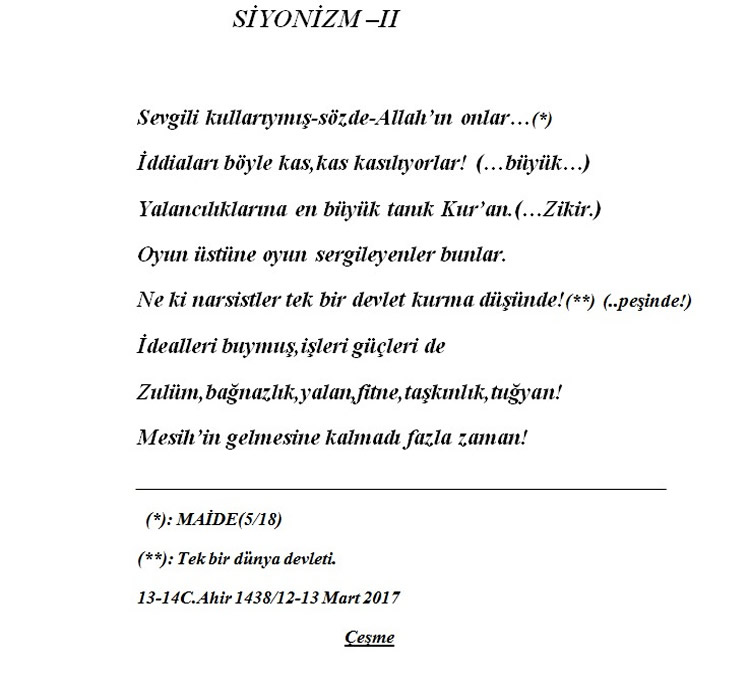                                       (*)KUR’AN’SIZ MÜSLÜMANLIKKur’an’sız müslümanlık/Müslümanlar var mıdır? (…olur mu?)Uydurulan/paralel dini İslam sananlar, (…kültürü Din…)Ruhlarını Şeytan’ın buyruğuna verenler,Akılları tutulmuş aklı evvel müşrikler! (…sefihler!)Niyetlere göredir-hiç kuşkusuz ameller. (…fiiller.) (**)Sorumluluk bilinci kuşanmış özgür ruhlar (…yüklenmiş duru/iyi…)Işık’ın rehberliği olan yolda(n) yürürler. (…gösterdiği emin...)Zanla hareket etmek yanlıştır,ayrılıktır. (…uzaklıktır/ihtilaftır.)Müslüman doğru bakan,doğru gören insandır.Üstünlük/erdemlilik takvada,kardeşlikte, (…takvadır,kardeşliktir,Sadakatte,sevgide,barışta,adalette… (Sadakattir,sevgidir,barıştır…)La ilahe illallah Muhammed Rasulallah…Üçüncü şahısların kuyruğundan tutanlar (…peşinden seğirtenler)Mankurtluk yarışının favorileridirler!Allah’la aramızda aracılık(!) edenlerNe kadar büyük bir suç işliyorlar bilseler! (..bir yük altına giriyorlar!)La ilahe illallah Muhammed Nebiyyullah…Işık’tan uzaklaşan için nasıl olacak (Işık’la barışanlar için mümkündürKötülüklere karşı iyilikle savaşmak? ancak______________________________________________________(*):Prof.Dr.Bayraktar BAYRAKLI’nın (KUR’ANSIZ MÜSLÜMANLIK adlıçalışmasından yararlanılmıştır. (**):Hadis10 C.Evvel-12 C.Ahir 1438/7 Şubat-11 Mart 2017 – Çeşme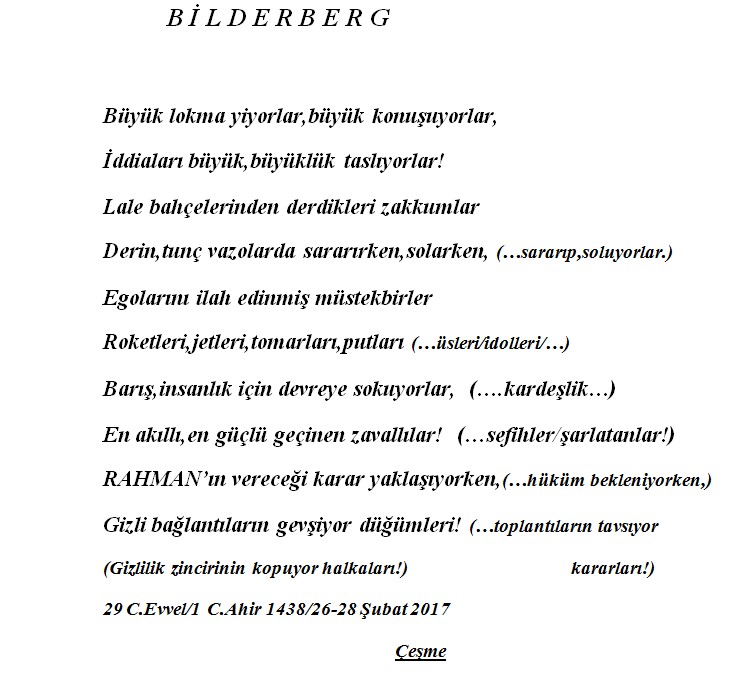                     (*)SU ALAN GEMİ(Gemi Su Alıyor!)Bir gemi yol alıyor dev nehir üzerinde…Debisiz zaman nehri ığıl,ığıl akıyor…Üst katta eğlencenin,zevkin doruklarında (…hazzın zirvelerinde)Ter,ter tepiniyorlar keseleri şişkinler,Yürekleri,gözleri,dilleri mühürlüler…Mutlu,keyifli,nimet içinde şımarmışlar. (…varlık…azmışlar.)Alttakilerin gıda,su ihtiyaçlarına (Ambardakilerin…)“Bize ne!” diye omuz silkince üsttekiler,İhtiyaçları olan suya ulaşmak içinGeminin ambarında açtıkları deliktenSu almaya girişen alttakiler nehirden.Olan bitene karşın aşağıdakilereEngel olmaz,yan gelip yatarsa üsttekiler (Yardım etmez…)Tekne hem günahsızlar,hem de günahkarlarlaO zaman-hiç kuşkusuz-nehrin dibini boylar!Toplumda çürümeye,kokuşmaya,yıkıma,Sebep olanlar onlar,zevkperest onursuzlar, (…sorumsuzlar,)Nimetlerle,refahla şımaran kodamanlar…Üstelik de görmezden gelenler,göz yumanlar!Onlardır,yine onlar ihmaller,horlanmalarYüzünden yürekleri kinle,nefretle yanan(…dolan)Toplumu tahrip eden,dağıtan,karıştıranŞer güçlere dönüşen odaklar karşısındaSusan,olan bitene yüz çeviren,sırt dönen ( Sesini çıkarmayan…seyirciZevk/sefa bağımlısı talancı/hazırcılar!(…vurguncu…) kalan)Acı,ızdırap,kahır,zillet burgaçlarında (…burgaçları içinde)Çırpınırken yurdumuz onları derdi belli!(…insanımız/mazlumlar…)Daha şişirmek için şişkin keseleriniHer yolu denemekten çekinmez,utanmazlar,Harisler,müstekbirler,sefihler,vicdansızlar! (…muhterisler…)Allah,Kitap,Peygamber yoktur gündemlerinde,(..sözlüklerinde,)Kalpleri taşlaşmıştır,mühürlüdür gözleri!Yoksullarla,varsıllara arasında gitgideDerinleşen uçurum zaman/mekan içinde.İşlenen günahların asıl sorumluları;Kurnaz siyasetçiler,hasta ruhlu elitler,Post/modern,iki yüzlü,taş kafalı aydınlar(!),Ruh yoksulu varsıllar,dini pazarlayanlar,Mollalar,bezirganlar,baronlar,şarlatanlar! (…bağnazlar…)(Bu)dört grup,arasında sıkı bir dayanışma,(…aralarında…)İş birliği halinde çıkarları peşinde (…uğrunda)Oyun üstüne oyun sergileme zevkiyle (…tasarlama…)Kendilerinden geçen,işitmeyen,görmeyen,Bulundukları Gemi hiç batmayacak sanan,Egolarını ilah edinmiş müstekbirler,Zalimlerdir,nasipsiz bahtsızlar,talihsizler!Onları uyarmaya çalışan çığlıklaraKarşı kulaklarını bal mumuyla tıkayan,Onları ithamlarla,türlü bahanelerle (Çığlık sahiplerini…)-Bazen hayalperestlik,kah idealistlikle…- (…abartmacılıkla…-)Siyasal,ekonomik manipülasyonlarla,Duygu,fikir,düşünce,inanç sömürüsüyle,İthamlarla yıldırıp saf dışı bırakmaya,Bireysel ve toplumsal yıkıma,yozlaşmayaÇanak tutan hainler,sefihler,şefkatsizler…!Onlar insanımızın geleceğini(n) değil,(…yarınlarını…)Sandıklardan çıkacak oyları(n)peşindedir.(…düşünürler!)Planları/projeleri çıkarları içindir…Yediler,yedirdiler,soydular,soydurdular,Alkışçılar,yağcılar,çanak yalayıcılar(…kasalisler)Hesabına her an “iş bitirici” oldular.(Hatırına…)Kitab’a uyacakken,Kitab’a uydurdular,Nalıncı keserini ustaca kullandılar!Ne mideleri doydu,ne hırs dolu ruhları.Demagoji,aldatma,yalan,dolan boyalıMaskeli yüzlerinde sahte tebessümlerle(!)Kitleleri karanlık,sinsi emellerineAlet ettiler yamuk düşünce tarzlarıyla,Samimiyetten uzak çakma tavırlarıyla!Manevi değerleri uyuşturucu gibi-Türbeden camilere,kabirlerden Kabe’ye,Saflaşma,saydamlaşma,açılım,dindarlaşma…-(…tarikat/kutsallık..)Kullanarak sömürüp oyalayıp durdular… (…aldatıp…)Ülke’yi bu günlere,hallere getirenler, (…getirdiler)Anlamını bilmeden ”İslam” kimlikleriyleOlmadıkları halde ”Müslüman” göründüler!-Yarası olan varsa gocunsun gocunursa!-Bu gün Yurt’ta elleri/yüreği kirlenmemiş,Soluğu kokuşmamış,ruhu örselenmemişKaç mutlu,özgür insan/yurttaş kaldı acabaHayatı allak/bullak olmamış,devrilmemiş?Ezilmiş,aldatılmış yığınları düşünen, (…mazlumları…)Moral değerlerini sahiplenen,yücelten,İçten dualarına katılan,arka çıkan (…ortak olan/destekleyen,)Uzanan güçsüz,temiz ellerine sarılan,ALLAH’ın bu Ülke’yi hiçliğe ve yokluğaTerk etmeyeceğine inanan ve güvenenYüce ruhlu kametler olduğundan,ümitleBakabilmemiz mümkün oluyor geleceğe…(…yarınlara.)“Allah’tan ümidini ancak kafirler keser.” (**)(Ümit engel değildir çileye ızdıraba!) (Ümittir arka çıkan…)Kursağından haram bir lokma geçmemiş olanSoluk benizlilerin candan haykırışları,Mazlumların can yakan frekanssız çığlıklarıHürmetine umarız batmaz su alan Gemi. (Hatırına…Tekne.)Mülk ve kudretin gerçek sahibi olanMELİK’ten niyazımız budur hiç kuşkusuz ki! (MALİK’ten…)Ey hanımefendiler ve siz beyefendiler,Devlet adamlığına soyunan muktedirler (!)Gemimiz su alıyor nasıl fark etmezsiniz?Bırakın bu inadı,bu vurdumduymazlığı!Ve ölümsüz sözlerin,ümitlerin KitabıSesleniyor bize en güzel şekilde yine;“Rabbimiz!Aramızda süfli bir ömür süren (***)(…içimizde…)- Aklı evvel geçinen,aklını işletmeyen,Şeytan’la iş birliği halindeki sefihler,Çürümeye,yıkıma,utanca sebep olan, (…kaosa/zillete…)Kendini bir şey sanan beyinsizler yüzünden (Akletmeyi bilmeyen…)Bizi yok eder misin,siler misin tarihten?”(Defter’den…?Görenler,görmeyenler,bilenler,bilmeyenler,Bakanlar,bakmayanlar,duyanlar,duymayanlar,Gelenler,gelmeyenler,gidenler,dönmeyenler,Sevenler,sevmeyenler,gülenler,gülmeyenler…Karga burunlarından tek kıl aldırmayanlar (Havuç…)Gücü elde ederse,başımıza geçerse,Erişebilir miyiz,kavuşabilir miyizAdalete,barışa,sevgiye,kardeşliğe,Erince,güvenceye,birliğe,özgürlüğe,Mevsimsiz Bahçeler’e,sonsuz güzelliklere,-Vahiyle inşa olmuş aklın rehberliğinde,Özgürlüğün,saf aşkın ışık kanatlarıyla…-Her şeyin üzerinde Ölümsüz Sevgili’ye…Vuslatın ruhu yakan,kavuran coşkusuna…(Hicranın…)“Allah’ı,Elçisi’ni ve iman edenleri (****)Kimler dost edinirse,desteklerse,izlerse,Kuşku duymasınlar ki,iyi bellesinler ki,Üstün gelecek olan,mutluluğa kavuşanGeçmişte gelecekte-dünyada/ahirette-Allah’ın cephesini-O’nun ilkelerini-(…emirlerini-)Tutanlar olacaktır,onlar kazanacaktır(Onlar olacaklardır…)Son ve kesin zaferi,zaferler zaferini!”Görmek istiyorsanız muhteşem iradeyi,Eğer samimiyseniz,halis mü’minlersenizHiç kuşkunuz olmasın,Allah caymaz sözünden!Onlar ağızlarıyla,kokmuş soluklarıyla (*****)Allah’ın ışığını-nurunu,çerağını-Söndürmek istiyorlar,buna can atıyorlar!Oysa ki inançsızlar-küfre batmış olanlar-Bundan hoşlanmasa da,O-Allah-ışığınıHep tamamlamaktadır ve tamamlayacaktırİşte bir sefer daha Bilgi/Işık Çağı’nda.”(Şimdi…)Yeter ki O’na layık mü’minler olalım biz!Candan kulak verelim Ölümsüz Çağrısı’na“Allah’a ortak koşan,O’ndan başkalarına (******)İlahlık yakıştıran,çamur atmaya kalkanPutperestler,müşrikler-bağımlı yürekliler-Hoşlanmasalar bile,Din’ini tüm dinlereÜstün kılmak üzere,doğru yola çağıranSeçilmiş Elçisi’ni gönderen insanlığaO’dur hiç kuşkusuz ki,yüce iradesiyle!”Selam olsun Çağlar’a gerçek medeniyetiYeniden getirecek olan medenilere…Tek bir dünya devleti kuracaklarmış bak sen!Hangi akılla,hangi gücü almışlar nerden? (..kimden?)Satrançta şah mat onlar olacaklar aslında,Bomboş avuçlarını yalayan mağluplar da!Kendileri gelecek sinsi oyunlarına ,Cesetleri düşecek kazdıkları kuyuya,(Gölgeleri…)Ördükleri çoraplar geçecek başlarına…_____________________________________________________(*):Y.N.ÖZTÜRK(KUR’AN UYARIYOR)Sh:144-146(GEMİ metaforu Hz.Muhammed(AS)’e aittir. (**):YUSUF(12/87)(***):A’RAF(7/155),(****)MAİDE(5/56) 26/05/2016-25/02/2017(*****):SAF(61/8),(******):SAF(61/9) ÇEŞMEM A F İ AMantıksızlığı mantık sayanların işleriArap saçına döner,sonucu korkunç olur.Fikir,duygu,düşünce sözlüklerinde yoktur!İçlerindeki kuyu o kadar derindir ki, (..nefret…büyüktür ki,)Atılan bir gül,daha solmadan dibi bulur!(Ağızlarından çıkan her söz korkutucudur!)16-18 R.Ahir 143814-17 Ocak 2017ROHİNGYA TRAJEDİSİ (*)Rohingya’dan hicrete zorlanan mustazaflar.Okyanus sularında pusulasız teknede,Hayatları sahte bir can yeleğine bağlı,İnsanlık onurları yerle yeksan edilmiş (…edilen)Nereye gittikleri kendilerinden bileGizlenen,söylenmeyen,sözleri dinlenmeyen (acıları dinmeyen)Yuvaları,yurtları darmadağın edilmiş… (…edilen)(Bedenleri,ruhları ezilmiş,örselenmiş)Açılmayan kapılar ardındaki oyunlar! (…ardına saklananlar!)Tuzak üstüne tuzak,darbe üstüne darbe,Rollerini gizleyen sinsi “beyaz adam”lar! (vicdansız oyuncular!Açılan kanatların altına sığınanlar. (…altında toplananlar.)Jaketetay kılıklı kurtlar,bukalemunlar!-Ekinlerin biçilme/toplanma mevsimidir.- (…biçiliyor onaltıncı Dinini yaşaması çok görülen mazlumlar! mevsimde.)(Dünyaları zindana çevrilen Müslümanlar!)İfrit’in parmağının girmediği yer mi var? (…yer var mı?)Suları kırmızıya boyanan mahzun Nehir. (**)İblis’in akılları donduran kurnazlığı! (…oyunları)_________________________________________________________(*):İslamı bu topraklara götüren Kürt tüccarların verdiği isim.Güneşin Doğduğu Topraklar. (**):Lemgo Nehri.8 R.Ahir/2 C.Evvel 1438/6-30 Ocak 2017-ÇeşmeP A T A N İPatani’li mazlumlar direnin zalimlere!(…kardeşler…)Allah’ın söz verdiği günler uzak değildir.Tağut’un hileleri zayıftır,etkisizdir. (…geçicidir.)Allah tuzaklarını başlarına geçirir.Netice almak için sarılın sebeplere.İngiliz’in oyunu geriye tepecektir!(İngiliz’in fitnesi tarihi bir gerçektir/vahşettir!)Derine inen kökler kuruyuverecektir (..çürüyüverecektir)Rahmetini kesince RAHMAN üzerlerinden. (…GöklerAğaç çiçeğe durmaz,meyve vermez şüphesiz üzerimizden.)Meyvesiz kalan ağaç kurur,gider mevsimsiz! (..sebepsiz!)IŞIK karanlıkları er/geç alt edecektir.(IŞIK’ın karanlığı yenmesi mukadderdir…)27-29 R.Evvel 1438/25-27 Ocak 2017Çeşmeİ L L U M İNA T İİliklerine kadar sinmiş,işlemiş fitne!Lavanta tarlasından derilmiş zakkumlarıLale diye sunanlar damarsız elleriyle.(…sunmaya çalışan kaltabanlar!)Uyuyan yığınların değişmez yazgıları! (…mi…)(Ucuz kahramanların korkaklık sendromları!)Masanın çevresinde kümelenen şeytanlar,İpeklere bürünmüş kurtlar,bukalemunlar!(…köstebekler,yılanlar/domuzlar!)Nasıl bu kadar bencil,mağrur acımasızlar?“Aydınlanmışlar” böyle karanlık mı saçarlar?(Aklı evvel geçinen müptezel dangalaklar!)Temelsiz görüşleri,tamtakır kafaları(…saman kafalarıyla)İle mi”YENİ DÜNYA DÜZENİ” kuracaklar?(..bunlar..)19-23 R.Ahir 1438/17-21Ocak 2017ÇeşmeH Ü M A N İ Z M AHak edilen özgürlük,onur,saygınlık,değer (..edilmeyen..güven)Üzerinden insancıl/barışçıl düşünceler!Medeniyet yolunda yalpalı yürüyenler! (Modernite/Modernizm..)(…yel yepelek koşanlar!)Ateistler,deistler,agnostisler,marksistler… (…pragmatikler/Ne istediği belli olmayan kararsızlar. (…dengesizler.) müşrikler!)“İnsan”ı evren(ler)in merkezine oturtan,Zaman içinde onu en yüce değer sayan, (..ona …yüksek değerMantığın varacağı sonuç “kusursuz insan!” biçen…)Allah’tan rol çalmaya kalkışan kaltabanlar!(…mankafalar/müstekbirler/saygısızlar!)6-26 R.Ahir1438/04-24 Ocak 2017ÇeşmeD E M O K R A S İDemokles’in kılıcı başımız üzerinde!En masum yalanlarla,en sinsi oyunlarla,Maskara ediliyor toplumlar kurnazlıkla! (Madara…)O kadar akıllılar,o kadar seçkinler ki, (…kibirliler/enteller ki,)Kıl bile aldırmazlar havuç burunlarından!Ruhları allak/bullak,kafaları toz/duman…Akılları üç karış havada olanlarla (…olanlardan)Sorunları çözmenin ne anlamı olur ki? (..çözmesi hiç beklenebilir mi?)“İlkeler”le yetinmek yetersizlik belki de! (…ilkesizlik/güvensizlik..)30 Şevval 1434-06 Eylül 201314 R.Ahir 1438-12Ocak 2017ÇeşmeL İ B E R A L İ Z MLikörlü çukulata viskiyle iyi gider!İçin,yiyin keyfini sürün hayatınızın! (…dünya ömrünüzün!)“Bırakınız yapsınlar,bırakınız geçsinler!”En sonunda kazanan,haklı çıkanlar kimler?Rahatlarından başka bir şey düşünmeyenler,Akılsızlıklarıyla akıllı geçinenler! (…övünen akıllılar!)Liboşlar,akla zarar başarılarınızın (…akıllara..başarınızın)İlginç öyküleriyle uyutulan bebekler! (İlkel…)Zırcahil entellerin ürettiği fikirler!(Zevahiri kurtarmak için boşa çabalar/çabalayanlar!)Mutsuzluktan mutluluk devşiren müstekbirler!(…bahçıvanlar!)12Ramazan 1434/21 Temmuz 201311 R.Evvel 1438/09 Ocak 2017ÇeşmeS O S Y A L İ Z M( G e m i )SOS mi veriyor batmaz sanılan tekne? (…Gemi?)Okyanus dalgaları iskeleden,sancaktanSaldırıyor provadan,kıçtan,bodoslamadan…Yelkenler paralanmış boralar,tayfunlarla,Açık sulardan gelen uğultulu medlerleLombozlar tuzlanıyor,kaptan köşkü panikte!İzliyor ufukları dürbünüyle dikkatle! (…özenle/pür dikkat!)Zaman tamam olunca sesleniyor kaygıyla;(…korkuyla…)“Makineler ileri tam yol,göründü kara!”22 C.Evvel 1434/03 Mart 201308 R.Evvel 1438/06 Ocak 2017ÇeşmeNOT: Tarihler arasındaki uzaklık,yıllar önce başlanıldığı haldeyarım kalan şiirin yıllar sonra yeniden ele alınarak tamamlanma-sından kaynaklanmaktadır.K O M U N İ Z MKomünlerde yaşayan hamarat emekçiler…Ortak mülkiyet için çözümler üretenler (…önerenler.)Mülkiyetin sahibi asıl kimdir bilmeden!Umudun tükendiği “an”ı belirlemeden,Nereye gittiğine doğru/kesin karar vermeden,İş verenle işçinin arasını bulmadan, (arasına girmeden(!))Zamana kafa tutmak neymiş öğrenecekler,Nasıl yola çıkılır tan yeri ağarmadan…! (Neyle…/Niçin…şafaksökmeden!)15.06.2013…04.01.2017ÇeşmeM Y A N M A RMüslüman oldukları için mi bunca zulüm?Yoksa başka sebepler yüzünden mi acaba?Acılar,ızdırablar yazgısı mı güçsüzün?Ne var ki inanırsa güçsüz sayılmaz insan!(Müslüman olman için yeterli inanman?) (…olmak/inanmak?)Aslında “iman etmek” yaraşır “Müslüman”a!Rahman’ın istediği güvendir kullarından…(…sevgidir/içtenliktir…)4-6 R.Ahir1438/02-04.01.2017ÇeşmeS O M A L İ  D R A M ISusun!Duyamıyoruz(m) annelerin sesini! (…mazlumları..)Onlar ki yiğitlikte yoktur üzerlerine,Merhamette,şefkatte,sabırda,metanette!Anneler ki,tıkanmış,kurumuş gözeleri, (sineleri/göz pınarları,)Lal olmuş konuşmaktan men edilen dilleri! (…kenetlenmiş dilleri,İçiniz yanmıyor mu Çalab,Yalvaç aşkına! bakışları!)Durun!Düşünün,bakın göremiyor musunuz?Ruhları allak/bullak eden şeyler oluyor,Alçaklıkta,zulümde sınırlar aşılıyor…!Masum çığlıklarını işitmiyor musunuz? (…haykırışları…)IŞIK hayat verecek Çağ’ın karanlığına!(…yol gösterecek/çare olacak …hastalığına…)30.08.2011…22.12.2016ÇeşmeA R A K A NArakan’da olanlar tüyleri ürpertiyor,Ruhları allak/bullak ediyor,kavuruyor!Allah’tan korkmayanlar,kuldan utanmayanlarKan dökmekten haz alan bir ahlak taşıyorlar! (..yürek..sergiliyorlar!)Akılları tutulmuş sapkınlar,vicdansızlar,Ne kadar nasipsizler,bahtsızlar,umutsuzlar!10.09.2012…29.12.2016ÇeşmeY A K A Z AYarı uyanık,yarı uykulu bir haldeydim,Açılan bir kapıdan dolan gür ışıltıyla,Kamaştı bakışlarım,tiril,tiril ürperdim!Ayağa kalkmak için davrandım.sendeledim. (…tökezlendim.)Zamanın durduğunu/donduğunu hissettim!“An”ı yaşattığından şükrettim Yaradan’a.(…sığındım …)(…yaşamak neymiş anladım şaşkınlıkla!)(…mutlulukla,coşkunlukla!)11.06.2014…28.12.2016YOK BİRBİRLERİNDEN FARKLARI (*)Pek yakınlarındaysan eğer,birbirleriyleGörebilirsin nasıl çekişip duruyorlar! (…durduklarını.)Kimi şu partidendir,kimi bu partidendir,Kimi şu mezheptendir,kimi bu görüştedir…Biraz uzaklaşır da,bir tepeye çıkınca,Tozu dumana katan(bu)süvariler sana (…tümüyle)Toz bulutu halinde gözlerinin önüne (Aynı bir…)Seriliverecektir,görünüverecektir. (…beliriverecektir.)Şaşırma,hayret etme sakın gördüklerine!Çünkü yoktur farkları birbirlerinden asla!26 R.Evvel 1438/26 Aralık 2016ÇEŞME____________________________________________(*)JURNAL -I(Cemil MERİÇ) Sh:208  KUTSAL İSYANMuhteşem bir kıyamla kıyam etti mazlumlar…Daha bir aydınlandı zifiri karanlıklar…Bir destan yazılıyor Bilgisizlik Çağı’ndaKendini bilmezlerin,vicdansız zalimlerinKara vicdanlarının beyaz(!) sayfalarına!Temeller sarsılıyor,çatırdıyor sütunlar, (…devriliyor…)Tomurları patlıyor güllerin,zeytinlerin…Taşıyor kör kuyular,çiçekle donanıyorÇınarlar,palmiyeler,zakkumlar,çalılıklar,Uğultulu medlerle taşıyor okyanuslar…Bir telaş,bin şaşkınlık rüzgarlı kıyılarda,Korku,dehşet,nedamet buğulu bakışlarda, (…mühürlü…)Hüzünlü parıltılar nişanlı alınlarda,Kavuşmayan bin güneş yangınlı ufuklarda…1Recep 1435-25 R.Evvel 143830 Nisan 2014-25 Aralık 2016ÇEŞMEMUSUL,HALEP VE ÖTESİ…Göklerden rahmet değil,alev yağıyor alev…Alevleri yağdıran hangi karanlık güçler? (…eller?)Onların niyetleri belli olduğu halde,Kurdukları tuzaklar,yığılırken üst,üste,Kırılırken zalimce mazlumlar,mustazaflar,-Kimden olursa olsun horlanan,ezilenler.-Suçu başkalarında arayıp duruyoruz,Bizler sütten çıkmış ak kaşık mı oluyoruz?Onlar mı,yoksa biz mi uzaklaşan FURKAN’dan?Problemleri çözerken ona baş vurmuyorsak,Nasıl yardım bekleriz NASİR’den utanmadan?Alevlerin gülşene dönüşeceği günler (rahmete döneceği o günler)Uzak değil yakındır,yakın olması için (…yakınlaşması…)Vahdet,ümmet bilinci,cihat/ceht coşkusuylaKenetlenmemiz gerek mahzun ruhlarımızla.Son Evrensel Mesaj’a gönülden bağlanarakYürümemiz Zaman’a,Zamanlar üstü yoldan…Küllerin,alevlerin içinden fışkıracakSonsuz goncalı güller,zakkumlar kuruyacak!Kucaklarında güller çocuklar haykıracak;“Dinleyin,gelin,koşun işte ardına kadarAçıldı kapıları özgürlüğün,sevginin,Şefkatin,merhametin,hürmetin,muhabbetinAdaletin,birliğin,barışın,kardeşliğin,Tefekkürün,hikmetin,erdemin,feragatin…”Velhasıl insanlığın yitirdiği değerlerYeniden kazanılmış,yüceltilmiş olacakİnsan’ın MEVLA’sına dönmesi sayesinde. (…fıtratına…)Tan yeri fışkırmaz mı karanlığın bağrından…?(..ağarmaz mı her geceninSelam olsun ışığı çağdan çağa taşıyan ardından?)Hüzünlü bakışlara,sancılı bağırlara!9-13 R.Evvel/1438/9-13 Aralık 2016Çeşme                 (*)AGNOTOLOJİA kıllı şapşalların,şapşal akıllılara (…cahillerin…cahil…)G irişmiş oldukları sinsice oyunlarla (…cahilce…)N ereye gittikleri,ne yaptıkları belliO lmayan kitlelerin acınası halleri!T oplumu çıkarları için yönlendirenler, (Topluma…şekil verenler,)O nları bu duruma düşüren açıkgözler!L iberaller,dinciler,dünyayı yönetenler…!O nlar için adalet,kardeşlik,saygı,sevgiJ argonları önemli değildir kuşkusuz ki! (…and olsun ki!)İ nsan’ı aldatanlar “insan” olabilir mi?20-21 Safer 1438/20-21Kasım 2016ÇEŞME_________________________________________________________(*):Menfaat gereği cehalet ve yanlış bilgi yaymayı inceleyen/öğreten birbilim dalı.(Ali Riza SAYSEN’in ÇEŞME GÜNEŞİ Gazetesi’nin 18.11.2016 tarihli sayı-sındaki “CAHİLLİKTEN KİM ÖLMÜŞ?”başlıklı yazısından yararlanılmıştır.)ÇOCUKLAR(IMIZ)Onlar çocuklarımız,bizim evlatlarımız,Gönül çiçeklerimiz,ciğer parelerimiz.Onlar ümitlerimiz,onlar geleceğimiz…Onlar açan goncalar,fışkıran gür pınarlarUfuksuz gülşenlerde,mevsimsiz bahçelerdeŞakıyan kırlangıçlar,bülbüller,kanaryalar… (serçeler…)Onları incitenler,canlarına kıyanlarİnsanlık müsveddesi sırtlan ruhlu avcılar.Göz göre,göre çılgın alevlere atanlar,Duru yüreklerine,narin bedenlerineKol/kanat germeyenler şefkatle,merhametle,İnsanlık onurundan uzak yaşayacaklar.Hakimler Hakimi’nin Yüce Mahkemesi’ndeRahmetten,merhametten yoksun brakılacaklar.Hiç mi akletmiyorlar,hiç mi ürpermiyorlar? (…tefekkür                                                                        etmiyorlar?)Kavrulan ruhlarımız,akkor göz yaşlarımızBoşuna mı çekiyor bunca acıyı canlar?Hiç mi duymaz,sızlamaz oldu vicdanlarımız?Üstümüze çöktükçe,çöküyor karanlıklar…2-3 R.Evvel 1438-2-3 Aralık 2016ÇEŞMETÜRKİYE NEREYE GİDİYORTürkiye’m,canım yurdum,can feda olsun sana!

Ülkeler arasında var mı senin gibisi…(…senden güzeli…)

Ruhunda fırtınalar kopuyor son günlerde....

Karanlık oyunlarla çullanan çullanana (…emellerle…)

İçerden/dışarıdan bedenine/ruhuna…

Yüzyıllardır çoraplar örüyorlar başına

En yakın sandıkların ihanet şebekesi… ( bildiklerin…)Nereye gidiyorsun,kimlerin peşindesin?

Ellerini dostlukla uzattıkların sana

Ruhunu incitmekten başka ne yaptılar ki? (…verdiler ki?)

En asil duygularla donatılmış ruhunla

Yüzyıl’a,Yüzyıllar’a örnek olabilirsin,

En zorlu savaşlardan yengin çıkabilirsin!(…en çetin sınavlardan…)Güvendiğin dağlara kar değil,taş yağsa da (…taş da yağsa,)

İçinde yankılanan Ses kısılabilir mi?(İçindeki Işık-Ses susturulabilir mi?)

Dua en tehlikesiz,en etkili silahtır…

İmanında samimi olduğun an inan ki,

Yolunun üzerine çıkanlar pusacaktır.

O zaman özgürlük,aşk,barış,adalet,sevgi

Rotasını çizen sen olursun insanlığa…

2-6 Muharrem 1438/3-7 Ekim 2016
Çeşme  DÜNYA NEREYE GİDİYORDünya almış başını gidiyor bir yerlere…Üzerinde yaşayan,yaşadığını sananNe idüğü belirsiz,düşünmeyen,duymayanYaratıkların çoğu bihaber olanlardan,Altının büyüsüne tutsak beyinleriyle…( …büyüsüyle kamaşmış                                                                                      gözleriyle…)Nakit sıkıntısından panikteler varsıllar!En beklenmedik anda bir sürpriz olabilir,Rakamlarla oynamak akıl karı değildir.Evdeki hesap uymaz çoğu aman çarşıya!Yükselirken alçaklar,alçalıyor yüksekler…Ezilenlerin yüzü bir gün güler mi,güler…Gelecek çalkantılı değişimlere gebe!İçinden pazarlıklı aklı evvel eblehler (…ebleh aklı evveller)Dünyayı değiştirmek,yönetmek isteyenlerİçin,için çürüyen ruhlarına baksa ya!“Yeni Dünya Düzeni” kuracaklarmış meğer…Oyun üstüne oyun kurgularken sefihlerRahman’ın düzeninden habersiz biçareler!29 Zilhicce 1437-01 Muharrem 143801-02 Ekim 2016 - ÇeşmeY E N İ K A P IYenikapı hıncahınç,muhteşem görsel/şölen!Eller,gözler,yürekler kenetlenmiş coşkulu…Nitelik mi nicelik,nicelik mi nitelik?İman,vatan sevgisi,şahadet,gözü peklik…Keşke sonsuza kadar sürse barış,kardeşlik!Allah,Rasul aşkına söylesin varsa bilenPiyonların kurduğu oyunlar bozulur mu,Işık karanlıkların kökünü kurutur mu?4-10 Zilkade 1437/4-10 Ağustos 2016ÇeşmeK A L K I Ş M A MIR E ST L E Ş M E Mİ?Niye kalkışıyorlar,kime kalkışıyorlar,Niyetleri ne yapmak,neyi amaçlıyorlar,Kim bunlar,kimin için yollara düşüyorlar,Hangi ideal için ölüme koşuyorlar?Makam/mansıp tutkunu muhterisler,ahmaklar, (…tutsağı…)Elinde silahıyla yiğitleşen(!) korkaklar…Yüksekliği koltukla ölçen aklı sonralarDüz kafalı akiller(!),kaltaban kahramanlar! (kahraman kaltabanlar!)Makam/ikbal uğruna söndürülen ocaklarKorkmadan/utanmadan işlenen kabahatlar. (…günahlar…)Süper zekalıların süper yanılgıları,Çarşıya pek uymayan evdeki hesapları!Kısacık hedeflere harcanan uzun yıllar,Boş emeller uğruna heder olan hayatlar! (…tüketilen…)Kısa akıllıların uzayan emelleri,İpe/sapa gelmeyen planları projeleri!Duygusal zekaları sıfırın çok altındaFiravunlar/tiranlar zalimlik yarışında…Hataları görmezden gelmenin faturasıİhanetin,fitnenin yükseltilen çıtası!Uzaklaşan yakınlar,yakınlaşan uzaklar,En yakınlardan gelen ihanetler,tuzaklar…Akıllı şapşalların karanlık oyunları,Savaş kartallarının barış senaryoları!Bizi birbirimize düşürmek isteyenlerKendi oyunlarına-yakında-gelecekler!“Üst akıl” dedikleri buysa vay halimize!“Alt akıllar(!)” ne yapar artık düşünseniz e!Her önüne gelenin bir şey sanıp kendiniOlur olmaz işlerde yok mu ahkam kesmesi!Yarı aydın kafalar,yürekler,zihniyetler,Biri bir yana çeker,biri o yana iter!Her şeye tersten bakan,tersten gören cüceler,Mantıksızlık mantığı illetinden gidenler! (…göçenler!)Bir çürük diş insanı öldürebilir belki,Yürekleri çürümüş kadavralar dipdiri!Aydınlıklar üstüne abanan karanlıklar,Karanlıklar üstüne örtülen aydınlıklar…Kara bir ateş düştü Millet’in sinesine,Kimlerin serin sular serpildi yüreğine?Kimlerdir yağ sürenler kimlerin ekmeğine,Ne konuldu kimlerin boş kalan ellerine? (…boşalan…)Kaldırın başınızı fitne kumkumaları,Görelim yüzünüzü saklayan boyaları!Mezhepçilik,ırkçılık canımıza okudu,Üstüne üstlük terör tuzu/biberi oldu.Bu kadar mı kimliksiz,düşüncesiz insanlar, (…kitleler,)Önlerine kim çıksa peşinden koşuyorlar!Sevgisizlik,kin,nefret,intikam duygularıAllah’ım,ne hallere sokuyor insanları!Kardeşler arasına bu fitneyi sokanlarDünyada/ahirette huzur aramasınlar! (…bulamasınlar!)(Allah’ım yanıyorum,yanıyoruz nerdesin?Bu fitne ateşini Sen söndürebilirsin!)Akıllı şapşalların aptallaştırdıklarıTutkuları peşinden aşkla koşturduklarıKitlelerin ibretlik halleri/tavırları…Ya çıldırmış olmalı bunlar,ya çok ahmaklar,Kırılıp dağılıyor nereye el atsalar…(Büyük dünyalarını küçülten insanlarınTutsağı olmaları arsız egolarının…)Hak’tan yanaymış gibi görünen riyakarlar,Bakmasını bilmeyen gözleri boyayanlar!Gözlerini örtmeye yetmeyen maskeleri,Yüze gülücülerin zakkum tebessümleri!(Maskesiz yüzlerini nasıl göremezsiniz,Sizi aldatanların,nerde basiretiniz?)Aldatılandan daha çok aldanır aldatan,İnsanlar hoşlansa da horlanmaktan,yalandan!Ona gönülden bağlı görünüyorlar ama,Bir bakın ne oluyor çıkar bağı kopunca!(Ruhumu allak/bullak ediyor olan,biten,İnsan ancak bu kadar uzaklaşır kendinden.)Küfrün oyunlarına gelen MüslümanlarınAllah aşkınıza şu hallerine bir bakın!Tek tarafı suçlamak ne kadar doğru olur,Hangi taraf masumdur,hangi taraf suçludurDışarıdan bakarak anlayabilir miyiz,Ruhlarda olanları okuyabilir miyiz?Ehil olmayan eller el atınca işlere,Her şey Arap saçına dönüverir haliyle!(Emanetler ehline verilmediği içinKapıldık burgacına bu korkunç herc ü mercin!)Oyun içinde oyun kurgulayan zalimler,Ezberini unutan yeteneksiz aktörler, (…rollerini.. acemi oyuncular…)Baltayı taşa vuran baltasız oduncular!Taşlar bağlanmış,itler salınmış günümüzde,Ağlarını örüyor örümcek içimizde…(Kozasını…ifritler…)Yükselen değerlerin alçalan fiyatları,Üstün zekalıların,yüksek ahmaklıkları!At izi it izine,it izi at izineKarışınca rastlanmaz olur ayak izine!Sütten çıkmış ak kaşık bilinenlere bakın,Güle kaktüs diyenler bunlar olmasın sakın! (…Kaktüsü gül sananlar)Kimlerin ellerinde kuklaların ipleri,Kimlerin hizmetinde beyinleri,gözleri? (…yürekleri?)Mehdi(!) Deccal’e(!)karşı,Deccal Mehdi’ye karşı,Yırtılan maskeleri göremeyenler şaşı!Neyi paylaşamıyor,niçin,neden insanlar,Ne kadar da tatlıymış ünler,şanlar,koltuklar!İnsanın oynadığı oyunlar içersindeKendine oynadığı en büyüğü belki de!Çapraşık ilişkiler,karanlık düşünceler,İçin,için çürüyüş,faydasız nedametler!Bitmeyen,tükenmeyen ihtiraslar,arzular,Ruha musallat olan kuzgunlar,yarasalar!Evrenleri ürperten bakışlar,haykırışlar,Zambaklarla,güllerle donatılan namlular! (…susturulan…)Dumanlar dağılıyor,görüntü netleşiyor,Yangın yerine dönen bayırlar yeşeriyor…Beşer’in aklı ermez sorunları çözmeye, (..yetmz…)Furkan’a baş vurmadan varılamaz bir yere…Akletmeden yürekler,aydınlanmaz beyinler (Akletmezse…)Zıvanadan çıkmıştır düşünceler,eylemler…Uzansın,kenetlensin eller,yürekler canlar,Sona ersin bağnazlık,dağılsın karanlıklar…11-19 Şevval/1437/15-23 Temmuz 2016ÇeşmeMÜLTECİLERMazlumların masmavi düşlerini karartan,Üçüncü dünyalılar diye aşağılanan, (….küçümsenen,horlanan,)Lale bahçelerini tarumar eden tufan,Terleyen alınların terini kurulayanEllerin,başlarını okşadığı garipler… (…yetimler…)Canları yananların çığlıklarını duyan,İyilik,barış,sevgi,şefkat havarileri…Lal dudakların mahzun/buruk tebessümleriEn katı yürekleri ürpertmiyorsa eğer,Rezil/rüsva bir çağ’dan başka ne beklenir ki!2-28 Recep 1437/9 Nisan-5 Mayıs 2016ÇeşmeHALİMİZ- II-Allah aşkına susun,ne uzun dillisiniz!(…dilleriniz!)Sizi dinleyenler var,ağızları üç karış!Size güvenenler var,kendisinden habersiz,Sürü içgüdüsüyle sürüklenen yığınlar…(…mazlumlar…)Ah,bir görebilseler yüzünüzü maskesiz,Nasıl çil yavruları gibi dağılacaklar…O zaman ne olacak gizli projeleriniz,Bitmek tükenmek nedir bilmez kaprisleriniz…(hayalleriniz…)Muztazafların kıyam etmeleri halindeNe işe yarayacak derin devletleriniz,Yere göğe bir türlü sığdıramadığınız,Toz kondurmadığınız gururunuz,aklınız,Yıkılmaz sandığınız kanlı saltanatınız? (…şanlı/kara/yeşil…)Yakındır,uzak değil kağıt maskeleriniz (…çelik…)Lime,lime olacak,küstah suratlarınız (…arsız…)Şaşkınlık,hayret,belki –uzak bir ihtimal deOlsa-utanç içinde kızarır mı dersiniz?Yüzü güler mi güler mazlumların,olur ya,Her zorluğun sonunda bir kolaylık vardır ya! (*)Yeter ki Allah’a kul,Elçisi’ne has ümmetBilinciyle taç olsun başlarımıza vahdet.O zaman önümüzde diz çöker müstekbirler …(…boyun eğer zalimler…)Bilim/sanat üreten aklı selim benlikler,Kendini,çevresini,ülkesini,çağınıDoğru okuyabilen,görebilen diriler , (…bakışlar,)Vahiyle aydınlanmış akleden,özgür kalplerVar oldukça,arttıkça günbegün sayıları, (…etkileri,)İnsanlığın çağlardır ulaşmak istediğiBarış,kardeşlik,huzur,adalet,dayanışma,Sevgi,saygı,anlayış,güven,hakça paylaşma ( candan…)Günlerine kavuşma/erme mutluğunuTatması için hiçbir engel kalmadığını, (…yaşaması…)Tağut tuzaklarının yerle bir olduğunuGörebilir,yürekler aşkla yansın yeter ki! (…nabızlar…atsın…)Rabbim!Işık Çağı’na,Son Mutluluk Çağı’na (…O Altın Çağ’a…)Som aydınlık günlere kavuştur tez bizleri!11 C.Evvel-11 Recep 143720 Şubat-18 Nisan 2016Çeşme/Narlıdere______________________________________________(*):İNŞİRAH(94/5-6)                           (*)DÜNYA VE TÜRKİYEİlk önce birey özgürleşmeli..-Özgürlük ruhun beyni/iliği, (…yüreği/nabzı/kokusu/rengi.)En doğal hakkı,hep özlediği…-Özgürlük yalnız bireyler içinDeğil toplumlar için geçerliOlmalıdır ki,yeryüzündekiDenge sağlanmış/korunmuş olsun!-Hem bireysel,hem toplumsal denge…-Kimse,kimsenin düşüncesini-Seçtiği yaşam biçimlerini…-Ne küçümsemek,ne kabul etmek,Ne de dayatma hakkını aslaGörmemelidir kendi nefsinde! (…kendinde!)İnsan belirli,kısır,beşeriDavranışların,düşüncelerinKalıplarına,sınırlarınaSokulmamalı,davranışları,Düşünceleri,beklentileriPlan/projeleri,birikimleriÇerçevesinde,yol ayrımında (…doğrultusunda,)Farklılaşmanın,çoğulculuğunÖnü açılsın,her benlik kendiKimliğini de ifade etmeOlanağını kolayca bulsun!Mutlak Gerçek’in dışında kalan-Ki O ölümsüz Tek Yaradan’dır.-Her şey görece,yanılsamadır. (…ve yansımadır.)Aklın her zaman başkalarındanGeldiğini de teslim etmeli.“Akıl akıldan üstündür” madem,Diyaloğun da,tartışmanın daİnançları ve davranışlarıZorunluluğu,gerekliliğiKonusundaki düşünceleri-Ki eleştirel akılcılığaYol açan tutum ve davranıştır.-Her zaman canlı,güçlü tutmaktır.Hoş görüsüzlük labirentindenHoş görünün gür çayırlarına (…sarp doruklarına)Yükselmek için çabalamaktır.Farklılıkları,renklilikleriBireysel bir hak,eleştiriyiBir tür kamusal görev saymaktır.*Mavi bilyenin bir yerlerindeAma önemli bir yerlerindeYerini almak için ülkemizNe kadar hazır söyler misiniz?Bunun farkında değil belki de!Devlet olarak pek değil gibi!Toplumla devlet arasındakiBağlar gitgide zayıflıyor mu?Devlet halkıyla,halk devletiyleBütünleşmeden,yurttaş devlettenÖne geçmeden,önemsenmeden,Devlet,halkıyla arasındakiHakça bir denge ve eşitliğiSağlayamadan,yürütemeden,Kendi hakları çiğnenmiş gibiBaşkalarının haklarını daSavunabilen,koruyabilenAdil bir devlet,bir erk değilse!-Devlet dediğin özgür olmalı, (…adil…)Bireyleriyle,kitleleriyleGeleceklere sel,sel akmalı…Hem bireylerin,hem toplumlarınDaha ileri,daha yükseğeGitmelerini engelleyecekNe varsa yoldan kaldırmak gerek!Bilime,akla,soy değerlereBağlı yurduna,yurttaşlarınaHizmet için var olan bir devlet…Düzenleyici,denetleyici,Saydam,hukukun üstünlüğüneYaslanan etkin,evrensel devlet…(…inanan …bir erk.)Halka yabancı değil iç,içe,İnsanlığın öz değerleriniGözeten sivil kimlikli devlet…Tüm görüşlere,düşüncelereVe inançlara eş uzaklıktaBulunan yansız,üniter devlet…Bölünmez vatan topraklarındaBarış,kardeşlik,huzur içindeYurttaşlarını yaşatan devlet…Çoğulculuğu tek devlet-ülkeOlabilmenin vaz geçilmesiMümkün olmayan ilkesi sayan,İnsan hakları,yaşama hakkıEn ön sırada olmak üzere,Özgürlüklerin korunmasındaDuyarlılığı,kararlılığıÖnemli sayan,elden brakmayan,Dayanışmanın ortak paydasıOlarak kabul eden bir devlet…İnanç,köken ve kimlik/düşünceBaşkalıkları,ayrılıklarıKarşılıklı bir hoş görü,saygı,Gönül birliği,hak eşitliğiİçinde adil bir yönetimde-Ne koyarsanız koyun adını.-Parçalanmanın değil,aslındaBütünleşmenin bir gerekçesiOlarak gören şefkatli devlet. (…evrensel/adil/müşfik…)Soylu Ulus’un bilincindekiYüce,ölümsüz kıpırtıları (…ışıltıları/hazineleri…)Çıkarabilmek için açığa, (…ortaya,)Tek erkin gücü yetmez,yeter mi?Hem bölgesinde,hem gezegendeTartışmasız çok önemli yeri,Konumu olan Ülke hakkındaÖnyargılardan sıyrılmaları (…kurtulmaları/arınmaları)Gerekmektedir küreselleşen,Yeni bir şekil alan dünyadaTek söz sahibi olduklarınıSanan dengesiz ruhluların da!-Egemenlerin,müstekbirlerin!- (İfsad edici…)Irkçılık değil,vatanseverlikGeniş/kapsamlı milliyetçilik,Bölünmez birlik,barış,kardeşlik…Her adımında,her soluğundaYenileş(n)en bir yer,doğa,evrenDüşüncesini ve bilinciniTaşıyanların,insanın tek tipOlmadığını anlamaları…İnsan için en yüksek aşama,Bilinç,renkleri,ırkları aşan,İnsan’a müşfik bağrını açan,Ümmet’e hayat/ruh veren vahdet… (…FURKAN…)19-20C.Ahir/1437/28-29.03.2016ÇEŞME_________________________________________________________(*):İlk yazılış tarihini atmayı unuttuğumuz bu şiirde-ki oldukça eskidir- o zaman Doç.Dr. olan ,Prof.Dr.Sami Selçuk’un birTV konuşmasındadile getirdiği fikirlerinden yararlanılmıştır.  ÖZGÜRLÜK VE İSYANÖzgürlükten söz etmek özgürlere yaraşır…(…kolay lokma değildir!)Zamanlar/yerler üstü frekanssız bir çığlıktır.Gün ışımadan önce,gün kavuştuktan sonraÜşüyen çimenlerin,güllerin yanışıdır…(…bakışıdır…)Ruhun kanatlanması mevsimsiz kuşaklara,(…yangınlı ufuklara,)Lal dudakların birden dillenivermesidir,Ütopyanın gerçekle devrilivermesidir, (…dürülüvermesidir,)Karanlığın ışıkla sarılıvermesidir… (…ışığa evrilivermesidir…)Volkanların bağrından güller püskürmesidir,En görkemli putların yerlere geçmesidir…(…yerle bir olmasıdır…)İçim içime sığmaz oluyor zaman,zaman,Sormayın,söyleyemem,bilemem,bilemez kiYaşamayan,görmeyen,düşünmeyen,duymayan…Akıl sır ermeyen bir duygu patlaması ki, (Anlatılamayan…)Novalardan da coşkun,haksızlıklara isyan!22 R.Evvel-26 R.Ahir 1437/02.l-05.2.2016-Çeşme  G-20 Ş Ö L E Nİ…(ZIRVASI…)G-20’ciler geldi bin bir caka içinde.(…cakayla,tantanayla…)Otel kapatanlar var milyon dolarlarıyla…Silahları susturmak,zalimleri durdurmakAçları,yoksulları,çıplakları doyurmakİçin birlikte çözüm üretecekler sözde!-Aslında büyük sorun bunların kendileri,Doğrusu taş çıkartır Karun’a kibirleri!-Bunların bir öğünde zıkkımlandıklarıylaKaç aç doyar,kaç çıplak,yoksul donanır hem de.Bu ne kepazeliktir,rezilliktir ya Rabbi!Nasıl bir içtensizlik,riyakarlıktır hele! (…böyle!)Çıkarcılık,kibarlık maskeler yüzlerinde!Siz hanımefendiler ve siz beyefendiler,Gelişmiş ülkelerin tutulmuş beyinleri!İçinden pazarlıklı megaloman cüceler,(cüce megalomanlar,)Yüzümüze gülerken kuyumuzu kazanlar,Oyun içinde oyun kuran illüzyonistler, (…sergileyen aktörler,)Çıkardan başka bir şey görmeyen gözleriyleHangi açıdan,nasıl bakıyorlar,nereye?Neyi,nasıl,ne kadar görebiliyorlar ki,Düşünebiliyorlar,duyabiliyorlar ki?Ortalığı daha çok karıştırmaktan başkaBüyük başarılara(!) imza atıyorlar ki!Bunu söylemlerinden anlamak mümkün mü ki? (…eylemlerinden…belki!)-Kasalar cepler dolu,yürekler boş,şefkatsiz!-(…sevgisiz!)Nasıl çözeceksiniz,alt yapınız,bilginiz,Metodunuz,yolunuz,duygunuz,düşüncenizNe kadar elverişli buna söyler misiniz?Mükellef sofralarda,konforlu odalarda,Kadeh tokuştururken görkemli salonlardaTatlı düşler görürken kuştüyü yataklarda, (…döşeklerde)Keyif çatıyorken mi,hazdan inliyorken mi,İnsanlığın beynine,yüreğine vurulanAlev bukağıları parçalayacaksınız?(Paslı…kırabileceksiniz?)Güldürmeyin insanı,bugüne kadar nelerYaptınız ki,bugünden sonra yapacaksınız?(Dünya sorunlarını iki günde çözdüler,Ne kadar övünseler yeridir bizimkiler…)Sizin aklınız ermez,işinize hiç gelmez,Ama bir gerçek var ki asla inkar edilmez!(…göz ardı edilemez.)İnsan’ın gizli/açık bütün sorunlarını,Yüreğine,aklına vurulan prangalarıÇözebilecek tek yol,tek çare vardır FURKAN.Kim uzak kalıyorsa onun aydınlığındanBir eser kalmaz olur artık insanlığından…Hiçbir sorun çözülmez ona baş vurulmadan.Uzak değil İnsan’ın bu günleri görmesi…Adaleti,şefkati,paylaşmayı sevmesi,(…bilmesi,)Çağlardır aradığı mutluluğa ermesi…2-7 Safer 1437/13-19 Kasım 2015ÇeşmeV E D AElveda Sevgililer Sevgilisi’nin Kent’iSultanlar Sultanı’nın kutlu,keremli Beyt’i.Rahmetin,bereketin,şefkatin,mağfiretin,Gerçek şanın,şerefin,güzelliğin,sevgininSağanaklar halinde düştüğü,çağladığıMekanda koşuşturan şu kullarına acı!Ey başımızın tacı,derdimizin ilacı, (…dermanı)Konuk ettiğin için tenezzülen Beyt’indeVe en büyük onuru tattırdığın için deSonsuz şükranımızı arz ediyoruz Sana.Bizi yalnız bırakma nefsimizle baş başa,Kalkmayalım öfkeyle,bencillikle yarışa!-Yüz tavafa değişmem bu akşamki tavafı,Kurumaya yüz tutan gözelerim patladı.- .Gözyaşı ırmakları hicran ummanlarınıSarsarken,kabartırken frekanssız dalgaları,Uğultulu medlerle zorlarken kıyıları,Som nur tarrakaları ışıtır ufukları,Revakları ürpertir güvercin çığlıkları…Birbirinin içinden geçerken galaksiler,Sonsuz süper-novanın sancısıyla yürekler“O an”ın gelmesini saf bir ümitle bekler.Gülleri tutuşturur kafurlu solukları,Gönül fanuslarını çınlatır yankıları…(…çatlatır…)Vahdet kayalarında patlar bütün gözeler,Ümmet vadilerini sular coşkun nehirler,Mevsimsiz bahçelerde tomurlanır nergislerVuslat pusatlarıyla cihat eder yiğitler…Takva elbisesini ilikleyemeyenler,Aşıklar meclisine nasıl girebilirler?Ateş çemberlerinden geçmeden kimmiş yanan,Sidre’nin dallarına kanat çırpmadan konan,Hicran doruklarına birkaç adımda çıkan,Vuslat kanyonlarında debisiz çavlan olan,Şahadet beratına kanıyla imza atan,Kuş uçmaz,kervan geçmez sahralarda haykıran,Baş kabak,yalın ayak haykıran,koşuşturan…Yok mu dökmek için bir,bir damla gözyaşınız,Nadanlar,kurudu mu gönül pınarlarınız?Kaya bağırlıların ne ola ki halleri?Gözlerinin önünde galaksi hevenkleriUçuşup,duruyorken nerededir gözleri,Mühürlü yürekleri,kulakları,elleri?Sonsuz goncalar açan zakkum bahçelerindeArılar petek,petek bal devşirirken bile,Bahçeye giren kimler sopalar ellerinde?Tağut’un hileleri bitmez tükenmese deOnları başlarına geçiren var elbette!İnsanın fıtratından koparılan parçalarTekrar kazanılmazsa neye yarar tavaflar?İnsanı insanlıktan çıkaran davranışlar“İnsan”a yaraşır bir hale dönüşmüyorsa, (…şekle bürünmüyorsa,)
Nefretler,bencillikler,öfkeler,kıskançlıklarŞefkate,merhamete,aşka evrilmiyorsa…Düşünceler,duygular “tefekkür” boyutunaDoğru yükselemiyor,”hikmet”le dolmuyorsa, (…sıçramıyorsa…)Yorgunluktan başka ne olabilir ki şaftlar?Safa/Merve arası coşkulu koşturmalarVedanın/kavuşmanın karşılaştığı anlar…Zatın’la,Rasul’ünle Beyt’inin çevresinde (…Mekke’de,Medine’de)Nasıl bugün bizi bir araya getirdinse,Yarın yine lutfunla,kereminle,izninleGetir de izzetimiz,ka(nat)tlansın sonsuz defa. (onurumuz/sonsuza…)Mutluluklar katılsın mutluluğumuza da…Hele razı olursan mutluluktan da öte,Bir duyguyla kavrulsun canlar ilahi aşkla.(Tarifsiz duygularla…)Veda ayrılık değil,kavuşma sevincidir,Bambaşka boyutlarda,bambaşka kuşaklardaBambaşka duygularla yanmaktır,esrimektir.Ayrılık,aşıkların en coşkun demleridir,Tadılmadık bir tattır dudaklarda,ruhlarda…20-24 Zilhicce 1436/4-8 Ekim 2015Mekke/Çeşme                             (*)ÇİFTÇİ MEHMET AMCABaba dostumuz olan çiftçi Mehmet Amca’ylaSu sızmaz aramızdan,sık sık uğrarım ona.Münbit arazisinde hamarat elleriyle-Adaşı sıcak kanlı,çalışkan torunuyla-Yetiştirmiş olduğu organik ürünleri-Kavun,karpuz,domates,hür türden sebze/meyve…-Kapış kapana gider,amfi karşısındakiMütevazı,sımsıcak,sade dükkancığında.Onunla sohbet etmek büyük bir kazanımdır.O kadar derin,güzel,anlamlı konuşur ki,-Yaşı sekseni çoktan aşmış olduğu halde-Tam bir halk filozofu,bilge bir ihtiyardırOlağanüstü saf bir hayat öyküsü vardır…Çocukluğunda birkaç dönümlük tarlaları,Üç,beş zeytin ağacı,yemişleri narlarıVarmış sade,onurlu,duru bir hayatları… (…hayatlarında…)Pederinin öteye göçe etmesinden sonra,Daha ilk gençliğinde aklından geçirdiği,Düşünü,ereğini gerçekleştirmek içinGecikmeden sıvamış kolunu,paçasını.Girişmiş en hayırlı işlerden birisine.Babasının diktiği,kendinin çoğalttığı,Birlikte büyüdüğü zeytin fidanlarınıTaşımış üçer,beşer körpe,güçlü sırtındaHelal kazançla sahip olduğu araziye. (…elde ettiği…tarlalara/Dikmiş tek,tek özenle,sevgisiyle,sabrıyla. topraklara…)Evlatlarıyla birlik büyütmüş onları da.Güzel,iyi evlatlar olmuş ona onlar da… (…meyveler vermiş…)Onlara gösterdiği şefkatin,merhametinFazlasını göstermiş bir baba bilinciyle! (…yüreğiyle!)Karşılığını görmüş Rezzak’tan fazlasıyla, (…misliyle…)Paylaşmanın hazzını tatmış hiç kuşkusuz ki!Bereketin önünü alamaz olmuş an,an. (…bazan.)Büyük bir mutlulukmuş onun için ilk ürün,Yağhaneden gelince altın su güğüm,güğüm.Bugün sayısı bini geçen zeytinliğiyle (…zeytinleriyle)Köyünün en ileri zeytin üreticisiOlan Mehmet Amca’ya sonsuz sevgi ve selam.İşte güzel elleri öpülesi bir insan… (…öpülecek…bir adam…)_____________________________________________________(*) Bu şiiri yazmaya başladığımda sağ olan Mehmet Amca,ne yazık ki -araya başka işler girmesi ve belki de ihmalkarlığım,hatta tembelliğimyüzünden-ancak bugün tamamlayabildiğim şiiri göremeden aramızdan ayrılmıştır.Allah(CC) rahmet eylesin.Ondan ve sizlerden özür diliyorum.2 Zilkade 1436/17 Ağustos 2015-ÇeşmeEVRENSEL ÇAĞRIEy Müslüman kardeşler/insanlık ailesi! (Dünya/ukba…)Günbegün yoğunlaşan,artan sorunların(m)ızAltında eziliyor,yetersiz aklınızlaÇözümler üretiyor,çaba harcıyorsunuz!Bunları çözmek için üretmiş olduğunuz (Altından kalkmak…)Fikirler/düşünceler/sistemlerle/dinlerle (…ideolojilerle…)Onları arttırmaktan ve yoğunlaştırmaktan,İçinden çıkılmaz bir hale dönüştürmektenBaşka bir başarıya(!) ulaşıyor musunuz? (…ulaştığınız mı var?)(….sonuca mı imza atıyorsunuz?)Nankörlükten de öte bu,Allah’a ihanet!“Üst akıl” dedikleri “külli akıl”dan da mı (…denilen şey…)Üstündür ki çözmeye kalkıyor sorunları?Akılsızlığın budur daniskası aslında!Başımıza gelenler hep bu yüzden değil mi,Ve sorunların arap saçına dönüşmesi?Onlara inananlar,peşlerinden gidenlerYapacakları şeyler varken yapamıyorlar,Akıl tutulmasından ah kurtulamıyorlar!Her şey daha iyiye/güzele gidemiyor, (…gidecekken…)Aydınlıklar üstüne karanlıklar çöküyor,Güneş batıdan doğmak üzere yükseliyor,Tomurlar yarılıyor,tomurcuklar patlıyor…(…büzülüyor/kuruyor…)(Oysa Allah Katında geçerli tek din İslam.(*)Odur bizi ayakta tutan,tutacak olan,Dünyada/ahirette,geçmişte gelecekteSavaşta ve barışta,gençlikte/yaşlılıkta (…darlıkta ve bollukta…)Sağlam/kopmaz bağlarla bizi birbirimizeBağlayacak sevgiyle,saygıyla,iyilikle,Merhametle,şefkatle,adaletle,güvenle…Bireysel ve toplumsal mutluluk reçetesi,Zulüm sağnaklarına adalet şemsiyesi…)Çaresizlik/mutsuzluk/kahır burgaçlarındaÇırpınıyorken bile,korkunç inadınızdan-Düşünce tarzınızdan/çarpık mantığınızdan-Vaz geçemiyorsunuz,kurtulamıyorsunuz!Ey Müslüman,ey insan!-inanan/inanmayan!-Mutlu/huzurlu/özgür yaşamaksa niyetin (…dileğin,istiyorsan,)Senin için tek rehber Furkan’dır ancak,Furkan. (…olmalı…)O kadar nankörsünüz,bencil,gururlusunuz,Kendinizi o kadar beğeniyorsunuz ki,Yalnız dünyanın değil,ahiret yurdunun da,Bütün sorunlarını çözebilecek olanTek ve en güvenilir kaynak olan Kur’an’a (…Furkan’a)Baş vurmak aklınızdan bile geçmiyor,hayret!(**)Hangi aklınızın?Bir aklınız olduğunaİnanıyor musunuz,aklediyor musunuz?Eğer böyle olsaydı bugünkü gibi mutsuzDeğil,huzurlu/mutlu ve özgür olurdunuz!Heyhat ki,tutsak almış sizi çılgın egonuz! . (…münkir…)Beşer’in aklı yetmez sorunları çözmeye (Bizim aklımız ermez…)Furkan’a baş vurmadan varılamaz bir yere! (…gelinemez…)(Hayretler içindeyim kahredici bir hayret!Sorunlara Furkan’sız çözüm aramak gaflet!)Gaflet de ne kelime ,dehşet/vahşet som cinnet!)İnsanlığın bugünkü hali de ne ki zaten!(İnansan/inanmasan ey ademoğlu dinle!) (***)Biz her şeyi dengeli bir ölçüyle/kaderleDüzgün,yerli/yerinde kusursuz bir biçimdeYarattık şüphesiz ki,iç/dış dinamikleriŞaşmaz dengeleriyle-afakı/enfüsüyle.- (…altın oranlarıyla…)(Ey insanlar!Sizler de uyun bu dengelere!)Yoksa başınız dertten kurtul(a)maz and olsun (ki!)(Kazmayın kuyunuzu kendi ellerinizle!)Kararlı,sapasağlam kurulmuş dengeleriBozulmuş insanların-doğanın/canlıların…- (…varlıkların…)Ne hale geldikleri-pul,pul dökülüşleri,Toz,toz savruluşları,kül,kül dağılışları (…tuz/buz…)İşte gözler önünde,her an,her dem gündemde!Akletmiyor musunuz,göremiyor musunuz,Gözleriniz önünde olan biten şeyleri?Niçin söyleseniz e,hele düşünseniz e,Mutlu olamıyoruz,mutlu edemiyoruz?Birbirimizi içten/dıştan kemiriyoruz! (…tepeliyoruz/tüketiyoruz.!)(Marjinal kitleleri elbet kastetmiyoruz!Onların da “mutluluk” anlayışı tuhaf ya!)Rabbin buyruklarına,kozmik yasalarınaUymadığımız süre mümkün değildir aslaMutlu olabilmemiz,mutlu edebilmemiz!Niçin verilmiş bize sınırlı irademiz?(…hür/özgür…)Onu doğru/yerinde kullanamazsak eğer,Mümkün olur mu güzel/iyi ömür sürmemizO’nun iradesiyle örtüşmüyorsa eğer,Bizim cüzi/sınırlı/bağımsız irademiz?Kim Allah’tan çekinir,O’na karşı gelmezse,(İçten saygı duyarsa,güvenir,bağlanırsa…)Sorumluluklarının bilincine varırsa (..ererse,)Allah ona bir çıkış,sonsuzluğa yönelişYolunu açıverir,hidayete erdirir.-Güzel bir kader yazar,özel ilgi gösterir.-Ona beklemediği,hiç hesap etmediğiAklına/hayaline gelmeyen sebeplerleBir yerden rızık verir,O zengindir,cömerttir.Kim Rabb’e güvenirse,inanır,dayanırsa-Artık O yeter ona her iki dünyada da.(O’ndan başkalarından bir şey beklemek ancakO’na nankörlük etmek,O’nu gücendirmektir.)O’ndan güçlü kim vardır,O’ndan iyi/şefkatli?Hiç kuşkusuz ki Allah,gücü sınırsız Kadir-Emrini/dileğini/her murad ettiğiniHiçbir güçlük çekmeden yerine getirendir.Amacına kolayca-şanına yaraşırca-Ulaştırabilendir,eriştirebilendirDilediği kimseyi,dilediği zamanda.(O’nun emri her zaman bulur tam hedefini.)(…ulaşır amacına.)O(her şey)için (en) uygun bir ölçüyü ortayaKoymuş belirlemiştir,kader tayin etmiştir.O’nun buyruğu ancak bir defadır,değişmez, (Bizim emrimiz…)Önlenmez,gerilemez,asla engellenemez!Bir göz açıp/kapamak-bir anlık bakış gibi-Kadarlık bir zamanda çıkıverir ortaya. (Çok kısa…)Hiçbir güç önleyemez,ya da engelleyemezBunu hiç kuşkusuz ki!Kimin gücü yeter ki?Bunu bildikten sonra ve inandıktan sonra,İsyan eder mi insan,üç karışlık boyundan, (…beş arşınlık…)Bir avuçluk aklından,bomboş avuçlarından (…sıkımlık…)Büyük işler yapmaya,sınırları aşmayaKalkışır,girişir mi,hiç haddini bilmez mi?O’nun buyruklarına kim en çok uyuyorsa, (…içten…)Koyduğu “ölçüler”e saygı gösteriyorsa, (…sınırlara…)Kurduğu “dengeler”e bir zarar vermiyorsa,İşte en doğru tercih o olur onun için. (…seçim…)Artık onun hakkıdır mutlu ve özgür olmak.Yüce Yaratıcı’nın mutlak yasalarınaBoyun eğmektir kader,sınırı aşmamaktır. (Razı olmaktır…)Sınırsız kudretini hakça kabullenmektir. (…teslim etmektir.)En doğru/en mantıklı neyse onu yapmaktır.Bu da,sorumluluğun bilincine vararakFıtratını bozmadan/köreltmeden yaşamak…( …kirletmeden…)-Ki insan için kader budur hiç kuşkusuz ki!-Kaderi zorlamanın sonu hüsrandır ancak!(Ey bireyler/toplumlar/insanlık ailesi!) (****)Sizler sınırı aşan/aşırı giden,azanKendini bilmezliğin tuğyanına kapılan (…burgacında çırpınan)Ölümsüz değerleri/evrensel ilkeleri-Yeryüzünü/evreni kuşatan ayetleriHoyratça/bilgisizce/nankörce/bilinçsizce (…edepsizce)Çar-çur eden/harcayan,tüm dengeleri bozanSapkın bireylersiniz/toplumlarsınız diyeSizi derin/hikmetli/öğüt verici/yüce (…yol gösterici/uyarıcı…)Furkan’la uyarmaktan-ışığa çağırmaktan- (Kur’an’la/VahiyleVaz mı geçelim yani,şimdi yüreğiniziAçın iyiliklere,sonsuz güzelliklere,(Kardeşliğe,sevgiye,barışa,adalete…)“İNSAN” olduğunuz hatırlayın bir sefer!Sizlerden daha önce gelen nesillere de (…kuşaklara da)Nice kutlu elçiler,önderler,peygamberlerGöndermiştik apaçık deliller/mucizeler,Buyruklar/uyarılar/ümitler/müjdelerle…(Bu uyarıcı vahyi sizden yoksa geri miÇekelim beyinsizler/nankörler/nasipsizler!Verdiğimiz en büyük rızık odur oysa ki! (…nimet…)Bilenlere ne mutlu kadrini,kıymetini.)Çok korkunç bir ihanet içindesiniz beyler! (…yanılgı…)Halinizi gördükçe kan ağlıyor çevrenler.(…gülşenler,)Sizin gemlenemeyen hırslarınız yüzündenYıllardır/yüzyıllardır kan kusuyor anneler!Bunlar yanınıza kar kalır sanıyorsanız,Bütün zamanların en akıllılarısınız!Bir Gün düşeceksiniz kendi ellerinizleKazdığınız yankısız/karanlık/kör kuyuya…Ördüğünüz çoraplar geçecek başınıza.Öyle bir yıkılışla yıkılacaksınız ki,Vaktiniz olmayacak şaşırmak için bile!“Nasıl bir inkılapla devrileceğinizi (*****)Göreceksiniz eğer dayanabilirseniz,Eğer O Gün’e kadar ulaşabilirseniz!” (…yaşayabilirseniz!)Korktuğunuz gelecek yakında başınıza!Korkunuzun faydası var mı ecelinize?“Kurduğunuz düzenler/entrikalar/fitneler (******)Başınıza geçecek hiç kuşkunuz olmasın!Sanmayın sizden yana olduğunuz zamanınVe kendi halinize brakıldığınızı da!” (Öyle bir başınıza…)Nasıl düşürdünüzse bizi birbirimize, (Düşürdüğünüz için…)Düşeceksiniz siz de bir gün birbirinize! (…er/geç…)Boyun bükeceksiniz,kırılacak beliniz,Sözün gücü önünde,söz edilmeye bileDeğmez gücün yürekten güç almayan sözünden! (…yükselmeyen…)Sonunda yengin çıkan,yüzü gülen olacakİnananlar-yürekten inananlar-şüphesiz.Dünyanın ahiretin varisleri olarakÖlümsüz Sevgili’yle vuslata erecekler,Vuslatın kollarında hicranla yanacaklar,Yanmanın erişilmez hazzını tadacaklar…Kala kalacaksınız eliniz böğrünüzde,Rahman’ın rahmetinden mahrum/yoksun olarak,Mahşer’de yapayalnız,yardımcısız ortada!Çirkin tuzaklarınız,çabalarınız içinHarcamış olduğunuz servetler bol kesedenİçiniz(d)e bir tortu şeklinde oturacak, (…çökelecek,)Bağrınızda bir ukde olarak yer edecek, (…derin bir sızı…)Can bahçenize düşen şimşekler,sağanaklar, (…şıhaplar…)Yarasalar,kuzgunlar,kartallar,albatroslar…Şakağınıza çarpan bir bumerang olacak, (Alnınızı kanatan…)Ateş bahçelerinde meyveye dönüşecek,Utanç/zillet halinde arzı endam edecek…Ey müslüman/ey insan/ey Yüzyıl/ey Yüzyıllar!Mutlu/özgür/huzurlu olmayı istiyorsan (…olmaya niyetliysen,)Ardında onurlu bir isim/anı bırakmak…Furkan’a dön,Furkan’a,Furkan’a dönmedikçeHiçbir dertten kurtulma ümidin yok unutma! (…and olsun!)Furkan’dan uzak kalan insana “insan” demekEn büyük haksızlıktır,insan “düşünmek” demek!İnsan bugün bu hale geldiyse düşünmeyiUnuttuğundan geldi,düşünmeyi,sevmeyi…Paylaşmayı,saygıyı,şefkati,affetmeyi,(…kardeşliği/güveni…)Sabrı,dayanışmayı,barışı,adaleti…Nefret uçurumuna düştü aşk göklerinden…Hem geçmişinden oldu hem de geleceğinden!Geleceğini inşa etmek için yeniden,Elinde gerektiği kadar argümanı var…Yeter ki,düşünmeyi/tefekkürü yenidenKazanabilsin yüksek/soylu atılımlarla,İçindeki ateşi canlandırsın sönmeden! (…ışığı/ölmeden!)Mümkün mü kurtulmadan kendini bilmezlikten,Kendini beğenmekten/kibirden/bencillikten…?Görünen o ki,daha alacağı çok yol var…_________________________________________________(*):Al-i İmran (3/19,85)(**):Nisa(4/59),Şura(42/10,38) v.b.(***):Kamer(54/49-50),Talak(65/2-3)(****):Zuhruf(43/5-6)(*****):Şuara(26/227)(******):A’raf(7/182-183),Kalem(68/44-45),Nahl(16/45-47)7-12 Şevval 1436/23-28 Temmuz 2015-ÇeşmeİNANÇ,ÖZGÜRLÜK,ÖFKE VE ÜMİTHiçbir şey olduğu yok,boşuna tepinmeyin!Şeytani,güdülerle için,için gülmeyin,Avuç ovuşturarak boşuna sevinmeyin!(…boşa heveslenmeyin!)Hiçbir şey olduğu yok,her şey yerli yerinde,Cümle olan/bitenler O’nun gözetiminde,Ters giden hiçbir şey yok evren yönetiminde…(Aksayan…)Çağlar/mevsimler üstü Sidre dimdik ayakta!Üç/beş oğlak tırmanmış,birkaç yaprak kemirmiş,Gövdesine gagasız ağaçkakan tünemiş,Güveler,örümcekler,bukalemunlar,kurtlar,Fareler cirit atar olmuşsa dallarında,Bunlar ne yapabilir Sidre’ye Allah içinSöylesin varsa bilen/doğruluktan söz eden!Üstelik o Sidre’nin gölgesinde eğleşenTağut’un oynadığı oyunlar karşısındaBoyunları bükülen,yürekleri incinenMutlular/yürekliler/mahzunlar/mustazaflarGözyaşları içinde secdeye varıyorken…Aslında çok önemsiz bir şey Rahman Katında(Belki de…)Gözlerde/gönüllerde bu kadar büyütülen…Her şeyin en doğrusu Ölümsüz Kelamı’nda.Ondan bakınca her şey doğru görünür ancak!Doğrucu düzenciler,sefihler,müstekbirler,Kaosçular,dumanlı havayı seven kurtlar,Kendini bir şey sanan megaloman cüceler!Sorunları çözmeye soyunanlara bakın,Sorun kendilerinde bu et kafalıların!Dünyayı yönetmeye kalkışanlara bakın,-Akıllarından zoru oldukları kesin ya!-Şeytanın kuklaları bunlar olmasın sakın!(Senaryolar yüzeysel,aktörler yeteneksiz,Seyirciler kuliste dönenlerden habersiz!) (…sahnenin arkasından…)Bunlar sorun çözmüyor,sorun üretiyorlar,Gündem oluşturmanın bin bir türlü yolu var!(Çözüme çözümsüzlük üretiyor akiller,Kaş yapayım derken göz çıkarıyor dahiler!)Dünyayı yönetenler ahmaklar/dahiler mi,Kan kokusunu seven şefkatli zalimler mi?-Savaşsız bir dünya mı istiyorsunuz beyler,Kendi benliğinizle barışık olun yeter!-Dünyanın azalmayan,çoğalan sorunlarıDangalak dahilerin(!) yüksek performansları!Ucuz kahramanların pahalı korkuları,Frakların/papyonların levanten kokuları!Küçük hesaplar yapan dev(!)hesap uzmanları,Yakında başlarına geçecek sayıları! (…rakamları!)Bilgi Çağı’nın üstün zekalı ahmakları,Bilgisizlik Çağı’nın maymun maskaraları!İnsan’a yön vermeye kalkan yönsüz kafalar,Onların ardı sıra seyirten mankafalar!(Özledikleri neyse er-geç kavuşacaklar!)Kim kimi yönetiyor Allah aşkına bakın!Kendini yönetmekten aciz şarlatanlarınYediği nanelerin haddi hesabı mı var?(…hesabı var mı?)Bunların işi gücü gösteriş,caka satmak,Gündemde kalmak için her tür yola baş vurmak,Allah’tan,Peygamber’den rol çalmaya kalkışmak!-Bunlar hakaret değil,gerçeğin ta kendisi,Yalan diyenler varsa kanıtlasın aksini!-Çok korkunç bir yanılgı içindesiniz beyler,(…ihanet…)Halinizi gördükçe kan ağlıyor çevrenler…(…gülşenler…)Sizin gemlenemeyen hırslarınız yüzündenYıllardır/yüzyıllardır kan kusuyor anneler..(…mazlumlar/sineler…)Bunlar yanınıza kar kalır sanıyorsanız,Bütün zamanların en akıllılarısınız!Bir Gün düşeceksiniz kazdığınız kuyuya,Ördüğünüz çoraplar geçecek başınıza.Öyle bir yıkılışla yıkılacaksınız ki,Vaktiniz olmayacak şaşırmak için bile!Nasıl bir inkilapla devrileceğinizi (*)Göreceksiniz eğer dayanabilirseniz (…yaşayabilirseniz.)Korkunun bir faydası var mı ecelinize?Korktuğunuz gelecek yakında başınıza,Kurduğunuz düzenler,entrikalar,fitneler(**)Başınıza geçecek hiç kuşkunuz olmasın!Sanmayın sizden yana olduğunu zamanınVe kendi halinize brakıldığınızı da!Düşürdüğünüz için bizi birbirimize,Düşeceksiniz siz de bir gün birbirinize…Boyun bükeceksiniz sözün gücü önünde…(Kırılacak beliniz…)(Değmez gücün sözünden söz edilmeye bile!)Kibriniz gururunuz kör kuyunuz olacak…(…yenilginiz/utancınız…)Kazdığınız kuyuya düşüvereceksiniz,Bir el,bir ip uzatan bulamayacaksınız…Çirkin oyunlarınız,alçak tuzaklarınızBizi birbirimize daha yaklaştıracak,Kopan bağlarımızı yeniden bağlayacak,Bir yapının taşları gibi kenetlenerek-Gelirse böyle gelir başımıza aklımız.-Tek yürek/tek düşünce/tek ideal olarak,Pis maskelerinizi sıyırıp atacağız….(…yırtacağız…)(Müslümanlar yolları açılsın dilediler. (***)Müslümanlar açılan yollardan yürüyecek …-Yolları Açıcı’nın açacağı yollardan…-Açıcının açtığı yollardan yürüdüler…-Büyük Hicret başladı,can çekişiyor fetret,(…Evrensel göç/veda ediyor…)Olanca görkemiyle boy gösteriyor Vahdet…-Yollarını kesmeye çalışan zorbaların,-Aklıevvel geçinen kısa akıllıların,İnatçı mağrurların,kalın kafalıların,Egolarını ilah edinen bahtsızların…-Tümü yolun başında tökezleniverecekBirbirleri üstüne yıkılıverecekler,Zaman üzerlerinden ağır/aksak geçecek…Vicdanlarına sonsuz ok saplanıverecek…)Yine bildiklerini okuyacaklar onlar…Varsınlar okusunlar,nasılsa anlamazlar…(…okusalar ne yazar!)Bomboş yürekleriyle koşuşup duracaklarNeyi,nasıl,ne zaman,niçin yaptıklarındanHabersiz bir o yana,bir bu yana şaşkıncaYaşamayı bilmeden ömürleri boyunca,Gözleri açılacak Duruşma’ya çıkınca…(Nevirleri dönecek…)(****)(Entrikaya dayalı düzen kuran kimseler(…fasıklar/müfsidler/facirler)Yani şimdi Allah’ın-er/geç- kendileriniKat,kat yerin dibine geçirmeyeceğinden,Azabın hiç farkında olamayacakları(Ya da ummadıkları/bilemeyecekleri)Bir noktadan/bir yerden gelip kendileriniBul(a)mayacağından pek eminler öyle mi?(…güvendeler…)Ya da gündelik telaş/koşuşturma içindeDolanıp dururlarken,kendilerinin aslaSavuşturup da engel olamayacaklarıBir belanın/fitnenin erişmeyeceğinden-Yaka,paça/kıskıvrak enselenivermekten…-Onlar kuşkusuz buna bir çare bulamazlar.Onlar Ulu Allah’ı atlatabilecek deDeğillerdir elbette yeryüzünde/göklerde! (…dünyada/ahirette!)Veyahut belirlenen bir süre(ç) içersindeİçten içe giderek çözülüp,savrulmaya (…dağılmaya)Mahkum edip ortadan kaldırmayacağından…Unutmayın ki Rahman sonsuz merhametlidir,Şefkatlidir,adildir,affetmeyi sevendir.O’nun merhametine/şefkatine gerçektenLayık olabilecek bir ömür sürenleri(..hayat yaşayanları)Affetmesi umulur,onu karanlıklardanAydınlığa çıkarır,hiç kuşkunuz olmasınKuşatır rahmetiyle,sonsuz muhabbetiyle…)Bir araya toplansa yaptığımız ne varsa,Harcadığımız çaba bunlar için çağlarca-Otoyollar,köprüler,gökdelenler,saraylar,Kuleler,fabrikalar,icatlar,dev anıtlar,(…keşifler…)Paha biçilemeyen takılar,baş yapıtlar(!)…-Birkaç saniye etmez,belki ondan da kısaEvrenin/yerin yaşı hesaba katılınca,Rahman’ın saniyelik mesaisi yanında.Yerin dibine geçer O’nun bir fiskesiyle…(…sayhasıyla…)Nedir bu gurur/kibir,bu nankörlük,bu tafra?Divan kurulduğunda Büyük Yargılama’daHerkes yazdıklarını görecek dosyasında…(…sicilinde/karnesinde…)Sonunda yengin çıkan inananlar olacak,(…yüzü gülen…)Dünyanın/ahiretin varisleri olarakÖlümsüz Sevgili’yle vuslata erecekler,Vuslatın kollarında hicranla yanacaklar,Yanmanın erişilmez hazzını tadacaklar…____________________________________________________________(*):ŞUARA(26/227)(**):A’RAF(7/182-183)KALEM(68/44-45)(***):İBRAHİM(14/15)(****):NAHL(16/45-47)7 Zilhicce-2 Safer 1435/1 Ekim-25 Kasım 2014 – ÇeşmeMEYDAN OKUYUŞİstediğiniz kadar nefret edin,kinlenin“Ötekiler”i kırın,hırpalayın,incitin…Bol,bol silah üretin,öldürün,kesin,biçinDünyasını karartın ışıklı yüreklerin.-Öte dünyalarını karartamazsınız ya!-(…ki!)Çaresiz,güçsüz,masum,garip mustazafların…Ve bundan keyif alın,çubuğunuzu yakın!Viskiniz,şömineniz,havyarınız,şeyiniz,Kuş,aslan,inek sütlü yoksul sofralarınız,Seccadesiz,kitapsız tamtakır raflarınız,Villanız,arabanız,papyonunuz,yatınız,Kuştüyü yastığınız yüzü koyun yatınız!Biraz daha kabarsın diye cüzdanlarınız,Barışa kibrit suyu dökün,silahlarınızDenensin savunmasız çatılar üzerinde!(…kiremitsiz/topraklar…)Yaktığınız canların kanı mı içtiğiniz!Aslına bakarsanız her yanınızı sarmışKorku,onların değil sizin gözlerinizde!(…içlerinizde!)*Güneşin doğuşuna,şafağın atışına,Ceylanın bakışına,canları yakışına,(…yürekler..)Güllerin,zambakların goncalaşmalarına,Kayaları ürperten çiy sağanaklarına,Sonsuz tomurcukların,sonsuz dal uçlarındaSonsuz patlayışlarla çatırdayışlarına,Özgürlük ateşiyle tutuşmuş yüreklere,En Yüce İdeal’e adanmış kametlerin,Hüzünlü,boynu bükük,onurlu mü’minlerin,Kıyama duruşuna,secdeye varışına,Öpülesi nasırlı elli emekçilerinİpek omuzlarına,çelik pazılarına,Ananın yavrusunu bağrına basışına,Üzerine şefkatle kol-kanat gerişine,Alaca aydınlıkta kuşların coşkusuna,Dolunayın,güneşin yakamoz şölenine,Kuzey ışıklarının müthiş gösterisine,Ufuksuz ummanların çalkalanışlarına,Debisiz nehirlerin çağıldayışlarına,Cananlar Cananı’yla kurbiyet kuranlara,İliklere işleyen akkor gözyaşlarına,Kartalın,albatrosun,martının,kırlangıcın,Güvercinin,çıtanın,pervanenin,arının,Aslanın,zürafanın,devenin,örümceğin,Çimenlerin,dağların,topyekün evrenlerinOlağanüstü güzel kozmik uyumlarına,(…ihtişamına,)Bülbülün felekleri sar(s)an çığlıklarına,Gizemli sahraların yıldız yağmurlarına,Uğultulu medlerin kar senfonilerine,Dosdoğru şahitlerin gül tebessümlerine,(…şehidlerin…)Galaksi yüreklerden geçen galaksilere,Gönül göklerindeki gök gürlemelerine,Şimşek çakışlarına,gül sağanaklarına,Ateş böceklerinin ölüm şölenlerine,(…coşkularına,)Mağaralardaki renk/ses/ışık gösterisine,Suların altındaki eşsiz güzelliklere,Ebemkuşaklarının içinden geçenlere…Ne yapabilir sizin topunuz,tüfeğiniz?Kıydığınız canların hesabını mutlakaEn Adil Mahkeme’de O Gün vereceksiniz,Yargılanacaksınız,sorgulanacaksınız,Olmayacak kaçacak,gizlenecek yeriniz!Kininiz,nefretiniz,zalim bencilliğinizSizi karşılayacak orada heyecanla!Her adım atışınız,her soluk alışınızYaklaştırıyor sizi onursuz bir hayata…O bile şu haliyle meydan okuyabilmeCesaretini eğer buluyorsa kendinde,Sonunuz hiç de parlak görünmüyor doğrusu!Göz bebeklerinizi silmiş zulmün tortusu!Yolunuz açık olsun,zalimlere yol varsa!(….yol bulabilirseniz!)1- 17 C.Evvel 1435/2-18 Mart 2014Çeşme                       (*)İ F T A R – 1Mescid-i Nebevi’nin avlusu,akşam üstü…(Gün kavuştu…)Her zaman ışıl,ışıl güzel,olağanüstü…Alacakaranlığın gül kokulu örtüsüİniyor usul,usul tül,tül serpilişlerle,Hurma yumuşaklığı,ipek serinliğiyle…Vuslat buhurdanında(n) tutuşturulan tütsüİliklere işliyor kor,kor ürperişlerle…(Genizleri yakıyor…)Şafak yüzlü bir çocuk inci tebessümüyleBeliriyor yanımda sımsıcak yüreğiyle-Avlunun çiçekleri cıvıl,cıvıl yavrular…-Şaşkın,şaşkın bakarken ona,”gel!”dercesineTutuyor parmağımdan kadife elleriyle,-Şaşkınlığım onu da şaşırtıyor belki de!-Tatlı bir sevinç,telaş,heyecan ihvanlarda…(…kardeşlerde…)İçin,için bir yanış ruhlarda,bakışlarda…Yürüyor,yürüyoruz kutlu yapıdan yana…(…yapıya doğru…)Kapıdan girer girmez değişiyor boyutlar,Daha bir netleşiyor renkler,sesler,ışıklar,Garipler göneniyor,hızlanıyor nabızlar…(Gönüller…)Anlatılmaz bir huzur,dinginlik iklimindeSonsuz güvercin kanat çırpıyor sinelerde…Gurub şafaklaşıyor,yaklaşıyor uzaklar,Kenetleniyor eller,canlar,ruhlar,bakışlar…Mevsimler üstü mevsim,zamanlar üstü sofra,-Zemzem,tavuklu pilav,portakal,elma,hurma,Görmediğimiz daha nice güzel rızıklar…-Şanlı şerefelerin kutlu seslenişiyleMühürler açılıyor Sultan’ın duasıyla,Mutsuzlar mutlanıyor doyumsuz sohbetiyle…Yalnız bedenler değil,kanıyor gönüller deBengisu pınarından doldurulan taslarla...(…pınarına uzanan avuçlarla/dudaklarla…)İmamlar İmamı’nın ürperten tekbiriyleSaf tuttuk perçinlerle kenetlenmişçesine…(…kurşunlarla…)Secdeler,rükularda,uzayan kıyamlardaArınıyor,coşuyor,kanatlanıyor ruhlar,Sevinçlere dönüyor tasalar,ızdırablar,Kirpikler ıslanıyor coşkulu aminlerle,Tutuşuyor avuçlar yıldız sağnaklarıyla…Açılıyor sonuna kadar ışık kapılar,Zincirler,bukağılar,halkalar paramparça…Yüksekler alçalıyor,yükseliyor alçaklar,Çamlar çiçek açıyor,taşıyor kör kuyular,Dilsizler konuşuyor,doğuruyor kısırlar,Güller zakkumlaşıyor,gülleşiyor zakkumlar,Derinler sığlaşıyor,derinleşiyor sığlar,Ayaklar baş oluyor,ayak oluyor başlar,Denizler tatlanıyor,yeşeriyor buzullar…Kapılardan girenler,kapılardan çıkanlarBüyük randevuda bir araya geliyorlar,Hicran sona eriyor vuslata eriyorlar,Sevenler,sevilenler çıldıra yazıyorlar,Mutluluk şarabını tadıyor esriyorlar…Mutluluktan da öte,Ölümsüz Sevgili’y(l)eKavuşmanın tarifsiz hazzıyla yanıyorlar,(Buluşmanın…)Özgürlük göklerine gül,gül savruluyorlar…Ruhları sarmalıyor Aşk’ın alev örtüsü…Saplanıyor bağrıma hüznün sonsuz süngüsü...___________________________________________________________________(*):1428(2007)Ramazan’ı anısına.(Bilinçaltındaki anı altı yıl sonra ortaya çıktı.)26 Şevval-4 Zilkade 1434/2-10 Eylül 2013-Çeşmeİ F T A R-2Son yazın son günleri,akşam üstüne doğru,İmbatın iliklere işleyen soluğunuBağrımda duya,duya yürüyorum coşkulu(…uyla)-Evrensel iradenin kusursuz hendesesiOlağanüstü uyum,denge mucizesiyleHayranlıktan da öte esriyen yüreğimle…-Sonsuz boyutlu gökler altında dağ yolunda…Alev yakamozlarla ürperen turkuvaz su,Can okyanuslarını kabartıyor doğrusu…Ufuksuz bayırların can yakıyor nefesi,Yalnızlığın hüznünü deriyorum bağ(r)ımdan.(Hüzün devşiriyorum yalnızlık ağacından…)Her yerde Sevgili’nin rengi,kokusu,sesi,-Ne güzeldir tüketmek ömrü O’nun yolunda…-(…uğrunda…)Tutuşan ufuklardan,çalılıklardan kopanKıvılcımlar sarıyor çevreni,evrenleri…Kuşlar,kuşlar,bir başka coşkuluydular sanki!İnsanların çoğunun fark edemedikleriOlağanüstülüğün farkındaydılar belki!En keyiflileriydi ağustos böcekleri…Bereketli zeytinler,yemişler,çalılıklarArasında kesiksiz kıpırtılar,çığlıklar…(…fısıltılar…)Hayat ovalarında akan gümrah ırmaklar,Kıyısız ummanları saran kılcal damarlar…Ev sahibinin sıcak,içten karşılayışıGürleştirdi içimi ısıtan kaynayışı…Ufukları çıldırtan yangınlar esendikçe,Göklerin maviliği laciverde döndükçe,Daha bir serinleyen bahçedeki masayaBayanlar yavaş,yavaş başladılar servise…Çorbalar kotarıldı kaselere ilk önce…Derinden,çok derinden duyuldu Kutlu Çağrı,Açılmayan kilitler dualarla açıldı,Zincirler,bukağılar,mühürler parçalandı,Özgürlük dallarının tomurları patladı…Hüznüm yoğunlaşıyor,dönüyordu utancaNimet dolu tabaklar ardı arda dizildikçe…(Rızık…)Bunlardan değil tatmak,isimlerini bileBilmeyen milyonlarca insan varken acunda(…kardeş…)Düğüm,düğüm olmaz mı lokmalar kursaklarda?Ya o olan bitenler üç-beş yıldızlılarda!“Varsıl sofralarının ne başı,ne sonunda (*)Bereket olmaz yoksul yoksa aralarında.”(Hayır…)“Bizden değildir açken komşuları,tok yatan.” (**)İnsan’a zırnık kadar katkısı olmayanlarOmuzlar üzerinde taşınırken,bağrındaHilaller,dolunaylar,nebülözler,ummanlarTaşıyan yiğitlerin hallerinden kim anlar,Kim hatırını sorar,seslerini kim duyar?-Ağustos böcekleri bastırıyor belki de!-Özlem fırtınaları büyürken bir yerlerde,(…yüreklerde,)Pınarlar püskürmeyi bekliyor gözelerde…Etliler,kızartmalar,leziz zeytinyağlılar,Izgaralar,tatlılar,salatalar,meyvalar…Ardından bardak,bardak gelsin tavşan kanları,Şekerliler,sadeler ıslatsın damakları…Bayram yapsın mideler,varsın inlesin açlar,Bir tas çorba,bir yudum/lokma bulamayanlar…Gülüş-oynaş,ekranda maçlar,olimpiyatlar,Anlamsız muhabbetler,yavan şaklabanlıklar (…şakalaşmalar)Yanında yer bulmakta güçlük çeken konular…(…zor yer bulan…)Çelebiliğin dama atılan pabuçları,Erdemin,zarafetin dinmeyen göz yaşları,Adaletin ızdırab veren böbrek taşları!Meydanları boş bulan nadanlar,kaltabanlar,Atlarının nalları bal mumu kahramanlar!(…aşınmaz sanıyorlar!)Nereden geliyorlar,nereye gidiyorlar?“İnsan’ı başıboş mu brakılmış sanıyorlar?” (***)Velhasıl,anlamından epey uzak kalınanİftarların künhüne varır mıyız,ne zaman?(…ey…)Ne zaman kurtuluruz kutsuz karanlıklardan?______________________________________________________________(*),(**);Hâdis(***);Kıyamet Sûresi(75);Âyet;3624 Ramazan-3 Şevval 1433(12-21 Ağustos 2012)ÇeşmeR A B İ ARuhu kanatlandıran,tutuşturan aşktır,aşk…Allah’ın,Elçisi’nin safında yer bularak…(…alarak...)Barışa,kardeşliğe bukağı vuranlaraİnsanlığın onuru için kıyama kalkmak,Adaletin em olmak kanayan yarasına…27 Şevval 1434/3 Ağustos 2013ÇeşmeÜ L T İ M A T O M(M a n i f e s t o)Işıklar Işığı’yla aydınlanmış,arınmış,Cananlar Cananı’nın aşkıyla çılgınlaşmış,Özgürlüğü,onuru pusat diye kuşanmış,Akkor gözyaşlarını yüreğine akıtmış,Adalete,şefkate yaklaştıkça yaklaşmış,Izdırabla,çileyle ezelde kucaklaşmış,Sabrın potalarında yoğrulmuş,olgunlaşmış,Karanlığın bağrından şafakleyin fışkırmış,Ateşler ortasında ateş olmuş,yanmamış,Bengisu pınarından içmiş,içmiş kanmamış,Nefsin prangalarını eritmiş,parçalamış,Kavrulan yüreğinde sonsuz goncalar açmışMazlum bir müslümanın manifestosudur bu,Çağ’ın nasır bağlamış,taşlaşmış idrakineÇağlar üstü Mesaj’ın frekanssız sesidir bu!Sizde katılın ona,insanlık borcudur bu!Birlik güçtür,bakıştır geleceğe güvenle,Oturtmaktır taşları temellere özenle,Yükseltmektir Evrensel Site’yi ihtişamla,Kapıları açmaktır kokular,ışıklarla,Gönül bahçelerinden derilmiş goncalarla…(…zambaklarla...)Ey bilinci ters dönmüş,gözleri perdelenmiş,Vicdanları kararmış,kalpleri mühürlenmiş,Uygarlık,demokrasi,adalet havarisiNarsist,bencil,müstekbir egemenler meclisi!Kuzu postu bürünmüş kurtlar,bukalemunlar,Egolarını ilah edinmiş firavunlar,İçinden pazarlıklı zarifler,erdemliler!Maskeli suratlarda yalancı tebessümler,Isırılmaktan parça,parça olmuş tırnaklar,Sülükler,köstebekler,timsahlar,örümcekler,Vampirler,solucanlar,çakallar,kırkayaklar…Liderliğe soyunan yeteneksiz aktörler,İpleri Soytarı’nın ellerinde kuklalar!Yeryüzünü fesada boğan düzelticiler(!),Kan gölüne çeviren altın kalpli mücrimler(!),Akılları başında olmayan akıllılar(!),Ne olacak kayınca altınızdan koltuklar?İnsanlığın başına ördüğünüz çoraplar,Kurduğunuz tuzaklar,düzenler,senaryolarYakında başınıza geçecek,hazır olunDünyada,ahirette zillete,mezellete…Elinize kimse su dökemez ihanette!Kazanç saydıklarınız yitirdiklerinizdir,Bilir sandıklarınız bilmediklerinizdir…Varmak üzeresiniz başına uçurumun!Nerdesiniz gözünü budaktan sakınmayan,Albatroslar,kartallar,şahinlere yarışan,Tağut’un surlarını beyin gücüyle yıkan,(…sözün/yürek…)Özgürlük ateşini can soluğuyla yakan,En Yüce İdeal’e adanmış soylu ruhlar,Kardeşlik,barış için savaşan kahramanlar…Başınızı dik tutun,direnin kahpelere,Kanlı yangın yerleri dönüşsün gülşenlere!Üstündür,korkusuzdur gerçekten inananlar,Zalimler korkaktırlar,darmadağınıktırlar,Gelecekleri yoktur,Işık’tan yoksundurlar,Karanlık burgaçlarda debelenir dururlar…Onlara el uzatın,geri çevirseler de!Size yaraşan budur,bir gün gelir belki deDönüşebilir derin nefretler sevgilere…“Kötülüğü en güzel davranışla savarsak, (*)Affedersek,dahası bir iyilik yaparsak,Düşmanlar gelebilir içten bir dost haline.”Zafer inananların olacaktır sonunda…En güvenilir olan Allah’ın sözüdür bu!Hayırlar getirecek bu zafer İnsan’a da…Çağlardır özlemini çektiği huzura da,Barışa,kardeşliğe,mutluluğa,aşka daKavuşmanın tarifsiz coşkusuyla yanacak,Yerde,gökte en uygun yere konuşlanacak,Mü’min/insan olmanın onurunu tadacak…(…hazzını yaşayacak…)________________________________________________________(*):Fussilet(41);Ayet:3420-28 Ramazan 1434/27 Temmuz-5 Ağustos 2013-Çeşmeİ N S A NSonsuz kubbe altından fışkıran dört ırmaktanBirer yudum tadınca kurtulur dil bağından.Perdeler nakış nakış kalkıverir aradan,Belirir nur dokulu sonsuz yüz maveradan.Her bakışta evrenler sema eder çılgınca,Her bakışta birikir şebnemler damla damla.Yarılır çatır çatır kabuklar görünür öz,Işık-alev şeritler,dumanlar içinde töz…Nur nur akış,kaynayış,nur üstüne katlanış,Dumansız nur nur yanış,gonca gonca açılış.Zamansız mekansızlık,mekansız zamansızlık,Gizemli Hazine’yi görünür yapan ışık.Boyutlar üstü boyut,gizemler üstü gizem,Şiddetlenen sinyaller öteler ötesinden.Yerlerin ve göklerin çivisini oynatan,Evren sakinlerini can evlerinden vuranO sırlar üstü sırrın sancısıyla kıvrandı,Yakınlar uzaklaştı,uzaklar yakınlaştıO müthiş sayha koptu Aşk’ın can damarından…Sağnak sağnak üstüne düşen rahmet toprağa,Hayat veren ilahi soluk süzme çamura.Zamanlar ötesinde,mekanlar ötesindeİmzalanan kutsal and gönül mürekkebiyle.Kibirden doğan isyan,izzeti kovan zillet,İnsan’ı meleklerden üstün kılan o nimet.Kısa süren konukluk mevsimsiz bahçelerde,Sinsice çöreklenen engerek yüreklere…Evren,evren kaynayış nedamet denizinde,Maya tutmak bilmeyen hamur can teknesinde.İnfilakler,dumanlar,sislerden geçe geçeKavuşması göz yaşı ırmağının engine…Uzun süren ayrılık çağlarının bitmesi,Yangınlı ufuklarda Vuslat’ın belirmesi.-Mağfiret nedametin hayat veren yemişi.-Merhametin,sevginin ışık kanatlarıylaSarılması başların,yüreklerin sonunda.Prangalara vurulan yılanlar,yarasalar,Bulut bulut yaklaşan güvercinler,kartallar…Evren bahçelerinde tohuma durdu bitki,Kozmik fırtınalarla aşılanıp döllendi.Tohum düştü toprağa,toprak açtı bağrını,Toprak tohuma,tohum ona kara sevdalı.-Tohum eğer çürükse suç toprakta aranmaz,Eller açılmasını bilmezse gök ağlamaz…-Evrenlere can veren sevgiler üstü sevgi,Hicran kayalarını tuz-buz eden sevgili.Sonsuz zaman şeridi üzerinde bir nokta,Noktanın noktasında sonsuz benekli damla.Akıl almaz randevu şeridin üzerinde.,Vuslatın parıltısı gözlerin gözlerinde…Boşalan kaptan akan,taşan son su damlası,Boş hücreye asılı bir tutam et parçası.Bir damla su yerleşti karanlıklar içine,Bekledi yol açılsın diye huşu içinde.Bir damla kan pıhtısı evren gizli içinde,Yarısı gün,yarısı gece,gece içinde,Ezel’in Elleri’yle çizilmiş yörüngesi.Damlalar sel sel oldu,toprak rahmete doydu,Kuru saplar,başaklar silme daneyle doldu.Doğum ölüme aday,ölüm doğuma gebe,Vuslat hicrana talip,nefret rahim sevgiye.Vakt erişti açıldı kapaklar aydınlığa,İlk şavk,ilk soluk,ilk renk,ilk bakış,ilk yaygara,Kaydedilen ilk şeyler dolmak bilmez diskete.Dönen,durmadan dönen disk zaman ekseninde…Kovaladı ilkleri,başka ilkler ardarda,Renkler,sesler,ışıklar,dizi dizi el ele…İlkler sonlar iç içe,boyutlar boyutlarla,Kehribar daneleri salkım salkım dallarda.Kırmızılar,yeşiller,kurşuniler,beyazlar,Bazen uzaklaşıyor,bazen yaklaşıyorlar…Gözler bakar kör,sağır kulaklar,can lekesiz,Güvercin sürüleri yem verenden habersiz,Çobanlar sürülerden,sürüler çobanlardan,Uzaklar yakınlardan,yakınlar uzaklardan,Yürekler hoyratlığın elleriyle burkulu…Kökler dallardan,dallar damarlı meyvalardan,Mutlular mutsuzlardan,tahıllar ambarlardan…Meydanlar yığınların sancısıyla korkulu,Yığınlar ki alkışa,haykırmaya kurulu…Dil bağlı,baş alaca karanlılar içinde,Birden fazla yüklenmek doğru olmaz “tekne”ye.Olağan üstü ölçü,olağan üstü düzen,Kusursuz armoniden nedir payına düşen…?O notayı kondurmak yerine şaşırmadanRuhu zedelemeden,bütünlüğü bozmadan.Hücre hücre üreme,atom atom büyüme,Çember çember iç içe,çağlar üstü ürperme.Güneş,ay,yer,yıldızlar,pulsarlar,nebulalar,Bazen yörüngelerden fırlayan alev toplar…Evrende patlamalar,sinede harlamalar,Ürperten uğultular,kavurucu soluklar…İlk hece,ilk bilmece,tebessüm ve düşünce,Atlar kişner sinsice kakül alna düşünce,Yayılır garip şavklar sırlı piramitlerden…İlk baş eğiş,ilk secde,,ilk direniş,ilk isyan,Kimdir,niçin en güzel biçimde yaratılan…?İlk çırpınış,ilk kanat vuruş göklere doğru,Volkan uğultusunu bastıran can soluğu…Pınarın için için kaynayıp çağlaması,Sedlerin yıkılması,çağların aşılması…-İncecik hilal büyür,büyür ilkdördün olur,Kıyılar gel-gitlerin yolunu gözler olur…-İçe,dışa yöneliş,yakın ve uzak çevre,Bitmez tükenmez merak,sonsuz mimikli çehre…Sonsuz cepheli savaş,sonsuz cesaret işi,Bir cephe var cepheler içinde yok bir eşi.Sonsuz cepheye karşı verilen sonsuz dövüş,Her cephede bin oyun,her cephede bin ölüş.Kağıt-kalem,mürekkep,hırsız-polis,kör ebe ,Hüzün,düşkırıklığı,sevinç,umut bahane…Beyinde patlamalar,beklenmedik sorular,Güçsüzlüğü örtmeye yaramayan alkışlar,Karanlıklar,gölgeler,ışıklardan yansıyan…Anbean şiddetlenen fırtınalar önündeDirenmeye and içen,dal-budak salan fide,Fideyi dört bir yandan saran ayrık otları,Uzanan kansız eller yolmak için onları…Yürüyen su köklere,güçlenen cılız gövde,-Çiçeğini dökmeden dal durur mu meyveye?-Yeşil,siyah yapraklar,ucu tükenmez kalem,Sır vermeyen labirent,gülücük serpen sanem.-Unutmak mümkün olsa,silebilmek Defter’den,Heyhat!Kimin haddine kaçabilmek Kader’den…-Usul usul oluşan tomurcuk hevenkleri,Köklerden tepelere yürüyen hayat nehri.Rengarenk uçurtmalar,cam bilyeler,topaçlar,Geleceğe hazırlık,küçük,masum kavgalar…İlk göz ağrısı,baldan tatlı gönül sancısı,Zonk zonk eden şakaklar,düşmeyen kan basıncı.Kaçamak bakışlardan kaçırılan bakışlar,Uyanık bakışlardan gizlenemeyen sırlar.-Bazı sırlar açılır saklanmak istendikçe…-Işıkların önünde perde perde gölgeler,Gerçekleşir sanılan bitmez tükenmez düşler.Ve en büyük gerçekle yürek yüreğe geliş,Bataklıklar içinden kamış kamış yükseliş.Karanlığın bağrından püsküren ak şafaklar,Şafakların alnından fışkıran kül kanatlar…Sonsuzluktan beslenen ışık sönüverince,Sine paramparçadır nice “ah”la evrence…Çevrende yanan şavklar birer birer sönse de,Sönmez,sönmemelidir çerağ fanus içinde.Hevenk hevenk dallara uzanan ak pençeler,Ardından kuyu kazan,yüzüne gülen eller…-Taylar birer ay oldu,dallar çiçeğe durdu,Sürüler indi düze,çoban kıyama durdu…-Kat kat toprak altında,göklerin burçlarındaKesiksiz kıpırtılar,coşkun dalgalanmalar,Alemleri seyrediş gönül aynalarında.Göklerden,gönüllerden derin,anlamlı,güzel,Sevda semalarını bezeyen menevişler…Arılar peteklerde,sevgiler sinelerdeKaynaştı,sonsuzluklar dürüldü gül ellerde.Akrep,yelkovan,gün,an,burç burç gizemli evren,Nasıl çağlıyor çavlan durmadan,dinlenmeden…Tenha yollar,korular,ezgiler,paradokslar,Ömürler boyu birlik için sıvanan kollar.Bir imzayla yörünge değiştiren yıldızlar,Vurulan altın pranga Aşk’ın sülün boynuna,Çöken ağır yığınlar gönül ufuklarına…Bambaşka boyutlarda,çağlar,iklimler başka,Yükseliş oralara alevden kanatlarla.Çile çile sarılış,yumak yumak açılış,Hayatın gözlerinden hayata şehla bakış,Sonsuzluğun ışıktan kollarında kıvranış…Labirentler,elipsler,helezonlar,kuyular,Tomarlar,koridorlar,asansörler,koltuklar,Başı,sonu belirsiz gösterişli bulvarlar,Açılmadan kapanan namlular,parmaklıklar,Karanlıklar üstüne katlanan karanlıklar...Gemi azıya almış jokeysiz küheylanlar,Kumsalda iz brakmadan sürünen ejderhalar.Dağ başlarında yanan ateşlerin başındaKara sevdalı erler Cananlar Cananı’na.Çiyler buharlaşırken zirvelerden,çimlerden,Ulu ulu ağaçlar fışkırıyor sinlerden.Kan denizi yürekler,çavlan çavlan bakışlar,Uzaklara uzaktan yakın uzak yakınlar…Granit kayalıklarda köpüklü uğultular,İklimsiz zamanlardan gelen garip yolcular…Yollar,pırnallı,vıcık vıcık bataklık yollar,Kırbaçlar şakladıkça çılgına dönen atlar.Ve atlar şahlandıkça kuzulaşan sırtlanlar…Davul,zurna,ney,keman,kanun,tambur,dümbelek,Kara trenin çığlığı ardından halay,zeybek…Ete bürünen kemik,kemiğe bürünen et,Kemiyete şahsiyet kazandıran keyfiyet.Mantığın pabucunu dama atan anomi,Beyni mantıksızlığa tutsak eden anemi.Elinde çevirdiğin o şey nedir ey insan,Senin işin o değil,davran göklere uzan.Sen Ora’ya layıksın,Yer’den hayır yok sana,Çıkar pabuçlarını katıl ebedi raksa…Sinede zamanları çıldırtacak duygular,Zaferleri oyuncak sayan göksel ordular.Doğmak bilmeyen güneş,kavuşmak bilmeyen ay,Sonsuz sadak,sonsuz ok,gerilesi değil yay.Bir yol o yana gider,bir yol bu yana gider,Bir yol ayırımında fırıldaklaşır gözler…Yükselen kahkahalar,korlaşan göz yaşları,Anbean uzaklaşan Aşk’ın mahzun kuşları.Hayat doruklarını saran gurub yangını,Gözlerden gönüllere inen hicran darlığı.( vuslat)Büzülen mor dudaklar,ağırlaşan kapaklar,Hazan ufuklarına çöken kurşun yığınlar.Vadiler dolusu at,evrenler dolusu kuş,Yürüdükçe dikleşen kaygan,dikenli yokuş…Yürü,çıkmayı dene paradoks ormanından…Geçit vermeyen dağlar,renk vermeyen simalar,Çağlar üstüne doğru taban kanatan yollar.Dipleri uğultulu gel-gitlerle sarsılanKovukları çok zaman hiç ışık alamayanBaş döndürücü yarlar,ruh eritici başlar…Kırılan,parçalanan aynalar,meteorlar…Sonsuz kandilli şamdan hepsi bir anda yanan,Hepsi bir anda vuran sonsuz başlı şahmerdan…Renkleri,ışıkları emen dipsiz burgaçlar,Sonsuz sarımlı çıkrık,hiç dolmayan kovalar.Sonsuz kum denizleri,sonu gelmez seraplar,Yolculuk ufuklara,hazır olsun kervanlar…Doruklar,uçurumlar,ışıklar,karanlıklar,Hıçkırıklar,çığlıklar,iniltiler,susuşlar…Sevgiler,nankörlükler,yalanlar,döneklikler,Dostluklar,alçaklıklar,yengiler,yenilgiler,Tomar tomar kağıtlar,putlara tutsak putlar…Doruklara çıkışlar,gayyalara düşüşler,Çıkılmadan inilen inişsiz merdivenler…Can gözünü millemiş,tutkular,beklentiler,Bilenlerden nice kat gerçeği bilmeyenler.Beş paralık dünyaya yüksek değer biçişler,Yere geçirilmeler, baş tacı edilmeler…Önleri kartal işli,arkası boş kürsüler,Havada donup kalan,suya yazılan sözler…-Akıllılık,akıllı sanmak değil kendini,Düşünmesini bilmek öteler ötesini…-Işıktan yüz çevirip koşmak karanlıklara,Çayırdan uzaklaşıp dalmak bataklıklara…Düşkırıklıklarının yarasa bulutlarıHalinde ufukları sarması,karartması.Kumdan,kuru duvardan örülen bir sed tedbir,Sedlere doğru gelen coşkun nehirler takdir.Nefretlersırtımızı kırbaçlayan zebani,,Sevgiler,yuyan mavi ışık benliğimizi.Bakmaktan yorulmayan,bakmaya doyamayanGözlere görme izni verilmez mi Canan’dan?Varsın çekilmiş olsun dantelasız perdeler…Patlayan sonsuz pınar kayaların bağrından,Yaklaşan süvariler çıldırtan ufuklardan.İndikçe doruklaşan,çıktıkça kanyonlaşanGel-gitlerle çalkanan koordinatsız göller,Işık-alev enginler,süper-nova beyinler.Kıyı ışıklarının,göklerin,gönüllerinArasında bir yanıp bir sönen fenerlerinAydınlattığı yolda yalnız ilerlemeninNe demek olduğunu gerçek kaptanlar bilir.Rota’nın doğrusunu başka kim çizebilir…?Alev labirentlerden geçe geçe incelen,Saydamlaşan gönülden halis aşktır püsküren.Bu,sonsuz mekanlarda sonsuz kez görünüştür,Bu,sonsuz zamanlarda sonsuza bürünüştür.Birbirlerine çarpa çarpa aksisedalarEvren çeperlerini zorlar kozmik dalgalar…Sonsuz yüzlü elmastan sonsuz yöne yansıyanIşık-ses dalgaları taşır sonsuzluklardanSonsuzluklara Aşk’ı bıkmadan,yorulmadan…Perdeler açılıyor,seyirciler sabırsız,Oyuncular göründü pervasız,patavatsız.Senaryo bir şaheser,oyun olağanüstü,Kimin elinden çıkmış baş aktörün köstümü?En hüzünlü melodram dünya sahnelerinde,Oyuncular amatör,oyun profesyonelce…!-Oyunculuk zor meslek,her meslekten zor belki,Oyunculuğu meslek seçene ne demeli…!-Bu oyunun dışında kalabilmiş kim var ki…!Kervanları yolunda alakoyan çığlıklar,Kopan bağlar,çöllere serilen saltanatlar.Çıldırtan vibrasyonlar,kahreden erozyonlar…Çevrilen yaprakları cüz cüz kainatların,Satır satır okunan sırrı yaradılmışın…Sonsuz sahifelerde,sonsuz soru,mesele,Sonsuz yüzlü aynada,sonsuz görüntülerdeSonsuz anlam,sonsuz sır,sonsuz boyutlu bakış.Evrenleri kavuran sevda tarrakaları,Ruhları allak-bullak eden şok dalgaları.Gaybe göz kırpan zahir,yenilmek bilmez gerçek,Alev denizlerinde yalın ayak yürümek!Parçalanan zincirler,ölümsüz tebessümler,Özgürlükten de öte dingin,huzurlu demler…Raksa doymayan evren,aydınlamayan gurub,Eksik olmayan taam,hissedilmeyen yokluk.Hiç çökmeyen çatılar,dökülmeyen yapraklar,Bozulmayan yataklar,alçalmayan ırmaklar…Hiç sönmeyen ateşler,sarsılmayan kubbeler,Derilmeyi bekleyen mevsimler üstü güller.Yakarış tepesine kurulan darağacı,Evrenleri terleten sancılar üstü sancı.Aynı duyguyla esrik kuru kalabalıklar,Aynı duyguyla şaşkın,çılgın kuru kafalar…Sonluluk boyutundan,sonsuzluk boyutunaHicret sevginin ışık tenli küheylanıyla.Başsız,sonsuz hikaye,hikayeci çaresiz,Yazılacak çok şey var,kağıt kalem gereksiz.Kolaydır,hem pek kolay eylemden,söz üretmek…Akarken oluk oluk Kara Koç’un kanlarıAçılır Ebediyet Yurdu’nun kapıları.Boğulur karanlıklar gümrah aydınlıklarla,Nur’a dalan bakışlar mestane doya doya…Bir yanda izzet,sevgi,lezzet,varlık,letafet,Bir yanda utanç,nefret,horluk,hakirlik,zillet…Altın başlı kuleler,elmas taşlı hisarlar,Mercan dallı ağaçlar,yakut,kristal saraylar,İstebrak,inci,mercan,zümrüt,elmas,zebercet,Ruhları kamaştıran izzetler üstü izzet.Bir yanda ün,şan,şükür,kudretler üstü Kudret,Bir yanda düşünceler,duygular üstü nimet..Bambaşka boyutlarda,bambaşka dekorlardaBaşlayan sonsuz hayat Nur’un aydınlığında.Ölüm ötesi hayat,hayat ötesi ölüm,Zulüm ötesi kayra,kayra ötesi zulüm.İnsan bu,sevgisine,nefretine sınır yok,Kendine kendisinden daha büyük düşman yok.İnsan bu,yaşamakta,ölmekte kararı yok…Gülşen evrenlerinde soluk soluk geziniş,Hicran goncalarını mücrim ellerce deriş.Bir şebnem damlasında seyredilen alemler,Alemlerin içinden foton foton geçişler…Sonsuz nur şeridinin içinde sonsuz şeen,Sonsuz yörüngelerde dönen sonsuz semazen…Sırlar üstü sırların kaynaştığı burgaçlar,Sonsuz haz dalgaları meddine kapılanlar…Perde perde yüceliş,dürüm dürüm dürülüş,Gönül gözelerinden ayet ayet püskürüş…Evren içre evrenler içre sonsuz fanuslar,Fanusların içinde çerağ çerağ yanışlar…Zerre zerre eriyiş,kulaç kulaç çırpınış,Ezel denizlerinden duyulmayan haykırış.İlahi buyruklara,ölümsüz yasalaraİkram üstü ikramlar gönülden bağlanana.Kesretten doğan gurbet,Vahdet’e doğru hicret,Boyutları ahtapot gibi kavrayan haşyet…!Izdırab çarklarında elmas elmas işleniş…İnsan bu,bir bakışta özün özünü görür,İnsan bu,bir bakarsın bataklıkta sürünür…İnsan bu,Mevla’sına kavuşma hummasında,Boğulmak arzusunda nur okyanuslarında…Bir habbe olmak da var ışık denizlerinde,Dalsız,budaksız zakkum Cahim vadilerinde…Savrulmak tınaz tınaz sevda tayfunlarıylaVuslatın yabasıyla hicran harmanlarında…İnsan nedir,ne değil,nerede,nerde değil,İnsanı “insan” yapan “kulluk” başka şey değil…İnsan kendi kendini arayan şaşkın gezgin,Ona komşu kapısı son durağı evrenin…!-Bunu öğrendiği gün fatihidir kendinin…-İnsan sonsuz çabası içinde yücelmenin…İnsanlıkta zirveler üstü zirve;Nübüvvet.İnsanlıkta zilletler altı zillet:Hıyanet.İnsan bu,insan,sonsuz bilinmeyenli denklem,Evren mi ondan yaşlı,o mu büyük evrenden?Çalab,Yalvaç aşkına sussun varsa bir bilen!S İ Y O N İ Z MSınırsız bir gururun,kibrin,nefretin,kinin,İhtirasın,hükmetme,yıkma histerisininYaktığı,kavurduğu uslanmaz bir benliğinOrtaya koydukları,karanlık tuzaklarıNasıl çıban başıdır yüzyıllardır Beşer’in…(..baş belasıdır…)İnsanlık onuruna bu kadar kara çalan,(……onurundan bu kadar uzaklaşan,)Zulmetin ışığıyla yolunu aydınlatanMahkeme’de döker mi nedamet gözyaşları?6 C .Ahir-6 Ramazan 1434/16/4-15/7/2013ÇeşmeBARIŞA KARDEŞLİĞE ÇAĞRISevgili yurttaşlarım,kardeşlerim,canlarım,Genç beyinler,yürekler,analar,bacılarım,Dünyada,ahirette arayıp,sorduklarım,Aldatılıyorsunuz,yanıltılıyorsunuz,Asıl hedefinizden saptırılıyorsunuz,Fitne kasırgasıyla sürükleniyorsunuz…Onlar ne söylüyorlar,siz ne söylüyorsunuz,Onlar ne arıyorlar,siz ne arıyorsunuz?Hem özgürlük,kardeşlik,barış istiyorsunuz,Demokrasi,hak,hukuk,aydınlık diyorsunuz,Hem egolarınıza tutsak oluyorsunuz…Siz kendi kendinize savaş açıyorsunuz…Barış için savaşmak budur sanıyorsunuz,Kaş yapacağım derken,göz çıkarıyorsunuz!Hırçınlıktan.öfkeden,inattan,önyargıdan,Kavgadan,zıtlaşmadan kim,ne hayır görmüş ki!-Keskin sirke küpüne zarar verir kuşkusuz!-Doğru yaptığınıza inanıyor musunuz?Hedef belirliyorken ışıyor mu ufkunuz,Varacağınız yeri kestiriyor musunuz?En büyük sorunumuz kimlik erozyonumuz,Onu arıyorsanız açık olsun yolunuz…Ya siz,sütten,yoğurttan çıkmış tahta kaşıklar,Önünüzde çanaklar,ardınızda çığlıklar,İçinizde tayfunlar,başınızda bora(n)lar,(…yangınlar…),Uzayan burnunuzdan kıl aldırmıyorsunuz,Şu olan,bitenlere nerden bakıyorsunuz,İbret alıyor,dersler çıkarıyor musunuz?Nerde duruyorsunuz,neler görüyorsunuz…?Her iki cephede de artılar,eksiler var,Eksileri atalım bize kalsın artılar…Aramıza örülen duvarları yıkalım,Ara bozan Şeytan’ın bacağını kıralım,Göz göze bakışalım,can cana tutuşalım,Kardeşlikle,dostlukla,aşkla kucaklaşalım…Artılar üstümüze inen ışıklar olsun,Bizi birbirimize bağlayan bağlar olsun...Tağut’un oyunları çoktur,ama zayıftır,Güçlü ve üstün olan yürekten bir imandır…(…katıksız…)Yalancıların mumu daha ne kadar yanar,Güçleniyor anbean sinelerde soluklar,Karanlıklar üstüne iniyor aydınlıklar…“En Güzel Kelime” de ifadesini bulan,İnsan’a yitirdiği ne varsa kazandıran,Yeryüzünde,evrende,evrenlerde her zamanOnu layık olduğu yere konuşlandıranEn Yüce İdeal’in Çağrısı’na koşalım…Bunu torunlarımız başarabilir belki,Onlara güzel örnek olalım biz yeter ki!12-27 Şaban 1434/21 Haziran-06 Temmuz 2013ÇeşmeM U T L U L U K - 2Mermerden saraylarım,atlarım,altınlarım,Hanlarım,hamamlarım,bahçelerim bağlarım,Yatlarım,otolarım,köşklerim,yalılarım,Cinlerim,viskilerim,romlarım,kumalarım,Katlarım,takımlarım,kartlarım,kasalarımYok tahtlarım,taçlarım,dikili ağaçlarım…Mutluyum,mutluluğum bir ukde yüreğimde!Sonsuz mutluluğumu paylaşmaktır muradımDünyada,ahirette sevgili kardeşlerim….Sonsuz alev kanatlı bir ruhum var,uçarım,Frekanssız çığlıkların,ufuksuz bakışların,Kokuların,renklerin,seslerin,ışıklarınCoşkunca kaynaştığı özgürlük ikliminde…Ölümsüz Sevgili’den bir an ayrı düşmenin(Cananlar Cananı’ndan…Ne demek olduğunu bir anlatabilseydim!Peşinden koştuğunuz,tutsağı olduğunuzYalancı idollerden belki kurtulurdunuz!Aşk’ın yalazlarıyla yanar,tutuşurdunuz,Hicran tayfunlarıyla kül,kül savrulurdunuz…21-23Şaban 1434/30 Haziran-2 Temmuz 2013ÇeşmeHALİMİZAğlarız gülünecek,güleriz ağlanacakHalimize,kardeşler ne oldu böyle bize?Kuyumuzu kazanlar gülüyor yüzümüze,(Altımız oyanlar…)Bir görsek,bir anlasak kim dost,kim düşman bize!Artık bir karar versek gelmeye kendimize!Kimimiz altın kaplı musluklardan içeriz,Her gün havyar,ıstakoz,bal,kaymak tüketiriz,İçecek bir yudum su,bir tas çorba,giyecekBir mintan,bir çift çorap,başımızı koyacakBir yastık,sıcak bir diz bulamayız kimimiz!Kimimiz villalarda,köşklerde,saraylardaYaşarken,mağralarda,damlarda,çadırlardaÖlüm,kalım savaşı veriyoruz kimimiz…Kimimizin başı,dik,alnı ak,yüzü paktır,Takılmışız birinin kuyruğuna kimimizKi,bu onursuzluktur,zillettir,tutsaklıktır…Canan’ın küskünlüğü gitmesin gücümüze,Sorulmayan soruyu soralım kendimize…Aymazlık perdesi mi indi gözlerimize,Yoksa göze mi geldi masum güzelliğimiz?(…nefislerimiz!)-Arap saçından beter sevgimiz,nefretimiz.-Sevgisizlik ayrılık,ayrılık karanlıktır…Elleriniz kırılsın içimize kin,nifakTohumları ekenler,yerinde mi keyfiniz?Allah’la yaptığımız sözleşmeyi feshettik,Şeytan’ın cephesinde yer almayı yeğledik!Görmez oldu dünyadan başka şey gözlerimiz,Hoyratça günahlarla kirlendi ellerimiz…Oynadı yerlerinden temellerin taşları,Sütunlar kaldıramaz oldu boş çatıları!Kardeşlerim,şımardık,Işık’tan uzaklaştık,Uçtuk üç kuruş gördü diye keselerimiz,Kantarın topuzunu kaçırdık,ıskaladık,Bizi aydınlıklara çıkaracak yolları…Sapla,samanı,akla,karayı karıştırdık,En sağlam İp dururken,çürük dala sarıldık,(…kulp…asıldık,)Kaldırılmaz yüklerin altına girer olduk,En Doğru Söz’e değil yalancılara uyduk.(…sözü…yalancıyı dinledik,)Allah,Furkan,Peygamber en şaşmaz rehberlerken,Koştuk durduk nereye gittiği bilinmeyenUzamadan kısalan gölgelerin peşinden!-Allah’ın indirdiği ile hükmetmeyenlerArdından gidenleri Ateş’e sürüklerler.-Daha ne kadar sürer bu zulüm özümüze,Zamanı gelmedi mi dönmenin kendimize?Bu mudur Müslümanlık,Allah aşkına bu mu?Birlik,kardeşlik varken her hizbin ayrı yurdu!Birbirine hor bakan,bağlarını koparan,Yalnız Müslüman değil,insan değildir insan!Yeniden inşa etmek istiyorsak İnsan’ı,Sevgiyle yoğurmamız gerek temel harcını…-Tasarımcısı Bari,Elçisi baş mimarı…- (…Bedi/Musavvir…)Kirişleri adalet,sütunları hakikat,Liyakat,şura,şefkat,hikmet yapı taşları…Yağmur damlası ruhlu gönüllü emekçiler,(Çiy damlası yürekli…)Yürek teriyle,kanla karılmış gözyaşları,Beyinleri nebülöz,dolunay alınları…Onların elleriyle yükselecek şaheser…Tağut’un saltanatı yerle bir edilecek,Ufuksuz bataklıklar gülşene dönüşecek,Mazlumlar gönenecek,mahzun yüzler gülecek,Sevmeyi bilmeyenler,sevmeyi öğrenecek…(…unutanlar…)Özgürlük türküleri evrenleri sar(s)acak…04-07 Şaban 1434/13-16 Haziran 2013ÇeşmeYENİ BİR DİLYeni bir dille yeni şeyler söylemeliyiz,Eskimeyen eskiyi anlatabilmeliyiz…Nadanlar,müstekbirler,narsistler,ham sofularİçinize sindirin sindirebilirseniz…Bu ölümsüz gerçeğe sırt çeviremezsiniz.İnatla yüzyıllardır yeter direndiğiniz!Ruhunuz aydınlansın vahyin ışıltısıyla…(Rüşeyminiz canlansın vahiy sağnaklarıyla…)Dilin bağı çözülsün diriliş soluğuyla,İnsanlık onurlansın Çağlarüstü Mesaj’la;“La ilahe ilallah,Muhammed Rasulallah…”İnlesin yerler,gökler özgürlük marşlarıyla,Tutuşsun lalezarlar Aşk’ın bakışlarıylaEller,gözler,yürekler kenetlensin inançla…21-26 Recep 1434/31 Mayıs-5 Haziran 201316 Şaban 1435/14 Haziran 2014Çeşme                  (*)D İ L E N C İGünlerden bir gün genç kral sabah gezintisineÇıkar maiyetiyle ve bilge veziriyle…Bir dilenciye rastlar yolunun üzerinde…Kral ona;”Dile benden ne dilersen” deyince,Buruk bir tebessümle gülümseyerek der ki;“Benim istediğimi nasıl vereceksin ki!”(Sen benim dileğimi gerçekleştirebilir misin?)Kral alınır,kırılır,”istediği her şeyiYerine getirmeye gücünün yettiğini”Söyleyince dilenci:”Bunu herhangi bir şeyleDoldurabilir misin?”diyerek kayıtsızcaKüflenmiş çanağını uzatır mağrur krala.Kıral kahkahalarla,vezirine altınlaDoldurmayı emreder uzatılan çanağı…Vezir avuçlarıyla döktükçe altınlarıUçmaktadır paralar sanki buharlaşırca…Olan biten bir anda yayılıp duyulunca,Kırılan onurunu kazanmak amacıylaKralın pırlantaları,elmaslar,yakutlarıAkıtılır çanağa ama gelin görün kiBir türlü dolmaz çanak dibi delinmiş gibi!Kıral yenik düşmüştür,yakarır dilenciye;“Tamam,kabul kazandın,dileğini yerineGetiremedimse de,ne olur söyle banaItiraf et çanağın sırrı nedir,nerede,Yapıldığı şey nedir,bilinmeyen bir şey mi?”“Çok basit” der dilenci,”çanak insan aklındanYani arzularından,taşkın tutkularındanYapılmış olduğundan,doyumsuzdur her zaman.Hayatın başkalaşır bu gerçeği kavrarsan,Kurtulmam mümkün olur nefsin tuzaklarından.”İstek ulaşılana kadar heyecan verir,-Araba,ev,eş,makam,para-pul,vesaire…-Elde edildiğinde anlamını yitirir,Yeni istekler,yeni tutkular boy gösterir,Bir boşluktan başka bir boşluğa düşersin de,Artık tutkularının dilencisi olursun,Tutku burgaçlarında çırpınır boğulursun…(..yok olursun…)Sürekli yolculuğun sonu belli değildir,Umduğunu her zaman bulamayabilirsin,Beklenmedik yerlerde,şartlarda,zamanlardaBeklenmedik şeylerle karşılaşabilirsin…Geriye,evine dön,gem vur tutkularına,Aydınlansın yüreğin vahyin ışıltısıyla,Zakkumlar goncalaşsın fecrin soluklarıyla,Çiçek açsın çınarlar,patikalar yeşersin…Seni mutlu edecek öğeleri dışındaDeğil,arayacaksan kendi içinde ara.O zaman erişirsin mutluluğa,huzura,Özgürlüğü tadarsın,yaşarsın zindanda da…Ve gerçek kimliğinle görünürsün evrende…(…kimliğine bürünürsün..)Yankılanır sözlerin sonsuzluk fanusunda, (…çığlığın…)Nebülözler tutuşur,yanar bakışlarınla,Yürürsün sonsuzluğa Çağlar üstü Mesaj’la…21-27 Recep 1434/31Mayıs-06 Haziran 2013Çeşme________________________________________________(*):Yakamoz Grup tarafından gönderilen e-mail’den esinlenilmiştir.                   (*)S O K A K L A RSokaklar cayır,cayır yanıyor,kavruluyor…Yangını söndürmeye sağanaklar yetmiyor…Bu yangın başka yangın,kolay,kolay sönmüyor,Bu yangın yürekleri,içleri kavuruyor,Yüreklerin yangını büyüdükçe büyüyor…(Yüreklerdeki yangın…)Kartallar yaklaşıyor,bülbül uzaklaşıyor,Damarlar morarıyor,alınlar daralıyor,Cüzdanlar kabarıyor,binalar yükseliyor,Çürük insan kokusu genizleri yakıyor…Turizm gelirlerinde patlama yaşanıyor!Beyinler uyuşuyor,ırzlar pazarlanıyor…Yakalar arasında köprüler kuruluyor,Yakaların altında bedenler ürperiyor,Yürekler arasında köprüler yıkılıyor…Minareler,kubbeler,sütunlar yükseliyor,Düşünceler,duygular,eylemler alçalıyor…Kişi başına düşen milli gelir artıyor,Gösteriye dönüşen iyilikler,hayırlar(!)Açların,çıplakların canlarını yakıyor…Sokaklar cayır,cayır tutuşmuş kavruluyor…Dağlar taşlar yanıyor,yanıyor evler,barklar…Diller çatallaşıyor,güller zakkumlaşıyor,Öfkeler bileniyor,dengeler bozuluyor,Emeller uzadıkça akıllar kısalıyor…Yatlar,katlar,villalar gözü kamaştırıyor,Pınarları kuruyan gözler çapaklanıyor,Çileler çözülüyor,yumaklar dolaşıyor,Limuzinler,elmaslar,pırlantalar ışıyor,Aydınlık mahzenlerde hayatlar kararıyor…Kırmızı halılarda gizlenirken lekeler,Zulmün satırlarıyla doğranıyor yürekler,Ödüller,armağanlar bol,bol dağıtılıyor,Görkemli gösteriler,törenler yarışıyor,Sevgiler azalıyor,nefretler çoğalıyor…Kristal avizelerin kararttığı salonlar,Yürek yangınlarıyla aydınlanan sokaklar…İrin dolu sağraklar,çığlıklı kahkahalar,Frekanssız homurtular,salyalı horultular,Anlamlı(!) sırıtışlar,iştahsız ısırışlar,Maskelerin ardına gizlenemeyen sırlar,Soğuk karanlıklarda terleyen kaldırımlar…(…kaldırımlarda…karanlıklar...)Sokaklar alaz,alaz,yer yerinden oynuyor,İtfaiyecilerin kılı kıpırdamıyor…Kürsülerin ardından herzeler savruluyor,Mazlum çığlıklarından felekler ürperiyor…Sokaklar yangın yeri,ortalık kavruluyor,Alevlerin içinden geçenler tınlamıyor…Mühürlenmiş olmalı yürekler katranlarla…Bu yangın sönse,sönse Aşk’ın bakışlarıylaSöner halis imanın kuşlarla,yıldızlarlaSeherlerde döktüğü akkor gözyaşlarıyla…Mahkeme kuruluyor,Yargılama başlıyor,Alçaklar yükseliyor,yüksekler alçalıyor,Karalar aklanıyor,aklar karalanıyor…17-22 Recep 1434/27-01 Haziran 2013Çeşme________________________________________________________________(*):Hilal TV’de yayınlanan Engin NOYAN’ın “Derin Dalış,Yüksek Uçuş” adlı proğramındanesinlenilmiştir.M Ü N A F I KMüslümanlık maskedir meymenetsiz yüzünde,(… maskesi durmuyorMaskesiz suratını görebilen tiksinir, suratında,)Malumatfuruşluğun kristalden kulesidir,Maddi çıkarlar için her yola baş vurandır… (…yapmayacağı yoktur,)Megalomanlığına kim toz kondurabilir?Meydanı boş bulunca baş pehlivan kesilir,Madrabazlık üstüne destanlar yazabilir! (Martavallık…)Ürkektir,kuşkuludur,sinsidir,tedirgindir, (…korkaktır...)Üzülür müslümana hayır verildiğinde,(…bir kimseye…)Üzerini örtmeye çalıştığı gerçektir,Üstünlük taslayacak kadar aşağılıktır…Ütopik dünyasında gerçekten bir iz yoktur,Ünün,lüksün,gururun azatsız tutsağıdır,Üstü kapalı işler çevirmek mesleğidir…Nezakette nadanlar su dökemez eline,Ne göründüğü gibi,ne olduğu gibidir,Nemelazımcılığın soluksuz atletidir,Nefsinin tutsağıdır,kuludur,bendesidir…Nabza göre şerbeti verirken pek cömerttir!Nankördür,içtensizdir,içten pazarlıklıdır,Ne kokar,ne bulaşır,nemmamdır,müstağnidir!Akıllı ahmaklığın en çarpıcı tipidir,( en güzel örneğidir,)Allah’ı aldatmaya yeltenen mankafadır, (…aldanandır,)Ağırlığınca altın verilse de yoksuldur,Atlaslara bürünmüş kalastır,kerestedir…Ağılıdır yüreği,dili baldır,şekerdir!Ağzı iyi laf yapan yalan makinesidir.Ateş’in en aşağı tabakası yurdudur!Fitnede,fesatlıkta ustadır,hünerlidir,Fırsat buldukça yılan,akrep,kırkayak olur,Foyasının ortaya çıkmasından gocunur…Fasıktır,çok kıskançtır,umutsuzdur,mutsuzdur…Faydası bir kiloysa,zararı bin bir tondur.Fikir çilesi nedir bilmeyen fikirsizdir,Fis-kos salatasının tuzdur,biberidir… (…sofralarının…)Işıksız yüreğinin konuğu ifritlerdir,Işıktan korkan,kaçan yarasadır,vampirdir,Iğrıp çevirmek için bin bir düzen kurandır… (…oyun…)Isırırken dişleri incileşir,gülleşir!Ivır-zıvır işlerin tetikleyicisidir… (…düzenleyicisidir…)Islah edeyim derken,karıştıran,yıkandır, (…allak-bullak edendir,)Iğıl,ığıl akan bir yer altı lav nehridir…Kibirde,gösterişte,riyada rakipsizdir,Kuyusunu kendisi kazan bir kadavradır,Kartalla yarışmaya kalkan bir köstebektir,Kolaycılığı,hazzı onura yeğleyendir…Kara cahilliğini irfan,bilgelik sanır, (…cahildir ama,kendini aydın…)Kübik karikatürün şaheser tablosudur! (…bir türüdür!)Kendini bilmezliğin kendini bilmezidir…8 C .Evvel- 6 C Ahir 1434(20 Mart-16 Nisan 2013)ÇeşmeKAPİTALİZMKan emici vampirler kelebektir sinende,Adalet ak güvercin kanlı pençelerinde!Para engel tanımaz biricik hedefindir,İnsanlığın karanlık yüzü bencilliğindir!                          ( …yüzüdür bencilliğin!)Tarihin sayfaları seninle kirlenmiştir.Allah’ın buyruğuna karşı gelmek dinindir!(Allah’a Elçisi’ne savaş açmak….)Lüksün,konforun,kibrin yoksul zenginliğindir!                              ( …varsıl yoksulluğundur!)İçindeki korkular Ecel’in soluğudur…Zulmün bir gün gelecek başını yiyecektir!                                    (…başına inecektir!)Mahkeme-i Kübra’da işin gerçekten zordur!(…iştir/güçtür!)20- 25 C.Ahir 1434/02-07 Mart 2013ÇeşmeEMPERYALİZMEn keskin azılara sahip olduğundan mı(En dolgun pazulara…)Masumların kanını emiyorsun iştahla!(…belini kırıyorsun uygarca!)Perişan ettiklerin senden perişan değil!Egon seni çekiyor dipsiz anaforlara!Rakipsizsin besbelli bin bir suratlılıkta!Yazdığın senaryolar tavsadı,tavsayacak,Aktörler rollerini unuttu unutacak!Lüks,konfor,gurur,kibir vazgeçilmezlerindir!(Lüksün,gururun,kibrin,tafran ilkelerindir!)İçindeki kanyonlar bir gün doruklaşır mı?(…karanlık…aydınlanır mı?Zaferlerin başına büyük işler açacak!(Zehrini akıtırken benliğinin yılanı?)Mahkeme’ye sunacak mazeretin kaldı mı?21-25 R.Ahir 1434/03-07 Mart 2013ÇeşmeV A T İ K A NVampirler su dökemez eline şirinlikte,(…merhamette,)Ahlaksızlık erdeme(!)dönüşmüş sözlüğünde,Tan yeri ağarmaya utanıyor çevrende,(…ülkende,)İçindeki ifritler seni yiyecek önce!Karanlıklar üstüne aydınlıklar indikçe,(…karanlıklarArtık sonunu gözle,deşifre edilince çöktükçe,)Nice zamandır gizli tuttuğun sırlar sence!3- 4 C.Ahir 1434/13-14.02.2013ÇeşmeTEVHİD/MUVAHHİDTan yeri ağarıyor hicran ufuklarında,Evrenler ürperiyor Vuslat’ın kollarında,Vahdet’in çığlıkları sarsıyor zamanları,(Varlığın anlamına anlam katıyor Nazar…)Hayatın şifreleri çözülme umudunda…İçimizde Ölümsüz Sevgili’nin nefesi,Devriliyor tağut’un kara bahtlı putları…(Düğümler çözülüyor kader yumaklarında…)Muhteşem bir Çağrı’nın frekanssız yankılarıUykularını zehir ediyor zalimlerin,Vuruyor can evinden kendini bilmezleri,(…kaya yüreklileri,)Akın,akın iniyor göklerden nur kanatlar,(…güvercinler,)Hisarları yerle bir ediyor muvahhidler,(Haksızlıklara kıyam ediyor has yiğitler,)Hilaller,dolunaya dönüyor alınlarda,(…bakışlarda,İniyor karanlıklar üstüne aydınlıklar, ufuklarda,)Doğuyor sinelerden Güneş’in güneşleri…21-25 R.Evvel 1434/2-6 Şubat 2013Çeşme  GÜZEL GÜNLERE DOĞRUUzun,zorlu yollardan geliyorum umutlu,“La” çığlığım sarıyor,sarsıyor evrenleri,Uykumdan kaldırıyor tağut’un kanlı eli,(…alev…)Sonsuzluk senfonisi işliyor iliğime,(…iliklere,)(Sınırlar siliniyor,herkes kucak kucağa…)Tevhid’in diriltici,yakıcı soluğuylaAçıyor gonca güller zakkum bahçelerinde,Nadas dönemi sona eren topraklar mutlu…Ümmet kucak açıyor bir ana şefkatiyleMoral değerlerini yitirmiş insanlığa,Medeniyet yolunu açıyor ışığıyla,(…yüreğiyle,)“En Güzel Kelime”ye çağırıyor herkesi…Tanık oluyor Zaman en çılgın kıyımlara,En soylu kıyamlara,frekanssız çığlıklara…“Galip gelecek er-geç Allah ve elçileri.” (*)“En sinsi tuzakları geçecek başlarına.” (**)Çağlar üstü Mesaj’ın şaşmaz önderliğinde (…kutlu rehberliğinde )İnsanlık yüzyıllardır özlediği günlereŞimdilerde kavuşma heyecanı içinde…______________________________________________(*):Mücadele(105/58);A:21,Saffat(66/37);A:171-173(**):Fatır(42/35);A:1013 R.Evvel 1434/29 Ocak 2013ÇeşmeMUHTEŞEM(!) TÜRKİYE’M…Muhteşemsin Türkiye’m,gerçekten muhteşemsin!Gelmişin,geçmişinle örneksin,biriciksin…Yolların,köprülerin,boy,boy gökdelenlerin,Bire bin,on bin veren bağların,bahçelerin,Armadaları dize getiren zaferlerin, (…orduların,)Görkemli kubbelerin,zarif minarelerin…Bulanık beyinlerin,kirli düşüncelerin,Caniler için kanlı gözyaşı dökenlerin,Günahsız bebesini çöplüğe atanların,Gözyaşını içine akıtan anaların,(…babaların,)Öğretmenin canına kıyan öğrencilerin,Boş emeller uğrun(d)a canından olanların,Cehalet rekortmeni kara cübbelilerin,(…hoca efendilerin/malumatfuruşların)Evliliğe birkaç ay dayanabilenlerin,Hırs batağında yüzen kısa akıllıların(…Kin…akıl yoksunlarının,)Tütmeyen bacaların,kanayan yaraların,Yüreklere vurulmak istenen prangaların,“Altın”ın büyüsüne kapılan alıkların,Zalimlerle can,ciğer olan Müslümanların(!),(…kol kanat geren…)Karanlıklar üstüne çöken karanlıkların, …kuzu sarmalarının…)Aydınlıklar üstüne inen aydınlıkların,Meraklı böceklerin,demir kelebeklerin,Kerameti kendinden menkul şarlatanların,Toplumu “kesimlere” ayıran bahtsızların,(…sapkınların,)Beyinleri,ruhları çürüten dumanların,Bağımsızlıktan yana olmayan tutsakların,İleri derecede akıllı ahmakların,(..ebleh akıllıların,)Müslümanlığı sarık,cübbeyle ölçenlerin,Kitab’ı parçalayan vicdansız kahpelerin,Üretmeden tüketen hamarat tembellerin(!),Egoları şiştikçe şişen gönülsüzlerin,(…cüce devlerin,)Körpecik sineleri kavuran namluların,Rahmetsiz,bereketsiz mükellef sofraların(!),Kürsülerin ardından savrulan tafraların,Barajların,yurtların,köşklerin,sarayların,Birbirinin yüzüne karalar çalanların,Kışların,baharların,yazların,umutların,Güzel köstebeklerin,sevimli yılanların,Mangalda kül brakmayan doğrucu Davutların,Ayakların altında çiğnenen iffetlerin,Hayvanlara insandan çok değer verenlerin,Akleden yüreklerin,perdesiz bakışların,Akletmeyen kalplerin,mühürlü bakışların,(…perdeli…)Ne oldum budalası sonradan görmelerin,Cüzdanı kabardıkça şımaran müflislerin,Paradoks ormanında(n) mantık devşirenlerin,Hoyratça koparılan güllerin,nergislerin,Ufuksuz enginlere puslasız çıkanların,Varlık içinde yokluk yaşayan varsılların,Yürekleri incinen kızların,kadınların,Sayfalar’ı açmadan okuyabilenlerin(!),Yokluk içinde varlık yaşayan yoksulların,İpleri firavunun elinde kuklaların,Mahzun,onurlu,özgür,mazlum sanatçıların,Onursuz,tutsak,zalim,el-etek öpenlerin,Gün’e sırt dönenlerin,ipe un serenlerin,Başaksız ekinlerin,buruk tebessümlerin,Hevenk,hevenk dalları kıran fırtınaların,Köprüsüz ırmakların,ırmaksız köprülerin,Sütunsuz çatıların,çatısız sütunların,Kılsız burunlarından kıl aldırmayanların,Seherlerde ıslanan alev seccadelerin,Dolu cüzdanlıların bomboş yüreklilerin,Oyun üstüne oyun kuran düzenbazların,Adalet,barış için ayağa kalkanların,Hayatlarını hiçe sayan müvahhidlerin,Allah’ın nimetini çöplüğe atanların,Çılgın egolarının peşinden koşanların,Efelerin,beylerin,barların,dadaşların,Fetihsiz dorukların,dipsiz uçurumların, (…yankısız kanyonların,)Pahalı korkakların,ucuz kahramanların,(Korkak kahramanların,kahraman korkakların(!))Ömrünce sırtında borç yükü taşıyanların,Verdikleri sözleri tutmayan kaypakların,Sudan bahanelerle hır-gür çıkaranların,Şansa,talihe fazla umut bağlayanların,Parmaklıklar ardında özgür yaşayanların,Parmaklıklar önünde tutsak kadavraların,Gül yüzlü dindarların,yüzsüz münafıkların,Haklı haksızlıkların,haksız haklılıkların(!),Hızlı trenlerin,uzun tünellerin,tüplerin,Yalanların ardına takılıp yitenlerin,Geceleri gündüze çeviren şafakların,Günleri gecelere döndüren gurubların,Bireysel sapmaların,toplumsal travmaların…İlahi yasalara dudak bükenlerinle,Burun kıvıranların,alay edenlerinle,Onurlu,saygın,müşfik,yiğit atalarınla,Karanlıklara tutsak özgür aydınlarınla(!),Dev aynasında cüce megalomanlarınla,Yanlış doğrularınla,doğru yanlışlarınla,Basiretsiz,onursuz,tuhaf yurttaşlarınla, (…bazı…)Haksızlıklara suskun dilsiz şeytanlarınla,Saymakla bitmeyecek karalar,aklarınla…(…eksi,artılarınla…)Muhteşemsin Türkiye’m,gerçekten muhteşemsin…Gözleri kamaştıran yaşartan bir ülkesin…Nerde aymazlığından yitirdiğin kimliğin?Her şeyin ötesinde,her şeyin üzerindeBirleşmek zorundayız sevgide,kardeşlikte…Bunu bekliyor bizden geçmiş de,gelecek de…(19.12.2012-19.01.2013-Çeşme)FİLİSTİN’Lİ KIZGözleri sonsuz yıldız,yüreği bin galaksi,Çocuk ama öfkesi büyük,evrensel,kutsal…Yumuk avuçlarını sıkmış yumrucuğuyla,Ta yüreğinden kopan coşkun çığlıklarıylaSilahlı askerlere haykırıyor yiğitçe…Kanıyor,kavruluyor belli ki yüreciği…İçinden gelen sesler belki tek tesellisi,          İnancının verdiği özgürlük düşüncesi…(…özgürlüğün nefesi…)“-Siz korkaksınız,korkak pis casuslar,alçaklar,Ben sizden korkmuyorum zalimler,çapulcular,Babamla,ağbeyimi geri verin kancıklar,(…kalleşler,)Onlara ne yaptınız,cevap verin erkekçe!”“-Her gün evlerimizi basıyor bu hunharlar,(…caniler,)Bize zulmediyorlar,kötü davranıyorlar,Hep bizler oluyoruz horlanan,hırpalanan,Bildiğim,bilmediğim diğer ailelerle…Biz onlara ne yaptık,bizden ne istiyorlar?”Haykır,haykır yiğit kız,uyansın uyuyanlar,Yürekleri taşlaşmış insansılar,nadanlar,Birden sınıf atlayan konformist Müslümanlar!Senin çığlıklarınla,yaşlı bakışlarınla,Ölü canlara hayat veren soluklarınla,Mü’min yüreğindeki ateşle yanacaklar,Dalından kopan yaprak gibi savrulacaklar…Kıyam zamanı geldi,geçiyor bile belki…İnsan’ın benliğine dönüş aşamasındaSenin payın çok büyük olacak kuşkusuz ki!Dolunay yükseliyor nazlı,nazlı Hisar’dan,Kabarıyor kıyılar uğultulu medlerle,               Sonsuz özgür kanatlar frekanssız çığlıklarla(Güvercinler,bülbüller…)Öbek,öbek fırlıyor ufukların ardından,Çatırdıyor tomurlar sonsuz dal uçlarında,Ürperiyor çimenler,sıradağlar,mağralar,Tohumlar yarılıyor,taşıyor kör kuyular…Son nefesini vermek üzere karanlıklar…14-15 Muharrem 143428-29 Kasım 2012ÇeşmeFENER(SEPETÇİK) KOYUBu nasıl bir bencillik,bir gözü doymazlıktır,Nasıl bir duyarsızlık,bir acımasızlıktır,İnsan güzelliklere bu kadar mı uzaktır?Güzelliğe düşmanlık yoksa uygarlık mıdır?(Güzelliği katletmek…)Dengeleri bozanlar dengesizdir,zalimdir,Çirkinliği güzele yeğlemek zevzekliktir!(…zevksizliktir/eblehliktir…)Coşkulu dalgaların granit kayalıklarlaSarmaş dolaş olduğu,yosunlu kumsallarlaBuluştuğu rüzgarlı,ışıklı yamaçlarda (…kıyılarda )Yürürken,özgürlüğün doyum olmaz tadıylaEsrirdim bir zamanlar,martı çığlıklarıylaÜrperirdi hüzünlü yüreğim ta derinden,Süzülürdü önlenmez damlalar gözlerimden…-Daha kimler yürürdü kimler,yalnız ben değil,Bazen omuz omuza,bazen habersiz benden…-Çitlembikler,zeytinler,bal damlayan yemişlerArasında,altında gönüle huzur verenGöğüslerinden şifa akan gürbüz sürüler…Yayılırdı dupduru,dingin bakışlarıyla,(…yürekleriyle,)İliklere işleyen aşina sesleriyle…(…kadife…)Çobanlar güler yüzlü ama hüzünlüydüler,Kan damlayan yüzleri,çelik bilekleriyle,(…pazularıyla…)Paylaşma yarışında bizden hep öndeydiler…Gün doğmadan çıkılan,kavuşurken dönülenBereketli sinavrit,kefal volilerindenFazlasıyla alırdı payını komşularla (…konu,komşu,)Şansı yaver gitmeyen av arkadaşları da…(…arkadaşların çoğu…)İlk gençlik sırlarımı paylaştığım dost Fener,-Ki olan bitenlerin gizli bir tanığıdır.-İçini dökmek için kim bilir kimi bekler?Yollar,yollar kesilmiş aşıklar özlem çeker…Çakıllar arasından toplanan kavkılarla,Güzel şeyler yapardık yumuk ellerimizle,Çerçevelere süsler,oyuncak(lar),vesair(e)…Akkor gözyaşlarıyla tutuşurken çimenler,Uzadıkça uzardı yakarışlar,secdeler…Gönül pınarlarından fışkırırdı gayzerler,Titreyen dudaklardan dökülürdü bir şeyler…Aşardı kanyonları gözyaşı ırmakları,Kavuşurdu kıyısız ummanlara özlemle,Yankılanırdı Aşk’ın frekanssız çığlıkları,Sarsardı o ürperti boyutsuz kuşakları,Yamaçlar savrulurdu hicran rüzgarlarıyla…(Tınazlar…)Şenlenirdi kıyılar pikniğe çıkanlarla,Çocukların çiçekler,kuşların çocuklarla,Böceklerin otlarla,otların yıldızlarlaİmrenilen dostluğu değerdi yaşamaya…(…görülmeye…)Bir “insan” bir çiçeği dermeye kıyamazken,Öbürü nicesini ayırır sevdiğinden,Söker,koparır,atar toprağın sinesinden…(…toprağından,kökünden..)Ne diyelim şefkatli elleri dert görmesin, bağından,bahçesinden..)Dünyanın,ahiretin sefasını sürmesin!Güzelim bayırları beton yığınlarıylaDoldurmak yetmiyormuş gibi,üstüne üstlükTurkuvaz suların da bağrına inen hançer,Onurunu inciten,kanatan çelik yü(k)s(z)ük,(Parmağını…)Boynuna geçirilen alev dokulu tasma(Bileğine vurulan…)Vuranların sırtına vuruluyor aslında…Karanlık tutkuların dipsiz burgaçlarındaÇırpınanlar için bu taşınması zor bir yük.O yükle çıkacaklar Yüce Yargılama’yaVe alınmış olarak ellerinden özgürlük…O Gün para-pul,ün,şan hiçbir işe yaramaz,Yargılama’dan asla yanlış bir karar çıkmaz…Ancak akıllarını başlarına devşirir,Bozuk,zararlı yoldan dönecek olurlarsa,Kurulan dengeleri korurlar,bozmazlarsa,Verilen nimetlere nankörlükten vaz geçer (…etmezlerse,)İnsanlara tepeden bakmaz,şımarmazlarsa,Yitirdikleri şeyler geri verilebilir,Bukağılar çözülür özgürleşebilirler…Tutsaklık utancıyla yaşamak ne demektir?(…hayat mıdır?)(Onursuzca yaşamak tutsaklıktan beterdir!)4-9 Muharrem 1434(18-23 Kasım 2012)ÇeşmeT A V I RYine dil uzatmışlar,dili kopasıcalar,Güzeller Güzeli’ne,çirkinler,nasipsizler,Egolarını ilâh edinmiş beyinsizler,Kıskançlık burgaçları içinde çırpınanlar,(…nöbetleri…kıvrananlar,)Çaresizler,güçsüzler,arsızlar,talihsizler!Onlar da herkes kadar duaya muhtaçtırlar!Yakışanı yapıyor onlar kendilerine,Biz de onu yapalım bize yakışan neyse. (*)Onlardan başka bir şey beklemek abes olur!Fitne,fesat çıkarmak onların metodudur,(…şer yoludur,)Bakış açılarıdır,”insanlık” boyutudur.Onlar karanlıkların ortağıdır,dostudur,(…çocuğudur…)Şeytan’ın askerleri,tağut’un ordusudur.(…veletleri…)Bu-aslında-onlara Onlar’ın oyunudur,Onlar da bize oyun oynamak istiyorlar…Onlar ki,dayanışma,birlik içindedirler, (**)(…halindedirler,)Eğer sizler de (b)öyle yapmazsanız kardeşler (…bizler de …yapmazsak can…)Yeryüzünde zorbalık alır başını gider…(…büyük bir kargaşa,fitne çıkar…)Öfkenin tuzağına düşmemeli mü’minler…(Kışkırtma….)Oyunları yakında geçecek başlarına,Allah hiç mi gelmiyor yarım akıllarına?!(…yamuk/çarpık…)Allah’la,Elçisi’yle savaşmaya kalkanlar(Allah’ın cephesine karşı savaş açanlar)Her zamanda/mekanda yenilmeye mahkûmdur,Bu gerçeği bilmeyen/unutan umutsuzdur,Vahyin aydınlığından uzak kalmak korkunçtur!Umutsuzluk/Mutsuzluk adaletten,şefkatten yoksunluktur,Kinin,hıncın,nefretin yankısız kanyonudur,(Zehirli hamurudur/mayasıdır,dipsiz kör kuyusudur.)Sevginin,hoşgörünün,kardeşliğin sonudur…Mutsuzlar mutlulara tahammül edemezler,Mutluluk bahçesinden mutsuzluk devşirirler,Çirkinliği,yalanı güzelliğe yeğlerler…İslâmiyet,dünyanın/ukbanın umududur,İnsan için en etkin çözüm,çıkış yoludur,Çağlar üstü bir proje,pörsümeyen dokudur,(…kusursuz bir kurgudur,)Mahşer’e dek geçerli ilâhi senaryodur…Tavrımızı ortaya koymalıyız mü’mince,Muhammed Mustafa’ya yaraşır bir ümmetçe…Şerleri iyilikle savabilirsek eğer,Dağılır ufukları bunaltan yoğun sisler…Eğer inanıyorsak üstün olan bizleriz, (***)Yenilmiş görünsek de aslında galipleriz…Cündullah’ın korkusuz şehid namzetleriyiz,Firdevs Bahçeleri’nin mahzun varisleriyiz,Nefret,kin,hased değil aşk havarileriyiz…Müslüman dengeleri bozan değil,kurandır,Dengesizlere karşı dengeyi koruyandır… (****)(…sağlayandır…)Gurublar şafak olur vahdetin güneşiyle,Yalan yerlere göçer gerçeğin sillesiyle…(…geçer…)(Hakikat’in soluğu yalanın lodosudur.)Allah,vekil olarak Müslümanlara yeter! (*****)Yeter ki O’na sonsuz güven duysun yürekler…Yakındır güzel günler,son gülen iyi güler…!______________________________________________(*):En’âm Sûresi(6);Âyet;135,İsrâ Sûresi(17);Âyet;84 vb.(**):Enfal Sûresi(8);Âyet:73(***):Âl-i İmran Sûresi(3);Âyet:139(***):Bakara Sûresi(2)Âyet:143(****):Âl-i İmran Sûresi(3);Âyet:17328 Şevval-12 Zilkâde 1433(15-28 Eylül 2012)Narlıdere-Çeşme/İZMİRİ F T A RSon yazın son günleri,akşam üstüne doğru,İmbatın iliklere işleyen soluğunuBağrımda duya,duya yürüyorum coşkulu(…uyla)-Evrensel iradenin kusursuz hendesesiOlağanüstü uyum,denge mucizesiyleHayranlıktan da öte esriyen yüreğimle…-Sonsuz boyutlu gökler altında dağ yolunda…Alev yakamozlarla ürperen turkuvaz su,Can okyanuslarını kabartıyor doğrusu…Ufuksuz bayırların can yakıyor nefesi,Yalnızlığın hüznünü deriyorum bağ(r)ımdan.(Hüzün devşiriyorum yalnızlık ağacından…)Her yerde Sevgili’nin rengi,kokusu,sesi,-Ne güzeldir tüketmek ömrü O’nun yolunda…-(…uğrunda…)Tutuşan ufuklardan,çalılıklardan kopanKıvılcımlar sarıyor çevreni,evrenleri…Kuşlar,kuşlar,bir başka coşkuluydular sanki!İnsanların çoğunun fark edemedikleriOlağanüstülüğün farkındaydılar belki!En keyiflileriydi ağustos böcekleri…Bereketli zeytinler,yemişler,çalılıklarArasında kesiksiz kıpırtılar,çığlıklar…(…fısıltılar…)Hayat ovalarında akan gümrah ırmaklar,Kıyısız ummanları saran kılcal damarlar…Ev sahibinin sıcak,içten karşılayışıGürleştirdi içimi ısıtan kaynayışı…Ufukları çıldırtan yangınlar esendikçe,Göklerin maviliği laciverde döndükçe,Daha bir serinleyen bahçedeki masayaBayanlar yavaş,yavaş başladılar servise…Çorbalar kotarıldı kaselere ilk önce…Derinden,çok derinden duyuldu Kutlu Çağrı,Açılmayan kilitler dualarla açıldı,Zincirler,bukağılar,mühürler parçalandı,Özgürlük dallarının tomurları patladı…Hüznüm yoğunlaşıyor,dönüyordu utancaNimet dolu tabaklar ardı arda dizildikçe…(Rızık…)Bunlardan değil tatmak,isimlerini bileBilmeyen milyonlarca insan varken acunda(…kardeş…)Düğüm,düğüm olmaz mı lokmalar kursaklarda?Ya o olan bitenler üç-beş yıldızlılarda!“Varsıl sofralarının ne başı,ne sonunda (*)Bereket olmaz yoksul yoksa aralarında.”(Hayır…)“Bizden değildir açken komşuları,tok yatan.” (**)İnsan’a zırnık kadar katkısı olmayanlarOmuzlar üzerinde taşınırken,bağrındaHilaller,dolunaylar,nebülözler,ummanlarTaşıyan yiğitlerin hallerinden kim anlar,Kim hatırını sorar,seslerini kim duyar?-Ağustos böcekleri bastırıyor belki de!-Özlem fırtınaları büyürken bir yerlerde,(…yüreklerde,)Pınarlar püskürmeyi bekliyor gözelerde…Etliler,kızartmalar,leziz zeytinyağlılar,Izgaralar,tatlılar,salatalar,meyvalar…Ardından bardak,bardak gelsin tavşan kanları,Şekerliler,sadeler ıslatsın damakları…Bayram yapsın mideler,varsın inlesin açlar,Bir tas çorba,bir yudum/lokma bulamayanlar…Gülüş-oynaş,ekranda maçlar,olimpiyatlar,Anlamsız muhabbetler,yavan şaklabanlıklar (…şakalaşmalar)Yanında yer bulmakta güçlük çeken konular…(…zor yer bulan…)Çelebiliğin dama atılan pabuçları,Erdemin,zarafetin dinmeyen göz yaşları,Adaletin ızdırab veren böbrek taşları!Meydanları boş bulan nadanlar,kaltabanlar,Atlarının nalları bal mumu kahramanlar!(…aşınmaz sanıyorlar!)Nereden geliyorlar,nereye gidiyorlar?“İnsan’ı başıboş mu brakılmış sanıyorlar?” (***)Velhasıl,anlamından epey uzak kalınanİftarların künhüne varır mıyız,ne zaman?(…ey…)Ne zaman kurtuluruz kutsuz karanlıklardan?______________________________________________________________(*),(**);Hâdis(***);Kıyamet Sûresi(75);Âyet;3624 Ramazan-3 Şevval 1433(12-21 Ağustos 2012)ÇeşmeÜRPERTİ(LER)Ürperiyor her zerre galaksiden atoma!Hayatın coşkusudur gözyaşları,ürpermek,Taştan bile beterdir ürpermeyen bir yürek…Semaya kalkmamışsa nebülözler bağrındaYaşadığını sanma ağzınla kuş tutsan da!Ürper ey insan,ürper,kılcal damarlarındaLav ırmaklar dolaşsın,yarılsın şah damarınÜrper,ürper ey insan,fışkırsın yalım,yalımMutluluğun,utancın,inancın,acılarınÇağ’ı,Çağlar’ı sarsın,sarssın haykırışların…Vuslat ufuklarının dolunayı doğmasın,Hicran ufuklarında güneş hiç kavuşmasın…Aşk’ın ne olduğunu yaşayanlar anlasın!Yaşamayan nadanlar yaşadığını sansın!10-15/03/2004….12/08/2012SADAKA,HARÇLIK VE YEM…Ne kıldığım namazlar,ne tuttuğum oruçlar,Ne yazdığım şiirler,makaleler,destanlar,Ne seher vakitleri döktüğüm göz yaşlarıBeytullah’da,Ravza’da,Arafat’ta,Mina’da,Bir incirin,zeytinin,bir çınarın altında,Uğultulu medlerle sarsılan kıyılarda,(…kumsallarda,)Secdeler,kıyamlarda,yürekten dualarda (…la)Allah’a yaklaşmanın ararken yollarını,(…bir yolunu,)Anladım keser gibi kendime yonttuğumu,O’na yakın olmanın paylaşmak olduğunu…-Gür akıntıya karşı kürek çekmek poyrazda,Tuz tokmakla su dövmek dibi delik havanda…-Ne zaman ki payını arttırmaya başladım,Yoksula sadakanın,çocuklara harçlığın,Kumrulara/kuşlara yemlerin/buğdayların,Keyifle usul,usul gagalayışlarını(…narin,narin…)Gördükçe yüreğimde duydum çığlıklarını,Sonsuz alev kanatlı kuşun uçuştuğunu,Yoksul ve çocukların mahzun bakışlarınınBir kıvılcım kadar da olsa ışıdığını…Kim ne diyebilir ki buruk mutluluğuma?(Kim anlayabilir ki buruk mutluluğumu!)9 Recep 1433(29 Mayıs 2012)ÇeşmeÇ İ Ç E KKendinizi hiç onu yerine koydunuz mu?İster miydiniz size aynı şey uygulansın,Ömür/hayat hakkınız elinizden alınsın?Siz annesiniz,anne,şefkatin,merhametinGüzelliğin,sevginin,iyiliğin,iffetinSonsuz çiçekler açan mevsimsiz bahçelerinSolmayan,pörsümeyen dalı,yaprağısınız,Bire bin,on bin veren münbit toprağısınız,Sağanak yağmursunuz,debisiz pınarsınız,Tohumları meyveye çeviren tansıksınız…Egonuzun sesine kanmayın,aldanmayın,Ne olur,siz,siz olun hırçın benliğinizinSinsi oyunlarına gelmeyin,incinmeyin!Bir çiçeğe sulanmak,koklanmak mı yaraşır,Yoksa hoyrat ellerce yolunmak mı revadır?(…reva mıdır?)Siz hiç bahçenizdeki çiçeği yoldunuz mu,(…saksınızdaki…)Ta içinizde onun sesini duydunuz mu,(İliğinizde…)Kendiniz hiç onun yerine koydunuz mu?(…koyduğunuz oldu mu?)22 Recep 1433(12 Haziran 2012)ÇeşmeBİR PORTREDönmüş Kıble’ye,atmış bacak,bacak üstüne,Doğrusu diyecek yok çakma şeyhin keyfine!(…şeyhimizin…)Nasıl ışık saçıyor görseniz çevresine!Cebrail güç katıyor hikmetli sözlerine,Eşsiz örnek(!) oluyor sadık müritlerine!Müritleri görseniz,her birisi zamane!Yamulmuş bilinçleri,çarpık mantıklarıyla,Görenleri ürküten fersiz bakışlarıyla,Rabbin âyetlerine karşı çıkışlarıyla,(…kayıtsızlıklarıyla,)Kutlu buyruklarına ters yaşayışlarıyla,İbret alabilenler için,ibretlik nesne!-Efendi hazretleri Allah’tan,Peygamber’denAllamedir,top yekün öteki alimlerden!-Onlar birinci sınıf,seçkin Müslümanlardır,Cennet’teki yerleri hazırdır,ayrılmıştır!Hep burun kıvırırlar ikinci sınıflara,Karalarda,sularda ölüm yoktur onlara!Allah basiret versin yamuk bakışlılara,(…bakışlarına,)Akıl,fikir lütfetsin çeyrek akıllılara!(…akıllılara)(alçı kafalılara!)             (*)N E H İ RDoğu ufuklarını çizen sıradağlardaSerin,ürpertici bir mağarada kaynayan (…mağaradan fışkıran)Debisiz pınarından kana,kana içtiğimNehrin kıyılarında hüzünlü yüreciğimKıpır,kıpır canımda ölesiye sevdiğimSevgili’nin varlığı onduran sancısıyla,(…olanca acısıyla,)Sağanaklar,şimşekler,yıldırımlar başımda (…altında)Güneş’in,Dolunay’ın kutlu aydınlığındaYürüyorum yaralı sinem avuçlarımda…Nehir’e katılıyor yeni kollar coşkuncaDoruklardan koparak,inerek yamaçlardan…Yükseliyor,sarıyor Çağlar’ı yankılarla… (…dalga,dalga…)Kıvrıldıkça kıvrılan,ufukları zorlayan (Uzadıkça uzayan…)Sonsuz helezonların,gümrah lalezarların,Gülşenlere dönüşen zakkum ormanlarının,Fetihsiz dorukların,yankısız kanyonlarınArasından geçerek akıyoruz yan,yana,Sevdalı Bakışlar’ın koruyla yana,yana…İpek yeleleriyle,elmas toynaklarıylaYiğit muvahhidleri taşıyan küheylanlarSoylu kişnemelerle koşuyor,koşuyorlarBaşları üzerinde uçuşan kartallarla,Bülbüller,güvercinler,şahinler,kumrularla,Albatroslar,kuzgunlar,serçeler,turnalarla,Yanlarında koşturan ceylanlar,arslanlarla,Karıncalar,arılar,tosbağalar,taylarla,Kurtlarla,tilkilerle,çakallar,çitalarla…Onlar,onlar taşıyor vahyin inşa ettiği(…aydınlattığı)Aklın onayladığı imanı,adaleti,Hoşgörüyü,şefkati,tefekkürü,hikmeti,Saf aşkı,aydınlığı,birliği,kardeşliği,Görkemi,inceliği,kudreti,sadeliği,Hamiyyeti,vahdeti,onuru,şahadeti,(…tevhidi…)Muhabbeti,iffeti,edebi,meveddeti,Derinliği,güveni,bilgiyi,bilgeliği,İyiliği,barışı,rahmeti,merhameti…Zarafeti,dirliği,tevazuu,hürmeti,Dostluğu,paylaşmayı,erdemi,güzelliği,İçtenliği,dengeyi,duyguyu,estetiği,Özgürlüğü,takvayı,hücceti,feragati, (…vefayı…)Haksızlığa kıyamı,cihadı,yiğitliği,Cömertliği ve sabrı,huzuru,dinginliği,İtidali,hayayı,vakarı,affetmeyi…Ne varsa insanlığın hayrına,yararına,Kavuşturacak her şey tekrar insanlığına…Nehr’in kıyılarında yükseliyor sütunlar,Kubbeleri taşıyan kemerler,mukarnaslar,Olağanüstü hatlar,bezemeli duvarlar,(…ler,hisarlar,)Yüreği serinleten havuzlar,şadırvanlar,Fıskiyeler,kurnalar,hanlar,kervansaraylar,Gönüle huzur veren has bahçeler,saraylar,Altında dünyaları barındıran çatılar,Ruhları tutuşturan frekanssız haykırışlar,Yollar,rasathaneler,çok amaçlı okullar…(…kurumlar…)Köşkler,bimarhaneler,hastaneler,kasırlar,Burç,burç surlar,kuleler,pandandifler,mihraplar,Şarıl,şarıl çeşmeler,hamamlar,dev anıtlar,(Gürül,gürül…)Revaklar,koridorlar,müthiş kompozisyonlar,İçi,dışı aydınlık ışıl,ışıl şehirler,Göz nuru,el emeği çizimler,tercümeler,İnsanlığın ufkunu genişleten,yükselten,Ruhunu ölümsüzlük iklimine yöneltenSelim akıllı,üstün yetenekli bilgeler…Onlar öğretti onlar İnsan’a insanlığı,Onlar,onlar düzeltti en büyük yanlışlığı,-İnsan’ı “insanlık”tan çıkaran bağnazlığı!-Onlar yakınlaştırdı,onlar uzaklıkları,Onlar aydınlattılar zifir karanlıkları…(…zifiri karanlığı…)Onları izleyenler şaşırmaz yollarını…Onlar delebilirler karanlığın bağrınıGalaksi beyinleri,mübarek elleriyle,(Uranyum…bükülmez…)Dolunay bakışları,pulsar yürekleriyle…Onlar inşa edecek Bilgi-İnanç Çağı’nı,Onlar aydınlatacak Çağ’ın karanlığını…Darmadağın edecek küfrün oyunlarını… (…tuzaklarını…)Kötülüğe karşılık vererek iyilikle(Kötülüğü savarak sevgiyle,iyilikle,)Parçalayarak Ruh’a vurulan prangalarıOnlar buluşturacak tekrar benlikleriyleEgolarını ilâh edinmiş bahtsızları…(Tutkularına tutsak edilmiş...)Allah’la,Peygamber’le,barışla,kardeşlikle,Yeryüzünde,evrende lâyık olduğu yerle…Doğu doruklarından,batı ufuklarına-İnsanlık denizinin medli kıyılarına…-Varan,ulaşan Nehr’in münbit deltalarındaBoy atıyor ekinler,sonsuz altın başaklı…Ekinleri biçiyor ahû,nergis bakışlıIşığın,özgürlüğün,acının çocukları…Harmana koşuyorlar soylu,yağız atları,Evrenleri sarıyor/sarsıyor çığlıkları…Samandan ayrılıyor saplar dev tınazlarda..(…gür rüzgarlarda…)Harmanlanan başaklar taşınıyor sırtlarda,Öğütülüyor aşkın aşınmaz taşlarında,(…çarklarında,)Yoğruluyor inancın vuslat potalarında,Pişiriliyor canın hicran fırınlarında…Somunlar,kucak,kucak,sele,sele somunlar,Yedi iklim,dört bucak dağıtılıp durdukça,Açlar doydukça,mutsuz çıplaklar donandıkça,(…paylaşıldıkça,)İnsanlık kavuşacak yeniden onuruna,İnancın huzuruna,sonsuz mutluluğuna…________________________________________________________(*):TRT-2’de yayınlanan,”Doğu’dan Batı’ya Doğru Akan Nehir” adlı belgeseldenesinlenilmiştir.(İslâm(Doğu)Medeniyeti’nin Batı’ya ve tüm insanlığa kattığıdeğerler anlatılmaya/hatırlatılmaya çalışılmaktadır,amaçlanmaktadır.)9-21 Şaban 1433 – 27.05.2012-11.06.2012ÇeşmeM U T L U L U K !“Mutluluğu kendime yakıştıramıyorum!” (*)Al benden de o kadar,halimizi kim anlar?(…halimizden…)Yakıştıranlara da doğrusu şaşıyorum!(…acıyorum!)O kadar duyarsız ki insanlar,Müslümanlar,( O kadar yozlaşmış kiBunca Müslüman/insan kardeşim inim,inim düşünceler,duygular,)İnlerken pençesinde zalimin,müstekbirin,-Gözlerim biber,biber,volkan,volkan yüreğim…-Nasıl yakıştırırım,nasıl kabullenirim?Helâller haram değil,helâl olmuş haramlar,Har vurulup da harman savruluyor hayatlar,Modern hurafelerin oyuncağı olmuşlarBir meşin yuvarlağın peşine takılmışlar(…peşinden koşturanlar)Şaşkın egolarının maskarası yığınlar… (Taşkın…)Oyun üstüne oyun kurarken amigolar,(…düzenlerken ilâhlar(!),)Yakınlar uzaklaşmış,yakınlaşmış uzaklar,Yörüngeler değişmiş,alt-üst olmuş boyutlar,Kanyonlar doruklaşmış,kanyonlaşmış doruklar,Büyüdükçe büyümüş haykırışlar,susuşlar…Silâhlanmaya,şansa,bomboş yarışmalaraModaya,kozmetiğe,aşırı beslenmeyeYapılan harcamanın belki binde biriyleNe aç,çıplak kalırdı,ne evsiz yeryüzünde.Ne olurdu taşlaşmış,kararmış yüreklerdeYansaydı merhametin,şefkatin ışığı da,Varsıllar paylaşmanın tadına varsaydı da,Kurulsaydı yeryüzü cenneti çağımızda.Işık medeniyeti yön verseydi Çağlar’a…(…ruh/yol…)Her zamankinden daha mahzun değil şafaklar…_____________________________________________________________(*):Suriye’de görevliyken tutuklanan gazeteci Âdem ÖZKÖSE’nin orada Müslümanlara/insanlara yapılan zulmü gördükten sonra söylediği cümle.AFGANİSTANAfganistan,öz yurdu ışık medeniyetin…Fikir,duygu,tefekkür,bilim,yüksek sanat,dinGüneşleriyle her an ışıyan çevrenlerinArdından çıka gelen dolunay yüreklilerNasıl ışık serpmişler,Çağlar’a yön vermişler,İnsanlık sofrasının tadı,tuzu olmuşlar…Sonra içlerindeki yangını söndürmüşler, (…ışığı…)Tepelerine inmiş bencil,kıskanç mağrurlar!Artık yapacak tek şey kalmak için hayattaNuristan Dağları’nda destanlar yazılanda…                                         (*)MODEL ÜLKE!Ülkemiz “model ülke” olma iddiasında!Güzel de,bu konuda ne kadar haklı içtenVe ne kadar gerçekçi Çağ’ın tanıklığında?Ah benim “model ülke”m(!) sen neyin modelisin?(…peşindesin?)Sen olsan,olsan ancak gönüllü sömürgesin!Sakın kızma,gücenme dost acı söyler bil ki! (…bilirsin!)Yemin ederim hiçbir art niyetim yok benim,Ama gerçekleri de söylemeden edemem…Dokuz değil on dokuz köyden kovsalar bileDoğruyu söylemezse ateş dokunur dile!“Haksızlıklara susan,gerçeği haykırmayanDilsiz şeytandır!”diye buyurmuş kutlu Nebi.Sana yakın yürekler,eller uzanıyorken,Sen niçin geliyorsun onları görmezlikten?Onlar senin dostların,kardeşlerin oysa ki!Nice zamandan beri kanını emiyorlarArsız sivrisinekler,vampirler,solucanlar,(…sülükler…)Senin gıgın çıkmıyor,kendine gel ne olur!İt elinin tersiyle onları,bir silkelen!Bu vurdumduymazlığın sonucu nice olur?(…başına belâ olur!)Söyler misiniz nedir “model”in kriterleri?Milli gelirden kişi başına düşen pay mı,Ekonomik,siyasal,sosyal bağımsızlık mı,-Her türlü birikimin hakça paylaşımı mı,-Yoksulun,ezilmişin yanında yer almak mı,Bilim/sanat/kültürde üstün başarılar mı,Teknolojide büyük,yararlı buluşlar mı,(…katkılar mı,)İşsizlik sorununa çözüm bulunması mı,(İşsizliğin çözüme kavuşturulması mı,)Yatırım/istihdamda güçlü bir performans mı,Devletin,yurttaşlarla barışık olması mı,Ahlâki değerlerin ivme kazanması mı,Ödenmiş iç,dış borçlar denk olan bir bütçe mi,Eğitim standardının çok yüksek olması mı,Yurtta güven ve huzur ortamı sağlamak mı,Her zamanda,her yerde statü ayırt etmedenAdaleti ayakta tutmak,uygulamak mı,Tüm renklere,seslere fon bir anayasa mı?(Renkler,sesler,inançlar üstü anayasa mı?)Yersiz,yurtsuzlar için barınma sağlamak mı, (…konut inşa etmek mi,)Yetimleri,dulları,gazileri şefkatleKucaklamak,manevi,maddi destek vermek mi,Doğal afetler için projeler üretmek mi,Sağlıkta/ulaşımda Çağ’ı yakalamak mı,Alt ve üst yapılarda dengeyi sağlamak mı,Aykırı kimliklerin barıştırılması mı,(Problemli/Kırılgan kimliklerin                                     İnancı yaşamakta,fikrin ifadesinde                              yapıştırılması mı?)Fırsat eşitliği mi,özgürlük mü,güven mi?Deniz,hava ve kara taşımacılığında,Madencilik,inşaat,iletişim,yazılımTarım ve sanayide standartları aşmak mı,Sömürü sektöründe faizi kaldırmak mı,Antiemperyalist bir dış politika,ya daAntikapitalist bir ekonomik model mi,Yoksa onlara kucak açmak,çanak tutmak mı?Manevi değerlerin derin etkinliği mi,Tutku tutaklarının bağlarını çözmek mi?Barışın,adaletin,şefkatin,paylaşmanın,Güvenin,hoşgörünün,içten inancın,aşkınBaş tacı edildiği,insanı “insan”eden,Fıtratına yeniden döndüren,şekil verenİslâm’ın öngördüğü evrensel bir düzen mi…?Sözün özü;Dört başı mamur,sorunlarınıÇözmüş,halkla devleti barışık bir ülke mi,Demokrasi eksenli bir yönetim şekli mi,Laik,bağımsız,sosyal bir hukuk devleti mi?-Yalnız yönetim şekli “model”e yeterli mi?-İşte benim Çağlar’a “model” olacak ülkem,Bu mudur Allah için söylesin varsa bilen!Gönül arzu eder ki,tümünün üstesindenGelmiş,Çağ’a,Çağlara “bir “model ülke” olsun.Bu ona çok yaraşır,tarih şahidim olsun!(Ona yaraşan budur…)23-26 R.Ahir 1433(16-19 Mart 2012) Çeşme____________________________________________(*):Mensur şiir olarak da değerlendirilebilir.T A B L OKarşımızda bir tablo sonsuzluk çerçevesi…Konusu biz insanlar,tüm evrenler sahnesi…-Bu sahnede rolü en önemli bir tanesi…-Gezegen dar gelmeye başladı anlaşılan,Baksanız a ne kadar uzaklaştık Barış’tan…Nedir bunun sebebi,hangi güçtür ya Rabbi,Hangi görünmez elin alevli pençeleriKıskıvrak yakalayan,Rahman’ın ocağındanTağut’un kollarına iten benliğimizi…-Nefse diş geçirmeye gücümüz yeterli mi?-Kim bilir ne diyordur halimizi görenler…?Peygamberler,şehidler,hür bilginler,ermişler,Melekler,burç,burç gökler,görgülü evrenliler,Arılar,karıncalar,kumrular,albatroslar,Çınarlar,akasyalar,papatyalar,nergisler,Sıradağlar,ırmaklar,yıldızlar,galaksiler,Atomlar,moleküller,kırlangıçlar,martılar,Karşılık beklemeden sevenler,sevilenler,ALLAH’a “kul” olmayı gerçek onur bilenler…-Bütün aykırılıklar hep bu yüzden değil mi?-En büyük derdimizdir dertsizliğimiz bizim.Gece,gündüz dinmeyen yaşı gözlerimizinÖnlerinden gitmeyen sahneler yüzündendir…Anlatılması mümkün olmayan elemlerinKavurucu rüzgarı dağlarken dallarınıGönül bahçelerinin solan çiçekleridirDökülen yaprakları yakan avuçlarımı.Neyse ki kökü sağlam olduğundan Ağaç’ın,Zamanla acılığı tatlanır meyvaların…-Meyvaları tadacak ağızlar tatlı mı ki?-Millet’in,milletlerin perişanlığı için,Zalimlerin elinden zulüm görenler için,Ocaklar söndürülür,ırzlar lekelenirkenDüşünür kahroluruz,neden bu zillet,neden?Niçin biziz çağlardır horlanan ve ezilen?-Eğer yaşarmıyorsa,eğer sızlamıyorsa,Acının potasında yanmıyor,pişmiyorsa,O göze göz mü denir,o yüreğe yürek mi,O acıya acı mı,o sevgiye sevgi mi?--Sevginin bedelini ölçmeye el yeter mi?-İnananlar üstüne oynanan oyunlara,Felekleri ürperten yetim çığlıklarına,Kulakları kurşunlu,gözleri badanalı,Ruhları ifritlerin penceresiz konağı,Günleri,geceleri sazda,oynaşta geçen,Ulusuna,dinine,töresine ters düşenŞık hanımefendiler,soylu beyefendiler,Kemikleşmiş fikirler,alçılaşmış beyinler,Kaktüslerin altını eşeleyen böcekler…-Böceklerin dilinden anlayan kaktüsler mi?-Dudağından taşanı kulakları duymayan,Sarf ettiği her sözü bulunmaz kumaş sanan,-Sarmış benliklerini fikirsizlik illeti,Koltuk,ün,şan,”özgürlük!” bürümüş gözlerini…-Karanlıklar içinde debelenen “aydınlar!”Mantık anaforları içinde çırpınanlar,Aydınlığa sırtını dönmüş karafatmalar…Endişeniz olmasın aydınlıktan korkanlar,Her şeyi bir Defter’e yazan yazıcılar var…-Yazılanlara karşı gelmek haddimize mi?-Tarihi ters-yüz eden hainler,yalancılar,İçleri dışlarından karanlık sarıklılar,Esersiz çilesizler,kepliler,cübbelilerAklıevvel geçinen ebleh üstü eblehler…“İlerilik” taslayan tutucular,ilkeller,Keseri hep kendine yontan kara dülgerler,Başkasının ağzıyla konuşan vantrologlar,Karanlık bastırınca düğün-dernek yapanlar,Bulut Ay’ı örtünce sinsice sırıtanlar…-Ay’ın gönüllerdeki izini görmezler mi?-Havası alınmamış renk,renk,ucuz balonlar,Elif’i mertek sanan açıkgöz avanaklar,Kendinden söz ettirmek için rezilleşenler,Üç kuruşluk dünyalık uğruna didişenler,Reklamları oynayan bakanlar,boş bakanlar…Sevgiye savaş açan kahraman kaltabanlar,Mülk’ün demelerini kundaklayan atehler,Oyuncağa doymayan altın dişli bebekler,Bencilliğin,öfkenin çürüttüğü yürekler…-Çürümenin önüne teknik geçebilir mi?Gerçeği bile,bile göz ardı eden körler,Lezzetsiz dudaklardan yumurtlanan herzeler,Koltuk değnekleriyle dans eden matadorlar,Tırnakları dökülmüş,mum boynuzlu boğalar…Ufuksuz alınların çatlayan damarlarıYalancı dünyaların uyduruk ilahları,Anlamsız savaşların tetiksiz silahları…Üç-beş kelime ile böbürlenen cahiller,Dünyayı değiştirmek isteyen temelsizler…-Tağut “büyük savaş”tan yengin çıkabilmiş mi?Parlak sözler,sloganlar,amblemler,curcunalar,Gösterişli mitingler,yapmacık heyecanlar,Astarları yüzünden pahalı çamaşırlar,Sahibini sesini yansıtan gramofonlar,Aba altından değnek gösteren amazonlar…Zarafet yarışında domuzlar,boz ayılar,Şablonlar,dümenciler,şebekler,şebekeler,Birleşen menfaatler,birleşmeyen yüreklerYeryüzünü zindana çeviren meş’aleler!-Zindanlar,sevenlere sırça saray değil mi?-Bankalar mabed,para ilâh olmuş ruhlara,Rab diye sarılanlar,tapınanlar putlara,Çılgınca tutulanlar “çağdaşlık!” sendromuna.Teslim olamayanlar “Çağlar üstü Doktor”a.Edepsizliği edep adına hayasızcaSavunan parçalanmış kişilikli sapkınlar.Aileye,millete,devlete,uygarlığaDudak büken soysuzlar,varlığı yok sa(n)yanlar,“Çalab’ın ölçüsü”nden habersiz karaltılar…-“Haber”den habersizlik nasipsizlik değil mi?-Fraklı,jaketetaylı,papyonlu,kıravatlıSalon soytarıları,meydan çağırtkanları-Onlara alkış tutan ruhsuz kalabalıklar,Aldatılmaktan gizli bir haz mı duyuyorlar?-Biryantinli,tasmalı,bikinili,yırtmaçlıModern madaracılar,uygar mataracılar,Cepleri,kasaları dolu boş beyinliler,Kristal sağraklarından taşan kanlar,irinler…Kendi putuna alkış tutan kara bahtlılar…-Alkışlar ruha inen alev kırbaç değil mi?-Yüksek,yüksek tavanlar,koca,koca adamlar,Başları devrilesi kuklalar,dalkavuklar,Haşmetli cedlerine rahmet okutturanlar…Süslü püslü sütunlar,allame(!) yorumcular,“Sanatçı” kılığında sanatsız soytarılar,Dile balta indiren dili kopasıcalar,Gözüne kaçan kılı ufuk sanan şaşılar,Batasıca batıdan medet uman çılgınlar.Aferin budalası madalyacı kabaklar…-Madalyalar iğreti birer sembol değil mi?-Kürsülerin ardından,köşklerden,ekranlardanMillet’in gözlerinin içine baka,baka,Kah kırıta,kırıta,kah sırıta,sırıtaAttığı yalanları yutturduğunu sanan,“Devlet” nedir bilmeyen özürlü devletlüler,Seçmek,seçilmek nedir beceremeyen eller…Demokrasi,hak-hukuk,insan hakları,cart-curt,Başımızın üstünde sallanan son ceberrut,Sinsi,sinsi yaklaşan piranhalar,güveler…-Lime,lime kumaşa naftalin serpilir mi?-Tek ayak,tek kanatla kuşakları,çağları-Koltukları boyalı,daracık açıları.-Aşmaya çalışanlar,itişip kakışanlar,Yamru-yumru ağızlar,çanak yalayıcılar,Köle ruhlu özgürler,özgür ruhlu köleler,Kesme şeker tokmakla havanda su dövenler,Çalakalem yazanlar,maskaralar,şaşkınlar,Yüksek,süslü koltuklar,kısa kalan bacaklar,Gündüzlerini gece yapan karabasanlar…-Gecenin arkasından konuşmak suç değil mi?-Halkı oyalamanın,gözleri yıldırmanın,(boyamanın)Nefsi putlaştırmanın,suçları saklamanınYavaş,yavaş tavsayan oyunu bozuluyor,Kalabalıklar ölü uykusundan kalkıyor…Sarsılıyor sütunlar,dökülüyor sıvalar,Çıkıyor orta yere çipil,çipil suratlar...Maskeleri yolunmuş,tebessümü unutmuş,Renkten,renge girmekten pul,pul olmuş,buruşmuşHorozlaşmış tavuklar,tavuklaşmış horozlar…-Horoz izin vermezse kümese girilir mi?-Disco,bar,pavyon,stadyum,genelev,meyhaneler,Uçurumlar,zirveler,ilâhlar,ilâheler(!),Gücünü çar-çur eden körpe ruhlar,beyinler…Çürüyen bedenlerin dayanılmaz kokusu,Nedametin,utancın çığ,çığ çöken tortusu.Sevginin,özgürlüğün,barışın,kardeşliğinBurçlarına inancın sancağını çekmeninBir yolu mutlak vardır,olmalıdır kardeşler.Düşünmek zamanıdır cins ve soylu beyinler…-Tefekkürün çilesi candan tatlı değil mi?Barışa,kardeşliğe,sonsuzluklara çıkanYolumuz üzerinde,gözümüzde çer-çöpler-Onları aşamıyor,temizleyemiyorsakKurtulmamız ham hayal bağnazlık batağından.-Evrenleri bir çelenk gibi kucaklayarak,Çocuk masumluğuyla insanlara sunarakNiçin biz olmayalım gönüller fethedenler,Niçin biz olmayalım mü’mince haykırarakÖlümcül zamanlar sefer düzenleyenler….-Sefere çıkmak için vakit geç mi erken mi?-Zalime arka çıkan münafık fetvacılar,Bilgisi dudağında bir damla kan olanlar,Duydunuz mu ne diyor o Yücelerden Yüce;Sesleniyor Ölümsüz Kelâm’ıyla sizlere;Ey bilgin yalancılar,siz yalancı bilginler(!)Artık ayağınızı denk at(l)ın fitneciler…!“Boynu bükük,yumuşak göründükleri halde (1)Yürekleri yırtıcı birer kurt,çakal gibi,Dilleri süzme baldan tatlı olduğu halde-Süzme bala tatlıdır diyene gülünmez mi?-İçleri zehirlerden daha zehirli olan,Kimseler bilsinler ki,onlar bu halleriyleİhanet içindedir,alay etmektedirlerALLAH’ın yüceliği-haşâ-sonsuz gücüyle.Zat’ıma and olsun ki,öyle bir fitne ileOnları sınarım ki,halim,selim kimselerBile şaşırıp kalır başlarına gelene…”Hayır,her şeye rağmen tablo karanlık değil,Gelecek kumruların,kel kartalların değil…!-Fecirlere serpecek güllerimiz biter mi?-Yeter ki,inananlar “inancı” özümsesin,Yeter ki,bir bakışı,her göze ümit versin,Yeter ki,canlar Aşk’la yansın,yunsun,yücelsin,Yeter ki,her atomu ışısın beyinlerin,Yeter ki,bir elini öbür eli görmesin,Yeter ki,alınları “secde izi” süslesin,Yeter ki,namahreme gönül gözü değmesin,Yeter ki,sinelere “vahdet mührü” işlensin,Yeter ki,can analar şehidler yetiştirsin…-Şehitler yetiştirmek için zaman yeter mi?-_______________________________________________________(1):Bir Hâdis-i Kudsî’den.Hz.Peygamber(SAV)Ve İlim(Dr.Yusuf el-Kardavi-Sh:116Yeter ki,vatan için,millet için,din içinDökülecek bir damla kan kalsın damarlarda,Yeter ki,kubbeleri çınlatan dualardaKan-irin bulaşmamış dudaklar “amin!”desin,Yeter ki,kırgınlıklar,acılar unutulsun,“ALLAH’a kul,Resul’e ümmet” bilinci doğsun,“ALLAH’ın hoşnudluğu” hayat düsturu olsun.Yeter ki,Bengistan’ın ışık kapılarındaBekleyenler bizleri(e),eğilsin,yol göstersin…-Eşiği aşmak için sırf inanmak yeter mi?-Milletimiz,milletler,ümmetimiz,insanlıkFURKAN’ın ışığında toplanmalıdır artık.Yüzyıllardır bilerek,bilemeyerek aranan,Yalın ayak,baş açık ardı sıra koşulanNedir sanıyorsunuz çağdaşlar AŞK’tan başka!Aşk’ın kaynağı nedir,nerededir acaba?Aşk ki,gelince diner cümle tasalar,dertler,Aydınlanır,gönenir,dinginleşir gönüller,Kenetlenir ışıktan kelepçelerle eller…-Eller kenetlenmeden tünelden geçilir mi?-Sıçrar sonsuzluklardan,sonsuzluklara canlar,Patlar sonsuz gözeler,kabarır okyanuslar,Düşer uçsuz çöllere alevli sağanaklar…Yürekleri hoplatan,şakakları zonklatan,Saçları aklaştıran,volkanları çıldırtan,Kayaları çatlatan,yıldızları solduran,Yaraları onduran,zamanları durduranUfuklar ötesinden görünür Işık-Ordu,Yaklaşır gönülleri,gözleri dolu,dolu…-Dolan gözlerden taşan ırmaklar önlenir mi?-                      (*)E L H A M R AAltın Çağ’ın karanlık sanılan göklerindeGenç bir galaksi kadar parlak ışıklar saçanDolunay’ın yumuşak,müşfik ışıltısıylaÜrperen sarp tepenin (**) üzerinde görkemleYükselen sonsuz sütun üzerine oturanOlağanüstü yapı gözleri kamaştıran,Gönlün kapılarını sonsuzluklara açan…Gündüz başka,gece bir başka güzel kızıllık,Gündüz güneşle,gece ay’la dostluk,yoldaşlık…Geçtim sade,muhteşem kemerli kapısından,Genzim yandı bahçenin keskin rayihasından,İçim okyanuslaştı suyun şarıltısından…Her adım atışımda,her soluk alışımdaBambaşka kuşaklarda,bambaşka boyutlardaBuluyordum kendimi olanca varlığımla,Yürüyordum bir ışık sağanağı altında…Cennet pınarlarından beslenen fıskiyeler,Suyun şırıltısıyla yumuşayan yeleler,Yüreklere su serpen incelmiş kükremeler…Alev,alev tutuşan sular gün batımında,              Ufuk yangınlarının gümrah alevleriyle (İlâhi yangınların…)Yanmayı göze almış yüreklerle birlikte...Erinç bulan alevler güllerin sinesinde…Evrensel senfoninin içli ezgileriniDillendiren ustalar gül,havuz ve fıskiye…Musavvir’in (***),Yalvaç’ın mutlak zarafetiniYansıtan bahçelerin,güllerin,defnelerin,(…mersinlerin)Zakkumlar,gür serviler,altın portakallarınÇizdiği,ufukları,sonsuzluğu zorlayan (….sığmayan)Koyu gölgelerinin o dingin serinliğiFirdevs bahçelerinden bir esinti midir ne?Dumansız alevlerin arasından fışkıranİçte,dışta şahane tablolar oluşturanSonsuz renkler,desenler duvarlara yansıyan…İç,içe koridorlar,yakın,uzak odalar,Sonsuzluğa açılan pencereler,kapılar,Birbirleri içinde eriyen aklar,allar,Revaklar arasında dolaşan parıltılar,Birbiriyle barışık ışıklar,karanlıklar,Birbirlerini kesen sonsuz koordinatlar,Çerçevesiz tuvalde müthiş kompozisyonlar,Arabeskin ortaya serdiği harikalar…-Altın medeniyetin ölçüsü altın oran.-Ölümsüz mısralarla onurlanan salonlar,Ruhları allak-bullak eden nergis bakışlarUnutulması mümkün olmayan hatıralar…Rüyanın hakikate,hakikatin rüyayaDönüştüğü,zamanın aşıldığı mekanlar,Dehânın karşısında boyun eğen yüzyıllar…Barış’ın soylu,yüce,derin,sade,görkemliRuhunun mayasıyla inşa edilmiş olan,“Allah’tan başka galip yoktur” yerde,göklerdeÂyetiyle taçlanan,onurlanan Saray’daDupduru beyazlığın,yeşilin tonlarıylaEn yüksek zarafetin,uyumun,inceliğinHarmanlandığı sonsuz ışıltılı boyutlar… (kuşaklar)Büyük kompozisyonun renklerine renk katan,Olmazsa olmazları ışık-alev kanatlar,Dallarda,tepelerde,yüreklerde şakıyanKumrular,güvercinler,serçeler,kırlangıçlar…Halâ yankılanıyor kırçıl şakaklarımda                                Zamansız mekanların iç,dış kuşaklarında(…köşe/bucaklarında)İniltiler,çığlıklar,fısıltılar,susuşlar,Kahkahalar,hüzünlü,umutlu yakarışlar,Uzayan endişeler secdeler arasında…Altına dönen ahşap ustaların elinde,Mukarnaslar,çatılar,pandatifler,kemerler…Evrenleri tarayan sonsuz gözlü kuleler…Kulelerin içini,dışına çevirenler,Kirlenmiş elleriyle kubbeler devirenlerYüce Yargılama’dan herhalde bihaberler…Velhasıl,çağlar aşan dev bir medeniyetinÇağlar’a armağanı bu eşsiz mücevherin-Sonsuz ışıklar saçan,sonsuz yüzlü kristalin.-Hünerli ustaları gerçek medenilerinDeğerini bilenler,yolunu yol seçenler,Büyük hatırasıyla çarpan soylu yüreklerİnsan’ı yeni baştan kuran,inşa edenlerOlacaktır inş’Allah yakın bir gelecekte.Barış’ın,adaletin,hoşgörünün,sevginin                     Çağı başlayacaktır yeniden yeryüzünde…(…çilekeş…)_____________________________________________________________(*):Endülüs Emevi İslâm Medeniyetinin mimari şaheserlerinden olan Saray.                                                                 (**):Sabika Tepesi.                     (***):Allah’ın,”varlıklara şekil ve suret veren,betimleyen” anlamına gelen isimlerinden.12 – 21 Zilhicce 1432 (08 – 17 Kasım 2011) Çeşme                                 (1)YOLDAKİ İŞARETLERİnsanlık en buhranlı çağlarından biriniBelki en yoğununu yaşıyor ne yazık ki!Bir ateş çukurunun kıyısında duruyor,Ufuksuz gülşenlerden gül deriyor sanıyor!Mükellef sofralarda yediği,içtikleri,Ağlamayı bilmeyen gözlerle gördükleriRuhunu,kafasını allak-bullak ediyor…Dupduru pınar varken bulanık sudan içen,Sonsuzluklara çıkan işaretli yol varken,Uçurumlara koşan,çıkmaz sokağa giren,Sönmez Meş’ale varken,kıvılcımı yeğleyen,“Olağanüstü proje”çözümler önerirken,Yetersiz beyinlerle çözümsüzlük üretenMutsuzluğun dışında ne elde edebilir?İnsan’a “mü’min insan”,”kul” olma bilincini,Nereden geldiğini,nereye gittiğini,Tağut hileleriyle varoluş sebebiniUnutturan,insan’ı “insanlık”tan çıkaran,Tek İlah’a değil de,biribirine tapan,Mutlak egemenliği insanda,kulda sananÖzgürlükten,onurdan nasıl söz edebilir?“En güzel kelime”de birleşmeden çıkılmazKüfür gayyalarından,iman doruklarına.Allah’tan başka bir güç önünde eğilenler,Kesretten kurtulup da Bir’e yönelmeyenlerBarış,huzur,mutluluk iklimine giremez,Renkler,sesler,uyruklar üstüne yükselemez.Budur ancak yaraşan gerçek insan olana.Evrenin Tek Sultan’ı,Hükümran’ı,Melik’iYüce Allah yönetir tek başına evreni.Kendine ne bir ortak,ne bir yardımcı ister.-O’na kulluk edenler özgürdür,onurludur,Kula kulluk edenler tutsaktır,onursuzdur.-Allah’a kul olmakla,insanlığına döner,Ademoğlu barışa,adalete yol bulur. (kavuşur.)İnsan’a dayatılan,yolundan alıkoyanDikenleri,taşları,uçurumları aşanYolu açacak olan Allah’tır,yalnız Allah.“Lâ ilâhe illâllah,Muhammed Rasulallah””Ruhları kavurmadan ne Müslüman olunur,Çağlarüstü,ideal ne bir düzen kurulur,Ne de insan buhrandan,mutsuzluktan kurtulur.“Medeniyet” dediğin “insan” a değer verir.İnsan’ı “insan” yapan evrensel değerlere.İnsan “madde”ci değil,”madde” insan içindir.İlişkiler kopuksa insanlar arasında,Hayvani değerlerden,insani değerlereDoğru yükseliş yoksa,medeniyet yolundaDoğru dürüst bir adım atılmamış demektir.Müslümanda tefekkür,en yüksek düzeydedir,Duyguda,düşüncede evrenle bütünleşir,Yüreği hüzünlüdür,bakışları keskindir.Hedefleri en yüksek ufuklar,yenilikler,Üstün,sonsuz boyutlu evrensel bir benliktir.İlahi,debisiz bir pınardan içmektedir.Hep olağanüstüdür ürettiği değerler.İnsanoğlu Çalab’a,Yalvaç’a dönmedikçe,Kurtuluşu Çalab’da,Yalvaç’ta bilmedikçe,Barış,adalet,huzur yüzü görmeyecektir.En büyük savaş nefse karşı verilenidir,En büyük zafer,ruhun mutlak özgürlüğüdür.İslâm çölü gülşene çeviren gür rahmettir,Müslüman,bataklıklar içinde açan güldür.Allah’ın hoşnudluğu ödüller,ödülüdür…(üstü ödül…) ___________________________________________________(1):Seyyid Kutub’ın aynı adlı eserinden mülhem.(Pınar YayınlarıÇev:Abdi Keskinsoy)15-20/10/2007 Ahmed KANYILMAZIZDIRAP,COŞKU VE ONURSınırsız bir coşkuyla,mutlulukla,onurlaYüreğim ürperiyor,yaşarıyor gözlerim,İftihar ediyorum ulusumla,halkımla…İşte biz buyuz,budur yaraşan bize ancak!Evrenlerce bir yürek halinde kaynaşarak,Yalnız yüreğimizle değil,her şeyimizle,-Olanca ümidimiz,iyi niyetimizle…-Çağ’a,Çağlar’a bir kez daha örnek olacak,Sevginin,hoşgörünün,gerçek medeniyetinTablosunu çizerken güzelim kardeşlerim,Bizi birbirimize düşürmek,parçalamak,Bizi can evimizden vurmak isteyenlerinKaranlık oyunları yıkılsın başlarına,Bayramlık hevesleri kalsın kursaklarında,Olağan üstü tablo donsun bakışlarında,Halâ ısrar edenler çirkin oyunlarındaBaş eğmeyi öğrensin Barış’ın karşısında.Nasıl olurmuş dostluk,kardeşlik bir görsünlerTekrar kazanılırken yitirilmiş değerler…Felâketler umuda dönüşür inanınca,Zakkumlar goncalaşır şefkatle bakılınca…Uzansın küçük,büyük,sıcak,soğuk,gül eller,Kenetlensin hüzünlü,akça,pakça yürekler…Bu cömertçe paylaşım,bu içten dayanışma,Canlarım,yurttaşlarım bizim harcımızdır hey!Ey Çağ,ey Çağlar,iyi kulak verin,dinleyin,Neler yapacağını görün dev bir Millet’in…Neyi hatırlatıyor bize olan bitenler?Yalnız orada değil,yeryüzünde,evrendeEn büyük,en kalıcı,en etkili depremlerYürekleri sallayan depremlerdir mutlaka!Kozmik kırılmalarla sarsılmayan yüreklerSarsılan yüreklerin hallerinden anlar mı,Yaşadığını yaşar,tattığını tadar mı?Onları Ölümsüzlük Yurdu’na çağırır mı?27-29.10.2011-Çeşme(1)PİYANO ADAMBüyük,mağrur Ada’nın güney sahillerindeYalnız,garip bir adam ıslak giysileriyle,Ne dilinde bir hece,ne kimlik üzerinde,Mahzun,melûl bakıyor,acımayla belki de,Dünyasından çok uzak olan dünyalılara,Onu görmekten yoksun yabancı bakışlara…Hastanede adını yazmak için verilenKağıda kusursuz bir piyano resmi çizenGenç adamın şapelde saatler,saatlerceÇaldığı piyanonun ölümsüz ezgileriNasıl da ürpertmiştir duyarlı yürekleri!Hiçbir ses çıkarmayan,yalnız işaretlerleTepki veren,tedirgin bir tavır sergileyenGizemli piyanistin sakinleşivermesiGeçtiği an görkemli piyanosu başına!(..piyanonun…)Bir batı başkentinde çalıştığı işiniYitirmesi yüzünden bir ölüm denemesiYaptığı,daha önce akıl hastalarıylaBir arada kaldığı için davranışlarıTıpatıp aynısıydı onların ki,doğaldı…Ne kadar mutlu olmuş,nasıl haz almışlardırKim bilir gizemini çözenler piyanistin?Kimi alay etmiştir,belki de acımıştır,Ama az,çok az kişi soylu tavırlarındaBulabilmiştir büyük,muhteşem bir lirizminGür çağıltılarını(n),kozmik yankılarınıDingin bakışlarında,yakamozlu alnında.Onun “kirli nazarlar” aleminde yepyeni,Aşkın,olağanüstü bir dil keşfettiğini…(…renkler…Bir insan,genç bir adam,garip,ıslak,kimliksiz,Bir deniz kıyısında uzanmış,özgür sessiz… (…kumsala …)-Aslında güçlü,soylu,ölümsüz hepimizden…-Yalnız piyano(su)nun tuşlarında gezinenMahir parmaklarıyla konuşuyor ustaca,(Zarif/ince…)Durmadan,usanmadan,susmadan yüzyıllarca…Hangi yoksulluk,hangi yok oluş böylesineDokunaklı,büyülü bir öykü kahramanıDoğurabilir sonsuz ihtimaller içinde,Kim bilir kaç yılda bir görebilir gezegenVe hayret dolu gözler bir ruh patlamasını,Hayranlık,coşku,dehşet,tutku yansımasını?Belli ki,genç dâhinin notaların diliniKullanarak bugünü geleceğe taşımakVe onunla yaşamak tek dileğidir ancak!-Herkesin harcı değil onu bilip,anlamak!-Neden tekdüze bir dil kullansınlar insanlar?Tayfun nasıl suları allak-bullak ederse,Ruhların da altını,üstüne getirmesinOlağanüstü güzel ezgiler sonsuz,derin…?(…niçin?)Ruhunun ateşini duyuran müziğiyle (…sanatıyla)Sevinerek,coşarak,üzülerek,umarakSevdiğimiz ve nefret ettiğimiz şeyleriDüşündürüp oyuna,bambaşka dünyalara,(…kuşaklara/frekanslara)Sevgililerimize ya da güzel ölüme (…ölümsüzlüğe)Götürmesin bizleri aşkın kanatlarıyla…Yoksa birbirimizi anlayacak düzeyeHiç mi gelmeyeceğiz,hiç mi Allah aşkına?Dilimizle değil de,asıl yüreğimizleKonuştuğumuz zaman daha güzel anlaşmak,Daha onurlu,derin,anlamlı bir yaşamak (…gerçek hayat)Nedir anlayacağız umarım kardeşlerim…Ömürde bir kez olsun değmez mi denemeye,Sonsuzluk yollarında özgürce yürümeye…?_______________________________________________________(1):7 Nisan 2005’de İngiltere’nin güney sahillerindeki bir plajda ıslak giysileriyle bulunan,tek kelime konuşmayan,sadece bir piyano resmi çizerek,saatlerce harikulâde piyano çalan bir adam.(Ali ÇOLAK’ın,”Piyano Adam ve Şair” başlıklı yazısından.Zaman;27.08.2005)S O S Y E T EEy,siz kendilerini insanlar arasındaAyrı,üstün bir sınıf gören,sayan mağrurlar,(tatsızlar/bahtsızlar)Açık bakın sözlüğe ne demekmiş “sosyete!”-Siz kendiniz öyle tanımlıyorsunuz ya,Ne kadar uygunsunuz hem bu tanımlamaya?-Yoksa duymadınız mı “insan hakları” diyeBir kavram olduğunu,hoşgörü,barış ya da?Ağırbaşlılık,hüzün,onur,selim düşünce,Aşk,sabır,bağışlama,merhamet,dayanışma…Söyler misiniz kaçı var bunların sizlerde?Erdemli bir hayatı seçen gerçek soylular,Halinizi görseler,ya kahırdan ölürler,Ya gülmekten katılır,ya çıldırabilirler!(…çıldıra yazarlar!)Onlar ruh,beyin,beden potansiyelleriniİnsanlığın hayrına,yararına hasreden,Bir ideal uğruna toplu hareket edenRafine insanlardır,öyle olmalıdırlar…!Sonu gelmez skandallar,günübirlik aşklarla(!),Sürüp,sürüştürmekle,dansla,abur,cuburla (…parayla,pulla)Değil “sosyete”,bir şey olunmaz-hele insan!”-İnsan ki,gözbebeği evrenin,Yaradan’danÖvgü alacak kadar değerli var sayılan…“İnsan” gibi yaşamak,O’na “kulluk” yaraşan,Ancak kavuşabilir benliğine o zaman…Hele sonradan görme olursa sosyetikler,Artık demeyin gitsin,ibretlik halleriniGören yutacak gibi olur küçük dilini! Ne zevzeklikler içinDüşük zevkleri için savrulurken desteler (…saçılırken tomarlar,)İş yardıma gelince sıkarlar ellerini! (…yoksullaşıverirler!)(…yumarlar gözlerini!)Unutuvermişlerdir karanlık günlerini…Oysa gerçek zenginler,soylular cömerttirler…Bir sözümüz olamaz soyluluğa,erdeme.(Ne sözümüz olsun ki…)Yüksek kültür,asalet taşıyan benliklereAncak saygı duyulur,saygı duyarız biz deSizin sandığınızdan çok daha fazla hem de!Dans,içki,poker değil,işte budur “sosyete!”13.08.1999-22.01.2000….30.09.2011-Çeşme                (*)T A T İ LSabahın köründeIlık döşeğinden kalk,Kilometrelerce yolu tep,Çoluk,çocuk perişan,Toz,toprak,Yarı aç,yarı çıplak,Yalın ayak,başı kabak,Amaçsız,umutsuz,öfkeli,Neşeli,kayıtsız,endişeli,Bezmiş gibi canından,Allah’ın sıcağında,Yazın civcivindeKan ter içindeTatile çık…Topu,topuBir kaynamış darı kemirmek,Bir külah sakızlı dondurma yalamak,Bir kumru yemek,İmbatın eksik olmadığıKordon boyundaBirkaç tur atmakBelki bir ünlüye(!)Rastlarım umudunu saklı tutarak…Muhteşem bir yatı,Ya da günbatımınıFon yaparakBir fotoğraf çektirmek…Birkaç saatliğini de olsa,Yapmacık bir coşkuyla çalkalananTur tekneleriyleEşek Adası’na pikniğe gitmek,Doyumsuz,yorgun vücutlarıSuların serin kollarına terk etmek…(…atmak…)Hayata biraz daha sarılmış olarakGeri dönmek!Tatil dediğin ne ki,Allah aşkına!İşte hepsi bu!Ey benim günübirlikçi halkım!Senin de daha güzel günler görmekTatiller yapmak hakkın!O günler uzak değildir umarım!_____________________________________________________(*):Temmuz 1987’de yazılan bu şiire sadece birkaç dize ekledim.O günlerden,Bu günlere değişen ne var?ZAMANDA YOLCULUKZamanda bir yolculuk yapmak istiyorsanız?Kent’in sokaklarında bir tur atmalısınız.O zaman yer kaç köşe,bucakmış anlarsınız!Öyle gelişigüzel,laf olsun diye değil,Zaman yolcusu olmak mahza ciddi bir iştir!Eğer gönül gözünüz,ya da can kulağınızAçık değilse bir şey görmez,duyamazsanız…Yürüyün,açık olsun gözünüz,kulağınız,Yürüyün açık olsun yolunuz,yordamınız!Kolu,kanadı kırık konakları,köşkleri,Yalıları,hanları,bağları,bahçeleri,Türbeleri,evleri,lal olmuş çeşmeleriCan evlerinden vuran bakışların izleri,Bencilliğin,ihmalin zehirli temrenleriYaralıyor,dağlıyor,kavuruyor yüreği,Doğduğuna bin pişman ediyor güzelliği…(Yaşadığına…)Nerde iç bayıltıcı o gül,limon çiçeği,Akasya,mor menekşe,karanfil,hanımeliHevenkleriyle mutlu olan dallar,sokaklar…Kokularıyla ruhu esriten melisalar,Yaseminler,leylaklar,lavantalar,zambaklar,Kamelyalar,nergisler,krizantemler,fulyalar, (Manolyalar…)Şebboylar,orkideler,çiğdemler,papatyalar…Kala,kala fesleğen kaldı pencerelerde,-Onun bile kokusu değişti şimdilerde.-Masumiyetin izi el işi perdelerde…Güneşli balkonlardan,pencerelerden taşan,Bazen yükselen,bazen yaklaşan,uzaklaşanMahzun udun,kanunun,kemanın telleriniTitreten segah mıydı,hüzzam mı,nihavend mi?Gözyaşını içine akıtanlar kimlerdi?Damlardan havalanan güvercinler,kumrular,Kayaların bağrından fışkıran mimozalar,Asmalar,begonviller,sarmaşıklar,zakkumlar,Gürbüz dalları sarsan coşkulu cıvıltılarYüreğe su serpmeye yetmiyor ne yazık ki! (Yüreği teselliye…)Birdenbire değişti renkler,sesler,ışıklar,Açıldı nice yollar,iç,dış koordinatlarGelecekten geçmişe,geçmişten geleceğe…Klarnetler,dümbelekler,şen-şakrak kahkahalar,Taş plaklardan yükselen Hamiyetler,Senarlar,Mürenler,Müzeyyenler,Nurettinler,Hafızlar…Kaldırılması kolay olmayan şakalarla,Şenlenen çarşı-pazar şaka kaldıranlarla…Kaldırmayanlar için elden gelen ne var ki!İnce saz heyetleri,kıvrak çengileriyle,Düğünlerin olmazsa olmazları Romanlar…Hüzne dönüşmüş gibi onların da neşesi,Allah’tan değişmemiş çalgı-çengi sevgisi!Günün her saatinde hıncahınç mağazalar,Kucakları,kolları dolu küçük hanımlar…Kıpır,kıpır genç kızlar,çılgın delikanlılar,Kulak ardı edilen uyarılar,çağrılar…Birbirinden haberdar komşular,komşuluklar,Korda,bakır cezvede pişen kahveler,fallar!Tadına doyulmayan gül kokulu masallar…Güneşimiz,kumumuz,altın kumsallarımız,Kokulu kavunumuz,şifalı sularımız,Kumrumuz,çipuramız,sakızlı dondurmamız…Gümrah ekinlerimiz,kuytu bahçelerimiz,Çekirdeksizlerimiz,ballı yemişlerimiz,Şekerparelerimiz,dolgun zeytinlerimiz,O kalbura basmalar,ya o mantılarımız…Razakılarımızla,kadın parmaklarımız,Sakız koyunlarımız,şirin kuzularımız,Huysuz kısraklarımız,çalak keçilerimiz,Yerinde yeller esen yel değirmenlerimiz.Serin çardaklarımız,cömert asmalarımız,Münbit harmanlarımız,dağ,dağ tınazlarımız,Kan portakallarımız,mandalinalarımız,Körpe acurlarımız,sulu karpuzlarımız,Mahcubiyetlerimiz,masumiyetlerimiz,Kursağımızda kalan tuhaf heveslerimiz!Günübirlik,mevsimlik,gecelik aşklarımız,Umutsuzluklarımız,düş kırıklıklarımız!Nedametle örtülen öfke ateşlerimiz!Ah,dünyalıklarımız,ıvır zıvırlarımız,Alışkanlıklarımız,kıyamadıklarımız,Ayak takımlarımız,ayak bakımlarımız.Kıl aldırmadığımız kılsız burunlarımız,İç,dış karanlıklara ışık lambalarımız…Sıradanlıklarımız,avadanlıklarımız,Yakınlaştıklarımız,uzaklaştıklarımız,Doru,soy atlarımız,şımarık taylarımız,Genç hamarat,çilekeş yaşlı merkeplerimiz,Üürü’ülerimiz,gıt-gıt-gıdak’larımız,Kurbanlık koçlarımız,uslu tazılarımız,Tütün,anason,soğan,bostan tarlalarımız,Anızlı tarlalarla özgür yarışlarımız, (Anız tarlalarında…)Sönmeyen ocağımız,tüten bacalarımız,Nefis böreklerimiz,leziz güveçlerimiz,Zar kanatlılarımız,taşan kovanlarımız,(…taşkın…)Köpüklü ayranımız,kelle peynirlerimiz…Pirina kokusuna hasret genizlerimiz,Kurabiyelerimiz,şekerlemelerimiz,Ev baklavalarımız,fincan oyunlarımız,Un fabrikalarımız,sıcak somunlarımız,Yamaçlarda yayılan gürbüz sürülerimiz,Sütümüz,pekmezimiz,yumurtamız,etimiz…Ufuklar ötesine çevrili gözlerimiz,Sevdayı iliğinde duyan yüreklerimiz…Eğri büğrü sesleri bastıran seslerimiz,Kara-kuru ellere uzanan ellerimiz,Üşüyen bedenlere sarılan kollarımız,Açlara,çıplaklara ulaşan yollarımız…Neredesiniz,nerde sağlam dostluklarımız,Ilık gözyaşlarımız,masum sevdalarımız…?Yankısız toplarımız,mahzun iftarlarımız,Coşkun davullarımız,sade sahurlarımız,Kardeşçe paylaşmayı bilen varsıllarımız?Atadan miras kalan dev Kervansaray’ımız,Gözyaşını içine akıtan Hisar’ımız.Kemikleri sızlayan şehidler yüreklerde,Korlaşan gözyaşları seherde secdelerde,Örselenen onurlar tağut’un ellerinde…Artık Marina’mız var,bambaşka bir dünyamız!Coşkulu barlarımız,kafeteryalarımız,Modern suitlerimiz,süper villalarımız,Her ihtiyacı(!)gören ev pansiyonlarımız!Her biri bir bombadan farksız insanlarımız…Orada eğleşenler çılgın,özgür(!),kuralsız,Dünya yavan,anlamsız,tatsız,tuzsuz,onlarsızYaşama hedefleri yemek ,içmek,eğlenmek,Onlar albatros,kartal,ötekiler köstebek!Varsa,yoksa karizma,gurur,kibir,çılgınlık,Sanal dünyalarında her şey imaj,yapmacık,Onlar her şeye lâyık,her şey onlara lâyık!Ne bulunmaz kumaşmış canım aristokratlık!Onların ki açıkça ultra modern bağnazlık!(…sentetik burjuvalık!)-Elit,elit diyorlar,elit ”seçkin” demekmiş,Elitliğin ölçüsü neymiş söyler misiniz?-Seçkinlik inanmaktır,edeptir,bilgeliktir,Sevgidir,hoşgörüdür,onurdur,adalettir,Gönülsüzlük,zarafet,derinlik,inceliktir,Can gözüyle ufuklar ötesini görmektir…Velhasıl,yürüdüğü(n) yolu iyi seçmektir…Benlikler darmadağın,yakalamış yalnızlıkİnsanı perçeminden,tutkulara tutsaklık,Fıtratın kırılması taşkınlık,savurganlık,Hayatın baş belâsı şımarıklık,kaypaklık…Savuruyor ruhları bahtın kanyonlarına,Çekiyor sapkınlığın dipsiz burgaçlarına…Şirazesinden çıkmış insanlar birer,birerYıkılıyor üst üste kuleler,piramitler…Onların arasında baygın,baygın dolaşan,Dışları sizi yakan,içleri bizi yakan,Ne kendileri olan,ne de ötekilerden(Ne onlar olabilen,ne kendi-Kılık-kıyafetleri,davranışları falan!- kalabilen,)“Çıplak tesettürlüler” ibretlikler gerçekten!Maskaralaşıyorlar modern olayım derken!Modernizm,uygarlığın yamulmuş hali zaten! (…hali mi ne?)Medeni olmak varken uygarlaşmak da nedir?Medeniyet sevgidir,hoşgörüdür,dengedir,İnsanın vicdanına saplanan hançer değil!Vahyin canlılığından,duru aydınlığındanUzaklaşan gönüller çıkıyor zıvanadan,Ne bir kural tanıyor,ne haberdar günahtan,Saygıdan,utanmaktan,paylaşmaktan,barıştan,Hoşgörüden sevgiden,affedici olmaktan…Yamru,yumru yapılar,iskeleler,dolgular,Zalimce katledilen dantel,dantel kıyılar,Bir çırpıda sulara gömülen hatıralar,Çevreye ayrı bir tat,güzellik katan TIR’lar(!),Motor,gür siren,klakson,çekiç,ekzoz sesleri!Uzadıkça uzayan emeller,ihtiraslar,Kısaldıkça kısalan akıllar,anlayışlar,Daralan kursaklarda düğümlemem lokmalar!-Bir gün gerçekleşir mi kruvaziyer düşleri(!),Bakar körlerin bir gün açılır mı gözleri?-Burgaçlanan,bulanan turkuvaz yakamozlar,İçleri kan ağlayan kül kanatlar,yosunlar,Çipuralar,kefaller,sinavritler,korular…Akletmeyen yürekler,sızlamayan vicdanlar,Beşer’in fıtratında derinleşen yaralar…Erdem’in teğet bile geçmediği çemberler,O çemberler içinde tepinen zevkperestler,Medeniyet kaçkını modernistler,enteller,Müsrifler,talihsizler,nasipsizler,narsistler…Erdemsizliği erdem olarak algılayanErdemsiz bir hayatın bedeli ağır olur.Erdemsizlik korkudur,kaçıştır,ihanettir,Zulümdür,mutsuzluktur,zillettir,meskenettir.Dünyada,âhirette erdemsize yer yoktur,Erdemsiz olsa,olsa karanlığın dostudur,Uçurumlara çıkan bir yolun yolcusudur…Onlar için bir çıkış yolu gösteriyoruz,Ağır sorunlarına çözüm öneriyoruz…Onlar için onlardan çok endişeleniyoruzAcıyı okudukça bomboş bakışlarında,Işık cılızlaştıkça yorgun alınlarında…Çok merak ediyoruz,ne cevap vereceklerHayatlarını gamsız,amaçsız geçirenler,Bir adım ötesini görmek istemeyenler,En kutlu emaneti çılgınca tüketenlerHakimler Hakimi’ne Yüce Yargılama’da ?22.07.2011-18.10.2011Çeşme/Narlıdere                                      (1)MÜSLÜMAN TÜRK ORDUSUMüslüman-Türk Ordusu soyludur,kahramandır,Ülküsü evrenseldir,ölümsüzdür,kutsaldır,Sıradağlar gibidir vatan savunmasında,Lâyezal (2)zaferlerin silinmez imzasıdır…Ülkesine adanmış,özgürleşmiş ruhundaMuhteşem bir geçmişin kodları kayıtlıdır.Ay-Yıldız’ın,Güneş’in kanatları altındaNice zaferler için hazırdır,kararlıdır.Türkler olmasaydı hiç tarih yazılır mıydı,Ününe ün katıcı şefkati,adaleti,Ruhlarda fırtınalar kopartan hamaseti,Kalpleri kaynaştıran sevgisi,merhameti…?Okyanuslar,ovalar,doruklar,karşısındaRam olur,karalarda,sularda,gökyüzünde…Dostuna can veresi,düşmanına merdane,(…dost canlısı)Uyanıktır,tetiktir her zamanda,mekânda…Sonsuz barış tutkusu Mehmetçik’in içinde,(…gönlünde,)Uykusuz gözlerinin mahzun bakışlarında…______________________________________________(1):Akrostiş(2):Zevalsiz,bitimsiz,ebedi.29/05-04.06/2011NAKBA GÜNÜNakba/Büyük Felâket/zulmün doruk noktası…Ana vatanlarından sürülen mazlumlarınKırılan kalplerinin tekrar onarılmasıBizlerin görevidir kardeş Müslümanların…Aksâ’nın kapıları açılacak imanla,“Geriye dönüş” için taşınan anahtarla…Üstünlük kompleksinden muzdarip bahtsızlarınNasıldır araları Yüce Yargılama’yla?Üzülmeyin kardeşler zafer yakındır,yakın...ONLAR VE ONLAR(ÖTEKİLER)Çağlarca sülük gibi emdiler kanlarını,Kan,irin üzerine astılar çanlarını!Oyun üstüne oyun,entrika,aldatmaca,Herkes fare,köstebek onlar kartal,atmaca!Kopardılar yürekler arasında bağları,Nasırsız elleriyle çizdiler sınırları!Kendilerine insan hakları,demokrasi,Ötekilere zulüm,hayvan muamelesi!Kendilerine viski,havyar,villâ,şampanya,Ötekilere açlık,savaş,horluk,angarya!Kendilerine gurur,kibir,ihtişam,tuğyan,Ötekilere baskı,zulüm,tutsaklık,talan!Kendilerine saygı,onur,sevgi,ün,unvan,Ötekilere sinsi,sinsi yaklaşan yılan!Her şeyin bir ömrü var,her şeyin başı,sonu,Hüsrandan başka nedir zalimin,zulmün sonu?Uzak değil yakında akıttıkları kandaBoğulup gidecekler,gülecek mazlumlar da….                                                               (*)TAHRİR(ÖZGÜRLÜK) MEYDANITahrir Meydanı sonsuz,kıyısız bir okyanus…Alttan alta yükselen uğultulu dalgalar(…güçlenen…)Halinde hakikati sırtında taşıyanlar,Ruhlarını özgürlük ateşine atanlarİmanın coşkusuyla,gücüyle akıyorlar,Rab’den rol çalanlara kıyama kalkıyorlar…Muhammed’e muhabbet bağıyla bağlananlarEn zorlu engelleri kartal olur aşarlar.Yüreklerinden kopan frekanssız haykırışlarDevirir mukavvadan sütunları ardarda…Altın Çağ’ın anbean ağaran şafağındaNergisler,güvercinler,güller çıldıra yazar…Işık çocuklar koşun,sonsuzluktur yolunuz…

__________________________________
(*):Akrostiş
12-15/05/2011
ÇeşmeAŞK’TA BİRLİĞE ÇAĞRIBütün kavgalar boşa,tartışmalar anlamsız!-İyilikler,hayırlar olsun yarışlarımız…-Dünya/ukba kardeşi olmaya var mısınız?Gezegen’de geçici eyleşen konuklarız,Bir ağacın altında dinlenen yolcularız,Asıl Sonsuzluk Yurdu yuvamız,toprağımız….Senlik,benlik davası en büyük ayıbımız,-“Tefekkür” boyutundan uzak kafalarımız,Kolu,kanadı kırık bir kuş sevdalarımız,Sevgi,barış,kardeşlik unuttuklarımızdır…-Şimdi birlik zamanı,ayrılık günü değil,Bizim güçsüzlüğümüz onları sevindirir…!Çalab’ın ve Yalvaç’ın önüne başka güçler-Eğri büğrü söylemler,uçuk kaçık idoller…-Geçirmeye kalkmamız en korkunç yanlışımız.Kendimize gelmezsek ufkumuz karanlıktır…AŞK’ın yakıcı,dingin,onduran iklimindeMutlu olmak dururken,nefret cehennemindeRuhları çürütmenin bir alemi var mıdır?İNSAN’ın aradığı AŞK’ın müşfik,sımsıcak,Evrenlere sığmayan gül sinesidir ancak!Mutluluğu,huzuru başka yerde aramakEn büyük bahtsızlıktır,utançtır,ahmaklıktır,En büyük saygısızlık ,GÖKLER’e savaş açmakDünyada,ahirette zillettir,rezilliktir…(rezillik,rüsvaylıktır)Bunun sonuçlarına kim,nasıl katlanacak?Ey Yüzyıl,ey Yüzyıllar,oyun değil “yaşamak!”(mı “insan” olmak?)(adam)KIYAM ET !Kıyam et zalimlere ey mazlum kardeş kıyam!Gemi azıya aldı Nemrutlar,Firavunlar…Egolarını ilâh edinen şarlatanlar,Büyüklük kompleksinden muzdarib cüce devler,Aydınlıklara düşman karanlık bakışlılar…Ayaklara,ellere vurulan bukağılarBir gün gelir çözülür,parçalanabilirler,Nasıl çözülebilir yüreğe vurulanlar,Nasıl aydınlatılır zifiri karanlıklar…?Sen elini kolunu bağlar,boyun bükersen,Kuzu,kuzu oturur sesini yükseltmezsen,(…çıkarmazsan,)Zalim insafa gelir ümidini beslersen, (..belki diye beklersen,)Kudret Eli uzanmaz öteler ötesinden…Ölüm bahçelerinden kor güller deremezsen,Tutsaklık bukağısı çözülmez yüreğinden,Özgürlük ateşini içinde yakamazsın.Özgürlük ateşini içinde yakamazsan,Ölümsüzlük yolunda bir adım atamazsın,Rahman’ın Huzur’una ak yüzle çıkamazsın…A K S O R T İ Ş – II“Burglar” da yaşamanın keyfi başka oluyor…Uzun günler,geceler doyumsuz eğlenceler,Ruhlar kurşun kanatla uçtuğunu sanıyor…(…sanırlar…Jambonlar dilim,dilim som bakır tabaklarda,(..sığ altın…Uzayan,uzadıkça yavanlaşan sohbetler,Varsılların gösteriş,övünme yarışındaAğız dolusu ölü insan eti kokusu,Lüksün boş yüreklere çöken alev tortusu..(…akkor…)Arsızlığı böylesi görülmüş,duyulmuş mu,(Açlığın,yoksulluğun kol gezdiği acunda)Ruhlarını Şeytan’a satmışlar buluşmuş mu?(…kokuşmuş mu?(…ipotek eden/endeksleyenler kimler…?)

ÇEŞME KALESİ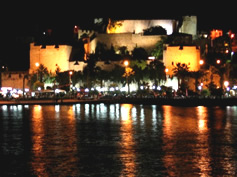 (Akrostiş)Çeşme’nin dev sembolü,yaşlı,güngörmüş Hisar,En yoğun acıları,en coşkun sevinçleriŞah damarında duydu olanca lezzetiyle.Muhteşem hayatı ki,bütün evreleriyleEvrensel uygarlıktan capcanlı parıltılar.                                            (…ölümsüz hatıralar…)Konuyor burçlarına mahzun.munis kumrular (…kanatlar,)Arıyor ufuklarda gözleri bir şeyleri.Lal ufuklar hüznüne hüzün katıyor ancak,Elleriyle yüzünü örtüyor utanarak! (…kahrolarak!)Son günler yaşadığı,tanık olduklarıylaİçin,için eriyor,kırık gönüllü Hisar…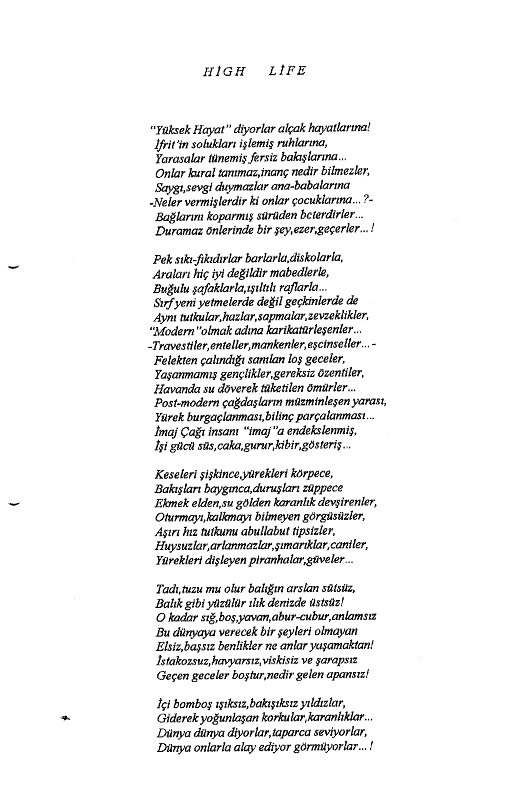 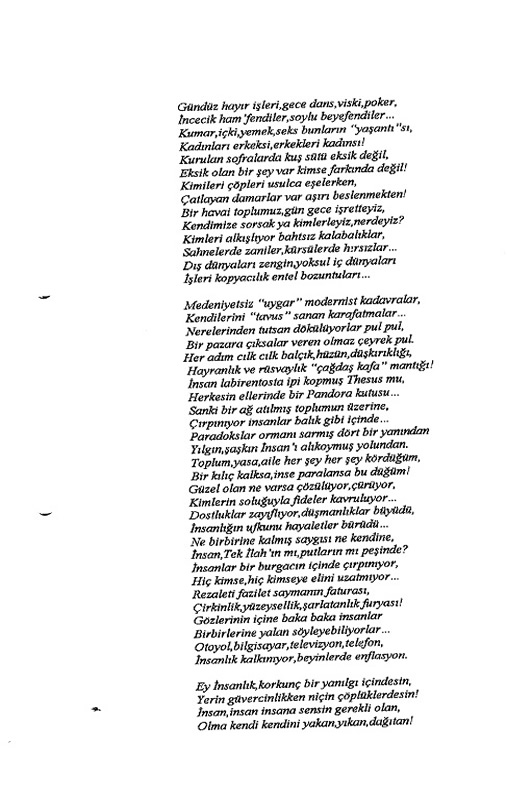 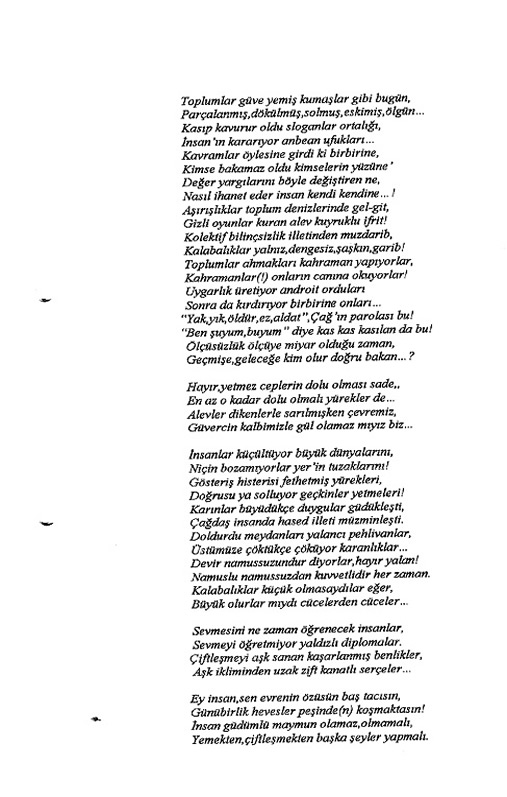 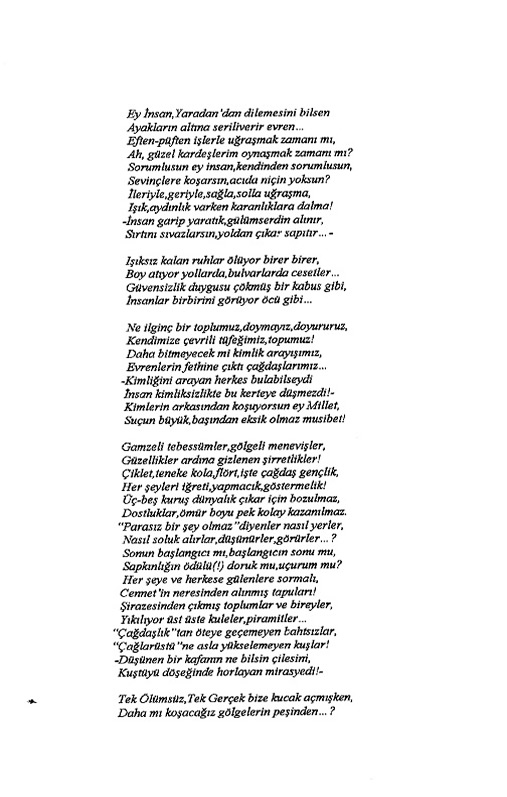 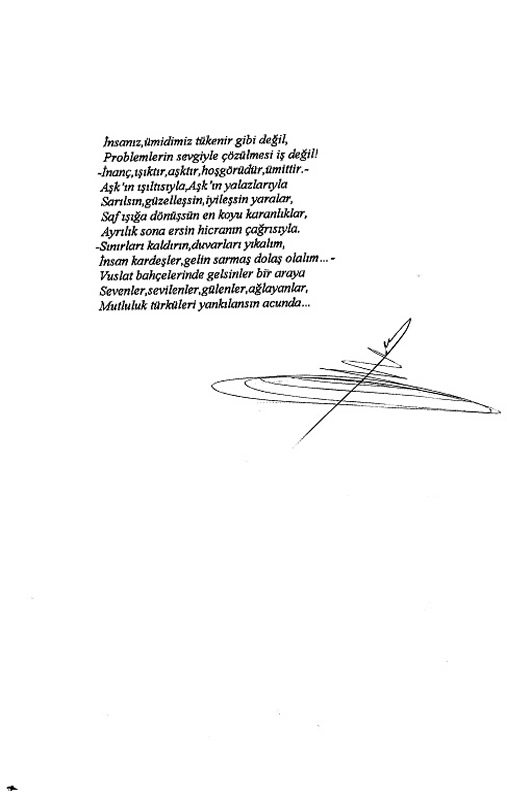 S A R I K A M I ŞSonbahar…kar yağıyor nice zamandan beri…Sıradağların yalçın dorukları,eteklerÖrtülmüş ağır,beyaz lekesiz örtülerle.Örtülerin altında neler gizlendiğiniNe siz sorun,ne de ben söyleyeyim kardeşler!Ak örtüler altında yatıyor gönüllereSığmayan yiğitlerin körpecik bedenleri.Onlar tutkularının çılgın burgaçlarınaKapılmış bir benliğin korkunç emellerineKurban gitmişler,ziyan olmuşlar ne yazık ki!Gömülmüş ak uykuya şahadet hayalleri,Kardelenler boy atmış gönül topraklarında.Bir kayanın dibinde,bir ağacın altındaÖlümün soluğuyla sönmüş can kandilleri,Ne düşmanı görmüşler,ne bir tetik çekmişler…Onları birer yiğit olarak gözleyenler,-Analar,yavuklular,eşler,çoluk-çocuklar…-Gözleri,sineleri özlemle kavrulanlar,Ünün,unvanın,şanın tutsağı akılsıza,Mesleğinin utancı,yüzkarası bahtsıza“Cengaverlik” kozuyla oynadığı oyundaAğır bir yenilgiyi tadan serdengeçtiyeMahşer’de haklarını helal edecekler mi…?_Ey yalancılar!Artık çekin elleriniziUlus’un gözlerinin,yüreğinin üstünden,Ölümcül gölgelerin dayanılmaz yükündenKurtulsun soluk alsın,görebilsin gerçeği…
NOSTALJİ – IIİçim yanıyor içim,kavruluyor yüreğim,Gözlerim biber biber,gözlerim sicim,sicim…Düşlerime giriyor yitirdiğim günlerim,Dupduru çocukluğum,hüzünlü ilk gençliğim…Taptaze yosun kokan,özgür kanatlar konanBir zamanlar turkuvaz mavisiyle okşanan (…boyanan)İmbatlı kıyılarda,granit kayalıklardaHer adım atışımda,her soluk alışımda(Bu gerçek değil,sanal bir yürüyüş aslında!)Beton bloklar altından gelen çığlıklarını,Bakımsız koruluktan gelen yankılarınıDuyuyorum coşkulu,mahzun ilkgençliğimin,Akıllı kefallerin,baba sinavritlerin,Besili levreklerin,narin karideslerin…Martılar küstü,yosun kokuları yok oldu,(…nerede?)Atadağ yamacından güneşin doğuşunuSeyrederken yüreğim pır,pır etmiyor artık.Martıların tiz,içe işleyen seslerini (…yürek burkan çığlıklarını )Doklardan yükselen tok çekiç,balyoz sesleriAldı,çamur deryası haline getirilen (Bastırıyor…)Darmadağın edilen sahillerde gezinenSevgililer hicranı iliklerinde duydu.Cömert Sepetçik Koyu hırsın kurbanı oldu,Kadim,sadık dostumuz Fener büktü boynunu.Nasıl bir doyumsuzluk,acımasızlıktır bu,Kibirdir,bencilliktir,bir saygısızlıktır bu? (…düşüncesizliktir…)Dev ro-ro’lar kapladı,karattı ufkumuzu,Kruvaziyer rüyası bir gün gerçek olur mu?Marina alış-veriş merkezimiz gerçektenBüyük başarılara(!) imza attı şimdiden!Özellikle geceler iğne atacak yer yok,Tıklım,tıklım marketler,restoranlar,kafeler,Hıncahınç mağazalar,barlar,bilmem nereler…Yüksek kiracıların keyfine diyecek yok!-Bakalım ne olacak kış bastırınca artık!-Dünyalık kazanç hırsı,üretmeden tüketmek,Kaldıracağından çok fazlasını yüklenmek.-Oldukça akıllıca bir davranış doğrusu!-(İnsanoğlu tutulmuş tüketim hummasına,Neredeyse kusacak kuştüyü yastığına!)Harcama,görgüsüzlük yarışında züğürtler,Gurur,kibir,gösteriş ikliminde elitler(!)…Bunun gerçekliğine nasıl da inanmışlar,Sanal albenisine nasıl da kapılmışlarTek dünyaya hapsolmuş özgürlük(!) tutsakları,Binek,kadeh,kariyer,ödül bağımlıları…İğreti tebessümler,zoraki kahkahalar,Elmas taşlı yüzükler,kolyeler,tenezzühler,Mutluluklar ardına gizlenen mutsuzluklar…(Yapay mutluluklarlaDeğerli değersizler,değersiz değerliler, örtülen…)Dengesiz dengeliler,dengeli dengesizler…Yeryüzünde,evrende milyonlar bulamazkenİçecek bir tas soğuk çorba,bir yudumcuk su,Günde en az üç,dört,beş öğünlük ziftlenmeyiİçine sindirenler hangi yolun yolcusu,Kursaklarından nasıl geçer koca lokmalar?(Paylaşmaktan kaçınmak bencillik,utanç,zillet,Milyonlar aç inlerken tıka-basa ziftlenmek!)Ne olur kaş çatmadan,dudak bükmeden önceBir düşünün modernler nedamet neye yararCan boğaza gelince,can boğazdan gidince…Uygarlık,modern yaşam hiç kuşkusuz güzeldir,Güzelliğe çirkinlik maskesi takmak değil…Başıbozuk,kuralsız yaşamak mıdır yani?Bizim anladığımız –ne yazık ki-bu değil!Medeniyet dengedir,estetiktir,sevgidir…Velhasıl efendiler,hanımlar şu gerçek ki; (Sözün özü hanımlar…Sözün gücü olacak yengin çıkacak yine, efendiler,şudur ki;Üstün gelecek olan gücün kara sözüne… (…kara gücün…)İnsanoğlu dönecek yitirdiği özüne…10-12 Recep 143122-24/07/2010ÇeşmeŞEHİR(LER) VE İNSAN(LAR)…Şehirler insan tüter,buram buram,toz,toprak,En güzel “anlar”ını itiş-tepiş koşarakHarcayanlara mümkün değil canlar şaşmamak,İnsan’ı “insan” yapan değerleri anlatmak!Ruhlarına dadanmış akrepler,piranhalar,(dolanmış sarmaşıklar,ayrıklar,)Lüks,gösteriş tutkusu kavramış perçeminden.En büyük hedefleri daha,daha kazanmak!Rekabet farksız raydan çıkmış başıboş trenden…Vurgun yemişçesine sersemlemiş olanlarEllerinde değersiz bir şeyler taşıyorlar…İçin için eriyen,çürüyen içler-dışlar,Nasıl,kime anlatsak akıllar nefse tutsak!Sarmışlar her bir yandan güneşli çatılarıAkılları bin karış havada gökdelenler!Ne yapmak niyetinde kubbeler,şerefeler…?Lav ırmakları kol kol kuşatmış varoşları,Aşktan,akıldan yoksuz kalan kentliler,kentlerRotasız pusulasız kağıt tekneden beter…(hamur)07.04-02.07.2007 Ahmed KANYILMAZÇeşmeÇÖP KUTUSU(TENEKESİ)Çöp kutusu yanından geçerken burnunuzuTıkarsınız siz ama,kimilerin burnunaHoş gelir o kokular,yaşama alanları-Ufukları,çapları,yolları,bakışları…-Sizden farklı olanlar keser soluğunuzu,Çekebilirler sizi utancın girdabına.Çöp tenekesi deyip geçmeyin sakın ola!Ne ararsanız vardır derde devadan gayrı…Çarşıdan alındığı gibi el sürülmeden,Susuzluktan kuruyan bir boğazdan geçmedenAmbalajları henüz açılmamış paketler,Onursuz hayatları,yoğun yalnızlıkları(sapkınlıkları)Gizlemeye çalışan bin bir renkli maskeler,Kitaplar,porselenler,avizeler,giysilerBilezikler,küpeler,alyanslar,gerdanlıklar,Yatlar,hanlar,hamamlar,cübbeler,tahtlar,taçlar,Kesik başlar,bacaklar,kollar,ırzlar,namuslar,Tıkır,tıkır saatler,kolilerle ilaçlar,Misketler,kaydıraklar,topaçlar,uçurtmalar,Nişanlar,madalyalar,yaldızlı diplomalar,Sonu gelmez emeller,yoz arzular,tutkular,Yırtılmış fotoğraflar,parçalanmış kimlikler,Zarfları açılmamış,okunmamış mazruflar ,(mektuplar)İnsanseverlik,barış,adalet,yurtseverlik,Dayanışma,dürüstlük,güven,aşk,iyimserlik…Can çekişen bebeler,bütün,bütün ekmekler,Paçavralar içinde som altından külçeler,Paçavradan değersiz hale gelen onurlar…İnsanlıktan nasibi kalmamış insansılar,Düşünce sefaleti yaşayan düzenbazlar!Popçular,futbolcular,hırsızlar,yalancılarBaş tacı edilmişler,dillerde efsaneler…(pelesenkler…)Paylaşmayı unutan,üretmeden tüketen,Kimliğinden utanan,tükettikçe tükenenBir toplumun encamı ibretliktir sahiden!(Toplumların…gerçekten)Ne var ki,aç kediler,itler,yarı çıplaklarMorarmış elleriyle eşeler de bulursaBoğazından geçecek birkaç kırıntı,lokma,Bu da bir tesellidir-belki-insan adına,İnsanlıktan ümidi kesmenin inadına!Oturtulacak Bir Gün yerli yerine taşlar…Ey karanlık!Kulak ver ışığın çağrısına! (…aydınlığın sesine!)(Kali-Yuga!)(Karanlıklar bakmasın ışığın kusuruna!)T A B L OUnvanları,makamlarıBirbirinden şatafatlı,Soyları,soplarıBirbirinden yüksek,Son derece onurlu,Son derece şık ve kurumluVe son derece zevzekSeçkin davetlilerAna baba gününe çevirmişlerGörkemli barok salonu…Bir ziyafet,bir şölen ki,Kuş sütü-bile- eksik değilMükellef sofrada…Aplikli duvarlardakiEn pahalı,en değerliTablolardan birinde,Yumuk avucundaKuru bir ekmek parçasınıKemiren,üstü başı perişanMelek yüzlü bir çocukBakıyor bakışların en hüzünlüsüyle,Ense,et,göbekVe çiğ kahkaha(lar)dan ibaretSoylu hanımefendilere,Soylu beyefendilere,Gören gözleri,çarpan yürekleriİliklerine kadar ürperterek… TABLO 2Karşımızda bir tablo sonsuzluk çerçevesi…Konusu biz insanlar,tüm evrenler sahnesi…-Bu sahnede rolü en önemli bir tanesi…-Gezegen dar gelmeye başladı anlaşılan,Baksanız a ne kadar uzaklaştık Barış’tan…Nedir bunun sebebi,hangi güçtür ya Rabbi,Hangi görünmez elin alevli pençeleriKıskıvrak yakalayan,Rahman’ın ocağındanTağut’un kollarına iten benliğimizi…-Nefse diş geçirmeye gücümüz yeterli mi?-Kim bilir ne diyordur halimizi görenler…?Peygamberler,şehidler,hür bilginler,ermişler,Melekler,burç,burç gökler,görgülü evrenliler,Arılar,karıncalar,kumrular,albatroslar,Çınarlar,akasyalar,papatyalar,nergisler,Sıradağlar,ırmaklar,yıldızlar,galaksiler,Atomlar,moleküller,kırlangıçlar,martılar,Karşılık beklemeden sevenler,sevilenler,ALLAH’a “kul” olmayı gerçek onur bilenler…-Bütün aykırılıklar hep bu yüzden değil mi?-En büyük derdimizdir dertsizliğimiz bizim.Gece,gündüz dinmeyen yaşı gözlerimizinÖnlerinden gitmeyen sahneler yüzündendir…Anlatılması mümkün olmayan elemlerinKavurucu rüzgarı dağlarken dallarınıGönül bahçelerinin solan çiçekleridirDökülen yaprakları yakan avuçlarımı.Neyse ki kökü sağlam olduğundan Ağaç’ın,Zamanla acılığı tatlanır meyvaların…-Meyvaları tadacak ağızlar tatlı mı ki?-Millet’in,milletlerin perişanlığı için,Zalimlerin elinden zulüm görenler için,Ocaklar söndürülür,ırzlar lekelenirkenDüşünür kahroluruz,neden bu zillet,neden?Niçin biziz çağlardır horlanan ve ezilen?-Eğer yaşarmıyorsa,eğer sızlamıyorsa,Acının potasında yanmıyor,pişmiyorsa,O göze göz mü denir,o yüreğe yürek mi,O acıya acı mı,o sevgiye sevgi mi?--Sevginin bedelini ölçmeye el yeter mi?-İnananlar üstüne oynanan oyunlara,Felekleri ürperten yetim çığlıklarına,Kulakları kurşunlu,gözleri badanalı,Ruhları ifritlerin penceresiz konağı,Günleri,geceleri sazda,oynaşta geçen,Ulusuna,dinine,töresine ters düşenŞık hanımefendiler,soylu beyefendiler,Kemikleşmiş fikirler,alçılaşmış beyinler,Kaktüsleri altını eşeleyen böcekler…-Böceklerin dilinden anlayan kaktüsler mi?-Dudağından taşanı kulakları duymayan,Sarf ettiği her sözü bulunmaz kumaş sanan,-Sarmış benliklerini fikirsizlik illeti,Koltuk,ün,şan,”özgürlük!” bürümüş gözlerini…-Karanlıklar içinde debelenen “aydınlar!”Mantık anaforları içinde çırpınanlar,Aydınlığa sırtını dönmüş karafatmalar…Endişeniz olmasın aydınlıktan korkanlar,Her şeyi bir Defter’e yazan yazıcılar var…-Yazılanlara karşı gelmek haddimize mi?-Tarihi ters-yüz eden hainler,yalancılar,İçleri dışlarından karanlık sarıklılar,Esersiz çilesizler,kepliler,cübbelilerAklıevvel geçinen ebleh üstü eblehler…“İlerilik” taslayan tutucular,ilkeller,Keseri hep kendine yontan kara dülgerler,Başkasının ağzıyla konuşan vantrologlar,Karanlık bastırınca düğün-dernek yapanlar,Bulut Ay’ı örtünce sinsice sırıtanlar…-Ay’ın gönüllerdeki izini görmezler mi?-Havası alınmamış renk,renk,ucuz balonlar,Elif’i mertek sanan açıkgöz avanaklar,Kendinden söz ettirmek için rezilleşenler,Üç kuruşluk dünyalık uğruna didişenler,Reklamları oynayan bakanlar,boş bakanlar…Sevgiye savaş açan kahraman kaltabanlar,Mülk’ün demelerini kundaklayan atehler,Oyuncağa doymayan altın dişli bebekler,Bencilliğin,öfkenin çürüttüğü yürekler…-Çürümenin önüne teknik geçebilir mi?Gerçeği bile,bile göz ardı eden körler,Lezzetsiz dudaklardan yumurtlanan herzeler,Koltuk değnekleriyle dans eden matadorlar,Tırnakları dökülmüş,mum boynuzlu boğalar…Ufuksuz alınların çatlayan damarlarıYalancı dünyaların uyduruk ilahları,Anlamsız savaşların tetiksiz silahları…Üç-beş kelime ile böbürlenen cahiller,Dünyayı değiştirmek isteyen temelsizler…-Tağut “büyük savaş”tan yengin çıkabilmiş mi?Parlak sözler,sloganlar,amblemler,curcunalar,Gösterişli mitingler,yapmacık heyecanlar,Astarları yüzünden pahalı çamaşırlar,Sahibini sesini yansıtan gramofonlar,Aba altından değnek gösteren amazonlar…Zarafet yarışında domuzlar,boz ayılar,Şablonlar,dümenciler,şebekler,şebekeler,Birleşen menfaatler,birleşmeyen yüreklerYeryüzünü zindana çeviren meş’aleler!-Zindanlar,sevenlere sırça saray değil mi?-Bankalar mabed,para ilâh olmuş ruhlara,Rab diye sarılanlar,tapınanlar putlara,Çılgınca tutulanlar “çağdaşlık!” sendromuna.Teslim olamayanlar “Çağlar üstü Doktor”a.Edepsizliği edep adına hayasızcaSavunan parçalanmış kişilikli sapkınlar.Aileye,millete,devlete,uygarlığaDudak büken soysuzlar,varlığı yok sa(n)yanlar,“Çalab’ın ölçüsü”nden habersiz karaltılar…-“Haber”den habersizlik nasipsizlik değil mi?-Fraklı,jaketetaylı,papyonlu,kıravatlıSalon soytarıları,meydan çağırtkanları-Onlara alkış tutan ruhsuz kalabalıklar,Aldatılmaktan gizli bir haz mı duyuyorlar?-Biryantinli,tasmalı,bikinili,yırtmaçlıModern madaracılar,uygar mataracılar,Cepleri,kasaları dolu boş beyinliler,Kristal sağraklarından taşan kanlar,irinler…Kendi putuna alkış tutan kara bahtlılar…-Alkışlar ruha inen alev kırbaç değil mi?-Yüksek,yüksek tavanlar,koca,koca adamlar,Başları devrilesi kuklalar,dalkavuklar,Haşmetli cedlerine rahmet okutturanlar…Süslü püslü sütunlar,allame(!) yorumcular,“Sanatçı” kılığında sanatsız soytarılar,Dile balta indiren dili kopasıcalar,Gözüne kaçan kılı ufuk sanan şaşılar,Batasıca batıdan medet uman çılgınlar.Aferin budalası madalyacı kabaklar…-Madalyalar iğreti birer sembol değil mi?-Kürsülerin ardından,köşklerden,ekranlardanMillet’in gözlerinin içine baka,baka,Kah kırıta,kırıta,kah sırıta,sırıtaAttığı yalanları yutturduğunu sanan,“Devlet” nedir bilmeyen özürlü devletlüler,Seçmek,seçilmek nedir beceremeyen eller…Demokrasi,hak-hukuk,insan hakları,cart-curt,Başımızın üstünde sallanan son ceberrut,Sinsi,sinsi yaklaşan piranhalar,güveler…-Lime,lime kumaşa naftalin serpilir mi?-Tek ayak,tek kanatla kuşakları,çağları-Koltukları boyalı,daracık açıları.-Aşmaya çalışanlar,itişip kakışanlar,Yamru-yumru ağızlar,çanak yalayıcılar,Köle ruhlu özgürler,özgür ruhlu köleler,Kesme şeker tokmakla havanda su dövenler,Çalakalem yazanlar,maskaralar,şaşkınlar,Yüksek,süslü koltuklar,kısa kalan bacaklar,Gündüzlerini gece yapan karabasanlar…-Gecenin arkasından konuşmak suç değil mi?-Halkı oyalamanın,gözleri yıldırmanın,(boyamanın)Nefsi putlaştırmanın,suçları saklamanınYavaş,yavaş tavsayan oyunu bozuluyor,Kalabalıklar ölü uykusundan kalkıyor…Sarsılıyor sütunlar,dökülüyor sıvalar,Çıkıyor orta yere çipil,çipil suratlar...Maskeleri yolunmuş,tebessümü unutmuş,Renkten,renge girmekten pul,pul olmuş,buruşmuşHorozlaşmış tavuklar,tavuklaşmış horozlar…-Horoz izin vermezse kümese girilir mi?-Disco,bar,pavyon,stadyum,genelev,meyhaneler,Uçurumlar,zirveler,ilâhlar,ilâheler(!),Gücünü çar-çur eden körpe ruhlar,beyinler…Çürüyen bedenlerin dayanılmaz kokusu,Nedametin,utancın çığ,çığ çöken tortusu.Sevginin,özgürlüğün,barışın,kardeşliğinBurçlarına inancın sancağını çekmeninBir yolu mutlak vardır,olmalıdır kardeşler.Düşünmek zamanıdır cins ve soylu beyinler…-Tefekkürün çilesi candan tatlı değil mi?Barışa,kardeşliğe,sonsuzluklara çıkanYolumuz üzerinde,gözümüzde çer-çöpler-Onları aşamıyor,temizleyemiyorsakKurtulmamız ham hayal bağnazlık batağından.-Evrenleri bir çelenk gibi kucaklayarak,Çocuk masumluğuyla insanlara sunarakNiçin biz olmayalım gönüller fethedenler,Niçin biz olmayalım mü’mince haykırarakÖlümcül zamanlar sefer düzenleyenler….-Sefere çıkmak için vakit geç mi erken mi?-Zalime arka çıkan münafık fetvacılar,Bilgisi dudağında bir damla kan olanlar,Duydunuz mu ne diyor o Yücelerden Yüce;Sesleniyor Ölümsüz Kelâm’ıyla sizlere;Ey bilgin yalancılar,siz yalancı bilginler(!)Artık ayağınızı denk at(l)ın fitneciler…!“Boynu bükük,yumuşak göründükleri halde (1)Yürekleri yırtıcı birer kurt,çakal gibi,Dilleri süzme baldan tatlı olduğu halde-Süzme bala tatlıdır diyene gülünmez mi?-İçleri zehirlerden daha zehirli olan,Kimseler bilsinler ki,onlar bu halleriyleİhanet içindedir,alay etmektedirlerALLAH’ın yüceliği-haşâ-sonsuz gücüyle.Zat’ıma and olsun ki,öyle bir fitne ileOnları sınarım ki,halim,selim kimselerBile şaşırıp kalır başlarına gelene…”Hayır,her şeye rağmen tablo karanlık değil,Gelecek kumruların,kel kartalların değil…!-Fecirlere serpecek güllerimiz biter mi?-Yeter ki,inananlar “inancı” özümsesin,Yeter ki,bir bakışı,her göze ümit versin,Yeter ki,canlar Aşk’la yansın,yunsun,yücelsin,Yeter ki,her atomu ışısın beyinlerin,Yeter ki,bir elini öbür eli görmesin,Yeter ki,alınları “secde izi” süslesin,Yeter ki,namahreme gönül gözü değmesin,Yeter ki,sinelere “vahdet mührü” işlensin,Yeter ki,can analar şehidler yetiştirsin…-Şehitler yetiştirmek için zaman yeter mi?-_______________________________________________________(1):Bir Hâdis-i Kudsî’den.Hz.Peygamber(SAV)Ve İlim(Dr.Yusuf el-Kardavi-Sh:116Yeter ki,vatan için,millet için,din içinDökülecek bir damla kan kalsın damarlarda,Yeter ki,kubbeleri çınlatan dualardaKan-irin bulaşmamış dudaklar “amin!”desin,Yeter ki,kırgınlıklar,acılar unutulsun,“ALLAH’a kul,Resul’e ümmet” bilinci doğsun,“ALLAH’ın hoşnudluğu” hayat düsturu olsun.Yeter ki,Bengistan’ın ışık kapılarındaBekleyenler bizleri(e),eğilsin,yol göstersin…-Eşiği aşmak için sırf inanmak yeter mi?-Milletimiz,milletler,ümmetimiz,insanlıkFURKAN’ın ışığında toplanmalıdır artık.Yüzyıllardır bilerek,bilemeyerek aranan,Yalın ayak,baş açık ardı sıra koşulanNedir sanıyorsunuz çağdaşlar AŞK’tan başka!Aşk’ın kaynağı nedir,nerededir acaba?Aşk ki,gelince diner cümle tasalar,dertler,Aydınlanır,gönenir,dinginleşir gönüller,Kenetlenir ışıktan kelepçelerle eller…-Eller kenetlenmeden tünelden geçilir mi?-Sıçrar sonsuzluklardan,sonsuzluklara canlar,Patlar sonsuz gözeler,kabarır okyanuslar,Düşer uçsuz çöllere alevli sağanaklar…Yürekleri hoplatan,şakakları zonklatan,Saçları aklaştıran,volkanları çıldırtan,Kayaları çatlatan,yıldızları solduran,Yaraları onduran,zamanları durduranUfuklar ötesinden görünür Işık-Ordu,Yaklaşır gönülleri,gözleri dolu,dolu…-Dolan gözlerden taşan ırmaklar önlenir mi?-İnsanlığın alçalan,solan ufuklarındaBelirir sonsuz hilâl dolunay sancısında…Tiz çığlıklar atarak uçuşan yarasalar,Bülbüller,kırlangıçlar,güvercinler,kumrularTüm ufukları saran şafağı muştuluyor…-Toz-duman arasında,kaosta,karmaşada,Zar-zor seçilen yüzler fecir alacasında…-(…alacakaranlıkta….)Yükselen,aydınlanan ufukların ardından,Karanlığın yarılan,parçalanan bağrından-Karanlığın bağrını yarmanın yolu bir mi?-Çağ’ı,Çağlar’ı aşan Tek Mutlak Düşünce’ninİnsanı “insan” yapan Tek Kusursuz Sistem’in,Barış,kardeşlik,sevgi,adalet sembolleri,ALLAH’ın,Peygamber’in adanmış gözdeleri,Bakışları galaksi,alınları secdeli,Beyinleri nebülöz,gönülleri fecirliYiğitler felekleri sarsa,sarsa çıkıyor,Yalancılar,ahmaklar,soytarılar arıyorSaklanacak bir kovuk,sığınacak mağara…-Mağaralar saklanmak için büyük değil mi?-Yeşeriyor onların basışları altındaPatikalar,atomlar,evrenler ürperiyor-Nedir bu kin,bu öfke güzel aydınlıklara…?-Boynu bükük çiçekler gonca,gonca gülüyor,Bin bayram coşkunluğu hüzünlü gönüllerde…Yepyeni bir dünyanın ilk harcı atılıyorEvrenlerin bahtı en yüksek gezegenindePeygamber’den el almış nur beyazı ellerce…-O eller koklanmaz mı,o eller öpülmez mi?-FİLİSTİNLİ ÇOCUKBir çocuk,gözlerinde yıldızlar,galaksiler,Bir çocuk,alnındaki sonsuz dolunaylarınYakamozlar yaktığı ufuksuz okyanuslar,Bir çocuk,sinesini yurt edinmiş hüzünler,Yüreği aşinası en tatlı acıların…Bir çocuk,dudağında sonsuz al gül goncası,Minicik avucunda kırık bir taş parçası,Gülümsüyor yangınlar,çığlıklar ortasında,Feleklerin dinmeyen uğultusu başında…Öylece kalakalmış,donmuş bakışlarındaÇağ’ın onursuzluğu,insanlığın utancı!Kırılası ellerde acımasız namlularKin kusarken bürüyor ufukları yangınlar,Mahzun gül bahçeleri çiğneniyor hoyratçaPeygamberler otağı Kent’in sokaklarında…Yükselirken Firdevs’e sonsuz ışık kanatlı (yeşil kursaklı)(Kuşlarla) Atlarla yiğitlerin mutlu,özgür ruhları,Kürsülerin ardında,yuvarlak maslardaYine ahkam kesiyor çatal dilli ağızlar,İpleri Kel Kartal’ın ellerinde kuklalar!Yanıyor çürük insan kokusuyla genizler…O N L A RHangimiz onlar kadar gözyaşı döktü,içten,Onlar kadar hangimiz hayatı her yönüyleYaşadı yana yana,duya duya yürekten,Yürüdü korkusuzca taşınmaz yükleriyle…Hangimiz bataklıklar,karanlıklar içindeKalsaydık onlar kadar göğüs gerebilirdik,Acımasız,yankısız burgaçların dibindeÇırpınırken medlere söz geçirebilirdik!Gemi azıya almış atlar çılgıncasınaYönelmişken sonsuz nal dipsiz uçurumlara,Onlar kadar ustaca gererek yularlarıHangimiz uçurumun başında çılgınlarıDurdurmayı başarır,frekanssız çığlıklarıDuyurabilirdik lal ufuklar,kuşaklara…YÜCE IZDIRAB (1)Nehir’in yatağını o vadiden çevirmekİsteyenler kolları sıvadı kazma,kürek…-Döneklik olmaz mıydı o ellere el vermek…?-Reva mı duru pınar boz bulanık akarkenEli kolu bağlayıp seyretmek bir köşeden…?Irmağın kıyısında nergis,leylak,menekşeDeren çocuğun ruhu sonsuz menevişlerceYakamozlar seriyor suların üzerine…Bu bir hikaye değil,bir efsane değil bu,Bir gerçek ki,kolları kucaklıyor sonsuzu.Firdevs Bahçeleri’nde gençlerin efendisi,Başı nurdan ağıllı şehidlerin seyyidi,Müzminleşmiş sisleri dağıtan seher yeli.Evrendeki en seçkin Yıldız Ailesi’ninEn parlak başlarından,ki kaynar için için…Hüzün meclislerini bedir yüzlü neyzeni,Güneşler Güneşi’nin huzmesinin huzmesi,Cündullah’ın adanmış,gözü pek fedaisi.Ruhun tercümanı dil,gerçeği dalga dalgaHaykırdı zamanlara/mekanlara Beyza’da.“Dilsiz şeytandır zalim sultana karşı susan”,Bir kukladır,ipleri karanlıklardan sarkan,Cahim gayyalarında gönüllü zakkum satan…Zulmün ta kendisidir yaşamak zalimlerle,Savunmak zamanıdır Hakk’ı mü’mincesine…Uzak kalbler,kulaklar mühürlenmiş,duymazlar,Ahu görmüş aç arslan misali saldırırlar,Erguvan kapılardan sürü sürü akarlar…Mertliğin,merhametin meltemi gezinirken,Dalgalandı ihanet meddiyle kum derinden…_______________________________________________________(1):Kerbela olayı.Ey Irmak,ver suyundan yüreği yanıklara,Pervanelerden çılgın Işık’a vurgunlara,Nedamet kırbaları dolsun lebaleb korla…Izdırab kayaları doruk doruk durdular,Zulmün saldırısına sıradağlar oldular…Çıngıraklı adımlar,hıçkırıklar,klıç,kan,Çakmak çakmak bakışlar,solumalar,toz duman…Aşk’la aklın kavgası umulandan da yaman!Kişnemeler,naralar,kükremeler,çığlıklar,Daha olgunlaşmadan tırpanlanan başaklar…Başı daim dumanlı Dağ’ın zirvelerindenKopan koca bir kaya,bir çığ düştü aniden ,Çöktü bütün develer,oynadı yer yerinden…Ta yüreğinden kopan bir sayhayla kainatSarsıldı,sızım sızım sızladı yaralı kalbBazen yalnız başına tek kişinin cihanaKalkması gerekir bir “and” uğruna kıyama!Bir “and” ki,imzalanmış kafur kokulu kanla.Kılıç bazen sevilen yüreğe de çekilir,İnsan iki ağzı da keskin hançer gibidir!Zalim elinden bir tas bal içmeye yeğlenir,Dostlar elinden ağu içmek onur bellenir.Sadakatin ödülü yoksa ihanet midir?Düştü dalından zorla koparılmışçasınaEn Yüce İdeal’le tutuşmuş baş toprağa.Ve düşer düşmez söndü kainatların bir anTekmil şavkları,sonra nice bin parıltıylaYandı Ruh’un,ruhların sevda alazlarından.O meyveyi koparmak için uzanan ellerZakkum bahçelerinden zambak mı derecekler:Beşer’in oynadığı evrensel senaryonunEn trajik sahnesiyle boyut kazandı oyun.Perdeleri kapanmak bilmiyor tiyatronun…Süzülen her damla kan pınarlaştı,çağladı,Süt ırmakları oldu yüzyılları kapladı…Işıdı şule şule tutuşturdu ruhları,Bengi-su,bengi-ışık doldurdu damarları,Yürüdü ığıl ığıl yeşertti safranları…Musa,İbrahim,İsa ve nihayet Son Elçi,,Hakk’ın batıl’a soluk aldırmayan nefesi…Rayihası havaya toz toz sinen güllerinYangın harmanlarına döndürdüğü sinlerdenSavruluyor solmayan rengi ölümsüzlerin…Ölüm yenilmek demek değildir hiçbir zaman,Hele Allah Yolu’nda cihat verirken iman.Zafer nedir?Zorbaca ezmek midir zayıfı,Hakk’tan yana olarak yenilgiyi tatmak mı,Zaferler zaferinin tacıyla taçlanmak mı?Göklerden emir verir en kudretli Karargah,Göklerden emir alır gizli,açık Cündullah.Zafer çelengi ile taçlanan baş taşındıKuşaklar kuşaklarca,zamanlar,mekanlarca…Yeşerdi çim çim çöller,denizler tatlılaştı...Hayat nedir?Yaşamak,yalnız yaşamak mıdır?Bir İdeal uğruna onu harcamak mıdır?Hakk yolunda ortaya konulan hayatlar da,O Ad’ı andıkları zaman şahlanırlar daKurtulurlar düşmekten dipsiz anaforlara…Kibrin,gururun.zulmün beynine şimşek gibiİndirmek midir Aşk’ın ışık temrenlerini…?Hayvanca tutsaklıktan,insanca özgürlüğeYükselmek için almak mıdır her şeyi göze…?Yenilmek ne kelime Cündullah cephesinde…İnsanlığın çürümüş,kangrenleşmiş ruhunuYeniden diriltecek Hüseyinler soluğu…M E K T U PLimon çiçeklerinin,güllerin,nergislerin,Cömert akasyaların,şen hanımellerininKokularıyla esrik bir ilkyaz şafağındaDerin düşüncelere dalmıştım verandada.Cıvıl cıvıldı kuşlar,gökler aydınlık,derin,Her şeyden fışkırdığı demlerdi güzelliğin…Yapraklar hışırdadı ve kuşlar sustu bir an,Ürperdim içeriye akan serin rüzgarda,.Uçuştu önümdeki kağıtlar dört bir yana…Sindi alçakgönüllü odanın her yanınaBayıltan kokuları kır,dağ çiçeklerinin,Kanayan sinelerin,ok kirpikli gözlerin,Büktü boyunlarını güller,begonyalarla…“Hazır gelmişken”dedim,”ey aşk kokulu rüzgar,Ne olur bekle biraz,benim de üç sözüm var…”“Doğrusu getirdiğin haber hüzün verici,Bir cevap göndermemek yakışık almaz şimdi!”İzin çıktı Sultan’dan,sindi bekledi rüzgar…Şimşekten divitimi banarak yüreğimeÇiçek çiçek satırlar dizdim kardeşlerime…“Acıtan,Bağışlayan Rabb’in yüce adıyla…Candan çok sevdiğimiz Muhammed Mustafa’ya,Çağlar’ın gözbebeği,onuru Ehli Beyt’e,Reşid halifelere,O’nu dost bilenlere,O’nun dost bellediği baht üstü bahtlılara,Sonsuz sevgi,saygılar yakına,uzaklara…”“Sevgili,hasbi,yiğit gönüllü kardeşlerim,Dünyada,ahirette can-ciğer bildiklerim,Daha bu sabah aldım mübarek kanınızlaYazdığınız mektubu rüzgarın kanadına.Şu an içmiş gibiyim dolu bin sağrak tensim…Allah’ın esenliği,yardımı,merhametiBereketi,nusreti,sevgisi,sekinetiÜzerinize olsun sizin de kardeşlerim…”“Gönülden niyazımdır söz verdiği zaferiRabb’in, Hilal’e bir an önce lütfeylemesi!Batı yalazlarının ruhumu kavurduğuBir anda yazıyorum sizlere bu mektubu.Bağrımda zaman zaman kopan fırtınalarıDindirebilmek için yok bir şeyin yararı.And olsun kardeşlerim,her secdeye koyuştaAlnımızı yumuşak,rengarenk halılara,Kabe,Ravza desenli ipek seccadelereSizler geliyorsunuz gözlerimizin önüneVarıyorken secdeye kardan seccadelerde.Yüreğimiz kanıyor,yanıyor gözlerimizVe tepeden tırnağa günahkar bedenimiz.Savruluyor ruhumuz zerre zerre sonsuza…!Siz Rahman’ın sevgili,bahtı açık kulları,Özgürlüğün,barışın çileli çocuklarıCündullah’ın korkusuz yiğitleri,erleri…Az görmüştür zamanlar,az görür böylesini,Yazdığınız evrensel destan büyük,ebedi!Sizin kalblerinize yazılmış çağ çağ devrim,Sürsün bu şanlı kıyam,zalimler dize gelsin!Hayber’in,Nuristan’ın,Kabil’in,Hindikuş’unHer karışı kürenin kabri olsun tağut’un.-Daha büyük silah mı var sabırdan,namazdan…-Çalab’ın rahmetinden ümit kesmez Müslüman,Başı elem olmuştur her zaman sevinçlerin…Ve her anları daha çekilmez zalimlerin!Ruh göklerinde yeşil kartallar uçuranlar,Sarık diye çağları başlarına saranlar,Siz,siz çiy damlaları kadar saf,narinsiniz,Birbirine karışan,sonsuza doğru akanGürül gürül ırmaklar,tayfunlar gibisisiniz…Geçmişin,geleceğin ey gönül fatihleri,Kazananlar benliğe karşı verilen cengi!Verdiğiniz ders küpe olsa kulaklara daBukağılar kırılsa,eğilmiş başlar kalksa!Ağaç’tan kopan her dal hüznümüze vesile,Patlayan her tomurcuk muştucu zaferlere…Güzel gözlerinizden öperim hepinizin,Sonu ne gün gelir bu dayanılmaz hasretin…!Bizim için en büyü zafer Vuslat Günü’nde,Alnımız ak,yüzümüz paksa O’nun önünde…”“Ey Rüzgar,yolun bir gün düşerse buralaraHayat bu,belli olmaz,geçip gitme sor,ara,Bakarsın başına kar yağmış bir fani dururBalkondan seni görür,bir söz diyecek olur,Bacaklarında derman,dilinde tat kalmışsa…Ç A Ğ R IGelin ey Çağdaşlar,Koşa koşa gelin,Uça uça gelin,Coşa coşa gelin,Seve seve gelin,Yana yana gelin,Öle öle gelinHepinize yer varRuhumuzun engin ovalarında,Nasılsanız öyle gelin…!Hepiniz birer damat/gelin…Unuttuğunuz bütün güzel şeyler,Soylu ve üstün değerler…Aşklar,barışlar,umutlar,coşkular,İyilikler,merhametler,özgürlükler,İnançlar,kardeşlikler,yiğitlikler,Alıp giden ışıklı sonsuzluklar…Bir “an” olsun terk edelimAnlamsız,boş,hır-gürü,kini,Gelin gönül gönüle,eş eşeBirleşelim,sevişelim,yükselelimYücelerine yücelerineBurç burç ölümsüz göklerin…Tutuşturalım gönül meş’alelerimiziCoşkun alevleriyleGüneşlerin,nebülözlerin….Ve ışık seller halinde, -Bu değil midir yaraşan bize!-Çilekeş gezegenimizeGürül gürül inelim…Yaşayalım birlikteBarış,kardeşlik,huzur içinde…Ve insanız diyebilelimHiç değilse…SEVMESİNİ BİLENLERNe geçim sıkıntısı,Ne mal-mülk,ün,unvan tutkusu,Ne başka-dünyalık-kişisel çıkarlar,Ne Hayat’ın acımasız vuruşlarıPek yıldırmıyor,düşündürmüyor bizi de,Şu yapmacık sözler,bakışlar,Olduğundan başka görünme sevdaları,Şu dolambaçlı işler yok mu,İşte bunlar kahrediyor insanı..Sevginin,inancın,iyiliğin,güzelliğinBu kadar çok düşman kazandığı,Nezaketin,anlayışın,aydınlığın,zarafetinBu kadar horlandığıBir çağ daha görmüş müdür acabaŞimdiye dek bahtsız yeryuvarlağı…Ey iyimserlik,dert ortağım,kardeşim,Ne olur bana gücenme!Bırak içim dökeyimÇıldıracağım yoksa!İnsan kardeşlerimi böyle göreceğimeRazıy(d)ım bir avuç toprak olmaya…Sevgiden,iyilikten,güzelliktenBarıştan,paylaşmaktan,kardeşliktenUzak kaldıktan sonra,Ne anlamı vardırHayatın söyler misin,Çalab,Yalvaç aşkına…İşte,bakın,bakın dağılıyor dumanlar,Kalkıyor ağır sis perdeleri,Tutuştu alev alev çevrenler…Uçsuz,bucaksız çiçek,renk,koku denizleriYakıyor genizleriKırlalar,yaylalar,ormanlar,Gelincikler,papatyalar,nergisler…Ve göklerden inen kanat sesleri…Çözülüyor doruklarda(n) bağlar,Taştı taşacak nehirler…O kadar,o kadar kısa kiGünler,aylar,mevsimler,ömürler,çağlar,Ne olursunuz acele edinSevenler,sevilenler,Sevmesini bilenler,Sevmeyi,SevilmeyiHak edenler…Yaşamak da bir,yaşamamak daSevmesini bilenlerÖlümsüzlüğe koşanlar içinVelhasıl bu yalan dünyada…H İ R O Ş İ M ABugün altı ağustos,Günlerden falan…Ne önemi var…!Mevsimlerden yaz diyebilir miyiz ?Ve Yüzyıl uygar…Uygar ama fos,Uzak kaldığı için aydınlıklardan…Acı bir hatıranın yıldönümüKutlanıyor sükun içinde.,Bir kutlama ki ağır,hüzünlü…Olanca ağırlığıyla çökmüş yüreklereYaprak yaprak gökyüzü…O karanlık şafağın üzerindenŞu kadar gün,ay,yıl,mevsim “an” geçmiş,Nice kez gün doğmuş ,ay kavuşmuş…Geçmiş geçmesine ya,Üstelik bu zaman zarfındaBir Ülke yeniden doğmuş…Ama her şeye rağmenBu onmak bilmez yaraKanamış için için derinden…-Allah korusun insanlığıBöyle korkunç felaketlerden…-Nice zamandan beridirHiç azalmayan bu evrensel acıylaBurkulan on binlerdce yürekBugün sessiz gözyaşlarıylaTazeliyor yeniden acısını-Tatsız anısını,Onulmaz yarasını…-Tepeden tırnağa ürpererek…Neler hissediyorlardır kim bilirŞu çekik gözlü,minyon tipli insanlar…?Ah,onları ne kadar anlayabilirAydınlıklar’a yabancı ruhlar,Yani çoğu çağdaşlar…!Yüz binlerce bedene mezar,On binlerce kişiye cehennem olanBahtsız Kent’in sakinleriNe kadar ağlasalar,sızlansalarHakları değil mi?Hatta ne kadar kargış yağdırsalarKinlere,kavgalara,savaşlara,Savaşlarla çözüm arayanlara,umanlara…Onlar olacaktır daima haklı çıkanAynı duyguları paylaşanlarla…Ortak olmak düşmez mi bize deEn içten gelen dileklerleOnların büyük acılarına…Y A T I R I MKimi bankaya yatırım yapar,Kimi köprüye,Kimi repoya,Kimi baraja,Kimi holdinge,Kimi kadına,Kimi lotoya,Kimi politikaya,Kimi piyangoya,Kimi sevgiye,Kimi sonsuzluğa…Sonsuzluğa,barışa,mutluluğa,Özgürlüğe,hoşgörüye,inanca,Yani Ölümsüz Aşk’a…En büyük ve en karlı yatırımSonsuzluğa yapılan yatırımdır…Sonsuzluğa yatırım,Sonsuzluğu görenlerce yapılır…KAFKAS DESTANI  Yiğit Çeçen şehidlerine…Kafkaslar’ın dumanlı,karlı doruklarındanFrekanslar üstü bir Ses yükseldi dalga dalga,Geçerek çağlar üstü ateş kuşaklarındanGeldi ta yüreğimin,yüreğine oturduOlanca sıcaklığı,olanca coşkusuyla…Kavruk dallar canlandı,Çınar çiçeğe durdu,Dumansız alevlerle sarıldı çalılıklar,“Allahüekber”lerle sarsıldı gri kayalar,Gitgide gürleşerek yankılandı yankılarGönlün koordinatsız,zamansız sinesinde…Ürperdi atom atom ışıklar,karanlıklar,İliklerine kadar moleküller,atomlar…Göründü o dorukta olağanüstü insan,Alev bir at sırtında olan mehabetiyle,Hemen yanı başında aziz validesiyle…Yüreği sonsuz volkan,bakışları kehkeşan,Yüzyılların ardından koşturduğu kahramanGözleri dolu dolu taradı ufukları,Efsanevi serdarın bir başkaydı her tavrı…Yaklaştı sinsi sinsi,korka korka saldırdıYılanlar,yarasalar,solucanlar,çıyanlar,Yakınlaştı ıraklar,yakınlar uzaklaştı…Belirdi ufuklarda sonsuz kanatlı Kartal,Bin şimşek çakışıyla gürledi ilkler,sonlar,Yarıldı,paramparça oldu kuvars kayalar…Kayaların içinden fışkırdı sonsuz atlı,İçi dışı aydınlık,içi dışı pusatlı…Dağıldı çil yavrusu gibi yakın-uzaklar…Düşen her soylu başın,her damla kutsal kanınYükseliyor değdiği yerden nur sütunları,Sonsuz hilal doğuyor dolunaylar taşıyanKafkas doruklarından,Kafkas ufuklarından…Laleler,orkideler,nergisler,ak zambaklar,Tayfunlar’a direnen sonsuz köklü ormanlar,Sonsuz goncalı güller,sonsuz dallı çınarlarPüskürüyor can yaşı ırmağıyla sulananİnancın bire sonsuz veren topraklarından…Ey kulakları sağır,gözleri kör uygarlar(!),Havyarlı soytarılar,şampanyalı kaypaklar,Kardeşliğin,sevginin,adaletin,barışınMünbit topraklarına alevler yağdıranlar,Semtine uğramayan edebsizler utancın!Yere batası çarpık değer yargılarınız,Zevahiri kurtarmak için çok geç kaldınız,Maske düşü,göründü çürümüş ruhlarınız…Yazıyorlar tarihin granit kayalarınaÖlümsüz bir destanı nebülöz kanlarıylaYiğitler Yiğidi’nin gözü pek torunları,İnsanlığın yüz akı ,ışığın çocukları…Uzak değil,yakında nedamet kanyonundaÇırpınırken tağut’un taliksiz orduları,Karaya boyanırken kırmızı postalları,Açılacak kapılar Sonsuzluk Ülkesi’ne…Onlar karşılanacaklar ışık tebessümlerle,Konuk edilecekler Firdevs saraylarında,Onlar ağırlanacak Naim sofralarında,Onlar Kevser içecek Havuz kıyılarında…SAHTE KAHRAMANLARNereden,nasıl geldiği bileBelli olmayan kıvrık kenarlıBirkaç tomarla,üç-beş alkışlaKendilerinden geçen alıklar,Müslümanlığın temsilcileriOlarak bir de çıkmıyorlar mıOrtaya abur-cubur laflarla!Müslümanlığın hiç sevmediğiHamlık,gösteriş,konfor bunlarda,Namaz kılıyor,kılmıyor diye,İçki içiyor,içmiyor diye,Türban takıyor,takmıyor diyeİnsanlar,dünya,ukba hakkındaHüküm vermeye kalkmak bunlarda!Kimi şeyh,kimi devlet adamı(!),Kimisi kutub,,mücahit kimi…Soyunanlar var aralarındaPeygamberliğe bile belki de!-Size mi kaldı Müslümanlık be!-Ah,bunlar yok mu,bu mankafalar,Bu madrabazlar,bu şarlatanlar,“Dokunulmazlık” zırhı altındaRol kesen sinsi,toy oyuncular,“Büyük adam”lık havalarındaOlmadık haltlar karıştıranlar…Peşinden giden kalabalıklarOnlardan bin kat daha mankafa!Umutsuz,bezgin,yılgın yığınlar,Başsız mısınız,gözsüz müsünüz,Diri misiniz,ölü müsünüz…?Aldatılmaya,uyutulmaya,Kullanılmaya,harcanılmayaDoymadınız mı Allah aşkına!Siz insansınız,insansınız be!Evrenler sizin buyruğunuzaVerilmiş,daha ne istersiniz!Kucak açmışken Sevgili sizeKimin,kimlerin peşindesiniz…Allah’ın gerçek dostları nerde…?Meyhanelerde,diskoteklerde,Kumarhaneler,barlar,pavyonlarKaşanelerde değil herhalde…!F I R S A TOh,çok şükür Allah’a,Seyreliyor,dağılıyor dumanlar,Aydınlanıyor çevrenler,Buğulanıyor bakışlar,Şiddetleniyor nabızlar,Çılgınlaşıyor atomlar…Bu ışıltılı kanat sesleri,Bu ruh kamaştırıcı parıltılarİyiliğin,güzelliğin müjdecileri…Ağır ağır da olsaBir iyiye doğru gidiş var ya…Gelin,toplanın dostlar düşmanlar,Bu fırsat bir dahaEle geçer mi…?H A Y A THayatın sırrı nedir,nerededir kim bilir?Her zerre hayatının sırrıyla doğar,yaşar,Her zerre hayatının sırrıyla göçer,gider…Hayatın sırrı nedir,nerededir kim bilir?Küçük bir ip ucunu yakalayana bravo,Kendini tanımakta ilk adım atandır o!Nedir hayatın sırrı,bilen var mı nerdedir?Aşkta mı,sabırda mı,acıda mı,hazda mı,Tahammül gücü müthiş olan bir isnada mı,Ateşte mi,suda mı,taşta mı,inançta mı…?Nedir sırrı hayatın,nasıldır,nerededir?Bir yılanın ıslığı,bir arslanın narası,Gözlerin yaşarması,denizin köpürmesi,Allah aşkına neden,söylesin bilen varsa!Bir atın kişnemesi,ırmağın kabarması,Çimenin yeşermesi,evrenin ürpermesi…Nedir hayatın sırrı,hangi boyutta gizli!Kanaryanın susuşu,volkanın püskürüşü,Bebeğin tebessümü,dedenin öksürüğü,Tomurun patlayışı,kabuğun yarılışı…Nerdedir,nedir sırrı hayatın,bilen var mı?Bir çakıl taşında mı,bir süper-novada mı,Yarılan damarda mı,dalın özsuyunda mı,Kitab,Yalvaç aşkına söylesin bilen varsa!Dağın doruğunda mı,yerin merkezinde mi,Gözün merceğinde mi,çiçeğin özünde mi,Hayatın sırrı nedir,nerededir kaynağı…?Bir genç kızın bakışı,bir kadının sancısı,Şafağın parıltısı,gurubun tutuşması…Hayatın sırrı nerde,söylesin bilen varsa?Yarasanın ötüşü,annenin öpüşü mü,Yıldırımım düşüşü,çölün düşünüşü mü,Nedir hayatın sırrı,nerededir kaynağı?Belki bir tutam külde,bir kıvılcımda belki,Bir şebnem damlasında,bir galakside belki!Söylesin sırrı nerde hayatın,gören varsa?İçimizi anbean sarsan ürpertide mi,Son nefesini veren hastanın genzinde mi,Furkan aşkına söylen,hayatın sırrı nerde?Hayatı “hayat” yapan,hayata anlam katan,Hayatı evrendeki en değerli şey sayan,Hayatları bir çerağ,bir kandil olanların,-En Yüce İdeal’e adanmış hayatların…-Bu sırra erenlerin öpmek gerek alnından…!Onlardır gerçek insan,onlar gerçek kahraman!Onlardır,”Bir ben vardır,bende benden içeru”-İçin için tüterken sevdanın sönmez koru…-Sırrını yakalayan,yanan kül kül savrulan…!Ey ebedi diriler,hayatın sırrı nerde,Söyleyin öğrenelim,yaşayalım bizler de!Hayatın sırrını tam bilen olmasa bile,Ona yaklaşanlar var gözlerle,gönüllerle…Onlara giden yollar nereden geçer bilsek,Yaşamanın sırrını bilenlerden öğrensek!Fakat ah,saklayacak güçte miyiz sırları,Taşıyacak sinemiz var mı yalnızlıkları…?Yoksa hayatın sırrı,hayatın sırrı yoksaVuslat’a ermek midir Ölüm’ün kollarında,Yanmak kavrulmak mıdır hicran yangınlarında…Bilen varsa söylesin cesaret ediyorsa!Sebil olan can mıdır,kan mıdır akıtılan,Çalab,Yalvaç aşkına kılını oynatmadan?Susun,belki bu sırrı bilmemek en iyisi…!A K R O S T İ ŞAman Allah’ım nedir bu çalım,bu tantana!Rakınız,şampanyanız,,viskiniz sağrak sağrak,İnsanlara tepeden bakmalar kasılarakSize yeter de artar bile ayıp olarak…Tıka basa dolunca mideler yüz sararır, (göz kararır)Obezite gülleri gonca gonca açılır,Karınlar küpleşirken,ense kalınlaşırkenRuhlar örümcek tutmuş mahzenlerde çürürken,Aklın doru tayları bataklıkta çırpınır,Tavuklar darı arar şalgam ambarlarında…Lafazanlık,bencillik,kibir salonlarında (kulvarlarında)Aşık atabilecek bir talihsiz var m’ola?Ruhlardaki ödemler onmaz parayla-pulla…ERDEMLİ GÖNÜL(LÜ)LER İTTİFAKIEy erdemli benlikler,dolunay gönüllüler,Ruhunu tutsak aldı İnsan’ın androidler…Dünyayı dev bir yangın yerine çevirdilerElleri kopasıca sapkınlar,müstekbirler…(megaloman benciller)Modern firavunları gemlenmez tutkuları,Levsiyatla renklenen görkemli hayatları…İnsanı can evinden vuruyor arsızlıklar…Güç yarışına çıkmış sayı Makyavelistler…Önlerine karmışlar beyinsiz sürüleriNe söylediği belli olmayan lafazanlar,Ülkelerin başına geçmiş nasıl geçmişse…Limanlara sığınmak için gelen teknelerLimanları sislerle kuşatılmış görünceÜzgün,yılgın,umutlu dönüyorlar geriye…Lüks konfor yarışında yoksullar,varsıllarla,Edebsizler baş tacı,mahzun,kırgın bilgeler,Rahmetten yoksun kalan çiçekler soluyorlar…İnançta,adalette,barışta,hoşgörüde,Tasada birlik gerek,kenetlenmek kardeşçe…Tünemişler baykuşlar kiremitsiz damlara (temelsiz çatılara)İşlemiş sevgisizlik,bencillik iliklere,Fitne tatlı zehrini salıyor damarlara,Akıllar öne geçmiş yol vermez gönüllere…Karanlık abanmadan büsbütün üstümüzeIşık-Bilgi Çağı’nı kuralım hep birlikte…K İ M D E M İ Ş !  (1)“Büyük bir medeniyet değildir İslam..” demiş!Böyle bir sözü hangi aklı evvel söylemiş…?Bunu söyleyen ya çok bilgisiz birisiymiş,Ya da burgaçlarına kapılmış önyargının!Müslüman olmaması bir mazeret sayılmaz,Doğruyu söylemenin dini imanı olmaz!Ne kadar haberi var bundan Müslümanların,Komplekslerle kıvranan nasipsiz aydınların(!)…?Pınarsız bakışların,nişansız alınların…Hele bir kıyaslayın bildiklerini halkın!Sonsuz Aşk pınarından fışkıran dev ırmağınAdalet,barış,inanç,hoşgörü kollarıylaBeslenerek akması sessiz uğultularlaİnsan’ın zaman/mekan üstü kuşaklarında…Bu nehrin kıyısında boy atan çiçekleri-Laleleri,fulleri,nergisleri,gülleri…-Derenler unutmuşa benziyor gerçekleri…-Kirli düşüncelerin kirli olur sözleri…-O çiçeklerden bir kez derenler,koklayanlarSonsuzluk yollarının labirentoslarındaKorkusuzca,umutla yol alır canlarındaDinmeyen fırtınalar,sonsuz süper-novalar…Onlarla aşık atma gafletine düşenlerBirkaç adım atmadan tökezleniverirler…Debilerüstü nehrin münbit kıyılarındaKulaklarınız sağır,gözleriniz sargılıDolaşsanız bile hiç gider mi kokularıMevsimsiz çiçeklerin sanıyorsunuz Çağlar…?_______________________________________________  (1): İtalya Reform Bakanı Roberto Calderoli  (1)ULUSLAR ARASI ADİL DÜNYA HAREKETİUlusların çılgınca didişmesi çağlardırLanetli ruhlar gibi sarıyor ufukları.Uluslarına yalan söyleyen firavunlarSanıyor mu yatsıya dek yanacak mumları!-Laf ebeliği yapan acemi vantrologlar.-“ALTIN KURAL”(2) göz ardı edildiği süreceRahat,huzur,mutluluk beklemesin hiç kimse!Açgözlülük meşruluk kazanmışsa toplumdaRuhlar kör tutsağıdır İblis’in,yoldaşıdır!Açın halinden nasıl anlasın et-oburlar.Servet biriktirmeyi erdem sayan zihniyetIŞIK’tan korkan,kaçan yarasadır nihayet!“ADALET TEMELİDİR MÜLKÜN”,kuşku yok bunda.Dizginlenmemiş güçler zulmün oyuncağıdır.“İNSAN” dediğin adil,dürüst davranmalıdır,Layık olan da budur ona ömrü boyunca…Doyumsuz,bencil,cimri olan benlikler nasılÜleştirebilir ki sahiplendiklerini!Nasıl dönüşebilir zakkumlar güle,nasıl.“YENİ DÜNYA DÜZENİ” kurulabilir hakça,ALLAH’a,SON ELÇİ’ye gönüller açıldıkçaHer birey dünyadaki,ahretteki yeriniAlabilir,kazanır gerçek kişiliğini.-Rollerini ne kadar güzel oynasalar daEn sonunda çıkacak foyaları ortaya…-Kapitalizmin 3 C (3) oyunuyla alçakçaEzilen,sömürülen güçsüzler,masumlarlaTutumlu,cömert olan bölüşür lokmasınıİnsanlık onuruyla,yüreğine banıp da!____________________________________________________________________________(1):Prof.Dr.Chandra Muzaffer’in(Kuala-Lumpur- Malaya Üniversitesi)”Uluslar arasıSiyasette Altın Kural” başlıklı makalesinden mülhem.(2):Altın Kural:”Başkalarının sana yapmasını istemediğin bir şeyi,sen de onlara(başkalarına)yapma!”(3)3 C :corporate(şirketleşme),casino(gazino-kumarhane),consumerist(tüketici-lik.)